Lake Erie Yearly Meeting Minutes2001 - 2019The Minutes begin on page 28, after the Table of Contents.To go directly to a topic, click on it. If that does not work, try Ctrl+click. Otherwise, page down.Table of ContentsMinutes of Lake Erie Yearly MeetingThird Month 3, 2001UCC Church, Kent, OHRepresentative MeetingRM2001-1  Epistle from the Societe Religieuse des Amis, Assemblee de FranceRM2001-2  WelcomeRM2001-3  Roll callRM2001-4  Changes to LEYM Policies and ProceduresRM2001-5  WorshipRM2001-6  Epistle from Norway Yearly MeetingRM2001-7  Approval of 2000 Representative Meeting minutes with a correction to minute RM2000-8RM2001-8  Treasurer's reportRM2001-9  Finance and Budget Committee reportRM2001-10  Publications Committee reportRM2001-11  History and Archives Committee reportRM2001-12  Ministry and Oversight Committee reportRM2001-13  Advancement and Outreach Committee reportRM2001-14  Olney School updateRM2001-15  Schedule adjustments for Annual SessionsRM2001-16  Youth and Children Program Subcommittee reportRM2001-17  Site Committee reportRM2001-18  Report from Nominating CommitteeRM2001-19  Peace Committee reportRM2001-20  Changes to Policies and ProceduresRM2001-21  Report from GPQMRM2001-22  Report from our representatives to the FWCC TriennialRM2001-23  Friends in Unity with NatureReportsChanges to LEYM Policies & Procedures (missing)Treasurer's report (missing)Publications CommitteeAdult Program Committee proposal (missing)Youth & Children Program SubcommitteePeace CommitteeMore changes to LEYM Policies & Procedures (missing)Green Pastures Quarterly MeetingFriends World Committee for Consultation: 20th TriennialMinutes of Lake Erie Yearly MeetingMarch 2, 2002Oberlin, OhioRepresentative MeetingRM02-1  Roll CallRM02-2  History and Archives Committee reportRM02-3  Advancement and Outreach Committee reportRM02-4  Publications Committee reportRM02-5  Report from the editor of the Bulletin and Annual RecordsRM02-6  Membership DirectoryRM02-7  Treasurer's reportRM02-8  Finance and Budget Committee reportRM02-9  Preliminary report from Nominating CommitteeRM02-10  Ministry and Oversight Committee reportRM02-11  Spiritual Formation Program reportRM02-12  Relationship with the Ohio Council of ChurchesRM02-13  Report from one of our representatives to FGCRM02-14  Appointing representatives to FGC consultation on elderingRM02-15  Green Pastures Quarterly Meeting reportRM02-16  Report from Friends School in DetroitRM02-17  Adult and Family Committee reportRM02-18  Report from the Youth and Children CommitteeRM02-19  Report from Arrangements and Site CommitteeRM02-20  Changes to LEYM Policies and ProceduresRM02-21  Peace Committee reportRM02-22  Creation of Earth Care Committee of Concern for trial periodRM02-23  ThanksRM02-24  CloseReportsReport from LEYM History and Archives CommitteeAdvancement and Outreach Committee reportTreasurer's report (missing)Finance and Budget Committee reportReport from one of our representatives to FGC Central CommitteePeace Committee reportMinutes of Lake Erie Yearly MeetingJune 13-16, 2002Bluffton, OhioThursday eveningYM2002-1  Worship, Epistle from Australia Yearly MeetingYM2002-2  Welcome to guestsYM2002-3  First-time attendersYM2002-4  Roll CallYM2002-5  Appointment of Naming CommitteeYM2002-6  Appointment of Epistle CommitteeYM2002-7  Letters of IntroductionYM2002-8  Announcements from Program CommitteeYM2002-9 LEYM Bulletin editor reportFriday morningYM2002-10  Treasurer's reportYM2002-11  Budget, Covering expenses of LEYM representativesYM2002-12  Changes to Policies and ProceduresFriday afternoonYM2002-13  Epistle from Ireland Yearly MeetingYM2002-14  History and Archives Committee reportYM2002-15  Publications Committee reportYM2002-16  Letter of Introduction, New first-time attenderYM2002-17  Advancement and Outreach Committee reportYM2002-18  Ohio Council of ChurchesYM2002-19  Spiritual Formation Program-West reportYM2002-20  Report on the youth programYM2002-21  GPQM reportYM2002-22  Report on Friends School in DetroitYM2002-23  Report from the children and youth programYM2002-24  Program Committee reportSaturday MorningYM2002-25  Epistle from Britain Yearly MeetingYM2002-26  Report of the Naming CommitteeYM2002-27  Approval to establish a committee of concern on Earth Care for a trial periodYM2002-28  Ministry and Oversight Committee reportYM2002-29  Report from one of our representatives to FGCYM2002-30  Appointment of representatives to FGC consultation on elderingYM2002-31  Report on FCNLYM2002-32  Report from the Quaker United Nations officeYM2002-33  Report from one of our representatives to FWCCSaturday AfternoonYM2002-34  Welcome of additional visitorsYM2002-35  Report from AFSCYM2002-36  Report on last fall's youth retreatYM2002-37  Addition to Policies and ProceduresYM2002-38  Approval of LEYM endorsing Christian Peacemaker TeamsYM2002-39  Approval to support the Religious Freedom Peace Tax FundYM2002-40  Timing of Yearly MeetingYM2002-41  Schedule for annual sessionsYM2002-42  Authorization for the use of some of the current surplusYM2002-43  Budget approvalYM2002-44  Report on Friends Committee on Unity with NatureYM2002-45  Preliminary report from Nominating Committee, New committee formedSunday MorningYM2002-46  MemorialsYM2002-47  Nominating Committee report, Changes to Policies & ProceduresYM2002-48  Invitation to Midwest Regional Gathering of FWCCYM2002-49  EpistleYM2002-50  Children's epistlesYM2002-51  CloseCommittee ReportsThe LEYM Bulletin and Associated EffortsTreasurerFinance & BudgetHistory & ArchivesPublicationsAdvancement & OutreachSpiritual Formation GroupGreen Pastures Quarterly MeetingFriends School in DetroitReligious Education Committee of Friends General ConferenceFriends World Committee for ConsultationPeaceNominatingRepresentative Meeting of Lake Erie Yearly MeetingCleveland, OhioThird Month 1, 2003RM03-1  Roll CallRM03-2  Executive Committee reportRM03-3  Adult Program Committee reportRM03-4  Youth and Children Committee reportRM03-5  World Gathering of Young FriendsRM03-6  Site Committee reportRM03-7  Advancement and Outreach Committee reportRM03-8  Treasurer's reportRM03-9  Contributions from meetingsRM03-10 Friends Music Camp ScholarshipsRM03-11  Ministry and Oversight Committee reportRM03-12  Travel Minute for James SatterwhiteRM03-13  Query responsesRM03-14  Nomination from Naming CommitteeRM03-15  Nominating Committee reportRM03-16  Publications and Archives Committee reportRM03-17  Earth Care Committee reportRM03-18  Report from our FGC representativesRM03-19  FWCC Triennial next JanuaryRM03-20  Weekend worskshops at Michigan Friends CenterLEYM Executive Committee minutesReportsReport of the Youth and Children CommitteeAdvancement and Outreach Committee reportTreasurer's reportReport on Religious Education in Friends General ConferenceResponses to Peace QueriesPublications and Archives Committee reportMinutes of Lake Erie Yearly MeetingJune 19-22, 2003Bluffton, OhioYM2003-1  Worship and Epistle from New England Yearly MeetingYM2003-2  Roll callYM2003-3  WelcomeYM2003-4  Naming Committee AppointmentsYM2003-5  Visits to other Friends BodiesYM2003-6  Green Pastures Quarterly Meeting reportYM2003-7  Spiritual Formation Program reportFriday morningYM2003-8  Worship, Epistle from Baltimore Yearly MeetingYM2003-9  Epistle Committee AppointmentsYM2003-10  Naming Committee reportYM2003-11  Threshing SessionFriday afternoonYM2003-12  Bookstore reportYM2003-13  Nominating NeedsYM2003-14  Change in composition of the Publications and Archives CommitteeYM2003-15  Report on Bulletin and Web SiteYM2003-16  Meeting contacts with e-mailYM2003-17  Publications and Archives Committee reportYM2003-18  Site Committee reportYM2003-19  Youth and Children Committee reportYM2003-20  Fall youth retreat reportYM2003-21  Advancement and Outreach Committee reportYM2003-22  Observer status at the Ohio Council of ChurchesSaturday morningYM2003-23  Worship, Epistle from Britain Yearly MeetingYM2003-24  Naming Committee reportYM2003-25  High school program reportYM2003-26  High School Program CoordinatorSaturday afternoonYM2003-27  Olney Friends School reportYM2003-28  Ministry and Oversight Committee reportYM2003-29  Name Change to Ministry and Nurture CommitteeYM2003-30  Treasurer's reportYM2003-31  Budget ApprovedYM2003-32  Peace Committee: Conscientious objection to military taxation and war tax resistanceYM2003-33  Peace Committee reportYM2003-34  Preliminary report from Nominating CommitteeYM2003-35  Earthcare Committee reportYM2003-36  Friends Committee on Unity with Nature reportYM2003-37  William Taber, programs of the Friends CenterSunday morningYM2003-38  Nominating Committee reportYM2003-39  Report from our representatives to FCNLYM2003-40  FWCC reportYM2003-41  Report on Friends School in DetroitYM2003-42  Report from our representative to FGCYM2003-43  LEYM High School Program and Coordinator ApprovedYM2003-44  Nominations for the new High School Youth Program CommitteeYM2003-45  LEYM EpistleYM2003-46  Bulletin to be sent in electronic formYM2003-47  Epistles from children and youthYM2003-48  CloseReportsFinance CommitteeTreasurer's Report Year Ending 6/30/2003Nominating ReportMinistry & NurtureProposal for an LEYM High School Program and CoordinatorPeace CommitteePublications and ArchivesEditor's Report: LEYM BulletinMinutes of Lake Erie Yearly MeetingRepresentative MeetingMarch 6, 2004RM04-3-1  WelcomeRM04-3-2  Committee reports vs. informationRM04-3-3  Break of meetingRM04-3-4  Worship & Epistle from Ohio Valley Yearly MeetingRM04-3-5  Roll CallRM04-3-6  Death of Ralph LiskeRM04-3-7  Executive Committee ReportRM04-3-8  Plans for Yearly MeetingRM04-3-9  No report from Youth & Children CommitteeRM04-3-10  Arrangements & Site Committee reportRM04-3-11  Advancement & Outreach Committee ReportRM04-3-12  Report on FWCC Triennial in New ZealandRM04-3-13  Earthcare Committee of Concern ReportRM04-3-15  Finance Committee ReportRM04-3-16  Ministry & Nurture Committee ReportRM04-3-17  Peace Committee ReportRM04-3-18  African Great Lakes InitiativeRM04-3-19  National Campaign for Peace Tax FundRM04-3-20  Nominating Committee mattersRM04-3-21  Publications & Archives Committee ReportRM04-3-22  New description of LEYM for FWCCRM04-3-23  Fall GatheringsRM04-3-24  YoungQuakesRM04-3-25  FGC Religious Educators InstituteRM04-3-26  Closing worshipMinutes of Lake Erie Yearly MeetingJune 17-20, 2004Bluffton University, Bluffton, OhioYM2004-1  Roll CallYM2004-2  First-timer introductionsYM2004-3  Travel letter for Zig Dermer and Rosemary CoffeyYM2004-4  Naming CommitteeYM2004-5  Epistle CommitteeYM2004-6  Naming Committee Clerks: Change to Policies and ProceduresYM2004-7EC04-3-2  Lessons for LEYM from Iowa Yearly Meeting (Conservative) Business SessionsYM2004-8  Preserving institutional memory on committeesYM2004-9  Report on Green Pastures Quarterly MeetingYM2004-10  Worship and Epistle from the Quaker Consultation on Prevention of Violent ConflictYM2004-11  Welcome to newcomersYM2004-12  Report on the FWCC Triennial held in New Zealand in January of 2004YM2004-13  Report on the National Campaign for a Peace Tax FundYM2004-14  Advancement & Outreach Committee ReportYM2004-15  WorshipYM2004-16  Arrangements & Site Committee ReportYM2004-17  Publications & Archives Committee ReportYM2004-18  African Great Lakes InitiativeYM2004-19  Youth & Children Committee ReportYM2004-20 Program Committee ReportYM2004-21  Report on Quaker EarthCare WitnessYM2004-22  Advancement & Outreach Committee and Policies and ProceduresYM2004-23  Ministry & Nurture Committee ReportYM2004-24  Report on FGC's Traveling Ministries ProgramYM2004-25  Worship; Epistle from Iowa Yearly Meeting (Conservative); First-timer introductionsYM2004-26  Report on LEYM's Spiritual Formation ProgramYM2004-27  Report on Michigan Friends CenterYM2004-28  Treasurer's ReportYM2004-29  Finance Committee ReportYM2004-31  Concerns about the American Friends Service CommitteeYM2004-32  Report on Friends School in DetroitYM2004-33  LEYM Fall RetreatYM2004-34  Report on the high school youth programYM2004-35  WorshipYM2004-36  Appoint representatives to the consultation on nurturing ministry in our meetingsYM2004-37  Milestones reached by Broadmead and Kalamazoo MeetingsYM2004-38  Nominations approvedYM2004-39  Minute opposing “Defense of Marriage”-type amendments to state & federal constitutionsYM2004-40  Report from Earthcare Committee of ConcernYM2004-41  LEYM Letter of Concern to AFSC approvedYM2004-42  Arrangements & Site Committee ReportYM2004-43  Final changes to and approval of the budgetYM2004-44  Report on the Friends Committee on National LegislationYM2004-45   EpistleYM2004-46  Epistles from the Children and TeensYM2004-47  Appointments to the Nominating CommitteeYM2004-48  ClosingCommittee ReportsAdvancement & OutreachFinance & BudgetTreasurer’s ReportHigh School Youth ProgramNominatingMinistry & NurturePeacePublications & ArchivesSpiritual Formation ProgramLetter to American Friends Service Committee concerning ReorganizationAFSC Emergency Material and Assistance ProgramDetroit Friends SchoolEpistlesChildren's and Teen's EpistlesAdult EpistleMinutes of Lake Erie Yearly MeetingRepresentative MeetingMarch 5, 2005RM2005 3-1 Worship and IntroductionsRM2005 3-2 Break; Worship and Epistle from Pacific Yearly MeetingRM2005 3-3 Roll CallRM2005 3-4 Death of Isabel BlissRM2005 3-5 Report from Executive CommitteeRM2005 3-6 Program CommitteeRM2005 3-7 Youth & Children CommitteeRM2005 3-8 Arrangements & Site CommitteeRM2005 3-9 Advancement & Outreach CommitteeRM2005 3-10 TreasurerRM2005 3-11 Finance CommitteeRM2005 3-12 Nominating CommitteeRM2005 3-13 Ministry & NurtureRM2005 3-14 Publication & ArchivesRM2005 3-15 PeaceRM2005 3-16 Earthcare Committee of ConcernRM2005 3-17 Noah Hogan's operationRM2005 3-18 AFSCRM2005 3-19 Travel minutes for Connie McPeak Green, Marty Grundy, and David GreenRM2005 3-20 Reaching out to local peace groupsRM2005 3-21 Closing worship; Date of next year's meetingReportsChildren & Youth Committee ReportArrangements & Site Committee ReportAdvancement & Outreach Committee ReportFinance Committee Report and Proposed BudgetMinistry & Nurture Committee MinutesThe Earth Care Query: How Our Meetings RespondedPublications & Archives Committee ReportPeace Committee ReportEarthcare Committee of Concern ReportTreasurer's ReportMinutes of Lake Erie Yearly MeetingJuly 16-19, 2005Bluffton University, Bluffton, OhioYM05 - 1  Worship and Epistle from Australia Yearly MeetingYM05 - 2  Welcome and Introduction of the ClerksYM05 - 3  Roll CallYM05 - 4  Memorial WorshipYM05 - 5  Naming CommitteeYM05 - 6  Epistle CommitteeYM05 - 7  RemindersYM05 - 8  Reminders about ProcessYM05 - 9  About NominationsYM05 - 10  Newcomers and Greetings from David BassettYM05 - 11  AFSCYM05 - 12  FWCCYM05 - 13  Olney Friends SchoolYM05 - 14  FGCYM05 - 15  High School Youth Program CommitteeYM05 - 16  Epistle from Philadelphia Yearly MeetingYM05 - 17  BookstoreYM05 - 18  Advancement & OutreachYM05 - 19  Arrangements & Site CommitteeYM05 - 20  Program CommitteeYM05 - 21 Treasurer’s ReportYM05 - 22  Finance & Budget CommitteeYM05 - 23  Publications & ArchivesYM05 - 24  Introduction of newcomersYM05 - 25  Youth & ChildrenYM05 - 26  FCNLYM05 - 27  Peace CommitteeYM05 - 28  Earthcare Committee of ConcernYM05 - 29  Ministry & NurtureYM05 - 30  High School Youth ProgramYM05 - 31  Friends School in DetroitYM05 - 32  World Gathering of Young FriendsYM05 - 33  2006 Representative MeetingYM05 - 34  Welcome of newcomersYM05 - 36  Nominating CommitteeYM05 - 37  Welcome of visitorsYM05 - 38  LEYM Fall RetreatYM05 - 39  Peace Committee.YM05 - 40  Young Friends’ EpistlesYM05 - 41  Naming CommitteeYM05 - 42  Nominating CommitteeYM05 - 43  LEYM EpistleMinutes of Lake Erie Yearly MeetingRepresentative MeetingMarch 4, 2006RM2006-3-1 Opening WorshipRM2005-3-4 Executive CommitteeRM2006-3-5 Nominating CommitteeRM2006-3-6 Program Committee.RM2006-3-7 Youth & Children CommitteeRM2006-3-8 Arrangements & Site CommitteeRM2006-3-9 Ministry & NurtureRM2006-3-10 Publications & ArchivesRM2006-3-11 Peace CommitteeRM2006-3-12 Earthcare Committee of ConcernRM2006-3-13 Advancement & OutreachRM2006-3-14 Finance & BudgetRM2006-3-15 FGCRM2006-3-16 Christian Peacemaker TeamsRM2006-3-17 FCNLRM2006-3-18 FWCCRM2006-3-19 LEYM Bulletin deadlineRM2006-3-20 FLGBTQCRM2006-3-21 Closing worshipMinutes of Lake Erie Yearly MeetingJuly 15-28, 2006Bluffton University, Bluffton, OhioYM06 - 1 Worship and Letter from Britain Yearly MeetingYM06 - 2 WelcomesYM06 - 3 Roll CallYM06 - 4 We mourned the death of two Friends in our Yearly Meeting.YM06 - 5 Arrangements and Site CommitteeYM06 - 6 Business agendaYM06 - 7 Epistle CommitteeYM06 - 8 Naming CommitteeYM06 - 9 Nominating CommitteeYM06 - 10 Visitors and first time attendersYM06 - 11 World Gathering of Young FriendsYM06 - 12 Friends General ConferenceYM06 - 13 Friends World Committee for ConsultationYM06 - 14 America Friends Service CommitteeYM06 - 15 Friends Committee on National LegislationYM06 - 16 Epistle from Intermountain Yearly MeetingYM06 - 17 Prayers for Bassett FamilyYM06 - 18 Green Pastures Quarterly MeetingYM06 - 19 Treasurer’s ReportYM06 - 20 Finance CommitteeYM06 - 21 Advancement & Outreach CommitteeYM06 - 22 Ministry & Nurture Committee.YM06 - 24 Nominating CommitteeYM06 - 25  Plenary addressYM06 - 26  Peace CommitteeYM06 - 27 Arrangements & Site CommitteeYM06 - 28 EarthcareYM06 - 29 Nominating CommitteeYM06 - 30 Friends Peace Teams/African Great Lakes InitiativeYM06 - 31 Book DisplayYM06 - 32 Epistle from Iowa YM (Conservative)YM06 - 33 NewcomersYM06 - 34 Quaker Earthcare WitnessYM06 - 35 Program CommitteeYM06 - 36  Youth & Children CommitteeYM06 - 38 Publications & Archives CommitteeYM06 - 39 Peace CommitteeYM06 - 40 Nominations ProposalYM06 - 41 Young Adult FriendsYM06 - 42 Nominating CommitteeYM06 - 44 Naming CommitteeYM06 - 45 EpistleYM06 - 46 Thanks to Bluffton UniversityYM06 - 47 ClerkMinutes of Lake Erie Yearly MeetingRepresentative MeetingMarch 3, 2007RM07 - 1 Worship; Epistle from Japan Yearly MeetingRM07 - 2 Roll CallRM07 - 4 Committees MeetRM07 - 5 Bluffton University Baseball Team TragedyRM07 - 6 High School Youth ProgramRM07 - 8 Children & Youth CommitteeRM07 - 9 Arrangements & Site CommitteeRM07 - 10 Ministry & Nurture CommitteeRM07 - 11 Advancement & Outreach CommitteeRM07 - 12 Friends School in DetroitRM07 - 13 Publications & Archives CommitteeRM07 - 14 Nominating CommitteeRM07 - 15 Naming CommitteeRM07 - 16 Treasurer's ReportRM07 - 17 Finance CommitteeRM07 - 18 Peace CommitteeRM07 - 19 Earthcare CommitteeRM07 - 20 FGC GatheringMinutes of Lake Erie Yearly MeetingJune 14-17, 2007Morning SessionYM07 - 1 Worship, IntroductionsYM07 - 2 Roll CallYM07 - 3 Arrangements & Site CommitteeYM07 - 4 Program CommitteeYM07 - 5 Casa de los Amigos, Mexico DFYM07 - 6 Naming CommitteeYM07 - 7 Epistle CommitteeYM07 - 8 MemorialsYM07 - 9 Reading of Epistle from Britain YM, WelcomeYM07 - 10 Friends General ConferenceYM07 - 11 Right Sharing of World ResourcesYM07 - 12 Friends Committee on National LegislationYM07 - 13 American Friends Service CommitteeYM07 - 14 Adult Young FriendsYM07 - 15 Friends World Committee for ConsultationYM07 - 16 Earlham School of ReligionYM07 - 17 Friends for Lesbian, Gay, Bisexual, Transgender, and Queer ConcernsYM07 - 18 Adult Young FriendsYM07 - 19 Program CommitteeYM07 - 20 Treasurer's ReportYM07 - 21 Finance CommitteeYM07 - 22 Publications & ArchivesYM07 - 23 Reading of Selections from the Epistle from Southeastern YMYM07 - 24 PeaceYM07 - 25 EarthcareYM07 - 26 Green Pastures Quarterly MeetingYM07 - 27 Friends School in DetroitYM07 - 28 Arrangements & Site CommitteeYM07 - 29 Youth & Children CommitteeYM07 - 30 YM 2008YM07 - 31 Ministry & NurtureYM07 - 32 Advancement & Outreach CommitteeYM07 - 33 BudgetYM07 - 34 High School Youth Program documentYM07 - 35 PeaceYM07 - 36 FGC Gathering, June 28 - July 5, Johnstown, PAYM07 - 37 Traveling MinuteYM07 - 38 Nominating CommitteeYM07 - 39 EpistleYM07 - 40 Young People's EpistlesYM07 - 41 Susan Jeffers - Bible StudyYM07 - 42 Thanks to Bluffton UniversityYM07 - 43 ClosingMinutes of Lake Erie Yearly MeetingRepresentative MeetingMarch 1, 2008Morning SessionRM08 - 1 Opening Worship, Reading of Epistle from Philadelphia Yearly MeetingRM08 - 2 WelcomeRM08 - 3 Roll CallRM08 - 4 Survey Material for CommitteesRM08 - 5 AnnouncementsAfternoon SessionRM08 - 6 WorshipRM08 - 7 Reading of Northwest Yearly Meeting EpistleRM08 - 8 Earthcare CommitteeRM08 - 9 High School Youth Program CommitteeRM08 - 10 Survey of LEYM Friends about Attending Annual SessionsRM08 - 11 Publication & Archives CommitteeRM08 - 12 Treasurer’s ReportRM08 - 13 Finance Committee; Individuals’ Costs that are Covered at Annual SessionsRM08 - 14 Advancement & OutreachRM08 - 15 Arrangement & SiteRM08 - 16 Ministry & NurtureRM08 - 17 NominatingRM08 - 18 Children’s ProgramRM08 - 19 Program CommitteeRM08 - 20 Peace CommitteeMinutes of Lake Erie Yearly Meeting45th Annual SessionsJune 12-15, 2008Thursday Evening SessionYM08 - 1 Opening Worship and Reading of Epistle from Britain Yearly MeetingYM08 - 2 Introductions and WelcomesYM08 - 3 Roll CallYM08 - 4 MemorialsYM08 - 5 Epistle CommitteeAnnouncementsYM08 - 6 Naming CommitteeYM08 - 7 Youth & Children CommitteeYM08 - 8 12Step Meetings and Hosting Representative MeetingFriday Morning SessionYM08 - 9 Worship and Reading of Epistle from Camp at StillwaterYM08 - 10 Welcome of New Visitors and Minute from AFSC Chicago about Peace Banner ProjectYM08 - 11 Appointment of Epistle CommitteeYM08 - 12 Appointments to Nominating CommitteeYM08 - 13 LEYM Household SurveyYM08 - 14 Nominating CommitteeFriday Afternoon SessionYM08 - 15 Letter from Kenyan Friends to their Political LeadersYM08 - 16 Treasurer’s ReportYM08 - 17 Finance CommitteeYM08 - 18 Advancement & Outreach CommitteeYM08 - 19 Consultation for Lake Erie Yearly Meeting Monthly Meeting ClerksYM08 - 20 Friends World Committee for ConsultationSaturday Morning SessionYM08 - 21 Worship and Reading of Epistle from Friends for Lesbian, Gay, Bisexual, Transgender, and Queer ConcernsYM08 - 22 Earthcare CommitteeYM08 - 23 Peace CommitteeMinute on NRCAT Statement of ConscienceYM08 - 24 Publications & Archives CommitteeYM08 - 25 Ministry & Nurture CommitteeSaturday Afternoon SessionYM08 - 26 Reading from Epistle from New England Yearly MeetingYM08 - 27 Program CommitteeYM08 - 28 Youth & Children CommitteeYM08 - 29 High School Youth Program CommitteeYM08 - 30 Nominating CommitteeYM08 - 31 Olney Friends SchoolYM08 - 32 Green Pastures Quarterly MeetingYM08 - 33 Arrangement and SiteYM08 - 34 Gathering of Friends General ConferenceYM08 - 35 Peace CommitteeMinute on U.S./Iraqi Security AgreementYM08 - 36 Friends School in DetroitFirst Day SessionYM08 - 37 Peace CommitteeYM08 - 38 2008-09 BudgetYM08 - 39 Appointment of Clerk of Nominating CommitteeYM08 - 40 Nominating CommitteeYM08 - 41 Reports, Epistle, and Performances from Young PeopleYM08 - 42 Epistle from the Adult Young FriendsYM08 - 43 Yearly Meeting EpistleYM08 - 44 AppreciationsYM08 - 45 Gratitude to Bluffton University and Closing WorshipCommittee ReportsFinance Committee: Budget for July 1, 2008 to June 30, 2009Treasurer’s Report, June 28, 2008Nominating Committee: Approved Nominating SlateMinutes of Lake Erie Yearly Meeting  Representative MeetingMarch 7, 2009Morning SessionRM09 - 1 Opening Worship, Reading of Epistle from German Yearly MeetingRM09 - 2 Our Cleveland HostsAfternoon SessionRM09 - 3 Reading from Australia Yearly Meeting’s Faith and PracticeRM09 - 4 Roll CallRM09 - 5 African Great Lakes InitiativeRM09 - 6 Affirmation of Executive Committee ActionsRM09 - 7 Clerical Worker for Consultation of ClerksRM09 - 8 Revisions of Policies and ProceduresRM09 - 9 Hold LEYM in the LightRM09 - 10 Monthly Meeting Representatives to LEYMRM09 - 11 Publications & Archives CommitteeRM09 - 12 2010 FGC Gathering in Bowling Green, OhioRM09 - 13 Earthcare CommitteeRM09 - 14 Arrangement & Site CommitteeRM09 - 15 Treasurer’s ReportRM09 - 16 Finance CommitteeRM09 - 17 FWCC Lower Great Lakes GatheringRM09 - 18 Program CommitteeRM09 - 19 Advancement & Outreach CommitteeRM09 - 20 High School Youth Program CommitteeRM09 - 21 Ad Hoc Committee on QueriesRM09 - 22 Nominating CommitteeRM09 - 23 Peace CommitteeRM09 - 24 Youth & Children CommitteeRM09 - 25 Ministry & NurtureRM09 - 26 Naming CommitteeRM09 - 27 Minute of Appreciation for Cleveland Friends MeetingCommittee ReportsAdvancement & Outreach Committee (RM09 – 19)Earthcare Committee (RM09 – 13)Finance Committee (RM09 -16)High School Youth Program Committee (RM09 – 20)Ministry & Nurture Committee (RM09 - 25)Spiritual Formation Program, 2008-2009Peace Committee (RM09 - 23)Program Committee (RM09 – 18)Publications & Archives Committee (RM09 – 11)Minutes of Lake Erie Yearly Meeting46th Annual SessionsJune 11-14, 2009Thursday Evening SessionYM09 - 1 Opening Worship, Reading of Letter of Greeting from Britain Yearly MeetingYM09 - 2 Guidelines for Conduct in Meeting for Worship with Attention to BusinessYM09 - 3 Appointment of Assistant Recording ClerkYM09 - 4 IntroductionsYM09 - 5 Calling of the RollYM09 - 6 MemorialsYM09 - 7 Appointment of Epistle CommitteeYM09 - 8 Announcements from CommitteesYM09 - 9 Appointment of Nominating Committee membersYM09 - 10 Representative Meeting Date & Consultation for Monthly Meeting ClerksYM09 - 11 Executive Committee ReportYM09 - 12 AnnouncementsFriday Morning SessionYM09 - 13 Worship and Reading from Epistle from Northwest Yearly MeetingYM09 - 14 IntroductionsYM09 - 15 AFSC Great Lakes Regional OfficeYM09 - 16 Nominating CommitteeYM09 - 17 Olney Friends SchoolYM09 - 18 Advancement & OutreachYM09 - 19 2009 Yearly Meeting DirectoryFriday Afternoon SessionYM09 - 20 Worship and Reading of Epistle from Australia Yearly MeetingYM09 - 21 Treasurer’s ReportYM09 - 22 Finance CommitteeYM09 - 23 Earthcare CommitteeSaturday Morning SessionYM09 - 24 Reading of Epistle of Friends for Lesbian, Gay, Bisexual, Transgender, and Queer ConcernsYM09 - 25 Date of Annual MeetingYM09 - 26 LEYM Privacy PolicyYM09 - 27 Peace CommitteeYM09 - 28 Friends General Conference GatheringYM09 - 29 Ministry & NurtureYM09 - 30 Nominating CommitteeYM09 - 31 AnnouncementsSaturday Afternoon SessionYM09 - 32 Green Pastures Quarterly MeetingYM09 - 33 Friends School in DetroitYM09 - 34 High School Youth ProgramYM09 - 35 Youth & Children ProgramYM09 - 36 Friends World Committee for ConsultationFirst Day SessionYM09 - 37 2009-10 BudgetYM09 - 38 Nominating CommitteeYM09 - 39 Attendance at Annual MeetingYM09 - 40 Reports, Epistles, and Introductions From Young PeopleYM09 - 41 Epistle from Adult Young FriendsYM09 - 42 Yearly Meeting EpistleYM09 - 43 Friends Committee on National LegislationYM09 - 44 Minute of Gratitude for Service of Shirley BechillYM09 - 45 AppreciationsGuidelines for Meeting for Worship with Attention to BusinessCommittee ReportsAdvancement & Outreach Committee (YM09 - 18)Earthcare Committee (YM09 - 23)Report on Quaker Earthcare Witness Steering Committee MeetingFinance Committee (YM09 - 22)Approved 2009-2010 Budget (YM09 - 37)Treasurer’s Report (YM09 -21), updated to June 30, 2009Treasurer’s Report, June 30, 2009Annual Meeting 2009Ministry & Nurture Committee (YM09 - 29)1. State of the Meeting Reports2. Spiritual Formation Program3. Query for 2009Peace Committee (YM09 - 27)Letters Proposed by Peace Committee and Approved by Yearly Meeting (YM09 - 27)Publications & Archives Committee (YM09 - 26)Green Pastures Quarterly MeetingNominating Slate (YM09 - 38)Representative MeetingMarch 6, 2010Morning SessionRM10 - 1 Opening Worship, Reading of Epistle from Southeastern Yearly MeetingRM10 - 2 Welcome & Athens HostsAfternoon SessionRM10 – 3 Reading from Epistle from Iowa Yearly Meeting (Conservative)RM10 – 4 Roll CallRM10 - 5 Guidelines for Conduct in Business MeetingRM10 - 6 Executive Committee ReportRM10 - 7 Clerk’s ReportRM10 - 8 Friends General Conference GatheringRM10 - 9 Publications & Archives CommitteeRM10 - 10 Treasurer’s ReportRM10 - 11 Finance CommitteeRM10 - 12 Advancement & Outreach CommitteeRM10 - 13 Adult Program Sub-committeeRM10 - 14 Arrangement & Site Sub-committeeRM10 - 15 Youth & Children Program Sub-committeeRM10 - 16 The High School Youth Program CommitteeRM10 - 17 Ad Hoc Committee on Young FriendsRM10 - 18 Ad Hoc Committee on Policies and ProceduresRM10 - 19 Ministry and NurtureRM10 - 20 Nominating CommitteeRM10 - 21 Peace CommitteeRM10 - 22 Friends Committee on National LegislationRM10 - 23 Ad Hoc Committee on QueriesRM10 - 24 EarthcareRM10 - 25 Naming CommitteeRM10 - 26 Minute of Appreciation for Athens Monthly MeetingCommittee ReportsFinance CommitteeCommittee on Ministry & NurtureConsolidated Response to Annual LEYM QueryMinutes of Lake Erie Yearly MeetingJuly 29 - August 1, 2010Bluffton UniversityThursday Evening SessionYM10 - 1 Opening Worship, Reading of Epistle from Southeastern Yearly MeetingYM10 - 2 Guidelines for Conduct During our Business SessionsYM10 - 3 Calling of the RollYM10 - 4 Visitors and GuestsYM10 - 5 MemorialsYM10 - 6 Clerk’s ReportYM10 - 7 Program AnnouncementsFriday Morning SessionYM10 - 8 Worship and Reading of the Epistle from Britain Yearly MeetingYM10 - 9 New VisitorYM10 - 10 High School Teen Retreat Program ReportYM10 - 11 Representative MeetingYM10 - 12 Ad Hoc Committee to Write LEYM EpistleYM10 - 13 Nominating CommitteeYM10 - 14 Advancement & Outreach CommitteeYM10 - 15 Peace CommitteeFriday Afternoon SessionYM10 - 16 Opening WorshipYM10 - 17 Treasurer’s ReportYM10 - 18 Finance CommitteeYM10 - 19 Friends General ConferenceYM10 - 20 Arrangement & Site CommitteeYM10 - 21 Publications & ArchivesYM10 - 22 Earthcare CommitteeYM10 - 23 Quaker Earthcare WitnessYM10 - 24 Naming CommitteeSaturday Morning SessionYM10 - 25 Worship and the Reading of the Epistle from Alaska Friends ConferenceYM10 - 26 David LoreYM10 - 27 Endorsements for Susan and Lloyd Lee Wilson; Grand Rapids Meeting’s thanks to Betty Ford and introduction of Amy Ranger as meeting rep to LEYMYM10 - 28 Ministry & NurtureYM10 - 29 Ad Hoc Committee on QueriesYM10 - 30 Friends World Committee for ConsultationYM10 - 31 Green Pastures Quarterly MeetingYM10 - 32 Peace CommitteeSaturday Afternoon SessionYM10 - 33 Additional MemorialsYM10 - 34 Reading of Letter of Introduction for Pat DeWitt ThomasYM10 - 35 Ad Hoc Committee on Policies and ProceduresYM10 - 36 Executive CommitteeYM10 - 37 Youth & Children Program CommitteeYM10 - 38 Friends Committee on National LegislationYM10 - 39 Friends School in DetroitYM10 - 40 Ad Hoc Committee on Young FriendsYM10 - 41 Adult Young FriendsYM10 - 42 American Friends Service CommitteeFirst Day SessionYM10 - 43 Minute of Gratefulness for the Ministry of Lloyd Lee WilsonYM10 - 44 Appointment of an Ad Hoc Committee to work with FGC to Implement a New WebsiteYM10 - 45 Nominating CommitteeYM10 - 46 Arrangement & SiteYM10 - 47 Young Friends’ Reports, Epistle, and IntroductionsYM10 - 48 Epistle from the Adult Young FriendsYM10 - 49 Yearly Meeting EpistleYM10 - 50 Thanks and AppreciationGuidelines for Meeting for Worship with Attention to BusinessReportsClerk’s Report (YM10 - 6)Executive Committee (YM10 - 36)Ad Hoc Committee on Policies and Procedures  (YM10 - 35)Ad Hoc Committee on Young Friends (YM10 - 40)Advancement & Outreach Committee (YM10 - 14)Earthcare Committee (YM10 - 22)Quaker Earthcare WitnessFinance & Budget Committee (YM10 - 18)High School Teen Retreat Program (YM10 - 10)Ministry & Nurture Committee (YM10 - 28)Peace Committee (YM10 - 32)Publications & Archives Committee (YM10 - 21)Friends Committee on National Legislation (FCNL) (YM10 - 38)Friends General Conference (FGC) (YM10 - 19)Friends School in Detroit (YM10 - 39)Friends World Committee for Consultation (FWCC) (YM10 - 30)Nominating Slate (YM10 - 45)Lake Erie Yearly Meeting Executive CommitteeApril 1, 20111 Worship2 Check-in3 Approval of Minutes4 Executive Committee Minutes5 Date for Representative Meeting 20126 Naming Committee7 High School Teen Retreat Program Coordinator Position8 Consultation9 Evaluation of our Change in Schedule10 CloseMinutes of Lake Erie Yearly MeetingRepresentative MeetingApril 2, 2011RM11 - 1 Opening Worship, Reading of Epistle from Baltimore Yearly MeetingRM11 - 2 Recording ClerkRM09 - 4 Roll CallRM11 - 4 Guidelines for ConductRM11 - 5 Executive CommitteeExecutive Committee ReportRM11 - 6 Clerk’s reportClerk's ReportRM11 - 7 High School Teen Retreat ProgramHigh School Teen Retreat Program ReportRM11 - 8 Adult & Family Program CommitteeAdult & Family Program Committee ReportRM11 - 9 Youth & Children Program CommitteeYouth & Children Program Committee ReportRM11 - 10 Arrangements & SiteRM11 - 11 Treasurer’s reportRM11 - 12 Finance CommitteeFinance Committee ReportRM11 - 13 Peace CommitteePeace Committee ReportRM11 - 14 Ad hoc Policies and Procedures CommitteeRM11 - 15 Earthcare CommitteeEarthCare Committee ReportRM11 - 16 Ministry & Nurture CommitteeMinistry & Nurture Committee ReportRM11 - 17 Advancement & Outreach CommitteeAdvancement & Outreach Committee ReportRM11 - 18 Nominating CommitteeNominating Committee ReportRM11 - 19 Ad Hoc Advices & Queries CommitteeAd Hoc Advices & Queries Committee ReportRM11 - 20 Publications & Archives CommitteePublications & Archives Committee ReportRM11 - 21 Minute of AppreciationTreasurer's ReportMinutes of Lake Erie Yearly MeetingJuly 28 - 31, 2011Bluffton UniversityThursday Evening SessionYM11 – 1 Opening Worship, Reading of Epistle from Great Plains Yearly MeetingYM11 – 2 Introduction of ClerksYM11 - 3 Calling of the RollYM11 - 4 Welcome and introduction of visitors, guests, and newcomersYM11 - 5 Epistle CommitteeYM11 - 6 MemorialsYM11- 7 Naming CommitteeYM11 - 8 AnnouncementsYM11 - 9 Worship and memorialFriday Morning SessionYM11 - 10 Worship and Reading of Epistle from Friends for Lesbian, Gay, Bisexual, Transgender and Queer ConcernsYM11 - 11 Additional visitors and newcomersYM11 - 12 Ad Hoc Committee on Advices and QueriesAd Hoc Committee on Advices and Queries ReportYM11 - 13 Publications & ArchivesPublications & Archives Committee ReportYM11 - 14 Ad hoc Committee on Policies & ProceduresAd Hoc Committee on Revising Policies and Procedures ReportFriday Afternoon SessionYM11 - 15 Worship and Reading of the Epistle from the 2010 Ramallah Friends Meeting ConsultationYM11 - 16 Nominating CommitteeYM11 - 16 Friends General ConferenceFriends General Conference ReportYM11 - 17 Treasurer’s Report:YM11 - 18 Finance CommitteeSaturday Morning SessionYM11 - 19 Worship and Reading of the Epistle from Australia Yearly MeetingYM11 - 20 Welcome of newcomerYM11 - 21 Clerk’s ReportClerk's ReportYM11 - 22 Peace CommitteePeace Committee ReportYM11 - 23 Earthcare CommitteeEarthcare Committee ReportReport of Quaker Earthcare Witness Work since April Steering Committee MeetingYM11 - 24 Ad Hoc Committee on Advices and QueriesYM11 - 25 Naming CommitteeYM11 - 26 AnnouncementsYM11 - 27 Green Pastures Quarterly Meeting (GPQM)Saturday Afternoon SessionYM11 - 28 Worship and Reading of Epistle from Junior Young Friends of Intermountain Yearly MeetingYM11 - 29 Ministry & NurtureMinistry & Nurture Committee ReportState of the Meeting ReportsQuery for 2011YM11 - 30 Advancement & OutreachAdvancement & Outreach Committee ReportYM11 - 31 Adult Young FriendsYM11 - 32 High School Teen Retreat Program CoordinatorMinute of Appreciation for Cari BurkeYM11 - 33 Youth & Children ProgramYouth & Children Program ReportYM11 - 34 American Friends Service Committee (AFSC)YM11 - 35 Peace CommitteeLEYM Minute Against TortureYM11 - 36 Olney Friends SchoolOlney Friends School ReportYM11 - 37 American Friends Service Committee (AFSC)American Friends Service Committee ReportYM11 - 38 Friends World Committee for Consultation (FWCC)Friends World Committee for Consultation ReportSunday Morning SessionYM11 - 39 WorshipYM11 - 40 Welcome of visitorYM11 - 41 Finance Committee (final budget presentation)YM11 - 42 Nominating CommitteeYM11 - 43 Arrangements and Site final tallyYM11 - 44 Friends Committee on National Legislation (FCNL)Friends Committee on National Legislation ReportYM11 - 45 Reports, epistles, and introductions from our young peopleYM11 - 46 Yearly Meeting EpistleYM11 - 47 Adult Young Friends EpistleYM11 - 48 Traveling Minute for Jerry KnutsonYM11 - 49 Minute of AppreciationGuidelines for Meeting for Worship with Attention to BusinessMinutes of Lake Erie Yearly MeetingRepresentative MeetingApril 5, 2014Red Cedar Friends Meeting, Lansing, Michigan14 RM4.1 Worship and Epistle from Pacific Yearly Meeting14 RM4.2 Roll Call14 RM4.3 Clerk’s Report14 RM4.4 Executive Committee Report14 RM4.5 Ad Hoc Committee on Service Projects Report14 RM4.6 High School Teen Retreat Program Report14 RM4.7 Treasurer’s Interim Report14 RM4.8 Finance & Budget Reports14 RM4.9 Spiritual Formation Committee Report14 RM4.10 Nominating Committee Report14 RM4.11 Yearly Meeting Planning Committee Report14 RM4.12 Arrangements and Site Committee Report14 RM4.13 Advancement & Outreach Committee Report14 RM4.14 Ministry and Nurture Committee Report14 RM4.15 Peace Committee Report14 RM4.16 Publications & Archives Report14 RM4.17 AppreciationsMinutes of Lake Erie Yearly Meeting52nd Annual SessionsJuly 30 - August 2, 2015Bluffton University, Bluffton, OhioThursday Evening SessionYM15-01 Worship and reading of epistle from Pacific Yearly MeetingYM15-02 Welcome, introduction to the businessYM15-03 Introductions, welcome to visitors and first-time attendersYM15-04 Roll CallYM15-05 Regular attenders not here this yearYM15-06 Naming CommitteeYM15-07 Epistle CommitteeYM15-08 Travel minutesYM15-09 Program Committee announcementsYM15-10 Friends who have died this yearFriday Morning SessionYM15-11 Worship, reading of epistle from Ohio Valley Yearly MeetingYM15-12 Welcome, Travel minute for Jerry Knutson, visitors and first-time attendersYM15-13 Preliminary report of Nominating CommitteeFriday Afternoon SessionYM15-14 Sexual Abuse Task Force reportYM15-15 Ministry and Nurture Committee reportYM15-16 Green Pastures Quarterly Meeting reportSaturday Morning SessionYM15-17 Reading of epistle from Britain Yearly MeetingYM15-18 Welcome of visitorsYM15-19 Publications and Archives Committee reportYM15-20 Treasurer's reportYM15-21 Draft budgetSaturday Afternoon SessionYM15-22 Roles of the Advancement and Outreach and Ministry and Nurture CommitteesYM15-23 FGC reportYM15-24 Service ProjectYM15-25 Youth and Children Committee reportYM15-26 Advancement and Outreach Committee reportYM15-27 Earthcare Committee reportYM15-28 Peace Committee reportYM15-29 Updated Nominating Committee reportYM15-30 Right Sharing of World ResourcesYM15-31 Naming Committee reportSunday Morning SessionYM15-32 Nominating SlateYM15-33 Site Committee reportYM15-34 High School Teen Retreat reportYM15-35 LEYM EpistleYM15-36 Youth EpistlesYM15-37 Reports ReceivedYM15-38 CloseCommittee Reports Referred to in MinutesSexual Abuse Task Force ReportMinistry and Nurture ReportSpiritual Formation ReportGreen Pastures Quarterly Meeting State of the Meeting Report 2015Friends School in Detroit ReportTreasurer's ReportFinance Committee ReportTask Force on Advancement & Outreach and Ministry & Nurture ReportFriends General Conference ReportService Project ReportQuaker Earthcare Witness ReportEarthcare Committee ReportPeace Committee ReportNominating Committee ReportHigh School Teen Retreat ReportMinutes of Lake Erie Yearly MeetingRepresentative MeetingApril 2, 2016RM2016-01  WorshipRM2016-02  Roll CallRM2016-03  Meeting Worker’s ReportRM2016-04  Nominating Committee ReportRM2016-05  Announcement: FWCC Section of the Americas Meeting in 2017RM2016-06  Treasurer’s ReportRM2016-07  Finance Committee ReportRM2016-08  Ministry and Nurture Committee ReportRM2016-09  Advancement and Outreach Committee ReportRM2016-10  Earthcare Committee ReportRM2016-11  Query: Committees bringing their work to Yearly MeetingRM2016-12  Peace Committee ReportRM2016-13  Children and Youth Committee ReportRM2016-14  High School Teen Retreat Program Committee ReportRM2016-15  Program Committee ReportRM2016-16  Publications and Archives Committee ReportRM2016-17  Arrangements and Site Committee ReportRM2016-18  Policies and Procedures Ad Hoc Committee ReportRM2016-19  Green Pastures Quarterly Meeting ReportRM2016-20  Service ProjectRM2016-21  Online RegistrationsRM2016-22  Minute of AppreciationMinutes of Lake Erie Yearly Meeting53rd Annual SessionsJuly 28 – July 31, 2016Bluffton University, Bluffton, OhioThursday EveningYM2016-01  Opening Worship & EpistleYM2016-02  Opening CommentsYM2016-03  IntroductionsYM2016-04  Roll CallYM2016-05  Regular Attenders Absent from this Year’s Annual SessionsYM2016-06  Naming CommitteeYM2016-07  Epistle CommitteeYM2016-08  MemorialsFriday MorningYM2016-09  Worship and Reading of Epistle from Illinois Yearly MeetingYM2016-10  Meeting WorkerYM2016-11  Policies & Procedures CommitteeYM2016-12  Service ProjectYM2016-13  High School Teen Retreat CommitteeYM2016-14  IntroductionsFriday AfternoonYM2016-15  Epistle CommitteeYM2016-16  Friends World Committee for Consultation World PlenaryYM2016-17  Sexual Abuse Prevention Task ForceSaturday MorningYM2016-18  EpistleYM2016-19  Welcome and IntroductionsYM2016-20  BookstoreYM2016-21  Ministry & Nurture CommitteeYM2016-23  Nominating CommitteeYM2016-24  Earthcare CommitteeSaturday AfternoonYM2016-25  Peace CommitteeYM2016-26  Treasurer’s ReportYM2016-27  Finance CommitteeSunday MorningYM2016-28  Earthcare CommitteeYM2016-29  Advancement & Outreach CommitteeYM2016-30  Nominating CommitteeNominating SlateYM2016-31  Youth & Children EpistlesYM2016-32  Youth & Children CommitteeYM2016-33  Publications & Archives CommitteeYM2016-34  Arrangements & Site CommitteeYM2016-35 Adult & Family Planning CommitteeYM2016-36  LEYM EpistleYM2016-37  Other Report ReceivedMinutes of Lake Erie Yearly MeetingRepresentative MeetingApril 1, 2017Kalamazoo Monthly MeetingRM2017-01  WorshipRM2017-02  Roll CallRM 2017-03  Clerk’s AnnouncementsRM 2017-04  Pittsburgh Monthly Meeting RequestRM 2017-05  FGC Institutional Racism AssessmentRM2017-06  Meeting Worker’s ReportRM2017-07  Treasurer’s ReportRM2017-08  Finance Committee ReportRM2017-09  Ministry & Nurture Committee ReportRM2017-10  Earthcare Committee ReportRM2017-11  Publications & Archives Committee ReportRM2017-12  Peace & Justice Committee ReportRM2017-13  Advancement & Outreach Committee ReportRM2017-14  Nominating Committee ReportRM2017-15  Adult &Family Program CommitteeRM2017-16  Children & Youth Program Committee ReportRM2017-17  Arrangements & Site Committee ReportRM2017-18  Minute of AppreciationMinutes of Lake Erie Yearly Meeting54th Annual SessionsJuly 27 - July 30, 2017Bluffton University, Bluffton, OhioFirst Session: 7:30 – 9:00 pm, Thursday, July 27, 2017YM2017-01  Opening Worship and EpistleYM2017-02  Opening CommentsYM2017-03  Introduction of the Clerks’ TableYM2017-04  AppreciationsYM2017-05  Welcome and IntroductionYM2017-06  Roll CallYM2017-07  Acknowledgement of Regular Attenders Absent this YearYM2017-08  Naming CommitteeYM2017-09  Memorial MinutesSecond Session: 11:00 am – 12:00 noon, Friday, July 28, 2017YM2017-10  Opening Worship and EpistleYM2017-11  Welcome and IntroductionYM2017-12  Memorial MinutesYM2017-13  CorrespondenceYM2017-14  Epistle CommitteeYM2017-15  Database Manager’s & Meeting Worker’s ReportsLEYM Database Manager’s ReportLEYM Worker’s ReportYM2017-16  Service Project ReportLake Erie Yearly Meeting Service ProjectYM2017-17  Friends Committee on National Legislation ReportThird Session: 1:45 – 3:15 pm, Friday, July 28, 2017YM2017-18  Friends General Conference ReportYM2017-19  Ad hoc Task Force on Child and Sexual Abuse Prevention ReportYM2017-20  Policies and Procedures Manual ReportProposed Changes to LEYM Policies and Procedures to Integrate the Policy on Preventing Child and Sexual AbuseYM2017-21  FGC Working Group on an FGC Institutional Assessment ReportFourth Session: 9:45 – 11:45 am, Saturday, July 29, 2017YM2017-22  Introduction of Co-Clerks of the 2018 FGC GatheringYM2017-23  Treasurer’s ReportYM2017-24  Finance Committee ReportFinance Committee ReportYM2017-25  Advancement & Outreach Committee ReportAdvancement & Outreach Committee ReportFifth Session: 1:15 – 3:15 pm, Saturday, July 29, 2017YM2017-26  Earthcare Committee ReportLEYM Earthcare Report 2017YM2017-27  Nominating Committee Preliminary ReportYM2017-28  Peace & Justice Committee ReportPeace & Justice Committee ReportYM2017-29  Finance Committee ReportYM2017-30  Ministry & Nurture Committee ReportReport of the Ministry & Nurture CommitteeLEYM Spiritual Formation Program Report to LEYM Ministry & Nurture CommitteeYM2017-31  Friends World Committee for Consultation Report2017 FWCC Section of the Americas ReportReport on Friends World Committee for ConsultationSixth Session: 8:45 – 9:30 am, Sunday, July 30, 2017YM2017-32  Publications & Archives Committee ReportPublications & Archives Committee ReportYM2017-33  Arrangements & Site Committee ReportYM2017-34  Nominating Committee ReportNominating SlateYM2017-35  American Friends Service Committee Corporation ReportAFSC 2017 Corporation MeetingYM2017-36  Friends General Conference Central Committee ReportYM2017-37  Youth & Children’s Program Committee ReportYouth & Children’s Program Committee ReportYM2017-38  Adult & Family Program Committee ReportYM2017-39  Youth and Children EpistlesYM2017-40  Epistle Committee ReportYM2017-41  CloseReport from Friends School in Detroit to Annual Meeting, 7th Month, 2017EpistleMinutes of Lake Erie Yearly MeetingRepresentative MeetingApril 14, 2018Athens Friends MeetingRM2018-01  WorshipRM2018-02  Roll CallRM2018-03  Friends School in Detroit ReportRM2018-04  Olney Friends School ReportRM2018-05  Nominating Committee ReportRM2018-06  Advancement & Outreach Committee ReportRM2018-07  Ministry & Nurture Committee ReportRM2018-08  Peace & Justice Committee ReportRM2018-09  Meeting Worker’s ReportRM2018-10  Treasurer’s ReportRM2018-11  Finance Committee ReportRM2018-12  Arrangements & Site Committee ReportRM2018-13  Children & Youth Program Committee ReportRM2018-14  Adult & Family Program Committee ReportRM2018-15  Publications & Archives Committee ReportRM2018-16  AppreciationRM2018-16  WorshipMinutes of Lake Erie Yearly MeetingAnnual MeetingJuly 26 - July 29, 2018Bluffton, OhioFirst Session: 7:30 – 9:00 pm, Thursday, July 26YM2018-01  Opening worship and epistleYM2018-02  Introduction of the clerks table and roll callYM2018-03  Welcoming visitorsYM2018-04  Acknowledgement of deceased FriendsYM2018-05  Epistle CommitteeYM2018-06  AnnouncementsYM2018-07  Naming CommitteeYM2018-08  Concern about sexual harassmentYM2018-09  Meeting Worker’s ReportYM2018-10  Concern about new Philadelphia YM Faith and PracticeSecond Session: 11:00 am – 12:30 pm, Friday, July 27, 2018YM2018-11  Worship and epistleYM2018-12  Visitors and first-time attendersYM2018-13  Nominating Committee Report (no. 1)YM2018-14  Publications & Archives Committee ReportYM2018-15  Friends General Conference ReportYM2018-16  Peace & Justice Committee Report (no. 1)Third Session: 1:45 – 3:15 pm, Friday, July 27, 2018YM2018-17  Worship and epistleYM2018-18  Arrangements & Site announcementsYM2018-19  Naming CommitteeYM2018-20  Adult & Family Program Committee ReportYM2018-21  Treasurer’s ReportYM2018-22  Finance Committee Report (no. 1)Fourth Session: 9:45 – 11:45 am, Saturday, July 28, 2018YM2018-23  Worship and epistleYM2018-24  Friends for Lesbian, Gay, Bisexual, Transgender, and Queer Concerns ReportYM2018-25  Children & Youth Committee ReportYM2018-26  Olney Friends School ReportYM2018-27  American Friends Service Committee Corporation ReportYM2018-28  Friends Committee on National Legislation ReportYM2018-29  Advancement & Outreach Committee ReportFifth Session: 1:30 – 3:30 pm, Saturday, July 28, 2018YM2018-30  Worship and epistleYM2018-31  Earthcare Committee ReportYM2018-32  Ministry & Nurture Committee ReportYM2018-33  Spiritual Formation Program ReportYM2018-34  Ad Hoc Committee on Sexual HarassmentYM2018-35  Naming Committee ReportYM2018-36  Peace & Justice Committee Report (no. 2)YM2018-37  Finance Committee Report (no. 2)Sixth Session: 8:45 – 9:30 am, Sunday, July 29, 2018YM2018-38  Epistle CommitteeYM2018-39  Nominating Committee Report (no. 2)YM2018-40  Youth and Children EpistlesYM2018-41  EpistleYM2018-42  Database Manager ReportYM2018-43  AppreciationYM2018-44  Arrangements & SiteRepresentative MeetingMinutes and ReportsApril 6, 2019RM2019-01  WorshipRM2019-02  Roll CallRM2019-03  Program Committee ReportRM2019-04  LEYM Meeting Worker and Database Manager ReportRM2019-05  Spiritual Formation Committee ReportRM2019-06  Appreciation for Mathilda NaviasRM2019-07  Meeting Worker Payment RateRM2019-08  Youth & Children Program Committee ReportRM2019-09  Arrangements & Site Committee ReportRM2019-10  Nominating Committee ReportRM2019-11  Publications & Archives Committee ReportRM2019-12  Ministry & Nurture Committee ReportRM2019-13  Finance Committee ReportRM2019-14  Treasurer’s ReportRM2019-15  Ad Hoc Conference Scholarship Committee ReportRM2019-16  Ad Hoc College Scholarship Committee ReportRM2019-17  Earthcare Committee ReportRM2019-18  Peace & Justice Committee ReportRM2019-19  Ad Hoc Committee on Policies and Procedures ReportRM2019-20  Clerks’ AnnouncementAnnouncements Following Close of MeetingLEYM Annual MeetingJuly 25 – July 28, 2019Bluffton, OhioYM2019-01  Opening Worship and Epistle from Sierra Cascades Yearly MeetingYM2019-02  Introduction of the Clerks’ Table and Roll CallYM2019-03  Welcoming VisitorsYM2019-04  Naming Committee Formation and Nominating Committee UpdateYM2019-05  Ministry & Nurture Committee Report (no. 1)YM2019-06  Ad Hoc College Scholarship Committee Report: Guidelines for Scholarships and Disbursing MoniesYM2019-07  Bookstore ProcedureYM2019-08  Worship and Epistle from Southeastern Yearly MeetingYM2019-09  Youth & Children Program Committee Report (no. 1)YM2019-10  Epistle CommitteeYM2019-11  Publications & Archives Committee ReportYM2019-12  Ad Hoc Committee on Policies and Procedures Report (no. 1)YM2019-13  Advancement & Outreach Committee ReportYM2019-14  Finance Committee Report (no. 1)YM2019-15  First-time AttendersYM2019-16  Worship and Epistle from Baltimore Yearly MeetingYM2019-17  Ad Hoc Committee on Harassment ReportLake Erie Yearly Meeting Harassment PolicyYM2019-18  Update on FGC Anti-Racism WorkYM2019-19  Worship and Epistle from New Association of FriendsYM2019-20  AFSC Corporation Meeting ReportYM2019-21  Peace & Justice Committee ReportYM2019-22  Earthcare Committee ReportYM2019-23  Quaker Earthcare Witness ReportYM2019-24  Friends Committee on National Legislation ReportReport to LEYM 2019 on the FCNL Annual Meeting (of 2018) and ActivitiesYM2019-25  Nominating Committee UpdateYM2019-26  Worship and Epistle from Great Plains Yearly MeetingYM2019-27  Acknowledgement of Deceased FriendsYM2019-28  Report from Olney Friends SchoolYM2019-29  Ministry and Nurture Committee Report (no. 2)YM2019-30  Ad Hoc Policies and Procedures Committee Report (no. 2)YM2019-31  Worship and Epistle from Wilmington Yearly MeetingYM2019-32  Friends World Committee for Consultation ReportYM2019-33  Ministry & Nurture Committee: Travel MinuteYM2019-34  Epistle from the Pre-School GroupYM2019-35  Epistle from the Elementary Age groupYM2019-36  Epistle from the Middle School Age groupYM2019-37  Epistle from the High School GroupYM2019-38  Youth & Children Program Committee Report (no. 2)YM2019-39  Finance Committee Report (no. 2)YM2019-40  Treasurer’s ReportYM2019-41  Minute of Gratitude for Mike HinshawYM2019-42  Nominating Committee ReportYM2019-43  Naming Committee ReportYM2019-44  Adult & Family Program Committee ReportYM2019-45  Minute of Gratitude for Nancy ReevesYM2019-46  LEYM EpistleMinutes of Lake Erie Yearly MeetingThird Month 3, 2001UCC Church, Kent, OHRepresentative MeetingOur Representative Meeting of Lake Erie Yearly Meeting, gathering on the third day of the Third Month, 2001, in the UCC Church in Kent, Ohio, began with worship. RM2001-1  Epistle from the Societe Religieuse des Amis, Assemblee de FranceWe have heard the epistle from the Societe Religieuse des Amis, Assemblee de France, held in Eighth Month 2000. We are reminded to listen to the Inner Voice that guides us in the way. RM2001-2  WelcomeWe are welcomed by Friends from Akron and Kent Meetings, who have cooperated to host us. We are grateful for their work and welcome. RM2001-3  Roll callThe following numbers of Friends responded to the roll call: Akron 	6 Ann Arbor 	8 Athens 	4 Birmingham 	3 Broadmead 	8 Cleveland 	2 Delaware 	0 Detroit 	1 Grand Rapids 	1 Granville 	1 Kalamazoo 	3 Kent 	8 Mid-Ohio Valley 	2 Monongalia 	0 North Columbus 	2 Oberlin 	3 Pine River. 	4 Pittsburgh 	7 Red Cedar 	1 Wooster 	1 The following nos. responded from worship groups. They are counted in their overseeing Monthly Mtg. Albion Worship Group 	1 Chelsea Allowed Worship Group	2 Erie Worship Group 	1 Fremont Worship Group 	0 Holland Preparative Meeting. 	0 Indiana Preparative Meeting. 	0 Manitou Worship Group 	0 Mansfield Area Worship Grp.	0 Sidney Worship Group 	1 RM2001-4  Changes to LEYM Policies and ProceduresWe have considered proposed changes to our LEYM Policies and Procedures Manual. We approve some minor grammatical wording and minor procedural changes which are attached. We refer the dates for Bulletin publication back to the committees. RM2001-5  WorshipAfter a recess for committee meetings and lunch we regathered for worship and further consideration of the business of Representative Meeting. RM2001-6  Epistle from Norway Yearly MeetingWe have heard the epistle from Vennenes Samfunn Kvekerne (Norway Yearly Meeting) held in Sixth Month 2000. We are called to listen carefully to God, learning to balance our individual and corporate hearings as we uphold our testimonies in love. RM2001-7  Approval of 2000 Representative Meeting minutes with a correction to minute RM2000-8Minute RM2000-8 of last Representative Meeting held in Perrysburg, Ohio, was corrected to replace the last two sentences with the following text: "A new FGC project is the $2,000,000 Nurturing Quakerism Campaign to raise funds for the support of meetings within FGC through new programs such as the Traveling Ministries Program." With this correction Friends approved the minutes as they are printed in the Spring 2000 LEYM Bulletin. RM2001-8  Treasurer's reportWe have received the Treasurer's report, which is attached. Five Monthly Meetings have not yet made their contributions to LEYM for this fiscal year. Friends are reminded that our Treasurer lives in Kendal at Oberlin, not Painesville, and checks need to be mailed to Connie Bimber, 156 Kendal Drive, Oberlin, OH 44074-1907. The address is also published in the LEYM Bulletin. Friends approve the report with gratitude. RM2001-9  Finance and Budget Committee reportThe Finance and Budget Committee recommends increasing the amount for travel in next year's budget. Since the surplus of five years ago has been pretty well spent down, the committee recommends the following changes: that registration for Yearly Meeting sessions be increased by $1 per person; and that the annual expected contribution be increased to $15 per member for Meetings that count children, and $17.50 for meetings that do not. There will probably be more increases in the next few years. Friends approve the increase of $1 for this year's Yearly Meeting registration fee. As of this time the Finance and Budget Committee has been able to find only "secondary insurance" for such things as youth trips and programs. The primary insurer is assumed to be that which is carried by the drivers of private vehicles. The committee is still looking for a solution to this situation. RM2001-10  Publications Committee reportWe have received the report of the Publications Committee, which is attached. The hope is that the Annual Records booklet will be published in mid-July. Any State of the Meeting or statistical reports that are received by June 1 will be included. In the section of the attached report listing future improvements of the Annual Records, we are informed that there are no plans for including a directory of all the youth members and all members and attenders of every Monthly Meeting. Eventually these directories will be a separate publication. Green Pastures Quarterly Meeting's State of the Quarter report will be included, but not its minutes. Friends expressed appreciation for the work of the committee and are pleased with the Annual Records booklet as it is developing. We understand that it is still a work in progress. RM2001-11  History and Archives Committee reportWe have heard an oral report from the History and Archives Committee. The committee asks for feedback in regard to the number of Annual Records booklets sent to each Meeting. Extra copies should be brought to Yearly Meeting to circulate to Meetings that might need more. The committee is now ready to turn its attention to collecting the history and records of Lake Erie Yearly Meeting and its constituent Monthly Meetings, and getting them safely deposited in the Friends Historical Library at Swarthmore College. RM2001-12  Ministry and Oversight Committee reportWe have heard an oral report from the Ministry and Oversight Committee, which has been working on the responses to the set of queries sent out in mid-July. Fourteen of 20 Monthly Meetings and one Worship Group responded, representing 90% of the Yearly Meeting's membership. The committee has drafted a summary of the responses that will be available by our upcoming Yearly Meeting sessions. The committee is looking at how various Meetings use queries -- or not. The committee also looks at issues of ministry and oversight within the Monthly Meetings represented at its committee meetings. Friends appreciate the ongoing work of this committee. RM2001-13  Advancement and Outreach Committee reportWe have heard an oral report from the Advancement and Outreach Committee. It suffered a diminution of its members today. There seems to be some difficulty in intervisitation. Some of the larger Meetings, however, continue to reach out to smaller Meetings that they have helped form. There has been a little reaching out to campus Meetings, and the committee hopes to do more. RM2001-14  Olney School updateThe ad hoc committee to consider clearness around Olney School reported that the School is now operated by Friends of Olney, a non-profit board that is separate from Ohio Yearly Meeting (Conservative). Enrollment is up to 45 this year. The School is engaged in a capital campaign. It is sponsoring youth retreats and other youth activities. The committee wants to know the extent of interest for support of Olney and will send a questionnaire to Monthly Meetings. It asks what we are doing as a Yearly Meeting and as Monthly Meetings about the education and socialization of youth in our areas. RM2001-15  Schedule adjustments for Annual SessionsThe Adult Program Committee is trying to address the sense of time pressure in our Yearly Meeting business sessions and of over-scheduling during our Annual Meeting by adjusting the schedule. The theme of our upcoming Yearly Meeting is "Individual Will, Corporate Worship, Corporate Decision-making." Workshops and plenaries will focus on this theme. Committees will be expected to bring their reports in writing to the Yearly Meeting business sessions. The committee hopes to have Thursday dinner available at Bluffton College, and begin the meeting for business Thursday evening. Committees are invited to meet Thursday afternoon. Friends approve. The Committee brings the attached proposal for 2002. Friends are asked to consider this for a possible decision at Yearly Meeting. The committee invites feedback on the proposal. A suggestion has been made to consider inviting the Bluffton Mennonites to join us for some activities. We feel this is a good suggestion that needs more seasoning by Advancement and Outreach, Ministry and Oversight, and Adult Program committees. RM2001-16  Youth and Children Program Subcommittee reportWe have received a report from Youth and Children Program Subcommittee, which is attached. Additional volunteers arc needed from Monthly Meetings. Suggestions of names should be forwarded to the Nominating Committee. This year there will be sign-up sheets at Yearly Meeting requesting volunteers with specific talents and gifts. We are grateful for the good work of this committee. RM2001-17  Site Committee reportThe Site Committee reports that Lake Erie Yearly Meeting will be held June 14 to 17, 2001, at Bluffton College. We ask the committee to see if we can use Centennial Hall, which is air-conditioned and barrier-free. Friends are reminded that timely registration is very helpful. RM2001-18  Report from Nominating CommitteeWe have heard a report from the Nominating Committee. This year the committee is trying to touch base with all who are currently serving to make sure that each Friend is still willing to serve in his or her present capacity. Friends are particularly needed for this year's Youth and Children Program sessions, and for next year's Finance and Budget, History and Archives, Adult and Family Program, Site, and Youth and Children Program committees. Friends are reminded that individual Monthly Meetings are asked to name a representative to Peace Committee and one to Ministry and Oversight Committee. It has been suggested that LEYM might want to facilitate Friends visiting other Yearly Meetings in our FWCC Lower Great Lakes Region: Eastern Region (Evangelical Friends International), Wilmington Yearly Meeting (Friends United Meeting), the east-central area of Canadian Yearly Meeting (Friends General Conference and FUM), and Ohio Yearly Meeting (Conservative). RM2001-19  Peace Committee reportWe have heard the report and a number of announcements from Peace Committee, which will be attached. Our attention is directed to IRS action against conscientious objectors to war taxes; the committee plans to draft a letter on this. The committee raises the concern about the blurring of church-state separation by the current administration in Washington, DC. The committee is also looking at issues around damage to the environment by mind-set and actions of some large corporations. RM2001-20  Changes to Policies and ProceduresWe turned again to the Policies and Procedures Manual. After much discussion, the timing of the fall Bulletin is returned again to the Publication and History and Archives committees. There is some uncertainty whether Representative Meeting or only our Yearly Meeting session can approve changes to the Policies and Procedures Manual. Nevertheless, we approve, and ask not to have brought to Yearly Meeting in Sixth Month, the attached changes to the following parts: p. 3: 4. LEYM Bulletin, b, d (1); p. 5: add new 5. LEYM Annual Records a, b, c, and d; p. 14: b. Responsibilities [of presiding clerk] (6), (7); p. 15: b (14); p. 16: 3. Recording Clerk, b (2) delete (c); p. 21: E. Standing Committees, 2nd paragraph; p. 22: 1. Advancement and Outreach, b (5); p. 25: c. Youth and Children Program; p. 26: 5. Nominating, b (1); p. 27: 6. History and Archives, a, b (1); p. 28: add new 8. Publications; p. 29-30: all of A and B. RM2001-21  Report from GPQMWe have received and will attach a report from Green Pastures Quarterly Meeting, which consists of all seven Monthly Meetings in the lower peninsula of Michigan. An additional report was printed in the winter 2001 LEYM Bulletin. We appreciate learning more about the history and programs of this body. RM2001-22  Report from our representatives to the FWCC TriennialWe have received a report about the FWCC Triennial, which is attached. It has been good to hear the personal experiences of our representative with the world-wide diversity of Friends and the underlying love and unity that can be heard when Friends stay together listening deeply to one another. We are asked to look at, for consideration at our Yearly Meeting session, the issues raised at the Triennial. RM2001-23  Friends in Unity with NatureWe have heard a brief report from Friends in Unity with Nature. We are informed about Greenfire, a project that is in the process of acquiring land near Athens, Ohio, on which to build an ecologically-based wholistic community. There being no more time to consider business today, the meeting adjourns after a short period of worship. We plan, with divine assistance, to meet again on the first Seventh Day in Third Month, 2002. Marty Grundy, Recording Clerk (Cleveland) ReportsChanges to LEYM Policies & Procedures (missing)Treasurer's report (missing)Publications Committee1. 	Report on Membership and Work of Publications Committee 	Members of the Publications Committee were approved for a period of one year at the 2000 Yearly Meeting. They are: Ann Brown, Leonora Cayard, Rosemary Coffey (clerk), Joseph Mills, Eric Starbuck (editor), and Ruth Taber. Most of the committee work was done by e-mail, with one in-person meeting in Akron in September. 2. 	Report on Publication of the Annual Records 2000	The inaugural issue of the Annual Records booklet was completed in October 2000 as the Fall issue of our publications. Because of the challenges of producing our first booklet, we had decided to publish this year a Summer issue of the Bulletin to make needed information available quickly. In the future, we expect to publish the Annual Records booklet in the summer, followed by three issues of the Bulletin in the fall, winter, and spring. 	We had 500 copies printed at a shop near Pittsburgh. 405 of them were shipped by parcel post to each of the 20 monthly meetings and a few selected worship groups, each receiving about half as many as they have adult members (there were 869 adult members listed in the Yearly Meeting in June 2000). Each of 4 Yearly Meeting officers received one copy by first class mail. Two copies went to Friends Historical Library in Swarthmore, our official depository. 	In January 2001, after a list of recipient addresses was established, a total of 31 individual copies went by First Class mail to each of 14 Quaker libraries (including all branches of the Religious Society of Friends), to FGC and the other yearly meetings in FGC, to the Section of the Americas and the World Office of FWCC, and to the Library of the Religious Society of Friends in Britain. Several letters of appreciation have come in, including two warm ones from Britain. 	There are 65 copies still available for future needs. 	The expenses for the booklet are the following: 	Printing and coil binding 	$911.30 	Postage 	116.10 	(book rate parcels $72.22, 1st Class 43.88) 	Packing supplies 	29.25 	Total 	$1056.65 3.	Report on Publication of the LEYM Bulletin 	Two issues of the Bulletin have been published since the 2000 Yearly Meeting, the Summer issue in August and the Winter issue in February 2001. Even though the expectation was that the size of the Bulletin could be somewhat reduced, the amount of material necessitated 12 pages for the Summer issue and 16 pages for the Winter issue. 	Susan Jeffers supplied the mailing labels. and Sandi Robison, Bruce Stull and Rosalita Rowe from Akron Meeting helped with folding, stapling, labeling and sorting. 	1200 copies were printed of the Summer issue, and 1000 of the Winter issue. The expenses for printing and mailing of the Summer issue were about $650.00, and for the Winter issue about $725.00. Requesting address service from the Post Office has made possible rapid updating of the LEYM mailing list. Even though the service costs from 59 to 78 cents per name, more than 100 address changes have been made so far, which will save the cost of return postage in the long run. The total cost of publications for this year is expected to come to about $3600.00. 	The editor is currently using an extension of the bulk- mailing permit from the previous editor at the Post Office in Delaware, Ohio. To establish a permanent non-profit bulk-mailing permit in Akron, a copy of LEYM's 501(c)3 form is needed. Since at this time the form cannot be found, LEYM may have to apply for 501(c)3 status again. This will be taken care of as soon as possible. 4. 	Plans for Future Improvements of the Annual Records of LEYM 	Several needed improvements are obvious and will be taken care of. These include obtaining complete information from all Yearly Meeting attenders (name, address. phone number, e-mail, and Monthly Meeting affiliation); more timely and complete returns from Monthly Meetings as to State of the Meeting reports and statistics; and information about the Web site. 	Among suggested additions are the following: a directory of officers, committee members, representatives, and Monthly Meetings, including addresses, phone numbers and e-mail, helpful for all Yearly Meeting work; a youth directory to facilitate the youth work of the Yearly Meeting, perhaps even including the birth dates of each young person; a directory of officers of the Quarterly Meeting as well as its minutes and reports; a complete directory of members and attenders of all Monthly Meetings and worship groups; in other words, every Friend on the Yearly Meeting mailing list.	The Publications Committee is considering these suggestions, and recommendations for their implementation will be offered at the time of Yearly Meeting.Report on Publications ScheduleThe committee intends to continue the schedule of four print publications per year, the Annual Reports in the summer, followed by a Fall, Winter, and Spring issue of the Bulletin. Deadlines for submissions will be published in the Annual Reports as well as in the Calendar section of the Bulletin.Adult Program Committee proposal (missing)Youth & Children Program Subcommittee1.	Adhering to a strict registration deadline for youth registration worked very well last year, and will be followed again this year. This year's deadline will be May 9, 2001. 2.	We will again send a letter to monthly meeting clerks explaining the strictness of the deadline. 3.	We will again send an advance letter to parents this year. An addition to this letter will be an insert directed to parents of pre-schoolers. It will ask parents to leave their children in the leaders' care at Marbeck and not visit them during the program. Constant parent visits are disruptive to the program and confusing to the children. These constant interruptions do not demonstrate the support and respect for the leaders and their plans that the Subcommittee feels they deserve. 4.	The Youth and Children Program Subcommittee has four vacant positions that need to be filled for LEYM 2001: 	a) assistant Youth and Children Program Subcommittee clerk 	b) assistant pre-school leader 	c) assistant elementary leader 	d) assistant upper elementary leader Gretchen Dixon, co-clerk (Pittsburgh) Peace CommitteePeace Committee Announcements: 1. 	"Is war illegal?" A thoughtful essay by Ed Pearson and Robert Randall is available on the War Tax Resisters listserv: wtr-s@igo.topica.com, or ask David Bassett to forward the text (drbassetesumich.edu). 2. 	Videos with highlights of the 8th International Conference on War Tax Resistance and Peace Tax Campaigns will be available after April 1, 2001, from: Peace Tax Foundation, 2121 Decatur Place, NS, Washington, DC 20003. 3. 	A Quaker Peace Roundtable will be held April 6-8, 2001, in State College, Pennsylvania. Among the speakers is Joe Volk of FCNL. Contact FCNL for more information (245 2nd St., NE, Washington, DC 20002, 202-547-6000, www.fcnl.org).Discussion items: 1. 	Jim Satterwhite and Olwen Pritchard of our yearly meeting are now subject to a lien on their house by the IRS, related to their open refusal to pay war taxes (see Winter LEYM Bulletin, 2001). Other members of LEYM, David and Miyo Bassett, have been subject to IRS action for 30 years as a consequence of their witness on war taxes. With the cooperation and consent of these Friends, we will draft a letter for consideration at LEYM Annual Meeting. Is IRS prosecution of religious witnesses to conscience regarding payment of taxes for the military a form of religious persecution? 2. 	Faith-based initiatives. The committee discussed George W. Bush's proposals to fund social programs through faith-based organizations. Concerns include the blurring of church-state separation, privatizing governmental responsibilities, use of public funds for sectarian organization exempt from employment non-discrimination, the inherent intrusiveness of rules accompanying federal funds, and the potential for weakening the integrity of faith-based organizations. For background information, see the Feb. 8, 2001, Legislative Action Message at www.fcnl.org, or write Friends Committee on National Legislation, 245 2nd St NE, Washington, DC. 3. 	The committee also discussed a concern brought to us on the influence of large corporations in treating our planet, its resources, and its inhabitants as commodities to be owned and exploited. How do we relate this concern to our testimonies on the sacredness of life, and how do we begin to address such a broad concern? Meg Hummon (Athens) More changes to LEYM Policies & Procedures (missing)Green Pastures Quarterly MeetingThe membership of GPQM consists of the seven Monthly Meetings and the several small Worship Groups of FC-oriented Friends in the lower Peninsula of Michigan. Since its early, informal days in the late 1940s, the Quarterly Meeting has provided opportunities for Friends from the smaller, isolated groups to get to know a wider group of Friends in the Spirit. Attendance was around 200 during the 1950s and '60s, but dwindled to around 75 in the 1970s once the QM had joined the new Lake Erie YM. Attendance at the meeting on September 15, 2000 gives a good sampling of the present level of participation: 	Ann Arbor 	12 	Birmingham 	8 	Detroit 	3 	Kalamazoo 	3 	Pine River 	3 	  (includes Albion Worship Group) 	Red Cedar 	0 	Holland Preparative Meeting 	0 	Albion Worship Group 	1 	  (included with Pine River) 	Chelsea Worship Group 	0 	Fremont Worship Group 	0 	Manitou Worship Group 	0 	Visitors 	1 	Total Attenders and Visitors 	32 GPQM meets for business twice a year -- the third weekends of May and September. Other gatherings are called if an invitation is received. Midwinter Quarter occurs typically when a Meeting sets a date, organizes a program and invites the QM to attend. In recent years, memorable events were hosted by Grand Rapids and Ann Arbor, the last being on Youth and Violence during January, 2000. The last two summers, Friends in Western Michigan (Kalamazoo) organized a meeting for worship in Quaker Park, Battle Creek, sharing interesting information about the history of Friends in the area. (See Minute 14 below). Friends in the QM have spawned four institutions in SE Michigan: Friends Lake Community (1961), Friends School in Detroit (1963), The Michigan Area AFSC (c1964), and Michigan Friends Center (1990). GPQM takes an important role in the governance of both the Friends School and Center and receives reports about the work of AFSC. In recent years, there has been a resurgence in the High School Program, thanks to good leadership from Eric Engel, Kri Anderson, and a lively group of high schoolers. This has been blended with the LEYM High School group. Besides the problem of small attendance at meetings, other problems facing the QM include the difficulty the Nominating Committee encounters in finding Friends willing to fill leadership positions. In recent years, co-clerks served for four years rather than the two they had agreed, until another Friend could be found to take on the work. A sampling of interests and concerns of the QM can be seen in the following excerpted from the September 15 Meeting at Friends School in Detroit. The full set of minutes is available for the asking from the QM clerk. GPQM - 9/00-1  Clerk Tom Taylor, Assistant Clerk, announced that Barbara Frisbie had resigned as Clerk of GPQM in a letter dated 8/10/00. She said she was resigning because she was no longer active as a Friend within a Monthly Meeting. It had become clear to many Friends that a Clerk of the Quarterly Meeting needed to be participating in a constituent Monthly Meeting. GPQM - 9/00-7  Friends School in DetroitFriends School in Detroit Gil Leaf, Head of School. Hopefully the project regarding the Underground Railroad (discussed in the report) is the beginning of possible further and broader projects that also involve the larger community. GPQM - 9/00-12  Report from Michigan Friends CenterA combined semi-annual report from Michigan Friends Center was brought to the attention of the Meeting. Information regarding events at Michigan Friends Center was highlighted. GPQM - 9/00-13  Future Quarterly Meeting GatheringsThe attention of the Business Meeting was directed to the opportunity for a Monthly Meeting to plan and host the next Mid-Winter gathering. Friends were asked to consider this during lunch. In the past several years, the program of these gatherings has been planned by the host meeting. Spring Quarterly Meeting will beheld on Saturday, May 19, 2001, 9 AM - 5 PM at Michigan Friends Center, Chelsea, MI. GPQM - 9/00-14  Report on worship in Quaker ParkWorship in Quaker Park, in battle Creek on August 6, 2000. The Clerk and other Friends reported on this second annual event. We are grateful to Barbara Frisbie for having organized the meeting and making arrangements for Friends to gather afterward at the nearby historical museum. Friends' attention was directed to photographs of the event available on the table. Aspects of Quaker history in that area, the subject of last Spring's QM, was mentioned. The Evangelical Friends Church of Battle Creek (EFI, Eastern Region) had been invited to join in the worship and fellowship. GPQM feels led to worship in Quaker Park, Battle Creek, on Sunday, August 5, 2001 at 11 AM followed by a potluck. GPQM - 9/00-15  High School Program reportThe High School Program report was given by Kri Anderson, the newly approved high school coordinator. Kri introduced herself, her background and thoughts about plans for the group. Jim Roush and Celeste Eustis described the high schoolers' trip to South Manitou Island in August. Because of the natural beauty of the area and the rich companionship, the retreat was much appreciated. There were four adults (Jim Summers, Sarah Scott, Bill Riccobono, Sol Metz) and ten high school aged people, including teens from Ohio as well as from Michigan. Kri is also networking with Ohio and LEYM youth programs. A November retreat is scheduled at Michigan Friends Center. The High School Program style is described as "have an event, reflect, then schedule from there." Hopefully, another retreat will be held in March 200l. In May 2001, an interfaith youth retreat will be held in Ann Arbor. The High School Program requests that the Quarterly Meeting encourage adult presences for these retreats and activities. GPQM - 9/00-19  Reporting regularly to LEYMDon Nagler rose to ask that GPQM and its activities be described to LEYM on a regular basis. He feels that it would be helpful to the Yearly Meeting to know how our Quarterly Meeting operates. We are the only quarterly meeting thus far in LEYM and might serve as a model for other meetings in LEYM who may benefit from organizing into a Quarter. The Quarterly Meeting authorizes the Clerk to send to the Publications Committee of LEYM the GPQM Minutes and Treasurer's reports. A discussion of GPQM and how is it perceived by smaller Michigan Meetings and other LEYM Meetings outside of Michigan ensued. Issues of meeting isolation and visitation were raised. Participation (or lack thereof) in the Quarterly Meeting was also discussed. This as well as the encouragement of intervisitation was suggested as a future Business Meeting agenda. GPQM - 9/00-20  GPQM Days at Michigan Friends Center Friends were reminded that GPQM has six days of free usage at Michigan Friends Center and that these days were mainly to help encourage youth programs. The Quarterly Meeting reminds the High School Program and other Friends youth groups that these days may be drawn on for their needs. Friends School in Detroit Board of Trustees 2000-2001 Friends 	Jeff Cooper (2) 	2001 	Nancy Taylor (1) 	2001 	Marvin Barnes (2) 	2002 	Susan Hartman (3) 	2003 	Michael McKay (3) 	2003 	Robin Warner (3) 	2003 	Peter Collins (2) 	2003 	Geoff Brieger (1) 	2003 Non-Friends 	Lynda Krupp (3) 	2002 	Kate Halladay (1) 	2002 	Charlene Snow (1) 	2002 	Patty Little (1) 	2003 	Ruth Seymour (1) 	2003 The property, business and affairs of the corporation shall be managed by its Board of Trustees which shall consist of not less than 9 nor more than 21 members, the majority of whom shall be members of The Religious Society of Friends. (FSD by-laws, Article III, Section 1.) Tom Taylor, clerk (Ann Arbor) Friends World Committee for Consultation: 20th Triennial I came home with tangible, totally unexpected gifts: a handmade Mexican box, a CD of peace songs written by Austrian children, a bag from Kenya, a doily from an isolated Friend in Finland. These gifts represented something more intangible, namely, spiritual community. I felt privileged to be at the 20th Triennial, along with others from LEYM: Rosemary Coffey and Zig Dermer, Richard Lee, and Clemence Ravacon Mershon. I am still sorting through what I received and what to share. From July 22nd to 30th, 260 Friends from 40 countries and many cultures, races, languages, ways of being and worshipping gathered together at Geneva Point, New Hampshire, in sight of Lake Winnipesaukee, the Lake of the Great Spirit. I was reminded, what we seek is not outward uniformity but inward unity. The theme was "Friends: a people called to listen, gathered to seek, sent forth to serve." As it turned out, it wasn't easy to listen. First, everything was rendered into Spanish, French and English in the plenary sessions and the Meetings for Business. In my daily worship and sharing group, moreover, which included Friends from Kenya, Bolivia, New Zealand, Costa Rica, Mexico, the U.S., and El Salvador, I was one of the two participants responsible for interpreting everything that was said into and out of Spanish. I also interpreted for a healing group. Second, listening was hard because I heard pain first-hand. This came through the concerns of those dealing with basic survival, or living in regions torn by violence, or unable to progress because of the simple need for a tractor; through the concerns of members of indigenous peoples torn from their land, of Friends devastated by seeing the dead from HIV/AIDS lying along roadsides, of caring Friends moved by horrid prison conditions, the plight of child soldiers, the threats to habitat and livelihoods by deforestation, the needs of Quaker and other refugees. It was a challenge to not reach for the pocketbook. Rather, we were all called to live lives "Centered on the Edge," cleaving to God, the immovable center, attempting to act in ways that the world considers impractical or irrational, like loving one another. Third, it wasn't easy to hear differences between branches of the Religious Society of Friends. But I loved listening to a young Conservative Friend from North Carolina share her faith. Taking the time to listen, across barriers and differences, allowed many of us to hear "the place where words come from" as common concerns emerged. A related highlight for me was the Plenary Address by Simon Lamb, a young Irishman, on "Friends: A People Called to Listen" (see web site <http://homepage.eircom.neti-interfriendpublisher/ simonfwccaddress.html> for the text). There is a quiet place deep in the heart of each of us, he said, where God and humanity meet, and it is there that we search for a response to poverty in the world. Standing clearly within his evangelical framework, Simon challenged both evangelical Friends (to acknowledge the "priesthood of all believers") and liberal Friends (to beware of being so accommodating that the source of belief is lost). "If we are to learn to truly listen to God, then we must also learn to listen to each other within the Religious Society of Friends." Simon spoke non-judgmentally and prophetically; it seemed to me George Fox himself might have given a similar message. Another highlight was listening to the joy expressed by our local hosts from New England YM; along with Friends from Cuban YM, they shared how they had developed a "Bridge of Love" to transcend differences. In 1991, a committee of New England Friends (FGC) began to foster contact with Cubans (FUM) and, since then, there have been a number of extended visits in both directions. They agreed to keep the focus on spirituality and relationship building, rather than on money. The love between them was evident. I enjoyed interpreting for Friends from Northern YM and El Salvador YM as they began a similar process. I want to share more, about: (1) the Year of Jubilee and the efforts to cancel Third World debt payments; (2) QUNO's involvement in the UN's upcoming 3rd World Conference Against Racism, Racial Discrimination, Xenophobia, and Related Intolerance in South Africa, Aug 29-Sept 6, 2001 (any LEYM youth interested in attending?); (3) preparations for the next World Gathering of Young Friends (LEYM youth - ages 18-35 - are invited to contact Gwen Erickson at <ericksoesguilford.edu> for details); (4) the Change Agent Peace Program (CAPP) for the Great Lakes Region in Africa, sponsored by Quaker Service Norway to strengthen local capacities for peace (and open to additional support from LEYM if Friends are interested); (5) the campaign for Quakers to plant 9000 trees between now and the 21st Triennial in New Zealand, January 2004 (to make up for the paper used by participants and the carbon dioxide damage caused by additional airplane travel). Please, Friends, ask me more about any of the above. Rosemary, Zig, and I would also be happy to visit your Meeting and talk with interested members in person, about both FWCC and the work Friends are doing in the world. Please let me know if you would welcome such a visit. You can reach me at <bethjoy311@netzero.net> or at 5220 Hedgewood Dr., #1024, Midland, MI 48640, (W) 517-667-6745 or (H) 517-832-5935. As David Purnell, Clerk, summarized in the final minute: We are called to become "prophets of joy." Beth Joy Blackbird, representative (Pine River)Minutes of Lake Erie Yearly MeetingMarch 2, 2002Oberlin, OhioRepresentative MeetingAt a gathering of Lake Erie Yearly Meeting Representative Meeting at Kendal at Oberlin, Third Month 2, 2002, we began with worship and a welcome from Marcia Heckert of Kendal Corporation. We welcomed the following visitors: Linda Krupp and Ricky Moore from Friends School in Detroit, Ogden Hannaford of North Side, Chicago, Meeting sojourning at Oberlin, and first-time attender Shelby Conrad of North Columbus. After committee meetings and lunch, Representative Meeting settled again into worship in which we remembered Friends who have died recently. We have heard the epistle from Norway Yearly Meeting recounting what they are learning about being in community. RM02-1  Roll CallWe have heard the roll call and the following numbers are present:	Akron 	3 Ann Arbor 	9 Athens 	4 Birmingham 	3 Broadmead 	11 Cleveland 	2 Delaware 	0 Detroit 	1 Grand Rapids 	1 Granville 	3 Kalamazoo 	3Kent 	4 Mid-Ohio Valley 	0 Monongalia 	0 North Columbus 	3 Oberlin 	11 Pine River 	3 Pittsburgh 	3 Red Cedar 	0 Wooster 	3 The following numbers responded from worship groups. They are counted in their overseeing monthly meeting.Albion Worship Group 	1 Chelsea Allowed Worship Group 	2 Erie Worship Group 	1 Fremont Worship Group 	0 Holland Preparative Meeting 	0 Indiana Preparative Meeting	0Manitou Worship Group	0Mansfield Area Worship Group	0Sidney Worship Group	0The total number responding to roll call is 67. RM02-2  History and Archives Committee report	History and Archives Committee reports that it has completed its task of publishing the Annual Records, and has deposited many yearly meeting records at the Friends Historical Library, Swarthmore College. Friends are invited to send memories of LEYM -- recent as well as older -- to Leonora Cayard. The report is attached.  RM02-3  Advancement and Outreach Committee reportAdvancement and Outreach Committee reports that its work of intervisitation continues. They are continuing to explore ways to settle and strengthen new and small meetings. They oversee the ongoing development of the LEYM web page. The report is attached.  RM02-4  Publications Committee reportWe have heard the report of the Publications Committee. Ninety copies of the LEYM Membership Directory have been printed. The Committee has evaluated the Annual Records: 400 were printed and mailed in August. Friends expressed their deep appreciation for the long hours of faithful labor on the part of Susan Jeffers and Eric Starbuck in editing and publishing the Membership Directory and Annual Records. RM02-5  Report from the editor of the Bulletin and Annual RecordsThe Editor of the Bulletin and Annual Records reports that the US post office requires too much paperwork to change the bulk-mailing permit from Delaware to Akron, although a temporary expedient has been arranged. The LEYM web site has been redesigned and enlarged. There is a page for each monthly meeting. Akron Meeting has found it gets more inquiries from visitors who have seen its web page than through any other form of outreach. Friends expressed their appreciation for the hard work of the Editor. RM02-6  Membership DirectoryThe Editor of the Membership Directory asks individuals and meetings to inform Susan Jeffers and/or Eric Starbuck of all address changes. Next time, each monthly meeting will be asked to specify which addresses need to be changed, who is to receive mailings, and so on. It would be helpful if monthly meetings asked individuals who are enthusiastic or competent computer users to be in contact with Susan Jeffers at <susan@read-the-bible.org> to feel toward a sense of how God might lead us to use this technology. RM02-7  Treasurer's reportWe have heard the Treasurer's Report, which is attached. We are grateful to our Treasurer for her ongoing careful attention to our finances. RM02-8  Finance and Budget Committee reportFinance and Budget Committee has developed a budget for next fiscal year that includes increases for FGC, Friends School in Detroit, Olney Friends School, clerk's fund, and youth activities fund, and adds a commitment of $500 per year for the next 10 years for the FGC Nurturing Quakerism Campaign. This would involve raising the recommended per-member contribution to $26. These issues will be considered at our Yearly Meeting sessions in Sixth Month. The report is attached.RM02-9  Preliminary report from Nominating CommitteeWe have heard from the Nominating Committee that it appreciates receiving both the pre-registration list of those who planned to attend Representative Meeting and lists from each committee of those present in their meetings today. Thirty-eight out of 67 standing committee members, and nine out of 21 representatives to other Friends organizations have confirmed that they will continue to serve another year. Both Ministry and Oversight and Peace Committees would like to have representatives from every monthly meeting. Nominating Committee is willing to keep records of these Friends, but reminds us that it is the responsibility of the monthly meetings to name them. RM02-10  Ministry and Oversight Committee reportWe have heard an oral report from Ministry and Oversight Committee that it heard of the spiritual life in monthly meetings and is encouraged that some healthy new life is evidenced, especially through the use of small groups. The query for next fiscal year will be on peace. A booklet has been prepared compiling all the queries since 1985 that have been brought to the Yearly Meeting by Ministry and Oversight Committee. The Committee recommends that this be posted on the LEYM web site. The Committee also offers a Summary of Responses to Queries for 2001: Nurturing our Meeting Community.  RM02-11  Spiritual Formation Program reportThe Spiritual Formation Program reports it is in its fourth year. Marty Grundy and Connie McPeak have facilitated the opening and closing retreats, and first Ruth Taber, then Valerie Groszmann, have organized a book table. The program consists of opening and closing weekend retreats and two local meetings a month, one to share personal spiritual journeys and the other to reflect on how a specific reading resonates with their lives. Any Friends who feel led to deepen their spiritual lives are especially urged to join at the opening retreat next fall in Brighton, Michigan. RM02-12  Relationship with the Ohio Council of ChurchesWe are informed of the possibility of LEYM relating to the Ohio Council of Churches. We would have observer status at first, along with seven other groups. This relation would be realized most effectively by a Friend who feels led to ecumenical work, taking it on for a fairly long period of five or ten years. The relation is not creedal but refers to agreement with the purposes and work of the Council. This includes anti-racism, social action, and both ecumenical and interfaith dialogue. We ask the clerk to get additional information, season it, and bring it back to Yearly Meeting in Sixth Month. RM02-13  Report from one of our representatives to FGCWe have heard an enthusiastic report from one of our representatives to Central Committee of Friends General Conference (FGC). It is attached.  RM02-14  Appointing representatives to FGC consultation on elderingThe Traveling Ministries Program of FGC is hosting a consultation in 11/2002 for two representatives from each FGC- affiliated yearly meeting, to explore how FGC and the yearly meetings might foster discerning, caring for, and eldering our local meetings in support of ministry. We approve asking Executive Committee to name two representatives to attend. RM02-15  Green Pastures Quarterly Meeting reportWe have heard an oral report from Green Pastures Quarterly Meeting. It held a called meeting in Twelfth Month in regard to the perilous financial condition of Friends School in Detroit. Minutes of the meeting are available. Last week Grand Rapids MM hosted about 60 folks for the mid-winter gathering of GPQM on the theme of "Circles of Peace." RM02-16  Report from Friends School in DetroitLinda Krupp of Friends School in Detroit spoke briefly in gratitude for our spiritual and financial support. The school gives an excellent education grounded in Quaker values as well as solid academics. Admissions are up. The only difficulty is financial. Graduates of the school are noticed in local high schools as the students who move comfortably between racial groups, are active in student conflict resolution, and engage in peace actions. RM02-17  Adult and Family Committee reportWe have heard an oral report from the Adult and Family Committee. LEYM will be held 6/13-16/2002 at Bluffton College on the theme, "Testimonies, where Quaker rubber hits the road: moving from talking the talk to walking the walk". Steve Morehouse of Ann Arbor MM will be the plenary speaker on "The Spiritual Journey of an Imperfect Quaker". There will be opportunities for committees to meet Thursday afternoon and have lunch and dinner on campus. Workshops will be offered by Friends organizations this year, as an experiment. The Committee recommends that, if there are international visitors, the FWCC representatives or some other small group host the visitors and make arrangements for interpreters, travel, etc. RM02-18  Report from the Youth and Children CommitteeThe Youth and Children Committee finds its new staffing format very helpful. The high school group hopes to have its own session with the plenary speaker this year. The service project will be to make and sell things to raise money for Friends School in Detroit. RM02-19  Report from Arrangements and Site CommitteeArrangements and Site Committee informs us that Bluffton College's fees have risen slightly. There will be considerable construction around Marbeck Center this summer. RM02-20  Changes to LEYM Policies and ProceduresFriends approved some minor changes in wording of the LEYM Policies and Procedures. We ask that the corrected Policies and Procedures be printed and made available at our upcoming yearly meeting sessions. RM02-21  Peace Committee reportWe have heard a report from the Peace Committee, which had a very full meeting, considering a number of important topics which they bring to our attention. A copy will be attached. The Committee drafted a letter in regard to "US government plans to overthrow the government of Iraq," which it suggests be sent to the White House and Senators of our four states, and that individuals use it to send to newspapers and members of Congress. Friends expressed appreciation for the letter, but also voiced reservations having to do with wording that seems to place all the blame on the US government, noting that there are ambiguities in the Middle East that led some Friends to suggest a more nuanced wording. Friends agree to forward this draft from the Peace Committee to monthly meetings to enable them to season it and use it as they are led. We appreciate the work of the Peace Committee in developing the letter and hope that we might return to this issue in Sixth Month. RM02-22  Creation of Earth Care Committee of Concern for trial periodWe have considered the proposal, brought up at last Sixth Month, and circulated to the monthly meetings, to create a committee on Earth Care. Its purpose would be to (1) ask, What is the Earth and its Creator asking of us?; (2) co-create an ongoing Earth Care ministry/faith and practice to include lifelong learning and education for all ages; (3) become a facilitator for these concerns and their implications for behavior for LEYM meetings and individuals; (4) enable local meetings to inform other meetings of their environmental concerns and activities; (5) exchange knowledge of environmental issues before, and decisions made by, our state and federal governments; (6) communicate with and support FCNL's Part IV We Seek an Earth Restored, and make LEYM aware of FCUN's work and concerns. We approve this and agree that it shall be considered a committee of concern for a three-year trial period. The Nominating Committee will not be asked to name anyone to this new committee, and the core participants will select the convener. Bill Bliss has volunteered to serve in this capacity. RM02-23  ThanksWe are grateful to Oberlin Meeting and Kendal for hosting us. The food was excellent as were the accommodations. We especially appreciate the work of Connie Bimber in making the arrangements. RM02-24  CloseThere being no further business the meeting is adjourned. Friends look forward to gathering for Yearly Meeting in Bluffton 6/13 to 6/16. Marty Grundy, Recording ClerkReportsReport from LEYM History and Archives Committee The History and Archives Committee completed its task of developing and producing the Annual Records in booklet format and turned over the production of future volumes to the newly appointed Publications Committee. The committee also sent as many historical records as we could find to our designated depository, the Friends Historical Library at Swarthmore College, and is encouraging all monthly meetings to deposit their records at the Friends Historical Library. At the annual meeting in June 2001, the History and Archives Committee was asked to collect more information about the history of LEYM. The clerk of the committee sent out a letter "to all LEYM Friends" inviting them to contribute personal memories about Lake Erie Association / Yearly Meeting. A collection of our individual memories would not only help to tell the story of LEYM but would also be a record of God's leadings among us and how we tried to follow these leadings. One wonderful result of this invitation is a one-page handwritten letter from Elise Boulding sharing her reminiscences. We hope that there will be more contributions to this effort. Leonora Cayard, clerk Advancement and Outreach Committee reportThe members of Advancement and Outreach Committee shared our experiences of visiting other meetings since June 2001. We were glad to have several Friends sit in on our meeting and share their experiences as well.We will resume our practice of publishing articles in the Bulletin. Marvin Barnes (Birmingham MM) will write our next article and it will include suggestions of ways that meetings can reach out to Muslim groups. Betty Ford (Grand Rapids MM) is planning to pursue a leading to contact each meeting in LEYM to record what outreach strategies each has employed. We know that small meetings and worship groups would like to have more visitors. Advancement and Outreach Committee continues to work on arranging visits, possibly assigning committee members in a rotation. Advancement and Outreach Committee plans to work with the Publications Committee to determine what help we can offer with the LEYM website, WWW. quaker.org/leym/ Erika T. Smith and John Savage, co-clerks Treasurer's report (missing)Finance and Budget Committee report Present: Connie Bimber (Treasurer), Joe Davis, Zig Dermer, Linda Mills, and Don Nagler (clerk of LEYM) 1. 	Worked up a budget for 2002/03 adding $1030 to this year's budget of $19,560 for a total of $26,090. Increases are recommended in: 	FGC 	70 	Friends School in Detroit 	285 	Clerk's Fund 	190 	Youth Activities Fund 	400	Olney Friends School 	85 and a commitment to FGC's Nurturing Quakerism Campaign over a 10-year period of $5,000, or $500 a year. 2. 	The per member quotient thus increases to approximately $26 per member per year. We are much concerned that this year's contributions are not reaching the $22 previously encouraged. 3. 	Discussed yearly meeting content, cost, attendance, and length. 4. 	Discussed Friends Schools in Detroit and OlneyJoe Davis, clerk Report from one of our representatives to FGC Central Committee Thank you for the opportunity to be one of our yearly meeting's representatives to the Friends General Conference (FGC) Central Committee. I am much interested in group decision making, and at the meetings I attend I am learning more about Friends' process, clerking, and seasoning. Working on the Long Range Conference Planning committee suits me fine; I like to step back a bit and see a larger picture. The annual summer Gathering of Friends is under the care of the above mentioned LRPC. And it is only one of the good programs and projects of FGC. Star Mary Castro Peace Committee report LEYM Peace Committee minutes from its meeting on Saturday. March 2, 2002 (10:10 AM to 12:20 PM) 1. 	Present (Monthly Meeting in parentheses): David Bassett (Ann Arbor) (clerk), Pat Birmingham (Oberlin), Isabel Bliss (Ann Arbor), Jack Brown (Oberlin), Katie Brown (Oberlin), Shelby Conrad (N. Columbus), Janet Dando (Akron) (recording), Steve Dando (Akron), Meg Hummon (Athens), Margaret Kanost (Birmingham), Karl Liske (Kent), Gerry McNabb (Oberlin), Jim Satterwhite (Broadmead). Also present: Lynda Krupp (parent & Board member, Friends School in Detroit) 2. 	Friends Committee on National Legislation (FCNL) is asking Friends to show support for Representative Dennis Kucinich's (10th CD, Ohio) proposal for the establishment of a Cabinet-level Department of Peace. We might also send to Repr. Kucinich letters of commendation for his recent speech regarding the current administration's lack of concern for civil rights. 3. 	The Committee adopted a statement to suggest a Quakerly response to the possibility of war with Iraq. Friends may use this statement to: a. 	write a letter to the editor in their own communities; b. 	(if the Business Meeting approves the statement*) have the LEYM clerk send it to Senators in the four LEYM states, and to the President; (* the Business Meeting did not reach unity concerning this statement, so it was not approved by the Business Meeting); c. 	encourage individual Friends to write to their own Congressperson on this topic. 4. 	The Committee suggests that the Ministry and Oversight Committee pursue the idea of having this year's queries focus on the peace testimony. We suggest adding the following queries: a. 	"Do I consider that paying for war is a form of participation in war?" b. 	"How do I maintain my Testimony to Peace at a time when a mood of war prevails in the land?" 5. 	The Committee discussed the draft of a statement in support of the Religious Freedom Peace Tax Fund Bill (HR 1186). We decided to continue the discussion at Yearly Meeting in June, especially during the Peace Committee meeting time on Thursday, June 13 (that meeting time beginning at 4:00 PM). 6. 	It was suggested that the Planning Committee invite an intern from the Quaker UN Office in New York (and possibly from other Quaker organizations) to Lake Erie Yearly Meeting - this year if possible, or next year. 7. 	The Committee discussed House of Representatives Bill 3598, the Universal Military Training and Service Act of 2001. FCNL believes the bill is not likely to pass; but it may be the beginning of further efforts at such legislation. It is worth watching. In the meantime, Friends are encouraged to meet with young people, to help them be aware of their peace testimony, and help them to know about agencies that can assist with their conscientious objection to war. 8. 	We took note of the many references made to FCNL in our Committee meeting, as a source of information and inspiration in our work. David Bassett, Peace Committee ClerkMinutes of Lake Erie Yearly MeetingJune 13-16, 2002 Bluffton, OhioThursday evening YM2002-1  Worship, Epistle from Australia Yearly MeetingAt our thirty-ninth session of Lake Erie Yearly Meeting held from Sixth Month 13 to 16, 2002, at Bluffton College, Bluffton, Ohio, we began with worship. We have heard the epistle from Australia Yearly Meeting. Our Clerk, Don Nagler, reminds us that we gather for the purpose of finding God's will for us. YM2002-2  Welcome to guestsWe welcome the following guests: Sue Axtell from Earlham School of Religion; Ken Jacobsen from Olney Friends School and Stillwater MM, Ohio YM (Cons.); Susan Lee Barton, Midwest Field Secretary of Friends World Committee for Consultation, from Clear Creek MM, Ohio Valley YM; Scilla Wahrhaftig from the Quaker United Nations Office and Pittsburgh MM; Deborah Fisch, Coordinator of the Traveling Ministries Program of Friends General Conference, and Paulina MM, Iowa YM (Cons.); Bob Barnes from Right Sharing of World Resources and Alternatives to Violence, and Grass Valley MM, Pacific YM. YM2002-3  First-time attendersWe welcome the following first-time attenders from LEYM meetings: Shelby Conrad and Jeannette Birkhoff (North Columbus MM), Nancy James (Pittsburgh MM), and Mathilda Navias and Dan Bell (Broadmead MM). YM2002-4  Roll CallThose attending from our twenty constituent monthly meetings, two preparative meetings (not counting those of Broadmead), and six worship groups have responded to the roll call. Everyone is listed under his or her monthly meeting. Those who attend a preparative meeting or worship group are listed twice. The first number represents adults; the second is the number of children and youth attending. MeetingsAkron: 3,0 Ann Arbor: 13, 0 Athens: 8,7 Birmingham: 5, 2 Broadmead: 12, 2 Cleveland: 11, 10 Delaware: 0, 0 Detroit: 1 0 Grand Rapids: 4, 2 Granville: 6, 7 Kalamazoo: 3, 0 Kent: 4,0 Mid-Ohio Valley: 0, 0 Monongalia: 0, 0 North Columbus: 4, 0 Oberlin: 3, 0 Pine River: 2, 0Pittsburgh: 9, 1 Red Cedar: 3, 1 Wooster: 3, 0 Worship Groups Indiana PM (Pittsburgh): 0, 0Holland PM (Grand Rapids): 0,  Albion WG (Red Cedar): 0, 0 Chelsea WG (Ann Arbor): 2, 0 Erie WG (Pittsburgh): 0, 0Fremont WG (Grand Rapids): 0, 0Manitou WG (Grand Rapids): 0, 0 Rock Road WG (Wooster): 0, 0 YM2002-5  Appointment of Naming CommitteeWe approve the following Friends to serve as a Naming Committee: Janet Smith, Susan Jeffers, and Star Mary Castro. We ask them to bring forth names of two Friends to serve on the Nominating Committee for three-year terms, plus one person to fill out the final years of another term. We also ask them to select their own convener from among themselves and to name the clerk of the Nominating Committee. YM2002-6  Appointment of Epistle CommitteeWe approve the following Friends to serve on the Epistle Committee: Sally Weaver Sommer, Margaret Kanost, and John Howell. YM2002-7  Letters of IntroductionWe are reminded that Friends who have traveled to other meetings in the past year under a letter of introduction from LEYM should return their letter to the Clerk, so that the endorsements can be read to the Yearly Meeting. So far none have been returned. YM2002-8  Announcements from Program CommitteeWe have heard announcements from the Program Committee. YM2002-9 LEYM Bulletin editor reportWe have heard the report of the LEYM Bulletin Editor, which is attached. We thank Eric Starbuck for his devoted work on our behalf. The LEYM web page is a good way for people who don't know us to find Friends. Folks are invited to help Eric discern how to improve our web page. The LEYM Membership Directory has been particularly useful, and we thank Susan Jeffers and Eric for their considerable efforts in producing it. Friday morning YM2002-10  Treasurer's reportWe have heard a report from our Treasurer, who notes that it is not final because our fiscal year ends Sixth Month 30. As part of the intentional spend-down of our previous surplus, we overspent the general fund by about $3,000 this year. Two meetings (Delaware and Red Cedar) have not paid any contribution to LEYM yet this year. Not all meetings are contributing the suggested amount of $20 for those that count everyone or $22 for those that count only adults. We are reminded of some details of four of the funds mentioned in the Treasurer's report. The FWCC Triennial Fund accrues for three years in order to cover expenses of our representatives to that event. The Granville Friends Youth Fund is an endowment, of which we spend only the interest. The Youth Activity Fund was used this year for three scholarships to Friends Music Camp and to support the youth and teen retreats. The Spiritual Formation Group has its own budget and accounts to cover its fall and spring retreats and a few administrative expenses. Friends thank our Treasurer for her careful work. YM2002-11  Budget, Covering expenses of LEYM representativesThe Finance and Budget Committee Report has been received and is attached. The budget is increased in part to cover a special $5,000 contribution to FGC's Nurturing Quakerism Campaign, spread over ten years. This will require increasing monthly meeting contributions to $26 per year for each adult member, for a total of a mere fifty cents a week. Our Policies and Procedures offers to pay travel expenses of LEYM representatives to FGC and other Quaker organizations -- if needed. But FGC Program Committee meetings are usually not covered by either LEYM or FGC. We are asked to consider the deeper question of a more equitable sharing of our personal and corporate financial resources. We approve the formation of an ad hoc committee to consider a way to deal with the issue of enabling representatives, regardless of economic ability, to serve. We approve Sally Weaver Sommer, Connie Bimber, Suzanne Howell, and one or two others to be named by the Clerk, to serve on this ad hoc committee and report back later in these sessions. YM2002-12  Changes to Policies and ProceduresEven after the revisions to the LEYM Policies and Procedures approved at our last Representative Meeting, Friends have found a few additional small changes that are needed to bring the document into line with our current practice. Today Friends approve these minor changes to Section I Introduction, 5. LEYM Bulletin; Section IV: Organization, A. Officers, 5. LEYM Bulletin Editor; and E. Standing Committees, 8. Publications Committee. Friends now approve the entire document as it has been amended over the past several sessions of Representative Meeting and Yearly Meeting, and direct that it be posted on the LEYM web page. We appreciate the work of all those who have worked on this over the years, especially Janet Smith and Marty Grundy, among others. Friday afternoon YM2002-13  Epistle from Ireland Yearly MeetingWe have heard the epistle from Ireland Yearly Meeting.YM2002-14  History and Archives Committee reportWe have heard a brief report from the History and Archives Committee, which will be attached later. Most of the Committee's work has been taken over by the Publications Committee. History and Archives asks each monthly meeting to send written memories of Lake Erie Yearly Meeting and/or Association to the incoming clerk of the Committee. YM2002-15  Publications Committee reportWe have received a report from the Publications Committee, which is attached. We approve as an experiment this coming year to post on the LEYM web page and send by e-mail to all meeting clerks information and registration materials for the fall youth retreat, Spiritual Formation groups, and the FWCC Lower Great Lakes Regional Gathering. We are very grateful for all the work of the Publications Committee. YM2002-16  Letter of Introduction, New first-time attenderWe welcome visitor Martha Turner and have received a letter of introduction for her from South Bend MM (Ill. YM). We also welcome Joanne Neuroth of Red Cedar MM, attending LEYM for the first time. YM2002-17  Advancement and Outreach Committee reportWe have heard a report from Advancement and Outreach Committee, which has accomplished a great deal recently. It is attached. Meetings may want to borrow and copy materials developed by others within LEYM in order to save the cost of purchasing higher priced items from, for example, FGC. YM2002-18  Ohio Council of ChurchesAs mentioned at Representative Meeting, LEYM has been invited to join the Ohio Council of Churches. Questions were raised in regard to the bulk of our membership residing outside of Ohio, and to the possibility that gays and lesbians may be excluded from the Council's work for social justice. We are informed that in central Ohio the major issues that the Council has been working against are casino gambling and the death penalty. Friends are not in unity with moving toward affiliation at this time and look forward to specific information on the issue of inclusion or exclusion of gays and lesbians. We ask our Clerk to inform the one inviting us to consider affiliation of the reasons that we are unable to move forward on this now. YM2002-19  Spiritual Formation Program-West reportWe have heard a report from the Spiritual Formation Program-west, which will be attached. We also heard an oral report from the Spiritual Formation Program-east, which had its opening and closing retreats at the Friends Center at Olney. Folks from Pittsburgh MM attended these, along with Friends from three other yearly meetings. The same leaders (Marty Grundy and Connie McPeak) facilitated the retreats for both programs. YM2002-20  Report on the youth programWe have heard a summary of the youth program, which has appeared in the winter 2002 LEYM Bulletin. There was a fall weekend retreat on simplicity and service at Greenfire, a winter retreat at Cleveland MM on Quaker witness in the world, and one in April at Olney Friends School on "Old MacDonald had some ecology issues." The teens anticipate going to Kentucky this summer, and to western Michigan sometime in the coming year. If you know of youth in your meeting who are not receiving information about the program, please inform Kri Anderson. We thank Kri for her good work with our youth. YM2002-21  GPQM reportWe have heard a report from Green Pastures Quarterly Meeting, which was hosted most recently by Grand Rapids MM. The summer meeting for the past four or so years has been at Quaker Park in Battle Creek, which was the scene of considerable underground railroad activity. The Quarterly Meeting started as an informal fellowship but now serves Friends School in Detroit, the AFSC Ann Arbor office, and the Michigan Friends Center as their umbrella organization. But people seem to prefer to come and socialize rather than to conduct business. The Quarterly Meeting is having difficulty finding people willing to serve. On a more encouraging note, the spring program featured a report on the affiliation between Friends School in Detroit and a school in Afghanistan. The Michigan Friends Center is scheduling a number of interesting weekend programs for the coming year. YM2002-22  Report on Friends School in DetroitWe have heard an animated and enthusiastic report on Friends School in Detroit, which will be attached. The School began in 1963 when African Americans in Detroit asked Friends there and in Ann Arbor for help in establishing a good school in downtown Detroit. This year the students are involved in affiliation with a school in Afghanistan, which has sensitized them to help people in Detroit from the Middle East deal with some of the misunderstanding and hostility directed at them since 9/11. The School is still facing financial difficulties, but intends to open in September. Several staff members had to be let go in order to balance the budget for the coming year. There is a new head of school, Dwight Wilson, and an anticipated enrollment of about 150. The ongoing Quaker Values Committee is helping staff and parents understand important aspects of Quakerism. The greater Detroit community is supporting the School. Friends are encouraged to send financial contributions.YM2002-23  Report from the children and youth programWe have heard a report of the children and youth program in progress at these yearly meeting sessions. There are 7 preschool children, 9 elementary aged, 6 middle school, and 9 high school students, for a total of 31 young people and 11 adult volunteers. Saturday evening's intergenerational activity in Ramseyer will be an ice cream social with youth crafts and performances; donations will benefit Friends School in Detroit. We appreciate the good work of all these Friends. YM2002-24  Program Committee reportThe Program Committee reports that much of its work is done in September, so folks with ideas and suggestions should inform members of the Committee in a timely manner. Saturday Morning YM2002-25  Epistle from Britain Yearly MeetingWe have heard the epistle from Britain Yearly Meeting held earlier this spring. We are grateful for 350 years of faithful witness to the Quaker vision of Gospel Order. We are touched by the many examples of British Friends' work for social justice in their communities. YM2002-26  Report of the Naming CommitteeThe Naming Committee recommends Olwen Pritchard and David Stilwell (David as clerk) for full three-year terms on the Nominating Committee, and Lila Cornell to fill out the remainder of a two-year term. All three hope that the Nominating Committee can do more of its work outside yearly meeting sessions in the coming year. We approve the appointment of these Friends, but remind ourselves that we need to be careful not to ask individuals to take on multiple tasks that may make it difficult to accomplish the work of the Yearly Meeting, and also that we try to spread the work and its ownership as broadly as possible among Friends. YM2002-27  Approval to establish a committee of concern on Earth Care for a trial periodWe have heard minute RM02-22 from Representative Meeting recommending the establishment of a committee of concern on Earth Care for a three-year trial period. David Lore, Dick Hogan, Al Conner, and Bill Bliss are its core, and it is open to everyone. They intend to establish an e-mail network. Friends approve the proposal for this committee of concern. YM2002-28  Ministry and Oversight Committee reportWe have heard a report from Ministry and Oversight Committee. The meeting responses to the LEYM queries of the last three years are available in a binder during yearly meeting. At other times the clerk of Ministry and Oversight Committee will e-mail copies upon request. This year Ministry and Oversight and Peace committees cooperated in generating the following queries for meetings to consider this coming year. How do I live "in the virtue of that life and power that [takes] away the occasion of all wars"? How do I and my meeting community witness to the peace testimony and work to build institutions of peace? Do I consider that paying for war is a form of participation in war? What are our alternatives to paying for war? How do I maintain my testimony to peace when a mood of war and violence prevails in the land? A three to four page study guide will be sent that includes some alternate queries, a selection of advices, and some pithy quotations that may help meetings give deeper consideration to the queries. Meetings are requested to return their responses by 12/31. Friends thank these two committees for their work; we express our gratitude to God for the wonderful way that they were enabled to come into unity. Ministry and Oversight has also listened to accounts of the spiritual life in some of our meetings, and will consider how to make better use of the narrative State of the Meeting reports. YM2002-29  Report from one of our representatives to FGCWe have heard a report from one of our representatives to Friends General Conference (FGC) who also serves on the FGC Religious Education Committee. The report is attached. It is good to hear of the fine work of the Religious Education Committee and how Leonora Cayard tries to be a conduit for information to FGC and from the RE Committee back to our local meetings. YM2002-30  Appointment of representatives to FGC consultation on elderingThe Traveling Ministries Program of Friends General Conference is hosting a consultation, to be held 11/15- 17/2002, to consider discernment and support of leadings and gifts of ministry and eldering. We approve the appointment of Connie McPeak and Merry Stanford as our representatives, and Joanne Neuroth as an alternate. YM2002-31  Report on FCNLWe have heard a brief report of some of the issues being worked on by the Friends Committee on National Legislation (FCNL). Since last Ninth Month it has focused on peaceful prevention of deadly conflict. A capital campaign has been launched to renovate the FCNL office, located in two nineteenth-century townhouses. The work will be done in environmentally sound ways. Meg Hummon and others are available to visit meetings to encourage participation in the campaign. We note with appreciation Meg's solid work as past clerk of FCNL. YM2002-32  Report from the Quaker United Nations officeWe have heard a report from the Quaker United Nations office (QUNO), which does the bulk of its work of effective diplomacy in the living room of Quaker House in New York City. In quiet conversation, very diverse people can speak with each other off the record to find ways forward on complex and divisive issues. QUNO works closely with other Friends organizations both here and abroad trying to prevent violent conflict, along with a number of other issues. Quaker House is engaged in an endowment campaign, "Free at Fifty," and encourages the support of Friends. YM2002-33  Report from one of our representatives to FWCCWe have heard a report from one of our five representatives to Friends World Committee for Consultation (FWCC) Section of the Americas, which will be attached. The summary of the March Annual Meeting will be in our Annual Records. Those who have not read Mary Lord's powerful address are invited to do so on the FWCC website at www.quaker.org/fwcc/Americas/. There will be a Conference on Friends' Responses to the Growing Danger of Wars and Terrorism at Guilford College 1/17-20/2003, to which we are invited to send two representatives. The Lower Great Lakes Regional Gathering will be held at Xenia, Ohio, 9/21/2002, on the theme "Try to find out what is pleasing to the Lord." We are informed that Margaret Fraser is named incoming executive secretary, and Louise Salinas associate secretary, of the Section of the Americas. Saturday Afternoon YM2002-34  Welcome of additional visitorsWe welcome more visitors: Jack Davis from Friends General Conference and Fall Creek MM (OVYM); David Culp on the FCNL staff in Washington DC; and Greg Coleridge, staff in the AFSC Akron office. YM2002-35  Report from AFSCWe have heard an oral report from the American Friends Service Committee. Its emergency material assistance program has considered carefully what it should do in Afghanistan and has decided to rebuild schools. The PAZ Colombia project includes a set of materials on the emerging disaster in that country. A number of activities have been stepped up since 9/11, and many of them have accompanying educational materials. AFSC is nearing the end of a lengthy process of self-analysis and prioritizing. Work is ongoing to develop a 3-5 year plan for each of six major initiatives. Paul Lacey, of Clear Creek MM (Ohio Valley YM), is the new clerk of AFSC. YM2002-36  Report on last fall's youth retreatWe have had a brief report on last fall's youth retreat, which increased its participation to 23 young people aged 6 to 13. A co-convener is still needed for the 10/4-6 retreat at Templed Hills this coming fall. Registration materials will be sent via e-mail to meeting clerks. Friends are asked to encourage elementary and middle school children in their meetings to attend. YM2002-37  Addition to Policies and ProceduresThe ad hoc committee reports guidelines for financing travel and related expenses when needed by LEYM representatives to other Quaker organizations and committees. These will be printed in the Fall LEYM Bulletin. Friends approve the report, with the addition of a deadline two weeks before the close of pre-registration for those requesting financial assistance to attend LEYM. We ask that this policy be added to the LEYM Policies and Procedures, Section III. 3. YM2002-38  Approval of LEYM endorsing Christian Peacemaker TeamsWe have heard a thorough report from Peace Committee, which is attached. Friends approve the recommendation that LEYM endorse Christian Peacemaker Teams (CPT). Friends decided, however, to stay with our current LEYM Policies and Procedures, which says that we do not fund organizations through the yearly meeting; therefore, we do not approve the Peace Committee recommendation to make a token contribution of $50 to CPT. We strongly approve the recommendation to encourage monthly meetings and individuals to generously support CPT financially and spiritually. YM2002-39  Approval to support the Religious Freedom Peace Tax FundPeace Committee recommends support of the latest version of the Religious Freedom Peace Tax Fund (HR 1186). Friends approve the related minute, noting that this is an update of our action taken in 1983; it will be printed in the Fall LEYM Bulletin. Friends also approve a slightly modified form of this minute to be sent as a letter to the eight Senators representing the states in which there are LEYM meetings. We also ask that the minute be posted on our web page and that copies be sent to monthly meeting clerks in the hope that our constituent meetings will send it to their local members of Congress. YM2002-40  Timing of Yearly MeetingWe have considered the difficulty that having yearly meeting relatively early in June, as happened this year, prevents many families in Michigan and Pennsylvania from attending. We need the participation of these people. Friends approve gathering on the third Thursday next year, 6/19, assuming that Bluffton College is available then. YM2002-41  Schedule for annual sessionsThis year's sessions have been more relaxed, with additional time for business sessions and for people to converse. This has been made possible by cutting out some activities and adding committee time Thursday afternoon. Further discussions of the issue of lengthening the time of yearly meeting sessions and of the suggestion to move the venue farther east are tabled until another time. YM2002-42  Authorization for the use of some of the current surplusFriends approve that the Treasurer, Finance and Budget Committee, and Presiding Clerk may use some of the surplus if there are additional expenses, especially in regard to travel funds. YM2002-43  Budget approvalThere was some discomfort with approving the budget, given the possibility that the travel funds may be inadequate and necessitate drawing down the surplus. We agree to accept the report of the Finance and Budget Committee with an asterisk to remind ourselves that there may be a cost over run on travel, which will come out of our surplus. We are also reminded that some meetings have not paid their full contribution this year. Friends are pointedly reminded to submit lists of all expenses connected with representing the Yearly Meeting in other Quaker organizations and committees, whether or not they need any reimbursement, so that our Treasurer can get a better sense of what it actually costs to have representatives going to these meetings. YM2002-44  Report on Friends Committee on Unity with NatureWe have heard an oral report from Friends Committee on Unity with Nature (FCUN), now in its fifteenth year. Dick Hogan met with the middle school youth today. FCUN has a number of working groups on a variety of issues such as a sustainable development project in Costa Rica, the spiritual nurturance group, Greenfire, and work as a non-governmental organization (NGO) at the United Nations. Quaker Ecologic Witness (QEW) has spun off to work with FCNL. FCUN has sent a questionnaire to monthly meetings, and requests its return by 9/1. A series of work camps and workdays has been planned at Greenfire this summer in preparation for a larger project on new types of construction. Our new committee of concern on Earth Care will work closely with FCUN, QEW, and Greenfire. YM2002-45  Preliminary report from Nominating Committee, New committee formedWe have heard briefly from Nominating Committee in regard to the need for additional volunteers for specific service opportunities within the Yearly Meeting. The Committee recommends combining the History and Archives and Publications committees to form a single Publications and Archives Committee. Friends approve this, noting it will require yet another change in the LEYM Policies and Procedures. Sunday Morning YM2002-46  MemorialsWe have remembered Lake Erie Yearly Meeting Friends who have died in the past year. "I am part of all I have met." We are blessed to have had these Friends walk with us. May our steps be an inspiration to those who follow us. YM2002-47  Nominating Committee report, Changes to Policies & ProceduresWe have heard the report of the Nominating Committee. There are still a few vacancies to be filled. Friends accept the report and express appreciation for the work of the Committee. Friends approve changing the wording of the LEYM Policies and Procedures to reflect that both FGC and FWCC inform us how many representatives we are to send them. YM2002-48  Invitation to Midwest Regional Gathering of FWCCSusan Lee Barton, FWCC Midwest field secretary, notes that our own Lower Great Lakes Regional Gathering on 9/21 conflicts with several events within LEYM. Therefore, she invites Friends to attend the Midwest Regional Gathering in Westfield, IN, on 9/7/2002. YM2002-49  EpistleWe have heard the report of the Epistle Committee and thank these Friends for their good work in articulating our experience together these past few days. We accept the epistle as written, to be sent over our Clerk's signature to Friends in other yearly meetings around the world. YM2002-50  Children's epistlesOur children joined us, bringing their infectious joy and energy. Many wore this year's tee shirts decorated with colorful footprints. There were seven pre-school children this year. We have heard a brief report of their busy time and viewed a colorful poster illustrating their activities. There were nine elementary school-aged children, and they read their epistle to us. The middle school group interviewed adult members of the YM to see how we "walk the walk." They read their epistle describing what they have learned and done. The high school group read an epistle written as a take-off on Genesis I and other familiar texts. We are informed that $495.55 was raised last night for the Friends School in Detroit. These epistles will be sent with the adult epistle to other yearly meetings in this country and around the world. YM2002-51  CloseThere being no further business, yearly meeting adjourns, proposing to meet again in Bluffton on 6/19/2003, God willing. Representative Meeting is scheduled for 3/1/2003, at a site to be determined. Marty Grundy, Recording Clerk, Cleveland Friends Meeting Committee Reports The LEYM Bulletin and Associated Efforts The Post Office has made doing the Bulletin a little harder than before. Our standard mail (bulk) permit is in Delaware, Ohio. The last two editors mailed from there. When I took the Bulletin on almost 2 years ago, I tried to switch it to Akron. There's a nine-page form and an independent audit required. I appealed to Don Nagler, who has had trouble finding an auditor willing to do it for free. Or cheap. So, Post Office regulations require that, if we want to mail standard rate (about 20 cents less per piece than regular mail), we have some hoops to jump through. 1) We must pay $125 per year to both Delaware and any subsidiary mailing location. 2) We must mail from Delaware at least once every two years. This year, I mailed the Fall Bulletin from Delaware, thanks to the kind assistance of David Lore. We don't need to do it again until 2003. However, it's costing an extra $125 a year. Anybody know an auditor who wants to do pro bono work? This has caused us to wonder a little about other possibilities. Susan Jeffers had the idea of posting the Bulletin online. I tried it with the Winter and Spring 2002 Bulletins. You can go to www.quaker.org/leym/, go to the Documents & Committees page, and click Winter2002 or Spring2002. Someday, perhaps, some members can unsubscribe from the paper copy and get it online. That will take many years to make much difference, but--Paper	Online$600 Printing (each time)	Free5 days at the printer	1/2 hour to post10-12 hours layout	10-12 hours layout$200 Mailing	Free10 hours sort to mail	None30-40 days to deliver	30 seconds to downloadPaper to recycle	ElectronsClip and Mail responses	Click and E-mailFrom my point of view, Online is far superior. If we can get it ALL online, the Post Office problem would go away. So would about $2500 of the Publications budget. Even if we decide to get a www.leym.org slot of our own, it would only cost maybe $250 a year. And we could feel ecologically superior to others, using less paper. Most important to me, two days mail sorting would be gone. A couple of meetings have contacted me, wanting to put their own web pages on ours. Since we don't own the space we use, I felt uneasy about sharing it out. Instead, I recommended they contact Russell Nelson, who runs www.quaker.org, for their own space. He provides our page free of charge. (He could realistically charge $30 or more per month.) Wooster has managed to post there this spring, thanks to the efforts of Richard Renner. Other things have happened this year. The Web Page was redesigned. It includes a Meetings page with map and hyperlink to a page for each meeting, with address, clerk, phone, e-mail, and web site, if they have one. Also included are an address by Don Nagler, a reaction to the terrorism of September 11, a calendar, and links to Marty Grundy's YM 2001 plenary address, a photo album (courtesy of Bill Hummon, processed by me), and histories of Lake Erie Yearly Meeting. I tried to hype it in this year's Bulletins to a near-total dearth of response. From which I conclude it is adequate, not worth complaining about, but few are using it. However, I have faith in cybermaniacs; this is the wave of the future, and I will attempt to support it. More to the point, a web page I did for Akron Friends Meeting about 5 years ago now accounts for more Meeting inquiries than all other sources combined. Susan Jeffers and I have been working fairly closely. I redesigned the database she uses to track addresses and print labels this summer, after the Annual Records was done and to the proofreaders. Susan then improved it considerably on her own. This made it easier to create the Membership Directory. However, the updates forced her to spend many evenings entering and correcting data. I volunteered to print and bind. After about 30 hours, I gave up and took it to a copy center to finish. I sincerely hope you appreciate that booklet. It cost far too many work hours to be dumped in a "don't look at" stack. The Annual Records 2001 took shape last summer as well. People cooperated quite well this year; nearly every meeting responded with its State of the Meeting and Statistics. One thing I am extremely grateful for: Rosemary Coffey is a professional proofreader. She and Leonora Cayard went over it several times, then took it to the printer. I am VERY happy to have escaped that proofreading task.I have also decided to relocate. The new place is still uncertain, because 1 haven't come up with a good job offer yet. I hope to stay in the Lake Erie Yearly Meeting area, because I enjoy doing this work. I'll let you know what happens. All in all, it's been an interesting year. I overcame some difficulties. I learned not to volunteer for certain tasks. I learned that I do this kind of thing to help a good community, not for peace or good works. I learned more about mailing, web pages, publishing software, and databases. I've gotten familiar with the Internet employment ads in several cities. I also learned that the Yearly Meeting is lucky to have the services of Rosemary Coffey, Leonora Cayard, and Susan Jeffers. Eric Starbuck, editor TreasurerFUNDS 		Opening 	Current 		Balance 	Income 	Expenses 	Balance General Fund 	9,200.46 	15,468.28 	18,150.29	6,518.45 Annual Fund 	9,480.86	12,645.50 	10,395.35 	11,731.01 Triennial Travel 	2,930.95 	1,240.00 	--	4,170.95 Granville FrndsYF 	5,510.60 	222.11 	222.11 	5,510.60 Youth Act. Fund 	293.15 	2,050.52 	2,185.76 	157.91 Spiritual Formation	     582.07 	  3,451.25 	  3,327.76 	     712.56 	28,005.09 	35,077.66 	34,281.27 	28,801.48 BANK ACCOUNTS 	Opening 	Current 	Balance 	Income 	Debit 	Balance ACCOUNT  Checking 	12,252.68 	39,022·47 	32,019.16 	19,255.99 Shorebank-Mar 	5,050.66 	153.38 	3,204.04 	2,000.00 Shorebank-Sept  	5,191.15 	100.72 	3,256.98 	2,034.89 Southshore Bank 	  5,510.60 	     222.11 	     222.11 	  5,510.60 Totals 	28,005.09 	39,498.68 	38,702.29 	28,801.48 INCOME General Fund Income Meeting Donations 	Akron 	352.00 	Ann Arbor 	2,412.00 	Athens 	900.00 	Birmingham 	572.00 	Broadmead 	750.00 	Cleveland 	1,740.00 	Delaware 	--Detroit 	300.00 	Grand Rapids 	262.50 	Granville 	530.00 	Kalamazoo 	924·00 	Kent 	464.00 	Mid-Ohio Valley 	150.00 	Monongalia 	250.00 	N. Columbus 	600.00 Oberlin 	340.00 	Pine River 	270.00 	Pittsburgh 	3,874.00 	Red Cedar 	--Wooster 	   496.00 	Total Meeting Donations 	15,186.50Misc. 	Sales & Fees 	Interest 	Checking 	27.68 	CDs 	254.10 	Interest Total 		     281.78 	Total		15,468.28	GENERAL FUND Expenses 	Budget 	Actual 	Percent Travel 	5,000.00 	4,004.17 	80 Office 	310.00 	311.33 	100Publications 	4,400.00 	4,382.09 	100FGC 	4,430.00 	4,430.00 	100 Friends School in Detroit 	2,215.00 	2,215.00 	100Records Project 	210.00 	121.20 	58 Advancement 	130.00 	131.50 	100Clerk's Fund 	310.00 	--	0 FWCC Travel 	1,240.00 	1,240.00 	100 Youth Activities Fund 	800.00 	800.00 	100 Olney Friends School 	     515.00 	     515.00 	100Total 	19,560.00 	18,150.29 	93 ANNUAL MEETINGBalance June 30, 2001 	9,480.86 Expense 	10,395.35 Income 	12,615.50 Balance June 30, 2002 	11,731.01FWCC TRIENNIAL TRAVEL FUND Balance June 30, 2001 	2,930.95 Expense 	--Income - Transfer 	1,240.00 Balance June 30, 2002 	4,170.95 GRANVILLE FRIENDS YOUTH FUNDBalance July 1, 2000 	5,510.60 Interest income 	222.11 Transfer - Outgo 	   222.11 Balance June 30, 2002 	5,510.60 YOUTH ACTIVITY FUNDBalance July 1, 2001 	293.15 Income - transfer 	800.00 Income - interest 	222.11 Income - Youth Retreat 	1,028.11 Total Income This Year 	2,050.52 Expense - Grants 	1,000.00 Expense - Youth Retreat 	1,185.76 Total Expense 	2,185.76 Balance June 30, 2002 	157.91 SPIRITUAL FORMATION GROUPBalance July 1, 2001 	589.07Income 	3,451.25Expense 	3,327.76Balance June 30, 2002 	712.56 ANNUAL MEETING 2001Income Housing, commuter fees, meals 	8,993.00 	Registration 	3,051.00 	Donations 	     43.50 	Total Income 	12,087.50 Expenses 	Housing, commuter fees, meals 	9,000.00 	Program discounts 	605.50 	Scholarships 	507.25 	Swimming 	167.00 	Beverages 	100.00 	Copies 	75·60 	Undercharges 	40.00 	Bank Charge 	6.00 	Keynote Speaker 	    200.00 	Youth Program: crafts, etc. 	   835.39 	Total Expenses 	11,536.74 Surplus 2001 	550.76 	Deficit 2000 	(109.00) 	Balance June 30, 2002 	441.76 NOTE: Because of when our Annual Meeting is held, the finances span two fiscal years. This part of the Treasurer's Report puts the financial pieces of 2001 Annual Meeting together. Connie Bimber, TreasurerFinance & Budget Proposed to LEYM, 6/14/02 Last Year's Budget (July 1, 2001-June 30, 2002) 	Travel 	$ 5,000.00 	Office 	$ 310.00 	Publications 	$ 4,400.00 	FGC 	$ 4,430.00 	Friends School in Detroit 	$ 2,215.00 	Records Project 	$ 210.00	Advancement 	$ 130.00	Clerk's Fund 	$ 310.00	FWCC Travel 	$ 1,240.00	Youth Activities Fund 	$ 800.00	Olney Friends School 	$ 515.00	Total 	$ 19,560.00 You have seen our Finance Committee report in the Spring Bulletin, 3/2/2002. However, the arithmetic was wrong. $1,030 added to this year's budget of $19,560 is $20,590, not $26,090. Please make this correction in your copy. The increase in several items was considered carefully and was the Committee's decision. These totaled about 5%. Increases Recommended 	FGC 	$70.00 	FGC ($5000 over 10 yrs) 	$500.00 	Friends School in Detroit 	$285.00 	Clerk's Fund 	$190.00 	Youth Activities Fund 	$400.00 	Olney Friends School 	$85.00 	Total 	$1,530.00 The Representatives Assembly listened to FGC's program and the needs of its Nurturing Campaign and agreed to ask the Yearly Meeting to add a pledge of $5,000, payable at $500 per year. So the Finance Committee asks you to approve this General Fund budget for 2002-2003 as shown here, totaling $21,090. Budget 2002-03		2001-2002	Increase	2002-2003Expense	Travel	5,000.00	5,000.00Office	310.00	310.00Publications	4,400.00	4,400.00FGC	4,430.00	70.00	4,500.00FGC ($5000 over 10 yrs)	500.00	500.00Friends School in Detroit	2,215.00	285.00	2,500.00Records Project	210.00	210.00Advancement	130.00	130.00Clerk's Fund	310.00	190.00	500.00FWCC Travel	1,240.00	1,240.00Youth Activities Fund	800.00	400.00	1,200.00Olney Friends School	515.00	85.00	600.00Totals	19,560.00	1,530.00	21,090.00Donation per adult: 26.00This results in a fair share of $26 per year from each adult member. We urge your cooperation in fulfilling this amount; the per-member share of only 50 cents per week for LEYM includes the special assessment for FGC's campaign. Carrying out the work you propose by LEYM will require enthusiastic promotion of this year's giving. Many have not donated sufficiently to maintain LEYM's obligations. If you can help more, please do! Joe Davis, clerkHistory & Archives The History and Archives Committee completed its task of developing and producing the Annual Records in booklet format and turned over the production of future volumes to the newly appointed Publications and Archives Committee. The committee also sent as many historical records as we could find to our designated depository, the Friends Historical Library at Swarthmore College, and is encouraging all monthly meetings to deposit their records at the Friends Historical Library. At the annual meeting in June 2001, the History and Archives Committee was asked to collect more information about the history of LEYM. The clerk of the committee sent out a letter "to all LEYM Friends" inviting them to contribute personal memories about LEA/YM. A collection of our individual memories would not only help to tell the story of LEYM but would also be a record of God's leadings among us and how we tried to follow these leadings. One wonderful result of this invitation is a one-page handwritten letter from Elise Boulding, sharing her reminiscences. We hope that there will be more contributions to this effort. Leonora Cayard, clerkPublications Present: Leonora Cayard, Rosemary Coffey (clerk), Susan Jeffers, Joe Mills, Eric Starbuck 1. The Annual Records Booklet. After reviewing the Annual Records booklet for 2001, which we saw as an improvement over the initial booklet for 2000, we proposed a few changes for the current year in the ordering of items, but without altering the content over-all. We would like to remind monthly meetings that we would be glad to include brief obituaries of their members who have passed away since last summer if they will send them to the Editor immediately. We note also that we can publish State of the Meeting reports and Statistical Reports only if the Editor receives them by the end of next week, and ask Friends here present to check with their Clerks when they return home to be sure they have been sent either to the Recording Clerk of LEYM or directly to Eric Starbuck. If all goes smoothly, we hope to publish the Annual Records 2002 booklet by the end of July. 2. The Membership Directory. The new Directory has four sections: the first lists members and attenders by monthly meeting; the second is an alphabetic listing of all members of LEYM; the third is a separate listing of children and youth by birth order from newborn to 1983; and the fourth has some last-minute additions. This is a work in progress, and we welcome comments for improvement. For example, we note penitently that the Directory would be a lot easier to read if the binding were along the left side rather than the top and encourage Friends to take their copies to a local copy shop and have them rebound accordingly; the same clasp can be cut and re-used. All Meetings and LEYM Committee clerks should have copies; if you don't have one and think you should, please see Eric Starbuck, who brought some with him. A new edition will probably not be produced before 2004; in the meantime, monthly meetings are asked to send changes and updates to Susan Jeffers by e-mail, if at all possible, so that she can paste them into her database without re-typing. 3. The Publications Schedule. We propose to retain this year's schedule whereby the Annual Records came out in late July/early August in place of the Summer issue of the Bulletin, while the Fall issue appeared in October, the Winter issue in January, and the Spring issue in April. With regard to the timely distribution of registration material for the youth retreat, the Spiritual Formation groups, and the Lower Great Lakes Regional Gathering, we make the following proposal: a. 	that the people in charge of those events e-mail their registration forms and/or announcements directly to the LEYM Meeting Clerks as soon as possible, requesting that they be published in the Meeting newsletters or copied and made available to members and attenders; to that end Eric Starbuck will provide a complete group list of e-mail addresses of Meeting Clerks or contact persons, so only one e-mail, with the information pasted into it and attached, need be sent. b. 	in addition, Rosemary Coffey will send a reminder to all Clerks and contact persons to look for the forms and pass them on to their newsletter editors. We believe that this procedure will promptly and efficiently get the forms into the hands of those interested in attending these Fall events. 4. Future Communication in LEYM. Susan Jeffers and Eric Starbuck continue to urge our use of the LEYM web page established at http://www.quaker.org/leym/. Eric in particular would be grateful for feedback from anybody viewing that page regarding needed improvements to make it more useful. Rosemary CoffeyAdvancement & Outreach Betty Ford has been collecting examples of outreach and visitor materials from LEYM meetings. We reviewed the materials for ideas that we can share with meetings in need. One concern that has emerged is that some meetings cannot afford to buy materials to distribute and, therefore, need to design their own. We reviewed a new Inreach/Outreach packet from FGC. Copies are available on the FGC table. The committee discussed our ongoing responsibility for the LEYM web page. We have some ideas for additions to the web page and we plan to continue coordinating with Eric Starbuck re the contents of the site. We discussed a recent Policies and Procedures change in A&O's description to reflect our outreach mission. We support the change as it has been drafted, and we are grateful to Marty Grundy for catching the omission before publication. We heard a presentation from Deborah Fisch on FGC's Traveling Ministries committee. We wanted to hear more about their work so that we could identify any overlap in their work and our ongoing intervisitation projects. Also, we asked what ideas, if any, they had for our outreach mission on the yearly meeting level. We plan to publish three articles on outreach topics in the next two Bulletins. We also hope to make these articles and past outreach articles available on our website. Our committee members continue to visit other meetings within and outside LEYM. We are pooling our experiences and trying to glean suggestions and guidelines that might help LEYM meetings advance. John Savage and Erika Smith, Co-clerks Spiritual Formation Group Friends from Ann Arbor, Kalamazoo, Red Cedar and Broadmead meetings participated in the Spiritual Formation program this past year. A retreat at Emrich Conference Center, Brighton, MI, in September attracted 20 Friends to work with Marty Grundy and Connie McPeak (Cleveland Meeting) on defining our intention to connect with God and on selecting a spiritual practice to help move us forward toward our intention to be more aware of God's presence. Small groups continued through the year, sharing their experiences with God and discussing readings of Quaker literature. 21 Friends from our different meetings gathered again for the Spring Retreat at Michigan Friends Center in May, under the guidance again of Marty Grundy and Connie McPeak. Here, we reassessed what had moved us toward God and considered our next steps. Not all participants have followed a spiritual discipline to the degree that they would have liked, but we have been aware of spiritual growth that has resulted in our midst. We have encouraged people to join and participate at their own comfort level. An oversight committee, consisting of Weaver Bloomfield, Valerie Groszmann, Janet Smith, Merry Stanford and Thomas Taylor, has planned the retreats and helped move the program along. Valerie GroszmannGreen Pastures Quarterly Meeting Green Pasture QM met five times last year, including the usual Fall (Sept 15, 2001) and Spring (May 18, 2002) meetings for business plus a Winter gathering on Feb 23 at Grand Rapids on "Circle of Peace" and the Summer worship on Aug 5 in Quaker Park, Battle Creek. We also held a Specially Called Meeting for Business with attention to the financial crisis at Friends School in Detroit on December 1, 2001. The Quarter approved a one-time contribution to FSD of $3000 as a small gesture of support in a time of major financial distress -- a need which Friends' contributions alone will not be able to fill. A number of Friends are working valiantly to get the school started on a firmer basis in Fall 2002 and to begin to repay the loans taken out in order to complete the 2001-02 school year. At our Spring meeting we had further discussion about the state of GPQM, examining the continuing low level of participation in most GPQM events. This problem was given ample illustration at the Spring meeting by the fact that an expert Naming Committee was unable to find anyone willing to serve on the QM Nominating Committee. The discussion was concluded with approval of the following minute: Our Quarterly Meeting gives us a feeling of connection to each other and to those who have gone before us with their visions of building a community of faith. Because of these connections, we are not isolated. Among the suggestions to help bring us together and strengthen the Quarterly Meeting community were the following: 1. Ask each MM to send representatives to assure more responsible attendance; 2. Start a Newsletter, summarizing activities within the meetings of the QM so we come to know each other; 3. Devise a set of queries for meetings to respond to each year; 4. Ask our meetings to respond to [a special] set of queries about QM so we may hear from those Friends who don't attend as well as those who do; 5. Urge each attender to invite a Friend to come to QM. In July 2002, Thomas Taylor (Ann Arbor) handed the responsibilities of QM clerk over to Nancy Nagler (Pine River), to whom all future correspondence for the QM should be addressed. Thomas Taylor, retiring clerkFriends School in Detroit The school year for Friends School in Detroit (FSD) had just begun when the horrible events of September 11, 2001, took place. As throughout the world, the shock and horror of these events have had an exacting toll on the community. During the prior school year, efforts had begun to connect FSD with a school southeast of Kabul, Afghanistan, in an effort to build goodwill links between children of the schools and to foster the commitment to the principles of nonviolence and peaceful resolution of conflict. Julie Poll, a teacher at FSD, has been instrumental in the building of this link. At the close of the prior school year, three phases of the linkage had been started: A fundraising effort began to help raise the funds needed to build a water well, Afghan students visited FSD, and Ms. Poll had a reciprocal visit at the Afghan school. This project spurred Wayne State University faculty involvement, resulting in equipment and resources being provided for the school. The Afghan school opened last March without much basic equipment. Currently, the school has 14 teachers and over 600 students, including both boys and girls. (The long-term plans include building a separate school for the girls.) It has multiple financial and support needs. There is hope that the relationship will grow to include intervisitations by families between the schools. Subsequent to the events of September 11th, FSD has made concerted efforts at outreach to the Arab community of Detroit. These efforts include intervisitation with various Arab community organizations, a statement of support for our Arab friends, and an education effort to further understanding of Islam. The 2001-2002 school year also started with the Board of Trustees having to deal with a number of serious problems which concerned the health and future of the FSD community. FSD has had to struggle with financial viability since its inception in 1963. Through the years the school community has been thankful for the contributions of benefactors and support organizations. This year, however, began with a large financial deficit and an outlook of possible larger deficits in the future if something was not done to correct this situation in the current school year. To address this need, the Board undertook the remedies of obtaining short-term financing, to handle the annual fund deficit for the current year, and long-term financing, in the form of a mortgage on school property, to handle needs that will present themselves as a new balanced budget and school administration are put into place. These efforts were hampered by the fallout from the events of September 11th. In April of 2002, the Board announced the hiring of a new head of school, Dwight Wilson. Mr. Wilson, a Friend from Philadelphia, has an extensive background in the running and development of Friends schools. The board has given Mr. Wilson a challenge that will not be easy to meet, but there is a solid foundation to build upon. The financial and other issues facing the Board this year have resulted in false rumors of the demise of the school or predictions of a dire future. The Board would like to emphasize that it is committed to opening the doors of Friends School in Detroit with an enrollment of 150 students and a balanced budget. To reach this goal the Board had to make changes in a number of areas. To reach a balanced budget with this lower number of students required the lay-off of 5 teachers and staff members. This staffing change has required a reshuffling to ensure proper coverage of all curriculum efforts. In the area of financial aid, the Board has put into place a couple of options allowing families in need to apply to external organizations that provide financial aid. These options relieve part of the burden on the annual operating funds and allow funds to be directed to other budgetary items. Development of annual giving programs and a capital fund campaign were put into full gear throughout the year. As with any school, we find that the total cost of educating a student exceeds the revenue provided by tuition and fees. Throughout its history, FSD has produced students with an excellent education and a good foundation for future learning. We find that our graduates are leaders in their various learning endeavors. Our current students excel in art, science and a variety of other subject areas. We also find that "Quaker Values" have an instrumental role in shaping their lives. Reports from other schools point out how our students live the values that they learn at FSD. This community at Friends School in Detroit is a living, breathing entity that grows with each contribution of its members. The future will be a hard endeavor, but one which the Board of Trustees are committed to in Detroit. Marvin BarnesEllen Barnes$625.63 was raised for Friends School in Detroit at LEYM this year.Religious Education Committee of Friends General Conference I have been a member of the Religious Education Committee ever since 1999, when I was given the privilege of representing LEYM on the FGC Central Committee. The Religious Education Committee seeks to nurture Quaker religious development on the monthly, quarterly and yearly meeting levels. Its members evaluate, write and edit religious education material for adults and children. They plan and conduct workshops and institutes to help Friends explore new ideas, activities and materials in religious education. The committee also distributes information and ideas by print and electronic means. A recent effort of the committee is to create an up-to-date database of all FGC monthly meetings, their current clerks and their contact persons for religious education. This information will help the committee to communicate with individual educators to assess needs and develop materials to meet these needs. One need that we are aware of is for a CD with appropriate catchy songs for young children to help teachers and kids in First Day School to sing together. An exciting CD with popular Friendly musicians is in development. Friends General Conference has made a solemn commitment to eradicate racism among FGC Friends and to help our constituent meetings to be welcoming, safe places for people of all backgrounds. A new standing committee, the Committee for Ministry on Racism, provides spiritual guidance and resources in this commitment. I urge LEYM to invite someone from this committee to participate in our Yearly Meeting program next year. As its share in this ministry, the Religious Education Committee is planning a consultation to examine existing curriculum materials and develop new ones focused on increasing diversity among us. We are also overseeing the creation of a new book on the relationship between white Friends and Friends of Color that includes data on many individual Friends and documents the many instances of white superiority and racism in the Religious Society of Friends. I see my participation in the Religious Education Committee of FGC as a two-way street: I can be a conduit of information from our monthly meetings and from LEYM to Friends General Conference, and also in the opposite direction. I hope LEYM Friends will allow me to be useful in both of these functions, and I urge all Friends who have questions or suggestions about religious education for adults or children to see if I can find helpful ideas or materials for them. Leonora CayardFriends World Committee for Consultation Report to LEYM Annual Meeting I'm one of four representatives to FWCC, Section of the Americas. 1. A summary report of this year's FWCC gathering in Philadelphia in March will be in our Annual Records booklet, and copies are on the FWCC display table. Mary Lord's address at that session may be found on the FWCC website. 2. An outgrowth of that session is the special "Conference on Friends' Responses to the Growing Danger of Wars and Terrorism," Guilford College, Greensboro, NC, January 17-20, 2003. We hope that this yearly meeting will be able to send two delegates. 3. This fall there will be a regional FWCC gathering in Xenia, Ohio, on Saturday, September 21, with Regina Haag as speaker. A regional gathering is for the several yearly meetings in the Lower Great Lakes area, including Canada Yearly Meeting. We are aware this conflicts with Green Pastures Quarterly Meeting and with Pittsburgh Meeting's retreat. There will be another regional gathering in Indiana. See Susan Lee Barton for details. 4. We are very pleased that Susan Lee Barton, the FWCC staff member for the Lower Great Lakes region, will lead us in a workshop Saturday afternoon. 5. Special news is that Friends World Committee for Consultation, Section of the Americas, has a newly selected Executive Secretary. It is Margaret Fraser, a British Friend, who has been Dean of Pendle Hill and also attended Earlham School of Religion. The new Associate Secretary is Louise Salinas. Our own Rosemary Coffey was clerk of the Search Committee. Report on Section of the Americas Annual Meeting, March 2002 In March 2002, all branches of Friends gathered in Philadelphia to consider "The Meaning of the Peace Testimony for Quakers Today." The gathering had a small representation of Friends from Central and South America in keeping with an established rotating pattern suggested by the Latin American Friends to free up available funds for purposes other than travel to Annual Meeting sessions. Nevertheless, translation into Spanish -- or English -- was provided at all sessions. Morning worship before breakfast took various forms, as each day Friends led those present in their particular form of worship. The subject of Mary Lord's keynote address was: Can Love Really Overcome Violence and Hate? Reflections on Friends Peace Testimony. Mary Lord spoke from her long-time experience with FCNL and her more recent work as Coordinator of the AFSC No More Victims Campaign. She is now the new Interim Director of AFSC's Peace Building Unit. Having had these leadership positions, Mary Lord was able to share from her personal experiences and leadings in presenting her message. She spoke from a strong clear leading as she gave her message -- that we "are on the eve of a new and terrible global war" and that we need to be prepared for the difficult role of being "Quakers in wartime." It is both the political leadership of the US and the opponents in the Afghanistan war who are expanding the battle to include many other countries. The new US policy expands the use of nuclear weapons to the extent that the hands of the "Doomsday Clock" will be moved two minutes closer to midnight. There were alternatives to the path described above that were not taken by the US leadership: the road of international law; use of the International Criminal Court; ratification of international agreements that would stop the financing of terrorist groups; and strengthening the verification procedures on biological and chemical weapons. However, the United States did not take these steps, but chose the path of military action and magnification of the word "terrorism" to the extent that despots and dictators are using it as a cover for limiting human rights and committing atrocities. But the path of war does not work, and those who think so are the naive ones -- not those who believe in pacifism. Mary Lord used the words of the Old Testament prophet Habakkuk to show that those who live by greed and violence will find that violence turned toward themselves (Habakkuk 2:1-8). Moreover, when Jesus rejected the temptations offered him by Satan in the desert by saying, "Worship the Lord your God, and serve only Him," the essence of the peace testimony was expressed. In the Sermon on the Mount we are told to love our enemies ... and to love one another. With these messages in mind, what can we Friends do today? We can make sure that our young adults are counseled about conscientious objection. Like Gandhi, Solidarity, and the Danish Resistance, we can begin the work of non-violent resistance. We can ask for the prayers and support of Friends around the world and people of color in our own country -- some of whom have been living through violent struggles and have messages to offer us. And we can work with our partners in peace -- the Brethren and Mennonites -- in articulating a new vision. During the business sessions there was at first a move to lay aside participation on Peace Teams, a group that had become inactive in recent years, but from the floor a new concern was expressed that led to a concluding minute: "FWCC Section of the Americas will call a special conference as soon as possible for Friends' response to the growing dangers of global war and terrorism, following in the tradition of the four previous conferences sponsored in the past 70 years. We empower the Peace Issues Working Group working at these sessions to act on behalf of the Section to consult and collaborate with traditional peace churches and peace branches of other faiths on common action." The Lower Great Lakes Region, of which LEYM is a part, now has a part-time FWCC staff member, Susan Lee Barton, who is based in Richmond, Indiana. She came to our regional gathering in October 2001 in Ohio, and she will be with us this June at Yearly Meeting. She is available to visit monthly or quarterly meetings. Susan can be reached at PO Box 2471, Richmond, IN 47375, 765-939-1449, or susanleeb@fwcc.quaker.org. Margaret Kanost Peace Minutes June 13 - 15, 2002 Present: at one or more of the 4 PC meeting times: David Bassett (Clerk), Jeannette Birkhoff (recording), Shelby Conrad, Lila Cornell, Janet Dando, Richard Hogan, Meg Hummon, Margaret Kanost, Gerry McNabb, Nathan Riley, Scilla Wahrhaftig 1. 	After a period of silence, we had a brief round of introductions and brief reports of activities and concerns in each person's home area. 2. We considered some comments from Don Nagler regarding - issues and statements which are brought to the plenary Business Meeting; - some thoughts concerning extending the scope of the LEYM Peace Committee's outreach and impact, with some reference made to the Iowa Peace Network. 3. 	We approved an idea, suggested by Shelby Conrad, of creating an e-mail LEYM Peace Network, open to those who might wish to participate, to facilitate sharing of information relating to items of potential PC interest. (We agreed that we would be selective in our submissions, to avoid "information overload.") *4.	Margaret Kanost, LEYM delegate to Friends World Committee for Consultation, informed us of the FWCC-sponsored "Conference on Friends' Responses to the Growing Danger of Wars and Terrorism," to be held at Guilford College, Greensboro, North Carolina, Jan 17-20, 2003. Peace Committee recommends that LEYM try to find funds to send a named representative to this Conference, with the LEYM Clerk to consult with appropriate committees in regard to naming this representative. *5.	Peace Committee considered the request from Jim Satterwhite that LEYM support Christian Peacemaker Teams. (Jim Satterwhite is a member of Bluffton Meeting and will become the Clerk of Peace Committee for the 2002-2003 year. He has previously served on a number of CPT missions and is presently serving with CPT in Hebron.) CPT was formed in 1984, with leadership by Mennonites, Brethren, and Quakers (especially those in Friends United Meeting). There is the hope of finding increased support from FGC Yearly Meetings. 	Peace Committee developed the following minute, and hopes that the Yearly Meeting will be able to support it: "LEYM notes the courageous work of volunteers for Christian Peacemaker Teams (CPT) in areas of violent conflict. (1) LEYM endorses these efforts of CPT; (2) we are making a modest financial contribution to CPT; and (3) we strongly commend CPT for financial and spiritual support from our Monthly Meetings and from individuals." 6. 	Between 3:00 and 5:30 pm Thursday, we met jointly with members of the Ministry and Oversight Committee (Thomas Taylor, Clerk) to consider four peace queries (which had been brought forward from our two committees at Representative Meeting), and a supplemental Study Guide. After a period of careful and open discussion, we united on the wording of four queries (which will be included in the Ministry and Oversight Committee report), and on the addition to the Study Guide of some historic Quaker statements on conscience and on conscientious objection to the payment of military taxes. *7.	The Peace Committee gave further consideration (carried forward from the March meeting) to a minute in support of the Religious Freedom Peace Tax Fund Act (HR 1186). (LEYM had indicated support of an earlier version of this Bill in 1983.) An effort, begun by Steve Olshewsky of Austin, Texas, Monthly Meeting, to gain widespread Quaker support for this legislation from FGC Monthly and Yearly Meetings has generated considerable support. The PC endorses a modified version of the original minute (originally approved by the Atlanta, GA, Monthly Meeting in Sept. 2001); requests LEYM's consideration of the minute (copies will be distributed); and hopes that LEYM would again support this minute and this legislation, which aims to extend the principle of conscientious objection to military service (COMS) to conscientious objection to military taxation (COMT). 8.	On Friday morning, we heard a very interesting and informative report on Quaker work in the UN, particularly in the QUNO-New York office, from Scilla Wahrhaftig, member of Pittsburgh Meeting, and, for an 8-month period, staff member at QUNO- NY. She has been focusing her work under the heading "Terrorism-Global Problem in Need of Global Solutions; the UN's Alternative to the War on Terror." (A summary of this work is available on the QUNO web page, at www.QUNO.org). (Scilla also held a workshop Saturday afternoon, on QUNO's work.) 9. 	Regarding the issue of racism and discrimination, mention was made of a useful video titled The Color of Fear (information concerning this is available from David Yamamoto, Ann Arbor). There is a useful book on racism titled When Race Breaks Out; Conversations about Race and Racism in College Classrooms (Lang, 2001), written by Helen Fox, member of Ann Arbor Meeting. 10.	In regard to developments in India and Pakistan, information was shared on Badshah Khan, a Muslim advocate of nonviolence in India and Pakistan. (A biography of his life is available from the FGC Bookstore). We also shared information concerning Right Sharing of World Resources and its work in India. 11.	Peace Committee considered very briefly the following additional issues and areas of concern, and we circulated to committee members information regarding most of them: the Administration's policies concerning Iraq; increasing encroachments on civil rights in the US; Israel/Palestine issues; developments in Colombia; humanitarian aid for civilians in Afghanistan; nuclear weapons issues. 12.	Finally, mention was made of the suit brought by 31 members of Congress against the Bush Administration for withdrawing from the 1972 Anti-Ballistic Missile Treaty. Rep. Dennis Kucinich, the lead plaintiff, said that the President does not have the authority to unilaterally withdraw from a treaty, and should first seek the consent of the Congress. 	The Administration is planning to move ahead immediately with building a so-called "missile defense system" based in Alaska, which has great risk of re-igniting an arms race, and will be markedly expensive. * items to be brought to the LEYM Meeting for Business, for consideration for possible action. David Bassett Nominating Presiding Clerk	Sally Weaver Sommer (Broadmead) 2nd yrAssistant Clerk	Don Nagler (Pine River) 4th yrRecording Clerk	Martha Grundy (Cleveland) 3rd yrTreasurer	Connie Bimber (Oberlin) 2nd yr (6+2=8)Bulletin Editor	Eric Starbuck (Akron) 2nd yrMailing Labels	Susan Jeffers (Ann Arbor) 2nd yr (6+2=8)Program - 3 yr	C03: Dale Pratt-Harrington (Athens) 3rd yr	03: Nancy Nagler (Pine River) 3rd yr	04: Marge Liske (Kent) 2nd yr	04: ??	05: Adrian Barnes (Detroit) 1st yr	05: Susan Jeffers (Ann Arbor) 1st yrAdvancement & Outreach - 3 yr	03: Erika Smith (Ann Arbor) 3rd yr	03: Marvin Barnes (Birmingham) 3rd yr	04: Betty Ford (Grand Rapids) 2nd yr	C04: Deb Kociszewski (Broadmead) 4th yr	05: Kelly Helms (Ann Arbor) 1st yr	05: Mathilda Navias (Broadmead) 1st yrArrangements & Site - 3 yr	03: Claire Davis (Broadmead) 5th yr	03: Judy Greenberg (Broadmead) 2nd yr	04: Regula Kummer (Brdmead/Toledo) 2nd yr	05: Elena Tuhy (Granville) 1st yr	05: ??	05: ??Finance & Budget - 3 yr	03: Charles Drayer (Broadmead) 3rd yr	03: Zig Dermer (Pittsburgh) 2nd yr	C04: Joe Davis (Broadmead) 5th yr	05: Linda Mills (Kalamazoo) 2nd yr (1+3=4)Ministry & Oversight - 3 yr	C03: Thomas Taylor (Ann Arbor) 3rd yrplus 1 per MM	03: Janet Smith (Broadmead/Toledo) 2nd yrOberlin: Richard Taylor	04: David Stillwell (Kent) 5th yrKent: Fred Feitler	04: Merry Stanford (Red Cedar) 2nd yrPittsburgh: Dolores Avner	05: Steve Morehouse (Ann Arbor) 1st yrAnn Arbor: Becky Morehouse	05: Star Mary Castro (Athens) 1st yrNominating - 3 yr	03: Nancy Taylor (Ann Arbor) 1st yrmembers/clerk appointed 	03: David Lore (Granville) 2nd yrby Naming Comm.	04: Mike Hinshaw (Wooster) 4th yr	04: Lila Cornell (Pittsburgh) 1st yr	C05: David Stilwell (Kent) 5th yr	05: Olwen Pritchard (Broadmead)Peace - 3 yr	03: Peter Crowley (Cleveland) 3rd yrplus 1 per MM	03: Janet Dando (Akron) 3rd yr	04: Lila Cornell (Pittsburgh) 2nd yr	C05: David Bassett (Ann Arbor) 7th yr	05: Gerry McNabb (Oberlin) 1st yrPublications & Archives -	03: Eric Starbuck (Akron) 3rd yr  3 yr	03: Leonora Cayard (Pittsburgh) 3rd yr	C04: Rosemary Coffey (Pittsburgh) 3rd yr	04: Joseph Mills (Kalamazoo) 3rd yr	05: ??	05: ??Youth & Children - 3 yr	C003: Donna Hawkins (Granville)Youth & Children - 3 yr	C003: Joyce Callahan (Cleveland)Pre-School Leader	03: Peter Crowley/Conleth Crotser (Cleveland)Pre-School Asst	04: Seth/Sally Keyes (Cleveland)Early Elem Leader	03: Carla Pratt-Harrington (Athens)Early Elem Asst	04: ??Upper Elem Leader	03: Nancy Taylor (Ann Arbor)Upper Elem Asst	04: Steve Connor (Ann Arbor)Middle School Leader	03: Pat Cambell (Ann Arbor)Middle School Asst	04: Olwen Pritchard (Broadmead)High School Leader	03: Mark Post (Grand Rapids)High School Asst	04: Jon Sommer (Broadmead)Fall Retreat Clerk	03: Vanessa Fuson (Granville)Fall Retreat Asst	04: ??Youth Members of Y&C	Abbey Pratt-Harrington (Athens)	Bekah Sommer (Broadmead)AFSC Rep - 3 yr	03: Mike Hinshaw (Wooster) 1st yr4 reps	04: Dolores Avner (Pittsburgh) 5th yr	04: James Satterwhite (Broadmead) 4th yr	05: Richard Taylor (Oberlin) 3rd yrFCNL - 3 yr	03: Michael Fuson (Granville) 6th yr	03: Gerry McNabb (Oberlin) 3rd yr	04: Steve Dando (Akron) 2nd yr	04: Marge Koester (Akron) 2nd yr	05: Thomas Taylor (Ann Arbor) 4th yr	05: ??FCUN - 1 yr	Alan Connor (Ann Arbor)FGC - 3 yr	03: Ginger Swank (Granville) 2nd yr4 reps	04: Leonora Cayard (Pittsburgh) 4th yr	C05: Star Mary Castro (Athens) 3rd yr	05: Kri Anderston (Ann Arbor) 2nd yrFLGC - 1 yr	Kate Eaton (N Columbus) 5th yrFWCC - 3 yr	12/03: Richard Lee (Red Cedar) 6th yr+tri4 reps, serve for calendar	12/04: Zig Dermer (Pittsburgh) 2nd yr  year! Note: Spanish 	C12/04: Beth Blackbird (Pine RIver) 5th yr+tri  speakers sought	AC12/05: Margaret Kanost (B'ham) 4th yrYFNA - 1 yr	Kri Anderson (Ann Arbor) 2nd yrLEYM Bookstore	Valerie Groszmann (Kalamazoo) 2nd yrOlney Friends School - 1 yr	Bill Brown (Mid-Ohio Valley) 4th yrWilliam Penn House - 1 yr	Marge Koester (Akron) 2nd yrOhio YM (Conservative)	??Canadian YM	??EFI Eastern Region	??Wilmington YM	??Representative Meeting of Lake Erie Yearly MeetingCleveland, OhioThird Month 1, 2003 Lake Erie Yearly Meeting Representative Meeting gathered in Cleveland, Ohio, on Third Month 1, 2003. We began with worship. We heard epistles from Northern Yearly Meeting and Ohio Valley Yearly Meeting. RM03-1  Roll CallWe have responded to the roll call, and find 56 adults present for our sessions today. There is no one here from any of the worship groups. There are no visitors. Akron 	2 Ann Arbor 	11 + 1 infant Athens 	.4 Birmingham 	3 Broadmead 	8 Cleveland 	3 + 2 children and 4 adults 
working in the kitchen Delaware 	0 Detroit 	0 Grand Rapids 	0 Granville 	3 Kalamazoo 	3 Kent 	5 Mid-Ohio Valley 	0 Monongalia 	0 North Columbus 	2 Oberlin 	3 Pine River 	6 Pittsburgh 	6 Red Cedar 	0 Wooster 	0 RM03-2  Executive Committee report We have heard the minutes from the Executive Committee, which met last evening. They are attached. RM03-3  Adult Program Committee reportWe have heard from the Adult Program Committee that the theme for this year is Engaging Fear with Spirit. Instead of a plenary speaker there will be a panel discussion on our theme Friday evening, followed by worship sharing. Saturday morning will continue with more worship and worship sharing. Longer-time yearly meeting attenders are asked to host and welcome new attenders. We ask that these two designations (host and new attender) be included on the registration form. There will be six workshops, four of which will be on healing, addictions, Islam, and racism. Two have not yet been selected. After some discussion, and the consideration of several suggestions offered by Friends, we ask the Committee to revisit its decision to replace one hour of committee time with worship sharing. Additional suggestions and comments can be sent to Dale Pratt-Harrington <dphdo@aol.com>. RM03-4  Youth and Children Committee reportThe report from the Youth and Children Committee has been received and is attached. There will be five age groups this year, with the high school group expected to be the largest. The Committee supports the concept of a part-time paid youth secretary to build on the work Kri Anderson is currently doing. RM03-5  World Gathering of Young Friends We have heard Kri Anderson's letter to Ann Arbor Meeting and Lake Erie Yearly Meeting regarding the planning committee for a World Gathering of Young Friends to be held in northern England in 2005. Friends appreciate the work Kri is doing and await a request from her for specific and feasible assistance. We ask the clerk to communicate with Kri. RM03-6  Site Committee report We have heard from the Site Committee that Marbeck Hall has been remodeled to provide more room. The Committee has worked to revise the registration form. Elena Tuhy has volunteered to be the registrar. May 28 is the deadline for registration. In order for children to participate they must be registered by this date. Clerks who want committee space Thursday afternoon should contact Judy Greenberg in a timely fashion at <judywpg@buckeye-express.com>. RM03-7  Advancement and Outreach Committee reportWe have received a report from the Advancement and Outreach Committee, which is gratefully attached. Various monthly meetings and Green Pastures Quarterly Meeting have the care of worship groups, some of which have changed their status within the past year. These changes should be included in the monthly meeting state of the meeting reports. Friends are reminded to keep references to times and places of meetings for worship updated on the LEYM web page and other places. RM03-8  Treasurer's reportOur Treasurer's report has been received, with gratitude for her careful stewardship of our finances. It is attached. RM03-9  Contributions from meetings An oral report from Finance and Budget Committee informs us that not all monthly meetings are promptly paying their suggested contribution of $26 per adult member. Our travel funds are already over budget (as suggested last year), because we are encouraging Friends to travel on LEYM business. But Friends are reminded to please travel as economically as possible. The yearly meeting expects to pay all necessary travel expenses. The yearly meeting may be asked to increase the suggested donation per adult member from $26 this year to $28 next year to cover the higher costs of travel. If the yearly meeting decides we should spend $5,000 per year for the service of a youth secretary, we would raise the suggested per adult donation an additional $5.50. Another possibility might be to establish a fund to which individuals could contribute, perhaps with matching funds. A more specific proposal will be brought to our annual meeting. Additional comments and suggestions may be sent to Zig Dermer at <RKCZLD@aol.com>. We are informed that new so-called security measures to be instituted on a trial basis at three airports call for flagging anyone who does not pass a government background check. This is likely to incur additional travel expenses for Friends who are active in peace and justice work. RM03-10 Friends Music Camp ScholarshipsWe have heard a letter of thanks from Erin Diffenderfer for our support of her attendance at Friends Music Camp last summer. She asks for help to attend next summer. The letter is attached. RM03-11  Ministry and Oversight Committee reportWe have heard an oral report from Ministry and Oversight Committee. The Committee sent peace queries to monthly meetings last July. Seventeen meetings (out of 20) returned responses, although seven of them were late. M&O and Peace Committee met together this morning and summarized the responses. The Committee intends to send out another query this year with a deadline of 12/31/2003. The topic will be integrity, and the wording will be worked on during yearly meeting. Because of the pain and uneasiness around the words "overseer" and "oversight," the Committee is wrestling with its name. Suggestions include Nurture, Ministry and Counsel, Oversight, Ministers and Elders, and retaining Ministry and Oversight. This will be considered further at yearly meeting time. RM03-12  Travel Minute for James SatterwhiteBroadmead Monthly Meeting has approved a travel minute for James Satterwhite in support of his work with the Christian Peacemaker Teams and his leading to travel among Friends with a concern for peace in the Middle East. Representative Meeting approves the following minute: Dear Friends, We commend to your loving care and attention our beloved Friend, James Satterwhite. James will be traveling to various Friends Meetings and gatherings and to other groups interested in peace issues in the Middle East under a concern for current events in the Israeli/ Palestinian conflict.James is a member of Broadmead Monthly Meeting in western Ohio and Lake Erie Yearly Meeting. He is currently serving on the Lake Erie Yearly Meeting Peace Committee and as a representative from Lake Erie Yearly Meeting to the American Friends Service Committee Corporation. James also is a member of the reserves of the Christian Peacemaker Teams (CPT). Since 1998 he has spent several months each summer in Hebron as part of the Hebron CPT team. His involvement in CPT comes out of a leading to participate in this witness, as does the imperative to share with others his experiences, observations, and concerns. Lake Erie Yearly Meeting unites with and lovingly supports this leading. We believe this commitment to be a gift of the Spirit, and his witness to Friends and other interested groups a valuable source of insight on this conflict, which he articulates with thoughtfulness, perception and the clarity of experience. We hold James and his witness in the Light. In peace and love, Sally Weaver Sommer Clerk, Lake Erie Yearly Meeting We look forward to occasional reports from Jim on his own work and experiences. These might appear on our web page. RM03-13  Query responsesWe have heard an oral report from the Peace Committee that met with Ministry and Oversight Committee to consider the query responses. Peace Committee approved an additional paragraph about conscientious objection to military taxation (COMT) and war tax resistance that they hope will be appended to the summary of query responses. It reads as follows: War tax resistance is a form of nonviolent civil disobedience that requires us to endure various forms of oppression that governments or other "powers" often impose on those who "engage the powers" (to use Walter Wink's term). But working to change the nation's laws so as to grant legal recognition of the right to conscientious objection to military taxation (COMT) is a perfectly legal endeavor, aiming to extend our right of conscientious objection to military service to COMT. In meetings' responses to this query, it appears that many persons speak of general tax resistance, when in fact they are thinking of war tax resistance (an important distinction to be made). It also appears that many who think about the topic of COMT think that this refers only to war tax resistance. While COMT includes war tax resistance (at present "illegal"), it also includes efforts at legislative change (not illegal). Local meetings are encouraged to use the letter against impending war drafted by the Peace Committee at Representative Meeting last year (pp. 10-11 of the Annual Records 2002) and sent to each monthly meeting to send to local newspapers and members of Congress. Friends are asked to encourage Senators and Representatives to become sponsors of the bill to permit COMT. RM03-14  Nomination from Naming CommitteeThe Naming Committee brings forth the name of Verne Bechill to serve a three-year term on the Nominating Committee. Friends approve with gratitude. RM03-15  Nominating Committee reportThe Nominating Committee reports it worked well today. Nevertheless, Advancement and Outreach, Youth and Children, Arrangements and Site, and Publications and Archives committees need additional Friends who feel led to serve in these ways. We are encouraged to think of ways to include people from our monthly meetings who may not yet be actively involved in the yearly meeting. A form will be included in the LEYM Bulletin which can be used to let the Nominating Committee know of anyone's interest in serving on a specific committee. RM03-16  Publications and Archives Committee reportPublications and Archives Committee presented its report, which is attached. The Archives part of the Committee has written a complete chronology of the yearly meeting and association. Now it is charged with getting written reminiscences of our stories. Please send them to Leonora Cayard at <cayard@fyi. net>. RM03-17  Earth Care Committee reportThe Earth Care Committee gave an oral report informing us of the earth democracy movement as it has been articulated by some farmers in India. The Committee is seeking additional folks who are deeply energized and committed to the fundamentally interrelated issues of justice, sustainability, and peace. The Committee has assembled some good resources to help monthly meetings become more informed and to move toward radical change in the way we live on the earth and with each other. As the Committee currently has two members, it hopes that monthly meetings will encourage people to become active in this work. We have also heard an update on Greenfire and its many exciting activities. RM03-18  Report from our FGC representatives We have received a written report from one of our representatives to Friends General Conference (FGC), which will be printed in the LEYM Bulletin. The FGC Religious Education Committee and Pendle Hill are co-sponsoring a workshop April 4-6 on Nurturing Young Friends: Coming of Age in the Quaker Community. RM03-19  FWCC Triennial next JanuaryMargaret Kanost and Zig Dermer expect to represent LEYM at the next Friends World Committee for Consultation (FWCC) Triennial in New Zealand next January. Monthly meetings are encouraged to explore the study booklet, Being Faithful Witnesses: Serving God in a Changing World, and respond to Margaret. RM03-20  Weekend worskshops at Michigan Friends CenterMichigan Friends Center is sponsoring a series of transformative weekend workshops and retreats this spring and next fall. Visit their web site for the full schedule. There being no further business the meeting closed with a short period of worship. Sally Weaver Sommer, clerkMarty Grundy, recording clerk LEYM Executive Committee minutesThe Executive Committee of Lake Erie Yearly Meeting met in Cleveland, Ohio, on Second Month 28, 2003. We began with worship. We are grateful for the faithfulness that brings us together to do God's work at this time when we are aware of the fragility of human relations. We considered if it is time for LEYM seriously to consider funding a part-time youth worker. Does Kri Anderson put in so much time that she needs some actual compensation for her time, as well as her out of pocket expenses (which are mostly paid by Green Pastures Quarterly Meeting)? Are there benefits to our youth, and to the Religious Society of Friends, from building a strong and vibrant YM youth program? We have the foundations in place with the elementary school fall retreat and the activities Kri has been organizing. What is the next step? What more are we called to do? Friends are in unity with the importance of supporting our youth, especially in high school and just beyond. We discussed the possibility of funding a youth secretary, perhaps something similar to Ohio Valley Yearly Meeting, which has invested in a part-time youth secretary. We are informed that the renewed energy put into their youth has galvanized and energized the entire yearly meeting. Among the things we need to decide are the relation with the Youth and Children Committee, how much money and time we expect at first, and how to build on what we have now. We ask Marty Grundy to meet with the Youth and Children Committee tomorrow morning to bring a rough proposal to Representative Meeting, to put something in writing for the spring LEYM Bulletin, and to prepare a more polished proposal for our Yearly Meeting sessions if way opens. Our clerk expressed her considerations about how our committees function, the impact of this on our time together at yearly meeting, and how this shapes the spiritual life of our yearly meeting. One aspect involves each committee's collective memory of its work and process. In this regard, last year Bill Hummon did a lot of work for the Nominating Committee on its collective memory of who served in what capacities and for how long. Publications and Archives Committee notes they have only four members (although there are six places); three of these are from Pittsburgh and all four have served for three years. Their issue is bringing in and teaching capable new people and gracefully releasing those who have served considerable time. The clerk of Ministry and Oversight Committee has written to each monthly meeting clerk asking who is their representative to LEYM's Ministry and Oversight Committee. In this way that Committee is slowly enlarging. We note that the pool of Friends who attend yearly meeting and are active and available to participate in committee work seems to be slowly shrinking. Each of us needs to draw newer members of our monthly meetings into the yearly meeting, to invite them to attend LEYM with us. We discussed a variety of possible ways the Nominating Committee might encourage more Friends to serve God through the yearly meeting. We are reminded that service is an important part of one's spiritual life and growth. We ask the Nominating Committee to send to the Bulletin editor short descriptions of the various committees with a request that folks consider how each of us may be led to serve. We want to encourage monthly meeting clerks to keep announcing the upcoming yearly meeting sessions in order to increase interest and attendance. We considered the length and process of our yearly meeting business sessions. Some of the unseasoned conversations could be avoided if all new items of business are seasoned first either in a yearly meeting committee or by a monthly meeting before being presented to the yearly meeting. We closed with a short period of worship. Sally Weaver Sommer, clerk Marty Grundy, recording clerk ReportsReport of the Youth and Children CommitteeThere are five groups: preschool, early elementary, upper elementary, middle school, and high school. Our anticipated largest group (ca. 15 kids) is the High School age group. We are aware that Nominating Committee continues to seek co-clerks for Children and Youth Committee, clerk and assistant clerk for fall youth retreat, and assistant for the high school group. We support the concept of a part-time, paid youth secretary to build on the work Kri Anderson is currently doing. Joyce Callahan, Donna Hawkins, co-clerks 
Olwen Pritchard, Jon Sommer, and Conleth CrotserAdvancement and Outreach Committee report Advancement and Outreach is blessed with wonderful committee members and thoughtful visitors whenever we meet. We continue to evolve as a committee, and seek new ways to serve Lake Erie Yearly Meeting. Advancement and Outreach has renewed its commitment to publishing articles on outreach-related topics in each LEYM Bulletin. Topics are discussed and seasoned several issues at a time. Committee members continue to visit meetings within and outside LEYM, and have assembled a variety of outreach materials published by meetings. A display of those materials will be offered at the LEYM sessions in June 2003. Advancement and Outreach has received news of a number of status changes within LEYM meetings and worship groups. This news prompted us to review the guidelines for our review of status changes. This news also reminds us to extend words of greeting and light to meetings and worship groups. Advancement and Outreach has received and considered the statement prepared by Don Nagler and published in the Winter 2003 Bulletin as Our Faith Community. We find ourselves in unity with the statement and are comfortable with its addition to the LEYM web page. We are grateful for the spirit and faithfulness of our committee members and visitors. We look forward to our continued work. Deb Kociszewski, clerk Treasurer's report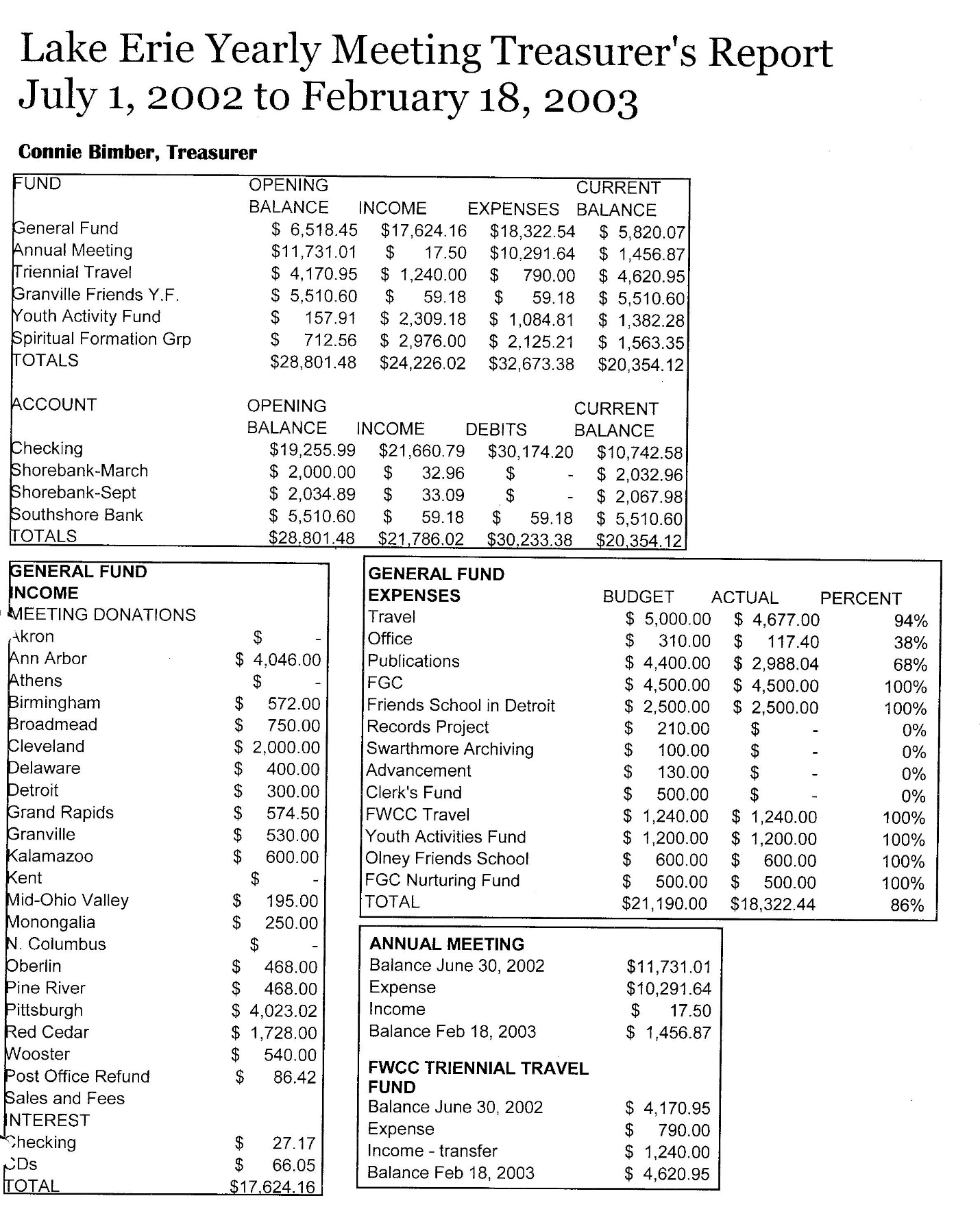 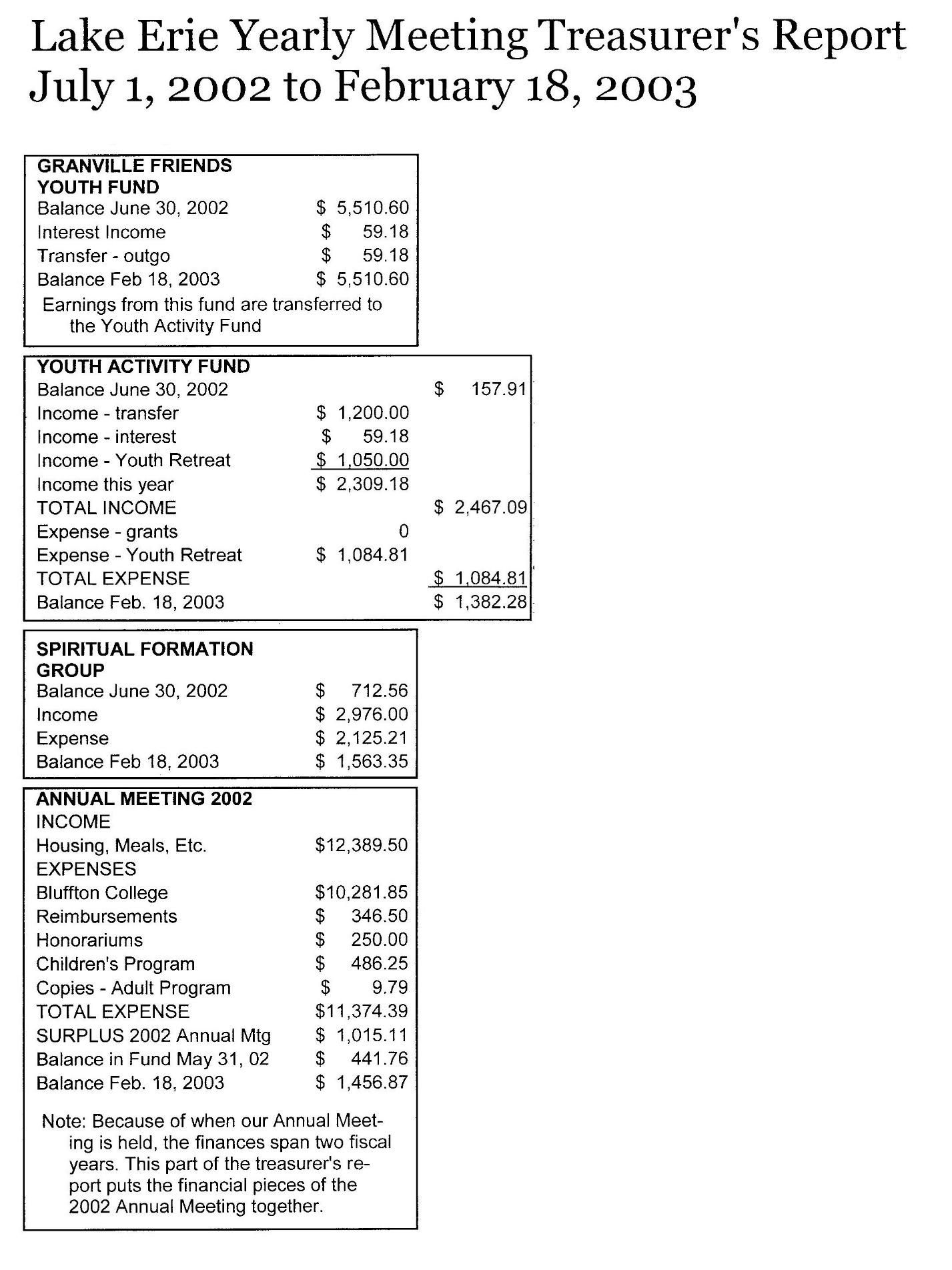 Report on Religious Education in Friends General Conference by Leonora Cayard I would like to preface my report with a statement I heard during the 2002 Central Committee meeting of FGC. Quaker Religious Education is not [just] teaching about Quaker history or about Quaker heroes. It is opening the door to the Spirit, the Light -- it is witnessing, ministering, modeling. The Religious Education Committee of Friends General Conference, on which I serve, provides spiritual nurture, guidance and resources for teachers of all age levels. There are a number of exciting books and curriculum materials in development, in addition to those already available from the Quaker Bookstore of FGC, www.quakerbooks.org. By the way, our Quaker Bookstore is not breaking even -- it needs more business, and all books, in print or not, are available from Quakerbooks! Two important events for religious educators are offered by the Religious Education Committee. The first one is a weekend co-sponsored by Pendle Hill called Nurturing Young Friends: Coming of Age in the Quaker Community. Its leaders are our own Kri Anderson and her mother, Johanna Anderson. This will take place April 4-6, 2003, at Pendle Hill, and a few spaces may still be open. The web site www.fgcquaker.org gives access to a more detailed description and to a registration form to be filled out electronically. The other one is the Religious Education Institute which takes place every four years. The next Institute will be offered in August 2004 and is titled Illuminating our Divine Connections. It will help us to deepen our own spiritual lives so that we can help our children and young people develop theirs. I was quite impressed by the suggestion that we include our younger Friends in the committee work of the monthly and yearly meeting. Nothing can motivate a person more than being involved in the work of the Religious Society of Friends, serving the Light! The term "young Friends," as it became clear to me, includes "Children" (from infancy though middle school), "Young Friends" (High School age) and "Young Adult Friends" (age 18 to 35). The rest of us are just "Friends." Responses to Peace Queries Ministry & Oversight and Peace Committee by Thomas Taylor Summary approved by Committees on Peace and M&O, 01 Mar 03 The following set of queries were agreed to at Annual Meeting in June 2002 and sent to all meetings in the YM with the request that a written response be returned to the clerk of M&O before the end of the year. Seventeen meetings had at least one gathering to consider and respond to the queries, several of them including accounts of actions they are taking on behalf of peace. The meetings that responded are listed at the bottom of this summary report. Our discussions were colored by intensely shared concern about the direction of our government toward war on Iraq. We were all called to be truthful; the call to action against this and all war is clear. These actions have included writing letters and calling representatives, senators, the White House and the press, organizing vigils, marches, witnessing to peace in places of conflict such as Palestine and Iraq, tax resistance, bumper stickers and buttons. North Columbus meeting has creatively placed a "peace tree" on its annual table at the Ohio State Fair, on which people were encouraged to hang letters of peace. Great response -- in the end over 300 letters had been written! At this time when many in society show fear of "the other," reaching out to Muslim, Jewish and other religious and cultural groups is important for building bridges of peace. Friends often help to organize most of the above activities. Our impact tends to be greater than our numbers. The queries we considered were as follows: 1. How do I live "in the virtue of that life and power that [takes} away the occasion of all wars"? A consistent theme was finding and fostering peace within. To be grounded in the Spirit is a necessary first step. Prayer, spiritual discernment, worship, slowing the pace of life and being open to God's will should follow. Since the seeds of war lie in greed and acquisition of material goods beyond one's basic needs, a return to simpler living seems important. In consuming less, we will be able to provide more to others. Small daily acts of compassion help develop a culture of peace around us. 2. How do I and my Meeting community witness to the peace testimony and work to build institutions of peace? Here is where the activities mentioned above come in. Many organizations we work with and through were mentioned, such as AFSC, FCNL, Friends' schools, Fellowship of Reconciliation, Michigan Peace Team, and Women in Black. We have reached across racial lines, national boundaries and religious affiliations to reconcile differences, and support the development of all peoples. Many participate in social justice and peace organizations within their local communities. Some meetings financially support members' travel and other costs associated with peace work which "informs and provides experiences that give perspective and transform our attitudes and understandings." (Broadmead) 3. Do I consider that paying for war is a form of participation in war? What are our alternatives to paying for war? We know this to be the case and so the answer is yes, but most are hard-pressed to avoid such participation. Friends are struggling with this issue and many express guilt over their compromises. Render unto Caesar that which is Caesar's is one easy answer -- we have responsibilities to support legitimate governmental functions in a democracy. However, Wear thy sword as long as thou canst takes us deeper: as Friends, we are called to stand on faith -- what does our conscience -- our God, require of us? We honor those who are clear that they are conscientious objectors to military taxation and must refuse to pay for war. Relatively few of us are clear on this matter, nor willing to suffer the fines and hassles that often follow war tax resistance. In response to the second part of the query, a number of alternatives were suggested: to live below a taxable income to be generous with our charitable giving to take a number of other legal deductions (such as State Tax Free Bond Funds or Roth IRAs) to engage in socially responsible investing to express our views on these issues to our friends and neighbors to use our own organizing and voting power to bring into office those who support and are in harmony with what we believe. We all support FCNL's and other peace networks' efforts at writing and passing legislation to move the government from military spending to the funding of human needs, supporting social justice, and living at one with the environment. These legislative efforts include working for passage of the Religious Freedom Peace Tax Fund bill. Some suggested that the query needs to show both sides of the coin: how do we avoid paying for war, and how do we pay for lasting peace? 4. How do I maintain my testimony to peace when a mood of war and violence prevails in the land? The mood of violence and fear is of great concern to Friends in this country. Although the U.S. is bristling with guns, they do not make us safe. We must work to change ourselves first, carrying a vision of a peaceful world. We must live this vision of peace at home, in our community and nation. This takes us back to living simply so that others may simply live. John Woolman was right -- we need to ensure that we use only our fair share of the world's resources, and we must work to ensure that all others share equally. An important witness to the Peace Testimony is how we teach our children, including learning to mediate and deal with conflict in creative ways, and in regard to conscientious objection to war. There are many paths to peace and all of them are peaceful. We are led in different ways to bring about a just and peaceful world. Through our meeting communities we can encourage and support one another through discernment, prayer, and practical support so that our lives and actions reveal God's love for all. Friends in LEYM remain steadfast in our testimony to peace. General satisfaction was expressed for LEYM's timely request to meetings to discuss the peace query in this way. Several groups noted that such query reviews are an on-going function to stimulate ideas, reading and action, and take us more deeply into the spiritual basis of our Peace Testimony. The advices and excerpts which accompanied the queries helped in the process and deepened our responses. Responding meetings: Wooster, Pittsburgh, Pine River, Oberlin, North Columbus, Monongalia, Kent, Kalamazoo, Granville, Grand Rapids, Detroit, Cleveland, Broadmead, Birmingham, Athens, Ann Arbor, Akron. Thomas Taylor, clerk, Ministry & Oversight Ctee, 07/00 - 06/03 David Bassett, clerk, Peace Ctee, 07/01 - 06/02 Jim Satterwhite, clerk, Peace Ctee, 07/02 - 06/03 Publications and Archives Committee report LEYM Representative Meeting, March 1, 2003 Committee members present: Leonora Cayard, Rosemary Coffey (clerk), Joe Mills, Eric Starbuck 1.	Web Site We reviewed the LEYM web site -- which includes a calendar, list of LEYM Meetings, copies of the quarterly Bulletin (but not the Annual Records), and our Policies and Procedures -- and made several suggestions for minor improvements, which Eric Starbuck will undertake to make. In general, we found it easy to navigate and expressed our appreciation to Eric for setting it up, maintaining it, and updating it. 2.	Annual Records a. 	Number printed: We reduced the run from 500 copies in 2000, to 400 in 2001, and to 175 in 2002. It turned out that the last run was short, so we propose raising the number for 2003 to 250. b.	Content: We are pleased with the new chronological format, which comprises an Introduction, Representative Meeting notes, Annual Meeting notes, and Monthly Meeting information. We are aware of some formatting problems in the last issue regarding discrepancies between the Nominating Committee report and the list of committee members in the back, and the unintentional shortening of an obituary, and will take special pains to see that these mistakes are not repeated. c. 	Meeting reports: Nearly all Meetings turned in their State of the Meeting reports, but many failed to submit their statistical forms in time to be included. To encourage more Meetings to participate, there will be a reminder in the Spring Bulletin, and Eric will send out follow-up e-mails in April and in May. At that time he will also ask for copies of any obituaries that are to be printed in the Annual Records. d. 	Timing: All content has to be in Eric's hands by the time of Annual Meeting, except for Minutes and Reports from Annual Meeting itself; these are to reach him by June 30, the end of our fiscal year, with an extra few days allowed for the Treasurer to balance the books. We plan to mail copies of the Annual Records to Meetings, LEYM officers, and committee clerks by the first week in August; given the interposition of the FGC Gathering, it is not realistic to expect publication any earlier. e.	Fall activities: As we did in 2002, Eric will give an updated list of Meeting contact people to the leaders or representatives of the Youth Retreat, the Spiritual Formation program, and the FWCC Regional Gathering, so that they can e-mail their registration forms directly to Meeting Clerks with a request that they print them in local newsletters or have multiple copies made for local distribution. Rosemary will also send reminders to Clerks to look for the forms. 3. LEYM Directory We hear that the Directory has been well used and propose, as previously indicated, to hold off on a new version until 2004. In the meantime, we will see if it is possible to produce a page or two of updates, to be distributed at Annual Meeting. In a future edition, we will consider just listing names of members and attenders under the Meeting headings, with full contact information to be placed in the alphabetic listing only. 4. LEYM Scrapbook We wonder what happens to photos and other materials from each Annual Meeting. Should these be collected into a scrapbook that would then be available for perusal at subsequent Annual Meetings? Joe Mills will check with Donna Hawkins re past such endeavors and report back at Annual Meeting 2003. 5. Archives Leonora reminded us that we continue to look for reminiscences of old-timers with regard to the early days of LEYM. Please check with some of your Meeting elders to see if they have memories to share for the Archives. Minutes of Lake Erie Yearly Meeting June 19-22, 2003Bluffton, OhioYM2003-1  Worship and Epistle from New England Yearly MeetingWe began our fortieth session of Lake Erie Yearly Meeting with worship. We are gathered at Bluffton College, Bluffton, Ohio, on Sixth Month 19 to 22, 2003. We have heard the epistle from New England Yearly Meeting in which Friends wrote of their experience of being broken open, and their hope that this will enable them individually and together to live the peace testimony more faithfully in spite of the discomfort this may bring. They also note the strong emotions and conflict that are aroused when important issues are raised. Love can grow when these are faced with God's help rather than avoided. YM2003-2  Roll callFriends attending these sessions from our constituent monthly meetings have responded to the roll call. These numbers will be adjusted through our days together so as to accurately count all those present. Akron 	3 Ann Arbor 	20 Athens 	15 Birmingham 	5 Broadmead 	16 Cleveland 	13 Delaware 	0Detroit 	0 Grand Rapids 	4 Granville 	8 Kalamazoo 	3 Kent 	3 Mid-Ohio 	0 Monongalia 	0 N. Columbus 	3 Oberlin 	4 Pine River 	5 Pittsburgh 	7 Red Cedar 	3 Wooster 	4 Indiana PM (under Pittsburgh) 	0 Holland PM (under Grand Rapids) 	0 Albion WG (under Red Cedar) 	1 Erie WG (under Pittsburgh) 	0 Fremont WG (under Grand Rapids) 	0 Grand Traverse (Under Grand Rapids) 	0 Manitou WG (under Grand Rapids) 	0 Rock Road WG (under Wooster) 	0 YM2003-3  WelcomeOur clerk welcomes us to these sessions in which we meet together to discern God's will for us. We trust that we will be given the strength and wisdom that are required to do the work God gives us, if we open ourselves to receive it. We especially appreciate the work of the Site and Program Committees and the bookstore coordinator. We welcome the members of LEYM who are attending our sessions for the first time. We also welcome the following visitors and have heard some of their travel minutes: Ellen Helmuth of Philadelphia YM, on the staff of Friends General Conference (FGC); Frances Forster of Pacific YM, representing FGC; Edward Sargent of Philadelphia YM, on the staff of Friends World Committee for Consultation (FWCC) and also representing Friends House in Moscow; William Taber of Ohio YM (Conservative) representing the Friends Center of Ohio Yearly Meeting; Steve Spyker representing Earlham School of Religion (ESR). Friends are invited to seek out these visitors to learn more about their organizations as well as to make them feel welcome among us. YM2003-4  Naming Committee Appointments	We approve the following Friends to serve on a Naming Committee to bring forth the names of two Friends to serve three-year terms and one Friend to fill out an unexpired term on the Nominating Committee: Shirley Bechill, Richard Taylor, and Wallace Cayard. YM2003-5  Visits to other Friends BodiesNancy and Don Nagler report that they visited Iowa Yearly Meeting (Conservative) last summer, and Friends of Mountain View Meeting in Denver recently. Jim Satterwhite was given a minute at Representative meeting to travel among Friends with his concern for the Middle East. He expects to leave for Hebron on First Day and goes with our prayers. YM2003-6  Green Pastures Quarterly Meeting reportWe have heard a report from our only quarterly meeting. Green Pastures Quarterly Meeting is made up of seven monthly meetings in the lower peninsula of Michigan plus one preparative meeting, and worship groups in Albion, Fremont, Manitou, and Traverse City. We are informed that a new worship group is forming in Tustin. Green Pastures Quarter meets four times a year, twice to conduct business and twice for building community. One of the latter is the mid-winter meeting which is hosted by different meetings in turn. The other is a mid-summer meeting for worship and picnic held at Quaker Park in Battle Creek. The Quarterly Meeting supports three institutions: the Michigan Friends Center, the Friends School in Detroit, and the AFSC office in Ann Arbor. Among its many programs, the Michigan Friends Center has hosted the Michigan Quaker Peace Forum. YM2003-7  Spiritual Formation Program reportWe have heard a report from the Spiritual Formation Program which is under the care of LEYM's Ministry and Oversight Committee. It is modeled on the Baltimore Yearly Meeting program. The northern group had 19 participants for its opening and closing weekend retreats at the Leaven Center. Next year the opening retreat will be 9/12-14 at the Michigan Friends Center on the theme of growing a blessed community: nurturing our meetings by tending to our spiritual roots. The facilitator will be Deborah Fisch of FGC's Traveling Ministries Program, with Elaine Emily as her spiritual companion/elder. The closing re treat will be 4/30-5/2/2004 at Michigan Friends Center. Bill Taber reported that the eastern group will meet at the Friends Center at Olney 9112-14 and 5/14-16 with Katharine and Ken Jacobsen as facilitators. Friday morning YM2003-8  Worship, Epistle from Baltimore Yearly MeetingWe began this morning with worship. We have heard the epistle from Baltimore Yearly Meeting. We welcome those for whom this is their first time to attend LEYM sessions. YM2003-9  Epistle Committee AppointmentsWe are informed that the committee to write this year's epistle consists of Don Nagler, Peter Wood, and Merry Stanford. YM2003-10  Naming Committee reportThe Naming Committee recommends that Miyo Bassett fill out the unexpired term on Nominating Committee, serving through the end of next year's sessions. Friends approve. The Naming Commit tee is still discerning which two Friends should be asked to serve three-year terms. YM2003-11  Threshing SessionWe adjourned to move into a threshing session mode in order to discuss the prospect of a youth secretary for LEYM. Friday afternoon YM2003-12  Bookstore reportWe have heard a report from Valerie Groszmann who has organized the book store for us this year. Friends may request specific titles to be made available next year. We appreciate her work in ordering and organizing the display of the excellent assortment of materials. YM2003-13  Nominating NeedsWe are informed by the Nominating Committee of the need for Friends to serve on the Youth and Children Committee and the Publications and Archives Committee, as well as in several other positions. YM2003-14  Change in composition of the Publications and Archives CommitteeFriends approve changes to the composition of the Publications and Archives Committee to be added to the revisions already approved to the Lake Erie Yearly Meeting Policies and Procedures reflecting the merger of the History and Archives and Publications Committees to form the new Publications and Archives Committee. The approved wording will appear on the LEYM web page, and is as follows: a. 	Composition. The Publications and Archives Committee shall be composed of six members with three-year overlapping terms, two members to be named each year. In addition, it shall have ex officio members: the clerk or assistant clerk, the Editor of the Annual Records, and the Editor of the Bulletin. These last two may be the same person or two people; they shall have one-year, renewable terms. YM2003-15  Report on Bulletin and Web SiteWe have received a report from Eric Starbuck, editor of the LEYM Bulletin and web master. It is attached. We are grateful for the work of Eric and the many Friends who have helped get out the Bulletin and the Annual Records this past year. YM2003-16  Meeting contacts with e-mailFriends are reminded that each monthly meeting needs to appoint a contact person with email capability who will be responsible for receiving any information from the YM and making sure it gets into the hands of the appropriate person or to the meeting as a whole. The name of this email contact person should be sent to Eric Starbuck <ericstarbuck@att.net>. YM2003-17  Publications and Archives Committee reportWe have received the report from the Publications and Archives Committee, which is attached. YM2003-18  Site Committee reportWe have received a report from the Site Committee, which is attached. Friends approve meeting next year at Bluffton College 6/17-20/2004. Friends are pleased with our relationship with Bluffton College and we agree to continue meeting here. We release the Site Committee for now from looking for alternate places to hold our annual sessions. YM2003-19  Youth and Children Committee reportWe have heard a report from the Youth and Children Committee. Thanks to the solid work of predecessors Nancy Lynn Sharpless and Gretchen Dixon, the program is running smoothly without being too onerous for any of the adult leaders. There are 23 individuals in the program this year, including 13 high school students. Friends appreciate the good work of this Committee and all who volunteer their time and talent for our younger generation. YM2003-20  Fall youth retreat reportWe have heard a report from the fall youth retreat at which there were 21 children and 13 adults, all from Ohio. We have heard the epistles writ ten by the two groups of students at the retreat, which are attached. This coming year the youth retreat will be 10/3-5 at the same Templed Hills location. YM2003-21  Advancement and Outreach Committee reportWe have received a report from Advancement and Outreach Committee, which is attached. Even though the Chelsea Worship Group has been laid down, folks continue to meet once a month at 5:00 pm on the third Thursday. Call Bill Bliss at 734-475-9976 for more information. A group meets every Wednesday evening in Tustin, 12 miles outside of Cadillac, MI, but is not yet ready to be recognized as a worship group under the care of an LEYM monthly meeting. YM2003-22  Observer status at the Ohio Council of ChurchesLast year we considered a possible relationship with the Ohio Council of Churches of which Wilmington YM is thus far the only Quaker member. We are now informed that the Ohio Council is definitely inclusive of gays and lesbians in both policy and employee practices, but this policy is not in writing. We are further informed that there is no monetary cost for groups having observer status. It meets three times a year in Columbus. It would be possible for LEYM to be granted observer status and Bill Hummon had been quite interested in taking on this work. However, Bill has had serious health difficulties in the past few months. Friends are willing to move forward to being granted observer status at the Ohio Council of Churches if Bill Hummon is able to take up this work. If so, we ask the clerk to furnish him with a travel minute. If Bill is unable and nobody else comes forward, then we will not move forward at this time. Saturday morning YM2003-23  Worship, Epistle from Britain Yearly MeetingWe gathered in worship, holding in God's love our registrar Elena Tuhy and her family in the face of the death of her father last night. We have heard the epistle from Britain Yearly Meeting. YM2003-24  Naming Committee reportThe Naming Committee brings forth the names of Robert Roehm and Dolores Avner to serve three-year terms on the Nominating Committee. Friends approve with gratitude. YM2003-25  High school program reportKri Anderson reports to us on the high school program. In August ten young people went white water rafting in Kentucky, visiting two young members of Cleveland Meeting who have moved there. In November four students did a service project in Grand Rapids. In January the big event was the "Quake that Rocked the Midwest" in which 29 high school students from four yearly meetings met in Evanston, Ill.: Lake Erie YM (10), Ohio Valley YM (3), Ilinois YM (12), and Northern YM (4). The theme was science fiction and scripture, with Don Smith and Paul Buckley as resource leaders. In April they met in Athens with Susan Jeffers on "munching on the bread of life: food imagery and the Bible." Next year an informal campout is planned in July at the Michigan Friends Center at which the group will say goodbye to graduating seniors. There will be a fall weekend in Pittsburgh on right relationships and gender with Evelyn Parry. The winter gathering on Martin Luther King, Jr. week end will be a second "Quake that Rocked the Midwest" with high school students from OVYM, IYM, and NYM. In April the program will be with Carolyn Lejuste on racism, perhaps to be held in Cleveland. Kri informs us that she has been involved with the FGC high school gathering for 13 years. She is also on the planning committee of the Young Quakes gathering held on Columbus Day weekend, which offers a rich opportunity for students within FGC to learn more about Quakerism and its biblical roots. A third thing she is involved with is YouthQuake, the once-every-three-years intra-Quaker winter gathering for high school students from across the spectrum of North American Quakerism. She is in touch with youth workers in FGC yearly meetings and informs us of the growing possibility of a workcamp at a school outside Moscow next June. Friends are enthusiastic about and grateful for the work Kri is doing with high school students. YM2003-26  High School Program CoordinatorWe have considered the proposal for an LEYM High School Program Coordinator / High School Youth Program, and approve it in principal. Friends are clear that (1) the Program Coordinator is not an employee of LEYM and that (2) the entire YM supports the idea of year-round high school programming. Friends have some questions about details so we ask the committee to give further consideration to the comments we have heard this morning. We ask them to redraft the proposal and bring it back to the YM. Saturday afternoonYM2003-27  Olney Friends School reportWe have heard an oral report on Olney Friends School, which seems to be doing well this year. Their 5-year, $2 million capital campaign was successfully completed two years early. The Jacobsens send their thanks for the support LEYM provided during some difficult times in the recent past. Richard Sidwell has been named the new head of school. This year's graduating class of 19 included seven foreign students. Next year 30 of the student body will be from outside the USA. YM2003-28  Ministry and Oversight Committee reportWe have heard an oral report from Ministry and Oversight Committee, which also includes the Spiritual Formation Program which reported earlier. Many monthly meetings reported how helpful it was this past year to consider peace queries. They also found the accompanying advices and readings to be helpful. The Committee has been exploring many aspects of integrity, and the following queries are offered for consideration by our monthly meetings in the coming year: What moves me to live with integrity? When do I have difficulty in witnessing to Truth? What gets in the way or blocks my being able to be faithful to this testimony? How does our meeting live in the life and power to find wholeness, where we are responsible to one another and to our broader community? Advices will be sent to each monthly meeting along with the queries by the end of next month. Responses are to be returned to the clerk of Ministry and Oversight by the end of 12/2003. YM2003-29  Name Change to Ministry and Nurture CommitteeMinistry and Oversight Committee has examined its name in light of the closeness of the word "oversight" to "overseer" which has such negative connotations from slave days. The Committee thinks the word "nurture" suits better so would like to have its name changed to Ministry and Nurture Committee. Friends approve the change. We ask the recording clerk and web master to make this change in the LEYM Policies and Procedures. YM2003-30  Treasurer's reportWe have received a report from our Treasurer. We are aware that the fiscal year ends 6/30 so that this is an interim report. The final report will appear in the LEYM Bulletin. Most of our expenses come in the fall, but many monthly meetings do not pay their contributions until after the end of the calendar year. Therefore a cushion is necessary to facilitate a good cash flow. We appreciate the clarity of the report, as well as the faithful work behind it. YM2003-31  Budget ApprovedWe approve the 2003-04 budget brought to us by the Finance and Budget Committee. The recommended fair share contribution will be $31 per person next year. Although not all meetings donated the requested $26 per adult this past year, all meetings gave something, and some meetings gave more so that this year our income exceeded the amount budgeted. The Finance Committee thanks Friends for this. YM2003-32  Peace Committee: Conscientious objection to military taxation and war tax resistanceWe have heard a report from the Peace Committee. Friends are asked to be aware of minute RM03-13 from Representative Meeting on pages 9-10 of the spring LEYM Bulletin. It explains more fully about conscientious objection to military taxation (COMT) and the difference between it and war tax resistance, that Peace Committee requested to be appended to the Responses to Peace Queries that are summarized on pages 14-15 of the Bulletin. As these two things have become physically separated, Friends are asked to read them together. YM2003-33  Peace Committee reportPeace Committee will forward to each monthly meeting an invitation to help fund the restoration of the Ramallah Friends Meetinghouse to serve not only for worship but also as a peace center. A resolution from the Palestine/Israel Action Group of Ann Arbor MM and the Ann Arbor MM Peace and Social Concerns Committee urges the US government to suspend military arms sales to Israel and urges individuals and groups to divest their holdings from any companies that manufacture or sell arms, etc. to Israel. A packet of material will be forwarded to monthly meetings to "deepen conversations ... about the full nature of the humanitarian crisis in Israel/Palestine." Our attention is drawn by FCNL to the proposed Patriot II legislation and its infringement on civil liberties in this country. The ACLU brought suit in Denver against the local police designation of the Denver office of the AFSC as a subversive organization. We are reminded of the importance of supporting legislation allowing for the conscientious objection to military taxation (COMT). YM2003-34  Preliminary report from Nominating CommitteeThe Nominating Committee offers a preliminary report for Friends to consider before its final report, expected to be given First Day morning. If there are questions, concerns, or new leadings to serve, please speak to a member of the Nominating Commit tee. YM2003-35  Earthcare Committee reportWe have heard a lengthy report from the Earthcare committee of concern (see RM02-22) that suggests that earthcare become the organizing principle around which we focus and renew our daily life and practice, our communities, and YM. The committee enthusiastically recommends that all of us support sustainable agriculture and local economic communities. The committee offers to help local meetings learn more about all of this. We are informed that Greenfire has had a very active year in researching, teaching, modeling, and building the kind of ecologically-based community the Earthcare committee is promoting. YM2003-36  Friends Committee on Unity with Nature reportWe have heard a lengthy report from Friends Committee on Unity with Nature (FCUN). All monthly meetings are asked to do their own studies on sustainability and spirituality (there are study guides available), ecological justice, and simplicity. FCUN informs Friends about various legislation currently pending in Congress such as the clear skies initiative (which omits C02, healthy forests (that provides for cutting forests under various pretenses), the latest EP A proposals (to construct 6 new nuclear generating plants), and oil exploration off both coasts (ostensibly for pure exploration and not actual exploitation). Action alerts will be sent via e mail. FCUN is now an "organizational member" of FCNL, working to support a lobbyist for ecological and sustainable development issues. We are urged to work on sustainable local food sources. YM2003-37  William Taber, programs of the Friends CenterWe are delighted to welcome William Taber of Ohio YM (Cons.) to our sessions. He expresses his joy at being here after so many years of separation. Friends are asked to pick up brochures about the programs of the Friends Center of OYM held at Olney in Barnesville, Ohio. Sunday morning YM2003-38  Nominating Committee reportThe Nominating Committee presents its final report which we accept with gratitude both to those Friends agreeing to serve God through our yearly meeting and to the Nominating Committee for its discernment in identifying these Friends. There are still a few opportunities for service, especially with the Youth and Children Committee, for which several Friends are considering if this is where they are called to serve. YM2003-39  Report from our representatives to FCNL Our representatives to Friends Committee on National Legislation (FCNL) report on the work of the organization to hold back the unraveling of the social service network, the environmental safeguards, and the system of international cooperation that have been developed over the past century. FCNL has rewritten its basic statement of policy to be more clearly founded on our religious principles rather than specific legislative initiatives. Meetings and Friends across the country are supporting this direction. FCNL has distributed 20,000 "war is not the answer" lawn signs. It usually counts on 8,000 donor/activists. This past year the number has increased making it possible to bring in one person knowledgeable about civil rights and another one on military affairs issues. This year the building is being closed for renovations so the office is temporarily moved. Friends are encouraged to contribute to FCNL's capital campaign. Contact Mike Fuson at 740-587-4756 or <fuson@denison.edu> to invite someone to your meeting to talk about FCNL. YM2003-40  FWCC reportEdward Sargent, visitor from Friends World Committee for Consultation (FWCC), informs us of the peace conference called by FWCC at Guilford last winter that brought together Friends from all branches in North America. The plenary addresses are available on CDs. FWCC is the only organization dedicated to fostering communication across the divisions that separate Friends. Margaret Kanost and Zig Dermer are our representatives to attend the next FWCC Triennial, to be held in New Zealand 1/2004. YM2003-41  Report on Friends School in DetroitWe have heard a short report on Friends School in Detroit. The school opened last fall in spite of its financial difficulties, there were 147 students, a mortgage was secured, and the school is functioning well under Dwight Wilson, its new head. Dwight visited us briefly yesterday to lead a workshop. He feels the school is a leading for him, and he is providing dynamic leadership. YM2003-42  Report from our representative to FGC One of our representatives to Friends General Conference (FGC) has written reports on the annual Central Committee meeting (in the winter LEYM Bulletin) and on the Religious Education Committee (in the spring LEYM Bulletin). We appreciate One of our representatives to Friends General Conference (FGC) has written reports on the annual Central Committee meeting (in the winter LEYM Bulletin) and on the Religious Educatinon Committee (in the spring LEYM Bulletin). We appreciate these reports appearing in our Bulletin so that Friends can refer to them at leisure and our time at YM sessions can be devoted to consideration of items requiring decisions. YM2003-43  LEYM High School Program and Coordinator ApprovedFriends accept and approve with enthusiasm the revised proposal for a Lake Erie Yearly Meeting High School Program and Coordinator which is attached. Friends are delighted by the opportunities that this program may make possible. One of these possibilities is a workcamp next June at a private school outside of Moscow. The head of school is a member of Moscow Meeting. Kri Anderson is in contact with other YMs (Baltimore, Illinois, New England, Ohio Valley, and Northern) to join in the project. The largest cost would be airfare. Friends approve that Kri continue to look into this project and if way opens to move forward on it. A number of Friends have offered their experience to help with various aspects of the workcamp project. YM2003-44  Nominations for the new High School Youth Program CommitteeWe ask the Nominating Committee and the officers to bring forth names of Friends to serve on the High School Youth Program Committee, and for Executive Committee to give approval (or not) of these Friends. We hope this can be done quickly so that this new committee can begin functioning fairly soon. YM2003-45  LEYM EpistleWe have heard the epistle for LEYM to send out to Friends everywhere. We approve it with some small changes and additions. We appreciate the depth of the epistle. YM2003-46  Bulletin to be sent in electronic formThe Publications and Archives Committee will publish the LEYM Bulletin in electronic form this year with a limited number of hard copies sent to each meeting for use by those who have no access to e mail or for newcomers. This is an experiment for one year, to be evaluated at our next YM sessions. YM2003-47  Epistles from children and youthWe delight in the arrival of our children and youth. We have heard the epistle from the Upper Elementary class, and their dramatization of "The Faithful Wife" by Pearl S. Buck. The Lower Elementary class introduced themselves and told what they did together for the past few days. The Middle School Friends read their epistle which gave a good account of their time together. The High School group presented its epistle in the form of a poem, which, like much modern art and poetry caused some confusion and was a bit hard to follow for those without inside knowledge. YM2003-48  CloseThere being no further business the meeting concluded for our final meeting for worship.Marty Grundy, recording clerk ReportsAdvancement and Outreach Committee The Advancement and Outreach Committee continues its work during the LEYM annual meeting, developing projects to serve the yearly meeting. Ongoing projects include visitation of meetings, publication of articles in the LEYM Bulletin on topics related to outreach, and maintenance of the LEYM list of meetings. Advancement and Outreach Committee has learned of changes in status for two meetings within LEYM. The Chelsea Worship Group has been laid down, but participants maintain informal contact with each other and meet occasionally. The Toledo Preparative Meeting has changed status to that of a worship group under the care of Broadmead Monthly Meeting. We note these changes with gratitude to the meetings who have taken on the care for these groups. During the LEYM opening business session, Green Pastures Quarterly Meeting reported that a worship group has formed in Traverse City, Mich. The Committee will incorporate these changes into an updated list of meetings. Through visitations with meetings both inside LEYM and beyond, Advancement and Outreach Committee has gathered materials of welcome used by a number of meetings. A collection of these materials is on display at LEYM. Friends can view these materials for ideas to create or update welcoming materials at their meetings. We note thanks to Betty Ford for her care in collecting and presenting these items. Advancement and Outreach Committee continues to discuss ideas for the nurture of small meetings. The Committee is open to developing ideas into a project, as way opens. Advancement and Outreach Committee is grateful for the participation of dear Friends in the work of the Committee. Erika Smith and Marvin Barnes complete their service on Advancement and Outreach Committee at the 2003 yearly meeting. We thank them for their enthusiasm and care throughout their involvement on the Committee. We look forward to welcoming new Committee members with the help of Nominating Committee. Finance CommitteeJoe Davis$25,570.00 budget and 825 members = $ 30.99 fair share per person dues 2003-2004 HS Youth Program 	Transfer General Fund 	$4,000.00 	Donations 	$1,000.00 	Total Income 	$5,000.00 	Stipend 	$4,000.00 	Program Expenses 	$1,000.00 ($752 already donated) Treasurer's Report Year Ending 6/30/2003 Connie Bimber, Treasurer FUNDSGeneral Fund Annual Meeting Triennial Travel Granville Friends Y.F. Youth Activity Fund Spiritual Formation Grp High School Program TOTALS ACCOUNT CHECKING SHOREBANK -March SHOREBANK - Sept SOUTHSHORE BANK TOTALS FUND BALANCE $	6,518.45 	11,731.01 	4,170.95 	5,510.60 	157.91 	712.56 	 0.00$28,801.48OPENING BALANCE 	$19,255.99 	2,000.00 	2,034.89 	 5,510.60$28,801.48INCOME 	$22,647.48 	12,704.95 	1,240.00 	151.00 	2,401.00 	3,516.00 	 752.00$43,412.43 	INCOME	$40,728.44 	38.60 	54.39 	 151.00$40,972.43EXPENSES	$21,688.96 	10,954.15 	1,580.00 	151.00 	1,634.81 	4,176.21 	 0.00$40,185.13 	DEBITS 	$37,594.13 	0.00 	0.00 	 151.00	$37,745.13CURRENT BALANCE	$7,476.97 	13,481.81	3,830.95 	5,510.60 	924.10 	52.35 	752.00	 $32,028.78	CURRENT BALANCE	$22,390.30	2,038.60 	2,089.28 	5,510.60	$32,028.78ANNUAL MEETING Balance June 30, 2002 	$11,731.01Expense 	10,954.15 Income 	12,704.95Balance June 30, 2003 	$13,481.81 FWCC TRIENNIAL TRAVEL FUND Balance June 30, 2002 	$4,170.95Expense 	1,580.00 Income - Transfer 	1,240.00Balance June 30, 2003	$3,830.95 GRANVILLE FRIENDS YOUTH FUND Balance June 30, 2002 	$5,510.60 Interest income 	151.00 Transfer - outgo 	151.00Balance June 30, 2003 	$5,510.60 Earnings from this fund are transferred to the Youth Activity Fund SPIRITUAL FORMATION GROUP Balance June 30, 2002 	$712.56 Income 	3,516.00 Expense 	4,176.21Balance June 30, 2003 	$52.35YOUTH ACTIVITY FUNDBalance June 30, 2002 	$157.91Income - transfer 	1,200.00Income - interest 	151.00Income - Youth Retreat 	1,050.00Income this year 	2,401.00TOTAL INCOME 	$2,558.91Expense - Grants 	$550.00Expense - youth retreat 	1,084.81TOTAL EXPENSE 	1,634.81Balance June 30, 2003 	924.10HIGH SCHOOL YOUTH PROGRAM 	Budget 	ActualINCOME Donations 	$1,000.00 	$752.00Transfer from Gen. Fund 	4,000.00	TOTAL INCOME 	$5,000.00 	$752.00EXPENSE Program Expenses 	$1,000.00 Stipend 	 4,000.00TOTAL EXPENSE 	$5,000.00 Treasurer's Report Year Ending 6/30/2003 GENERAL FUNDINCOME Meeting DonationsAkron Ann Arbor AthensBirminghamBroadmeadClevelandDelaware Detroit Grand RapidsGranvilleKalamazooKent Mid-Ohio ValleyMonongalia N. ColumbusOberlin Pine RiverPittsburgh Red CedarWooster Misc. Sales & FeesInterest Checking	43.87CD's 	92.99TOTAL 	520.00	4,046.00	1,000.00	572.00	750.00 	2,000.00	400.00	300.00	886.50	530.00 	1,092.00	475.00	195.00	250.00	400.00	468.00	468.00 	5,773.70	1,728.00	540.00	116.42 	136.86 	22,647.48 GENERAL FUND EXPENSES TravelOfficePublicationsFGC Friends School in DetroitRecords ProjectAdvancement Clerk's FundFWCC Travel Youth Activities FundOlney Friends SchoolFGC Nurturing FundTOTAL BUDGET$	5,000.00 	310.00	4,400.00	4,500.00	2,500.00 	210.00	130.00	500.00 	1,240.00	1,200.00	600.00	 500.00	$21,090.00 ACTUAL$	5,850.51 	201.12	4,968.01	4,500.00	2,500.00 	100.00	29.32	0.00	1,240.00	1,200.00	600.00	 500.00	$21,688.96 PERCENT	117 	65	113	100	100 	48	23 	0	100	100	100	100	103 Nominating Report By David Stilwell, Clerk Lake Erie Yearly Meeting Officers Office 	Person 	Years Served Presiding Clerk 	Sally Weaver Sommer, Broadmead 	3 Assistant Clerk 	Michael Fuson, Granville 	1 Recording Clerk 	Marty Grundy, Oberlin	4 Treasurer 	Connie Bimber, Cleveland 	9 Editor 	Eric Starbuck, Akron	4 Labels 	Susan Jeffers, Ann Arbor	9 LEYM Bookstore 	Valerie Groszmann, Kalamazoo	4 LEYM Committees *No Nominee - if you feel led, call David Stilwell at 330-670-0053.People 	Years Served & End Year Advancement & Outreach Phil Balderston, Wooster 	1 2006 Don Nagler, Pine River 	1 2006 Kelly Helms, Ann Arbor 	2 2005 Mathilda Navias, Broadmead 	2 2005 Betty Ford, Grand Rapids 	3 2004 Deb Kociszewski, Broadmead, Clerk 	5 2004 Arrangements & Site * 	 2004 Elena Tuhy, Granville 	2 2004 Mary Meyers, Broadmead 	2 2005 Regula Kummer, Broadmead 	3 2004 Judy Greenberg, Broadmead, Clerk 	4 2006 Finance & Budget Erika Smith, Ann Arbor 	1 2006 Zig Dermer, Pittsburgh 	3 2006 Linda Mills, Kalamazoo 	5 2005 Joe Davis, Broadmead, Clerk 	6 2004 High School Youth Program Merry Stanford, Red Cedar, Clerk 	2004 Sheila Johnson, Ann Arbor 	2004 Donna Hawkins, Granville 	2004 Russia Trip Kate Spry, Cleveland Julia Bandow, Ann Arbor Jim Satterwhite, Broadmead Clemence Mershon, Pittsburgh Ministry & Nurture Shirley Bechill, Pine River 	1 2006 Steve Morehouse, Ann Arbor 	2 2005 Star Mary Castro, Athens 	2 2005 Merry Stanford, Red Cedar 	3 2004 Thomas Taylor, Ann Arbor, Clerk 	4 2004 Janet Smith, Broadmead 	4 2006 Ministry & Nurture Local Representatives Becky Morehouse, Ann Arbor Suzanne Howell, Athens Ellen Barnes, Birmingham Valerie Groszmann, Kalamazoo Fred Feitler, Kent Dick Taylor, Oberlin Don Ruswick, Pine River Dolores Avner, Pittsburgh Nominating Mike Hinshaw, Wooster	2004 Miyo Bassett, Ann Arbor 	2004 David Stilwell, Kent, Clerk	2005 Verne Bechill, Pine River 	2005 Dolores Avner, Pittsburgh 	2006 Bob Roehm, N Columbus 	2006 Peace Leroy Curtis, Wooster 	1 2006 Nate Riley, Birmingham 	1 2006 Gerry McNabb, Oberlin 	2 2005 Lila Cornell, Pittsburgh 	3 2004 Jim Satterwhite, Broadmead, Clerk 	6 2004 David Bassett, Ann Arbor 	8 2005 Program Carolyn Diem, Ann Arbor 	1 2004 Adrian Barnes, Detroit 	2 2005 Susan Jeffers, Ann Arbor 	2 2005 Margy Liske, Kent 	3 2004 Nancy Nagler, Pine River 	4 2004 Dale Pratt-Harrington, Athens, Clerk 	4 2006 Publications & Archives * 	 2005 Mitzi Ruswick, Pine River 	1 2005 Marvin Barnes, Birmingham 	1 2006 Rosemary Coffey, Pittsburgh, Clerk 	3 2004 Joseph Mills, Kalamazoo 	3 2004 Leonora Cayard, Pittsburgh 	4 2006 Youth and Children Youth & Children 	Donna Hawkins, Granville, Clerk 	 2004 Youth & Children 	Conleth Crotser, Cleveland 	 2005 Pre-School Leader 	Seth Keyes, Cleveland 	 2004 Pre-School Leader 	Sally Keyes, Cleveland 	 2004 Pre-School Asst 	* 	2005 Early Elem Leader. 	Jon Sommer, Broadmead 	 2004 Early Elem Asst.. 	Peter Crowley, Cleveland 	 2005 Upper Elem Leader 	Steve Connor, Ann Arbor 	 2004 Upper Elem Asst 	Olwen Pritchard, Broadmead 	 2005 Fall Retreat Clerk 	Kate Spry, Cleveland 	 2004 Fall Retreat Clerk 	Carol Laursen, Cleveland 	 2004 F all Retreat Asst... 	* 	2005 Middle School Leader	 Pat Campbell, Ann Arbor 	 2004Middle School Asst	Vanessa Fuson, Granville 	 2005 High School Leader 	Mark Post, Grand Rapids	2004 High School Asst.. 	Lander McLoyd, Ann Arbor	2005 Youth Member	Abby Pratt-Harrington, Athens 	 2004 Representatives to AFSC 	Dolores Avner, Pittsburgh	6 2004AFSC 	James Satterwhite, Broadmead.	5 2004 AFSC 	Richard Taylor, Oberlin .	4 2005 AFSC 	Mike Hinshaw, Wooster.	2 2006 FCNL 	Steve Dando, Akron.	3 2004 FCNL 	Marge Koester, Akron.	3 2004 FCNL 	Thomas Taylor, Ann Arbor.	5 2005 FCNL 	David Snyder, Albion. 	1 2005 FCNL 	David Lore, Granville. 	1 2006 FCNL 	Lila Cornell, Pittsburgh. 	1 2006 FCUN 	Alan Connor, Ann Arbor. 	1 2004 FGC 	Leonora Cayard, Pittsburgh .	5 2004 FGC 	Star Mary Castro, Athens .	4 2005 FGC 	Kri Anderson, Ann Arbor.	3 2005 FGC 	Valerie Groszmann, Kalamazoo. 	1 2006 FLGBTQC 	* FWCC 	Zig Dermer, Pittsburgh.	2 2004 FWCC 	Clemence Mershon, Pittsburgh. 	1 2004 FWCC 	Margaret Kanost, Birmingham.	5 2005 FWCC 	Mike Hinshaw, Wooster.	1 2006 William Penn House 	* Olney Friends Schl. 	Nancy Taylor, Ann Arbor Wilmington YM 	* Ohio YM Conserv 	Leroy Curtis, Wooster Canadian YM 	* EFI Eastern Region 	Mike Hinshaw, Wooster Ministry & Nurture June 19-20, 2003 By Merry Stanford, recording; Thomas Taylor, clerk Present: Thomas Taylor, clerk (Ann Arbor), Ellen Barnes (Birmingham), Shirley Bechill (Pine River), Valerie Groszmann (Kalamazoo), Don Ruswick (pine River), Steve Morehouse (Ann Arbor), Richard Taylor (Oberlin), Star Mary Castro (Athens), Dolores Avner (Pittsburgh), Merry Stanford, recording (Red Cedar) Regrets received: Fred Feitler (Kent), Janet Smith (Broadmead), Becky Morehouse (Ann Arbor) Visitor (Friday): Michael Fuson (Granville) MN 06/03 - 1. We began Thursday's session with a short period of silent worship. Friends then reviewed and accepted the minutes from 03/03 and accepted the agenda proposed by the clerk. MN 06/03 - 2. Introductions. Friends introduced themselves. Thomas Taylor, appointed by Nominating Committee to remain clerk through Annual Meeting 2004 Merry Stanford, named by Nominating Committee and Red Cedar Meeting Richard Taylor, named by Oberlin Meeting Star Mary Castro, named by Nominating Committee Steve Morehouse, named by Nominating Committee Valerie Groszmann, named by Kalamazoo Meeting Shirley Bechill, named by Pine River Meeting Ellen Barnes, named by Birmingham Meeting Dolores Avner, named by Pittsburgh Meeting MN 06/03 - 3. Name of Committee. Discussion was continued from Third Month regarding the desire by some Friends to remove the word "oversight" from the name of our committee. One Friend questioned whether we are trying too hard to be politically correct out of guilt. Other Friends would like to see a change because of the hurt that has been experienced by use of the word "oversight" and its relationship to "overseer." [The original hurt was done to slaves by plantation "overseers," and the on-going oppression has meant that even the words are hurtful.] An article by Susan Jeffers in the Spring 2003 Bulletin was noted: "If a car manufacturer is smart enough to realize that a name has unintended bad meanings for people it cares about selling to, how much more should a religious organization be smart enough to realize AND CHANGE a name that has unintended bad consequences for a group it cares about including?" [i.e.: GM had difficulty selling its "Nova" in Spanish-speaking countries, where "no va" means "doesn't go."] Several Friends reported that meetings within LEYM and in the wider Quaker world have changed their names by replacing the word "oversight" with "nurture" or "counsel." The history of the committee's current name was shared, identifying that "Oversight" was chosen as an alternative to "Counsel," which had a legalistic connotation. Other problems with "oversight" included that it suggests power over others, as opposed to power from within. We considered that the traditional role of oversight was helping Friends to be faithful to their leadings, and wondered if this committee has been faithful to this role. However, Friends felt that tradition is not weighty enough to oppose the feelings of Friends who experience the word as violent. Friends pointed out both the mutability of word meanings and the richness of the English language, feeling that a word could be found that describes the committee's function without also deeply offending members of the Society. Many Friends identified that their meetings' experience of this committee through the years has been one of nurture. Friends felt that "nurture" described all functions of the committee, including assisting in discernment of leadings, providing scholarships to Earlham School of Religion, assisting meetings having troubles, and encouraging gifts of ministry. A variety of suggested names were considered, among them Ministry and Worship, Ministry and Nurture, Worship and Nurture, and Spiritual Nurture. The word "ministry" was felt to describe a broad concept of Friends' relationships to each other and the world. Friends felt drawn to the name Ministry and Nurture, but decided to delay a final decision until the rest of our committee could be present on Friday. The reconvened meeting approved the name "Ministry and Nurture." MN 06/03 - 4. Queries and Advices on Integrity: Friends discussed the meaning of integrity. Definitions considered included the condition of everything fitting together in a way that is whole; of being whole or undivided; completeness; living up to one's values; letting one's life speak. Friends considered the meanings of "personal vs. corporate integrity." We are part of our communities: our meetings, neighborhoods, cities, states, countries, and businesses. Examples were shared about how Friends could contribute to the corporate integrity of their meetings and other groups by holding them accountable to the group's vision. Friends reflected that a common assumption regarding "living with integrity" is to become perfect or complete, disregarding the brokenness of human beings or the complexity of moral decisions. Friends also considered the difference between values and testimonies. It was observed that Integrity or Truth was one of Friends' testimonies, and these queries should be more limited to that specific testimony. The issues of both speaking truth and being open to others' truths were felt to be important. Friends felt that these various facets of integrity should be included in an introduction to the queries or in the advices. Friends considered several queries provided by the clerk and other Friends. We considered how to phrase the queries to encourage individuals' deep reflection, and to encourage Meetings to develop a cohesive, coherent community response, rather than a list of individual responses. We appeared to be in unity to choose queries that apply both to our Meetings and to individuals, and developed the following: 1. What moves me to live with integrity? When do I have difficulty in witnessing to truth? What gets in the way or blocks my being able to be faithful to this testimony? 2. How does our Meeting live in the life and the power to find wholeness, where we are responsible to one another and to our broader community? [During the Meeting for Worship with Attention to Business of the Yearly Meeting, the words "to truth" (italicized above) were added to the query.] Specific suggestions for the published queries were as follows: including the title of the Catherine Whitmire book and fuller citation if appropriate if appropriate, providing a full bibliographical citation for the Britain Yearly Meeting book, Questions of Integrity: A Quaker Perspective. (Thomas will determine if it is still available, and whether it should be placed on the website.) • adding as an Advice, from BYM Faith and Practice 1.02.37: "Taking oaths implies a double standard .... " adding as an Advice, from page 7 of Testimony of Integrity by Wilmer Cooper: "Testimonies grow out of our inward religious experience and are intended to give outward expression to the leading of the Spirit of God within." MN 06/03 - 5. The Life of Our Meetings. The clerk shared copies of six State of the Meeting reports from meetings that were not represented around our circle. Information from the reports was shared with the committee. We hope that State of the Meeting reports can be sent to committee members earlier so that Friends may absorb them before coming to Bluffton. Some of those present shared how the life of the Spirit is moving in their meetings. We were sorry that lack of committee time prevented a more thorough sharing of the lives of our meetings. However, none of our meeting communities reported special concerns or that they are experiencing distress requiring M&N Committee attention. MN 06/03 - 6. We ended Friday's session with a very brief period of worship and hastened to join Friends gathering for the plenary meeting for worship. Some Advices and Quotes - Lake Erie YM -  June, 2003 With reference to the Queries in the column to the left, to which responses are invited from meetings by December 31,2003, here are some advices and quotes - and a few more queries - to aid in personal and group consideration of the above queries. These have been chosen from various sources to introduce and to illuminate a number of facets of Friends' testimony on Integrity, or call it truth, honesty or wholeness. 1. Take heed, dear Friends, to the promptings of love and truth in your hearts. Trust them as the leadings of God whose Light shows us our darkness and brings us to new life. (Britain YM, Quaker Faith & Practice, 1.02.1) 2. Testimonies grow out of our inward religious experience and are intended to give outward expression to the leading of the Spirit of God within; or put another way, they are formed by the voice of conscience illuminated by the Light of Christ within. (Wilmer Cooper, The Testimony of Integrity, 1991. p.7) 3. The man who can be trusted in little things can be trusted in great; the man who is dishonest in little things will be dishonest in great. (attrib. to Jesus in Jerusalem Bible, Lube 16:10) 4. So from now on, there must be no more lies: let all of us speak the truth to one another, since we are all parts of one another. Even if you are angry, you must not sin; never let the sun set on your anger, or else you will give the devil a foothold. Anyone who was a thief must stop stealing; he should try to find some useful manual work instead, and be able to do some good by helping others who are in need. Guard against foul talk; let your words be for the improvement of others, as occasion offers, and do good to your listeners. (Jerusalem Bible, Ephesians 4:25-29) 5. Above all, my brothers, do not swear by heaven or by the earth, or use any oaths at all. If you mean "yes," you must say "yes"; if you mean "no," say "no." Otherwise you make yourselves liable to judgment. (Jerusalem Bible, James 5:12) 6. They gave me the book to swear on, and the book saith, Swear not at all: But I told them, if they could prove that after Christ Jesus and his apostles had forbidden men to swear, they had allowed it, I would swear. Thus I said, and my allegiance lies in truth and faithfulness, not in swearing. (George Fox, Journal, 1664) 7. Taking oaths implies a double standard of truth; in choosing to affirm instead, be aware of the claim to integrity that you are making. (Britain YM QF&P, 1.02.37) 8. The deeper meaning of simplicity can be seen in the stand of Friends against the taking of oaths. Friends believe that their work should be accepted at any time among all persons and thus [uphold] the right to stand simply on their own word rather than swearing on the bible or before God, a witness which has gained recognition in modern legal practice. (Faith and Practice, North Carolina YM [Cons.], 1983.) 9. There's no safe dallying with truth. (Isaac Penington - 17th c., in Jan Hoffman talk, 1995 - nyym.org/wilton/sgm2.html) 10. A neighbor ... desired me to write his will: I took notes, and, amongst other things, he told me to which of his children he gave his young Negro: I considered the pain and distress he was in, and knew not how it would end, so I wrote his will, save only that part concerning his slave, and carrying it to his bedside, read it to him, and then told him in a friendly way, that I could not write any instruments by which my fellow-creatures were made slaves, without bringing trouble on my own mind. I let him know that I charged nothing for what I had done, and desired to be excused from doing the other part in the way he proposed. The we had a serious conference on the subject, and at length, he agreeing to set her free, I finished his will. (John Woolman, Journal, 1756) 11. Creeds are milestones, doctrines are interpretations: Truth, as George Fox was continually asserting, [is] a seed with the power of growth, not a fixed crystal, be its facets never so beautiful. (John Wilhelm Rowntree, 1904, in Britain YM QF&P, 27.21) 12. The integrity of some Dutch Friends I have met showed itself during the war in their willingness to tell lies to save their Jewish friends from the Gestapo or from starvation. (Kenneth C. Barnes, 1972, in Britain YM QF&P, 20.44) 13. All of us ... are diminished and dishonored when we do not meet each other halfway. How can we in truth and lovingly help one another in this? Because we must remember that truth without love is violence. And love without truth is sentimentality. We do need both. (Muriel Bishop, "Integrity," 1990, in New York YM F&P, 1998) 14. When Fox said he was to turn people "to the Truth in the heart," he intended to avoid at all costs a second-hand knowledge of God. He wanted to confront his hearers with the penetrating question, "What canst thou say?" Not what someone else says, or even what the Bible says. It must be the kind of truth that lays hold of us in a very personal way. It is truth which requires a response from us and will not let us rest until we have translated it into action. (Wilmer Cooper, The Testimony of Integrity, p.14) 15. Refusing to face moral complexity can be a form of running away, or refusing to face the necessarily unpleasant consequences of the values we adopt. It can amount to an attempt to avoid our personal Gethsemane. (John Punshon, Testimony & Tradition, Quaker Home Service, 1990. p.4) 16. Truth is a path, not a possession. (attrib. Damaris Parber-Rhodes in Questions of Integrity, London YM, 1993) 17. Nonviolence and truth are inseparable and presuppose one another. There is no god higher than truth. (Mohandas K. Gandhi, From Hobhouse, True Patriotism, 1939) 18. James invites us to live together in a life marked by a spiritual practice: integrity. This integrity is shaped by the divinely given gift of wisdom, which enables us to move from envy and loveless ambition to concrete expressions of compassion, justice, and peacemaking. (See advice #s above and paper by Michael Birkel, "Practically Spiritual: Justice & Integrity" - www.earlham.edu/-birbemi/birbel_l.html.) 19. Integrity for me means my outward actions line up like a plumb line to God who is present in my deepest Center. (Janet Hoffman in Catherine Whitmire, Plain Living, 2001, p.38) 20. "The earth is the Lord's and the fullness thereof; the world and they that dwell therein." (Psalm 24:1) Integrity as wholeness is a consequence of God's nature, not our action; and right ordering of our action is a consequence of living into God's nature. (Susan Jeffers, 2003) Some more queries (for contemplation): 1. If pressure is brought upon you to lower your standard of integrity, are you prepared to resist it? Our responsibilities to God and our neighbour may involve us in taking unpopular stands. Do not let the desire to be sociable, or the fear of seeming peculiar determine your decisions .... Consider which of the ways to happiness offered by society are truly fulfilling and which are potentially corrupting and destructive. Be discriminating when choosing means of entertainment and information. Resist the desire to acquire possessions or income through unethical investment, speculation or games of chance. In view of the harm done by the use of alcohol, tobacco and other habit-forming drugs, consider whether you should limit your use of them or refrain from using them altogether. Remember that any use of alcohol or drugs may impair judgment and put both the user and others in danger. (Britain YM Advices & Queries, 38, 39, 40) 2. How do I manage my commitments so that over- commitment, worry and stress do not diminish my integrity? .. Am I careful to speak truth as I know it and am I open to truth spoken to me? (Philadelphia YM, Faith & Practice, 1997, p.214) 3 Do we seek to attain the highest standards of personal conduct? Do we keep to simplicity and moderation in speech, in manner of living, and in the pursuit of our vocations? Do we refrain from habits and activities likely to cause harm? (Ann Arbor Meeting Handbook, 1995, p.43) 4. Am I living by values that will help create a better, more sustainable future for the world? (Catherine Whitmire, Plain Living, 2001, p.41) Recommended for further reading and group discussion:Wilmer Cooper, The Testimony of Integrity in the Religious Society of Friends. Pendle Hill Pamphlet 296. (Highly recommended -- a prophetic call for Friends to "undergird all of their outward testimonies with ... Integrity, .. the essential Quaker testimony.")Proposal for an LEYM High School Program and Coordinator By Marty Grundy, Don Nagler, Connie Bimber, Sally Weaver Sommer, Kri Anderson Lake Erie Yearly Meeting recognizes the importance of a vital, ongoing program for high school Friends. The purpose of this program is to create a spiritual community in which they can explore, deepen, and express their Quaker faith and practice. It expects to have a minimum of four weekend events each year. These will be held in a variety of locations so as to be accessible to our wide geographic diversity. Each event will have a theme and workshops addressing aspects of our tradition and the ways we are called to live it. Service projects will also be included. In order to facilitate and coordinate this High School Youth Program, LEYM intends to contract for the services of its High School Program Coordinator. We expect the Program Coordinator to attend LEYM sessions and to provide liaison with the high school program that occurs during the YM sessions, but the Program Coordinator will not be responsible for the high school program during the annual meeting. The Program Coordinator shall also notify our LEYM youth of opportunities in the larger Quaker world. In order to provide support and ensure accountability, there shall be a High School Youth Program Committee. It shall consist of a clerk, a representative from the LEYM Youth and Children Committee, another member, and a representative from the support committee in the home meeting of the Program Coordinator. This Committee shall meet with the Program Coordinator at least once a year and as many other times as are needed, plus keeping in close touch by phone and/or e mail. The Committee will work with the Program Coordinator to create a budget each year. It will also seek to discern annually how the Spirit is moving within the Program. We propose that LEYM fund the High School Youth Program with a budget of $5,000 per year. This will be established as a separate fund with balances carrying over from year to year. Of this, $4,000 per year will be billed to LEYM by the High School Program Coordinator, to be paid quarterly. The remaining $1,000 will be used for direct expenses of the Program. Currently, Green Pastures Quarterly Meeting had budgeted $700 for the coming year for the Program's expenses. We recommend that, as expenses are incurred, the bills be sent to the GPQM treasurer, as in past years, until the $700 is exhausted. Then bills will be sent to the LEYM treasurer. We expect there to be a significant carry-over to the following year, when there is a good chance that GPQM will phase out its contributions to the Program. The entire $5,000 will be a regular part of the LEYM budget and as such will be a transfer to the High School Youth Program. The first year or more, we expect that $1,000 of the $5,000 will be donated directly to LEYM from individuals and from meetings that want to contribute above their annual assessment. Already $752 has been donated for the High School Youth Program. We see this High School Youth Program as the beginning. It is likely to expand as way opens and we hear and heed Divine guidance. Peace Committee Notes from LEYM Peace Committee meetings, held at annual LEYM gathering(Taken by Sadie Taylor; slightly revised by David Bassett) Meeting #1. June 19, 2003. 3:00-5:30 PM Present: Jim Satterwhite (convener), David Bassett, Lila Cornell, Leroy Curtis, Sadie Taylor 1. We discussed the request for support for rebuilding the Quaker Meeting House in Ramallah (West Bank, Palestine), and for the Quaker presence and witness in Ramallah ("Ramallah Monthly Meeting Project"). Contributions for the latter can be sent to: The General Secretary's Office, Philadelphia Yearly Meeting, 1515 Cherry St., Philadelphia, PA 19102. We agreed to distribute copies of the flier, prepared by Philadelphia Yearly Meeting, titled "An Invitation to Join in Support of The Ramallah Friends," and to ask that this information be included in the Peace Committee minutes to be sent to LEYM members following our annual meeting. 2. Resolution on Arms Divestment and Cessation of Military Aid to Israel. The Peace and Social Concerns Committee (P&SCC) and the Palestine-Israel Action Group (PIAG) of the Ann Arbor Friends Meeting (AAFM) have brought to the LEYM Peace Committee this Resolution, which has been adopted by the PIAG and the P&SCC of the AAFM. (A very similar resolution has also been adopted by the Middle East Task Force of the Interfaith Council for Peace & Justice [ICPJ] of Ann Arbor. These resolutions are quite similar to others that have been developed at various universities in the US.) The P&SCC/PIAG and the ICPJ resolutions focus on ending US government military aid and arms support to Israel; and call on individuals and institutions to divest themselves "from all companies that manufacture or sell arms and other military hardware to Israel," in order to bring about certain conditions (relating to UN resolutions) which, if complied with, should move toward resolution of the Israel! Palestine conflict. The Peace Committee approved the distribution of the request, contained in a covering letter from the P&SCC and the PIAG, which "urge[s] monthly and yearly Meetings to deepen conversations with their members about the full humanitarian crisis in Israeli Palestine, with the goal of developing their own resolutions and actions on this issue." The Peace Committee will distribute the covering letter and the resolution to representatives from each of the LEYM Monthly Meetings, and to as many worship groups as possible, along with some supporting documents - an outline of the specific "divestment and cessation of military aid" campaign that is underway in Ann Arbor; an essay by David Glick, of the Coalition of Jews for Justice, Berkeley, CA, titled "Anti-Semitism is wrong; criticizing Israel is not"; an outline by Betsy Barlow (of the ICPJ, Ann Arbor) titled "Ending Israel's occupation of Palestine is in the interest of Palestinians, Israelis, and US citizens"; and a brief summary (with maps) from the World Bank Report titled "The Separation Fence will hurt Palestinians immensely." 3. The Peace Committee noted that the attachment to the LEYM responses to the four Peace Queries (which the Peace Committee approved at our March 2003 Representative Meeting would be attached as an integral part of the LEYM responses to the Peace Queries) was not attached, but was printed separately on page 9 of the Spring 2003 LEYM Bulletin. (The attachment deals with the distinction between general tax resistance and conscientious objection to military taxation (COMT), and to the fact that acting to implement COMT includes both civil disobedience approaches and the perfectly legal approach of working to change federal tax laws to gain recognition of the right of COMT. The Peace Committee wished to call attention of the Bulletin editor, and of LEYM members, that it is our wish that this attachment be included with the LEYM responses to the Peace Queries, whenever the latter are published. 4. David Bassett reminded the Peace Committee about the FCNL process to revise the 1994 "Statement of Legislative Policy." Whereas specific mention was made, in the 1994 version, of two specific forms of legislation directly relevant to the Quaker Peace testimony (namely, the Selective Service Act and the Religious Freedom Peace Tax Fund Bill), it appears that specific mention of these bills is not going to appear in the newly revised Statement of Legislative Policy (which will be considered for approval at the November 2003 FCNL General Committee meetings). 5. Note was taken of FCNL's important Info-Line e mail message of June 18, 2003 (see www.fcnl.org), pertaining to the "USA Patriot Act" (phase I, already approved by Congress, and phase II, currently being brought to Congress); the severe erosion of civil liberties brought about by these Acts; and Attorney General John Ashcroft's testimony before the House Judiciary Committee in mid-June (with Observations by FCNL concerning this testimony.)Jeanne Herrick-Stare is currently directing her full attention, at FCNL, to issues dealing with civil liberties. We agreed to make available copies of this Info-Line message at the plenary LEYM sessions this weekend. 6. Regarding the Religious Freedom Peace Tax Fund Bill (reintroduced in Congress on May 8 by Rep. John Lewis and 28 original co-sponsors as HR 2037), mention was made of the need for those supporting this Bill to seek sponsorship by their Representative and Senators; and of the need for financial support (preferably included as a line item in annual Monthly Meeting budgets) for the National Campaign for a Peace Tax Fund (NCPTF), reached at 2121 Decatur Place, NW, Washington, DC 20008; tel. 888-PEACE TAX). NCPTF works in Washington, DC, with supporters nationwide, to effect passage of the Bill. Useful resource materials are available from the NCPTF office. 7. Jim Satterwhite will be leaving on June 22 to go to Hebron, to work (as he has done for a number of years) with the Christian Peacemaker Teams (CPT) group there. One may obtain reports of CPT activities from their newsletter, or via their email or website (cpt@igc.org; www.cpt.org). We are deeply grateful for Jim's courageous and dedicated service, and his continuing witness. 8. Jim Satterwhite recommended Hebron Journal, a book by Art & Peggy Gish, which provides helpful insight on the Israel-lPalestine conflict and on the role of CPT. He also mentioned Tinderbox; US Middle East Policy and the Roots of Terrorism, by Stephen Zunes. 9. Jim Satterwhite reported on a lien that the IRS had recently placed upon Bluffton College, because one of its employees (himself) had, for reasons of conscience, not paid a portion of his current military taxes. (This had also been done by IRS a few years ago. On that occasion, Bluffton College reported to the IRS the conscientious basis of Jim's witness, and that that was a decision made by him - although the College supported the right of individuals to make such witnesses based on conscience.) The IRS subsequently withdrew the lien. In view of the new lien placed upon the College, it will be necessary for Jim to request again that the College act in similar manner with the IRS, in the hope that IRS will again withdraw the lien placed on the College. Meeting #2. June 19, 2003.6:30-7:30 PM 10. Jim Satterwhite recommended the Jewish Voice for Peace publication "From Jew to Jew," which states reasons for opposing the Israeli occupation of the West Bank and Gaza. Also recommended was an essay by Jeff Halper of the Committee Against Home Demolitions, titled "The Link - A most ungenerous offer." Meeting #3. June 20, 2003. 8:45 PM Present: Jim Satterwhite (convener), David Bassett, Lila Cornell, Leroy Curtis, Carolyn Diem, David Green, Nate Riley, Sadie Taylor, Peter Wood We reviewed most of the topics mentioned above. 11. Mention was made of the semantic problem of various nations and groups that speak of "legitimate violence" (i.e., state-supported violence) and "non-legitimate violence" (violence that comes from individuals or groups that are not state-supported). We agreed that efforts should be made to counter all types of violence. State-supported violence often receives much greater funding; being "state-supported" does not make it more acceptable. 12. Clerkship of Peace Committee for 2003-2004. After some brief discussion, we asked if Jim Satterwhite would be willing to continue in this role for another year. We were very grateful that he has agreed to do this. Publications and Archives By Rosemary Coffey 1. 	Web Site Several changes have been made to the LEYM web site in accordance with suggestions made at Representative Meeting, such as correcting spelling errors, making titles larger and more colorful, and adding the LEYM Bulletins as they appear. In the future we plan to include a copy of the statistical report form, so that clerks who may experience difficulty in opening the form as an e-mail attachment from the Recording Clerk will have an easy alternative. 2. 	Annual Records We confirm our previously stated plan to print 250 copies of the 2003 edition. We will see that each Meeting receives enough copies to supply all of its members who are on LEYM committees, with several additional copies for Meeting libraries and others who may be interested. Copies will also go to Quaker libraries and organizations, as in the past. 3. 	State of the Meeting Reports and Statistical Reports Many Meeting and statistical reports have not been turned in as requested. We hope that Eric Starbuck, editor of the Annual Records, will receive these by June 30. Members of the committee will be reminding Friends present who come from Meetings whose reports are missing to encourage their Clerks to get them in. We can't print them if we don't have them. Similarly, if any of your members have died in the past year, we will be happy to print their obituaries in the Annual Records, but only if you send them in. 4. 	LEYM Directory We understand that Susan Jeffers is ready to pass on the Directory database to another Friend willing to take responsibility for it. This job has three or four parts, essentially between the months of January and May of 2004: (a) soliciting updates from Meeting Clerks; (b) using these to update the database; (c) printing out one copy per the Publication & Archives Committee's guidelines; and, possibly, (d) arranging for a certain number of copies to be printed, though other members of the committee are willing to do that. Please see the LEYM Nominating Committee if you are led to take on this job. 5. 	LEYM Scrapbooks We are also looking for someone to take over responsibility for LEYM scrapbooks. There is one on the Registration table that covers the years 1993-1997, and another with photos from 1998 and three more envelopes of photos that need to be sorted, inserted, and identified. Also needed is a scrapbook for recent years, including this one. Again, please see the Nominating Committee if you are led to take on this job. Both of these, by the way - the Directory position and the Scrapbook position - can be carried out on your own time and do not require you to attend any meetings! 6. 	Archives Monthly Meetings are encouraged to name a person responsible for Archives to be deposited at Friends Historical Library at Swarthmore. There are copies of the procedures for doing so - enough for one for each Meeting. Please come and get one. We also want to bring to your attention this little volume from Baltimore Yearly Meeting, available from the FGC Bookstore titled "Handbook on Records: Their Creation, Maintenance, and Preservation in the Meeting." On the front cover it asks: "Do you know where your documents are tonight?" How many of you can answer "Yes"? Editor's Report: LEYM Bulletin By Eric Starbuck This year has seen a number of changes in the way the job gets done without many changes in the publication itself. I moved to Pittsburgh shortly after Yearly Meeting in June of 2002, and that has made a great deal of difference. One unfortunate difference was that the mailing permit was not transferred in a timely fashion, so the Fall Bulletin went out in late November rather than early October. Another, better, difference is that, with the help of volunteers from Pittsburgh Friends Meeting, labeling and sorting is much less onerous than it was in Akron with only one or two helpers. As we are finding our way, Bulletin expenses have risen, but I hope, when procedures are in place, that they will go back down next year. Some of the unforeseen expenses were: driving the Fall Bulletin to Columbus for mailing; trying a new form of bundling, which turned out more expensive and less of a time saver than we thought; and postage costs going up during the summer. The web page has a new look, and its construction is simpler this year - that is, instead of a separate page for every meeting and worship group, they're all on one page. This is much less work for me, and, once visitors get to the contact information page, they can scroll up and down to look at several meetings more quickly. We offer for download the Policies and Procedures, the History of Lake Erie Yearly Meeting, the LEYM Queries Booklet, the plenary talks from 2001 and 2002 by Marty Grundy and Steve Morehouse, and photo albums of the 2001 and 2002 Annual Gatherings by Bill Hummon. There is also a calendar of LEYM events, as well as those scheduled by Michigan Friends Center, Friends Center of Ohio Yearly Meeting, and other organizations of interest. The Bulletins are also published on the Web, and I still prefer the electronic version to the paper version - not so much for the beauty as for the convenience. 	Paper	WebLayout 	10 hours	10 hoursLabel & Bundle or Upload	2-3 hours	1 minuteDeliver 	Up to 6 weeks 	Minutes Many thanks to the contributors and to Bill Hummon for the photography. Thanks especially to volunteers who have helped label and bundle: Harriet and Ted Paxson, Mark and Cathy LeSchack, Tim Field, Jennifer Brower, Rosemary Coffey, Zig Dermer, and Leonora and Wallace Cayard. Leonora Cayard and Rosemary Coffey have helped immeasurably. Not only have they done much proofreading (which I need more than I like to admit), but Leonora took charge of getting the Pittsburgh mailing permit and drove the completed Bulletin to Columbus for the fall mailing. Thanks also to Susan Jeffers for her hard work and dependability doing the labels. Minutes of Lake Erie Yearly MeetingRepresentative MeetingMarch 6, 2004Representative Meeting of Lake Erie Yearly Meeting gathered for worship followed by consideration of our business on Third Month sixth, 2004, at the First Methodist Church in Perrysburg, Ohio. We have heard the epistle from New England Yearly Meeting. We are reminded that we need one another, in commu-nity, to discern God's will and live faithfully.RM04-3-1  WelcomeOur clerk gave a special welcome to Al Connor, Thomas Burnett, Shelby Conrad, Jim Bow, and Charlie Burnett, who are attending for the first or second time.RM04-3-2  Committee reports vs. informationWe have heard a minute from the Executive Committee, which met last night, suggesting that committees discern which items of their business need to come to the whole body for consideration and which are information that can be published in the Bulletin or Annual Records.RM04-3-3  Break of meetingWe broke to meet in committees, and have a good lunch provided by women of the First United Methodist Church where we are meeting.RM04-3-4  Worship & Epistle from Ohio Valley Yearly MeetingWe reassembled in worship. We have heard the epistle from Ohio Valley Yearly Meeting.RM04-3-5  Roll CallAnswering the roll call are 58 folks from the following meetings:Akron	 0Ann Arbor	 8Athens	 4Birmingham	 3Broadmead	14Cleveland	1Delaware	 0Detroit	 0Grand Rapids	 0Granville	2Kalamazoo	3Kent	3Mid-Ohio Val.	0Monongalia	0N. Columbus	4Oberlin	3Pine River	4Pittsburgh	6Red Cedar	0Wooster	3There was one Friend present from a worship group, and she is also included in the monthly meeting totals above.Albion		0Erie		1Fremont	0Holland		0Indiana		0Manitou	0Rio Grande	0Rock Road	0Sidney		0Traverse City	0RM04-3-6  Death of Ralph LiskeWe mourn the recent death of Ralph Liske, a member of Kent Meeting and at one time clerk of Lake Erie Yearly Meeting. He would have been 94 years old tomorrow.RM04-3-7  Executive Committee ReportWe have heard the minutes of the Executive Committee, which met last evening. They raise several new issues. [See minutes RM04-3-22 and RM04-3-23.]RM04-3-8  Plans for Yearly Meeting We have heard the report from the Program Committee. This year’s Yearly Meeting is scheduled for Sixth Month 17-20; the theme is “Integrity: Growing Wholeness from Our Roots.” The plenary speaker is Michael Birkel. The committee is trying to shift the schedule to allow more time for fellowship and spiritual reflection, while cutting the scheduled time for business from ten to eight hours.RM04-3-9  No report from Youth & Children CommitteeThe Youth & Children Committee plans to meet at a later date so has no report today.RM04-3-10  Arrangements & Site Committee reportThe Arrangements & Site Committee reports it is negotiating with Bluffton College for more space. The committee intends to experiment with mailing registration forms this spring. The committee asked for affirmation that the same registration fee should be charged even if a participant only attends part of the time. Currently this is $31 if pre-registered, and $41 for late registration. After some discussion there is no clarity on Registration fees for part time attenders. We ask the clerk to help the Arrangements & Site Committee develop a policy for this coming session of Yearly Meeting.RM04-3-11  Advancement & Outreach Committee ReportWe have heard the report from Advancement & Outreach Committee, which is attached.RM04-3-12  Report on FWCC Triennial in New ZealandMargaret Kanost and Zig Dermer represented Lake Erie Yearly Meeting at the FWCC Triennial in New Zealand in First Month. Margaret took photos of her meeting and the Quaker Peace Park in Battle Creek. She described her small group, made up of Friends from around the world. Zig reported on the purpose of FWCC to bring Friends together across our divisions. There will be a World Gathering of Young Friends (ages 18-35) in England in August 2005. Each yearly meeting may appoint two representatives. Funds will be needed. Elgon East Yearly Meeting, Religious Society of Friends, in western Kenya is looking for a sister monthly or yearly meeting. Pittsburgh may be interested and wonders if LEYM might be. A pastor there is requesting Christian books. We are informed that the FWCC World Office in London has exhausted its financial reserves and is seeking additional contributions. One quarter of all donations to the FWCC Section of the Americas go to the World Office; additional funds can be specially earmarked. The next triennial is scheduled for Ireland in 2007.RM04-3-13  Earthcare Committee of Concern ReportWe have heard a report that the Earthcare Committee of Concern considered its purpose and vision of our right relation with the earth, right use of natural resources, sustainable agriculture, and similar issues. They also want to act to influence legislation that encourages biodiversity, and to enable Friends to take collective action on all levels of government. They have approved a set of queries, which are available in a flyer. There will be a weekend at Greenfire, April 16-18, on “Permaculture: An Extension of Friends Practice?” The Greenfire project continues its educational programs. A separate entity has been created to serve as a land trust. We are asked to hold Noah Hogan in our prayers as he struggles with major surgery on both legs.RM04-3-14	Our Treasurer reports that five meetings have not yet sent in any contribution this fiscal year, and not all meetings that have sent money have paid the recommended $31 per adult member. Nevertheless, our major expenses have been paid. It is especially helpful if meetings can make their payment in the fall when most of the bills come due. We are informed that the checks from the fall youth retreat got lost in the mail. If your child attended, it would be very helpful if you would send the Treasurer a replacement check. The proposed youth trip to Russia has been postponed. Friends appreciate the faithful and careful work of the Treasurer.RM04-3-15  Finance Committee ReportFinance Committee reports that it greatly appreciates the Treasurer's faithful service. The travel budget, having been increased, seems adequate this year. A recommendation has been made that LEYM budget $2,000 to send two representatives to the World Gathering of Young Friends in England in August 2005. The Committee recommends that $1,000 of this be taken from current reserves, and an additional $1,000 be added to next year's budget. Friends approve. Our representatives to FWCC recommend that, in light of the FWCC World Office’s financial duress, LEYM make a direct contribution of $500 to the World Office in London, the money being reallocated from various lines in this year’s budget that are underspent. Friends approve. We are unclear as to the cause of FWCC’s overspent budgets for the past few years. We ask that, with our check, our clerk send a letter that asks questions about what procedures are being instituted to prevent such difficulties in the future. We are reminded that the Yearly Meeting can only function well when each monthly meeting fulfills its financial and participatory obligations. We ask the clerk to write to the meetings that have not made a contribution this year, reminding them of the value of Lake Erie Yearly Meeting and their responsibility to it.RM04-3-16  Ministry & Nurture Committee ReportWe have heard the report from Ministry & Nurture Committee, which is attached.RM04-3-17  Peace Committee ReportPeace Committee discussed a number of issues. The Friends School in Detroit is partnered with a school in Afghanistan. The Christian Peacemaker Teams need more volunteers and funds. Clémence Mershon will participate in the African Great Lakes Initiative this summer and will seek ways when she returns to share her experiences. The IRS is distraining Jim Satterwhite’s wages, allowing him only $500 per month. Friends are reminded to be sure all members and attenders are registered and urged to vote in the next general election. Ohio recently passed a “Defense of Marriage Act” that seems to pro-hibit domestic partner benefits for anyone in state employment, among other ills. Peace Committee expects to propose at Yearly Meeting some action in response.RM04-3-18  African Great Lakes InitiativeClémence Mershon reports that she expects to participate in a work camp in Rwanda in July and August, using Alternatives to Violence Project techniques under the auspices of the African Great Lakes Initiative (part of the Friends Peace Teams).RM04-3-19  National Campaign for Peace Tax FundWe are reminded that the National Campaign for Peace Tax Fund is giving free bumper strips with their message, “Taxes for Peace not War.”RM04-3-20  Nominating Committee mattersNominating Committee asks Friends to consider seriously how you might serve Lake Erie Yearly Meeting. The LEYM Policies and Procedures are a little ambiguous as to whether the Nominating Committee is to name clerks to the various committees. We ask the presiding clerk to bring some language to Yearly Meeting to clarify the Procedures.RM04-3-21  Publications & Archives Committee ReportWe have heard a report from the Publications & Archives Committee, which is responsible for publishing the Directory, Annual Records, and Bulletin. The committee appre-ciates the work of Susan Jeffers in creating the original data base, Don Ruswick for taking it over and updating it, and Eric Starbuck for printing the new Member Directory 2004. The meetings that have not sent information on their members have been referred to Advancement & Outreach Committee. The Annual Records are published thanks to a lot of work by Eric Starbuck, and Friends seem generally satisfied with the format. The Bulletin this year is experimenting with electronic publishing, with only a few hard copies mailed to each meeting. Complaints about the fall issue resulted in improvements in both formats for the winter issue, and so far there have been no complaints about this issue. The committee is asked about people who do not use computers and do not attend their meetings and therefore do not know about these ways of obtaining a Bulletin. The committee recommends e-mailing the following message to each monthly meeting clerk. Friends approve.In the interest of conservation of resources – including paper, the cost of printing and postage, and labor – the Publications & Archives Committee of Lake Erie Yearly Meeting has this year changed the method of distributing the LEYM Bulletin. As you may have noticed, the entire Bulletin is being posted on-line at < from where it is easily downloadable, in whole or in part. In addition, a limited number of copies have been mailed to each Meeting and Worship Group for those who prefer to have a hard copy. This procedure has seemed to satisfy most Friends.It has, however, come to the committee’s attention that there may well be Friends who find it difficult to access the Internet them-selves or to pick up a printed copy of the Bulletin from their Monthly Meeting. If you are one of those, and want to read the Bulletin on a regular basis, please send your name and address to Eric Starbuck, Editor, at <ericstarbuck@att.net> or 815 Pitt St., Apt. 3L, Wilkinsburg, PA 15221-2881, and you will receive a copy directly by mail.RM04-3-22  New description of LEYM for FWCCFWCC’s description of Lake Erie Yearly Meeting in its Friends Around the World is outdated and needs to be revised to reflect more accurately who we are. Thomas Taylor, David Bassett, Mike Fuson, and Clémence Mershon are asked to draft something to bring to Yearly Meeting if there is time before FWCC’s publishing deadline for its new edition. If the deadline comes before our Yearly Meeting sessions, then we ask them to circulate the draft within the Executive Committee for approval.RM04-3-23  Fall GatheringsThe Executive Committee thought a fall gathering might be a good thing for Lake Erie Yearly Meeting. Don Nagler, Nancy Nagler, Connie Bimber, and Dale Pratt-Harrington are asked to bring a recommendation to our Yearly Meeting sessions. We are informed that LEYM’s representatives are responsible for planning the Lower Great Lakes Regional Gathering of FWCC this fall. Green Pastures Quarter, the Spiritual Formation Program, and several monthly meetings all have fall retreat weekends.RM04-3-24  YoungQuakesWe are informed that the next YoungQuakes (age 14-18) gathering will be Oct. 8-11 in Wisconsin. Please encourage high school Friends in your meeting to attend – and make it feasible for them to do so.RM04-3-25  FGC Religious Educators InstituteThe Friends General Conference Religious Educators Institute will be held Aug. 19-22, 2004, at Camp Asbury, Silver Lake, New York. It is suggested that each month-ly meeting send someone from its First Day School Committee to this weekend. The FGC Religious Education Committee is also putting together anti-racism resources for all age levels.RM04-3-26  Closing worshipThere being no further business, the meeting is concluded with worship.Minutes of Lake Erie Yearly MeetingJune 17-20, 2004Bluffton University, Bluffton, OhioLake Erie Yearly Meeting met for its 41st session on Sixth Month 17, 2004, at Bluffton College, Bluffton, Ohio. We began with worship. We have heard the epistle from Britain Yearly Meeting challenging us to live more fully and faithfully into God-centered lives, and to proclaim the Truth we find. Our clerk Sally Weaver Sommer welcomed us to worship, fellowship, and the conduct of our business, all with attentiveness to the Spirit’s leading.YM2004-1  Roll CallWe have heard the roll call of people attending from our constituent monthly and preparative meetings and worship groups. The final official tally will be inserted later. We miss four members because of health issues who have participated faithfully in our Yearly Meeting for many years: Bill and Isabel Bliss and Leonora and Wallace Cayard. Personal notes and letters would be appreciated by them.Akron	 5	Kalamazoo	14Ann Arbor	19	Kent	5Athens	19	Mid-Ohio Valley	0Birmingham	 6	Monongalia	2Broadmead	14	N. Columbus	2Cleveland	14	Oberlin	 4Delaware	 0	Pine River	 4Detroit	 8	Pittsburgh	 7Grand Rapids	 2	Red Cedar	4Granville	 8	Wooster	 2Albion (under Red Cedar) 	2Erie (under Pittsburgh)	 1Fremont (under Grand Rapids)	 0Holland PM (under Grand Rapids)	 0Indiana PM (under Pittsburgh)	 0Manitou (under Grand Rapids)	 0Rio Grande	 0Rock Road (under Wooster)	 0Sidney (under Broadmead)	 0Grand Traverse (under Grand Rapids) 	0YM2004-2  First-timer introductionsFolks who are attending Lake Erie Yearly Meeting for the first time were asked to introduce themselves. Travel minutes have been read for Julie Harlow from Davis Monthly Meeting, Pacific Yearly Meeting, with a concern about Friends House Moscow; Deborah Fisch of Paulina Monthly Meeting, Iowa Yearly Meeting (Conservative), who is coordinator of Friends General Conference (FGC)’s Traveling Ministries Pro-gram; Ed Dreby of Mt. Holly Monthly Meeting, Philadelphia Yearly Meeting, from Quaker EarthCare Witness; Susan Lee Barton of Clear Creek Monthly Meeting, Ohio Valley Yearly Meeting, field staff of Friends World Committee for Consultation (FWCC); Dave French of Madison Monthly Meeting, Northern Yearly Meeting, visiting under FGC’s Yearly Meeting Visitor Program.YM2004-3  Travel letter for Zig Dermer and Rosemary CoffeyWe have heard some of the endorsements on our travel letter for Zig Dermer and Rosemary Coffey, who visited Ireland with the Friendly FolkDancers in April, which was the 350th anniversary of Friends in Ireland.YM2004-4  Naming CommitteeWe approve Margaret Kanost, Nancy Nagler, and Bill Hummon to serve on the Naming Committee to bring forth names of two Friends to serve three-year terms on the Nominating Committee.YM2004-5  Epistle CommitteeAssistant clerk Mike Fuson, Ellen Barnes, and Peter Wood are approved to serve on the Epistle Committee.YM2004-6  Naming Committee Clerks: Change to Policies and ProceduresThe language of our Policies and Procedures [Section IV, E. Standing Committees, 5. Nominating Committee] regarding the task of the Nominating Committee to name committee clerks has been somewhat ambiguous. Friends, therefore, approve the following change: (1)	To discern and to secure acceptance of, in advance of Yearly Meeting, nominations for officers and such committee and subcommittee members and representatives to other Friends’ organizations, including yearly meetings within our Lower Great Lakes region of FWCC, as are called for by current activities of the Yearly Meeting. Thus most of the work is done at Repre-sentative Meeting. In addition, those attending Yearly Meeting who desire committee or other assignments should so state on their application forms; this information and the names of all persons attending LEYM shall be promptly passed on to the Nominating Committee.(2)	To name, after consulting with current committees, a clerk for each standing committee by the rise of Yearly Meeting.(3)	To function throughout the year to fill vacancies as they occur or additional positions as they are needed.(4)	To advise the Yearly Meeting when a committee may need to be laid down.(5)	To choose which representatives to FWCC may attend the Triennial. (Selection shall normally be of someone who has not previously attended.)(6)	To provide, promptly at the close of Yearly Meeting, an accurate, complete list of all appointments to the Yearly Meeting Clerks, the clerk of each standing committee, and the Bulletin Editor.(7)	To keep accurate records of each individual’s initial year of appointment to a committee so that the limit of six consecutive years is not exceeded.YM2004-7  We have heard a minute from Executive Committee that was read and affirmed at Representative Meeting in Third Month, 2004. It is printed on page 9 of the Spring 2004 LEYM Bulletin. EC04-3-2  Lessons for LEYM from Iowa Yearly Meeting (Conservative) Business SessionsDon Nagler reported on his experience at Iowa Yearly Meeting (Conservative), where all reports are in writing and are read by reading clerks. This fosters the sense of ongoing worship, with less conversation from the floor. It requires committee work ahead of time. It is felt that our Yearly Meeting sessions tend to have lengthy reports with little time for prayerful reflection on issues that need discernment. On the other hand, some value our informality. Friends seem to prefer that each committee discern which few things it wants to bring to the attention of the entire body, especially those things that need further discernment. All the rest of the committees’ work can be included in the published reports. It may help to have a committee report its issue or question and then lay it over to allow time for anyone with questions to speak with committee members. Then at a later session the body can perhaps arrive at a decision more smoothly. Friends agree we want to be more disciplined in our committee reports, differentiating between information and things that need input from the larger body. The reports should be brief, with more communication between committee clerks and the presiding clerk in order to build the agenda. We are reminded to help create a culture in which the clerk has been given authority to discern on whom to call to speak, and that we are not a “town meeting” in which everyone has the right to speak.YM2004-8  Preserving institutional memory on committeesAs members rotate off committees and new Friends come on, a great deal of institutional memory seems to get lost. We are reminded of our current Policies and Procedures that specifies that each committee is responsible for preparing its own policies and procedures and seeing that these get passed on to incoming clerks. Current clerks of committees that have no written outlines of procedures, history of past and current projects, and/or a file of committee minutes are asked to work on getting such things into a notebook or folder to pass on to future clerks.Each committee shall develop its own set of procedures (in manual form) to guide its continuing work. Copies of these committee manuals shall go to the Clerk of LEYM and all respective committee members. Retiring committee clerks and members are responsible for passing their copies on to their replacements. The procedures may well include times when the committee will meet during the year, and the expected time when a committee report will be written, published, and submitted to the Clerk of LEYM.YM2004-9  Report on Green Pastures Quarterly MeetingWe have heard a report from the outgoing clerk of Green Pastures Quarterly Meeting, which has responsibility for Friends School in Detroit, support for the Michigan area office of the AFSC, and several other things. The Quarterly Meeting has gotten under the weight of a concern for the small worship groups, especially those that don’t meet every week. Monthly meetings outside of Michigan that do not have these opportuni-ties for meeting together are encouraged to consider forming quarterly meetings.YM2004-10  Worship and Epistle from the Quaker Consultation on Prevention of Violent ConflictWe reconvened Sixth Day morning, with worship. We have heard the epistle from the Quaker Consultation on Prevention of Violent Conflict, held in Burundi. Amid the horror and devastation left in the wake of violence, we witness miracles of reconciliation and peace making, sense the faith and work of Friends in Africa, and hear their call for a renewal of our testi-mony to the power of God to enable us to live and work creative-ly for peace, justice, and the integrity of creation.YM2004-11  Welcome to newcomersWe again welcome those who are attending LEYM for the first time. We have heard a letter of introduction for Paul Buckley of Clear Creek Monthly Meeting, Ohio Valley Yearly Meeting, from Earlham School of Religion (ESR); Paul has recently published his translation into modern English of a number of works by William Penn. We welcome Roy Joe and Ruth E. Stuckey of Campus Friends Meeting, Wilmington Yearly Meeting, sojourning members of Monte Verde Monthly Meeting, who are representing FWCC.YM2004-12  Report on the FWCC Triennial held in New Zealand in January of 2004We have heard a report from our representatives sent from LEYM to the FWCC Triennial held in New Zealand in First Month, 2004. Margaret Kanost’s more detailed report is available in the Spring 2004 LEYM Bulletin, pages 20-21. Today she shared more personal stories and a number of objects reflect-ing Aotearoa/New Zealand. We are informed of a prayer request for 350 Congolese Friends who have fled their homes in the past week as civil war has broken out again in their country. Our representatives report on the financial difficulties of FWCC. We are reminded that LEYM’s general policy is not to make direct donations to organizations, but to rely on monthly meetings to do this. Twenty-five percent of all contributions to the Section of the Americas is passed on to the FWCC World Office in London. Along with its primary function of connecting Friends across our theological, geographical, and institutional boundaries, FWCC also sponsors the Quaker United Nations Offices in New York and Geneva (in conjunction with the AFSC and British Friends). LEYM is part of the Lower Great Lakes Region of FWCC’s Section of the Americas. The regional group meets once a year. This fall it is the turn of LEYM to be host, and the venue will be Friends School in Detroit, October 2 and 3. Help is needed; volunteers are requested to contact Margaret Kanost, Zig Dermer, or Susan Lee Barton, who is the FWCC staff person, located in Richmond, IN. She is available to help provide information and resources to ten yearly meetings in mid-America.YM2004-13  Report on the National Campaign for a Peace Tax FundWe are informed of the work of the National Campaign for a Peace Tax Fund. A resolution has recently been introduced to the New York City Council urging Congress to enact and the President to sign H.R. 2037, the “Religious Freedom Peace Tax Fund Act.” Plans are underway by the National Campaign for a Peace Tax Fund to hold hearings to highlight the sufferings of citizens who are conscientiously objecting to paying military taxes. The tenth international conference will be held in Brussels. Friends approve that a travel minute be provided for our member David Bassett as he attends the conference, expressing our support of his faithful work on this concern.YM2004-14  Advancement & Outreach Committee ReportWe have heard a report from Advancement & Outreach Committee, which is attached.YM2004-15  WorshipWe re-gathered in the afternoon for worship. We are grateful for all the gifts bestowed on us.YM2004-16  Arrangements & Site Committee ReportWe have heard a report from the Arrangements & Site Committee, which is attached. Next year there may have to be a $20 refundable deposit for keys, since LEYM was billed for the cost of several keys not returned last year.YM2004-17  Publications & Archives Committee ReportWe have heard a report from the Publications & Archives Committee, which is attached. If anyone has photographs from our 1999 sessions, they would be appreciated for inclusion in our LEYM scrapbook. Please send donated pictures to Joe Mills. The time has come to reassess the current experi-ment of posting the LEYM Bulletin on the web, printing only 250 copies instead of 1000, and mailing them mostly to archives and in bulk to meetings. This method saves considerable time and effort. As there are no complaints, Friends approve continuing this way of distributing the Bulletin. We are very grateful to all the work that Eric Starbuck has done as Bulletin editor, editor of the Annual Records, web master, and database and Directory compiler.YM2004-18  African Great Lakes InitiativeClémence Mershon intends to leave July 5 for Rwanda to volunteer with the African Great Lakes Initiative (AGLI). They plan to build classrooms for children orphaned by the genocide. She expects to return Aug. 23 and would delight in invitations to visit meetings to tell of her experiences and the work of Friends in that area. Our prayers go with Clémence in this work.YM2004-19  Youth & Children Committee ReportWe have heard a report from the Youth & Children Committee. There are 20 children and young people here now, and about ten more are expected on the weekend. There are 11 high school students, who miss the three additional Friends who usually attend high school functions. Our thanks go to all the people who are working with our children and youth this session. The fall 2003 youth retreat was so successful that the parents and children organized and held another weekend in March 2004 in Cleveland.YM2004-20 Program Committee ReportWe have heard a report from the Program Committee, which is attached. We appreciate the work of the commit-tee in organizing the schedule and events at these sessions.YM2004-21  Report on Quaker EarthCare WitnessWe have heard a report from Quaker EarthCare Witness, formerly known as Friends Committee in Unity with Nature. It is now affiliated with FCNL and intends to work more closely with monthly meetings. The focus is to restore the eco-logical integrity of the earth. We are informed that Philadelphia Yearly Meeting now sees the connection between this goal, working for peace, and the spiritual life of individuals and meetings.YM2004-22  Advancement & Outreach Committee and Policies and ProceduresAdvancement & Outreach Committee informs us that, after receiving feedback and taking the matter under further consideration, it withdraws its recommended changes in our Policies and Procedures. Advancement & Outreach intends to consider the entire section on membership and hopes to bring some recommendations about it to Representative Meeting in 2005.YM2004-23  Ministry & Nurture Committee ReportWe have heard an oral report from Ministry & Nurture Committee. Twelve of the twenty monthly meetings have submitted narrative state of the meeting reports. Some of the meetings returned responses to the queries, and these have been filed in a notebook. The Committee would like Program Commit-tee to reinstate small worship sharing groups during yearly meeting. The following psalm/query is offered to monthly meetings for this coming year:How long, O God, how long must we remain complacent in our spiritual and physical relationships with the earth and sun which sustain us? How may we alter these relationships in a restorative way?YM2004-24  Report on FGC's Traveling Ministries ProgramDeborah Fisch, FGC staff, who works with the Traveling Ministries Program as well as several other FGC programs, spoke to us. The main work of the Traveling Ministries Program is to facilitate visits to meetings by seasoned Friends. The TMP also hosts an annual retreat for those who travel in the ministry. Every other year it holds a consultation for representatives from yearly meetings affiliated with FGC. LEYM is invited to name two Friends to attend the consultation in November on nurturing ministry in our meetings. Deborah asks, in this time of rapid change, when decisions are being made in our name as citizens in a great world power, what has God given to us for the world? What are we doing to prepare ourselves to be instruments for this message? As Friends have traveled in the ministry under the TMP, they have heard a great hunger and yearning for solid spiritual food. We could again learn to speak boldly to each other of what God has given us, so that we can then have the courage to speak to the world that so desperately needs the message of God’s love and presence, that the Divine Spirit is available to instruct and guide us all into a more rightly ordered way of life.YM2004-25  Worship; Epistle from Iowa Yearly Meeting (Conservative); First-timer introductionsWe gathered on Seventh Day morning in worship, and heard the epistle from Iowa Yearly Meeting (Conservative). Again, first-time attenders to LEYM were given an opportunity to introduce themselves. We are delighted with all the folks who are tasting our yearly meeting. We also welcome Leanne Jablonski, a Marianist sister who works with the Ohio Council of Churches’ Interfaith Climate and Energy Campaign, and Patricia Powers of Sandy Springs Monthly Meeting, Baltimore Yearly Meeting, staff lobbyist for FCNL with a particular interest in Native American issues.YM2004-26  Report on LEYM's Spiritual Formation Program We have heard a report, which is attached, from the Spiritual Formation Program Committee, which for seven years has been providing encouragement and a program for spiritual nurture for individuals and, through them, our meetings. The cost of the program has risen, especially for the opening and closing weekend retreats. The committee has requested from the Finance Committee funds for scholarships. The committee is sponsoring a retreat for individuals and for spiritual friends, Sept. 10-12, at the Leaven Center in Michigan.YM2004-27  Report on Michigan Friends CenterWe have heard an oral report about the Michigan Friends Center, which is under the care of Green Pastures Quarterly Meeting and in relationship with Friends Lake Cooperative Community. This past year it has hosted a number of excellent programs on a variety of topics. The upcoming schedule is avail-able on the web.YM2004-28  Treasurer's ReportOur treasurer has reported on the finances of LEYM, and her report is attached. After July 1, Erika Smith will deposit the checks, while Connie Bimber will continue to receive and pay bills. All checks should be sent to Erika Smith at 19425 Argyle Crescent, Detroit, MI 48203-1401. We are deeply grateful for the care that Connie Bimber has devoted to LEYM’s finances for the past ten years.YM2004-29  Finance Committee ReportWe have heard a report from the Finance Committee. At Representative Meeting it was recommended that we make a special one-time contribution of $500 to the World Office of FWCC. It was also recommended that we raise $2,000 to support the participation of two representatives to the 2005 World Gathering of Young Friends (aged 18-35) at the Univer-sity of Lancaster, England. Regarding this, $1,000 is to be transferred from reserves and $500 from the youth activities fund; the rest already has been donated. The Spiritual Formation Program has asked for a line item of $500 for supplies and scholarships, which the Finance Committee recommends. Finance Committee therefore recommends a total budget for next year of $26,070, which comes to about $31 per member. While this is not a formal assessment, Friends are reminded that we all have a responsibility to support our yearly meeting. Friends request that a copy of the proposed budget may be viewed during its consideration by the yearly meeting. The Finance Committee is asked to do this for next year. In order for the Finance Commit-tee to be able to furnish a copy, requests for new or changed budget amounts should be forwarded to Finance Committee by a specific date to be determined. Friends are reminded that the budget is given a first reading at Representative Meeting and the report of Finance Committee’s recommendations have been printed in the spring LEYM Bulletin, on page 11. Friends will consider the budget for final action later in our yearly meeting sessions.YM2004-30	We have heard a report from the Peace Commit-tee. Our attention is drawn to Friends School in Detroit’s “Kids 4 Afghan Kids” program. In six years the project has blossomed. The school (grades 1-7) has nearly doubled in enrollment, and planning is underway to construct a middle school building and eventually a high school. The health clinic is receiving solid support from the International Medical Corps. There is an en-larged orphanage for 50 boys. See their website at www.kids4 afghankids.com for more information. Our attention is also drawn to H. R. 2037, the “Religious Freedom Peace Tax Fund Act.” Peace Committee recommends a minute in response to Ohio’s so-called “Defense of Marriage Act”; Friends will take this up again later in our sessions, after time to consider it further.YM2004-31  Concerns about the American Friends Service CommitteeWe have heard a report of some of the changes in the American Friends Service Committee (AFSC) that have an impact on local offices. The Michigan area office has had two programs. One is on criminal justice, the other has worked to educate against bigotry or restrictive legislation directed at lesbian, gay, bisexual, and transgendered people. The AFSC is facing a financial crisis as expenses rise and donations in this country remain flat, while international funding is actually shrinking. Major questions about the direction in which the national office seems to be heading include devolving programs, corporate reorganization and governance, and employee background checks. After considerable discussion, Friends ask that a letter be drafted to be sent by LEYM to the executive director and the clerk of the AFSC board. Marvin Barnes, Dolores Avner, Jim Satterwhite, and Marty Grundy are asked to bring a draft to us tomorrow. Individual Friends are encouraged to seek out members of the AFSC board for additional information and dialogue.YM2004-32  Report on Friends School in DetroitWe have heard a report about the Friends School in Detroit, where there are many exciting and encouraging new developments. The report is attached. Financial help continues to be needed.YM2004-33  LEYM Fall RetreatThe proposal to hold an LEYM fall retreat has been considered by the committee named at Representative Meeting. The purpose of the fall retreat would be fellowship. The fall youth retreat is scheduled for Oct. 15-17, and there had been a hope to hold the adult retreat concurrently. While the Templed Hills facility doesn't seem adequate to these dual needs, there is a nearby retreat center, Heartlands, which might be available for adults. Friends generally approve the idea of a fall retreat, but that it be held in 2005. We ask Executive Committee to find two central Ohio Friends to join the planning committee.YM2004-34  Report on the high school youth program We have heard a report from the high school youth program with its staff support from Kri Anderson; it is attached. There have been four weekend events, including one with high school students from Northern YM, Illinois YM, and Ohio Valley YM. The committee recommends that the program be continued, which Friends are glad to approve. The committee further recommends – and Friends approve – that a more permanent committee be appointed to care for the high school youth program. This would have two-year staggered terms for one or two teens, a parent, a liaison with the YM high school program, a person to serve as clerk, and the program coordinator in an ex officio capacity. This committee would be entirely separate from the committee in Ann Arbor Meeting that supports and cares for Kri’s ministry. We are informed that a committee of LEYM and Baltimore YM people has been formed to plan a work camp for 16-18 year olds to go to Moscow in Sixth Month 2005. The cost is expected to be about $1,300 per person.YM2004-35  WorshipWe gathered again on First Day morning for our final session, beginning with a brief time of worship.YM2004-36  Appoint representatives to the consultation on nurturing ministry in our meetingsWe approve Connie Bimber and Nancy Nagler to be our LEYM representatives to the FGC Traveling Ministries Program consultation on nurturing ministry in our meetings. It will be held November 14-16, 2004, near Pittsburgh.YM2004-37  Milestones reached by Broadmead and Kalamazoo MeetingsWe are informed that Broadmead Monthly Meeting is 30 years old this month, and Kalamazoo was established 50 years ago. The latter plans to host a celebration Sept. 10-12. We are delighted in the life and growth these milestones symbolize.YM2004-38  Nominations approvedWe have heard the final report of the Nominating Committee, which is attached and will be published in the Annual Records. Friends approve the recommendations of the committee. The committee will attempt to find Friends willing and able to serve in the few remaining open positions. We authorize the Executive Committee to consider and approve – or not – these additional names. We are grateful for the work of the Nominating Committee.YM2004-39  Minute opposing “Defense of Marriage”-type amendments to state & federal constitutionsPeace Committee brings again to our attention its concern about movements in Ohio and Michigan to put constitutional amendments on the November ballot to ban recognition of same-gender marriage or civil unions. We approve the following minute, which we direct to be sent to a number of political officials and Quaker organizations. Lake Erie Yearly Meeting affirms there is that of God in each person, without regard to sexual orientation. On that basis, we oppose attempts to adopt discriminatory “Defense of Marriage”-type amendments to state and federal constitutions. We believe that such constitutional amendments would make it extremely difficult for a national consensus on this issue to evolve, and that such pre-emptive amendments would be contrary to our under-standing of the spirit of God’s love.YM2004-40  Report from Earthcare Committee of ConcernWe have heard a report from the Earthcare committee of concern, which is attached. Monthly meetings are urged to earnestly consider the queries this year on earth care. Members of the committee of concern are available to monthly meetings or individuals for additional information.YM2004-41  LEYM Letter of Concern to AFSC approvedFriends appointed to draft a letter to the AFSC bring the following, which is attached. Friends approve that this be sent over our clerk’s signature to the clerk of the AFSC board and to the executive director, with a copy to the Michigan area office.YM2004-42  Arrangements & Site Committee ReportWe are informed by the Arrangements & Site Committee that 147 people have attended over the four days of our yearly meeting sessions. We thank Bill Greenberg for the colorful and helpful spreadsheet he printed out that has facilitated the registration process. We approve meeting here again, June 16-19, 2005.YM2004-43  Final changes to and approval of the budgetFinance Committee brings the following minutes, which Friends now approve: We were informed by our FWCC representatives that the 20-year World Gathering of Young Friends (18 to 35 years) is planned for August 2005 at Lancaster University, England, and that LEYM could send two participants. One representative recommended that LEYM plan to send participants and that we establish a special fund to assist in their expenses, with a minimum goal of $2,000. This recommendation was approved by Representative Meeting. The Finance Committee recommended that $1,000 from the General Fund reserve and $500 from the Youth Activity Fund be transferred to the fund, and that special gifts be solicited for the remainder. The treasurer has since received $700 for this purpose and we need your approval for these actions. (Approved)An FWCC representative reported on the critical condition of the London Headquarters Office of FWCC, whose treasury and reserves are almost exhausted; he asks that a one-time contribution of $500 be made by LEYM to ameliorate the situation. The Representative Meeting approved. We need your post-approval of this action, minute RM04-3-15. (Approved)The Spiritual Formation Group has requested support of $500 for its 2004-05 budget, to be used for scholarships and supplies. The Finance Committee recommends approval. (Approved)The treasurer recommends no other changes in the 2004-05 expense budget from the current 2003-04 budget. With the $500 just approved for Spiritual Formation, the Finance Committee recommends a 2004-05 budget total of $26,070 and requests approval. (Approved)Friends approve the 2004-05 budget as offered in minute YM2004-29.There was some discussion about the $200 already donated to LEYM above the $2,000 earmarked for the World Gathering of Young Friends. A difficulty with supporting this event is that it is being planned by an ad hoc committee that does not have 501(c)3 status. Friends approve that any funds above what is needed (up to $2,000) for the expenses of our own two LEYM representa-tives to the World Gathering be used to help provide assistance to yearly meeting representatives from other parts of the world. We ask the Executive Committee to investigate how this might be done within our procedures. Friends and monthly meetings are encouraged to make additional contributions to assist the World Gathering of Young Friends. Finance Committee thanks Michael Fuson for developing an operating procedure; it is currently being used by our treasurer.YM2004-44  Report on the Friends Committee on National LegislationWe are informed that the Friends Committee on National Legislation (FCNL) capital campaign has been a resounding success. Because of the current political situation in our nation, FCNL has significantly expanded its program and staff. Friends are encouraged to contribute generously right now, before FCNL’s fiscal year ends on 6/30.YM2004-45   EpistleWe delight in the presence of the entire yearly meeting family to hear one another’s epistles. We have heard and approve the message from the adult sessions. We are grateful that our epistle committee has reported with integrity on our time together, and that we are sending a message of hope into the larger world of Friends. YM2004-46  Epistles from the Children and TeensThe middle school class read their epistle, which explained how they explored the concept of integrity. It also described their very full schedule. The pre-school reported on its play-dough- and art-filled times together. The early elementary class of four showed us their self-portraits and read their epistle describing what they did. The upper elementary class took turns reading their epistle to us. The high school group presented its epistle in the form of an Integrity Anonymous meeting skit. It concluded with the “integrity prayer,” which sums up their understanding of the concept:Integrity is the honor that comes from honesty and kindness, while being strong enough to openly stand and live by what you believe.YM2004-47  Appointments to the Nominating Committee The Naming Committee recommends that Connie McPeak Green be appointed to the Nominating Committee for a three-year term. Friends approve with appreciation. The Naming Committee intends to recommend to the Executive Committee the name of a second Friend for final approval. Friends agree with this arrangement.YM2004-48  ClosingThere being no further business we conclude, hoping to meet again Sixth Month 16, 2005, here at Bluffton College, God willing.Committee ReportsAdvancement & OutreachThe Advancement & Outreach Committee was blessed at our meetings yesterday with the fellowship of Dave French and Merry Stanford. Dave offered insight and experience from his involvement with FGC Advancement & Outreach Committee and Northern Yearly Meeting. Merry carried a concern about inter-visitation among Friends in LEYM from Ministry & Nurture Committee. We were moved by the vision shared by Merry and grateful for the spiritual foundation of the concern.Advancement & Outreach continues to be grateful for news of meetings and worship groups within LEYM. We look forward to visiting meetings and deepening our connections.We are developing articles to be published in future Bulletins. We are moving forward on a concern to help monthly meetings develop or refine web sites. We also plan to work with Eric Starbuck to refine the Yearly Meeting web site and possibly develop new material for it.ITEM FOR YEARLY MEETING ACTION: Proposed revisions to Policies & Procedures Manual.Acting Clerk,Mathilda NaviasFinance & BudgetSeveral transactions recommended at Representative Meeting, 3/6/04, require your action in this sequence. We were informed by our FWCC representatives that the 20-year World Gathering of Young Friends (18 to 35 years) is planned for August 2005 at Lancaster University, England, and that LEYM could send two participants. One representative recommended that LEYM plan to send participants and that we establish a special fund to assist in their expenses, with a minimum goal of $2,000. This recom-mendation was approved by Representative Meeting. The Finance Committee recommended that $1,000 from the General Fund reserve and $500 from the Youth Activity Fund be transferred to the fund, and that special gifts be solicited for the remainder. The treasurer has since received $700 for this purpose and we need your approval for these actions. (Approved)An FWCC representative reported on the critical condition of the London Headquarters Office of FWCC, whose treasury and reserves are almost exhausted; he asks that a one-time contribu-tion of $500 be made by LEYM to ameliorate the situation. The Representative Meeting approved. We need your post-approval of this action, minute RM04-3-15. (Approved)The Spiritual Formation Group has requested support of $500 for its 2004-05 budget, to be used for scholarships and supplies. The Finance Committee recommends approval. (Approved)The treasurer recommends no other changes in the 2004-05 expense budget from the current 2003-04 budget. With the $500 just approved for Spiritual Formation, the Finance Committee recommends a 2004-05 budget total of $26,070 and requests approval. (Approved)The Fair Share contribution for next year will be $31 per mem-ber, unchanged from the current year. To accomplish our LEYM plans, we need Monthly Meeting cooperation to reach or exceed this goal.We close with thanks to Asst. Clerk Michael Fuson for his Finance Committee Working Procedures, which Treasurer Connie Bimber has been using.Finance and Budget CommitteeJoe Davis, clerkTreasurer’s ReportLake Erie Yearly MeetingTreasurer’s Report July 1, 2003, to June 30, 2004By Connie BimberGeneral Fund – INCOMEGeneral Fund – EXPENSES* = transfers			Annual MeetingFWCC Triennial Travel FundGranville Friends Youth FundEarnings are transferred to the Youth Activity Fund.Youth Activity FundSpiritual Formation GroupHigh School Youth ProgramNote - Donations include $752 donated last year.World Gathering of Young FriendsIncomeHigh School Youth ProgramJune 16, 2004Program ActivitiesKri Anderson, Program Coordinator, conducted four successful quarterly retreats with and on behalf of LEYM youth, as per LEYM’s agreement with her. These events were:1.	An informal summer retreat with eight young people at Michigan Friends Center. Activities including camping, swimming, worshipping together, and enjoying each other’s company. 2.	A fall retreat over Halloween weekend at Pittsburgh Meeting, with a theme of mask-making. Ten young people parti-cipated, and they reported that they want to go back to Pittsburgh sometime because of the beautiful meeting house and the won-derful hospitality! The event pulled in some Pittsburgh kids that had not yet been to Annual Meeting. The Meeting joined the retreat for a potluck and talent show on Saturday evening, and the young people joined the Meeting for worship on Sunday.   3.	The Second Annual Quake that Rocked the Midwest was held in Evanston, Illinois, over the Martin Luther King, Jr., weekend in January, involving youth from Northern YM, Illinois YM, Ohio Valley YM, and LEYM. 20 young people attended, with about 6 from LEYM. Workshops were led by Carolyn Lejuste (LEYM) on peacework, Breeze Luetke-Stahlman (IYM) on exploring the Quaker testimonies using radio, and Nancy Duncan (IYM) on healthy sexuality. It was an opportunity for these Midwestern Quaker youth to get together and build com-munity, strengthening their sense of cohesion and identity as Midwestern Quakers. The shared meeting for worship at Evan-ston Meeting was very powerful. Many young people spoke in meeting who had never spoken before. Adults also spoke to the power of the youth presence. Feedback from meetings has generally been that hosting youth retreats, and having youth present, really enlivens and freshens the life of the meeting. 4.	A retreat was held in Ann Arbor, Michigan, March 19-21, 2004, in which eight young people of LEYM participated. Susan Jeffers presented passages in the Bible dealing with power: the powers that be, personal power, and the power of God. Young Friends attended a peace rally at the University of Michigan and a ska concert performed by a band that includes one of our young Friends.The High School Youth Program had also tentatively planned a trip to Russia in June 2004. That trip was postponed until June 2005, and will be a joint project of Lake Erie Yearly Meeting and Baltimore Yearly Meeting. Young Friends who are 16 through 18 years old are invited to apply soon. A planning committee has been formed, including Kri Anderson, LEYM, and Marcia Holiday and Stu Breyer, both of BYM. Friends House Moscow has been involved in advising the planning committee regarding logistics. The next step is soliciting applications, determining participants, and raising funds. The committee anticipates costs at $1300 per person; fundraising by the participants will reduce that cost to themselves or to the Yearly Meeting. Activities will include service work at a local school, a visit to Friends House Moscow, including a presentation on FHM’s Quaker witness in Russia and Europe, and sightseeing. There will be a ratio of one adult to each five or six young Friends.Recommendations1.	Based on the successful completion of this first pilot year of the High School Youth Program, the committee heartily recommends that this program be continued. 2.	The committee recognized that input was needed from signif-icant persons who were not represented on the committee. We therefore recommend that the High School Youth Program Com-mittee be comprised of one or two high school youth, a parent representative, a liaison representative of the High School Pro-gram of the annual sessions of LEYM, and a clerk. The Program Coordinator should serve as ex-officio member of the committee.The Committee also recommends to the incoming committee that guidelines be drafted and distributed to meetings that volunteer to host a youth retreat. Kri has begun drafting these guidelines, and will work with the new committee to finalize them.Thank you for the opportunity to serve the young people of LEYM through the work of this program. Respectfully submitted,Merry Stanford, ClerkNominatingBy David Stilwell, ClerkLake Erie Yearly Meeting OfficersOffice	Person	YearPresiding Clerk	Michael Fuson, Granville	2 Assistant Clerk	Sally Weaver Sommer, Broadmead	4 Recording Clerk	Thomas Taylor, Ann Arbor	1 Treasurer	Connie Bimber, Oberlin	10 LEYM Bookstore  	Valerie Groszmann, Kalamazoo	4Bulletin Editor	Eric Starbuck, Pittsburgh	5 Production	Publication Committee members	   with assistance of many othersLEYM Committees*No Nominee – if you feel led, call David Stilwell at 330-670-0053.People	Years Served & End YearAdvancement & OutreachKelly Helms, Ann Arbor 	3 2005Mathilda Navias, Broadmead, Clerk	3 2005Phil Balderston, Wooster	2 2006 Don Nagler, Pine River 	2 2006John Savage, N. Columbus	1 2007Leslie Walden, Detroit	1 2007Arrangements & SiteElena Tuhy, Granville 	3 2005Mary Igoe Meyers, Broadmead 	3 2005Judy Greenberg, Broadmead, Clerk	5 2006Frank Kennedy, Broadmead	1 2006Regula Kummer, Broadmead 	4 2007Jon Sommer, Broadmead	1 2007Finance & BudgetLinda Mills, Kalamazoo, Clerk	6 2005Zig Dermer, Pittsburgh 	4 2006Erika Smith, Ann Arbor 	2 2006Treasurer, ex officioMinistry & NurtureSteve Morehouse, Ann Arbor 	3 2005Star Mary Castro, Athens 	2 2005Janet Smith, Broadmead 	5 2006Shirley Bechill, Pine River 	2 2006Merry Stanford, Red Cedar, Clerk	4 2007Valerie Groszmann, Kalamazoo	1 2007Ministry & Nurture Local RepresentativesBecky Morehouse, Ann Arbor Suzanne Howell, Athens Ellen Barnes, Birmingham Fred Feitler, Kent Dick Taylor, Oberlin Dolores Avner, Pittsburgh NominatingDavid Stilwell, Kent, Clerk	   2005Verne Bechill, Pine River 	   2005Dolores Avner, Pittsburgh 	   2006Mike Hinshaw, Wooster 	   2004Bob Roehm, N. Columbus 	   2006Connie McPeak Green, Cleveland  	   2007PeaceBetty Ford, Grand Rapids	1 2007Gerry McNabb, Oberlin 	3 2005Leroy Curtis, Wooster 	2 2006Nate Riley, Birmingham 	2 2006David Lore, Granville, Clerk	1 2007Sadie Taylor, Oberlin	1 2007ProgramAdrian Barnes, Detroit 	3 2005Nancy Nagler, Pine River, Clerk 	5 2005Dale Pratt-Harrington, Athens	5 2006Margy Liske, Kent 	4 2006Peter Woods, Red Cedar	1 2007Peggy Daub, Ann Arbor	1 2007Publications & Archives*	   2005*	   2005Leonora Cayard, Pittsburgh 	5 2006Marvin Barnes, Birmingham 	2 2006Rosemary Coffey, Pittsburgh, Clerk	4 2007Jeff Cooper, Ann Arbor	1 2007Youth and Children	Youth & Children	Conlith Crotser, Cleveland, Clerk	2005Youth & Children	Carla Pratt-Harrington, Athens	2006Pre-School Leader	Susan Gallagher, Akron	2005Pre-School Asst	Joyce Balderston, Wooster	2006Early Elem Leader	Peter Crowley, Cleveland	2005Early Elem Asst	*Upper Elem Leader	Olwen Pritchard, Broadmead	2005Upper Elem Asst	Joe Mills, Kalamazoo	2006Fall Retreat Clerk	Kate Spry, Cleveland	2005Fall Retreat Asst	John Edgerton	2006Middle School Leader	Vanessa Fuson, Granville	2005Middle School Asst	*High School Leader	*High School Asst	*Youth Member	* Representatives toAFSC	Richard Taylor, Oberlin, Clerk	4 2005AFSC	James Satterwhite, Broadmead	6 2005AFSC	Mike Hinshaw, Wooster	2 2006AFSC	David Basset, Ann Arbor	1 2007FCNL	Thomas Taylor, Ann Arbor, Clrk	6 2005FCNL	David Snyder, Albion	2 2005FCNL	David Lore, Granville	2 2006FCNL	Lila Cornell, Pittsburgh	2 2006FCNL	Marge Nelson, Athens	1 2007Q Earthcare Witness	Alan Connor, Ann Arbor	1 2005FGC	Leonora Cayard, Pittsburgh	6 2005FGC	Star Mary Castro, Athens, Clerk	5 2005FGC	Kri Anderson, Ann Arbor	4 2005FGC	Valerie Groszmann, Kalamazoo	2 2006FLGBTQC	Bob Roehm, N. Columbus	1 2005FWCC	Margaret Kanost, Birmingham	6 2005FWCC	Mike Hinshaw, Wooster	2 2006FWCC	Raelyn Joyce, Kalamazoo	1 2007FWCC	Zig Dermer, Pittsburgh	3 2007William Penn House	* 	Olney Friends Schl	Nancy Taylor, Ann ArborWilmington YM	* 	Ohio YM Conserv	Leroy Curtis, WoosterCanadian YM	Bob Orr, Detroit 	EFI Eastern Region	Mike Hinshaw, WoosterMinistry & NurtureMinutes – March 6, 2004 (approved June 18, 2004)Present: Thomas Taylor, clerk (Ann Arbor), Ellen Barnes, recorder (Birmingham), Shirley Bechill (Pine River), Fred Feitler (Kent), Michael Fuson (Granville), Valerie Groszmann (Kalamazoo), Bill Hummon (vice Star Mary Castro, Athens), Steve Morehouse (Ann Arbor), Becky Morehouse (Ann Arbor), Janet Smith (Broadmead), Richard Taylor (Oberlin).Regrets: Merry Stanford (Red Cedar), Star Mary Castro, Suzanne Howell (Athens), Kathy Stackhouse (Pittsburgh)MN 03/04 – 1.	 After a plenary session of silent worship, we gathered in a separate room and introduced ourselves. Friends then reviewed the agenda, adding two items.MN 03/04 – 2. Minutes of June 2003. We reviewed the minutes of our meetings in June 2003 and note that approval of the Minutes of March 2003 should have included a correction in the report from Kalamazoo Meeting. That report should not have included the Quarterly Meeting event at Quaker Park, Battle Creek, in August. The note on that event should be listed in the minutes as a separate item. Further correction: at the June meeting, Don Ruswick was the representative from Pine River and Shirley Bechill was a visitor.The June amended minutes were approved, including the bracket-ed notes of explanation by the clerk.MN 03/04 – 3. Integrity Queries – Summary of Responses. We have received summaries of meeting responses from Thomas Taylor and Janet Smith. Thomas has also provided a further draft, which incorporates passages from both. After additional discus-sion and editing by the group, the further draft was approved. The summary of responses will be submitted for publication in the Bulletin and Annual Records (2004).This year we received 12 responses from meetings, whereas last year 17 meetings responded. This is in spite of an additional reminder letter sent to meeting clerks in October. We considered reasons for this shortfall in responses. It may be that integrity is a personal area, so it was difficult for Friends to open up in a group setting. The complexity of several of the questions may be off-putting. Some may feel that they are being coerced by a group of outsiders to do a meaningless exercise. Some felt that the June-December period is too busy a time for this. Upon reflection, we felt that this is the only schedule that works. In spite of these problems, several meetings find the queries process enriching. It is at the local level – Friends meeting Friends face to face – that the real benefit is felt. We ask that Friends help their meetings find the appropriate time and format to address the queries. Meet-ings use a variety of community-building ways and settings, including 20 minutes after meeting for worship or as part of business meeting, a specially called business meeting, an evening gathering or two, neighborhood “thoughtlucks,” intergenerational pizza parties, or a meeting retreat lasting a full day or a weekend. Our present process of queries continues to be a good way to invite the participation of numbers of Friends in their meetings in nurturing our spiritual vitality. Survey: We discussed the possibility of developing a survey to ascertain the value of the query process and agreed to incorporate a simple set of questions about the process in the cover letter to the next set of queries. The clerk agreed to draft a letter for us to approve in June, asking such questions as:What are the benefits to the meeting and to individuals of this annual YM query process?How does your meeting currently handle the queries?Have you any further suggestions of how your meeting might be given spiritual nurture?We explored other ways of making the individual meeting responses available to Friends, such as reading some out in YM plenary or publishing them on the YM web page. Currently, the M&N clerk stores them in a notebook, which is made available during YM sessions. [Later thoughts from the clerk: Copies may also be obtained from the M&N clerk by e-mail or post. Other members of M&N may wish to print them off and make a packet of meeting responses available to their own meetings.] MN 03/04 – 4. Spiritual Nurture in our Meetings: One Friend asked what happens to the State of the Meeting reports. This will need to be investigated and discussed further. Some reports have been sent to the clerk of M&N on occasion, and then have been copied for study in our M&N meetings. However, this has been somewhat haphazard. We note that State of the Meeting reports are generated in a variety of ways, with varying degrees of meeting involvement.Friends shared their recollections of the history of the Spiritual Formation Program in relation to M&N, including received reports and designated Friends to carry out oversight and reports. Some of us have led SF groups. In the past couple of years, SF has seemed quite self-sufficient, so the bridges with M&N have been neglected. The program is still officially under the care of this committee, and we welcome reports, will respond to re-quests, and are happy to help publicize workshops and the forma-tion of groups.We wish to encourage that sufficient time be made for daily worship sharing at Yearly Meeting sessions. We will discuss the matter with members of the Program Committee, offering our services to help form the queries used to guide the process. We have been asked to give consideration to identifying Friends with spiritual gifts who might be encouraged to visit in meetings around the YM. We hope to discuss this concern further in June, when Merry Stanford, who recently brought it to the attention of clerk, can be with us. To develop such gifts, perhaps we might help Friends who feel they have a leading that can be tested in their own meetings to attend workshops or sessions of the School of the Spirit. The Yearly Meeting does not currently have a line for this kind of aid in its budget.MN 03/04 – 5. Current Concerns: Time moving on, we had a brief sharing of issues of current concern in our meetings. These include draft counseling, racism, diversity, building community and reaching out to people who drift away from meeting. MN 30/04 – 6. Queries for 2004: Spiritual Basis of Earthcare. We agreed that the queries for 2004 should be on Earthcare, with particular attention to its spiritual dimensions. This seems partic-ularly timely with the potential devastating effect of many of our government’s current policies on the environment, such as oil exploration in environmentally sensitive areas and the relaxing of emissions laws. The spiritual basis of Friends’ testimony in this area needs our attention, so that we may be sufficiently grounded to play our part locally and nationally. Ministry & Nurture will consult with the Earthcare committee of concern, as we form these queries and after they have been drafted. We will then sub-mit the queries to our YM sessions in June for approval and send them to meetings by 30 June, with responses invited by the end of December. MN 03/04 – 7. LEYM Faith & Practice: The clerk informed us that the Executive Committee has been reminded that LEYM has no Book of Faith & Practice and that this may be the time to begin writing one from our present documents. This is a potential focus for our annual session in 2005, with Jan Hoffman or anoth-er Friend invited to help us explore what would be involved and what the costs and benefits might be. MN 06/03 – 8. We ended the session with a very brief period of worship and adjourned to lunch.					     Ellen Barnes, recorder					      Thomas Taylor, clerkLake Erie Yearly Meeting Queries on IntegritySummary of Meeting Responses, March 2004The very personal area of “Integrity” may have been difficult for Friends to discuss in a group setting. This year, only slightly more than half (12) of our 21 meetings responded to the queries, and several of those responses were received well after the 31 December deadline.* Previously, as many as 17 meetings have responded. Busyness or other important matters may have also been contributing factors for the lower level of response. Even so, several meetings reported deep and meaningful sharing, and thanks were expressed for the set of quotes (provided with the queries as supportive material), which broadened our under-standing of this central Friends’ testimony. One meeting (Ann Arbor) held a special session to study and discuss the Wilmer Cooper pamphlet, The Testimony of Integrity in the Religious Society of Friends. Cooper’s definition of integrity may stand at the heart of Friends’ religious striving for wholeness: integrity is to live in alignment with one’s spiritual beliefs. 1. What moves me to live with integrity? When do I have difficulty in witnessing to Truth? What gets in the way or blocks my being able to be faithful to this testimony?Many of us thought of the lasting effect of early influences, such as family values, expectations, and teachings on goodness reflecting the goodness of God and the teachings of Jesus. We were also expected to be an example and witness to these teachings. Being moved to live with integrity also is found in experience with the Quaker traditions, especially the testimonies and advices and queries. Silent Meeting for Worship provides a centering to wait expectantly and with integrity for God’s Truth. Some saw Truth as a universal opening up or living so we are able to see through the diversions and distractions of daily life. We also talked of discovering the Truth by opening to the Light and putting ourselves in the place of others. The process may be similar to the natural inclination of a plant to grow toward sun-light, or that we have an inborn inclination to grow into the nature of God. Truth is that value which we associate with God, which reflects the spirit of God, and therefore this moves us to live with intent to be faithful to the testimony of integrity that helps us seek Truth (God). What moves us also is the desire to live truthfully and faithfully to our inner spiritual authenticity.Several spoke of feeling uncomfortable in situations where integrity is lacking; the discomfort helps pull us back to a right relationship with God and each other. Holding a difficult issue in the Light may bring a pang of conscience and prepare us for a second opportunity. Patience is required to be still and know the truth. In situations of serious conflict, as in divorce, both parties must acknowledge that one person’s truth may not be the other’s.Speaking truth appears most difficult when it reveals a personal flaw, when we are in a large group (i.e., in situations with co-workers), or when we believe we lack knowledge or words to answer what we know as intuitive truth. Sometimes we hesitate, waiting for someone else to speak truth, thus opening the com-fortable path for us to do likewise. We are tempted by expediency to cut corners. Strong feelings or emotions can often impede our intentions to act with integrity, including the emotions of fear, anger, shame, jealousy, feelings of peer pressure, or hopeless-ness. Do we lose our integrity if we fail to speak out against injustice? Witnessing can also mean taking time to listen and share deeply with another person.2. How does our meeting live in the life and power to find wholeness, where we are responsible to one another and to our broader community?All meetings expressed a sense of support for one another and mutual encouragement to grow. Foremost in our meeting life is Meeting for Worship, where we find wholeness and a deepening oneness. From our worship experience we develop a sense of openness, caring, and trust. Through trust we are able to share deeply, and to give and receive witness as Friends, offering loving support to those with concerns and ministering to those who have needs. By reading our advices and queries and “being true” to our testimonies, we grow in understanding of our personal responsibilities to each other and to the meeting. With every Friends gathering – worship, committee meetings, retreats, discussions, social gatherings, political demonstrations – we feel a sense of community, which enables us to reach out to others in a variety of ways. Several meetings wrote of taking their turns with local soup kitchens or homeless shelter projects, while others wrote of working to meet our global responsibilities. Some questions continue to challenge us: How spiritually centered are our many commitments? Do we really hold each other accountable to live faithfully? One way we can stay close to the “life and power” and act on our responsibilities to each other is by daily intention to practice the Presence. One person put it, “The meeting gives me hope that I can become a person of integrity, by devoting myself to serving others in true and meaningful ways.” With such interdependence in our world today, we are all responsible to our own inner sense of integrity and for each other.___* Meetings responding: Akron, Ann Arbor, Athens, Birming-ham, Broadmead, Detroit, Grand Rapids, Kalamazoo, Kent, Oberlin, Pine River, Wooster. Copies of the individual meeting responses may be obtained from Thomas Taylor, clerk of M&N (by post or e-mail). They are also enclosed in a notebook that is made available at Yearly Meeting sessions in June.Approved by LEYM Committee on Ministry & Nurture, March 6, 2004.PeacePeace Committee “notes,” from June 17-20, 2004 (Sent by David Basset, at request of Jim Satterwhite, Peace Committee Clerk, in Hebron with Christian Peacemaker Teams)The Peace Committee (PC) met on several occasions on June 17-18. Jim Satterwhite gave a report to the Meeting for Business on June 19.Persons attending one or more PC meetings included David Bassett, Leroy Curtis, David Lore, Nate Riley, Jim Satterwhite, Sadie Taylor. (List may be incomplete.) Regrets: Lila Cornell.1. Support for school in Afghanistan. We heard a report of the collaborative efforts to support the Jamaludine Wardak Elemen-tary School in Afghanistan. This report was sent to us by Julie Poll, teacher at Friends School in Detroit, and Board member of Kids 4 Afghan Kids. Julie has visited the school during two summers, and reports on the increase in this elementary school from 650 students (25 girls) in 2001 to 1000 students (450 girls), grades 1-7, in 2003. There are plans and hopes to construct a middle school and ultimately a high school. Also adjoining the school are a health clinic and an orphanage. Julie expressed the hope, and PC endorsed this request, for indi-viduals or Meetings to make contributions to help the school. Contributions can be made (by check), payable to Kids 4 Afghan Kids (a 501(c)(3) organization; thus gifts are tax-deductible); 9936 Hambleton, Livonia, MI 48150; tel.: 734-762-0569. Further information regarding the Afghanistan school project is available from Julie Poll, Friends School in Detroit, 1100 St. Aubin Blvd., Detroit, MI 48207; tel.: 313-259-6722. 2. Conscientious objection to military taxation. The PC encourages individuals and Meetings to continue to support the concept of, and the legislative work regarding, the Religious Freedom Peace Tax Fund Act (HR 2037 in the108th Congress). This Bill, when passed, would affirm the religious freedom of taxpayers who are conscientiously opposed to participation in war. An important new development was the introduction, in New York City on May 19, 2004, by Council Member Bill Perkins (9th District, Manhattan) of Resolution 367 in support of the Peace Tax Fund Bill. The resolution affirms the rights of conscientious objectors to have “alternative service for their drafted dollars.” Letters in support of this Resolution, from Meetings or individuals (especially from those with ties to this area of New York City), would be helpful. It is hoped that other communities might follow the example of this New York resolution.  (Information on both these topics is available at www.peacetaxfund.org). 3. Response to “Defense of Marriage” amendments to the Constitution. David Lore alerted us to the active efforts in Ohio to introduce a “Defense of Marriage” amendment to the state constitution. Following active discussion, the PC agreed on wording for a statement that would be brought to the LEYM Meeting for Business, with the aims of informing Friends of the discriminatory nature of such amendments and encouraging efforts to oppose such initiatives in Ohio or in other states. The PC resolution reads: “Lake Erie Yearly Meeting affirms there is that of God in each person, without regard to sexual orientation. On that basis, we oppose attempts to adopt discrim-inatory ‘Defense of marriage’-type amendments to state and federal constitutions. We believe that such constitutional amendments would make it extremely difficult for a national consensus on this issue to evolve, and that such pre-emptive amendments would be contrary to our understanding of the spirit of God’s Love.” 4. Contact persons for FCNL. We were apprised of the importance of having each Monthly Meeting appoint an FCNL contact person, and to inform FCNL of such appointments. (An important current FCNL initiative is the prevention of deadly conflict.)Publications & ArchivesNOTES FROM LEYM ANNUAL MEETING, JUNE 2004I. Annual Meeting ScrapbooksJoe Mills, despite officially leaving the committee as of the close of Annual Meeting, kindly agreed to take the scrapbooks home with him again and continue working on them. He identified some photos from 1993, which he will insert in the proper place, and will choose among those from 1998 to add to those already filed. Others were left on a table in the display room for Friends to peruse and select; those remaining were to be discarded. Friends were asked to send him any spare photos from 1999, and Eric Starbuck promised to provide some from 2000 to 2003. Bill Hummon was taking photos at this gathering, so we hope to have some from 2004 in due course. Thus, with a little help from our friends, we look forward to having the scrapbooks up to date by next Annual Meeting.II.  LEYM BulletinContinuation of the past year’s experiment with making the Bulletin available on-line, along with sending a few copies to each Monthly Meeting, was approved by Meeting for Business. We noted that we had increased the number of printed copies, in response to requests from some Meetings, and invited people to let us know if they truly wanted a copy sent to their homes. (So far, only 3-4 requests for personal copies had been received.)We reminded Meeting that, from the financial perspective, it was obviously better to print 250 copies rather than the 1000 we were printing before. From the labor perspective, also, clearly it was easier to send a pile of copies to 30 or so Meetings rather than address, sort, band, and mail individual copies. Access on-line was made easier in the course of the year, so that it was now possible to print only those sections desired or the entire issue.Our new committee member, Jeff Cooper of Ann Arbor, undertook to check costs at local printers with a view to taking over the printing and mailing of the Bulletin three times a year. The Clerk will check back with him some time before October, when the Fall issue will be ready.III.  New Staff NeededWe informed the Meeting that the job originally titled “Bulletin Editor” has now morphed into four separate parts: (1) writer and editor of the Bulletin three times a year; (2) compiler and editor of the Annual Records every summer; (3) maintainer and updater of the LEYM web site; and (4) updater of the LEYM database and compiler of the biennial LEYM Directory.Eric Starbuck, who had been filling all four of these roles for some time, gave us his one-year notice of resignation. We, there-fore, invited the Nominating Committee to look for Friends interested in being considered for any of these positions, singly or in combination. After various consultations, we came up with a plan for this transitional year, involving a major commitment from each member of the committee. It looks like this:(a)	Eric Starbuck will continue as Bulletin editor; (b)	Marvin Barnes will update the web site, beginning in October with the Fall Bulletin;(c)	Leslie Walden of the Advancement & Outreach Commit-tee will take on the database and, if it works out, the next edition of the Directory;(d)	Rosemary Coffey will work with Eric this year on the Annual Records, taking over the editing once Eric has compiled the contents, with the hope of taking it on altogether next year;(e)	Leonora Cayard, who was not able to be present at this meeting, will be asked to continue as Archivist for LEYM and also take responsibility for printing and directing the mailing of the Annual Records, as well as proofreading the Records and the thrice-yearly Bulletins.All these commitments will be re-examined at Representative Meeting next March in light of what happens between now and then.IV. Business at Annual MeetingOther business involved assigning reporters to the concurrent workshops as follows: Marvin to Old Testament sources of Quakerism; Jennifer Brower to Earthcare; Eric to Healing; Joe to Teaching Integrity; and Rosemary to FCNL on Native Americans. We failed to appoint anyone to cover Michael Birkel’s plenary, but fortunately Rosemary realized it in time and did so herself. We decided not to cover the interest groups formally, but invited the leaders to submit a report if they wanted to.We also assigned committee members to check with Marty Grundy on missing statistical reports and with Thomas Taylor on missing state of the meeting reports. It looked like most were in or on their way by the end of the sessions.In addition, Rosemary consulted again with Advancement & Outreach re the relative silence and lack of participation of Delaware and Mid-Ohio Valley monthly meetings. Mathilda Navias, incoming Clerk, and Merry Stanford, incoming clerk of Ministry & Nurture, planned to follow up in the coming months. In the meantime, Rosemary also spoke to an attender from Monongalia Meeting, asking her to check with her clerk regarding submission of the meeting’s statistical report, as the numbers in the 2003 Annual Records were clearly incorrect.Rosemary K. Coffey, ClerkSpiritual Formation Program2004 Annual ReportThe LEYM Spiritual Formation Program has, at our best count, been in existence for seven years. The program’s goal is to assist individuals and meetings in deepening and enlivening their experience of the Spirit. We have focused through the years on different themes, from establishing individual spiritual practice to growing the blessed community. Each year we have invited a retreat leader and traveling companion to lead us in the opening and closing retreat.Through the years many Friends of Lake Erie Yearly Meeting have received the benefits of spiritual nurture offered through the program. Although we have conducted evaluation of every retreat, this year we are also conducting an evaluation of the year-long program. This evaluation is still in process, but Friends have told us so far that, as a result of the program, they have initiated daily spiritual practice, been “prepared” for becoming a respon-sive member of the meeting community, formed exceptionally meaningful spiritual relationships, and experienced nurture, love, and patience. One Friend noted that the program had been the most important activity of his or her monthly meeting involvement, and that, because of this group, s/he has remained involved in the monthly meeting. Friends have mentioned that they have learned what it means to be Quaker through their involvement in this program. Clearly, the Friends who have responded have been changed. We believe that, over time, these changes have a direct impact on the spiritual life of the monthly meetings of these Friends.The program has also changed in response to fresh ideas brought by participants. Originally, the Spiritual Formation Program was modeled on a similar program offered by Baltimore Yearly Meeting, consisting of an opening and closing yearly meeting retreat, and twice-monthly meetings of local meeting groups. The focus was divided equally between study and sharing one’s spirit-ual experience and journey. Our structure is now more flexible than it was in the early years. The concept of a spiritual nurture group was extended to include spiritual friendships between two people. In some cases, individuals participate in the retreats without even being part of a spiritual nurture group or friendship. One group does not participate in a shared reading, but shares the treasure of individual reading with each other. One group meets monthly, rather than twice monthly. There are active groups or participants in Red Cedar, Pine River, Broadmead, and Kalamazoo meetings. There has been some interest in reaching out beyond the monthly meetings.The program itself is not costly, although there has been a cost for materials and dissemination that we would like to recoup next year through a small program fee of about $25 for all who participate in the yearlong program. The retreats, however, incur higher costs, mostly in the form of travel reimbursement for the retreat leaders, plus lodging and food costs. We have sometimes been able to provide a stipend for leaders, but that has not been possible in the past two years at all. The cost of providing the program, including retreats, has risen to $225 per person for next year. Last year we cut costs by asking participants to bring pot-luck for some of our meals, and using the Michigan Friends Center in conjunction with a Green Pastures Quarterly event for our fall retreat, where camping and hospitality were available. While we are continuing to consider similar cost-cutting measures for future years, we do not want to lose the intensity of the retreat environment, which adds so much more to the spiritual experience of the participants, through communal practices such as Grand Silence.We continue to encourage spiritual nurture groups to attend the retreats, but some members find that the expenses prohibit them from participating. We are especially concerned in helping those who absolutely do not have the resources to attend. Many monthly meetings have some resources to assist in this way, but meetings vary in their ability to provide this kind of support, and worship groups typically do not have the means to provide full support for this kind of activity. The planning committee requests a $500 line item for scholarships in the general budget to provide partial assistance to those who desire to deepen their experience of the Spirit through the full experience of the Spiritual Nurture Program, but do not have the financial means.Letter to American Friends Service Committee concerning ReorganizationTo Paul Lacey, clerk of the AFSC BoardMary Ellen McNish, Executive Director, AFSCDear Friends,Lake Erie Yearly Meeting, gathered at our annual sessions in Bluffton, Ohio, affirms the traditional AFSC goals of service and witness. We are grateful for how well these have been imple-mented over the years by the Michigan area office. In particular, Friends have appreciated the criminal justice program and the LGBT rights program.In recent months there has been increasing concern about certain actions and the corporate reorganization of AFSC. These concerns seem to fall into three categories. One is the national personnel practice regarding the quality and methods of employ-ee background checks. Second, the corporate reorganization that seems to be emerging does not appear to uphold Quaker princi-ples. The work of the AFSC has been particularly valuable over the years because projects have been generated in response to local grassroots needs. Third, members of our Yearly Meeting are feeling fear and pain around the possibility that the two strong Michigan area office programs will be laid down, and how that might be done. This concern derives particularly because of the way in which the Grand Rapids and Detroit offices were devolved and closed. In addition, the perception is that new national priorities will not reflect local conditions and needs. We are aware that many of these same concerns have arisen in other areas of the country and among the corporation board members representing our Yearly Meeting.We implore you to pay attention to these concerns before you seriously erode the grassroots Quaker support you have been working so hard to rebuild after it was weakened in the past.On behalf of Lake Erie Yearly Meeting,Sally Weaver Sommer, clerkCc: Michigan Area OfficeAFSC Emergency Material and Assistance ProgramJune 25, 2004Dear Friends, While many of you are by now aware of the closing of the Indiana EMAP office and collection center, I would like to provide some explanation and perspective to this decision.The American Friends Service Committee is facing a difficult process of reevaluating focus objectives in light of present and anticipated fiscal realities. Peace building and migration have been identified as the two focus goals that most need our concen-trated resources. The unfortunate result of this is that, nationally and within the regional offices, budget cuts must be made that will result in the elimination of some staff and program work and the postponement of other focus goal objectives.In order to manage a fiscal responsibility that will allow program work within the Great Lakes Region to successfully address the focus goals of peace building and migration (immigration), the Richmond, Indiana, Emergency & Material Assistance Program (EMAP) operation will close. Humanitarian service remains one of AFSC’s original focus objectives, and EMAP work will continue at the national level.My position and the Great Lakes Region EMAP Collection Center will be laid down at the end of June. The EMAP Center in High Point, NC, continues to collect large quantities of handmade items for use in both domestic and overseas relief work, and also participates in EMAP kit campaigns. I hope you will want to continue to support humanitarian relief and encourage you to ship future donations to Peggie Baxter, Program Director in High Point. The address is 606 East Springfield Road, High Point NC 27263. Peggie can be reached at 336-885-6921 or by e-mail to Pbaxter @afsc.org. If you do not know Peggie, you will find her a delightful person, who will appreciate your support every bit as much as I have. EMAP centers also continue to operate in Cambridge, MA, and San Francisco, CA, as well as at the national office in Philadelphia. Program work in peace building, economic justice, criminal justice, and Africa Initiative continues in the Great Lakes Region through its Chicago, Dayton and Akron, OH, and Ann Arbor, MI, offices. Please consider these programs for future support as well. To the meetings and individual Friends who have supported the EMAP program, I want to thank you again for helping AFSC serve others in times of crisis. I have been richly blessed from the three years I have served the Emergency & Material Assistance Program, largely in respect to the many Friends I have encoun-tered through my work. May you continue to be blessed in Spirit.In peace,  Bonnie Nicholson, Project CoordinatorEmergency & Material Assistance ProgramAmerican Friends Service CommitteeDetroit Friends SchoolWHERE ARE WE AT THIS MOMENT IN TIME?In brief, quoting Martin Luther King, Jr., “We’re not where we want to be, we’re not where we ought to be, but thank God, we’re not where we were.” Through extraordinary grace, this past year we:abandoned split classes that put together the 2nd and 3rd grades and the 4th and 5th gradesadded two new teachers, an administrative assistant, a morning kindergarten teaching assistant and a half-time librarianstrengthened both the math and science departments with the addition of a lower-school teacher dedicated to those academic areas offered remedial help by adding twice-a-week language arts and math help sessionscelebrated on 9/11 our second annual Love Thy Neighbor Dayjoined the other 79 American and 20 international Friends Schools in celebrating Peace Day, during which we were led in a peace demonstration by our Student Leadership Councilbrought the entire eighth grade class to Mexico for 9 days to stay at La Casa de los Amigos in Mexico City, in order to visit the Campo, originally started by AFSC members, with all tickets for sixteen persons donated by board members, students’ grand-parents, and facultyapplauded our students who demonstrated no resistance to the expanding of the community service requirement to include 5th and 6th graders and joined the Positive Energy Team made up of 4 students from the 4th-8th grade who meet with the Headmaster monthly and are responsible for building support and positive thinking throughout the communityadded a geography course and a drama coursereplaced computers in the computer lab with nearly 30 models and a server donated by parents and a member of LEYMadded wireless internet connectors so that most of the school can access the internet from the classroom as wellplaced all of our eighth graders in their high school of first choice, including half of our class going to the most selective private high schools in the area, with eighty percent of those receiving major financial support did not raise tuition a single dime.Next year we will add:Spanish remedial helpa dance course taught by a member of the Detroit Balleta Coordinator of Quaker Programsa full-time custodian more hours to the Physical Education programa Dean of Faculty so that I can concentrate on being Head-master/Director of Development/Dean of Studentsa 40th Anniversary Capital Campaign aiming to raise at least $3,000,000.As you are aware, a little over two years ago Friends School was seriously considering closing the doors. We are not even close to being out of the economic woods, but neither are paydays in jeopardy nor is there a question as to whether or not we are a Friends school. At the same time, our salaries are so low that when a young woman moved from Detroit Public Schools this year to join our lower school faculty she was forced to take a $20,000 pay cut. To help retain experienced teachers and enhance the facilities we need Friends to step forward with contributions. I know inde-pendent school tuition is not exactly “tip money,” but I also know that Friends schools in New York City, Philadelphia, Cambridge and Washington – where Chelsea Clinton was educated – cost more than $24,000 a year and that a dozen years ago the least expensive Philadelphia area school was $9,000. Our tuition for the oldest students barely tops $8,000. The average percentage of parents on financial aid in sister NAIS schools is 11% of families. Already we assist more than 40%; the goal is to find financial aid money for as many as 50% of our families. Why? We seek to serve a population that is both economically and racially diverse. While extending our hand, we have students from homes where both parents are professionals side by side with several students with one or more parents incarcerated or in a drug rehabilitation facility or who have not seen a parent in years.In this anniversary year of Brown v. Board of Education, you have undoubtedly read reports of the increasing segregation in housing and schools in many parts of the country. Detroit is one of the country’s most residentially segregated metropolitan areas, and yet, right in the heart of the city, we are the most integrated independent school in Michigan, perhaps in the country, with not only a student body that welcomes all, but a staff, faculty, and board of trustees that reflect that diversity. Detroit will be getting a lot of attention in the next couple of years as it prepares to host the Super Bowl. Whether this infusion will be enough to help the city mark the start of a new era is still uncertain, but we need to be poised, at this critical juncture, to be a showpiece in the city’s array of options. For the new housing that is being built to attract stable families, good schooling must be at hand, and, while we as Quakers may know that education comes more from the heart and mind than the bricks and mortar, a deteriorating physical plant turns many a prospective parent away.  I have made no secret in wanting to make Friends School in Detroit the preeminent independent school in the area of Ameri-can urban education. To do so will begin with good luck and require several essential pieces of long-range planning. Here is a partial list of visions:We need to upgrade our physical appearance. The fields are worn, the landscape unattended, gymnasium unacceptable, carpeting in tatters, building with very little gloss.I recommend a language lab to improve our foreign language department.We need to continue the diversity initiatives that have seen us bring together African-, Arab-, Asian-, European- and Latin- American children in a three-part Envisioning a New World Conference and five-week Summer Enrichment Program, confer with Ethiopian Jews and Armenian-Americans, and do commu-nity service with severely disabled students and the city’s homeless.I recommend we bolster the program that has focused on teaching a Quaker Value a month and inviting in numerous Quaker speakers.We need to renew our commitment to staff development, affording them the time and the means to attend seminars or courses to continue to enrich their teaching.With air conditioning throughout the building, rather than in only six rooms, we could provide a strong summer school pro-gram, allowing other students the opportunity to see what a Friends School education might offer.To keep our middle school program strong, we will need a larger gym that can also provide more adequate performance space.  To do these, we need help now, we need help in the near future, and we need help that will continue. We need help from local individuals and corporations, and we are actively seeking it, with a new database being developed, trying to recover and recultivate as many former students and families as possible, not merely those who graduated from our program. That effort, if successful, could more than treble our alumni base. Every month we meet with corporate sponsors who might be interested in assisting the work we do in aiding the city.We need help from national organizations, and we seek it regu-larly as well. We appreciate the cooperative effort AFSC made with us, using our students’ artwork for a greeting card and allowing our school to sell a certain number of the cards as well, and their offer to help us with planned giving recruitment. Through Green Pastures Quarterly, we are the only Friends school in the care of Lake Erie Yearly Meeting. We always appreciate your support, moral and fiscal. We have spoken within our Quaker values committee this year about how we can create more field trips for our students for overnight visits to other parts of the Midwest, attending meeting in the process, as our eighth graders have done for the past three years.We can use present help. But at this particular juncture, the most powerful support you can give us is to help create the seeds of donations that will encourage others to give as well. Our mater-ials are simple, but our need is great. Please, let us know, by e-mail or snail mail, how much you can donate now, how much you can pledge in the coming three years, and whether you would like to be contacted to consider planned giving through your estate. When others see your commitment, they will be moved to follow suit. We need their help. We need yours.  Forgive me for being bold enough to say we need you. Thank you for your continued support. We welcome both your suggestions and your questions.Dwight WilsonEpistlesChildren's and Teen's EpistlesPre-School EpistleDear Friends,The pre-school group at LEYM included newcomers Lily Herold and Noah Fox. We were joined by Samantha Keyes Sunday morning.We decorated shirts, played with play dough, finger painted and created many pieces of art work.Early Elementary School EpistleWe are a growing group of friends. We talked about growing and looked at things growing around us. We drew life-sized pictures of ourselves to show how big we are now, so we can see how we change.We visited a farm where we fed chicks and ducks, looked at nesting hens and petted sheep and goats, and planted tomato plants. We saw a lot of corn growing on the way to the farm.Saturday morning we visited the farmers’ market. It was cloudy and cool and there were no strawberries. We ate peas and cinnamon rolls.After the market we flew kites. Amani said, “It's like walking a dog, only up in the sky.” Serenity’s kite flew up on the first try. Sam made his kite come down, and then soar back up again. We lay in the grass and watched the kites fly, and watched the sky turn blue.Then we knew we could go swimming again. The lake was deeper than we remembered, because of all the rain, but it was just as much fun.We look forward to coming together next year to see how we’ve grown.Serenity, Amani, Andrew, and SamUpper Elementary School EpistleWe made a hotel Thursday night, called Future Mania. We did not have many customers at first, but many more came later.We made special designs that we could put on our T-shirts and window designs. We also put the designs that we chose on the stained glass windows.We went to the track and we ran around the track. We cheered on a lady who ran 2 miles. We jumped on the “squishy thing,” and we cheered her on.We went swimming at the lake and the lake was flooded so there was hardly any beach. There were lots of children shoving each other off the dock.Our teacher Steve brought in some artwork that he got from the Internet. We watched a movie and there was a mad person at the end. We drew designs all over Steve’s shirt. There were pigs swimming in the lake and he was one of them. When we went swimming I got onto the dock. Steve or Zack pushed me off the dock. I made a collection of leaves on a poster for 4-H. And I made a family tree and some stained glass for the window. I made a sand crab at the beach. I found a dead crawdad and put it on Noah’s sand crab.We found cats in the bushes by the greenhouse. There were at least 7 kittens and the mother. They were really timid. Someone found a bag of cat food and we spread it to get the cats to follow. Some of the kittens were hurt and only the mother would let us pet her. We identified a cat who was fuzzy and white and we called her Fuzz Ball.Ian Lore, Meg Diffenderfer, Brianna Edgerton, Jody Pratt-Harrington, Brittany Crotser Crowley, Sara Turner, Bradie Conner, Noah Hogan, and Sydney KeyesMiddle School EpistleThis year at LEYM we, the Middle School class, learned about integrity. Integrity means to do what you believe, and keep at that belief. We discussed integrity when we learned about Jesus and the three temptations. We also talked about how integrity affects our lives. We watched a movie called “Finding Nemo,” where we talked about how the characters show integrity.We also learned that the conscientious objectors in World War II refused to fight. While refusing to fight these COs improved the lives of people who were mentally ill. They desegregated the federal prisons. We also learned how COs volunteered for risky medical experiments.We helped the community by making sure the ice cream at a local coffee shop wasn’t poisonous, by eating some. With the arrival of three more people, our class played soccer and played with a parachute. After that, we had to go to sleep.Saturday morning, we drew some interesting pictures and took part in an auction. We were auctioning off different things or events that could happen to you in life. The things you bought demonstrated what means the most to you.Later we had a fun time at the nature preserve. Before we left Bill Hummon hunted us down and took a few pictures of our group. We came back from the nature preserve and ate lunch. We then talked about the civil rights movement and how integrity played a part in it. We ate dinner and attended the ice cream social. Our group watched the high school skit and all of the youth joined in a game of Kick the Can.Shannon Pratt-Harrington, Will Smith, Julie Cross, Monica Edgerton, and Jessica Warmke High School EpistleSkit of an Integrity Anonymous meetingZach: I’m Zach. I have been clean for three months.Group: Hi, Zach.Micah: This is the Integrity Anonymous meeting; the NA meeting is down the hall.Zach: Oh, okay. Thank you.Abby: Hi, I’m Abby. I’ve been integriful for 17 years. [claps] I can honestly say that this weekend I did not go on a nature walk and participated in “the process.” Thank you.Psyche: I’ve been integritis for 3 days. I can honestly say that I have gone on no nature walks and I have been sleep deprived. My sponsor Jim came and spoke about the Christian Peacemaker Teams which filled us with integritive thoughts and hopes. Thank you.Two Erins [in unison]: Our name is Erin. We have been integri-fied for one month. We honestly made masks that looked just like us – NOT! We quietly sat in meeting for worship, and can truthfully say we didn’t go on any nature walks.Micah: My name is George integritationisatonalised for I've gone on lots of nature walks, and went to every meeting for worship. I slept through the ice cream social, didn’t play any mafia games and have never been God.Erin: Is your last name Bush?Lea: I have been integrigorious for 2 days. I was inspired to be integriful after hearing Michael speak. I went on no nature walks, and I cleaned up with integrity. Thank you.C: I have been integrafinatious for 3 weeks. No, I did not go on any nature walks. Pat helped me find my integrity talking about FCNL. I napped for integrity on the dock, and then I was burnt, and then . . . I was picalized by apple cider vinegar. I went to Mexico which is all brown except for the colorful martinis. . . Psyche: It’s margaritas, and AA is down the hall.Group recites the “integrity prayer”: Integrity is the honor that comes from honesty and kindness while being strong enough to openly stand and live by what you believe.Erin Diffenderfer, Psyche Castro, Zach Ford, Erin Hogan, Abby Pratt-Harrington, Micah Sommer, Lea, C, and 3 moreAdult EpistleLake Erie Yearly MeetingSixth Month 17-20, 2004To Friends Everywhere:We welcome you from the 2004 gathering of Lake Erie Yearly Meeting held at Bluffton College, Bluffton, Ohio. We are sur-rounded by fertile farm fields and many of us have a distinct sense of place here: the motto of our Mennonite hosts embla-zoned about the campus, “The Truth Makes Free”; the faint but lovely aroma of the linden trees.The theme of our gathering has been “Integrity: Growing Whole-ness From Our Roots.” Early Friends spoke frequently and fervently about Truth. We find that a central aspect of integrity continues to be how to speak honestly about our experience. Building on this, our plenary speaker, Michael Birkel of Earlham College, said, “Integrity means to be engaged in the world…. [It] takes us to the wider world…. [It is the] expression of our gathered hope for a transformed world.”Michael Birkel emphasized that integrity has inward and outward dimensions. “We expect the spirit to transform us as individuals and then to guide us to go out and transform society.” We saw both these dimensions echoed throughout our gathering. In workshops and our plenary we examined how we draw nourishment from our roots in the Bible and the experiences of early Friends. We explored how discernment of leadings is essential to a Truthful life.Many of our workshops exemplified the outward witness called forth by inward discernment. We heard about the work of Friends House Moscow and Friends’ witness to the U.S. Congress upholding the rights of Native Americans. We listened as our earthcare committee described how “the dream drives the action.” We discussed how integrity is fostered in our families.The future of our Society is rooted in our youth, and we were joyous to hear of the growing success of the high school program of our Yearly Meeting. We were also inspired to hear of the sense of hope, expectation, and achievement surrounding Friends School of Detroit, a racially and economically diverse school in the heart of urban Detroit. Friends School seems to exemplify another comment of our plenary speaker: “By practicing integrity we can be agents of hope for one another…. Integrity can be an agent of social change.”In Lake Erie Yearly Meeting it is our practice each year to compose a query for consideration by our monthly meetings. As must surely be the case in other Meetings, these queries are usually the result of a careful and deliberate search for clearness. This year, as we appeared to be reaching the end of such a process in our committee, one Friend spoke and offered a com-plete alternative. As a young tree takes root and thrives in care-fully prepared ground, so the rightness of this query grew in our hearts and minds.How long, oh God, how long must we remain complacent in our spiritual and physical relationships with earth and sun which sustain us? How may we alter these relationships in a restorative way?On behalf of Lake Erie Yearly Meeting,Sally Weaver Sommer, ClerkMinutes of Lake Erie Yearly Meeting Representative MeetingMarch 5, 2005Hosted by Ann Arbor Friends MeetingRM2005 3-1 Worship and IntroductionsFriends gathered soon after the appointed time, and the meeting opened with silent worship. Our Clerk, Michael Fuson (Granville), welcomed Friends and introduced those at the table: Sally Weaver Sommer (Broadmead, Asst. Clerk) and Thomas Taylor (Ann Arbor, Recording Clerk). Thomas talked about the ministry of hospitality, introduced Sheila Johnson (housing arrangements), and shared information about the arrangements for the day. Friends new to Representative Meeting were asked to introduce themselves.RM2005 3-2 Break; Worship and Epistle from Pacific Yearly MeetingWe broke to meet in committees, and enjoyed a good lunch provided by Ann Arbor Friend Janice Summers and the Meeting’s Committee on Ministry and Counsel. We reassembled in worship and heard the epistle from Pacific Yearly Meeting. While we met in worship for business, we held our Nominating Committee in the Light, since they felt led to continue their meeting with a large agenda yet to complete.RM2005 3-3 Roll CallThe Recording Clerk called the roll of Friends from our constituent monthly and preparative meetings and worship groups. The count was as follows:Monthly MeetingsAkron	0Ann Arbor	14Athens	2Birmingham	5Broadmead	5Cleveland	3Delaware	0Detroit	0Grand Rapids	0Granville	4Kalamazoo	3Kent	2Mid-Ohio Valley	0Monongalia	0North Columbus	2Oberlin	3Pine River	4Pittsburgh	4Red Cedar	3Wooster	0LEYM attenders: 	54 Other attenders:	0 Total attenders: 	54 Preparative Meetings and Worship Groups Albion (under Red Cedar)	0 Indiana (Pittsburgh)	0Erie (Pittsburgh)	0 Manitou (Grand Rapids)	0 Fremont (Grand Rapids)	0 Rio Grande	0 Holland (Grand Rapids)	0 Grand Traverse (Grand Rapids)	0 Pine River Friends tell us that there is a new worship group in Tustin near Cadillac, MI, with 8 current attenders.RM2005 3-4 Death of Isabel BlissWe mourn the death of Isabel Bliss, a member of Ann Arbor Meeting and previously of Cleveland Meeting. Isabel was Clerk of LEYM in 1957 and then again in 1983-86. She passed away at her home in Chelsea on June 24, 2004. Her memorial was printed in the Winter 2005 LEYM Bulletin. RM2005 3-5 Report from Executive CommitteeExecutive Committee met last evening. The Recording Clerk read minutes on the four items they discussed: 1) the possibility of holding an LEYM Fall Retreat, 2) the High School Youth Program, 3) an audit or review of the YM accounts, and 4) the suggestion of developing an LEYM Book on Faith & Practice. Friends spoke to the suggestion of holding a YM retreat in the Fall. There are a number of other Friends activities in the Fall, including Spiritual Formation retreats, which are available to any interested Friends, and so we feel it best not to plan a Fall retreat at this time. Perhaps another time of year would be more appropriate. Since interest in the idea continues, we ask the Clerk and Executive Committee to add two Friends to the existing planning committee, and ask them to develop a hypothetical program and then poll the MMs to see what interest develops. RM2005 3-6 Program CommitteeNancy Nagler (Pine River) told us that the committee has done much of their work successfully by a combination of e-mail and conference call. The YM theme for this year is to be "The Ground of our Being; Listening to Earth & Spirit." Kim Carlisle of Swannanoa Valley Friends Meeting (SAYMA) has agreed to be the plenary speaker. His wife, Susan, will join us as well, leading us in consideration of our testimony to simplicity. The Annual Meeting sessions will include small worship sharing groups and will have more time after lunch to allow space for relaxed conversation. Paul Tinkerhess (Ann Arbor) will lead us in song one evening as part of the ice cream social. We encourage greater involvement of representatives from the Quaker agencies the YM supports.RM2005 3-7 Youth & Children CommitteeConleth Crotser (Cleveland) has reported to us. Their report is attached.RM2005 3-8 Arrangements & Site CommitteeJudy Greenberg (Broadmead) informed us about site arrangements at Bluffton University (sic) for our Annual Meeting this June 16-19. The committee's report is attached. RM2005 3-9 Advancement & Outreach CommitteeSee attached report from Mathilda Navias (Broadmead). The committee asks whether Friends might be allowed to participate in the committee meetings on Thursday only, if their schedule prevents them from attending all of the YM sessions. We ask the Clerk to consult with both the Advancement and Outreach and Arrangements and Site Committees in order to jointly develop a policy on the matter. RM2005 3-10 TreasurerConnie Bimber (Oberlin) commented on the attached Treasurer's Report. This year, the YM has been able to give scholarships for the Spiritual Formation retreats. Some representatives to Quaker organizations have not asked for reimbursement. Whether they are reimbursed or not, we encourage Friends to submit an expenses form. Donations are still coming in to enable Young Friends from economically deprived areas to attend the World Gathering of YFs. Kri Anderson encouraged us to include Youthquake in the YM budget. We encourage the Finance Committee to consider this request. RM2005 3-11 Finance CommitteeLinda Mills (Kalamazoo) reported. The committee report and preliminary budget for 2005-06 are attached. We ask Finance Committee to look over our past records and ascertain the commitments we have made to support high school youth programs and bring a recommendation to our Annual Meeting in June. RM2005 3-12 Nominating Committee Dolores Avner (Pittsburgh) reported that the following Friends have agreed to serve: Erika Smith (Ann Arbor, Treasurer), Connie Bimber (Oberlin, Assistant Treasurer), Jeff Cooper (Ann Arbor, LEYM Bulletin Editor), Leslie Walden (Detroit, Directory Editor). Friends are still being sought for many positions. We are encouraged to support this process and prayerfully consider how we might best serve our YM. Four young people have indicated interest in attending the World Gathering of Young Friends (18- to 35-year-olds) to be held in England this August. These applicants are being asked to write a brief statement of why they wish to attend (due April 1). Recommendations will be presented to the clerk for discussion and decision with the Executive Committee.RM2005 3-13 Ministry & Nurture Merry Stanford (Red Cedar) reported to us that a summary of the responses to the query on earthcare will be printed in the Bulletin. Our query for this year will be on the theme, “Active Faith, Living Practice.” The queries and advices on the theme will be developed at our Annual Meeting.Brochures were distributed for Spiritual Formation retreats to be held at the Leaven Center (near Lansing) Sept. 9-11, 2005, and May 5-7, 2006, led by Phil Fitz; and at Pittsburgh Meetinghouse October 14-16, 2005, and May 19-21, 2006, led by Bill Taber. Visitation for the purpose of spiritual nurture brought visitors to Wooster Meeting and Albion and Fremont worship groups. The committee recommended that Friends visit other meetings and groups. Visits by our clerk would be welcome.RM2005 3-14 Publication & ArchivesRosemary Coffey (Pittsburgh) reported. The written report is attached. RM2005 3-15 PeaceDavid Lore (Granville) told us that the committee has sent letters to members of congress in Ohio, Michigan, Pennsylvania and West Virginia to protest constitutional amendments banning same-sex marriages. The committee expects to address issues of conscientious objection and opposition to increased military recruitment in high schools. We encourage our meetings to document the religious convictions of our young people for the purpose of supporting their case for becoming conscientious objectors should this become necessary. Other issues the committee is looking toward working on are the death penalty and prison conditions. RM2005 3-16 Earthcare Committee of Concern Dick Hogan (Athens) reported passionately for the committee. His written report is attached.Al Connor (Ann Arbor) told us of action items concerning the privatization of water supply. The Central American Free Trade Agreement is reported to include the making of all surface and underground water into a tradable commodity. We will need to consider the future of this “committee of concern,” a temporary status in the YM. These Friends have been working on important issues over the past three years. Clearly, Earthcare is of general concern to our YM community.RM2005 3-17 Noah Hogan's operationOur hearts go out to the Hogan family as Noah undergoes further operations on his legs.RM2005 3-18 AFSC Further Minute YM2004-31, Richard Taylor (Oberlin) told us of developments in the AFSC regarding concerns about governance and about the Ann Arbor AFSC office. Following our meeting in June 2004, a letter was written to the central offices. In July, AFSC Clerk Paul Lacey met with concerned Friends in Ann Arbor. While concerns about the Ann Arbor office and its programs have been alleviated for the short term, long term outcomes are not certain.RM2005 3-19 Travel minutes for Connie McPeak Green, Marty Grundy, and David GreenWe approve the Clerk's endorse ment of a traveling minute for Connie McPeak Green (Cleveland) and Marty Grundy (Cleveland) as well as one for David Green (Cleveland). RM2005 3-20 Reaching out to local peace groupsBill Bliss (Ann Arbor) reminded us to reach out to local peace groups in our areas. This has been successful in Chelsea, MI. A meeting is planned with FCNL national staff at Michigan Friends Center next month.RM2005 3-21 Closing worship; Date of next year's meetingGrateful for our time together and for God’s grace, we entered a period of silent worship to close the meeting. We next gather at Bluffton University in Ohio on 16-19 June 2005 for our Annual Meeting.ReportsChildren & Youth Committee ReportFive members of the committee were present. We still need two assistant leaders (for lower elementary & middle school groups) and one primary leader (for high school). We discussed possibilities for nominating committee to consider: 1) asking recent high school grad/young adults back (those who have been out at least two years, 2) asking meeting reps to return to each of their monthly meetings and invite those they know who like working with children, 3) Kri Anderson and friend are willing to help with the high school group. We will have a game/craft evening Thursday to which everyone is invited - during the opening meeting for worship. We await the Program Committee schedule so leaders will know what hours we will be responsible for the youth & children. We discussed suggesting each group might perform an earthcare-related service project. If fundraising is the chosen service project, we chose Greenfire as the beneficiary. We will plan on all the groups, except the nursery/preschool group, to attend the first few minutes of meetings for worship. We would like to give the children and youth report at the beginning of a meeting for business. As in the past, we would like to have children & youth register by the deadline. If a child/family register late, we will negotiate with the appropriate teacher whether that child will join the class or not. This is because, in the past, teachers have felt overwhelmed with too many added children. The registration form should make it clear that a child does not have to be toilet trained to be in the program. This may entail hiring/recruiting one extra person for the nursery/preschool group as has been done in the past.At the request of the meeting clerk, we are looking more closely at our committee finances. We look forward to being with our children & youth during Yearly Meeting and invite others to enjoy this experience as well.Conleth Crotser, ConvenerArrangements & Site Committee ReportChanges this year:1)	We will be using a new dorm (Neufeld) instead of Brendell. Ramseyer will be used as in the past.2)	Camping will be behind the new dorm rather than in the river bottom.3)	Fees: The university has given us a special price for lodging: adults, $19, children $12. 4)	Meals have gone up $.25 apiece for adults, and children's meals will cost $.50 more for breakfast and $1 more for lunch and supper.5)	Registration fee is going up from $31 to $32 for adults and $6 for children.We always need to confer with the Finance, Youth and Program Committees to clarify details regarding their needs. We thank these committees for their graciousness with these interruptions.Advancement & Outreach Committee Report Pamphlets for newcomers and those interested in becoming membersWe are revising the list of pamphlets for newcomers that we recommend and distribute to monthly meetings.A&O Workshop at Yearly MeetingA number of meetings are interested in bringing in new people. A&O plans to host a workshop on outreach during the workshop session at Yearly Meeting. Dave French from Friends General Conference A&O will help facilitate. His workshop title is: “Is Outreach a Dirty Word?”New worship groups1)	Worship Group in Tustin, MI: Don Ruswick (also of Pine River), www.tustinfriends.org. 2)	Circleville Friends Worship Group (south of Columbus): Brad Cotton, roundtownquaker@hotmail.com, (740) 474-1837. Currently meets Sundays at 6:00 pm.3)	Bill Bliss is seeing if he can reactivate the Chelsea Worship Group.Other changes:Rock Run Worship Group (Mansfield, OH) has been merged into Wooster Meeting.Report on project to help meetings set up or revise a web site1) 	Sent mailing in October to clerks of all monthly meetings encouraging then to create a web site or check their current one. Included a page of suggestions for what to include, what not to include, etc.2)	Followed up in February with an e-mail to meeting contacts using a list provided by Eric Starbuck. Inquired about whether meeting had acted on mailing, found it helpful, and status of a web site. Received replies from a number of meetings, including several that would like to put up a web site but need help. A&O has a list of Friends currently serving as web masters for their meeting who have agreed to help others, and will follow up with those meetings asking for help.The A&O Committee has been in touch with FGC’s A&O Committee on issues around meeting web sites.LEYM Web SiteThe A&O Committee and Publications Committee have joint oversight of LEYM’s web site. We met with the Publications Committee over lunch to discuss our mutual responsibility.A&O proposed that there be two people to maintain the web site –– a web master who would handle the technical aspects and be an ex officio member of the Publications Committee, and one who would have a concern for content and format and be an ex officio member of the Advancement & Outreach Committee. Web sites can be set up in a way that makes it easy for someone other than the web master to edit them.We will work to get monthly meetings to send their newsletter to the Editor of the Bulletin and the LEYM Clerk.Mathilda Navias, ClerkFinance Committee Report and Proposed BudgetThe committee requests that Nominating Committee provide another member for Finance and Budget.The Treasurer reported that fair share payments have been received from all but the following meetings: Akron, Athens, Broadmead, Cleveland, and Red Cedar. We ask that, if the full fair share amount per adult member cannot be met, that some amount be sent. The Youth Activity Fund has again not received the checks for the Fall youth retreat. We recommend that another person be put in charge of the handling of finances of that activity in the future.A recommendation came to us for scholarships for YouthQuake. The committee recommends an increase in the line item in order to encourage LEYM youth to attend.We will have the last two years of the books reviewed in the near future.Linda Mills, ClerkProposed LEYM Budget for 2005-2006TravelOfficePublicationsFGCFriends School DetroitRecords ProjectAdvancementClerk’s FundFWCC Travel*Youth Activity Fund*Olney Friends SchoolFGC Nurturing FundHigh School Youth Fund*Spiritual Formation*2004-2005 $	5500.00 	300.00	 4400.00	 4500.00	 2500.00	 200.00	 130.00	 500.00	 1240.00	 1200.00	 600.00	 500.00	 4000.00	 500.00	26,070.002005-2006$	5500.00  	300.00 	3400.00 	4500.00 	2500.00 	100.00 	130.00 	500.00 	1240.00 	2700.00 	600.00 	500.00 	4000.00 	600.00 $	26,570.00Ministry & Nurture Committee Minutes	MN-3/05-1: The committee received responses to the 2004-2005 query on Earthcare from the following meetings: Akron, Ann Arbor, Athens, Birmingham, Broadmead, Detroit, Grand Rapids, Kalamazoo, Kent, Oberlin, Pine River, Pittsburgh, and Red Cedar. Having reflected before Representative Meeting on these, the committee engaged in a worship sharing session to identify emerging themes from the meetings’ responses. With the help of Janet Smith, the committee’s summary will be published in the next Bulletin. MN-3/05-2: The Clerk passed out a list of the query themes that have been used by LEYM for the past 19 years. The Executive Committee made the request that the Ministry & Nurture Committee consider a query for the coming year themed on the faith and the practice of the yearly meeting, in preparation for the time when the yearly meeting will consider the possibility of developing a written document that articulates our faith and practice. This was framed by the committee as: Who are we as a people? What are we about? How do our written words reflect this? The value and reasons for developing a Faith & Practice were discussed. Concerns were expressed about the value of developing a query on this theme. After some discussion, the committee determined that the theme of the 2005-2006 query should be on the active faith and the living practice of our monthly meetings and our yearly meeting. We might also want to ask the meetings of the Yearly Meeting how they use written Faith & Practice(s) in their business and worship. We agreed that the queries should be framed in such a way as to invite Friends to inwardly engage in a transformational process, rather than responding from the intellect only. MN-3/05-3: The committee affirmed our appreciation to the Program Committee for the past practice of providing small group worship sharing during Yearly Meeting. We request of the Program Committee that time be set aside during the 2005 and subsequent Yearly Meetings for specific times for worship sharing among small groups of Friends.MN-3/05-4: A Spiritual Formation Program report was made by Shirley Bechill and Merry Stanford. Lake Erie Yearly Meeting Spiritual Nurture Program was presented as a potential new name for the Spiritual Formation Program. We deferred action on this for a later time. Announcements of the program for 2005-2006 were distributed. The program will occur in two sites this year: Leaven Center, in Michigan, September 9-11, 2005, and May 5-7, 2006, and Pittsburgh Monthly Meeting, October 14-16, 2005, and May 19-21, 2006. Leaders for the program will be Bill Taber (Pittsburgh) and Phil Fitz (Michigan), pending approval by Phil’s care committee. An updated brochure was also distributed and is attached. Funds provided by LEYM have been adequate for this year. Scholarship monies have been well used. A slight increase in participation fees to meet next year’s costs is being considered.MN-3/05-5: One of the activities that the committee agreed to engage in, at its meeting in June, was visitation of worship groups and monthly meetings, for the purpose of spiritual nurture. Shirley Bechill reported on her visitation, with Verne Bechill, to the Fremont Worship Group. Fremont WG is a very active group, and expressed appreciation for the visit. As a result of the visit, two Friends from Fremont WG participated in the Spiritual Formation Program this year. Janet Smith reported on her visit, with Regula Kummer, to Wooster Meeting. Only three persons were present, but a rich worship time was experienced. Merry Stanford reported on her visit, with Peter Wood and two other Friends from Red Cedar Meeting, to Albion Worship Group. The worship group is quite small, and the addition of four Friends was very well received. Worship was deep. Additional requests for visitation have been received from Bluffton Worship Group and Oberlin Monthly Meeting. Fred Feitler offered to meet with Albion and Bluffton worship groups in the future.The committee requests all members of Yearly Meeting to consider visiting other meetings for the purpose of spiritual nurture and social fellowship. The blessings that come to the visitor and the meeting are significant. The committee also commended to the presiding clerk of the YM the past practice of visiting monthly meetings. We deferred the suggestion of issuing a letter of introduction for visitors from the committee, and closed with a period of worship.The Earth Care Query: How Our Meetings Responded Ministry and Nurture CommitteeMarch 2005 "How long, O God, how long must roe remain complacent. in our spiritual and physical relationships with earth and sun which sustain us? How may we alter these relationships in a restorative way?"This lamentation became an urgent. invitation for worshipful reflection and a reminder to once again return to and value the wisdom of Friends' testimonies. The testimonies speak to the sacredness of all life, to simplicity, justice and non-violence, and offer us spiritual guidance for the loving stewardship of our planet Earth. We are deeply aware of the seriousness of the environmental crisis. The sense of our Meetings reflects "a heaviness of heart and a deep concern when recognizing the state of the environment in our nation and in our world. We acknowledge the decline in world grain harvests, global climatic change, inappropriate use of groundwater, loss of valuable topsoil, and inadequate government action to preserve our fragile environment." In our reflections we acknowledge the damage we have done and accept that we remain too complacent and unthinking in our life-styles. We do not pay enough attention to how we have contributed to the deep wounds inflicted on mother Earth through consumerism, the needless overuse and waste of the Earth's resources, violence, war, selfishness, greed, and human injustice. There is a feeling among us, as individuals, that it is difficult to make an impact upon this assault. We speak of trying to make a difference, and feeling proud of our commitment. But we are frustrated that perhaps the difference we make isn't enough. Our questions reflected our frustration and revealed our anxiety about the future of our world. We asked, "Is restoration possible? Will human nature change sufficiently to accomplish this? Will our current administration admit to and deal with the many environmental problems and make policy changes? What will we leave for future generations?" Yet we paradoxically live with a sense of hope and determination in the face of this anxiety.We offered each other scores of thoughtful ideas and practical ways to take personal responsibility. Both individually and corporately we consume less to use fewer of the earth's resources, and support Friends' and other earth care organizations. We are determined to show respect for the Earth, love it for its beauty, take responsibility for leaving a lighter human footprint, and support each other in carrying out this commitment. We feel led to "retain a spiritual fervor" about the care of the Earth and to let this fervor, part of our continuing spiritual growth, act as a catalyst for deeper caring and constant attention to what we can do and what we can accomplish. We asked practical questions that demonstrated our commitment to change: "How much does the average consumer need to know about the environmental crisis in order to take ownership and respond'? How do we 'evangelize' our concerns to convince others to live more simply and consume less? How do we support each other in living against the tide of consumerism'?" One Friend reminded us that because the restoration of the earth is so critical to all life on this planet, we may need to be willing to die for it. We remain "a hopeful people, not willing to give up hope that through our witness, someday, decision making in our country will change to better the possibilities of restoration." Our shared hope reflects the positive impact of those who are working to make the difference, and the recognition that "through darkness there is light." We are reminded that "with God, all things are possible," and that we must be willing to be led in the path of restoration. Friends feel "deeply humbled" as we reflect upon the gifts received from the beauty and bounty of nature and the "past and present experiences" we have been given with earth and sun. We acknowledge the weight of our responsibility. We know that we must make choices, work to make changes, and use the best means at our disposal, including our modern technology, to propel ourselves and our society into loving and fruitful care of the Earth. Our actions must continually affirm the whole of life as sacred. "Earth care remains our sacred stewardship, because it is through this care and love that we are in connectedness" with and strengthened by that Divine Power, the source of our being.Publications & Archives Committee ReportI. Concerns raised by Advancement & Outreach Committee	Publications and Advancement & Outreach committee members met over lunch to discuss issues of interest to both, namely:	* Web site input: technical and content (Eric Starbuck may help here)	* Copyright procedures for LEYM documents	* Directory format for the future (still needs some fine tuning)II. LEYM Bulletin. We discussed the preferred length of the Bulletin and decided to aim for 12-16 pages per issue, although aware that on some occasions more may be required. In the Fall issue we will try to summarize, highlight, or excerpt reports made to Annual Meeting, rather than duplicate what was previously printed in the Annual Records.III. Annual Records a. 	We noted that the 2004 edition had slightly fewer pages than the 2003 edition and that we've probably eliminated all the duplication that we can. We suggest reducing the font size from 12 to 11 point for 2005 to see if that saves significant additional pages.b. 	We also noted that the timing of the printing of the Annual Records is really not urgent, and that getting it into Meeting hands by early August should be acceptable. That would reduce the anxiety of the editors during July, when they may be at the FGC Gathering right in the middle of the production period.IV. Nominating Committee. The Clerk volunteered to inform Nominating Committee that the Publications Committee still needs two additional members. Moreover, Leonora Cayard and Rosemary Coffey, both of Pittsburgh Meeting, are ready to move on to other assignments as Way opens.V. Future Commitments. Jeff Cooper valiantly volunteered to take over editing, compiling, and printing the LEYM Bulletin three times a year.Rosemary Coffey reluctantly agreed to edit, compile, and print the Annual Records for the year 2005 only, though she would be glad to turn this task over to someone else as the Nominating Committee may suggest.Peace Committee ReportOn March 5, 2005, the Peace Committee met during Representative Meeting with three members present (David Lore, clerk; Nate Riley and Sadie Taylor), along with former committee member David Bassett and visitor David Green.The status of the same-sex marriage issue was discussed. Under a resolution adopted last year at LEYM, letters had been sent to the Congressional delegations from our meeting’s four-state area urging rejection of state or federal constitutional amendments banning recognition or benefits for same-sex couples. While Congress has yet to act on such an amendment, 13 states last year subsequently enacted such constitutional barriers. Most if not all of these acts are now being challenged in the courts.On the basis of written comments from monthly meetings and committee members, our discussion focused on three areas of principal concern for 2005: conscientious objection, the death penalty and prison reform.In view of the war in Iraq and the possibility of a draft, we see a need to revisit and update our ability to promote the choice of conscientious objection. Such efforts, already underway in some meetings, should indeed begin within the meeting as Friends educate themselves on the law and document the faith background of their young men and women who in the future may need to seek CO status. Beyond that, we hope to help all meetings develop programs to work with schools, parents and youth in their communities and to make sure young people considering military service know their options and recognize the moral and economic ramifications of their decision.Recent rulings by the U.S. Supreme Court in regard to the death penalty were discussed in relation to the larger concerns about the warehousing of prisoners across America. While seeking an end to capital punishment, we recognize that this could lead to life sentences or long periods of incarceration for those convicted of murder. Friends have a long tradition of working for rehabilitative rather than punitive prisons. And so, while we continue to oppose the death penalty, we cannot lose sight of the need to treat all prisoners humanely and prepare them for an eventual return to society. Before making further recommendations, committee members agreed to seek advice from AFSC offices in Ann Arbor, Michigan, and Dayton, Ohio, staffs already active on death penalty and prison reform issues.Earthcare Committee of Concern ReportThe Earthcare Committee is still seeking ways to draw LEYM into an awareness of the importance of taking care of our earth family as a primary element of the foundation for all our testimonies. We recognize that many LEYM Friends work on an individual basis to care for the Creation, of which we have been so blessed to be a part, but worry that every day brings new signs of deterioration –– even faster than predicted –– and that our witness on testimonies is missing the boat if we do not actively address this great danger of our time, a danger that early Friends could hardly conceive of.Our committee had three representatives at the Quaker Earthcare Witness meeting in Burlington, NJ, in October 2004, and we were moved by the energy and spirit moving Philadelphia YM and other YMs concerning the care of our earth family.We have met twice already this year and further refined our goals. They are:1) To nurture the wholeness and integrity of the two bio-regions represented by LEYM, and2) To work at local, state and federal levels of government toward sustainable policies that defer to the people affected, in accordance with the 10 principles of Earth Democracy.We undertook an ambitious list of objectives for this year in support of these goals, including preparing a booklet on our goals and objectives, information about Earth Democracy and Bio-regions, a list of resources, and a few “beginning” suggestions for use in monthly and yearly meetings. Also, we expressed in our objectives the intention of communicating with the Peace Committee concerning Earth Democracy and how our committees might work together. We will present a workshop this June [at Annual Meeting] introducing the concept of Earth Democracy and focusing on our bio-regions.Our committee wavers between excitement for this journey and discouragement with the difficulty of enlisting Friends in what we see as the greatest work of our time. “For we know that the whole creation groans.”Treasurer's Report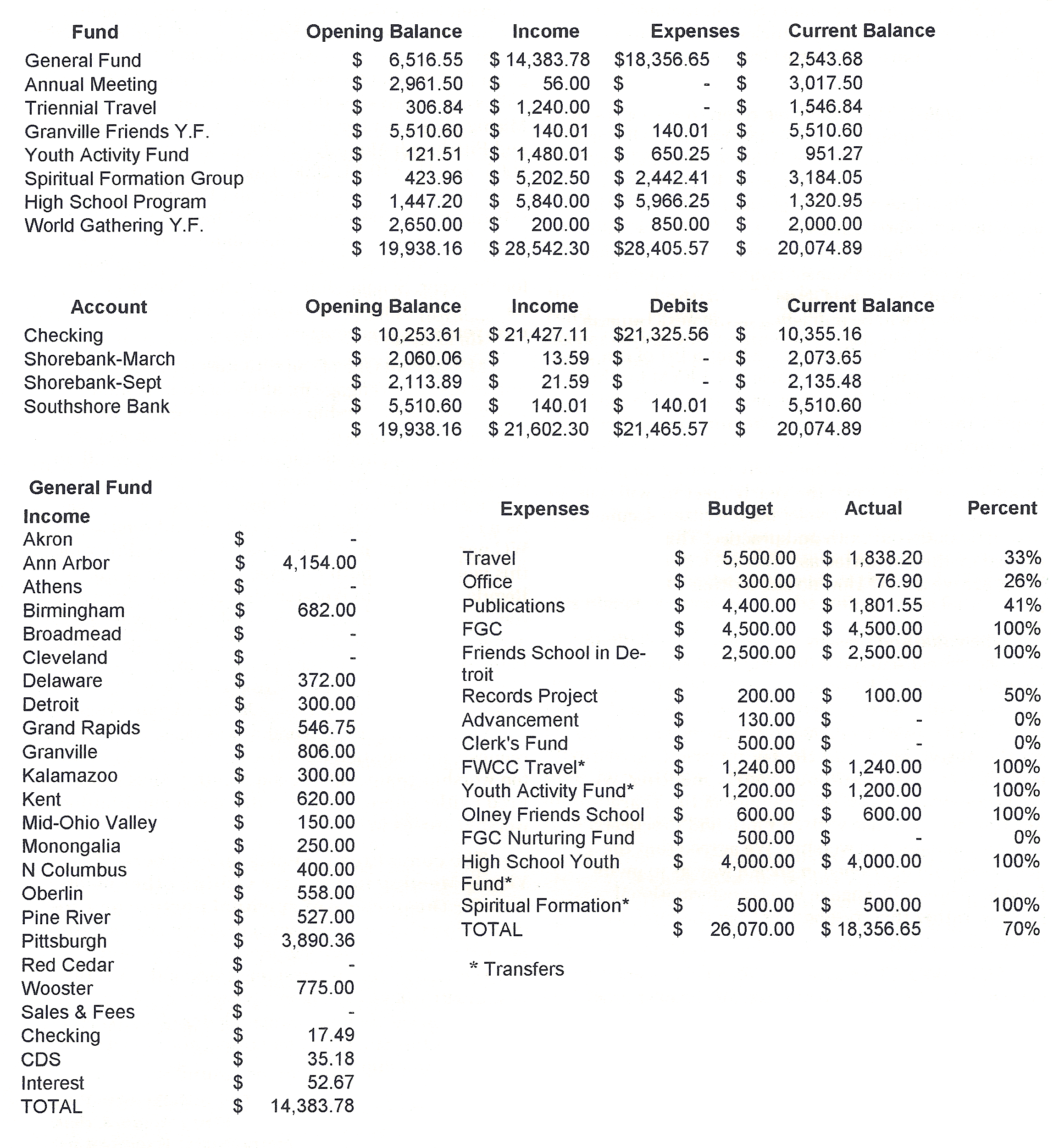 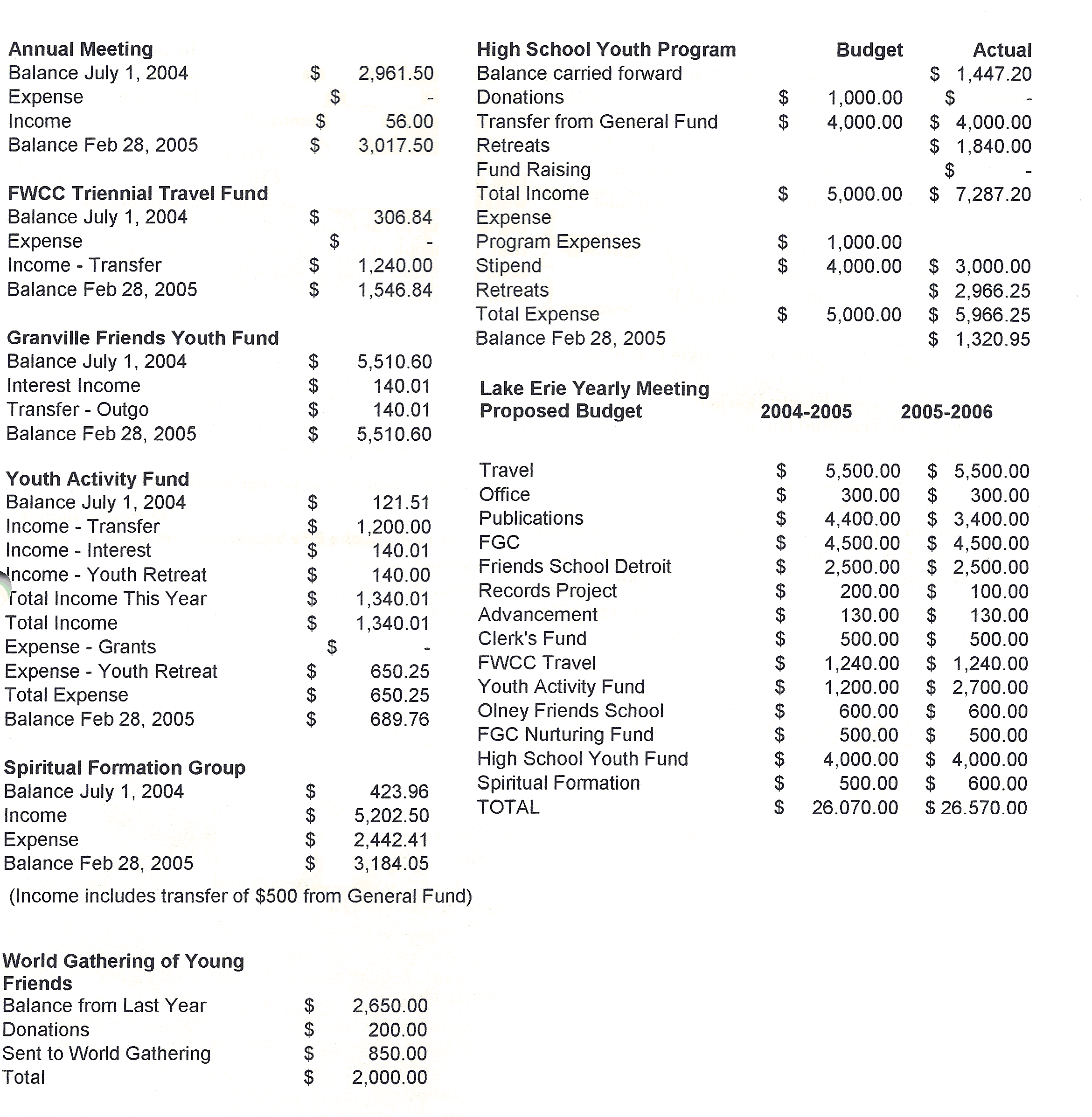 Connie BimberMinutes of Lake Erie Yearly MeetingJuly 16-19, 2005Bluffton University, Bluffton, OhioMinutes and Committee Reports YM05 - 1  Worship and Epistle from Australia Yearly MeetingThe 42nd Session of LEYM was held at Bluffton University, Bluffton, Ohio. We began with worship, during which we heard the reading of the Epistle from Australia Yearly Meeting, which met in Perth in January 2005. They were particularly aware of their relations to the Aboriginal people of Western Australia and the need to respond to the devastation by the Tsunami to other peoples in the Indian Ocean region.YM05 - 2  Welcome and Introduction of the ClerksOur Clerk, Michael Fuson (Granville), welcomed Friends and introduced our annual meeting theme as well as those at the table: Sally Weaver Sommer (Broadmead, Asst. Clerk) and Thomas Taylor (Ann Arbor, Recording Clerk).  Travel Minutes have been read on behalf of Kim Carlyle (Swannanoa Valley, Southern Appalachian Yearly Meeting and Association), and Roy Joe and Ruth Stuckey (Campus Meeting, Wilmington and Ohio Valley YMs, representing Friends World Committee for Consultation).Other Friends new to LEYM were asked to introduce themselves: Judith Morrigan (Red Cedar), Ken & Katharine Jacobsen (Chicago & Friends Center, Barnesville, OH), Karen Nippert (Granville), Bill Warters (Birmingham) and Susan Carlyle (Swannanoa Valley).YM05 - 3  Roll CallThe Recording Clerk called the roll of Friends from our constituent monthly and preparative meetings and worship groups. The count (corrected against registration numbers) was as follows:Monthly MeetingsAkron 	  1	Kalamazoo 	 5Ann Arbor 	28	Kent 	 6Athens 	10	Mid-Ohio Valley 	 0Birmingham 	  8	Monongalia 	 0Broadmead 	21	North Columbus 	 2Cleveland 	19 	Oberlin 	 4Delaware 	  0	Pine River 	 4Detroit 	  2	Pittsburgh 	 14Grand Rapids  	  1	Red Cedar 	 9Granville 	  6	Wooster 	 4Preparative Meetings and Worship GroupsAlbion (under Red Cedar) 	0	Grd Traverse (Grd Rpds) 	0Circleville (N Columbus) 	0	Holland (Grand Rapids) 	0Erie (Pittsburgh) 	1	Indiana (Pittsburgh) 	0Fremont (Grand Rapids) 	0	Manitou (Grand Rapids) 	0Gallipolis (Grand Rapids) 	0	Tustin (Pine River) 	0LEYM attenders	144Other attenders	   9Total attenders:	153YM05 - 4  Memorial WorshipWe mourned the death of several Friends in our Yearly Meeting. Isabel Bliss (Ann Arbor) passed away on June 24, 2004, shortly after our annual sessions. An account of her life was printed in the LEYM Bulletin, Winter 2005. Pegg Stilwell, long active in the Yearly Meeting, suffered a fall this Spring and her health deteriorated quickly. A memorial service has yet to be arranged. Other lives of people active in our monthly meetings were also remembered in our worship.YM05 - 5  Naming Committee We approve the names of Rosemary Coffey (Pittsburgh), Lila Cornell (Pittsburgh) and Kri Anderson (Ann Arbor) to serve on this committee to bring names of two Friends to serve three-year terms and one Friend to serve a two-year term on the Nominating Committee.YM05 - 6  Epistle CommitteeAssistant Clerk Sally Weaver Sommer (Broadmead), Nancy Nagler (Pine River) and Nancy Taylor (Ann Arbor) were approved to serve on the Epistle Committee and to report back to us as way opens.YM05 - 7  RemindersWe have received useful practical information from members of the Program, Site and Youth & Children committees, including helpful reminders to welcome and beFriend people who are new to the YM, and to be punctual to begin and conclude our meetings at the times agreed. YM05 - 8  Reminders about ProcessThe Clerk reminded those reporting to the meeting to submit their reports in writing so as to facilitate minuting and accuracy of reporting. He also reminded us to conduct our business in worship, allowing space for guidance of the Spirit and allowing the Clerk to guide the flow of matters before the meeting.YM05 - 9  About NominationsVerne Bechill (Pine River) spoke to us for the Nominating Committee, asking us to be open to service in the Yearly Meeting. He also introduced members of the committee. YM05 - 10  Newcomers and Greetings from David BassettWe reconvened on Friday morning after the refreshment of a night’s sleep and our worship-sharing groups. Other Friends new to LEYM introduced themselves. They were: Phil Clampitt (Birmingham), Messon Gbah (Ann Arbor), Bob Fisher (Ann Arbor), Susan Wilson (Ann Arbor), Nancy James (Pittsburgh), Su Hansen (Ann Arbor).We have received greetings from David Bassett. He and Miyo have recently moved from Ann Arbor to Rochester, New York. We will miss them.YM05 - 11  AFSC Richard Taylor (Oberlin) gave a short verbal report, summarizing some of the points covered in the following report: AFSC Report by Max Heirich (Ann Arbor)Positive new developments: The Eyes Wide Open memorial to the human costs of the Iraq War, developed in the Great Lakes Region, is continuing to have high impact across the country. (It will be in Ann Arbor during Art Fair, July 20-22, 2005.) The Together in Faith Conference in Ypsilanti, Michigan, last summer had high impact in the LGBT and its allied community, attracting participants from across the country. Its follow-up is scheduled for Ypsilanti August 5-7, 2005. A new Fair Trade Olive Oil campaign will bring volunteers to Palestine, help set up sales outlets for Palestinian olive oil production, and let volunteers speak about what they have seen. At a national level, the Board’s Simplicity Committee has delivered its report about AFSC restruc-turing to the Board and the Corporation. The report strongly affirms the principle of joint governance between Regions and the National Board (and the International Program Committee and the National Board) for deciding on programs and supervising them, and for allocating funds to operate programs. The report was accepted in principle and referred to the National Board’s Executive Committee for implementation at the Board meeting in March 2005.Ann Arbor Friends Meeting invited Paul Lacey, clerk of the AFSC National Board, and members of Green Pastures Quarterly Meeting to a Threshing Session in July 2004, in which there was frank discussion of most problems that had been of concern to us, and a commitment by both the Great Lakes Region director and the clerk of the GLR Executive Committee’s program committee to advocate strongly for both of the Ann Arbor AFSC programs that seemed in potential jeopardy because of AFSC’s emphasis on its current more narrowly focused Strategic Plan and its First Focus on Peace and Immigration issues.The potential national AFSC crisis that was brewing over staff conscientious resistance to allowing criminal background checks to be run on staff (in response to liability insurance demands and Board concerns about possible youth vulnerability) has been avoided. Already-hired AFSC staff were exempted from this requirement unless they worked with youth. The companies originally contacted about doing this work, which sold information to various security agencies within the U.S. government, were replaced by Oxford, an agency that does these checks for religious groups and has no contracts with government agencies. It adapted its procedures to reflect Quaker testimonies and concerns. However, some programs (such as Ann Arbor’s LGBT Issues program) dropped their youth component, and other programs shifted supervisory duties so that staff with strong conscientious objection would not be terminated because of this policy.Other problems continue. AFSC is being sued by the three Chicago staff of its former African American Community Empowerment Program for wrongful termination. This has put “on hold” activities of a Lessons Learned Committee set up to review the process involved in that decision, and the issues it raised within two regions concerning AFSC due process, possible institutional racism, and governing versus advisory roles for regional executive committees. A national workshop for senior administrators on Diversity issues identified some issues for increased staff awareness. Resignations in response to the AFSC controversies of the preceding year seem to be slowing down, and these controversies seem to be getting on a more productive track. The wounds of that decision and the mistrust it engendered can heal with careful tending.Meanwhile, the Ann Arbor LGBT Issues program has entered into dialogue with the Region about possible devolvement, in order to let the program not only continue but grow. In the meantime the LGBT program network within AFSC recognizes that AFSC has a strong commitment to LGBT rights and recognition, but also believes AFSC must be constructively challenged around the question of where LGBT programming fits within AFSC’s strategic and financial priorities.At the June 2005 meeting of the National AFSC Board, Lee O’Neill, the chief financial officer, and the Finance Committee will propose a new Unified Budget procedure for AFSC. Regional directors and the clerk of the National Board, when asked about how it will work, all reported that they had not seen enough of the plan to know. We should watch these developments with special interest, to see both how they enable a national focus and how they protect the principle of joint governance in setting priorities for regional program development.What parts of the Simplicity Committee report will be implemented by the AFSC National Executive Committee remains to be seen. This might be an appropriate time for LEYM to express its appreciation for the Simplicity Committee’s recommendations and its hope that the spirit of the report will be fully implemented.YM05 - 12  FWCCZig Dermer (Pittsburgh) has told us of the work of the Friends World Committee for Consultation. Liberal Friends, such as ourselves, constitute only about 10% of the world’s Quakers. Through FWCC, Friends of all traditions learn about each other’s worship and witness. A regional meeting was held at Friends School in Detroit last Autumn. The next regional meeting will be hosted at Barnesville, Ohio, by Ohio YM (Conservative), in October 2005.The FWCC Section of the Americas Annual Meeting was held in Tempe, Arizona, this past April. The next Section meeting will be hosted by Guatemalan Friends in Chiquimula on the third weekend in March 2006. This will be the first Section meeting ever to be held in Central America. In 2007, the next Triennial Meeting will be hosted by Ireland YM. LEYM will support the travel of two Friends appointed to represent us there. FWCC is instituting a capital campaign, hoping to build an endowment so its work of bridge building may continue.YM05 - 13  Olney Friends SchoolNancy Taylor (Ann Arbor), member of the Olney Board, reported to us as follows:Olney Friends School Representative Report Olney began the 2004-05 year with 67 students: 23 international students from 13 different countries, and 45 students from 16 states. There is 100% acceptance of graduating seniors into 4-year colleges; among the colleges this year’s seniors will attend are Haverford, Oberlin, Earlham and Carleton.Olney completed the two million dollar capital campaign (so ably led by Katharine Jacobsen) in three years instead of five, and we were able to exceed the $200,000 Annual Fund Campaign in 2004. We are purchasing Top Campus from Ohio Yearly Meeting – this is the 65 acres on which all the school buildings stand, plus the hockey and soccer fields and lake. We continue to manage approximately 300 additional acres that include the school farm and Plummer Woods.Olney was featured in the spring issue of Teaching Tolerance in an article about holistic education titled, “Body, Mind and Spirit.” The Headmaster, Rich Sidwell, said, “While there are plenty of schools that promote being smart as the pinnacle, Olney Friends School believes in a deep commitment to goodness as well as intelligence.”Is Olney out of the woods yet? No. There is still a great financial need, since most students receive some scholarship aid and the income from tuition is way too low to cover costs. The buildings of this 168-year-old school are in constant need of repair and updating. Recruitment of new students is always a challenge, and over the summer we’re hoping to double the number of incoming freshmen from 8 to 16. Additionally, we’re looking for 2 or 3 new Board members, having lost 3 when they joined the school administration. If you are interested in enrollment information, or would like to make a financial contribution or consider service as a Board member, please speak to me sometime this weekend.YM05 - 14  FGCKri Anderson (Ann Arbor), LEYM representative to Friends General Conference, has reported to us on behalf of herself and the other LEYM representatives, Valerie Groszmann and Star Mary Castro.FGC Representatives ReportFGC continues to seek the will of God in its service to the various monthly and yearly meetings under its care. The spirit is alive and busy within FGC! The LEYM representatives considered their involvement in various committees and settled upon a few things to share with the body.At Central Committee sessions this fall, we heard the following statement describing our experience as a corporate body of our lesbian, gay, bisexual, transsexual, and queer Friends: Our experience has been that spiritual gifts are not distributed with regard to sexual orientation or gender identity. Our experience has been that our Gatherings and Central Committee work have been immeasurably enriched over the years by the full participation and Spirit-guided leadership of gay, lesbian, bisexual, transgender, and queer Friends. We will never go back to silencing those voices or suppressing those gifts. Our experience confirms that we are all equal before God, as God made us, and we feel blessed to be engaged in the work of FGC together.FGC invites us to consider and share back about our experience. We are invited to dwell deep, to “know one another in that which is eternal,” to consider the words of this minute and epistle, and to be open to the presence and guidance of the Spirit.Two of your representatives serve on the Religious Education Committee. Valerie Groszmann also serves on the Traveling Ministries Committee. We wanted to alert Friends to a few upcoming books and curricula in process. Wrestling with our Faith Tradition, by Lloyd Lee Wilson, should be ready by this summer’s Gathering. Living with a Concern for the Ministry (tentative title), by Brian Drayton, should be ready by Christmas. Additionally, regarding the 2004 publication Lives that Speak – 20th Century Quakers, originally conceived as a book for young people, adults have been finding that this serves them also. Kri Anderson serves FGC as its representative to the YouthQuake planning committee. YouthQuake is a triennial event bringing together youth aged 14-20 from across the theological spectrum of Quakerism. Issues about sexual orientation have been a source of tension among the members of the planning committee, but this year’s committee members are endeavoring to listen deeply to the movement of the Spirit as they plan the conference. LEYM has had a number of youth participate in past YouthQuakes, and we are encouraged to consider expanding our financial support to make that opportunity possible for a greater number of youth.Another movement afoot within FGC is the growing energy about Youth Ministry. We recognize that there are many needs among high school and post-high school Friends that are currently unmet. FGC sponsored a consultation with representation from Friends of all ages earlier this year. Over the weekend, the need was expressed for opportunities for connections among young Friends of similar ages. The desire and refreshment found in gatherings of Friends of similar ages and life transitions was strongly affirmed. However, perhaps more powerful and unexpected was a parallel and less met need for the building of a true intergenerational community that will invigorate and nourish each of us and the Religious Society of Friends. The power of such a blessed community could be breathtaking. Faithfully building authentic and deep intergenerational ties may require nothing short of a cultural shift in the Religious Society of Friends, a shift that is not modeled in our larger society. But the rewards could be tremendous.We were challenged to respond to the following query: Can we really find that of God, based in mutual respect and reciprocal nurturance, between all of us, regardless of age?This searching continues, and FGC invites all monthly and yearly meetings to consider issues of intergenerational community. We are still in a discernment process about what FGC can provide in response to these needs. We feel deeply led to expand our work in this area, as well as continuing work through the Committee for Ministry on Racism, and Traveling Ministry. As FGC grows its programming to respond to needs identified, FGC’s need for financial support grows as well. Friends are asked to consider their support of this organization. Lastly, two of your representatives have been active in the Yearly Meeting Visitors program. Valerie Groszmann has visited North Carolina YM –Conservative on two occasions, and plans to attend New York YM later this year. Kri Anderson has visited Northern YM on two occasions, and also attended North Pacific YM sessions last year. These opportunities allow us to observe, learn from and share with other yearly meetings for a greater understanding of the needs and richness of our larger community of Friends. Differences from our own yearly meeting have been enriching and broadening in understanding how the Spirit moves among us.This summer’s Gathering will be held in Blacksburg, Virginia, and we look forward to seeing familiar faces there. Next summer, we are excited about taking the Gathering farther west than it has ever been, to Tacoma, Washington, on the campus of Pacific Lutheran University. It’s not too early to begin thinking about the Quaker caravan across the country! We also wish to recognize Leonora Cayard, who stepped down as a representative to FGC this year so that she could care for her husband. We thank Friend Leonora for her dedicated service to Friends General Conference for many years, and we’ll miss her. It is a great joy and blessing to serve Lake Erie YM as representatives to this great organization, and we are thankful for the opportunity to do so. YM05 - 15  High School Youth Program CommitteeWe have approved language to add to our LEYM Policies & Procedures manual that describes the composition and responsibilities of the High School Youth Program Committee. The text reads as follows:Section IV: OrganizationE. Standing Committees8. High School Youth Program Committeea. 	Composition. The High School Youth Program Committee will consist of three adult members with 3-year overlapping terms and two high school aged members with 2-year overlapping terms. The High School Youth Program coordinator will be an ex officio member. The adult members shall be chosen to give representation to parents of high school youth and to the persons presenting the Yearly Meeting high school program.b.	Responsibilities. The High School Youth Program Committee has the following responsibilities:1) To oversee the activities of the High School Youth Program. The High School Youth Program is normally expected to consist of four quarterly retreats and is independent of the program at the annual sessions of the Yearly Meeting.2) To support and supervise the activities of the High School Youth Program coordinator. It is expected that consultation between the coordinator and the committee (by telephone or e-mail) will occur before each retreat. 3) To report and seek guidance, as required, at each Representative Meeting and Yearly Meeting.We ask the Committee to write a position description for the High School Youth Program Coordinator and bring it to our annual sessions next year for approval and eventual inclusion in LEYM Policies & Procedures. YM05 - 16  Epistle from Philadelphia Yearly MeetingThe Epistle from Philadelphia YM was read. “We are one in the Spirit: Celebrating 50 years of Reunification” of the Yearly Meeting (Orthodox with Hicksite) was the theme. They have been challenged to follow through on their reintegrated Quaker witness by engaging in transformative action. YM05 - 17  BookstoreValerie Groszmann (Kalamazoo) reviewed for us the process in the bookstore: books must be paid for before they are removed from the room. Payments may begin on Saturday during meal times. We are grateful to Valerie for making these resources a continuing vital part of our annual sessions. YM05 - 18  Advancement & OutreachMathilda Navias (Broad-mead) reported to us on the work of the committee. She invited Friends to join the workshop, “Is outreach a dirty word?” on Saturday after-noon, exploring Friends and outreach.Advancement & Outreach Committee ReportWe have approved a new packet of 5 pamphlets for newcomers to distribute to meetings. We plan to order 100 sets and get at least one set to every meeting and worship group in LEYM. Committee members will then distribute additional sets as they visit meetings or as requested. We have chosen a set recommended by Red Cedar Meeting put out by Philadelphia YM.Since Representative Meeting in March, members of A&O have visited the following groups: Albion WG, Birmingham MM, Mid-Ohio Valley MM.  Additional visits are planned.We discussed our oversight of the Yearly Meeting web site. Following up on discussion with members of the Nominating Committee, we decided that our committee can take responsibility for the web site’s content with our existing members rather than adding a web editor as an additional ex-officio member of the committee. The technical aspects of the web site will still be the responsibility of the web master under the guidance of the Publications Committee.We would like to remind Friends to check their meeting’s listing in the QuakerFinder.com website. We have discovered that some LEYM meetings’ contact information is no longer up to date.We have put outreach materials in the display area – some to view and some to take away.YM05 - 19  Arrangements & Site CommitteeMary Igoe Meyers (Broadmead) reported for the Committee.Arrangements & Site Committee Reportby Judy Greenberg (Broadmead)Pre-registration went very well this year, with 145 people pre-registered. Fewer people seemed to have trouble with the forms. We appreciate Friends taking the time to fill them out carefully and including the name of their meeting.We had the usual challenge of finding enough rooms for all our meetings in Marbeck Center.  As always, there have been several bobbles in the arrange-ments, but as always Friends coped with a good spirit.The new catering company the University has employed has been disappoint-ing. We’re working with the cook and the University to see what can be done yet this weekend. We’ll expect the food to be better next year. Also, we’re aware of the difficulties with the dorms and are trying to address these. We need an approximate count now for how many more blankets are needed in each dorm.The dates being held for us next year are June 15-18.We thank members of the Arrangements & Site Committee for all their work. Broadmead Meeting, although it is small in numbers, does a large job to make our meetings run comfortably, year in and year out.YM05 - 20  Program CommitteeMargy Liske (Kent), Co-Clerk, has reported to us:Program Committee ReportThe Program Committee entered the age of technology this year through the good offices of Merry Stanford, who advised Peter Wood to have us all get together via conference calls (a mode, Peter explained, that Merry and the Spiritual Formation folks had found most helpful). Behold! Together in one virtual room we conferred several times, October, November and December, by which time we had considered several topics, eventually focused on the theme of our annual Query, settled on “The Ground of our Being: Listening to Earth and Spirit,” researched potential plenary speakers, and selected one, Kim Carlyle. We were most appreciative of Michael Fuson’s willingness to gather with us through our deliberations.Kim responded most graciously and, after meeting with his monthly meeting support committee, agreed wholeheartedly to our request. We continued to be in touch with Kim and Susan [Carlyle], who also kindly agreed to present a workshop.    At Representative Meeting we were able to plan the schedule for June, tally potential expenses, and confirm four of the five workshop topics and leaders. With the Iraq war (or the second American war?) we found our fifth topic: Draft Counseling, and continued working on the program details, ever grateful for the endless patience and good will of the Site & Arrangements Committee, as the members received and processed our many questions and requests.Now “the proof is in the pudding” and we sincerely hope we’ve prepared a program through which we may all be nurtured and speak to one another’s condition.[Note: the leaders and workshops for Saturday were:1. Susan Carlyle –– Simple Living: Practical Applications of our Testimony2. Kim Carlyle –– Caring for Creation: Lessons from Noah (PowerPoint presentation)3. Richard Lee –– Meeting for Worship for Healing4. Su Hansen  –– The Draft and Draft Counseling5. Mathilda Navias –– Is Outreach a Dirty Word?]The Clerk expressed the Yearly Meeting’s appreciation for the work of our Program Committee, which provides the vital theme and programming, giving our Annual Meeting depth and focus. YM05 - 21 Treasurer’s ReportConnie Bimber (Oberlin), our Treasurer, took us through her preliminary report. This is the earliest that meetings have completed their annual donations to their Yearly Meeting. [See later for the final report.]We minute our deep appreciation to Connie Bimber for the skillful and diligent service she has given to the care of its finances over the past ten years. Connie, we will miss your work as Treasurer.YM05 - 22  Finance & Budget CommitteeLinda Mills (Kalamazoo), Committee Clerk, reported to us on the work of the Committee. The budget for 2005-06 is attached. Finance & Budget Committee ReportSeveral requests were received for consideration by the Finance & Budget Committee. At Representative Meeting in March the Committee was asked to review the history of support for the ongoing High School Youth Program. In the past, funding for programming has come from donations and retreat fees. The Committee would like to recommend an increase of $500 to the High School Youth Program budget for programming.The stipend for the position of High School Youth Coordinator has not been increased. The Committee feels a raise is in order and recommends an increase of $400 added to the High School Youth Program. That would make a total increase to the High School Youth Program of $900.The Committee was asked to consider funding for YouthQuake. An increase in the Youth Activity Fund of $1,500 would allow for scholarships to that Quaker event as well as other activities.The Spiritual Formation line item is increased by $100 to cover some scholarships to the new Spiritual Formation group forming in the Pittsburgh area.In anticipation of a request from Ministry & Nurture, the Committee would like to recommend a new line item for that Committee of $200.The Committee also recommends decreases in the Publications & Archives Committee budget for the following year. With the recommended changes to the budget, the per adult member fair share will be $34 for 2005-2006 (up from $31).Due to the high cost of sending representatives to the World Gathering of Young Friends, the Committee approved moving $1,000 from the General Fund surplus to the WGYF line item. This would allow about $1,500 per person for expenses.The committee is in the process of arranging for a two-year review of the books. Any suggestions of persons who might serve in that capacity would be appreciated. Please see the Clerk of this Committee following the rise of meeting. The Committee welcomes Erika Smith as the new Treasurer as of July 1, 2005. We express our deep gratitude to Connie Bimber for her many years of service as Treasurer and financial guide. Connie will remain on the Committee for another year to ease the transition.We note that the publications expenditures may be over budget next year because of the bi-annual publications schedule of the LEYM Directory. We approve the budget as presented and also approve the transfer of $1,000 from the General Fund to the World Gathering of Young Friends line item, noting the increased support for our Quaker youth this budget represents.  YM05 - 23  Publications & Archives Rosemary Coffey (Pittsburgh) reported for the Committee.Publications & Archives Committee Report1. This committee does not have as many members as it is entitled to. We hope interested people will let the Nominating Committee know that they would like to join us. We need a web master, as has already been mentioned; an archivist; an editor for the Annual Records 2006 and beyond; and/or a new Clerk.2. We want to thank all of you who have sent in your State of the Meeting and statistical reports. We also print obituaries of members who have died since last June, but can’t include them unless you mail them in. Please do so if you haven’t already. We also print a Clerk’s Report if it comes in on time.3. Those of you who are taking digital photos here at Annual Meeting are invited to e-mail them to Jeff Cooper (cooperdaub@hotmail.com) for inclusion in the forthcoming Bulletins and the LEYM web site.4. The Committee really needs to have the names of your Monthly Meeting newsletter editors, so that we can send them material for those newsletters. Please tell me who they are, as we also need to remind them to send copies of their newsletters to Jeff Cooper, who is now producing the LEYM Bulletin.5. In early Fall we’ll be asking you for your most recent meeting directories. If all goes well, the new LEYM Directory should be in your hands by this time next year. If we don’t have the updated information in time, then, obviously, many of your Meeting’s entries will be incorrect. 6. Having heard no objections recently, we plan to continue printing 250 copies of the Bulletin three times a year and 125 copies of the Annual Records. 7. Finally we plan to scan our guidelines regarding what Monthly Meeting material is considered archival into a computer and will e-mail copies to Meeting archivists for their information.We minute our appreciation to Leonora Cayard (Pittsburgh) who is leaving the Publications & Archives Committee. It is Leonora who had the vision to initiate the publication of an LEYM Annual Records booklet. We are also grateful to Eric Starbuck (Pittsburgh) who has edited our LEYM Bulletin for the past five years.YM05 - 24  Introduction of newcomersWe began this morning’s session with a new awareness, awakened by last night’s talk given by Kim Carlyle (Swannanoa Valley MM, SAYMA). Kim reminded us that we are Earth enlivened by Spirit. We look forward to workshops on the topic of ecological awareness this afternoon led by Kim and Susan Carlyle.Friends new to LEYM introduced themselves: Carolyn LeJuste & Joann Neuroth (Red Cedar), Ruth Fraser (San Francisco MM, Pacific YM), Greg and Diane Mott (Broadmead).YM05 - 25  Youth & ChildrenConleth Crotser conveyed the following information:Youth & Children Committee ReportThirty-three children and youth registered this year, ranging in age from 2 months to 18 years. They were split into five age groups in the care of ten leaders as well as the Committee co-conveners. We had one family volunteer to create this year’s tee shirts and, thanks to them, you will see all the Youth & Children (Y&C) program participants wandering around in bright yellow. We also had several folks kindly volunteer to drive out to the lake where we swim each year and help keep everyone happy and safe.The group leaders were all very kind and willing to be flexible, which was a great help for two significant reasons. For one, the age groups we expected were somewhat different from the groups we actually have. In particular, we have five children under the age of three, all essentially new to the Y&C program. In addition, we recruited five of the ten leaders after March Representative Meeting – one as late as one week before Annual Meeting. For these reasons the group leaders shifted their expectations and plans for which group they would be responsible with great success.We also had help from the Arrangements & Site Committee and one of the Y&C leaders who lives in Bluffton in picking classrooms appropriate to each group; in arranging access to Ramseyer and the new dorm, Neufeld, next to it for classrooms, with the all important field for running and ball games; and especially in having all the locations close together. This has simplified some of the work of the Committee and been very helpful.On Sunday each group will present their experiences for the weekend – varied, exciting and sometimes surprising. Any activities of the Y&C Committee are open to any adult who cares to join us, especially the afternoon swimming sessions and the evening craft and game sessions.Several families, including some new families this year, attend LEYM primarily for the friendships, enjoyment and nurture their children receive here. The Y&C participants are, numerically, a small part of the overall Annual Meeting, but Annual Meeting is a big part of the lives of the Y&C. Please keep the Y&C participants (adults and young ones alike) in mind whenever you plan the YM program, or plan to participate in LEYM.We are grateful to the Committee and adult leaders for responding to last-minute needs and making it possible for several parents of our youngest children to attend YM sessions, some for the first time in a while.YM05 - 26  FCNLRuth Fraser (Pacific YM), West Coast staff of Friends Committee on National Legislation, has told us of the newly rebuilt listed “green” building on Capitol Hill, which is soon to be ready for use by FCNL staff and guests.“Iraq – a STEP Resolution” (Sensible Transition to an Enduring Peace) is being proposed as a way forward in Iraq. A Republican sponsor is being sought. Quaker bodies are encouraged to support this proposal as well.  (See also Peace Minute, YM05 - 27).The FCNL Internship program continues to be a way for college graduates to do real hands-on work with staff on Capital Hill. We are encouraged to recommend candidates for this opportunity.Ann Arbor Young Friends have recently participated in a trip to Washington for a Youth Lobby Day organized by FCNL. It was a marvelous educational experience for them.  YM05 - 27  Peace CommitteeDavid Lore (Granville) has reported to us:Peace Committee ReportIn a world of hurt, it’s difficult to decide where to begin. The Peace Commit-tee over recent months has discussed a number of areas where our yearly and monthly meetings could help influence events for the better, at least to a limited degree. The scarce amount of time we can devote to this as a yearly meeting is frustrating to all of us, but it’s heartening to hear during our session about all the good work being done by our member monthly meetings and individual Friends.With about 15 committee members and visitors present during meetings June 16-17, the focus was on the Iraq war, developments in the debate on the death penalty, election reform and social responsibility in our investments.Bill Bliss (Ann Arbor) encouraged Friends to establish links with peace and anti-war groups in their areas, pointing to the success the Friends Center in Michigan has had in acquainting such groups with material and programs from FCNL. “The whole tide is changing,” Bill said. “A lot of people are against the war and we need to reach out to them.”Our committee considered and endorsed FCNL’s STEP resolution on withdrawal from Iraq, and we recommend LEYM approve this document as well. The resolution calls on Congress to declare that “it is the policy of the United States to withdraw all U.S. military troops and bases from Iraq.”  While many on our Committee felt this FCNL document was not strong enough, the consensus was it was a useful first step, and one that draws attention to opposition to permanent U.S. bases in Iraq.David Lore drew our attention to a recent Associated Press study about inequalities – largely racial ones – in use of the death penalty in Ohio. We ask LEYM to approve a minute calling on Ohio Gov. Bob Taft and members of the Ohio Legislature to act on long-delayed legislation to create a 20-member Capital Case Commission to investigate such problems. The minute notes that such a commission in Illinois recommended abolishing the death penalty, and that action on a similar study in Pennsylvania is also pending.Our committee also decided to pass along information to monthly meetings on two interesting campaigns. Carolyn Diem (Ann Arbor) shared that her meeting as well as the Presbyterian Church USA and the New England Conference of the United Methodist Church are urging those concerned about the Israeli-Palestinian situation to review investments that might contribute to Middle Eastern unrest. Specifically, the call is to divest Fidelity mutual funds buying Israeli bonds, or to work as shareholders for such divestiture by the bond funds. After some debate as to whether this was an effective or fair-minded strategy to curb Israeli violence, it was agreed to inform meetings on the issue while emphasizing the need for social responsibility in all types of investments. Also, in Ohio, a non-partisan campaign of progressive organizations is seeking to qualify three election reform issues for this November’s ballot. The Reform Ohio Now (RON) amendments, according to David Lore, would establish nonpartisan state boards to redraw Congressional and state legislative districts and administer elections, taking those duties over from political officeholders and the Ohio Secretary of State. The package also includes an amendment rolling back recent assembly action raising the limit on individual campaign contributions each year from $2,000 to $20,000.The committee agreed to pass information on these amendments on to Ohio LEYM meetings for information only.Finally, Nate Riley (Birmingham) told us of his meeting’s work to educate young people and their parents of their rights in dealing with ever more aggressive military recruiters. Meetings are encouraged to develop such programs, and committee members Nate Riley and Betty Ford (Grand Rapids) are available to help.The Committee has brought to us the FCNL Iraq STEP Resolution (see below), asking that LEYM give its endorsement, holding all involved people in our prayers. We approve the resolution and ask that copies be sent appropriately.We ask that the Peace Committee revisit its proposed text for a resolution concerning the creation of a Capital Case Commission regarding the Ohio death penalty to report back to us at a future session.Iraq STEP Resolution (Sensible Transition to an Enduring Peace)Whereas President George W. Bush stated on April 13, 2004, that “as a proud and independent people, Iraqis do not support an indefinite occupation and neither does America” and that the U.S. will remain in Iraq “as long as necessary and not one day more”;Whereas Secretary of Defense Donald Rumsfeld assured the Senate Armed Services Committee on February 17, 2005, that “we have no intention, at the present time, of putting permanent bases in Iraq”;Whereas the Wall Street Journal reported in February 2005 that 60% of the people in the United States think that the Bush administration should set a public or private timetable for withdrawing U.S. troops from Iraq;Whereas former Secretary of State James Baker, former Pentagon official Anthony Cordesman, the International Crisis Group, and other respected leaders and analysts have said that it is critical that the U.S. government declare now its intention to fully withdraw from Iraq;Whereas political parties opposed to the ongoing U.S. military presence won the overwhelming majority of votes in Iraq’s January 2005 election and a clear majority of voters interviewed in exit polls cited their desire to see an end to the military occupation as a major impetus for voting;Whereas the perception that the U.S. intends to permanently occupy Iraq aids insurgent groups in recruiting supporters and fuels violent activity;Whereas many insurgent groups have expressed a willingness to engage in political dialogue if the U.S. clearly states its intention to withdraw from Iraq;Whereas we can best honor the lives and memories of all who have died in Iraq by expediting the end of the war, bringing U.S. troops home as quickly as possible, and supporting the Iraqi people in rebuilding their country;Whereas a clear statement of intent to fully withdraw U.S. troops and bases does not imply the setting of a particular deadline, time frame, or exit strategy;Whereas such a statement would send a strong signal to the people of Iraq and the international community that the United States does not have imperial intentions in Iraq and affirms that the Iraqi people will regain through their elected representatives the full exercise of national sovereignty, including control over security and public safety;Therefore, be it resolved that LEYM of the Religious Society of Friends holds in our prayers the people of Iraq, the U.S. troops and international troops and humanitarian workers in Iraq, the leaders of Iraq and the United States, and all others affected by this war;Be it also resolved that LEYM calls on the United States Congress to adopt a sense of the Congress resolution declaring: “It is the policy of the United States to withdraw all U.S. military troops and bases from Iraq”;Be it also resolved that LEYM will present a copy of this resolution to the members of Congress who represent the district in which the congregation is based;And be it also resolved that LEYM will send a copy of this resolution to member monthly meetings as well as to the local media.YM05 - 28  Earthcare Committee of ConcernAl Connor (Ann Arbor) has reported to us on behalf of the Committee.Earthcare Committee of Concern ReportThe Earthcare Committee met April 30, 2005, at Greenfire Eco-village. It was the sense of those at the meeting that the Committee has two major goals: 1) To nurture the wholeness and integrity of the two major bioregions of LEYM (the Great Lakes Basin and the Ohio River Basin); 2) To work at local, state and federal levels of government toward sustainable policies that defer to the people affected.Two leadings were articulated at the meeting. 1) Regeneration of the Earth is necessary for social justice and peace on Earth to exist. The bioregions in which LEYM exists are parts of the Earth that LEYM Quakers (and others) can help restore and regenerate. This is a spiritually based leading that requires each of us to reflect on our lifestyle and consider how we might change it to live in harmony with the nature of our bioregions. 2) To take action derived from our spiritual discernment, to educate and persuade local, state and federal governments, local and regional planning agencies and corporate executives to adopt legislation, policies and actions that enable Earth regeneration and prevent further ecological, economic and socio-cultural degradation.For LEYM to activate those leadings and progress toward those goals much personal reflection, group worship and interpersonal dialogue in monthly meetings is needed. Friends among us are led to take diverse action and paths. Such diversity is good. Members from our monthly meetings need to pursue their diverse leadings individually and corporately to be examples of spiritually led people who live in harmony with nature rather than in conflict with it.A critical mass of spiritually led and knowledgeable LEYM Friends is needed to educate and persuade legislators, planners and corporate executives to adopt earth regenerative policies and practices. Thus, the Earthcare Committee feels the need for representatives from many monthly meetings to become active with the core members of the Committee. A wider and more diverse membership is needed to increase the Committee's spiritual depth and broaden its environmental, economic and socio-cultural base and to reach out to neighboring faith communities that are concerned about sustainability and care of the earth in their bio-region.The Committee, with Judy Greenberg’s editorship, has compiled a small Earthcare booklet that includes our goals, leadings and concerns. Its purpose is to share with monthly meetings some basic concepts and points that are important to us. We hope each monthly meeting will take one and make copies for its members. This committee of concern has worked creatively for the past three years. In light of the depth of our on-going and growing concern about care of the earth, we heed the call and agree that a new, standing Earthcare Committee should now be formed. We ask the Nominating Committee to include membership for this committee in its slate at our Annual Meeting in 2006. During the intervening year, we ask the committee of concern to continue this work on our behalf.We approve the following language for the Earthcare Committee to be printed in the LEYM Policies & Procedures manual:  Section IV: OrganizationE. Standing Committees9. Earthcare Committeea.	Composition. The Earthcare Committee shall be composed of six members. Each shall serve a three-year, staggered term, with two new members added each year unless a member whose term has expired is nominated and agrees to serve a second three-year term. Committee meetings are open and other Friends are invited to participate.b.	Clerk. Selection of the clerk shall be made by the Nominating Committee. Primary duties of the clerk shall include presiding at Committee meetings, arranging for telephone conferences if necessary, sending group e-mail messages, and arranging agendas with consultation with other Committee members. S/he shall also write appropriate letters or arrange for them to be written.c.	Responsibilities and functions:1) 	To help us reflect upon our lifestyles, consider how they might be more earth-friendly, and encourage and help one another reorder our priorities and practices as needed.2) 	To bring information about Earthcare issues, concerns, and actions of monthly meetings to the Committee and inform monthly meetings of Earthcare issues, concerns, and actions.3) 	To receive reports from various Friends’ organizations and share them with the monthly meetings and LEYM.4) 	To share resources and information with other faith communities and other organizations in the areas in which monthly meetings are located.We were not in unity on the wording of a fifth responsibility that was in the draft, and so it was held back for further consideration at Representative Meeting in March 2006. It reads:  5) To educate and persuade local, state, and federal governments and corporations in the region to adopt legislation, policies, and actions enabling earth regeneration and preventing further ecological degradation.YM05 - 29  Ministry & NurtureMerry Stanford (Red Cedar), Committee Clerk, shared the following with us:Ministry & Nurture Committee ReportThe Ministry & Nurture Committee (M&N) has been involved this year with several major initiatives on behalf of the Yearly Meeting.1. Queries and Advices: In March at Representative Meeting, exploring the possibility of developing a LEYM Faith & Practice, the Executive Committee asked M&N to consider focusing its annual query on the theme of “Faith & Practice.”  The Committee considered this request at length, and felt clear to proceed with queries focused on an active faith and living practice. The Committee sought simple queries that could invite Friends to inwardly engage in a transformational process, rather than an intellectual one. We were led, through worship and discussion, to recommend the following queries:	*	In what ways has the Living Presence awakened my faith and turned me around?	*	As a Meeting, how do we support each other in being faithful?2. 2004-2005 Spiritual Formation Program: The LEYM Spiritual Formation Program, which is under the care of M&N, has been in existence for eight years. The program’s goal is to assist individuals and meetings in deepening and enlivening their experience of the Spirit. The theme for 2004-2005 was “Discerning Gifts of the Spirit,” led by Susan Jeffers of Ann Arbor MM, with Sarah Christensen eldering. The evaluation of the yearlong program revealed how the program has supported the spiritual growth of Friends who participated. One Friend noted that, in a year of personal stress, the program definitely made it possible to feel loved, nurtured and supported, and helped this Friend see God’s spirit of Love in the midst of difficulty. Another wrote that the program kept the Friend focused and in touch with his or her own deep desire to remain on the path of spiritual growth. Another: “The program kept me honest, accountable to myself, my intention, and the Spirit who laid this discipline upon me. Sometimes I experience it as a burden; the program made it easier for me to keep on truckin’.” We believe that, over time, these changes have a direct impact on the spiritual life of the monthly meetings of these participants.3. 2005-2006 Spiritual Formation Program: In 2005-2006, there will be two sites for the Spiritual Formation Program. The Michigan program retreats will again take place at the Leaven Center, September 9-11, 2005, and May 5-7, 2006. Phil Fitz of New England YM will lead the retreats on the theme “Living in the Presence of God,” with Becky Phipps eldering. A program will also be launched at Pittsburgh MM this year, with Fran Taber leading, and Katharine Jacobsen serving as elder. Registration flyers and brochures are available here at YM and will be available on the YM web site.4. Consultation of Monthly Meetings on Ministry & Nurture: One of the responsibilities of M&N is to arrange regular YM workshops for clerks and members of local M&N committees. The Committee will sponsor an LEYM Consultation of the M&N committees of the MMs in April 2006. We feel that there is much that our MM committees could learn from each other, such as ways to encourage Spirit-led vocal ministry, build spiritual nurture groups and spiritual friendships, support those who provide ministry or witness in the world, prepare for the final affairs of one’s life. Two representatives from each MM’s M&N committee (or equivalent committee) will be invited to attend. A line item of $200 has been requested [from the YM] to help support the Consultation.5. State of the Meeting Reports: The M&N Committee is aware that the processes used by our MMs to develop the State of the Meeting reports, and the contents of the reports, vary widely. Because M&N is charged with the care of the spiritual life of the YM, and because the State of the Meeting reports are a primary avenue of communication regarding the spiritual life of the MMs, we propose some suggested guidelines for the preparation of these reports. The Committee also recommends that the Clerk of M&N should annually send out the request to meetings, including the suggestions (see below). Reports will continue to be sent to the Clerk of Publications and to the Clerk of M&N.Suggested Guidelines for State of the Meeting ReportsThe State of the Meeting Report should be completed by each M&N Committee, presiding Clerk, or other appropriate person identified by the MM. The report should assess the meeting’s spiritual condition and needs. The MM then thoughtfully considers this draft and gives it final approval.The report may be prepared in reference to the annual queries provided by the YM, and could cover such matters as:1. 	Spiritual condition of the Meetings, both strengths and failings.2. 	Nature of meetings for worship during the year, including the quality of the silence, content and quality of the vocal ministry.3. 	Meetings for business during the year, including the range of concerns considered, attendance of members, implementation of meeting’s decisions.4. 	Contributions of committees such as Peace and Social Justice, Religious Education, Ministry & Nurture, and others.5. 	That which is most needed to deepen the spiritual life of the meeting and to strengthen its witness of Friends’ testimonies to the world.6. 	Key events during the year that helped build the meeting in the Life.The State of the Meeting Report should be sent to the clerk of LEYM’s M&N Committee and to the Editor of the LEYM Annual Records [or Publications clerk] by 31 May of each year.6. Visitation: Members of M&N conducted some visitations in the past year to worship groups and meetings, including Albion WG, Fremont WG, and Wooster MM. The visitors found opportunities to nurture, and be nurtured by, these Friends’ communities. With the Advancement & Outreach Committee, we encourage all Friends of the YM to consider visiting other meetings and worship groups, especially small and isolated ones, for the deepened relation-ship in the Spirit that such visitation provides.7. Role of M&N: We wish to remind Friends that one of the roles of the M&N Committee is to consult with local M&N committees as requested by the local committees. Any meetings facing issues related to spiritual or pastoral concerns are invited to contact the Clerk of LEYM M&N.We also wish to remind Friends that each MM is asked to name a represent-ative to the M&N Committee who is able to be present at Representative and Yearly sessions. The presence of representatives from all the MMs is crucial to fully discern and provide care for the spiritual welfare of the YM.We thank Merry for her report. Friends expressed their gratitude that M&N is developing a set of suggested guidelines to ease and focus preparation of their annual State of the Meeting reports. YM05 - 30  High School Youth ProgramCarolyn LeJuste, Clerk of the Committee, reported, using notes from Kri Anderson, program coordinator:High School Youth Program ReportThere have been 3 LEYM-sponsored retreats since our last Yearly Meeting. The fourth planned retreat did not materialize.ACTIVITIES:The Summer Rafting Trip Aug 3-6 in West Virginia was a wild success. Six students and two adults (Kri and her friend Erin, another school social worker from Chicago) shared old stories and created new.The Fall Retreat had scheduling complications and so was unable to happen.As in the past, the Winter Retreat, “The 3rd Annual Quake that Rocked the Midwest,” was held, over Martin Luther King weekend, in Evanston, IL. This event, organized through LEYM, invites high school youth from four Great Lakes Yearly Meetings for a three-day weekend that includes a trip to the city. This year, there were 44 people in attendance – 33 high school youth and 9 adults, including our presenter from Canadian Yearly Meeting, Evalyn Parry. There were 9 people from LEYM, 14 from Illinois Yearly Meeting, 10 from Northern Yearly Meeting, 8 from Ohio Yearly Meeting. The word about this gathering spreads from other gatherings, YouthQuakes and FGC’s summer gathering, etc., increasing the number of high school students in attendance each year. The Spring Retreat was held in East Lansing, under the care of Red Cedar Monthly Meeting, with great help from Carolyn LeJuste and the Nolan/Baker family who hosted the event in their home. We had 10 youth and 2 adults.Way has not opened for the Russia Trip at this time, so it has been laid down for now. Thanks to all the Friends who have offered their support – we may need you still!COMMITTEE WORK:The High School Youth Committee Clerk, Carolyn LeJuste, met with Kri Anderson to plan the work of the committee during the upcoming year. We ask all the Monthly Meetings of LEYM who are interested in supporting this program to indicate their interest and willingness to host one of the seasonal high school retreats this year. Talk to Carolyn or Kri about your leadings. The committee will offer an outline of the local planning tasks as well as ongoing support from this committee.The Committee will continue to discern ways to strengthen this program in order that it be a seasoned and long lasting initiative of LEYM.YM05 - 31  Friends School in DetroitHead of School, Dwight Wilson (Ann Arbor), spoke to us of the work of the school. With very few Quakers in the city of Detroit, FSD has the large task of bringing Quaker values to the city. The School has recently been reaccredited by ISACS (Independent Schools Association) with the comment that, although the program is strong, the School needs to improve and expand its physical plant. The School needs our prayers, Friends to serve on the Board, and contributions to both the regular budget and the Capital Campaign.YM05 - 32  World Gathering of Young FriendsThe Clerk informed us that Matt Hogan (Athens) and Becka Sommer (Broadmead) will represent our YM at the gathering this summer in Lancaster, England.YM05 - 33  2006 Representative MeetingRepresentative Meeting 2006 will be hosted by Pittsburgh Meeting on Friday and Saturday, March 3-4, 2006.YM05 - 34  Welcome of newcomersWe welcome Chip and Valerie Cooper (Cleveland) and Deborah Calhoun (AFSC, NE Ohio, Akron) who are with us for the first time.YM05 - 35  Approval of Signatures. Erika Smith, Treasurer, Connie Bimber, Assistant Treasurer, and Michael Fuson, Clerk, are authorized to sign checks, open and close certificates of deposit, and execute other financial transactions on behalf of LEYM. YM05 - 36  Nominating CommitteeDolores Avner (Pittsburgh) and Connie Green (Cleveland) gave us an interim report. We look forward to their completed report at tomorrow’s meeting for business and give our blessing to the Committee.YM05 - 37  Welcome of visitorsWe welcome visitors Vaughn and Miriam Peebles from Wabash Meeting (Indiana YM) and White Rose Meeting (Ohio Valley YM).YM05 - 38  LEYM Fall RetreatAny interested Friends, particularly those from Central or NE Ohio, are encouraged to come forward to join the committee that is working on the holding of a YM Fall retreat for the purpose of fellowship and worship. We trust that this event will not compete with the traditional Fall retreat for young people.YM05 - 39  Peace Committee. Further to Minute YM05 - 27, David Lore has proposed a revised minute on the death penalty to send to the Ohio State Legislature. We are not in unity on this matter and return the minute to the Peace Committee, which is at liberty to release it on its own behalf.YM05 - 40  Young Friends’ EpistlesWe have been witness to living epistles from various groups of Young Friends. Those messages that have been presented in written form are included in the Epistle Section below (pp. 61-63). YM05 - 41  Naming CommitteeRosemary Coffey reported that the following Friends have agreed to have their names brought forward to serve on the Nominating Committee: Abbey Pratt-Harrington (Athens – two-year term), Nancy Nagler (Pine River – three-year term), Olwen Pritchard (Broadmead – three-year term). These names were approved.YM05 - 42  Nominating CommitteeFurther to Minute YM05 - 36, Dolores Avner and Connie Green reported on the results of their further work. We approve the slate they have presented (see below) with thanks to the Nominating Committee.Nominating Committee ReportLEYM OfficersOffice	       Person		YearPresiding Clerk	Michael Fuson, Granville		3 Assistant Clerk	Shirley Bechill, Pine River		1 Recording Clerk	Thomas Taylor, Ann Arbor		2Treasurer	Erika Smith, Ann Arbor		1Assistant Treasurer	Connie Bimber, Oberlin	          	1LEYM Bookstore    	Valerie Groszmann, Kalamazoo            	5Bulletin Editor	Jeff Cooper, Ann Arbor		1 Production	Publication & Archives Committee membersLEYM Committees*No Nominee – if you feel led, call Dolores Avner (412-361-8304) or Connie Green (216-226-9925)People		   Years Serving & End YearAdvancement & OutreachPhil Balderston, Wooster	3 2006 Don Nagler, Pine River 		3 2006John Savage, N. Columbus		2 2007Leslie Walden, Detroit		2 2007Kelly Helms, Ann Arbor 		4 2008Mathilda Navias, Broadmead, Clerk		4 2008Arrangements & SiteJudy Greenberg, Broadmead, Clerk		6 2006Frank Kennedy, Broadmead		2 2006Regula Kummer, Broadmead/Toledo	5 2007Jon Sommer, Broadmead		2 2007Mike Hinshaw, Wooster 		1 2008Mary Igoe Meyers, Broadmead 		4 2008Finance & BudgetZig Dermer, Pittsburgh, Clerk		4 2006David Green, Cleveland		1 2007Sally Weaver Sommer, Broadmead		1 2008Treasurer, Asst. Treasurer, ex officioPeople		   Years Serving & End YearMinistry & NurtureMargy Liske, Kent		1 2006Janet Smith, Broadmead 		6 2006Valerie Groszmann, Kalamazoo		2 2007Merry Stanford, Red Cedar, Clerk		5 2007Star Mary Castro, Athens 		4 2008Steve Morehouse, Ann Arbor 		4 2008Ministry & Nurture Local RepresentativesBecky Morehouse, Ann Arbor	Valerie Groszmann, Kalamazoo Suzanne Howell, Athens 	Fred Feitler, KentEllen Barnes, Birmingham	Dick Taylor, OberlinNominatingDolores Avner, Pittsburgh, Co-Clerk   	2006Bob Roehm, N. Columbus 	   	2006Connie McPeak Green, Cleveland, Co-Clerk	2007Abbey Pratt-Harrington, Athens		2007Nancy Nagler, Pine River		2008Olwen Pritchard, Broadmead		2008PeaceLeroy Curtis, Wooster 		3 2006Nate Riley, Birmingham 		3 2006David Lore, Granville, Clerk		2 2007Sadie Taylor, Oberlin		2 2007Betty Ford, Grand Rapids		2 2008James Satterwhite, Broadmead		1 2008ProgramLinda Mills, Kalamazoo		1 2006Dale Pratt-Harrington, Athens		6 2006Peggy Daub, Ann Arbor, Co-Clerk		2 2007Peter Wood, Red Cedar, Co-Clerk		2 2007Marty Grundy, Cleveland		1 2008Eric Starbuck, Pittsburgh		1 2008People		   Years Serving & End YearPublications & ArchivesMarvin Barnes, Birmingham 		3 2006Rosemary Coffey, Pittsburgh, Clerk		6 2006Jeff Cooper, Ann Arbor		2 2007Nancy E. James, Pittsburgh		1 2008Bill Warters, Birmingham		1 2008Youth & Children	Clerk	Carla Pratt-Harrington, Athens	2006Asst. Clerk	Joyce Callahan, Cleveland		2007Pre-School Leader	Joyce Balderston, Wooster	 	2006Pre-School Asst.	Susan Jeffers, Ann Arbor		2007Early Elem Leader	Conleth Crotser, Cleveland 	 	2006Early Elem Asst.	Tim Damon, Cleveland		2007Upper Elem Leader	Peter Crowley, Cleveland		2006Upper Elem Asst.	Angela Suarez, Pittsburgh		2007Fall Retreat Clerk	John Edgerton, Akron			2006Fall Retreat Asst.	Carla Pratt-Harrington, Athens	2007Middle School Leader	Clémence Mershon, Pittsburgh	2006Middle School Asst.	Joe Mills, Kalamazoo			2007High School Leader	Paul Burkholder, Ann Arbor		2006High School Asst.	Bekah Sommer, Broadmead		2007Youth Member	Erin Diffenderfer, ClevelandRepresentatives to thefollowing organizations:AFSC	Mike Hinshaw, Wooster	3 2006AFSC	Richard Taylor, Oberlin, Clerk	5 2007AFSC	Don Nagler, Pine River	1 2008AFSC	Joann Neuroth, Red Cedar	1 2008FCNL	Lila Cornell, Pittsburgh	3 2006FCNL	David Lore, Granville	3 2006FCNL	Marge Nelson, Athens	2 2007FCNL	Nate Riley, Birmingham	2 2007FCNL	Meg Hummon, Athens	1	2008FNCL	David Snyder, Albion	3 2008Q Earthcare Witness	Alan Connor, Ann Arbor	   2006FGC	Star Mary Castro, Athens, Clerk	6 2006FGC	Valerie Groszmann, Kalamazoo	3 2006FGC	Kri Anderson, Ann Arbor	5 2007FGC	Shirley Bechill, Pine River	2 2007FLGBTQC	Bob Roehm, N. Columbus	   2005FWCC	Mike Hinshaw, Wooster	3 2006FWCC	Zig Dermer, Pittsburgh, Clerk	4 2007FWCC	Raelyn Joyce, Kalamazoo	2 2007FWCC	Dale Pratt-Harrington, Athens	1 2008William Penn House	* 	Olney Friends School	Nancy Taylor, Ann ArborWilmington YM	* 	Ohio YM Conserv.	LeRoy Curtis, WoosterCanadian YM	Bob Orr, Detroit 	EFI Eastern Region	Mike Hinshaw, WoosterH.S. Youth Program	Carolyn Lejuste, Red Cedar, Clerk   		1 2006Dale Pratt-Harrington, Athens		1 2007Christa Pratt-Harrington, Athens		1Micah Sommer, Broadmead		1Y & C Representative	*YM05 - 43  LEYM EpistleWe have listened to the reading of the YM Epistle and thank the Epistle Committee for capturing the spirit and substance of our time together. (See pp. 63-65, below.) Our meeting closed in deeply quiet worship.Treasurer’s ReportLEYMTreasurer’s Report July 1, 2004, to June 30, 2005By Connie BimberGeneral Fund – INCOMEGeneral Fund – EXPENSES [* = transfers]ANNUAL MEETINGFWCC TRIENNIAL TRAVEL FUNDGRANVILLE FRIENDS YOUTH FUND ‡‡Earnings are transferred to the Youth Activity Fund.YOUTH ACTIVITY FUNDSPIRITUAL FORMATION GROUP‡Includes transfer of $500 from General Fund.HIGH SCHOOL YOUTH PROGRAMWORLD GATHERING OF YOUNG FRIENDSMinutes of Lake Erie Yearly MeetingRepresentative MeetingMarch 4, 2006Hosted by Pittsburgh Friends MeetingRM2006-3-1 Opening WorshipThe meeting opened with unprogrammed worship. Our Clerk, Michael Fuson (Granville), welcomed Friends and spoke of the value of meeting where our constituent meetings worship. He thanked Pittsburgh Friends for making us feel welcome and hosting us so effectively. Friends new to Representative Meeting were asked to introduce themselves.RM2006-3-2 We broke to meet in committees for the morning, and then enjoyed a good lunch provided by Pittsburgh Friends. We reassembled in worship and Assistant Clerk Shirley Bechill (Pine River) read the epistle from the World Gathering of Young Friends, held in Lancaster, UK, during August, 2005. Young Friends gathered there felt “the Spirit at work in all of us, calling us not to judge one another’s forms of worship but to examine our own hearts, find our own calling. We are called to take what we have experienced here and give it back to our communities.” RM2005-3-3 The Recording Clerk, Thomas Taylor (Ann Arbor), called the roll of Friends from our constituent monthly meetings, preparative meetings and worship groups. The count was as follows:Monthly Meetings:Akron 			 2		Kalamazoo 		2Ann Arbor 		 4		Kent 			2Athens 			 2		Mid-Ohio Valley 	0Birmingham 		 2		Monongalia 		0Broadmead 		 9		North Columbus 	3Cleveland 		 6-4		Oberlin 		1Delaware 		 0		Pine River 		4Detroit 		 	 2		Pittsburgh 		7Grand Rapids 	 	 1		Red Cedar 		2Granville 		 2		Wooster 		2Preparative Meetings and Worship GroupsAlbion (under Red Cedar) 0		Indiana (Pittsburgh) 	0Erie (Pittsburgh) 		 1		Manitou (Grand Rapids)	0Fremont (Grand Rapids) 	 0		Rio Grande 		0Holland (Grand Rapids)	 0		Grand Traverse 		0LEYM attenders:	54Other attenders:	 0Total attenders:	54RM2005-3-4 Executive Committee Executive Committee met last evening. The Clerk reported to us that they discussed the proposal that LEYM develop a new set of Queries to be made available to local meetings. We expect to move forward with this leading at our yearly meeting sessions in June. RM2006-3-5 Nominating Committee Nominating Committee report was given by Connie Green (Cleveland).Nominating Committee ReportWe have immediate needs in a few areas:1. We are in need of a new Treasurer.2. We need two members for Finance Committee.3. We need an assistant recording clerk.In assessing the reality of our size and functions as a Yearly Meeting, the Nominating Committee would like to offer a change in the approach we take to filling committee positions.We have identified two categories or types of committees, the Administration and Maintenance (A&M) committees, which are directly responsible for the operation of the Yearly Meeting, and the Spiritual Life committees, which nurture our faith and practice.The A&M committees, which are Program, Site, Finance, Publications & Archives, and Youth & Children, would continue to have positions filled as is our current practice. We would also continue to nominate representatives to Quaker organizations. We would also continue to nominate the clerk, assistant clerk, recording clerk, assistant recording clerk and treasurer.We believe the Spiritual Life committees of Ministry & Nurture, Advancement & Outreach, Peace, and Earthcare should have their membership rise up from the monthly meeting level. Monthly meetings better know the gifts and interests of their members. The clerks of these committees would continue to be nominated by the Nominating Committee. We believe this change in structure would better reflect our size, commitment and energy as a yearly meeting.We ask Friends to reflect on this proposal and the problems it seeks to address. This issue will be brought to our Annual Meeting in June.RM2006-3-6 Program Committee. Peggy Daub (Ann Arbor) reported that “Moved by Faith within Community” will be the theme of our Annual Meeting. The main speaker will be Michael Wajda, and five workshops will be offered on the theme. Singing will be somewhat more organized than it has been in recent years. Worship sharing will be in the same format as last year, and the Saturday night intergenerational activity may include dancing.RM2006-3-7 Youth & Children CommitteeConleth Crotser (Cleveland) reported to us.Youth & Children Committee ReportWe are excited to have a complete committee this year. A letter which briefly explains our program and expectations for children and adults will be sent to parents and submitted to the Bulletin.We hope to have at least one youth meeting for worship during LEYM.We will be creating a banner as a community-building exercise on Thursday and Friday evenings. We are pleased that older children again will be part of worship sharing groups. In an effort to support them we will be asking adults to be buddies with them during this time. Be willing to say “yes” if you are asked.Youth program sessions need to end on time to allow leaders to have the time they need to connect, rest, etc. Parents may need to leave meetings that run over, to be with their children. Please be sensitive and encouraging to parents in this situation so they can leave meeting when they need to.As always, anyone is welcome to join in any of the children or youth activities. Who knows, you might find it enjoyable enough to join the committee. Certainly, the experience is likely to enhance your annual meeting in a very special and delightful way. RM2006-3-8 Arrangements & Site CommitteeJudy Greenberg (Broadmead) reported for the committee. We were informed about site arrangements at Bluffton University for our Annual Meeting this June 16-19. Arrangements & Site Committee ReportBluffton’s conference registration hasn’t reached us yet, but we have some information from the conference director about the arrangements this year. Our main dorms will be the Hirschy annex and Ramseyer, giving an AC and a non-AC choice as in the past.Since the food has been a concern, the conference director plans to send us menus and a diagram of the salad bar. They will work with us to provide more satisfactory choices for vegetarians and vegans. Reminders: 1. The registrar needs a list of all full-time youth leaders, official invitees, plenary speaker and companion, and non-LEYM Quakers giving workshops, to figure charges.2. Committee clerks planning to convene their committees on Thursday and Friday should inform A&S clerk at least two days in advance so rooms can be assigned and committee members directed to the right room when they appear.We look forward to a splendid YM this year and hope to make Friends as comfortable and accommodated as possible.We appreciate the proactive approach our Arrangements & Site Committee is taking to provide a comfortable and pleasant yearly meeting experience.RM2006-3-9 Ministry & NurtureMerry Stanford (Red Cedar) reported.Ministry & Nurture Committee Report1. Consultation: At the last annual gathering of LEYM, the committee discussed holding a consultation for ministry and nurture committees of the monthly meetings. That is being tentatively scheduled for April 2007, in a central location of the yearly meeting. The purpose of the one-day session will be to learn how to encourage spirit-led vocal ministry, build spiritual nurture groups and spiritual friendships, support those who provide ministry or witness in the world, and prepare for the final affairs of one’s life.2. 12-step Meetings at YM: Feedback from the evaluations of the June gathering at Bluffton indicate that Friends appreciated the 12-step meeting that was sponsored by Ministry & Nurture, and requested the option of having a space set aside for daily meetings during the gathering. Ministry & Nurture will continue to work with the Program Committee to ensure that these meeting spaces continue to be offered.3. Spiritual Formation Program: This year the Ministry & Nurture Committee has sponsored two retreat locations for the LEYM Spiritual Formation Program: one at the Leaven Center in Lyons, Michigan; the other at Pittsburgh Monthly Meeting.a)	Fall Retreat in Michigan: 22 people participated in the fall retreat, held September 9-11, 2005. Phil Fitz, of New England Yearly Meeting, was scheduled to co-lead the retreat with Beckey Phipps, but was absent due to an accident. Beckey led the retreat on the theme “Living in the Presence,” leading an early morning Bible study in addition to large and small group exercises. Participants also led each other in experiencing their chosen spiritual practices, from reflective reading to toning and drumming. Evaluations indicated that participants felt the retreat “grounded them in the spiritual formation group process,” “gifted them with peace and space to explore inner promptings,” “focused their spiritual search,” supported their varied individual and collective spiritual experience, and “gave them a very positive experience of eldering and being eldered.” There are now spiritual formation groups meeting regularly throughout the year in Pine River, Red Cedar, Ann Arbor/Birmingham, and Broadmead meetings involving 32 people. The program is proving to be an outreach ministry to non-Friends in three of the groups.b)	Fall Retreat in Pittsburgh: The October retreat was led by Fran Taber and Katharine Jacobsen of Ohio Yearly Meeting (C) on the theme “Follow your Path to the Center.” Two additional spiritual formation groups spun off from the retreat. There are now four spiritual formation groups meeting regularly in Pittsburgh Monthly Meeting. c)	Spring Retreats, 2006: The spring retreats are scheduled for May 5-7 at the Leaven Center, and May 19-21 at Pittsburgh.d)	2006-2007 Program: Next year’s dates for the Michigan retreats are September 8-10, 2006, and May 4-6, 2007, at the Leaven Center. Pittsburgh is not planning a retreat program for next year.4. 	Summary of Meeting Responses to the Annual Query: Each year Ministry and Nurture sends a set of queries to the monthly meetings, inviting their responses. Summary follows.Summary of Monthly Meeting Responses to the 2005 QueriesIn what ways has the Living Presence awakened my faith and turned me around? As a Meeting how do we support each other in being faithful?These queries, developed by the Ministry & Nurture Committee at the 2005 annual gathering of Lake Erie Yearly Meeting, elicited responses from 11 meetings. Although there were some common themes, there seemed also to be a good deal of variation between and within the meetings. We referred to the Divine in several of our responses, variously describing the Divine as “God’s Love,” “Holy Spirit,” “Spirit,” “Divine stirring,” “Living presence,” “Seed of Christ,” and “Light.” In many of our responses, however, there was no reference at all to the role of divine guidance in the process of spiritual transformation.Within our meetings we experience both discomfort with the terminology “being turned around” and appreciation of the experience of “turning.” Many Friends are critical of the words, associating the phrase with the evangelical experience of being born again, which is alien to their own condition. “Being turned around” was an experience commonly described by early Friends in their journals. Today, however, we variously describe our experience of “turning” as more gradual, using other words to describe the experience: “maturing,” “transformation beginning with a Divine stirring in the soul,” “adjusting or modifying one’s course of action,” “gaining new awareness,” “looking back from the vantage point of years and seeing the change,” “a flower unfolding,” and “experiencing grace-filled moments.” One Friend offered the metaphor of walking backwards in the right direction, and needing to turn around in order to walk forward. There is great respect among us for this gradual experience of spiritual transformation.However, it is well to note that, while the process is gradual for most of us, some Friends admit or hint at powerful mystical experiences, or sudden experiences of love which have moved them to a state of grace. These experiences have, indeed, “turned them around”; but some Friends have not spoken openly of their experiences for fear of being met with skepticism. In fact, our responses to the queries indicate that some among us openly – and perhaps regularly – communicate skepticism about such experiences. We need to find a better way of creating safety for those Friends among us who have experienced sudden, as well as gradual, turnings so that we may learn more fully from each other about the many ways that the Spirit moves among us.“Faithful” was also a term that proved challenging for many Friends. The question seeming to be asked by many of our meetings was “faithful to whom or to what?” We addressed this challenge by confirming that faith is a very personal thing, that a person’s spiritual journey is a sacred one, and that faith includes a sense of trust that we are not alone, that the Living Presence is, indeed, present. We have a deeply-felt respect for the importance of authentic personal experience on the spiritual journey.We are quite clear about the ways we provide care and support to each other. We try to be examples for each other, to hold each other in the Light, to listen deeply to each other, and to offer opportunities for clearness. We join together in actions for peace and social justice. We are very appreciative of the caring we find in our meetings. We find it growth-producing to be vulnerable to each other, to be of service to others, to be accepted and accepting in ways that may not be possible in other corners of the world, to be free to develop a personal understanding of faith, and to be in regular attendance at Meeting for Worship. We sometimes struggle with reaching out to each other when there is need, for fear of meddling; but others among us encourage us to risk making a mistake, rather than leaving a Friend to suffer alone. We also wonder if we are providing enough support for marriages that take place under our care. We are eager to find ways of being more connected to each other, through friendly gatherings of small numbers of Friends for meals, study, or discussion.However, we may not be clear about how it is that we support each other in being faithful. Perhaps we should first consider more deeply the role of divine guidance in discerning just what it is we are being called, as Friends, to do or to be in the world. What is our gift to the world? And are we being faithful to the giving of that gift? RM2006-3-10 Publications & ArchivesJeff Cooper (Ann Arbor) reported for Rosemary Coffey, who was returning from Australia.Publications & Archives Committee Report1.	Unfinished business.a) We remind Nominating Committee that our committee still needs one or two more members.b) We remind monthly meetings to give us contact information for their newsletter editors. As Bulletin editor, Jeff sometimes distributes notices for potential publication in MM newsletters. Too, Jeff should be receiving MM newsletters, but currently receives only three or four; Friends are asked to remind their MM editors to send newsletters to Jeff via email or snail mail (cooperdaub@hotmail.com; 1506 Arborview Blvd, Ann Arbor, MI 48103).2. 	Deadline for Winter Bulletin. 	We propose changing the deadline from December 15 to January 1, as December 15 falls at a busy time for both contributors and Jeff. January 1 would need to be understood as a firm deadline. 3.	Reviewing materials from Advancement & Outreach Committee (A&O).a) 	A proposed new form for collecting information for Monthly Meeting Statistical Reports in the Annual Records. This second draft incorporates many suggestions made in response to an earlier draft. The form proposes collecting information on worship groups and preparative meetings (contact persons, time and location of worship, etc.) directly from the local contact; we recommend collecting such information from the MM that has care for the worship group/preparative meeting (if there is one). We believe that the two committees and the Recording Clerk together can decide on the best way to proceed. [We also had thoughts on formatting and on requesting full information on MM committees, which we conveyed directly to A&O.]b) 	A review from A&O on information in the Statistical Reports, the Annual Records in general, and the Directory. We supported many of A&O’s recommendations, especially the following:1.	The LEYM web site should make available a web page for any MM that wants one - or a link to the MM’s own web site.2.	We should distinguish between members (of the Religious Society of Friends) and MM attenders in the LEYM Directory, if this does not effect delay in its publication.We have a different perspective, however, on two issues:3.	We should continue to include the brief LEYM history and record of clerks in the Annual Records.4. 	We should include summaries of the plenary address and the workshops in both the Annual Records and the fall Bulletin.4. 	LEYM Directory 2006. 	Leslie Walden had generously offered to produce this publication, but for health-related reasons cannot complete it before the Annual Meeting. He has collected much data, but cannot convert it into a finished product. We urgently request a volunteer to take on this important project. Leslie and Marvin Barnes can generate reports that can be sent to MMs for final corrections. 5. 	Annual Records 2005. 	Extra copies of this useful reference source were offered to Friends. Nancy E. James will edit Annual Records 2006.RM2006-3-11 Peace CommitteeDavid Lore (Granville) reported. Peace Committee ReportNational and international, federal and state issues of concern were taken up during our two-hour meeting in Pittsburgh. Agreement was reached to contact monthly meetings this spring, urging that they ask their respective Congressional representatives to oppose President Bush’s recent proposal to provide India with nuclear fuel and technology in contravention of U.S. law and the Nuclear Nonproliferation Treaty. Meetings are directed to House Concurrent Resolution 158, supported by Friends Committee on National Legislation, which urges diplomacy and other non-military responses to terrorism and adherence to the Non-Proliferation Treaty, which India has never signed. Congress should reject Bush’s proposed unilateral waiver for India on the basis that it likely will result in India increasing its stockpile of nuclear weapons, in increased tensions among India, Pakistan and China, and in the weakening of treaty curbs on the development of nuclear weapons by other non-signatory countries, including Iran.Friends agreed to continue research on the following issues for possible action during Yearly Meeting in June:1. 	Re-affirmation of FCNL’s STEP (Sensible Transition to an Enduring Peace) resolution on Iraq, and especially STEP’s call for eventual withdrawal of U.S. troops with no permanent U.S. bases left behind. The need was noted for continuing education in Friends Meetings on the history and culture of the Middle East.2. 	There is concern that some Quaker meetings and peace groups, including some in Ohio, have been under surveillance by local police, the FBI and the Department of Defense because of their opposition to the Iraq war and military recruitment.3. 	The genocide in the Darfur region of Sudan continues, despite recent efforts by the U.S. and others to intervene with African Union peacekeepers. FCNL in January recommended the Bush administration increase diplomatic efforts to end the violence and increase humanitarian assistance while working with the UN and NATO to strengthen the peacekeeping force.4. 	Friends join others in opposing mistreatment and torture of alleged terrorists held by the U.S. in prisons and detention centers around the world, in contravention of the Geneva Accords and other international treaties as well as the recently adopted “McCain amendment” in Congress. A number of yearly and monthly meetings are sponsoring a Quaker conference on Torture at Guilford College, June 2-4, 2006.5. 	Several issues of concern are likely to be on this November’s state ballots in our region. These include initiatives to abolish Affirmative Action programs (Michigan), raise the state minimum wage (Michigan and Ohio), and bar homosexuals from adopting children or serving as foster parents (Ohio).It should be noted that only seven of LEYM’s 20 monthly meetings were represented at this session of the Peace Committee. All monthly meetings are encouraged to designate representatives to participate during Yearly Meeting in June so that the committee can benefit from their knowledge and experience.RM2006-3-12 Earthcare Committee of ConcernJudy Greenberg (Broadmead) reported. The committee met only briefly this morning, since few of its members were present and Judy Greenberg had other responsibilities. The group feels that the issue of earthcare should have a fundamental place in the YM’s work - it underlies all our testimonies. Some of our meetings have committees working in this area. The YM committee is just beginning to form and do its work; it is hoped that new leadership will arise to guide our efforts around the concern. Meetings were encouraged to include earthcare as a priority when they report to FCNL about its lobbying priorities at the 110th Congress.RM2006-3-13 Advancement & OutreachMathilda Navias (Broadmead) reported.Advancement & Outreach ReportContact Information for Meetings in LEYM. The Advancement & Outreach Committee, in cooperation with the Publications & Archives Committee, has put a lot of work into creating an up-to-date list of all the monthly meetings and worship groups in LEYM. It includes contact information for the use of people wanting to attend the meeting as well as full mailing addresses that can be used by the yearly meeting and yearly meeting committees for mailings to meetings. It clarifies what worship groups are under the care of a meeting. We believe that the information is reasonably accurate as of August of 2005.A&O recommends that this information be included in the yearly meeting database and be updated regularly.Monthly Meeting Web Sites. A&O has completed developing materials to help monthly meetings put up web sites. Copies of the pamphlet we wrote have been sent to those monthly meetings that expressed an interest. More are available.LEYM Web Site. We have been working with Bill Warters, the new webmaster, and the Publications & Archives Committee on re-designing the yearly meeting web site. A new design is currently on-line. A&O is asking Bill for some further changes in format, such as a larger font, to make it more usable and appealing.We are working on new text for the home page and will be sending that to Bill soon. We are also working on additional pages for seekers. Bill is hoping to make one web page available to each meeting that wants him to post basic information without putting up its own web site. Annual Records. A&O is working with the Publications & Archives Committee and Thomas Taylor, LEYM Recording Clerk, on revising how statistical and contact information is gathered from meetings and published in the Annual Records. We have asked yearly meeting committees and officers to look at the Annual Records and let A&O know of any changes they would suggest. We would like to get revised statistical report forms ready for use this summer. We hope to make forms available both on-line and through regular mail so that meetings that have the information available in electronic format can send it in easily, which will also minimize the number of mistakes made when typing in hand-written information.RM2006-3-14 Finance & BudgetSally Weaver Sommer (Broadmead) reported. We are grateful to Sally for agreeing to serve as clerk of Finance Committee in the absence of Zig Dermer, now living in Vietnam. We are saddened that Erika Smith has had to resign as our YM Treasurer and are grateful to Connie Bimber (Oberlin, Assistant Treasurer) for agreeing to serve in her stead.We approved that YM should cover the registration, room, and board expenses of David Zarembka and David Bucura, who will present the African Great Lakes Initiative work at Annual Meeting. We hope they will have time to present to the young people as part of their time at YM. Finance & Budget Committee ReportThe make-up of the Finance & BudgetCcommittee has changed since appointments were made at last year’s annual sessions. Zig Dermer has resigned as clerk of the committee. Sally Weaver Sommer has been appointed to serve as clerk. In addition, Erika Smith has resigned as treasurer, and Connie Bimber, currently assistant treasurer, has agreed to serve as treasurer through this year’s annual sessions. Michael Fuson met with the committee today and we thank him for helping out during this transition.The presiding clerk and the Finance Committee have been working on a transition plan. We are aware that some of you have requested reimbursements that you have not received and others have sent checks that have not cleared the bank. These are being taken care of, and you should receive reimbursements within a few weeks. Between now and the annual meeting sessions in June, please send checks and requests for reimbursement to Connie Bimber. Her address, phone number, and e-mail address are printed in the Annual Records. Sally will e-mail this information to all meeting treasurers. The committee reviewed expected expenses for the Annual Meeting. Calculations suggest that keeping the registration fees equal to last year’s registration fees will provide sufficient funds to cover expenses.The committee reviewed the 2005-06 budget. We do not have current data on income and expenses for this fiscal year. Our estimates at this time suggest that we will propose that the 2006-07 budget be the same as the 2005-06 budget. RM2006-3-15 FGCShirley Bechill (Pine River) reported that the Friends General Conference Central Committee has met recently; there were a number of young people at the meeting, bringing new liveliness to the committee. There is a new standing committee on youth, which brings new challenges and opportunities.Sally Weaver Sommer, Assistant Finance chair for FGC, told us that FGC is in the middle of a feasibility study for a possible new fundraising campaign. The seed money is there. Funds will be sought for the benefit of programs in traveling in the ministry, youth, combating racism, etc.RM2006-3-16 Christian Peacemaker TeamsJim Satterwhite (Broadmead) has told us that the four Christian Peacemaker Team captives are still being held. Jim reminded us that CPT workers take the same risks as those faced by military personnel. Iraqis' lives are also constantly in danger from abductions as well.RM2006-3-17 FCNLThomas Taylor (Ann Arbor) reported. FCNL staff and committee meetings are back in the very green building on Capitol Hill. Friends are encouraged to visit and to use the facility to see their representatives. Meetings are encouraged to participate in the priorities-setting process for the FCNL lobbying work with the 110th Congress. The materials were sent to meetings and churches in early January. The deadline is April 30. RM2006-3-18 FWCCClémence Mershon (Pittsburgh) reported. The Friends World Committee for Consultation Section of the Americas Meeting will be held later this month in Chiquimula, Guatemala. Five Friends from LEYM plan to attend; Clémence expects to travel among Central American meetings after the FWCC Section meeting.RM2006-3-19 LEYM Bulletin deadlineJeff Cooper reminded us that the deadline to receive materials for the next issue of the LEYM Bulletin will be March 15.RM2006-3-20 FLGBTQCShirley Bechill and Bob Roehm (North Columbus) have let us know that the FLGBTQC met near Flint, MI, last month and it was a delightful event. The group’s application to meet next at an FUM Quaker site in North Carolina was turned down, but they have been accepted at an Episcopal facility.RM2006-3-21 Closing worshipWe entered a period of unprogrammed worship to close the meeting. We look forward to our Annual Meeting, planned for Bluffton University in Ohio, on 15-18 June, 2006.Thomas Taylor, Recording ClerkMichael Fuson, ClerkMinutes of Lake Erie Yearly MeetingJuly 15-28, 2006Bluffton University, Bluffton, OhioMinutes and Committee Reports YM06 - 1 Worship and Letter from Britain Yearly MeetingThe 43rd Session of Lake Erie Yearly Meeting was held at Bluffton University, Bluffton, Ohio. We began with worship, during which we heard the reading of the Letter of Greeting from Britain Yearly Meeting. Friends in Britain are aware of the connections between Friends world-wide. They were grateful for our letter of fellowship following the London bombing last year.YM06 - 2 Welcomes Our Clerk, Michael Fuson (Granville), welcomed Friends and visitors to our yearly sessions, speaking of the value of this annual opportunity to be with Friends in the region. He also introduced Friends at the table, Shirley Bechill, Assistant Clerk (Pine River), and Thomas Taylor, Recording Clerk (Ann Arbor). A traveling minute from Friends General Conference on behalf of Dave French (Madison, WI), who is visiting with us this year from the FGC Yearly Meeting Visitors Program, was read. Michael also read a minute introducing Elizabeth Oldham (St Louis, IL YM), our visitor from Friends World Committee for Consultation. We welcomed David Zarembka (St Louis, IL YM), here to introduce his work with the Africa Great Lakes Initiative; David was last with LEYM when he served as treasurer 22 years ago. Also representing AGLI was David Bucura, past Clerk of Rwanda YM. Susan Lee Barton, FWCC Midwest Coordinator, brought greetings from Clear Creek Meeting (Ohio Valley YM).Those attending annual sessions for the first time introduced themselves: Ruth Carey (Ann Arbor), Joy Pryor (Grand Rapids), Aaron Scherb (FCNL), and Michael Wajda (Goshen Meeting, Philadelphia YM), our plenary speaker.YM06 - 3 Roll CallThe Recording Clerk called the roll of Friends from our constituent monthly and preparative meetings and worship groups. The count (corrected against registration numbers) was as follows:Monthly Meetings:Akron		 2			Kalamazoo		 4Ann Arbor	24			Kent			 4Athens		12			Mid-Ohio Valley	 0Birmingham	15			Monongalia		 0Broadmead	21			North Columbus	 4Cleveland	22			Oberlin		 	 2Delaware	 0			Pine River		 4Detroit		 5			Pittsburgh		14Grand Rapids	 2			Red Cedar		12Granville	 4			Wooster		 8Preparative Meetings and Worship GroupsAlbion (under Red Cedar)   1	  Grand Traverse (Pine River)	  0Circleville (N Columbus)   0	  Holland (Grand Rapids)	  0Erie (Pittsburgh)	    1	  Indiana (Pittsburgh)		  0Fremont (Grand Rapids)    0	  Manitou (Grand Rapids)	  0Gallipolis		    0	  Tustin (Pine River)		  0LEYM attenders	160Other attenders  	9Total attenders	169YM06 - 4 We mourned the death of two Friends in our Yearly Meeting.Fran Elliot (Ann Arbor) died on November 15, 2005. She and her husband, Joe, were active in the civil rights struggle in Arkansas and peace activities in Ann Arbor. She lived a life of simplicity, honesty and justice, expecting her family to do the same.Peter Collins (Ann Arbor) died on January 20, 2006. He was helpful to Friends in Green Pastures Quarterly Meeting and Friends School in Detroit with legal advice, pro bono.YM06 - 5 Arrangements and Site CommitteeJudy Greenberg (Broadmead) welcomed us and reported for the committee with practical information about the physical arrangements. The 169 registrants are a new record for the YM.YM06 - 6 Business agendaThe Clerk outlined our business agenda for upcoming sessions and asked that we make our reports brief, submitting them in writing to assure accuracy and to save time in minuting. The Assistant Clerk will be responsible for reading out announcements to the meeting.YM06 - 7 Epistle CommitteePhil Balderson (Wooster) and Abbey Pratt-Harrington (Athens) were approved to serve with Shirley Bechill, Assistant Clerk, on the Epistle Committee and to report back to us as way opens.YM06 - 8 Naming CommitteeWe approve the names of Margie Liske, Sally Weaver Sommer and Peter Wood to serve on the Naming Committee to bring names of two Friends to serve three-year terms on the Nominating Committee. We ask them to report to us later this weekend.YM06 - 9 Nominating CommitteeConnie Green (Cleveland) reported to us that Youth and Children Committee is in particular need to be filled this year but there are several other positions that need to be filled. Nominating Committee brought us a proposal to restructure our committees. In order for us to study the proposal, we asked that it be typed, duplicated and distributed. Nominating Committee Proposal - June 15, 2006In considering the reality of our size and functions as a yearly meeting, the Nominating Committee would like to offer for your consideration a change in the approach to how we fill committee positions. We think it might be helpful to rethink the committee structure in terms of two categories: maintenance committees (Nominating, Program, Arrangements & Site, Ministry & Nurture, Finance & Budget, Youth & Children, Publications & Archives) and committees of concern (Peace, Earth Care, Advancement & Outreach).The Nominating Committee would nominate clerks for all committees. All members of the maintenance committees would also be named by the Nominating Committee.The committees of concern would have their membership made up of those yearly meeting attenders who feel drawn to those committees as well as members/attenders sent by their monthly meetings to represent them. The committees of concern would function as networks where monthly meetings could report on the work they are doing and exchange ideas. The committees of concern clerks would function as facilitators. Perhaps reports of these committees to the yearly meeting could be in the form of a summary of what monthly meetings are doing, as we believe the real work of these committees happens at the monthly meeting level. We suggest that these committees of concern could meet at a different time at yearly meeting sessions than the maintenance committees so there might be more participation in each. We also suggest that membership on the maintenance committees be decreased to two-year terms for four members with the option of serving three terms.We believe these changes in our structure would better reflect our size, function and energy as a yearly meeting. We invite you to hold these ideas in the Light.	(See Minute 24.) YM06 - 10 Visitors and first time attendersThe Clerk welcomed more visitors and first time attenders. The following Friends stood and introduced themselves: Ed Waisanen (Ann Arbor), Robbie Griffith (Wooster), Beth Amoriya (Athens), Laura & David Lockledge (Cleveland), Dustin Misosky (Pittsburgh), Trisha Lachman (Athens), Shelley Kotz (Broadmead).The Assistant Clerk read the following announcements:a) 12-step meeting later today - all Anons are welcome.b) Friends School in Detroit display includes packets for people to take to their meetings - please check the table and take the one home to your literature table.c) The 2006 LEYM Directory needs attenders to check their names and addresses in a blue binder at the Registration table.Reports from Wider Quaker OrganizationsYM06 - 11 World Gathering of Young FriendsBecka Sommer reported on her attendance at the YM Gathering in Lancaster, England, in August 2005. Two young Friends were invited to attend from each yearly meeting. Visas were denied to a number of African and Indian Young Friends, so a second gathering was held in Kenya.At both gatherings, Young Friends learned about Quaker history, overcame language barriers, and experienced the variety of Quaker worship styles from around the world, led by Friends from each region. Issues of Friends worldwide were discussed in small groups. The group understood the importance of building puentes, bridges between Friends in different areas E-mail and pen-pal lists have enabled on-going dialogue. Young Friends want the connective energy to keep going - the growing and learning from other Quaker cultures. We appreciate Becka’s report and the spirit with which it was brought.YM06 - 12 Friends General ConferenceOur representatives, Shirley Bechill (Pine River), Star Mary Castro (Athens), Valerie Groszmann (Kalamazoo), and Kri Burkander (Ann Arbor) reported about FCG programs on traveling ministry, couples enrichment, religious education, publishing, book tables, high school program, annual gathering, youth ministries, nominating, and long range planning. This year's gathering is to be held in western Washington this year - a bold step, which is working. FGC is striving to raise new money for all these projects.Dave French (Madison, WI) spoke about his work as Assistant Clerk of the FGC Advancement & Outreach Committee. Search in www. quakerfinder.org for the online Directory of Isolated Friends in North America if you want to be contacted by Friends. In a fundraising feasibility study, respondents felt that FGC was uniquely equipped to build bridges across different varieties of Quakerism in North America. If any organization could do it, FGC may be able to, because of the variety of programs FGC has developed over the last decade. Dave invited us to attend future FGC Gatherings in Wisconsin (2007) and Johnstown, PA (2008). He is assisting Katie Nolan (Red Cedar) in arranging a train trip to this year's gathering in Tacoma.YM06 - 13 Friends World Committee for ConsultationRepresentatives Margaret Kanost (Birmingham) and Mike Hinshaw (Wooster) told us of the FWCC Section of the Americas annual meeting hosted by Guatemala Friends in March 2006. We learned of individual Friends they got to know during the meeting and on tours afterwards. They visited Friends churches in Chiquimula during the meeting. Friends in Guatemala represent a large percentage of Protestant churches in the country. The main talk was given by Duduzile Mtshazo, FWCC Clerk, from Central & Southern Africa YM. Attenders learned about the Progresso Scholarship program in Guatemala for needy students, many of whom are Mayan. This is sponsored by Redwood Forest Meeting in Santa Rosa, CA. They sell Guatemalan woven products and receive annual donations to fund the scholarships.The next FWCC Triennial meeting is scheduled for August 2007 in Dublin, Ireland. Mike Hinshaw and Raelyn Joyce (Kalamazoo) have been chosen to represent LEYM there. A regional meeting is scheduled for September 29 - October 1 in Wilmington, Ohio. Mike encouraged us to contribute to the campaign that FWCC is mounting to build its finances.YM06 - 14 America Friends Service CommitteeMike Hinshaw, representative, attended the annual corporation meeting on our behalf. His report has been printed in the LEYM Bulletin.YM06 - 15 Friends Committee on National LegislationThomas Taylor (Ann Arbor), past representative and member of the FCNL Policy Committee, reported to us on our Quaker lobby in Washington. The FCNL Policy Committee met last weekend and absorbed the responses from 200 meetings and churches to the call for priorities to bring to the 110th congress beginning early next year. The spiritual basis of our political work was evident from many of the responses, such as encouraging the U.S. to pull its troops and bases out of Iraq, but with care to the needs of the Iraqi people. Earthcare and a budgetary shift from military to human needs at home and abroad were also emphasized in the responses. Thomas introduced Aaron Scherb, FCNL staff member working on nuclear issues. Aaron will be conducting a lobbying workshop this afternoon at 6:00. Friends are encouraged to come and learn how they might effectively bring their concerns to our senators and representatives in congress.YM06 - 16 Epistle from Intermountain Yearly MeetingShirley Bechill read to us the Epistle from Intermountain YM, meeting at Ghost Ranch, NM. Friends gathered there listened to the voices, the birds, the sounds of prophecy. Like God, prophecy is really a verb - to move and transform ourselves into a new Peaceable Kingdom. They exhorted Friends to be bolder, to love more and to listen. YM06 - 17 Prayers for Bassett FamilyWe have learned that our friend Miyo Bassett (Ann Arbor) is recovering from a serious operation in Rochester, NY. Miyo and the Bassett family are in our thoughts and prayers.YM06 - 18 Green Pastures Quarterly MeetingDon Nagler (Pine River) reported to us on the work of GPQM, an association of seven monthly meetings and four worship groups in Michigan’s Lower Peninsula. GPQM holds two business meetings a year and one for worship, plus a picnic in August and a mid-winter gathering for fellowship and celebration. He told us of recent gatherings and upcoming events at Michigan Friends Center. The Michigan Area AFSC office in Ann Arbor, Friends School in Detroit and Michigan Friends Center are all supported by and report to GPQM.YM06 - 19 Treasurer’s ReportWe are grateful to Connie Bimber (Oberlin) for reassuming the responsibilities of YM Treasurer after a nine-month hiatus. Connie reviewed the opening and closing fund balances and reported that some meetings’ checks have not been received. This matter is being investigated. (See pp. 47-51 below for Treasurer’s Report figures.)YM06 - 20 Finance CommitteeSally Weaver Sommer (Broadmead) reported for the committee:Finance Committee ReportThe Finance Committee reviewed the final financial report for 2004-05 and the preliminary report for 2005-06. The general conclusion is that the yearly meeting is financially sound.We reviewed the list of meetings that have not yet contributed this fiscal year. Sally will contact these meetings to solicit their contributions. Those who are at the sessions from these meetings could help her by contacting her.The high school youth program ran a deficit this year. This deficit came about because of an overpayment for the fall retreat which will be recovered in fall ‘06. We will transfer between $250 and $300 from this year’s clerk’s fund to the high school fund to make up this deficit.The yearly meeting financial books are being reviewed, but the results are not yet in because of the transitions in the treasurer position over the past year.Guidelines regarding honoraria and expenses for the yearly meeting annual gatherings were approved. These guidelines have been given to the Registrar and the Program Committee. We have added to the guidelines that the annual meeting financial report will be included in the fall Bulletin of each year.The Finance Committee proposes that the budget for fiscal year 06-07 be identical to the budget for fiscal year 05-06, except that the high school youth fund be increased by $500. (See attachment.) We want to encourage the high school program to grow and develop. The clerk of the Finance Committee will send a letter to each of the meetings discussing the budget, reporting that the new share per member will be $35, and asking meetings to send checks to Connie Bimber.YM06 - 21 Advancement & Outreach CommitteeMathilda Navias (Broadmead) reported for the committee.Advancement & Outreach Committee Report Supporting Meetings. A number of the smaller meetings and worship groups in LEYM have few active Friends. The Advancement & Outreach Committee continues to struggle to figure out ways that LEYM can support these meetings and worship groups. We have compiled a list of suggestions for ways a monthly meeting can support a worship group or preparative meeting under its care. Copies are available from the committee. Re-design of the Yearly Meeting Web Site. A&O has been working with Bill Warters on his re-design of the yearly meeting web site. A new design and new text went on-line in 2006. A&O will be adding brief descriptions of Quaker worship, business, and testimonies. We hope that these will encourage seekers to contact Friends.The web site is a great way to make information available to interested Friends; we urge LEYM committees to consider whether they have information that would be useful to post on their committee’s web page. Helping Monthly Meetings Set Up Web Sites. A&O has been working to help monthly meetings and worship groups set up web sites. We encourage every meeting and worship group to have a web site that gives seekers the information they need in order to attend meeting for worship. Wooster Meeting reports that three families have walked in their door in the last year after finding them through their web site.We have put together a pamphlet called “Is Your Quaker Meeting Thinking of Setting Up a Web Site?” It offers help to meetings in setting up or reviewing a web site. Copies are available on the A&O display table along with other outreach materials. Meetings that do not feel up to creating and maintaining their own web site now have the option of having a page of static information on the yearly meeting web site. Interested groups should contact Bill Warters.In this last year, four groups put up web sites: Akron MM, Circleville WG, Birmingham MM, and Kalamazoo MM. Birmingham’s site is a static site hosted on the yearly meeting web site. Of the 22 monthly and preparative meetings in LEYM, 11 currently have web sites. Of the 9 worship groups, 3 have web sites. Any meeting that would like help in figuring out how to get a web site up can contact the clerk of A&O. Gathering Information on Meetings and Worship Groups. Every year, LEYM asks each meeting and worship group to send current contact information for meeting officers, tell how many members they have, and give the number of people at a typical meeting for worship. A&O has worked with Thomas Taylor, LEYM Recording Clerk, to revise the statistical report form we use for this in an attempt to collect unambiguous mailing addresses for meetings, to make the form easier to fill out, and to capture new information such as meeting web sites. The new form was distributed both by e-mail and by regular mail, and meetings had the option of sending in the report electronically. The information gathered will be printed in the Annual Records, used to update meetings’ information on the yearly meeting web site, and entered in the yearly meeting database. If anyone has feedback on the new statistical form, please give it to Mathilda Navias, Clerk of A&O (mathilda1@lycos.com or 419 448-0578).Yearly Meeting committees and officers who want to communicate with meetings on yearly meeting business can get a mailing list or e-mail addresses from the manager of the yearly meeting database (Mathilda Navias).YM06 - 22 Ministry & Nurture Committee. Merry Stanford (Red Cedar) thanked the Friends serving on the Committee for their hard and valuable work.Ministry and Nurture Committee Report1. State of the Meeting Reports. The committee prepared for the Yearly Meeting Session before arriving by reading the State of the Meeting Reports that had been submitted. We then read, out of the silence, portions of the reports that jumped out at us. Our experience of reading these reports was deeply satisfying. We found them rich, full of detail regarding the spiritual conditions of our local meetings. Several meetings used the suggested worship-sharing format to glean a full sense of the spiritual state of the meeting. We are glad that the State of the Meeting Guidelines appear to have nourished such rich sharing among us. 2. LEYM Consultation. The committee is working with the Traveling Ministry Program of FGC to identify a leader for a Saturday consultation to be held in April 2007. The goal for the consultation is to help members of ministry and nurture committees of monthly meetings consider ways to deepen Friends’ experience of Meeting for Worship and share ideas. Concerns that the committee identified that could be addressed include: enabling Spirit-led vocal ministry, dealing with ministry that does not appear to be Spirit-led, helping inexperienced attenders come to understand the process of Quaker worship, the role of a “holding ministry” in Meeting for Worship, being open to receive the call to minister, deep listening to messages, and preparation for worship. Two sites are being considered: Oberlin Friends Meeting and Perrysburg, both with overnight hospitality for those Friends needing it. 3. Executive Committee Request. At Representative Meeting, the Executive Committee made a request regarding each committee developing a set of queries relevant to its function. The committee discussed and agreed on the following, all to be provided to local meetings through the summer clerk’s mailing from the Ministry and Nurture Committee clerk.This year we will provide an annual query, focused on a significant issue facing our meetings, as we have for the last twenty years.We will publish an updated booklet of the LEYM queries to be mailed in the summer clerk’s packet to the monthly meetings. This will be published both in paper and on the website.Local meetings will be invited to submit ideas for queries focused on pertinent topics of faith and practice, which will be considered next year by this committee. The committee agreed to accept topics and rough ideas, as well as polished queries. Friends in local meetings will be invited to submit brief stories (up to 1,000 words) of their faith journeys, to be collected and published in an as yet undetermined way. 4. Query for 2006. The discussion and selection of a query usually takes a great deal of time. This year we discerned, with measured discussion and prayerful consideration, the query topic and queries in all of 1.5 hours! Our topic this year is Discernment.What do I understand “divine guidance” and “discernment” to mean?How do I experience divine guidance and discernment in my life and in our life as a Meeting?What are we, as Friends, being called to do or to be in the world at this time?5. Spiritual Formation Program: The Spiritual Formation Program has been under the care of Ministry and Nurture for several years. As this program grows, the benefits are observed in our monthly and yearly meetings. Some participants in the program shared that they are able to reach a greater depth and share more openly in Spiritual Formation worship than in that of their monthly meetings, and that this nourishes their spirits. The program next year will be led by Beckey Phipps and Phil Fitz of New England Yearly Meeting at the Leaven Center near Lyons, Michigan, September 8-10. Registration forms, brochures, and program flyers were distributed, and will be available on the LEYM website. 6. Nurture of New Clerks: The committee has noticed that sometimes meetings do not submit State of the Meeting Reports, and wonder if this might be due to the fact that incoming clerks may not be aware of these requests from the Yearly Meeting. We recommend to the Executive Committee the development of a packet of information, including a timeline indicating when things are requested, and the purpose they serve in the Yearly Meeting. 7. Seventh Guideline for SOM Reports: We were prompted to consider whether the local meeting’s “ongoing connections to the wider Quaker community” should be added to the potential topics for consideration in the State of the Meeting Report Guidelines. The committee concluded that this is a valuable addition, and will add it to the document that is circulated to the clerks in late summer and post it on the website.8. TMP Consultation: The FGC Traveling Ministries Program has requested two representatives of each Yearly Meeting to serve at a consultation to be held in November near Pittsburgh. It will be the role of our representatives to represent LEYM at the consultation, and to report back to the YM. Following a lengthy but faithful Strawberry Creek process, the names of Kri Burkander (Ann Arbor) and Dolores Avner (Pittsburgh) were put forward as representatives. YM06 - 23 Costa Rica Intergenerational trip. John Barrie (Ann Arbor) has told us of the trip he and his wife, Karen Connor, took to San José and Monteverde, Costa Rica. They were interested to learn how effective Quakers have been in the area in starting such institutions as the national park system, a Friends school and a coffee cooperative. John and Karen have consulted with Kri Burkander about taking a group of YM high schoolers to Costa Rica to have a similar experience. With them, Kri is eager to help enable this proposal. We look forward to learning more about this exciting project as plans develop. YM06 - 24 Nominating CommitteeConnie Green has told us of the structural and personnel problems that led to their proposal outlined in Minute 9, above: The Nominating Committee faces a challenge. We are seeking your help. We have an average of about 120 attenders, including children, at Yearly Meeting sessions. Fewer than 60 attend Representative Meeting. We have about 92 positions of service in the YM to fill. It is not possible to serve on more than one committee at a time, regardless of level of interest or energy, because all committees meet at the same time. Some committee positions have been difficult to fill due to apparent lack of interest or energy.Ideally, the work of the Nominating Committee should be one of spiritual discernment but, due to the sheer volume and time constraints, and numbers of available and willing attenders, it becomes a secular exercise of filling slots.After thirty years of using the present committee formula, it might be time to reevaluate and re-vision how we might be faithful to the leadings of the Spirit.In order to discuss this matter at our meeting tomorrow, the Clerk asked us to study the outline of problems and the proposal together and to consider the following three issues. Is it right to:a) change the size of our committees,b) have two different types of committees,c) structure our YM program so some Friends can serve on two committees at the same time?	(See Minute 29.)YM06 - 25  Plenary addressWe have been inspired and encouraged by last night's plenary address from Michael Wajda (Goshen MM, Philadelphia YM) on “Expectant Listening.” His words will echo for us for the remainder of our time together and beyond.(See text of address on pp. 52-67 below.)YM06 - 26  Peace CommitteeDavid Lore (Granville) reported.Peace Committee ReportThis election year should signal “Ears Wide Open” in terms of Congressional and state legislative attentiveness to the concerns of the electorate. Members of the Religious Society of Friends, although often adverse to partisan politics, should take advantage of this window of opportunity to make our views known on issues of war and peace, human rights, and political and economic justice.During Lake Erie Yearly Meeting in Bluffton, Ohio, Peace Committee members, Monthly Meeting representatives and visitors discussed concerns as well as opportunities to effect change. We ask individual Friends and Monthly Meetings to inform themselves and consider action on:The U.S.-India Nuclear Pact: The Bush administration is proposing to waive restrictions on India under the Nuclear Non-Proliferation Treaty, but there is growing Congressional and international opposition to such a deal, especially given sanctions being considered against Iran.Permanent U.S. Bases in Iraq: In 2005, Lake Erie Yearly Meeting endorsed FCNL’s proposal for the eventual withdrawal of U.S. troops from Iraq with no permanent U.S. bases left behind. This STEP (Sensible Transition to an Enduring Peace) plan has gained support, to the extent that both the House and the Senate this year included a ban on permanent Iraqi bases in the $94.5 billion emergency Iraq War spending bill. This language was removed, however, earlier this month in Conference Committee. The issue of a permanent U.S. “boot print” in Iraq remains a concern for Friends and non-Friends alike.Religious Freedom Peace Tax Fund: House Resolution 2631 - the Religious Freedom Peace Tax Fund Act - would require the Treasury to certify for record-keeping purposes those Americans who in their tax filings declare themselves Conscientious Objectors opposed to participation in war in any form. Although this would not constrain military spending - at least in the foreseeable future - sponsors feel it would alert Americans to the opportunity to register dissent to war spending through their tax filings and measure the scope of such opposition.Palestinian Christians: Two Congressmen have drafted a resolution which claims to be intended to defend Palestinian Christians. The draft resolution, and its accompanying letter, badly misrepresent the situation in the West Bank and the Gaza Strip, claiming that the emigration of Palestinian Christians is caused by their persecution by Muslims, promoted by the Palestinian Authority. It appears that those who drafted this resolution did not consult with Palestinian Christian leaders, who feel it reflects a pro-Israel political agenda. It is also clear that the resolution would hurt Palestinian Christians more than help them.Dr. Salim Munayer, academic dean of Bethlehem Bible College, has written an incisive critique and response to this Congressional resolution. For a copy of Dr. Munayer’s report, contact James Satterwhite at Broadmead Monthly Meeting (satterwhitej@bluffton.edu).Peace Committee also is happy to announce that Clemence Ravaçon-Mershon, (Pittsburgh and Erie Worship Group) has agreed to serve as our committee representative and liaison to the Friends Peace Teams Advisory Board.After discussion and a few edits, the Yearly Meeting approved the following Minute brought to it by the Peace Committee:Lake Erie Yearly MeetingMinute on Raising the Federal Minimum WageAs U.S. citizens, we say we stand for economic justice: the freedom to work to achieve a better life for ourselves and our families and receive fair value for our labor.As Quakers, we believe in equitable sharing of the world’s resources, the value of labor, and the lessening of disparity between rich and poor in terms of opportunity.As a matter of fairness and economic justice, therefore, Lake Erie Yearly Meeting asserts that it is well past time for Congress to take up and adopt a substantial increase in the federal minimum wage. The current minimum wage, $5.15 an hour (or about $10,700 a year), has been in effect for nearly a decade and is simply inadequate to support an individual worker, let alone a family. When adjusted for inflation, the current minimum wage is the lowest it has been in the last half-century, according to a study by the Center for Economic and Policy Research.Currently, several states are considering raising their state minimum wages above this $5.15 standard. In addition, the U.S. House Appropriations Committee recently voted 37-27 to raise the federal minimum wage to $7.25 an hour. But the full House is not expected to follow suit.As a matter of economic justice, Lake Erie Yearly Meeting calls on state legislators and members of Congress to act quickly and responsibly to raise the minimum wage on behalf of all working people in the United States.A proposed minute on closing the Guantánamo Bay Detention Center and like places of incarceration was referred back to Peace Committee for further seasoning.YM06 - 27 Arrangements & Site CommitteeJudy Greenberg (Broadmead) and Mary Igoe Meyers (Broadmead) gave us practical details about check-out and reported that:Things seem to be going smoothly now, as Friends are adapting to what appear to be the normal annoying little bobbles of arrangements. Thank you, profusely, for your cheerful forbearance! We are scheduled here next year for June 14-17 if this is agreeable to LEYM. The final count of attendance is attached. (See Roll Call above, Minute 3.)The work of the site committee is complex but very rewarding. Thank you very much for the many expressions of appreciation we’ve received. It’s a wonderful working group, responsible and fun.YM06 - 28 EarthcareAnn Sprague (Detroit) reported for the committee.Earthcare Committee ReportThe Earthcare Committee has reconstituted itself through outreach and has new members representing several monthly meetings.The committee participated in this meeting by planning the workshop titled “Eat It As Long As You Can” that Jon and Sally Sommer will present today. As part of this the film, “Diet For a New America,” based on the book by John Robbins, will be shown. One goal of the committee is to continue to present a workshop concerning the environment at future Yearly Meetings.The committee previewed a film on climate change called The Great Warming that we considered showing at this meeting. Although the film conveys the urgency of our current situation, we came to the decision that it would be more useful in the context of a larger workshop where discussion and clarification could occur. This might be undertaken in the future as a program at Michigan Friends Center.Our review of committee goals was deeply influenced by the Nominating Committee proposal that suggested our committee should function primarily as a networking group. We began to focus on how we might do that more effectively. The committee had already begun the process of outreach recently and plans to do that more systematically this year. By identifying contacts in each meeting, gathering information from those meetings, and then integrating and sharing that information, we hope that we can identify environmental concerns, interests and resources within the LEYM community. In our role as a conduit for information and networking we have also begun the process of establishing a presence on the LEYM websiteWe would also like to work this year toward identifying three, or possibly four, regional meeting clusters. Clusters that are close-by geographically could more easily meet for educational activities and would be able to work together on issues of local concern. Centering down in our own environments seems to be a particularly important grounding for work on earthcare concerns.A significant awareness that emerged from our discussion is that some people view environmental action as needing special skills, knowledge or training. In fact, as in all other areas of service, a sense of caring and the nudgings of the Spirit are the only requirements for involvement.YM06 - 29 Nominating CommitteeConnie Green told us of the various YM responsibilities yet to be accepted. The Clerk opened the meeting for contributions concerning the committee restructuring proposal given in Minute 9 and the problems outlined in Minute 24. Several questions concerning practical implications of the proposal were raised and responded to. These are issues that will need to be clarified over time. In the meantime, we need to hold our Nominating Committee in the Light and step forward and take on responsibilities so the work of the YM can continue.YM06 - 30 Friends Peace Teams/African Great Lakes InitiativeDavid Zarembka (St Louis, IL YM) reported on this work, which started in the early 1990s. We learned that more people died from violence in Africa than were killed in WWI. The African Great Lakes Initiative started when David and others on FPT went to Burundi and Rwanda to learn of the needs in peacemaking activities. The first program there was in the Alternatives to Violence Project (AVP). African Quakers have also been working to heal the intertribal wounds of recent years, including healing companions: Tutsi and Hutu pairs who learn to forgive and understand each other. David encouraged us to attend the workshop led by David Bucura (Rwanda) on this work.YM06 - 31 Book Display Valerie Groszmann (Kalamazoo) communicated her joy and frustrations of arranging and staffing book sales at our YM sessions. She gave us clear instructions of how to purchase books while they are still available.YM06 - 32 Epistle from Iowa YM (Conservative)The Assistant Clerk read the Epistle from Iowa YM (Conservative). The young people at IYM(C) enjoyed working on a Habitat for Humanity project. The YM continues to explore what it means to be a group of Conservative Friends. They are in the process of revising their Book of Discipline into a book of Faith & Practice.YM06 - 33 NewcomersThe clerk welcomed newcomers. Robert Marks (Bowling Green, attending Toledo Worship Group, Broadmead) introduced himself.YM06 - 34 Quaker Earthcare WitnessAl Connor (Ann Arbor) reported.Quaker Earthcare Witness ReportQuaker Earthcare Witness (QEW) continues to hold that we are called to live in “Right Relationship with Creation..” We recognize that the entire world is interconnected and is a manifestation of God. As parts of God’s Creation, humans need to work to restore the earth’s ecological integrity. Doing that requires:halting the accumulation of ecologically disruptive substances into the biospherelimiting the amount of land used for human purposesrestoring degraded land to biodiversity and fertilitystabilizing human populationdecreasing the production and consumption of energy and material goodsreducing the generation of wasteredesigning the institutions of government, enterprise and finance to be consistent with reality and the laws of natureenabling people everywhere to strengthen and sustain family and community and live in ecologically, economically and socially sustainable ways.QEW affirms: the UN is the appropriate institution for governments and NGOs to advance this agendathe principles of the Earth Charter and the Interfaith Working Group for international trade should be followedtrade should be promoted for purposes that protect and enhance local food security, the earth’s biological productivity and general healthaccess to the global commons: healthy air, health soil, safe, fresh water and essentials of lifeQEW is concerned that many YMs that are not members of FGC have not named representatives to QEW. It is making a concerted effort to reach out to Friends United Meeting.Some members of QEW have been working on a curriculum for adults and high school youth. The curriculum is concerned with spiritual bases for social, environmental and economic justice and sustainability of the earth, communities and all forms of life on earth. Margaret Mansfield and Ed Dreby of Mt. Holly, NJ MM (Philadelphia YM) are leaders of that effort. QEW is now an official nongovernmental organization (NGO) observer at the UN. Our two observers attend open meetings of the General Assembly and Security Council. They also meet with representatives of other NGOs and with representatives of various nations and UN agencies. QEW is inspired by the long-term environmental protection and energy policy adopted by Friends Committee for National Legislation as a legislative policy. We are concerned that there is not support for and input to FCNL from more individual Friends and monthly meetings. Via a standing committee, Quaker Earthcare Witness - National Legislation (QEW-NL), QEW has established a link with FCNL and its environmental lobbyist, Ned Stowe. This enables FCNL to provide QEW with updates and alerts on pending energy and climate change legislation and enables QEW to reciprocate.We were reminded that QEW started 25 years ago as Friends Committee on Unity with Nature under the leadership of LEYM Friends, Bill and Isabel Bliss (Ann Arbor) - the FCUN office was in the Bliss home.YM06 - 35 Program CommitteePeggy Daub (Ann Arbor) reported, first asking that members of the Committee stand to be recognized. Program Committee ReportThe Program Committee’s work manifests itself in the skeleton of the Yearly Meeting gathering. Our hope is that, by creating a strong frame for the 72 hours we spend together each June, all who attend can use that frame for the basis of a sound structure of worship, fellowship, yearly meeting business, and spiritual growth.In order to determine how we might create a better frame for our individual and corporate structures, we distribute an evaluation form at the end of each Yearly Meeting. We consider the feedback from the evaluation forms carefully, and have found them exceedingly useful. We ask that all attendees watch for the evaluation forms to appear Saturday night and Sunday morning, and fill them in before leaving Bluffton so that we can have as much feedback as possible. The Program Committee notes that a recurring issue that has been brought to our attention is the fact that for several years the Yearly Meeting has not followed its previous practice of inviting a report at business meeting from one of four national groups (AFSC, FCNL, FGC, and FWCC) each year on a rotating basis. We lift this up as a concern to be considered more widely within the Yearly Meeting.YM06 - 36  Youth & Children CommitteeCarla Pratt-Harrington reported, thanking all who have participated in the program and also the parents who brought young people to take part.  Youth & Children Committee ReportLEYM Youth & Children Committee had 31 young people in our program this year, ranging from one to eighteen years of age. Children were organized into five classes accord to age and grade. The Nominating Committee gave us a list of ten wonderfully competent and committed leaders and two co-conveners last June. We were then able to spend more time planning and being more available to the process this spring. Thank you, Nominating Committee. One parent volunteer created our T-shirt design again this year. (Several extras are available for purchase.) We borrowed wagons and a six-seater stroller for our youngest children, thanks to Macklin Intergenerational Center. These were greatly used and appreciated by adults and children.On Friday we spent time learning a few folk dances, thanks to a parent volunteer. Some children did not want to dance but later commented that this was fun! As usual, we have crafts available Friday and Saturday evenings and swimming in the afternoons. Thank you, volunteer chaperones. And thanks to the Site and Program Committees for responding to our needs and for being flexible with our children. A special thanks to parents who are meeting and picking up children on time so that group leaders can have the time they need.As we send these young people into adulthood we are aware they may need their own program and support in the near future. The teens are currently processing how this might come to pass. (See Minutes 41, 43.) YM06 - 38 Publications & Archives CommitteeRosemary Coffey reported for the Committee.Publications & Archives Committee ReportIn order for the Annual Records of this Yearly Meeting to be complete, we need State of the Meeting Reports from the following eight monthly meetings: Akron, Birmingham, Delaware, Kalamazoo, Mid-Ohio Valley, Monongalia, North Columbus, and Wooster. We are also missing reports from Holland and Indiana Preparative Meetings. If anyone here can expedite the receipt of these reports, that would be very helpful.Similarly, we would like to include obituaries of meeting members in the Annual Records. We have heard of two deaths in Ann Arbor Meeting, but have not received formal write-ups of these. There may be others in other meetings that should be included; we'll do so if you tell us about them.Our Bulletin editor, Jeff Cooper (Ann Arbor), would appreciate being on the mailing list for monthly meeting newsletters, so that he can draw on their contents for the LEYM Bulletin, as appropriate. Please see that he is on the mailing list for your Meeting’s newsletter. With regard to the deadline for the Winter Bulletin, we are changing that from December 15 to January 1, as the editor finds that he doesn’t start work on it till after the Christmas holidays. We hope this will reduce the holiday stress on others as well.We’ve been sending a certain number of Bulletins and Annual Records booklets to meetings without much feedback regarding whether this number is appropriate or not. Please let us know if your Meeting needs more of either of these or fewer.We’d be happy to receive copies of photos of Yearly Meeting folk for the Bulletin and the LEYM website. Please send them to Jeff Cooper and Bill Warters, respectively. Also re the website: we want you to notice a new function, on the home page, that allows for “e-mail alerts” in the case of something you’d like to disseminate quickly; again, let Bill Warters know if you want to use this. Also, Bill is prepared to create web pages for monthly meetings who do not already have one.Finally, we bring to you for action the issue of the LEYM Directory. Les Walden, who had been preparing a new edition for March 2006, has been unable to finish because of health problems; Mathilda Navias has felt called to take over. However, this has turned out to be even more of a job than she had anticipated, so she now asks us to consider whether we really need such a publication. Originally, we wanted a current database in order to mail the quarterly Bulletins to individuals; now that we send them in bulk to the meetings instead, that purpose is no longer served. We have heard from Green Pastures Quarterly Meeting that they really appreciate the document; and yet, we’re talking about just 7 meetings, and suspect that GPQM could readily get current copies of each of those meetings’ directories every year and find them more accurate than ours. In terms of people active in the YM, the Annual Records have up-to-date information on attenders at Annual Meeting and committee members and officers.So … what do you think? Can we produce a directory for this year and then lay it down? Or are there people here who can’t possibly do without it? We need your advice. The question of laying the LEYM Directory down can be decided at a future meeting of LEYM, since it has been an every-two-years publication and the 2006 edition is still in the works.YM06 - 39 Peace CommitteeFurther to Minute 26, we approve the following Minute, thank the Peace Committee and ask them to send the two Minutes they have brought to us for approval to our constituent meetings requesting that they be forwarded to appropriate members of congress and senators as well as to the local press.Lake Erie Yearly MeetingMinute on Closure of Guantánamo Bay Detention CenterThe recent suicide of three detainees at the Guantánamo Bay detention facility operated by the U.S. military in Cuba has again exposed America to worldwide criticism as to the way suspected terrorists there are denied basic human and legal rights afforded under both U.S. and international law.So far, only a handful of the more than 300 detainees at Guantánamo Bay have been charged or allowed hearings by military tribunal. Attorneys have been outspoken in their criticism of U.S. policy at Guantánamo and even Allied governments have called for closure. President Bush says he’d like to see Guantánamo closed as well. Yet the prison, even now, is being expanded rather than removed, and its operations remain cloaked under a thick veil of military security.In keeping with our testimonies on peace and justice, Lake Erie Yearly Meeting (Quakers) calls on the U.S. government to close the Guantánamo facility while affording Guantánamo detainees - as well as others held in similar circumstances by the U.S. -both humane treatment and due process under U.S. and international law.Closing of the facility would be in compliance with the laws and stated principles of the United States. By observing moral, legal and ethical standards, we invite others to do the same.YM06 - 40 Nominations ProposalFurther to Minutes 9, 24 and 29, Friends have already shared a number of questions regarding our consideration of changing committee structure and the nominating process. The Clerk opened the floor to Friends to speak to broader concerns related to these issues. A number of Friends offered their thoughts and suggestions, including the need to stimulate wider involvement from all our meetings. The Clerk thanked the nominating Committee for stimulating this discussion. This is an important step in an ongoing process of testing whether our structures fit our needs and God’s calling.YM06 - 41 Young Adult FriendsBecka Sommer (Broadmead) and Abbey Pratt-Harrington (Athens) brought a concern to us regarding a new program and/or space for young adult Friends at Yearly Meeting. It would be useful to have a chance to learn about the way LEYM works and how their energies might be used. This will require liaison with the Program Committee. The Clerk asked those who feel called to work on this process to make their interest known by the end of these sessions. We are heartened by this request - Friends asking for what they need. We are reminded that FGC has resources, including a new Youth Ministries Committee, to help meet this need.YM06 - 42 Nominating CommitteeConnie Green (Cleveland) and Dolores Avner (Pittsburgh) acknowledged those Friends going off committees. We are grateful for the contributions these Friends have made to the YM’s work. Connie Green then read the names of Friends who have agreed to take on new committee and representative responsibilities as well as the names of committee clerks. The full lists are posted outside the Banquet Room. (See below, pp. 43-46.)A question about the membership of Earthcare Committee was raised as well as another about co-clerks of Site & Arrangements. The Clerk asked the Nominating Committee to revisit these two matters and report to the Executive Committee, which will act on behalf of the YM. The report and the Clerk's request to the Nominating Committee were approved.YM06 - 43 Youth & Children Reports (See pp. 75-79 below.) Carla Pratt-Harrington (Athens) read the epistle from the toddlers The Elementary group’s epistle was read and dioramas shown and described.Upper elementary group told us who they were and showed us in action what they like to do.Middle schoolers acted out their YM experiences as their report was read.High schoolers entertained us with a talking epistle over bluesy rhythm and chords on Micah's guitar: “Did anyone hear what he said? I think it was about listening.” YM06 - 44 Naming CommitteeSally Weaver Sommer (Broadmead) laid the following names before the meeting to serve on Nominating Committee for three years: Judy Greenberg (Broadmead), Fred Feitler (Kent).YM06 - 45 EpistleAbbey Pratt-Harrington (Athens) read the Epistle. (See pp. 73-75 below.) Following brief edits from the floor, the Epistle was approved. We thank the Epistle Committee for its work on our behalf. [The Recording Clerk plans to send this Epistle together with the Youth & Children reports to other YMs and Quaker organizations in the United States and to other selected YMs in other parts of the world. Insofar as possible, electronic media will be used. We hope to post these messages on the LEYM website.]YM06 - 46 Thanks to Bluffton UniversityWe are grateful to Bluffton University for hosting this meeting - the response to our various needs for space and quiet as well as improvements in the meal service were noticed and appreciated.YM06 - 47 ClerkWe note that our Clerk, Michael Fuson, is ending his term of service as Presiding Clerk at the close of this meeting. We thank him for his patience and his calm nudging to stay on track, and for allowing time and space for the Spirit to work in our midst. 	Michael Fuson, Clerk	Shirley Bechill, Assistant Clerk	Thomas Taylor, Recording ClerkMinutes of Lake Erie Yearly MeetingRepresentative MeetingMarch 3, 2007Hosted by Red Cedar Friends Meeting at Edgewood United Church, East Lansing, MichiganRM07 - 1 Worship; Epistle from Japan Yearly MeetingThe meeting opened with unprogrammed worship, mindful of those still traveling to meet with us, and of the tragic bus accident in Atlanta which took the lives of six in the Bluffton University community.The Epistle to Friends everywhere from Japan YM was read. It tells us of the need to keep up the fabric of Friends Center, Tokyo, as well as the spiritual vitality of their dwindling membership. They are considering the ways in which development of a book of Faith & Practice might stimulate their spiritual growth and clarify YM processes - in this, the 120th year of their life as a yearly meeting. The Clerk, Shirley Bechill (Pine River), welcomed us and thanked Red Cedar Friends for hosting us so warmly.Regrets have been received from Michael Fuson (Granville, Assistant Clerk), Bob Roehm (North Columbus), and Jim Crowfoot (Ann Arbor).RM07 - 2 Roll CallThe Recording Clerk, Thomas Taylor (Ann Arbor), called the roll of Friends from our constituent meetings and groups. The count was as follows:Monthly MeetingsAkron	0	Kalamazoo	3Ann Arbor	5	Kent	2Athens	0	Mid-Ohio Valley	0Birmingham	3	Monongalia	0Broadmead	7	North Columbus	0Cleveland	4	Oberlin	2Delaware	0	Pine River	4Detroit	3	Pittsburgh	5Grand Rapids	0	Red Cedar	6Granville	1	Wooster	0Preparative Meetings and Worship Groups:Albion, Circleville, Erie, Fremont, Gallipolis, Holland, Indiana, Manitou, and Tustin - 0LEYM attenders: 	 45Other attenders: 	 0Total attenders: 	 45 [This list has been updated since the roll was called.]RM07 - 3 TravelFour Friends from Broadmead have arrived, having been held up by car trouble. Sally Weaver Sommer shared with us some of the experience at Bluffton University after the tragedy in Atlanta. The events have drawn the community together.RM07 - 4 Committees MeetWe broke into committees to do YM work for the remainder of the morning.RM07 - 5 Bluffton University Baseball Team TragedyBack together after lunch, we heard the following minute proposed by David Lore (Granville). He had been asked to draft it during the break. Approved. It is with great sorrow that we learned during our Representative Meeting today of the devastating accident which took the lives of four members of the Bluffton University Baseball team, their driver and his wife and injured 29 others. Since LEYM meets on their campus each June, we are connected with Bluffton University and have always felt welcomed by the students, faculty and staff. We hold in the light both those lost and injured and their families and loved ones. May God over time bring healing to the entire Bluffton community during these dark days of mourning.RM07 - 6 High School Youth ProgramCarolyn Lejuste (Red Cedar) read a draft of the charge to the new HSYP Committee and a draft job description of the Program Coordinator. High School Youth Program Committee ChargeThe HS Youth Program Committee of LEYM holds in concern the spiritual life of the youth, who are rising ninth grade through rising college age of our individual monthly meetings. In this service the Committee will:1.	Coordinate, with the Finance Committee, to contract with a private consultant to act as the High School Youth Program Coordinator. 2. 	Advise and support the High School Youth Program Coordinator as he/she performs his/her duties.3. 	Assist the HS Coordinator in keeping an updated database of eligible youth for the HS program.4. 	Identify and nurture Friends in monthly meetings who are interested in working with HS youth.High School Program Coordinator - Job Description:The purpose of the High School Program Coordinator position is to nurture the spiritual life of high school youth throughout the Yearly Meeting.Specific Tasks:1.	Plan and Coordinate four (4) youth retreats per year that are scattered geographically throughout the Yearly Meeting to maximize participation of youth throughout the region. a. 	One of these four retreats has historically been “The Quake that Rocked the Midwest,” held over Martin Luther King weekend at the Evanston, Illinois Meeting House in partnership with other Midwest yearly meetings.b. 	These retreats are to be both fun and educational for the youth. c. 	The retreats are an opportunity for youth to develop leadership skills by fully participating in the identification of themes, workshops, and workshop presenters.d. 	With the youth, identify individuals throughout the YM who can offer Quaker-related workshops on various topics of religious education.2. 	Build and maintain relationships with other youth workers within LEYM, other yearly meetings, and FGC.3. 	Maintain an updated database of high school youth through-out the Yearly Meeting. 4. 	Send LEYM HS youth timely information about upcoming YM and national Quaker youth opportunities and events. 5. 	Make all information available to the LEYM webmaster.6. 	Submit reports of each event to the Yearly Meeting Clerk in a timely manner.7. 	Submit required paperwork, reports, and invoices to the Yearly Meeting Clerk and Finance Committee annually. Several changes were suggested and incorporated (above). We approve these documents provisionally, and encourage the HSYP Committee to proceed to advertise for a new Coordinator. We expect to check the details of these documents before June, and to give final approval at our Annual Meeting. We thank Kri Burkander for all the work she has done for our High School youth, and for developing this program, which has become a model for other yearly meetings. RM07 - 7 Program CommitteeMarty Grundy (Cleveland) reported.Program Committee ReportThe Program Committee met to plan the program for Yearly Meeting 2007. The theme for the Yearly Meeting is "Living Our Witness to Peace." Our plenary speaker will be Mary Lord.Workshops will include:* Mary Lord, Living Our Witness to Peace* Jerry Knutson, Discernment* Richard Lee, Meeting for Healing* Earthcare, Who Owns Water?* Peter Wood and Verne Bechill, Relationship Enrichment* Jennie Dove-Isbell, Quaker Ethics and PhilanthropyThe Saturday evening schedule will be a bit different: it has been moved up half an hour, so the dance starts at 7pm, followed by a WATERMELON social at 8:30, followed at 9:00 by a vigil. If we can afford it, we will ask for a display of AFSC's Eyes Wide Open. Whether it comes or not, we are asking the Young Adults to lead the vigil.Worship Sharing will continue, but there will be a question on the registration form as to whether registrants wish to worship-share.Bible Study will continue as in the past.If we can, we will schedule a nature hike during Spiritual Renewal Time on Friday afternoon.RM07 - 8 Children & Youth CommitteeJoyce Callahan (Cleveland) reported. Children & Youth Committee ReportThe Children & Youth Committee reviewed the LEYM policy regard-ing adult-to-child ratio and feel comfortable maintaining the two adults per group requirement.We intend to include information in the Spring Bulletin regarding prompt registration, the expectation of participation by the children, and LEYM policy with a focus on keeping children safe.We are very grateful for the dedicated work of the Nominating Committee, as the children's program has a full complement of group leaders for the coming YM sessions.The Committee Clerk will write a letter to each monthly meeting inviting all children and youth to attend YM. We look forward to working with our wonderful youth at LEYM.RM07 - 9 Arrangements & Site CommitteeJon Sommer (Broadmead) reported.Arrangements & Site Committee ReportThe Lake Erie Yearly Meeting Annual Meeting will be held June 14-17, 2007, on the campus of Bluffton University in Bluffton, Ohio.Registrar for the Annual Meeting is Mary Igoe Meyers of Broadmead Monthly Meeting. Beyond individual registrations, the Registrar will need lists of full-time youth leaders, official invitees, plenary speaker, and others whose expenses are covered at the Annual Meeting.Faced with an increase in the minimum wage, Bluffton University has made some adjustments in their rates for 2007 to offset their increased staffing costs. These include an increase in all dorm rates by $1.00 per night for both adults and children. Camping rates increase to $10.00 per night for adults and $5.00 per night for children, and the commuter fee increases to $4.00 per day per person. Other rates are:Adult meals: Breakfast, $4.95; lunch, $6.25; and supper, $7.55.Child meals: Breakfast, $3.40; lunch, $4.70; and supper, $5.45.Child rates now include children 3- 7 years of age (formerly 3- 12 years of age). Children 2 and under are free, as before.RM07 - 10 Ministry & Nurture CommitteeMerry Stanford (Red Cedar) reported.Ministry & Nurture Committee Report1. 	Query Responses: We considered the responses of 12 meetings to the annual queries. We have heard personally from some Friends that the queries were transformative for their relationships in their local meetings. We have heard from others that the annual queries provide one of few opportunities that their local meetings have to gather together for worship sharing, and that the sharing is very rich. The Committee was glad to hear this, since the richness did not always show up in the meeting responses which we received.	We noticed that our meetings focused quite a bit on discerning internal meeting matters, and that our meetings are eager and capable at helping individuals discern their leadings to serve. We also noticed that our meetings are generally not talking much about their discernment of corporate witness in the world. Although our meetings are involved in many activities focused on peace and social justice, it is not clear that discernment of divine guidance is part of this activity. We wonder if our local meetings are missing opportunities to discern together how to act and be in the world as a community of Friends.	We considered how, as a committee, to help our meetings nurture their corporate experience of the Spirit. 	We wondered, based on the pattern of receiving responses from only half of the meetings and worship groups, whether other prac-tices might be more useful to our local meetings. The Committee will be discerning whether to continue with the annual query.2. 	Set of LEYM Queries: The Committee briefly considered whether to collect and/or develop a set of queries for regular use of the monthly meetings. We will continue in this discernment 3. 	Consultation: We will be sponsoring a consultation for members of Ministry and Nurture committees in the fall for the purpose of helping meetings deepen their corporate experience of the Spirit. (This is an activity that was postponed from this spring.) Registration and dates will be available at the June gathering.4. 	Traveling Friends: We will also be sponsoring, with Advance-ment & Outreach Committee, two Friends from the FGC Traveling Ministries Program to visit LEYM meetings for the purpose of spiritual nurture. See the Advancement & Outreach report for details of the project. 5.	Spiritual Formation ProgramFall 2007 Retreat: The fall retreat at the Leaven Center near Lyons, Michigan on September 8-10, 2006, was led by Phil Fitz and Beckey Phipps, of New England Yearly Meeting, on the theme "A Year of Living Prayerfully." 23 Friends participated, and ongoing groups continue in Pine River, Red Cedar, Birming-ham, Oberlin, and Broadmead meetings. Ongoing groups continue in Pittsburgh Meeting as well, which began with a retreat spon-sored by the Spiritual Formation Program in 2005. Program Evaluation: Participants reported that the fall retreat gave them time to think about their relationships with the divine, each other, and the world; helped them find new ways to center; and helped them renew and refocus on their spiritual intentions. They also reported that the exercises used by Beckey and Phil expanded and nourished their understanding of and practice of prayer. One of the exercises moved participants experientially to an under-standing of the differences between individual worship and communal worship.Spring 2008 Retreat: The spring retreat is scheduled for May 4-6, 2007 at Leaven Center.Save the dates: Retreats are scheduled for September 7-9, 2007 and May 2-4, 2008 in Michigan. Registration information will be made available at the June gathering in Bluffton and on the web.6. 	Policies and Procedures: The Committee began addressing the Policies and Procedures of Lake Erie Yearly Meeting as they pertain to the Ministry & Nurture Committee. We will continue this work over the next months.7. 	Committee Meetings: The Committee has found that two meetings per year, even with frequent e-mail contacts, is not enough to accomplish the work of this committee. We will be expanding our contact to phone meetings and perhaps an additional face-to-face meeting.RM07 - 11 Advancement & Outreach CommitteeMathilda Navias (Broadmead) reported.Advancement & Outreach CommitteeFGC Advancement & Outreach Consultation, March 30-April 1 outside Pittsburgh. Mathilda Navias and one of two possible Friends from Green Pastures Quarter will be attending as LEYM’s represen-tatives. (Note: it will be Laura Pickering Ford of Kalamazoo Meeting.)Privacy policy for publications. Copies of a proposed policy have been distributed to each committee. Please get any suggestions to Mathilda. A&O will be sending a copy to each monthly meeting clerk with the request to bring it to their business meeting so that Friends are prepared for it to come up for decision at Yearly Meeting. Meeting visits. A&O is working with Ministry & Nurture and FGC’s Traveling Ministries Program to arrange for a seasoned Friend and a traveling companion to visit LEYM meetings and worship groups. This will be coordinated with the consultation for monthly meeting Ministry & Nurture committee members M&N is planning so that the same Friend will serve as a resource person for the consultation and then visit LEYM Friends. Report on FGC A&O Committee work. Mathilda Navias has been co-opted onto this committee.The pamphlet that LEYM’s A&O Committee wrote on how to set up a website for a monthly meeting will be put on FGC A&O’s website for download. The committee will also distribute printed copies for free at the upcoming A&O Consultation and the Gathering.The committee is working on a new pamphlet in the “Friends and ...” series on Friends and Science.Monthly Meeting websites. New since Yearly Meeting: Broadmead Meeting has gotten a website up and running. RM07 - 12 Friends School in DetroitThe Friends School in Detroit has asked if it might send its Newsletter to the list of Friends on our entire YM database. "Green Pastures Quarterly Meeting has chief administrative responsibility for and ownership of Friends School in Detroit" (LEYM Policies and Procedures, revised 2004) and we include the school on the list of Quaker organizations we support as a Yearly Meeting.We agree to provide the information for a mailing one time this year. The school may request to use the database in future years, at which time we will revisit this question. Friends who wish to opt out of this or future mailings may do so by notifying the person in charge of the database, presently Mathilda Navias.RM07 - 13 Publications & Archives CommitteeJeff Cooper (Ann Arbor) reported.Publications & Archives Committee Report1. 	LEYM Directory. This publication is undoubtedly useful, but is it used enough to warrant the laborious task of producing it? Currently, it is published every two years; might the interval be longer? Need we publish it at all? The Committee plans to survey LEYM officers and committee clerks, monthly meetings, worship groups, and readership of the Bulletin. Please respond to Jeff Cooper with your thoughts and suggestions.2. 	Annual Records 2007. We are grateful that Nancy James has agreed to produce this publication again, but with the proviso that it will not be completed until early September because she has other summer commitments. Policies and Procedures says the Annual Records should be completed in July. If September publication is acceptable, we'll have the benefit of an experienced editor. If this is not acceptable, we'll need help recruiting someone willing to produce the Annual Records in July.3. 	For this year only, we want to try setting the Fall Bulletin deadline at September 1 (not Sept. 15). We hope this will enable us to publicize more autumn events in a timely manner.4. 	Structure of the P&A Committee. Currently, we have four persons, three of whom focus individually on specific large tasks (Annual Records, website, Bulletin). We would like to have two more Friends:a) One to deal with copying and distributing the Annual Recordsb) One to help Bill Warters fulfill the great potential of the website. For this, we recommend a young adult.Regarding item 2 above, we agree that if the Annual Records needs to come out in September, then we ask the Nominating Committee to make its final report available to committee clerks by the end of July so that committee work can commence. We will try this arrangement for this one year and reassess.We thank Friends who do this arduous work of Directory, Annual Records, website, and Bulletin for their efforts on behalf of LEYM.RM07 - 14 Nominating CommitteeConnie Green (Cleveland) reported.Nominating Committee Report1. 	Nominating Committee is working on more effective methods for finding and then recommending monthly meeting members for Yearly Meeting positions. We hope to survey meeting clerks in the very near future.2. 	We have asked each LEYM committee to write a short job description and estimate usual number of meetings per year, useful talents, and methods by which the committee communicates during the year. We hope to have these available at LEYM sessions registration in June.3. 	We hope to have a quick survey at LEYM registration of which committees attenders are currently serving on and where they might wish to serve in the future as well as recommendations of where they may believe other Friends might be rightly used.4. 	We have started looking at the Policies and Procedures and will continue this work.5. 	We are asking the Yearly Meeting to clarify the process of naming visitors to other yearly meetings. What is the responsibility of the Yearly Meeting to those named and what is the responsibility of the named visitor to the Yearly Meeting?The question of visiting the sessions of other yearly meetings was discussed (point 5 above). Our current practice is that people who wish to visit another yearly meeting may ask the Nominating Committee to appoint them. They can go with a letter of introduction from the LEYM clerk. We have been asked to consider the practice of naming Friends as visitors to other YMs on our behalf. They would go with a traveling minute, have some financial support, and would be expected to bring back a report to our yearly meeting.We ask clerks of Finance, Nominating, and Ministry & Nurture Committees to meet with the Clerks to consider these issues and to bring a recommendation to yearly meeting. RM07 - 15 Naming CommitteeThe Clerk proposed that we appoint Verne Bechill and Janet Smith as a Naming Committee to name two Friends to serve on the Nominating Committee. The proposal was approved. We ask these Friends to report early in our June sessions. RM07 - 16 Treasurer's ReportOur Treasurer, Connie Bimber (Oberlin), distributed her report, discussed and answered questions. (See Treasurer's Report which follows these Minutes, pp. 18-21.) We accept the report.RM07 - 17 Finance CommitteeSally Weaver Sommer (Broadmead) reported.During the Finance Committee’s meeting it reviewed the Treasurer’s report. It is satisfied that our Yearly Meeting’s finances are in order for this year. Five monthly meetings have not yet made their contri-butions, but each is expected to do so soon.The Finance Committee recognizes the oversight of not including the full 2006-07 budget in the Annual Records and will make sure that in the future the full budget is printed. The budget was printed in the Fall Bulletin.The Finance Committee received a request to make a $1000 contribution to FWCC to help Friends from low income countries attend the FWCC triennial in August. The Committee recommends that $1000 be transferred from the High School Youth Program fund to the FWCC Triennial Travel Fund.Requests for changes in the next fiscal year’s budget have not been received. The Finance Committee is considering increasing the annual transfer to the FWCC Triennial Travel fund from $1240.00 to $1500.00. This change would not change the per member annual assessment of $35.We approve contributing $1,000 from our High School Youth Fund to the FWCC Triennial Travel & Accommodation Fund to enable Friends from economically deprived nations to attend the FWCC Triennial Meeting, to be held in Dublin, Ireland, 11-19 August, 2007.We are concerned about the added cost for young people attending our YM sessions and agree to ask the Finance Committee to offset this expense by up to $400, to be taken from the Youth Activity Fund. We ask the Finance Committee to look at this question and bring a recommendation to us for how this will be handled in future years.RM07 - 18 Peace CommitteeDavid Lore (Granville) reported.Peace Committee ReportThrough a survey form and interviews, the Peace Committee this spring hopes to get a picture for Yearly Meeting of the peace and justice activities of its member monthly meetings and worship groups. While we expect much of this will center on the Iraqi war, it is anti-cipated that meetings are also active on other national issues as well as state and local concerns. By gathering this information, we hope to determine what matters most right now to LEYM Quakers and share ideas and resources.We are also looking right now at a possible minute for Yearly Meeting in June supporting moratoriums on the death penalty in Ohio and Pennsylvania. In Ohio, at least, the election of a new Democratic governor has put the issue of the death penalty back on the Statehouse agenda.In June 2006, Yearly Meeting approved minutes supporting increases in state and federal minimum wage standards and calling for the closure of the Guantánamo Bay detention facility in Cuba. The Com-mittee subsequently notified each monthly meeting and worship group of these actions and urged them to follow up through minutes or letters to their area state and federal legislators as well as the news media.RM07 - 19 Earthcare CommitteePhil Clampitt (Birmingham) reported. The Committee met at Judy Greenberg's home in the autumn. They plan to offer a workshop on water at our Annual Meeting in June, using the video "Who Owns the Water," followed by a panel and discussion.RM07 - 20 FGC GatheringFriends were encouraged to register for the FGC Gathering early even though FGC is planning to serve a greater number of Friends than last year. Online registration is recommended and is expected to be available by March 29.We concluded in worship with a few moments of thankfulness.Shirley Bechill, ClerkThomas Taylor, Recording ClerkLake Erie Yearly MeetingTreasurer's ReportFebruary 28, 2007Fund	Opening	Income	Expenses	Current	Balance			Balance General Fund	 $5,898.87	$16,799.68	$23,722.60	-$1,024.05Annual Meeting	 19,925.48		 17,128.06	 2,797.42Triennial Travel	 2,786.84	 1,240.00	 2,350.00	 1,676.84Granville Friends  Youth Fund 	 5,510.60	 107.67	 107.67	 5,510.60Youth Activity  Fund	 1,837.48	 3,344.13	 789.74 	 4,391.87Spiritual  Formation	 2,612.33	 3,990.00	 2,248.52	 4,353.81High School  Program	 0.00	 7,198.00	 4,701.39	 2,496.61Totals	$38,571.60	$32,679.48	$51,047.98	$20,203.10Account	Opening	Income	Debits	Current	Balance			BalanceShorebank CD - March	 $2,118.29	42.49		 $2,160.78Shorebank CD - September	 $2,189.46	39.19		 $2,228.65Southshore Bank CD	 $5,510.60	217.13	217.13	 $5,510.60Lorain National Bank - checking 	 $28,753.25	$22,305.13	$40,755.31	$10,303.07Totals	$38,571.60	$22,603.94	$40,972.44	$20,203.10Treasurer's ReportFebruary 28, 2007General Fund - IncomeMeeting	ContributionAkron	$50.00Ann Arbor	$4,725.00Athens	$3,800.00Birmingham	0.00Broadmead	0.00Cleveland	0.00Delaware	$372.00Detroit	$300.00Grand Rapids	$391.00Granville	$832.00Kalamazoo	$1,400.00Kent	$612.00Mid-Ohio Valley	$135.00Monongalia	$490.00North Columbus 	$500.00Oberlin	$665.00Pine River	0.00Pittsburgh	$1,732.00Red Cedar	0.00Wooster	$714.00Misc., Sales & FeesInterest	$81.68Totals	$16,799.68Treasurer's ReportFebruary 28, 2007General Fund - Expenses(* = transfers)	 Budget	 Actual	PercentTravel	$5,500.00	 $3,263.30	 59.33%Office	 $300.00	 25.85	 8.62Publications	$3,400.00	 2,393.45	 70.40Advancement	 $130.00	 0.00	 0.00Ministry & Nurture	 $200.00	 0.00	 0.00Clerk's Fund	 $500.00	 0.00	 0.00FGC	$4,500.00	 4,500.00	100.00FGC - Special Program	 $500.00	 500.00	100.00Records Project	 $100.00	 0.00	 0.00FWCC Travel*	$1,240.00	 1,240.00	100.00Youth Activity Fund*	$2,700.00	 2,700.00 	100.00High School Youth Fund*	$5,400.00	 5,400.00	100.00Spiritual Formation*	$600.00	 600.00	100.00Friends School in Detroit	$2,500.00	 2,500.00	100.00Olney Friends School	$600.00	 600.00	100.00Misc.	 ________	________	_____Totals	$28,170.00	 $23,722.60	 84.21%	(Note: $9,340.00 are transfers)Annual MeetingBalance	July 1, 2006 	$19,925.48Expenses		$17,128.06Income		 $0.00Balance	Feb. 28, 2007	 $2,797.42FWCC Triennial Travel FundBalance	July 1, 2006	 $2,786.84Expenses		 $2,350.00Income - transfer		 $1,240.00Balance	Feb. 28, 2007	 $1,676.84Granville Friends Youth FundBalance	July 1, 2006	 $5,510.60Interest income		 $217.13Transfer to Youth Activity Fund	 $217.13Balance	Feb. 28, 2007	 $5,510.60Youth Activity FundBalance	July 1, 2006	 $1,837.48Transfer from General Fund	 $2,700.00Interest from Granville Fund	 $217.13Youth Retreat		 $427.00Total Income		 $5,181.61Expenses - Grants		 $0.00Expense - Youth Retreat		 $789.74Total Expenses		 $789.74Balance	Feb. 28, 2007	 $4,391.87Spiritual Formation GroupBalance 	July 1, 2006	$2,612.33Transfer from General Fund		 600.00Income from retreats	 $3,390.00Total Income	 $6,602.33Expenses	 $2,248.52Balance 	Feb. 28, 2007	 $4,353.81High School Youth ProgramIncome	Budget		 ActualBalance	$0.00	Transfer - General Fund	$5,400.00	$5,400.00Clerk's Fund Retreats		$1,798.00Grants - Youth Activities F.	________	_______Total Income	$5,400.00	 $7,198.00ExpensesProgram Expenses	$500.00	-Stipend	$4,400.00	$2,300.00Retreats	________	$2,401.39Total Expenses	$4,900.00	$4,701.39Balance 	Feb. 28, 2007	 $2,496.61Minutes of Lake Erie Yearly MeetingJune 14-17, 2007Morning SessionYM07 - 1 Worship, IntroductionsThe 44th session of Lake Erie Yearly Meeting was held at Bluffton University, Bluffton, Ohio. We began with worship, reminded that we are basically spiritual beings having a human experience. The Spirit brings us together and holds us close. Our Clerk, Shirley Bechill (Pine River), welcomed Friends and visitors to Annual Meeting, sharing together in worship. She introduced others at the table: Michael Fuson, Assistant Clerk (Granville), and Thomas Taylor, Recording Clerk (Ann Arbor). The Clerk asked those here for the first time and visitors to the YM to introduce themselves:Roland Kreager, Right Sharing of World Resources (Community Friends Meeting, Ohio Valley YM)Jennie Dove-Isbell, Earlham School of Religion (Baltimore YM)Jay O'Hara, FCNL staff representativeSusan Lee Barton, FWCC Midwest Field Staff (Clear Creek Meeting, Ohio Valley YM)Beckey Phipps, FGC (Fresh Pond MM, New England YM)Deborah Fisch, FGC Associate Secretary for Programs and Traveling Ministries (Paullina MM, Iowa YM, Conservative) A Traveling Minute from Iowa YM, Conservative on behalf of Deborah Fisch was read. Letters of Travel from Friends General Conference on behalf of Deborah Fisch and Beckey Phipps were read. Other Friends with us during the YM sessions were: Mary Lord (AFSC), our plenary speaker, and Vaughn and Miriam Peebles (White Rose Friends, Ohio Valley YM).YM07 - 2 Roll Call The Recording Clerk called the roll of Friends from our monthly and preparative meetings and worship groups. The count (corrected against registration numbers) was as follows:Monthly MeetingsAkron	1	Kalamazoo	6Ann Arbor	22	Kent	4Athens	11	Mid-Ohio Valley	0Birmingham	8	Monongalia	0Broadmead	21	North Columbus	3Cleveland	20	Oberlin	3Delaware	0	Pine River	6Detroit	3	Pittsburgh	10Grand Rapids	3	Red Cedar	8Granville	6	Wooster	5Preparative Meetings and Worship GroupsChelsea WG   	1	Erie WG (Pittsburgh)	1(Others not represented at Yearly Meeting) LEYM members and attenders:	140Other attenders from AFSC, FCNL, FGC, FWCC, 	RSWR, ESR, Ohio Valley YM:	9Total in attendance:	149YM07 - 3 Arrangements & Site Committee Clerk, Jon Sommer (Broadmead), welcomed us to Bluffton University and explained some of the practical details to make our time here comfortable.YM07 - 4 Program CommitteePeggy Daub (Ann Arbor), Clerk of the Program Committee, told us details about signing up for worship sharing groups. She also informed us of other opportunities in the program of which we can avail ourselves.YM07 - 5 Casa de los Amigos, Mexico DF Jana Norlin (Grand Rapids) told us briefly about the Casa de los Amigos in Mexico City and its ongoing and new programs. She offered leaflets for us to take home to our meetings.YM07 - 6 Naming Committee Verne Bechill (Pine River) brought three names to us which the Naming Committee nominates for service on the Nominating Committee. They are all willing to serve: Phil Balderston (Wooster, 3 years), Peter Wood (Red Cedar, 1 year), and Star Mary Castro (Athens, 3 years). These names were approved, with Peter Wood and Star Mary Castro serving as Co-Clerks of the Nominating Committee.YM07 - 7 Epistle Committee The names of Nancy Nagler (Pine River) and Peter Wood (Red Cedar) were approved to serve with Michael Fuson, Assistant Clerk, to write our Epistle.YM07 - 8 Memorials We continued our worship, remembering the lives of several Friends, particularly those who have been active in LEYM, who have died within the past year. A memorial minute for Miyo Bassett (Ann Arbor) was read and Friends responded with warm personal memories of Miyo. We have been blessed by her presence among us.We heard the reading of a memorial minute for David Mills (Ann Arbor). Ann Arbor Meeting held a memorial service to remember David in November 2006, in which family and friends expressed the zest with which he lived.We remember Dorothy Fischer (North Columbus), the meeting's oldest and longest serving member.We also remember the lives of Mary Lou Young (North Columbus), Dorothy Bower and four other Friends from Pittsburgh Meeting, and Florence Standing Guindon from Wooster Meeting. YM07 - 9 Reading of Epistle from Britain YM, WelcomeDuring continuing worship, our Assistant Clerk read the Epistle from Britain YM, dated May 2007. "Let us listen faithfully to each other and to God."We then welcomed other Friends with us for the first time.YM07 - 10 Friends General Conference  Deborah Fisch, FGC Staff, told us about current activities of FGC. Their work continues to change and respond to new challenges. The newest and growing programs are Youth Ministries, Ministry and Racism, and Traveling Ministries. The FGC website quakerfinder.org is a good way to locate Quakers in any area of North America. Just type in the ZIP code or city. The FGC office staff has grown from 9 to 20, so the space in Philadelphia has been remodeled extensively. Friends are welcome to visit the offices when in town. LEYM Friends present who serve on FGC committees were acknowledged.  YM07 - 11 Right Sharing of World Resources Roland Kreager, RSWR staff, spoke to us about the work of RSWR. They disburse c. $250,000 annually to around 50 partner organizations running small projects around the world. They also organize conferences on such subjects as "best practices." This is part of a much broader movement of micro-enterprises at the grass roots level that is a growing economic and social force.YM07 - 12 Friends Committee on National Legislation Jay O'Hara, second year intern with FCNL, spoke about FCNL work on Iraq over the past several months. An Iraq Study Group was set up with participation from the U.S. Institute of Peace to look in a non-partisan way at the developments in Iraq. After the November 2006 elections, FCNL outlined four steps that should be taken there, including setting a withdrawal date in order to precipitate internal negotiation and great efforts at diplomacy. FCNL lobbied heavily on these points, and they became part of the recommendations of the Iraq Study Group. FCNL can point to a number of such success stories using both grass roots support and lobbying efforts on Capitol Hill. LEYM Friends serving on various FCNL committees were acknowledged.YM07 - 13 American Friends Service Committee Friends spoke of the various ways in which AFSC is working within our YM area, particularly in the offices in Ann Arbor (MI), Pittsburgh (PA), and Tioga Falls (OH).Thomas Taylor (Ann Arbor), member of the AFSC International Programs Executive Committee, told us of the difficult budgetary situation AFSC finds itself in now that special funding from foreign government development agencies for international programs is no longer in the pipeline. AFSC is at a crucial point of needing to assess its priorities, particularly looking at the balance between domestic and international programs. We are asked to hold the work AFSC is doing throughout the world in our thoughts and prayers. YM07 - 14 Adult Young FriendsA group of eight Adult Young Friends introduced themselves. We rejoice at the success of this new group in our midst.YM07 - 15 Friends World Committee for Consultation Susan Lee Barton (FWCC Midwest Field Staff) introduced herself and turned the microphone over to Clerk of YM representatives to FWCC, Mike Hinshaw. Mike is also Clerk of the FWCC Lower Great Lakes Region.Report of the Friends World Committee for Consultation Section of the Americas Including the Annual Meeting - Providence, Rhode IslandMarch 15 - 18, 2007 - Held at Moses Brown SchoolWe took as our theme: "God is able to provide you with every blessing in abundance so that by always having enough of everything, you may share abundantly...." (II Corinthians 9:8)FWCC, a Quaker organization which spans all the various branches of Quakerism, brings us together as one family in God and acts in the name of Quakers at the United Nations, with the World Council of Churches, and with like believers through the Wider Quaker Fellowship. There is a special feeling of joy when we gather to experience the variety of worship and practice found along the wide trajectory of Quakerism. Just a few of the highlights from our Annual Meeting sessions were:A report of ongoing work at the UN to bring together diplomats for informal discussions, which would be very unlikely to occur without the facilities and gentle promptings of the Quaker UN Offices in New York and Geneva. There have been many occasions when these informal discussions eventually resulted in substantial, helpful agreements.Natalie Moran, of EFI Eastern Region, one of the participants, reported on the most recent Quaker Youth Pilgrimage in our own Midwest. A group of young Friends from Europe and North and Central America were able to learn about the wide variety of Quakers existing in our area. (Ohio has six yearly meetings.) Natalie spoke movingly about the love and caring room given for expression and welcoming spirit which was a part of the group experience. These types of interactions are invaluable to the development of the future leaders in Quakerism. The next QYP will be held in 2008 in Europe, with an emphasis on Ireland. Leaders were to have been selected last June. Young Friends, 16 to 18, are encouraged to apply to be pilgrims by September. See the FWCC website: fwccamericas.org.Dr. Bernard Lafayette, Director of Peace and Nonviolence Studies at the University of Rhode Island, spoke to us about the possibilities and consequences of giving abundantly. He reminded us to give (not until it hurts, but) until we can abide with that injunction to become "...a cheerful giver." He spoke to us of his special efforts to promote better cooperation between community and police.We were given an insightful history of New England, the religious repression which existed in colonial days, the beginnings of NEYM (1661), and sidebars on Providence and Moses Brown, New England industrial and social development, and the establishment of the Moses Brown School. The local hosts were warm and welcoming and the arrangements were excellent. FWCC is considering a request for affiliation from the Quaker Youth Opportunities Project. Friends are encouraged to refer to their website (ysop.org) for young people's volunteer possibilities.We were reminded that Friends in the U.S. need to make it abundantly clear to our government that it is an unnatural interference with our deeply felt need to gather and worship together with our sisters and brothers when the U.S. State Department refuses to issue visas to Cuban Friends who would like to attend our meetings. We miss their presence and loving fellowship.On a personal note, I enjoyed very much our small worship group, which met three times during the Annual Meeting. We were led by Mario Chavez Castro from Bolivia and our worship was in Spanish.During our sessions there appeared three unresolved issues:What does it mean to be “affiliated” with FWCC? Should we have different words to describe relationships with constituent YMs as opposed to other Friends' organizations?Does it represent good stewardship to continue to operate with budget deficits?What are the implications of making the Peace Issues Working Group a standing committee of the section?These three issues will be considered further at the 2008 Annual Meeting.Attendees from LEYM were: Clémence Mershon, Rosemary Coffey, Raelyn Joyce, Jana Norlin, Thomas Taylor, and Mike Hinshaw. Raelyn and Mike are the two LEYM representatives who will be attending the Triennial in August. Wish them well. At least three other Friends from LEYM will be attending the Triennial as well: Rosemary Coffey and Thomas and Nancy Taylor. We are all invited to attend the celebration of the 70th year of the founding of FWCC, which will be held in Swarthmore (PA) on September 14-16 this year. Again, please refer to the fwccamericas.org website for all the detail.The Triennial gathering of Friends from all the world will be held this year in Dublin, Ireland with the theme "Finding the Prophetic Voice for our Time." Raelyn and Mike are reading the study booklet and would welcome comments from Friends on our subject. FWCC seems to be reaching consensus on holding a World Conference of Friends, held irregularly at about 20-25 year intervals, in 2012. A World Conference is larger than the Triennial and conducts minimal business. Its primary purpose is to celebrate the fellowship of all Friends and to learn from one another. All are welcomed to apply for places, which are usually allocated proportionate to world Quaker demography. The site has not yet been selected.The Annual Meeting for the Section of the Americas for 2008 will be held in Morgantown, Indiana, south of Indianapolis. ALL Friends in the section are welcome to attend. This will be a wonderful opportunity for Lake Erie Yearly Meeting folks as it will be almost in our backyard. See you there!Su servidor, Mike Hinshaw,with the assistance of the other attendeesJana Norlin told us of an FWCC-sponsored workshop for interpreters which was held in Richmond (IN) on May 20-25.YM07 - 16 Earlham School of Religion Jennie Dove-Isbell told us about her workshop at these sessions as well as the Earlham School of Religion. Jennie mentioned that Quaker historian Tom Hamm claims that the Earlham School of Religion and FWCC are the only Quaker organizations that try and span the entire spectrum of Quakerism. Jennie characterized the range of events and programs offered by ESR, such as a variety of degree programs, pastors' conferences, and writers' workshops. She invited Friends to talk with her over lunch "about ESR, money, or Jesus. That's what I like to talk about."  YM07 - 17 Friends for Lesbian, Gay, Bisexual, Transgender, and Queer Concerns Bob Roehm (North Columbus) spoke to us about the history of this group and its name. They meet twice a year, once on Presidents’ Day weekend in various locations and again at the FGC Gathering. The Clerk spoke to us of the depth of worship she experienced with this group at the FGC Gathering.YM07 - 18 Adult Young Friends Bekah Sommer thanked the YM for its support of this new group and told us about the program and their plans for the future. We are invited to join this evening's vigil.YM07 - 19 Program Committee Peggy Daub (Ann Arbor) reported. Program Committee ReportThe “Adult and Family Program Subcommittee” (as we are formally known) is responsible for establishing a theme for the yearly meeting and arranging for speakers, workshops, worship sharing, recreational activities, and the schedule for our time together here. The Committee (consisting of Beth Amoriya, Marty Grundy, Linda Mills, Becky Morehouse, Eric Starbuck, and myself) began the work for this year’s meeting by contemplating possible themes in a series of conference telephone calls last fall. We eventually settled on a desire to focus on the current war our country is engaged in, and what the peace testimony means in our lives during a time of war. We were also influenced by the remarkable instances of forgiveness shown by the Amish community in Pennsylvania in answer to violence toward their children. From that foundation we worked on wording a title to capture the essence of the theme (“Living our Witness to Peace”) and finding someone to speak to our needs at the Plenary session tonight, before turning to planning workshops, worship sharing, and a fun activity for Saturday night.Our work is informed by the evaluations that attendees fill in at the end of each yearly gathering. Last year’s evaluations were exceedingly positive; we considered them carefully, and read the many helpful observations written on them. The nature walk to be offered during Spiritual Practice time this afternoon grew out of a suggestion that we include opportunities to learn more about this place in which we meet. One of the challenges our committee faces regularly is weighing the requests to add more items to the program against the requests to provide more free time.This year we have had the pleasure of working with the new Young Adult Friends group leaders. We invited them to plan the vigil after our Plenary speaker tonight, and have been impressed by their enthusiasm, their care in working with others, and the depth of their love for the Yearly Meeting. One of our challenges during the next year will be discerning how Bible Study should best proceed without Susan Jeffers’ leadership. If you have any suggestions about the program or schedule, you are always most welcome to share them with someone on the Program Committee, or on the evaluations. YM07 - 20 Treasurer's Report Our Treasurer, Connie Bimber (Oberlin), presented her report, describing the purpose for and activity in each fund. She made travel forms available for use of those needing reimbursement for authorized travel on behalf of the YM. Travel forms are also available on the LEYM website. We thank Connie for this detailed work on our behalf.YM07 - 21 Finance Committee Sally Weaver Sommer reported. Finance Committee ReportEach year the Finance Committee reviews the contributions from monthly meetings to the Yearly Meeting. There are a variety of circumstances that make it difficult for meetings to meet the suggestion for annual contributions. It would be helpful to the Finance Committee if monthly meetings would notify the Treasurer or the Clerk of the Finance Committee of these difficulties during the fiscal year. The Granville Friends Youth Fund is an “endowment” whose earnings are used to fund youth activities throughout the Yearly Meeting. The Yearly Meeting has been blessed by involvement of the youth and children in the Yearly Meeting that this fund encourages. The Finance Committee recommends that we move $500 from the general fund balance to the Granville Friends Youth Fund.Cari Burke performed an audit of Lake Erie Yearly Meeting’s financial records. The Finance Committee reviewed the audit report. The report states that “overall, the books were comprehensive, understandable, and logical. No errors were discovered during the testing performed.” The Committee discussed each of the auditor’s suggestions and is making some changes in procedures in response.The Finance Committee brings the following minute for consideration by the yearly meeting:Lake Erie Yearly Meeting will donate $200 to the Bluffton University memorial scholarship fund in memory of the five baseball players and the driver and his wife who lost their lives in the March 2, 2007 bus accident. This payment will be taken out of the 2006-07 Clerk’s fund.The bank holding the Yearly Meeting’s accounts is requiring us to provide a minute stating who is authorized to sign Yearly Meeting checks. The Finance Committee brings the following minute to the Yearly Meeting for its consideration:By this minute, Lake Erie Yearly Meeting authorizes as signators to all of its checking accounts and certificates of deposit the following officers of Lake Erie Yearly Meeting:Constance D. Bimber, TreasurerSally Weaver Sommer, Clerk of Finance CommitteeShirley Bechill, Presiding Clerk of Lake Erie Yearly MeetingThe Finance Committee considered a request to make a one-time contribution to the FWCC Founders Fund. The Committee discerned that in keeping with our practice of not making donations to a wide range of Quaker organizations we will not recommend making this contribution. We recommend that monthly meetings consider making contributions to this fund.As of this time, the Finance Committee has received only one request for a change in the Yearly Meeting’s budget. The Committee proposes that the budget for fiscal year 07-08 be identical to the budget for fiscal year 06-07 except that the budget line for Ministry & Nurture be increased by $600 to help cover expenses for the fall consultation which it is planning. This proposed budget implies an increase from $35 to $36 in the suggestion for per-member contributions.We approve the Committee's recommendations above. [Note: In Minute YM07 - 33 below, a further $750 was added to the budget and the per-member contribution was raised to $37.]LAKE ERIE YEARLY MEETINGTREASURER’S REPORT, June 30, 2007Fund	Opening	Income	Expenses	Current	Balance			BalanceGeneral Fund	$5,898.87	$25,979.08	$25,865.51	$6,012.44Annual Meeting	$19,925.48	$16,781.75	$18,267.14	$18,440.99Triennial Fund	$2,786.84	$1,240.00	$2,350	$1,676.84Granville Friends Youth Fund	$5,510.60	$270.07	$270.07 	$5,510.60Youth Activity Fund	$1,837.48	$3,397.07	$1,589.74	$3,644.81Spiritual Formation	$2,612.33	$5,325.00	$4,144.31	$3,793.02High School Program	$0.00	$7,198.00	$5,701.39	$1,496.61TOTALS 	$38,571.60	$60,190.97	$58,188.16	$40,574.41Account	Opening	Income	Debits	Current	Balance			BalanceShorebank CD – Mar.	$2,118.29	$85.12		$2,203.41Shorebank CD – Sept.	$2,189.46	$83.16		$2,272.62Southshore Bank CD	$5,510.60	$270.07	$270.07	$5,510.60Lorain National Bank – Checking	$28,753.25	$49,812.62	$47,978.09	$30,578.78TOTALS	$38,571.60	$50,250.97	$48,248.16	$40,574.41LAKE ERIE YEARLY MEETINGTREASURER’S REPORT, June 30, 2007General Fund - IncomeMeeting	ContributionAkron	$50.00Ann Arbor	$4,725.00Athens	$3,800.00Birmingham	$806.00Broadmead	$825.00Cleveland	$0.00Delaware	$744.00Detroit	$300.00Grand Rapids	$805.00Granville	$832.00Kalamazoo	$1,400.00Kent	$612.00Mid-Ohio Valley	$135.00Monongalia	$490.00North Columbus 	$500.00Oberlin	$665.00Pine River	$490.00Pittsburgh	$6,135.00Red Cedar	$1,575.00Wooster	$714.00Misc.	$7.80Sales and Fees	$200.00Interest	$168.28TOTALS	$25,979.08	    Budget  –  July 1, 2007 to June 30, 2008	YM07 - 22 Publications & ArchivesJeff Cooper (Ann Arbor) reported.Publications & Archives Committee Report1. 	Annual Records 2007. At Representative Meeting, we announced that Nancy James would produce this publication, but that it would not be completed until September. That plan has since been revised. Mathilda Navias (of Advancement & Outreach) and Jeff Cooper will jointly produce this Annual Records and hope to mail it before Labor Day. This year’s edition will probably include, as an experiment, a mini-directory including all Friends whose contact information would otherwise be listed anywhere within the Annual Records.2. 	Reporting on Workshops. One of P&A’s responsibilities is writing reports on the workshops offered at Annual Meeting. As there are six workshops this year but only four current members of P&A, the Committee seeks volunteers to report on the workshops “Relationship Enrichment” and “Meeting for Healing.” 3. 	Makeup of Our Committee. The two previous items reflect the Committee’s need for two more members, so that we can accomplish our work without going outside the Committee. 4. 	Reminders.a. 	The Committee has received (for the Annual Records) State of the Meeting Reports and Statistical Reports from about two thirds of the monthly meetings within LEYM. Monthly meetings that have not yet sent us these reports are encouraged to do so.b. 	Monthly meetings that publish newsletters should send them to the LEYM Bulletin editor, Jeff Cooper. Delivery via e-mail is welcome.c. 	Our website, leym.quaker.org, contains abundant useful information. Friends are encouraged to explore it.5. 	New column in LEYM Bulletin. As space permits, the Bulletin editor will attempt to share more news of interesting activities of the monthly meetings. In particular, such news will focus on activities related to the theme of the upcoming or previous Annual Meeting (i.e., “Living our Witness to Peace” for the fall 2007 issue), though other news from monthly meetings is also welcome. The editor hopes to include too more news of Adult Young Friends and Youth.6. 	LEYM Directory. Since Representative Meeting, we have attempted to survey LEYM meetings and worship groups, officers and clerks of LEYM, and the readership of the Bulletin about the future of the LEYM Directory, in particular whether printed publication every two years is worth the considerable labor entailed, especially when the Annual Records provides contact information for those actively involved in LEYM as well as officers, committee clerks, and contact persons of monthly meetings, preparative meetings, and worship groups. The survey asked: “Should we continue to publish the LEYM Directory: Every two years (next in 2008)? Every three (or more years)? Not at all?”	The relatively few responses covered a broad spectrum of opinions. Some Friends say they use the Directory nearly every day, and urged us not to change the current practice, while others said they never consult the Directory, and thought the time and effort required to produce it could be put to better uses. Some thought that publication at three-year intervals would suffice, but others said the two-year sched-ule is essential to maintaining current information. Some Friends suggested that we could save money by placing the directory data online, while others adamantly opposed making contact information available online in any form. A few Friends made suggestions for ways forward.	The wide range of opinions about the Directory’s usefulness challenges LEYM in seeking unity on how to proceed. P&A has tried to keep in mind the various responses in developing a proposal for Friends to consider. This proposal involves a database which a) has limited access; b) is self-sustaining (at least in theory); c) provides autonomy for monthly meetings; and d) is less expensive than the printed directory, despite some costs associated with maintaining the database on a full-time server.	The Proposal. P&A would first provide each meeting and worship group with the most recent data for their own portion of the database, in a format that can be easily edited and updated. Each meeting or worship group would choose one, two, or more Friends to have access to this database; one or more of these Friends would be responsible for updating on a schedule convenient to themselves (perhaps when a new MM directory is published). Access would be controlled by a system of double passwords. Individual meetings and worship groups could decide how much contact information they wish to place online (for access by other Friends within LEYM). As a second step, P&A would enable those Friends with access to the database to see directory information that the other meetings and worship groups have chosen to make available.	How would individual Friends obtain contact information about Friends in other meetings or worship groups? The first step might be to check the Annual Records, which should be readily available at every meeting. To learn about a few Friends at other meetings, one would ask the appointed contact person(s) within one’s own meeting to seek this information in the database. To learn about a large number of Friends at another meeting, one would contact that meeting directly. (The system is designed to discourage broad mining of the database for mailing lists or other forms of solicitation. The relatively few Friends who now consult the printed directory frequently could ask their local meeting to appoint them as one of the Friends with direct access to the database.)	The database would continue to provide an alphabetical list of all Friends therein (though full contact information might be provided only under the directories for individual meetings and worship groups), and would continue to include the current section on children (listing them by year of birth, with their home meeting, but providing no contact information). These sections would be updated automatically as the directories of meetings are updated.	What will move meetings to update their section of the database? 
1) Good will. 2) Receiving more individual requests for contact information when the database becomes outdated. 3) The database will facilitate the creation of a messaging system or the production of lists and printouts within a meeting or worship group. Moreover, the online interface would simplify the updating of the local mailing list and the administration of the list by new volunteers who may have different software but have access to the web.	Responses Invited. Under the current practice, the next printed directory is not due until summer 2008. Friends are invited to consider this alternative proposal, and communicate their thoughts to the Committee before Representative Meeting (in March 2008).YM07 - 23 Reading of Selections from the Epistle from Southeastern YMMichael Fuson, Assistant Clerk, read to us selections from the Epistle from Southeastern YM. This YM has had a struggle with its relationship with Friends United Meeting because of much discomfort with that organization's policy of exclusion of gay, lesbian, bisexual, and transgender people. They found unity in a two-year suspension of their relationship with FUM. They intend laying down the relationship with FUM at the end of the two-year period if there is not unity in renewing the connection. We hold Southeastern YM and FUM Friends in loving concern as they struggle with this issue.YM07 - 24 Peace David Lore (Granville) reported on behalf of the Committee. Peace Committee ReportOur monthly meetings and worship groups are actively engaged in the struggle for peace and justice but a recent Yearly Meeting survey found more than a few Friends who feel frustrated and sometimes even checkmated by the great number of seemingly intractable problems besetting the world right now.“The terrible thickets of injustice and violence, large and small, all around us, seem to have demoralized many people,” responded the Ann Arbor Meeting to the LEYM Peace Committee survey. “I think many people are just too sad to work on articulating opposition to things that are so obviously wrong that the opposition should not have to be articulated at all.”Cleveland Meeting reported Friends there active across a wide spectrum of concerns, including the Iraq war, healthcare access, and the needs of the homeless. “However, the Meeting as a whole is searching for its collective calling on a social concern.”“Which of these (issues) call to us,” asked one Friend. “What do we do? I don’t know. Perhaps this sense of faltering itself should be brought to LEYM.”While our committee has to be humble in responding to such a challenge, discussions during Yearly Meeting did bring forth these suggestions:Join with other groups, local and national, to effect change. Amnesty International, the American Civil Liberties Union, and other groups, for example, called for volunteers to join a “Day of Action to Restore Law and Justice” for June 26, 2007, to contact Congress to end abuses at the Guantánamo Bay detention facility and restore basic procedural and human rights to the nearly 400 men still held there without recourse to a fair trial. With criticism, both in Washington and internationally, increasing as to how the U.S. is handling so-called “enemy combatants,” and a Guantánamo closure resolution now before the Senate (S 1469, Harkin), this is the time to “speak truth to power” once again about this stain on our national character.Extend the debate beyond Congress, the White House, and the news media, by enlisting support from local and state officials and school and civic organizations. City councils, for example, are beginning to speak out against the Iraq war. Cities for Peace Day in Washington, DC on July 31 will see council members and city officials from across the country come to the Capitol to testify. Council members from five cities – Ann Arbor, Kalamazoo, Cincinnati, Duluth, and Gary – recently agreed to come together on a joint resolution opposing the occupation. (See www.michiganpeaceworks.org/ccrp.html.) Monthly meetings are encouraged to take up this campaign in their own home towns.Where there is no consensus in a Meeting as to which “outrages” to engage as a group, be open to dialogue and, where appropriate, support the leadings of individual Friends. Sometimes, all this requires is listening. “For the last two years,” writes Joshua Mendel from Cleveland MM, “I have clerked a different sort of Peace, Environmental, and Social Concerns Committee. Four to seven people have met consistently to hold open a space each month….the goal at the highest level is to ensure that whatever members are doing in the world, it comes from and remains in touch with Spirit.”Tap the resources within your MM and LEYM in preparation for forums or retreats on peace and justice issues. Peace Committee member Jim Satterwhite (satterwhitej@bluffton.edu), for example, has worked extensively in the Middle East as part of Christian Peacemaker Teams. Although the Israeli-Palestine deadlock and the current fighting between Hamas and the Palestinian Authority appears to be hopelessly confusing and intractable, Jim immediately recommended that Friends contact him and/or avail themselves of alternative sources such as Abunimah News (alinews@electronicintifada.net) and The Israeli Committee Against House Demolitions (www.icahd.org). Peace Committee this year also revisited its action two years ago calling on Ohio state legislators to create a Capital Case Commission to determine whether the death sentence is being meted out inequitably based on the defendant’s race, economic status, and county of residence. In view of rapidly evolving public and political opinion as to the humaneness of “murderous retribution,” we ask Yearly Meeting this year to approve a new resolution calling for the abandonment of the death penalty in Ohio and Pennsylvania and renewed activism by monthly meetings, in cooperation with other like-minded groups, to bring American justice in line with international standards. We agree with the spirit of the statement from the Committee on the death penalty. We ask the Committee to review the facts and rewrite the section on Friends’ history with the death penalty and bring the minute back at a later session. (See Minute YM07 – 35.)YM07 - 25 Earthcare Jim Crowfoot (Ann Arbor) reported, in heart-felt gratitude for the bountiful care we enjoy on this beautiful planet. He gave the following report.Earthcare Committee ReportOver the past year the Earthcare Committee has continued working to initiate and support Earthcare information and activities within LEYM. In summary, we did the following:1.	Conducted and analyzed a survey of its members’ goals for the Committee and for strengthening Earthcare as a spiritual and practical focus throughout LEYM.2.	Sought contact people at each of LEYM’s monthly and preparatory meetings and worship groups in order to create two-way communication channels between this committee and these groups.3.	Established an Earthcare section on LEYM’s website, selected the materials to be displayed there, and enlisted Bill Warters’ services as webmaster to implement these decisions. 4.	Planned a workshop for the 2007 LEYM gathering.5.	Prepared and distributed an Earthcare Committee Newsletter to meeting contact persons and other interested individuals in LEYM just prior to this (2007) LEYM gathering.This year the Earthcare Committee had new Co-Clerks and several new members. Six of these members were appointed by LEYM, and they are supplemented by additional active Committee participants committed to doing the work of this LEYM committee. To integrate all these individuals and to refocus the Committee, a survey was prepared and filled out by each member. At the same time, efforts were initiated to establish an Earthcare section on LEYM’s website to make the materials of this committee more accessible throughout the Yearly Meeting. The Committee had already prepared several excellent print materials, including a pamphlet on Earthcare for local meetings and they were selected to be included in the website. To follow up its written survey of its members, the Committee met for a day in early December 2006 in Toledo, at the home of Judy Greenberg. At this meeting we worshiped together and discussed the results of the survey along with other topics, including an Earthcare workshop for the June 2007 LEYM meeting. A workshop committee was appointed. To date these volunteer Earthcare representatives exist in the following monthly meetings and other groups: Albion, Mark Lelle; Ann Arbor, Judy Wenzel; Athens, Carla Pratt-Harrington; Birmingham, Phil Clampitt; Broadmead (including Bluffton, Findlay, & Toledo), Judy Greenberg; Chelsea, Bill Bliss; Circleville, Brad Cotton; Cleveland, Sue Nelson; Delaware, Steve & Kathy Semmler; Detroit, Ann Sprague; Erie, Clémence Mershon; Fremont, Sharon Daly; Gallipolis, Evelyn Kirkhart; Grand Rapids, Mark Post; Granville, Mari McLean; Holland, Larry Dickie; Kalamazoo, Raelyn Joyce; Kent, Karl Liske; Manitou, Penny Herd; Mid-Ohio Valley, Jane Hearne; Monongalia, Luise VanKeuren; North Columbus, Shelby Conrad; Oberlin, David Snyder; Pine River, Ruth Nowland; Pittsburgh, Mary Davidson; Red Cedar, Becky Payne; Tustin, Mitzi & Don Ruswick; Wooster, Phil Balderston During early 2007, workshop planning continued for the June event “Who Owns Water?” In preparation for the workshop, planning committee watched and discussed the outstanding documentary Thirst and decided to prepare and use an edited version of it as part of the up-coming workshop. Additionally, the Committee planned for a panel of respondents to this documentary and the issues it raises for LEYM meetings and members. Also, plans were made to gather and display during the LEYM gathering materials that provide useful information and enlarge on the growing threats to humans’ rights to water, including privatization, demands exceeding supplies, and changing patterns of precipitation. The Committee will offer this workshop today, Saturday, June 16.In April Phil Clampitt, Co-Clerk of this Committee, attended a national Quaker Earthcare Witness Steering Committee meeting in Chicago that was planned to include leaders of Earthcare Committees – or comparable groups – among the various yearly meetings. Just prior to this June 2007 LEYM gathering, Judy Greenberg initiated an LEYM Earthcare Committee Newsletter to share some of the Earthcare activities that have been completed and are being planned by LEYM’s monthly meetings. Also this newsletter provides to meeting contact persons and other individual LEYM members up-to-date information about the resources that are available from the Yearly Meeting’s Earthcare Committee and how to access these resources.As our country’s and our planet’s environmental difficulties become more acute and more visible, so do the increasing needs and opportunities to make changes that protect the environment and its eco-systems and advance human justice and well being. LEYM and its constituent meetings and groups are called to begin and/or step up Earthcare as an integral spiritual emphasis as well as an area for social action and behavioral changes by these groups and their individual members. The Earthcare Committee is committed to continuing and hopefully expanding the support of the LEYM for this area of Quaker spiritualities, testimonies, and practices.LEYM Earthcare Committee, 2006-2007: Phil Clampitt* (Birmingham) & Jim Crowfoot* (Ann Arbor), Co-Clerks; Bill Bliss (Ann Arbor), Alan Connor* (Ann Arbor), Judy Greenberg (Broadmead), Dick Hogan* (Athens), Margaret Kanost (Birmingham), Helen Söderberg* (Red Cedar), Ann Sprague* (Detroit). (*) denotes appointees of LEYM.We encourage Friends to work on environmental issues in their own communities.YM07 - 26 Green Pastures Quarterly Meeting  Don Nagler (Pine River) told us of the history, constituency, and quarterly activities of GPQM.Green Pastures Quarterly MeetingThis is the 50th year of the Green Pastures Quarterly Meeting (GPQM). It was formed in 1957 in order to better support the work of the American Friends Service Committee in Michigan, initially in the Ann Arbor Office. It subsequently became involved in the creation of the Friends School in Detroit, of which it has ownership. It also helps to administer the Michigan Friends Center with the Friends Lake Cooperative Community.GPQM currently consists of seven monthly meetings: Ann Arbor, Birmingham, Detroit, Grand Rapids, Kalamazoo, Pine River, and Red Cedar; one large meeting, four medium-sized, and two small meetings. In addition there is one preparative meeting (Holland) under Grand Rapids Monthly Meeting, and five worship groups, all of which are under the care of monthly meetings, in Albion, Chelsea, Fremont, Manitou, and Tustin. Two meetings for worship with attention to business are held the third Saturday in September at the Friends School in Detroit and the third Saturday in May at the Michigan Friends Center. A mid-winter gathering, generally in February, is sponsored by a monthly meeting. On the first Sunday in August, Hiroshima Day, a worship and picnic are held at Quaker Park in Battle Creek, Michigan. At the Spring Meeting this year, Stephen Angell, from the Earlham School of Religion, gave the annual talk entitled “Essentials of Quakerism.” His theme was developed from his reading of the LEYM-2000 Query on Membership. The talk was lively and drew upon interesting historical statements and references. A discussion by Friends in attendance was only terminated by a break for relaxation and lunch.  Grand Rapids Meeting led the Mid-Winter Gathering at the Dominican Center in Grand Rapids on February 24. Over 60 Friends participated in worship, worship-sharing, discussion, singing, and dancing—a time of rich fellowship and inspiration. Cathi Deyo of Grand Rapids Meeting has for the past three years led enlivening intergenerational activities in camping, canoeing, and other events of celebration which have helped to develop our community appreciation. Lonnie Valentine, Professor of Peace and Justice Studies at the Earlham School of Religion, will give the talk in Spring Quarterly, 2008. LEYM Friends are invited to attend. We welcome Laura Ford from Kalamazoo Meeting as presiding clerk of GPQM for the 2007-08 year. She attended the Outreach Consultation sponsored by FGC at the end of March on behalf of GPQM and LEYM. YM07 - 27 Friends School in Detroit Dwight Wilson (Ann Arbor), School Head, reported to us on developments at the school.Friends School in DetroitFriends School in Detroit has prepared and approved the second Five-Year Strategic Plan of my tenure. The first component is Academic Excellence because we understand ourselves to be a college preparatory school with the responsibility of maintaining the Quaker Tradition of inquisitiveness rather than rote learning. We measure our success by the records of our graduates. For example: for the second straight year, each graduate was accepted in her or his first choice school; current graduates in high school are presidents of classes at Olney Friends School and Cranbrook School; in September 2002, graduates attended Harvard, Brown, Michigan, and other world-recognized schools.I was unable to attend LEYM last year because I was selected by the National Association of Independent Schools as one of a nine-member delegation to China, where we were hosted by the Chinese government. In September 2006 we added Chinese to our curriculum as a required 6th grade course and middle school elective. Next year Chinese will be required from grades 1st through 7th. Since my arrival in 2002, I have also added to our curriculum ballet, community service from 1st - 6th grades (it already existed for 7th - 8th), critical thinking, drama, vocal music.What makes a Quaker school? The following Quaker values are woven into our curriculum: appreciation of grace, community building, consistency, diversity, environmental stewardship, forgiveness, generosity, honesty, joy, justice/equity, kindness, love, modesty, non-violent conflict resolution, optimism, patience, peacemaking, pursuit of academic excellence, respecting others and self, sacredness of life, selflessness, sharing with our neighbors, simple lifestyles, spirituality.We received a second award in three years for a curriculum that promotes social justice, equality, and diversity in all subject areas. We continue to have Human Rights as a weekly required course for all middle schoolers and this year we will have our third biennial Envisioning a New World Conference for three days, during which only the students are permitted to speak as they build the America that should exist. The delegates look at all areas from education and health care through social support systems and the role of the military. Over the years, invitees have included delegates from the Arab-American and Latin-American Community, public and independent schools.One of the primary challenges for us is maintaining a multicultural community. Our community is strong and diverse racially, geographically, ethnically, religiously, and economically. We are committed to representing the Southeast Michigan region and the wider world. By all accounts, ours is the most racially balanced school in NAIS. We look for racial diversity in students, faculty, administration, and trustees. That said, each year we lose between 8 - 12 students whose families relocate to the suburbs, and relatively few European-Americans move to Detroit. Each year we pray for more Ann Arbor students. Although we have five employees who live in Ann Arbor, including two Quakers, we only have one Ann Arbor student and he is not a Quaker. Our few Quaker students are Detroiters.The area in which we continue to have the most concern is financial stability. Last year the second of the four Detroit city independent schools closed, and often we were hard pressed to stay the course. We need increased financial support from the Religious Society of Friends, our families, alumni, and philanthropic organizations. At a time when the Wall Street Journal reports numerous independent schools are charging over $30,000, our highest tuition just passed $9,000. At a time when Detroit Public School teachers went out on strike for being underpaid, our employees make less than 67% of their salaries. At a time when General Motors, Ford, and Chrysler and their suppliers announce massive layoffs, we struggle to keep moving forward. That said, we have steadily increased enrollment, reaching 165 this year. On September 1, 2002, the year in which I arrived, we had only 113. We are bucking the enrollment trends of our 27 sister independent schools in the state, but we are not out of the woods. With debt from the years before my arrival still to finish paying off, earlier reserves needing to be rebuilt, and a building old enough to need major renovation in its structural systems, without more support from you and like-minded people, I am not sure how long we can be the leader. If I may quote Kwame Kilpatrick, Detroit's mayor, if the Religious Society of Friends does not support us, "Nobody else is coming to save us."Leadership is not a spectator sport. Despite having one child in law school and another in an out-of-state university, our family believes enough to give at least 4% of adult income to Friends School in Detroit. We would be happy if others gave at least 1%.In closing, we are grateful to the oversight given to us by Green Pastures Quarterly Meeting and by the several Quaker trustees who keep our school moving in the Quaker tradition. It has been a good year and it is our prayer that next year shall be even better.We are grateful for Dwight's presence here at our YM sessions and thank him for the work he and FSD staff are doing at that unique school in the middle of a struggling city. We also appreciate the field trips the school takes to our meeting communities. We recognize the financial challenges faced by the school and acknowledge the opportunities this affords us to contribute.YM07 - 28 Arrangements & Site Committee Jon Sommer (Broadmead) reviewed details of our departures. He also gave us the final number of registrants at this Annual Meeting - 149 (see roll call above).YM07 - 29 Youth & Children Committee Joyce Callahan (Cleveland) and Dolores Avner (Pittsburgh) reported.Youth & Children Committee ReportWe are blessed to have 22 children with us this year: 8 preschoolers, 7 elementary, 4 junior high, 3 high schoolers. Eleven adults have been giving their time and love to our children. We are especially thankful for the two Bluffton students, Chantele and Leandra, who've been chasing the toddlers.The Youth program has been running very smoothly. We thank the parents, youth program participants, and YM for their support in making this happen. The Program Committee has shared its queries with the young people and the Adult Young Friends have reached out to the high schoolers in such activities as conducting the Peace Vigil and walking to the farmers’ market. These sharings create a sense of being included in the wider YM.The Assistant Clerks of the Youth Program have been learning "how to" at the elbow of Joyce Callahan, who has shared with us her 15 years of connection with the program. We are looking forward to passing along this core of experience to the Assistant Clerks at next year's YM; we are looking forward to learning who this might be. We want to invite you to consider working with our children next year.We are grateful to the Friends working with the young people. We ask them to carry our thanks to the teachers as well as the Adult Young Friends, who organized the Eyes Wide Open vigil which followed upon Mary Lord's peace lecture on Friday evening.YM07 - 30 YM 2008 We agreed to meet at Bluffton University on June 19-22 next year and ask the Arrangements & Site Committee to make the necessary arrangements. [Note: This was later changed to 12-15 June.]YM07 - 31 Ministry & Nurture Merry Stanford (Red Cedar) reported.Ministry & Nurture Committee ReportState of Meeting Reports: The Committee is pleased that meetings are attempting to use the guidelines suggested for the formulation of the state of the meeting reports. Many meetings are reporting more fully on the spiritual condition of their meetings, as well as reporting the many worthwhile projects accomplished by their committees, and the very positive qualities of the monthly meetings. We are happy to receive this news of our monthly meetings. One meeting also reported quite fully on the challenges it is facing as well as the spiritual gifts of its members in facing these challenges. This report reminded the Committee that the state of the meeting report is intended to be a process of self-examination by the meeting. The Committee plans next year to refine the guidelines to reflect this purpose of the report, and to provide ideas about how to engage the whole meeting in the process of self-examination.Spiritual Formation Program: Two retreats on the theme 
“A Year of Living Prayerfully” nourished local spiritual nurture groups in Pine River, Red Cedar, Birmingham, Oberlin, and Broadmead Meetings. Spiritual nurture groups also continued in Pittsburgh Meeting, without affiliation this year with the LEYM program. The retreats were held at the Leaven Center in Michigan, led by Beckey Phipps and Phil Fitz of New England Yearly Meeting. The goals of the retreats were to become more aware of spiritual capacity for inward listening in relationship with God, to receive spiritual nurture, to become familiar with the process of conducting a spiritual formation group, and to become familiar with the spiritual practices used by other Friends. Participants expressed in the evaluation their appreciation for the gifts brought by the workshop leaders, and that the workshops expanded and nourished their concepts and practice of prayer. Save the following dates for next year’s program, to be repeated at the Leaven Center: September 7-9, 2007 and May 2-4, 2008. Individuals and spiritual friendship groups are all welcome. 
A flyer with more details is available on our website.Policies and Procedures: The committees were asked by the Clerk of the Yearly Meeting to review and revise as necessary the portion of the policies and procedures pertaining to their committees. Ministry & Nurture Committee reviewed its portion of the policies and procedures and made several minor changes, which have been submitted to the Recording Clerk for consideration. As part of its discussion, however, the Committee became aware of a potentially significant need within the Yearly Meeting to provide more support and nurture to individual Friends to develop capacities for providing spiritual nurture among the monthly meetings and Yearly Meeting. We also became aware that, as family economies become more challenged, families with children may need more support than their monthly meetings can provide in order to participate fully in the spiritual life of the Yearly Meeting session. Ministry & Nurture will bring these concerns to the Executive Committee for more seasoning. November Consultation: The Committee has become aware of a need on the part of our local meetings’ Ministry and Nurture (or otherwise named) Committees to gather and learn from each other, especially regarding the deepening of the spiritual life of the meeting. To this end, the Committee is working with the Traveling Ministries Program to identify a leader for a weekend consultation, to be held November 16-18, 2007 at the Weber Center in Adrian, MI. Local meeting clerks and worship groups will receive a letter asking them to name the clerk of their Ministry and Nurture Committee, or a designate, to attend the consultation. Each meeting will be asked to contribute $100 toward food and housing expenses. LEYM will otherwise cover the cost of the facilitation. The seeds sown by this gathering will be further nurtured by the activities of the traveling ministry project in spring 2008. See the report of the Advancement & Outreach Committee for more information about the traveling ministry project.Annual Query: After reviewing the queries developed by this committee since 1985, the Committee realized that the testimony of Simplicity had not yet been addressed. We started with a query from North Pacific Yearly Meeting to develop the following set of queries. We offer them for the consideration of your local meetings:Do we keep our lives uncluttered by things and activities?What conditions of our lives overwhelm us?How may our habits and addictions be caused by things such as media, social expectations, or personal shortcomings?Do we accept commitments beyond our strength and light?How can we center our lives each day in awareness of the Light so that all things take their rightful place?YM07 - 32 Advancement & Outreach Committee Mathilda Navias (Broadmead) reported.Advancement & Outreach Committee ReportHere are resources for advancement and outreach we would like to bring to Friends’ attention:FGC has just completed a major redesign of their website. The A&O pages have been substantially redone. A wealth of resources for newcomers and deepening the life of the meeting are available online and for download. FGC’s Traveling Ministries Program can find seasoned Friends with gifts for leading retreats, for consulting on issues that arise in meetings, and for other services to Friends.The A&O web page on LEYM’s website has materials for reading and download. LEYM offers a spiritual formation program.We have just learned that ESR has a traveling ministers program.We have put A&O materials in the display area, including a binder with various meetings’ welcome pamphlets that you can browse for ideas.FGC A&O has developed Inreach/Outreach literature and workshops. These arose from an understanding that outreach needs to be accompanied by work to deepen the spiritual life of the community—that is, inreach.Friends are raising up that the best way to attract and keep new people is to have a vital, spiritually rich, and personally engaging worshiping community. Putting information about the meeting where people can find it is also critical. The meeting or worship group should be willing to work on being a spiritually rich community with the people it already has.There are a number of things meetings can do to become more visible and welcoming. They can be done a few at a time. Some are easy, such as asking newcomers if they’d like to receive the meeting news-letter, having a portable or permanent sign that shows where you worship, and keeping your meeting’s listing on quakerfinder.org up to date. A list of suggestions and things to think about titled “Inreach/ Outreach Review” is posted on the Advancement & Outreach page on LEYM’s website and copies are available upstairs in the display area. Meeting websites in LEYM. For meetings and worship groups in LEYM, the easiest and potentially most effective outreach tool is a website that gives basic information on when and where you meet for worship and how to contact someone. Meetings currently submit that information to LEYM in their annual Statistical Reports. The infor-mation is on LEYM’s website in a scrollable list under “Find a Meeting.” While the list provides basic information, it is not very welcoming.LEYM’s webmaster is ready to put your information on a web page along with additional material your meeting chooses. This could include a description of your First Day school program, whom to contact if visitors are bringing children for the first time, meeting history or traditions, or a photograph of meeting Friends or the meeting house. Of the 32 meetings and worship groups in LEYM, currently 15 have a web presence; 17 do not. Our A&O Committee urges all meetings and worship groups that do not already have a website to let Bill Warters put one up for you. Please talk to Bill, Rosemary Coffey, or me to get that process going. Members of A&O will be contacting groups not represented here this weekend about setting up a website.We are submitting for your consideration a proposed privacy policy for Friends’ contact information in print and web publications issued by Lake Erie Yearly Meeting. I.B.6. Privacy Policy for contact information in print and web publications issued by LEYMa. E-mail addresses for anyone under 18 will not be included in data published in any form.b. Contact information (addresses, phone numbers, e-mail addresses) distributed by LEYM in print will not be made available to the general public. c. No contact information will be published on the web without the consent of the individual. Accepting service as a YM officer, clerk of a monthly or preparative meeting, or contact person for a worship group will constitute consent. Contact information will usually consist of phone number and e-mail address, not an individual’s physical address.d. Friends General Conference (FGC) is the only Friends’ organization which may use the Lake Erie Yearly Meeting mailing list for its appeals and other member household mailings. Other uses of LEYM’s mailing list must be approved by LEYM. [This would replace I.B.5.d.3&4 in LEYM Policies and Procedures.]We approved this Privacy Policy for Friends' contact information and ask the A&O Committee to put the points into a form consistent with the LEYM Policies and Procedures so that they may be incorporated into our document. [This has been done - as presented above.] Further questions have been raised by Ann Arbor and Athens Friends about publishing names and pictures on the web in the Bulletin and meeting newsletters. The Committee plans to follow up on these questions separately. We will be posting a template for “What Do Quakers Say” business cards on the A&O page on LEYM’s website. You can print these on business card stock and put your meeting information or whatever you want on the other side. Friends in Traverse City, Michigan: The information I am about to present has been gathered through e-mails and phone calls over the last six months. I might not have all the details correct, and am sure there is information that can be added. [A&O’s report on Friends in Traverse City is here summarized by the Annual Records editors.] Seven or eight years ago, Friends originally from Pine River and Red Cedar Meetings formed an unprogrammed worship group in Tra-verse City. About two years ago, they began meeting in the church building of Friends of the Light, a meeting established in Traverse City in the 1800s by Friends from Indiana Yearly Meeting (Friends United Meeting). Friends of the Light has a long history of relation-ships with LEYM Friends. Recently, the worship group merged with Friends of the Light, which now holds two worship services each Sunday, one unprogrammed and one semi-programmed. Friends of the Light recently decided to explore a possible dual affiliation with Indiana and Lake Erie Yearly Meetings. Green Pastures Quarterly Meeting likewise plans to explore a possible relationship with Friends of the Light, with the A&O Committee's assistance. We expect this to be a slow and deliberate process. Whatever the outcome, we hope that Friends in Traverse City and in LEYM will be enriched by getting to know one another better. Circleville Worship Group asked Athens Meeting to consider taking them under the Meeting’s care in November of 2006. Things have moved slowly, but visits and consideration are now moving forward. Holland Preparative Meeting, which is under the care of Grand Rapids Meeting in Green Pastures Quarter, is looking at moving to monthly meeting status. As you heard from Ministry & Nurture, A&O is working on setting up visits to meetings and worship groups throughout LEYM by a sea-soned Friend and a traveling companion. These will probably occur in two different week-long trips in the fall or spring. Once the Traveling Ministries Program has helped us find the visiting Friend, we will be contacting meetings and worship groups to set up dates and figure out other logistics. In response to questions from Friends, Deborah Fisch (FGC) explained further the reasons for and process of the Traveling Ministries Program, which visits the meetings in a YM. Reports back to the YM give a sense of how the spirit is faring among Friends in the YM rather than betraying confidences. Some Friends spoke with enthusi-asm about the prospect of a program of visiting Friends in our midst.YM07 - 33 Budget Finance Committee Clerk, Sally Weaver Sommer (Broadmead), reported. With plans being made for Traveling Ministry visits, we approve adding $750 to the budget which was presented yesterday, changing the per-capita assessment to $37, based on a total of 792 adult members. (Minute 21 above). We approve the budget as thus amended, with a total of $880 in the Advancement & Outreach line. (See the budget on pp. 36-37.) We approve continuing the present mileage policy and ask the Finance Committee to look further at the question of mileage reimbursement and report back to a future meeting. YM07 - 34 High School Youth Program document Michael Fuson (Asst Clerk) has studied the charge to the Committee drafted and tentatively approved at our Representative Meeting on March 3 (Minute RM07 - 6). He presented to us substantive revisions to the charge and job description so that it fits more appropriately into our Policies and Procedures and roles of LEYM officers. We approve the following recommended text and thank Carolyn Lejuste for her work on the Committee during the past year as well as Michael Fuson for his recent work on the document.High School Youth ProgramProposed Language for LEYM Policies and Procedures, Section IV: Organization, Part E. Standing Committees 8. HIGH SCHOOL YOUTH PROGRAMComposition. The High School Youth Program Committee shall be composed of five members, three adult members with three-year overlapping terms, one to be named each year, two high school aged members with two-year overlapping terms, one to be named each year.Responsibilities. The High School Youth Program Committee holds in concern the spiritual life of the high school aged youth of our individual monthly meetings. In this service the Committee will:(1) Coordinate with the Clerk to select and to contract with a private consultant to act as High School Youth Program Coordinator.(2)	Support and supervise the activities of the High School Youth Program Coordinator. It is expected that consultation between the Coordinator and the Committee (by telephone or e-mail) will occur before and after each retreat.(3)	Assist the Coordinator in keeping an updated database of eligible youth for the High School Youth Program.(4)	Identify and nurture Friends in monthly meetings who are interested in working with high school youth.c.	Responsibilities of High School Youth Program Coordinator. In order to nurture the spiritual life of high school youth throughout the Yearly Meeting, the Coordinator shall:(1)	In consultation with the High School Youth Program Committee, plan, coordinate, and evaluate four (4) youth retreats per year, independent of the Annual Meeting, that are scattered geographically throughout the Yearly Meeting in order to maximize participation of youth throughout the region.(a)	The retreats are to be both fun and spiritually nourishing for the youth.(b)	The retreats are an opportunity for youth to develop leadership skills by fully participating in the identification of themes, workshops, and workshop presenters.(c)	The retreats should seek to utilize individuals throughout the Yearly Meeting who can offer Quaker-related workshops on various topics of religious education. (d)	One of these four retreats has historically been “The Quake that Rocked the Midwest,” held over Martin Luther King weekend at the Evanston, IL meeting house in partnership with other Midwestern yearly meetings.(2)	Build and maintain relationships with other youth workers within LEYM, other yearly meetings, and FGC.(3)	Maintain an updated database of eligible youth for the High School Youth Program.(4)	Send eligible LEYM youth timely information about upcoming LEYM and national Quaker youth opportunities and events.(5)	Make information about all events available to the LEYM webmaster on a timely basis.(6)	Submit all bills and receipts to the Yearly Meeting Treasurer in a timely manner. Submit a complete financial report annually.YM07 - 35 Peace [Further to Minute YM07-24, above] David Lore brought us proposed new wording on a draft minute calling for abolition of the death penalty. We now approve this minute, with thanks to David and the Peace Committee.LAKE ERIE YEARLY MEETINGMINUTE ON ABOLITION OF THE DEATH PENALTYJune 16, 2007In 2005, the Peace Committee of Lake Erie Yearly Meeting contacted legislators and media organizations in support of state legislation to create a Capital Case Commission to determine whether the death sentence in Ohio was being applied in a discriminatory way, particularly in regard to the race of the defendant.Although the Ohio Legislature failed to impose a moratorium and initiate such a review, there is reason to believe that such an appeal would attract more support today due to the election of a new progressive governor and polling showing declining public support for capital punishment. Gov. Ted Strickland has said he opposes the death penalty but is bound to follow the dictates of Ohio law. And in Pennsylvania, a committee of the state Supreme Court proposed a pause in executions to determine whether sentencing is equitable. So far, Gov. Edward` Rendell has opposed such action, now being promoted by the Pennsylvania Moratorium Coalition, a lobbying group of activists, attorneys, and former Death Row inmates.Two national surveys this month found support for the death penalty declining, to the point that 58 percent surveyed approve of a moratorium and by a small majority prefer life imprisonment as an alternative sentence. Factors influencing this shift in recent years include the release of some 200 Death Row inmates on the basis of new DNA evidence, and a number of botched executions which support the charge that lethal injections are inhumane.In the Religious Society of Friends, there is broad consensus sup-porting the sanctity of life and prohibitions against torture and use of the death penalty, a position adopted now by most nations. Our Yearly Meeting commends government officials in Michigan and West Virginia who long ago halted the killing of prisoners and today con-tinue to resist pressure to reinstate this horrible penalty.“The real security for human life is to be found in a reverence for it. A deep reverence for human life is worth more than a thousand executions in the prevention of murder; and is, in fact, the great security for human life. The law of capital punishment while pretending to support this reverence, does, in fact, tend to destroy it.” (Friend John Bright, 1868)MINUTE:Lake Erie Yearly Meeting again calls for the abolition of the death penalty by all states still retaining it, including Ohio and Pennsylvania. We encourage monthly meetings to press the case with renewed vigor through contacts with state governors, legislators, and the news media. In this effort, we encourage Friends to work with like-minded groups such as AFSC, Amnesty International, the American Civil Liberties Union, and state organizations such as the Pennsylvania Moratorium Coalition and Ohioans to Stop Executions.YM07 - 36 FGC Gathering, June 28 - July 5, Johnstown, PAWe have heard from Ellen and Marvin Barnes, who have agreed to serve as Clerks of this gathering. They encouraged us to attend the event at this lovely setting within the area of our YM. The site is well above any possibility of flooding. Work grants are available.YM07 - 37 Traveling Minute Shirley Bechill (YM Clerk) read the traveling minute from Clear Creek MM (Ohio Valley YM) on behalf of Susan Lee Barton. We have been blessed by Susan Lee's presence among us during these days. YM07 - 38 Nominating Committee Olwen Pritchard reported on behalf of the Nominating Committee, thanking the following Friends who are stepping down from their positions at the end of these annual sessions: Assistant Clerk: Michael FusonAdvancement & Outreach: Phil Balderston and Leslie Walden Arrangements & Site: Mike Hinshaw Ministry & Nurture: Merry Stanford and Star Mary Castro Nominating: Connie Green, Olwen Pritchard, and Abbey Pratt-Harrington Peace: Sadie Taylor Program: Beth Amoriya Youth & Children: Joyce Callahan, Susan Jeffers, Helen Söderberg, Joe Mills, and Bekah Sommer, and Carla Pratt-Harrington for Fall Retreat clerk work.AFSC: Richard Taylor and Don NaglerFCNL: Marge NelsonFGC: Shirley Bechill and Kri BurkanderFWCC: Raelyn Joyce and Dale Pratt-HarringtonShe then read the names of people who have agreed to serve as YM officers and new members on committees. (See the full Nominating Committee slate on pp. 167-171) Some committee clerkships have yet to be finalized. We approve the report and thank the Nominating Committee for their faithful and diligent service.YM07 - 39 Epistle Michael Fuson (Asst Clerk) read the draft Epistle (see pp. 70-71 below). With one small but significant edit, the Epistle was approved.YM07 - 40 Young People's Epistles We enjoyed the reports and epistles from the Young People. Before they came in, Thomas Taylor (Recording Clerk) told us of conversations he and Shirley Bechill (Clerk) had with leadership of the children and young people's programs, inviting them to decide with the young people whether their report was going to be an Epistle to all Friends Everywhere, or a report only intended for Friends gathered at the YM sessions. Their reports follow the YM Epistle on pp. 72-74, below. We thank the young people for bringing us such joy, as well as the caregivers who gave of their time and tender skill.Our thanks to the AYF and High School groups for providing us with the experience similar to that of the AFSC Eyes Wide Open project on Friday night. After Mary Lord's plenary talk on the Annual Meeting theme, we were led along a sidewalk path where the 479 names of American military personnel from our LEYM states of Michigan, Ohio, and Pennsylvania killed in Iraq were written on the sidewalk. We walked solemnly along, reading the names and holding the name and age of an Iraqi killed there. Then, with darkness approaching, we called out the names of the Iraqi dead and remembered them as well as the American deaths we had been mourning. YM07 - 41 Susan Jeffers - Bible Study Eric Starbuck proposed the following minute of thanks to Susan Jeffers for leading our Bible Study at 6:30 AM each morning of our YM sessions over several years. The minute was warmly accepted.We wish to express appreciation to Susan Jeffers for her dedication in giving Bible Study at Yearly Meeting for at least a decade. Her expertise and her inspirational words have made Yearly Meeting a deeper experience for many of us.Susan picks Biblical quotes concerning the Yearly Meeting theme. We read the quote and discuss it. If we ask for the Greek, or for other erudition, Susan gives it. Sometimes she gives a viewpoint we haven’t thought about. It’s quiet and deep. We get a lot more than the words out of it.Thanks, Susan.YM07 - 42 Thanks to Bluffton UniversityWe are grateful to Bluffton University for hosting us over the past four days. We feel that they have been particularly responsive to our needs this year.YM07 - 43 ClosingWe have felt we have been held in the Light in a special way this year, grateful to those who have held the Yearly Meeting in their prayers. We depart, to reconvene at Bluffton University on 19-22 June, 2008. [Note: This was later changed to 12-15 June.]Shirley Bechill, ClerkThomas Taylor, Recording ClerkMinutes of Lake Erie Yearly MeetingRepresentative MeetingMarch 1, 2008Hosted by North Columbus Friends Meeting at Summit United Methodist Church, Columbus, OhioMorning SessionRM08 - 1 Opening Worship, Reading of Epistle from Philadelphia Yearly MeetingFriends gathered at the appointed hour. Out of the opening worship, our Assistant Clerk, Merry Stanford, read from the 2007 Epistle of Philadelphia Yearly Meeting. This Yearly Meeting is undergoing a renewal of shared energy from younger Friends and is challenging itself to build bridges and connections throughout all the spectrums of the Religious Society of Friends.RM08 - 2 WelcomeOur Clerk, Shirley Bechill, welcomed us and thanked North Columbus Friends for hosting us. Bob Roehm, of North Columbus Friends Meeting, further welcomed us and shared the significance of the location of today’s meeting. In 1938 North Columbus started meeting at this location when it was the Wesley Foundation. In 1953, North Colum-bus Friends Meeting moved to its present location when the building was torn down and replaced by the present building for Summit United Methodist Church. We expressed our appreciation to Bob Roehm and Shelby Conrad of North Columbus for coordinating all the preparations and arrangements and for the efforts of numerous other North Columbus Friends in hosting us.RM08 - 3 Roll CallThe calling of the roll of Friends from constituent meetings and groups gave the following count:Akron	0	Kalamazoo	2Ann Arbor	5	Kent	2Athens	2	Mid-Ohio Valley	0Birmingham	4	Monongalia	0Broadmead	8	North Columbus	11Cleveland	4	Oberlin	3Delaware	0	Pine River	4Detroit	0	Pittsburgh	3Grand Rapids	5	Red Cedar	1Granville	3	Wooster	3	No preparative meetings or worship groups were represented 	Total attendance: 60RM08 - 4 Survey Material for CommitteesOur Assistant Clerk requested that committee clerks share with their committees the survey material that was passed out at last night’s Executive Committee meeting [see RM08-10].RM08 - 5 AnnouncementsOur Clerk identified the location of restrooms and places for committee meetings. Mathilda Navias left a contact information sheet for all meetings and worship groups for Friends present to review and confirm as accurate or correct as necessary. We broke for committee meetings at 9:50 AM.   Afternoon Session RM08 - 6 WorshipWe resumed with worship focused on the need for healing of Friends dear to us and concluded by affirming our trust in God’s healing power. RM08 - 7 Reading of Northwest Yearly Meeting EpistleOur Assistant Clerk shared the 2007 Epistle from Northwest Yearly Meeting of Friends Church. Northwest Friends were moved by a story about transforming forgiveness out of the genocide in Burundi and are feeling positive growth from changes in committee and administrative structures.RM08 - 8 Earthcare CommitteePhil Clampitt shared a proposal on organizing ride sharing to Yearly Meeting sessions. Coordination would begin with local meetings. As necessary, coordinating efforts will extend up to the Earthcare Committee, which will forward to Helen Söderberg the names of individuals still needing or offering rides. Friends unable to arrange needed transportation can contact her at 517-655-8553. We approved the proposal. Phil also presented information about a workshop on sustainable living in our home watersheds to be offered at our Annual Session.RM08 - 9 High School Youth Program CommitteeMichael Fuson reported that although she resigned a year ago, Kri Burkander oversaw a winter retreat last January. The process of finding her replacement is just beginning. Suggested names for a High School Youth Program Coordinator are welcomed from all Friends in the Yearly Meeting. The Committee, which is now completely formed, is in the process of updating a list of all Friends of high school age.  RM08 - 10 Survey of LEYM Friends about Attending Annual SessionsMerry Stanford reported for the ad hoc Survey Committee (consisting of herself, Mathilda Navias, Michael Fuson, and Jon Sommer). As a result of a concern raised at Yearly Meeting last summer, they were charged by the Executive Committee with developing a survey questionnaire for the purpose of determining how more Friends can be encouraged to attend our summer Annual Sessions. Advantages of an electronic versus a paper survey were discussed. Fourteen basic questions have been proposed, with supplemental questions bringing the total to about 25 questions. Yearly Meeting committees have reviewed the survey and suggested changes. Friends approved conducting the survey in electronic form when the committee has finalized the questions. Clerks, representatives, newsletter editors, and other contacts of Meetings will receive an explanatory letter and the URL link to the survey and will be requested to shepherd the responsive process through their respective meetings.RM08 - 11 Publication & Archives CommitteeJeff Cooper reported the Committee is looking at more website features. Google features may allow committee clerks to update calendars, edit parts of the site, and organize free conference calls. Bill Warters, our Webmaster, appreciates feedback about Friends’ use of the Yearly Meeting website and encourages committees who have not done so to create web pages by contacting him.  Jeff will edit and Marvin Barnes will mail the Annual Records for 2008. Cooperation of Friends will be needed in compiling the AR. The directory of Friends in the Annual Records will continue to include officers, committee members, and representatives of Yearly Meeting and officers, committee clerks, and contact persons of monthly meetings and worship groups as well as Annual Session attenders. The Committee proposes that a new complete printed directory be prepared this year. Friends 
approved that a new directory go forward, with final details (including the listing of children) to be considered at our Annual Session.The Committee suggests we reconsider whether Yearly Meeting needs a Secretary or Meeting Worker with the responsibility of maintaining our database and coordinating communications. Volunteers to undertake these tasks are becoming more difficult to find.RM08 - 12 Treasurer’s ReportOur Treasurer reported that the Yearly Meeting’s financial position is in good shape. Most meetings have paid their contributions and fund balances have generally increased. A detailed report is attached. Connie Bimber paid $325 to Templed Hills for a fall youth retreat deposit but received no checks for those attending the retreat nor requests for expense reimbursement. Sally Weaver Sommer will investigate this further.RM08 - 13 Finance Committee; Individuals’ Costs that are Covered at Annual SessionsSally Weaver Sommer reported the Committee has removed the $6 registration fee for high school attenders at the Annual Session; at this time all other fees for this year’s Annual Session will remain unchanged. Families needing financial help should contact their monthly meeting and the Registrar. Such help should be willingly forthcoming. The Committee has decided that the Bookstore Manager’s costs (including registration) will be covered by Yearly Meeting. Plenary speakers, outside workshop leaders, leaders of special meeting programs, an FGC representative, Registrar, and youth program volunteers continue to receive some cost concession in attending annual gatherings. The Clerk in consultation with the Treasurer may grant additional cost waivers. The Committee continues to work on the mileage reimbursement policy. The Committee is considering transferring $2000 from the High School Fund to the Granville Youth Fund. The 2008 budget is under consideration with no significant changes contemplated at this time. RM08 - 14 Advancement & OutreachMathilda Navias reported that the Committee has been helping meetings and worship groups to establish websites. Twelve meetings and worship groups out of a total of 32 still do not have websites. The Committee has checked our Yearly Meeting website and the Quaker Finder listings and verified or taken steps to assure that all monthly meetings and worship groups within the Yearly Meeting are up to date.Mary Ann Downey and a companion are scheduled to visit meetings and worship groups in the eastern part of the Yearly Meeting geographic area this April and in the western part next fall. Meeting clerks and conveners have been notified. A few meetings have arranged for the visit and others are encouraged to do so.Holland Preparative Meeting is moving toward monthly meeting status. Grand Rapids Meeting, its affiliated monthly meeting, is supportive and Green Pastures Quarterly Meeting will review this at its next session in May and report to Yearly Meeting. Buckhannon Worship Group, of Buckhannon, West Virginia (contact Grace Harris), is seeking preparative meeting status under Monongalia Monthly Meeting. The group meets on the 2nd and 4th First Days at 10:00 am, at West Virginia Wesleyan College. Mid-Ohio Valley, Monongalia, and Charlottesville Meetings hold an annual fall gathering. Monongalia will make the arrangements for 2008 and Advancement & Outreach hopes one of its members will attend.A copy of North Pacific Yearly Meeting’s Survival Sourcebook: The Care and Maintenance of Small Meetings and Worship Groups has been posted to the Advancement & Outreach page of the Yearly Meeting website. This is a helpful resource; North Pacific is planning to revise it, possibly with the collaboration of Lake Erie Yearly Meeting.  FGC’s Inreach/Outreach Workshops have been given in three of our meetings. The workshop offers practical ways to encourage seekers to attend and to foster a healthy meeting community. Meetings are encouraged to hold the workshop for a retreat; arrangements for holding a workshop should be made through Deborah Fisch, coordinator of Friends General Conference Traveling Ministries Program.  An outreach workshop, a conference for Friends of color, a Young Adult Friends Conference, and a conference on religious education are all coming to the Midwest in 2008. Notices concerning these conferences were made available at Representative Meeting. Quaker Quest, a British outreach program, is generating excitement in the United States. Friends General Conference is helping meetings learn about this program and train leaders for it. A monthly meeting in our Yearly Meeting has undertaken a program similar to Quaker Quest.RM08 - 15 Arrangement & SiteAnnual Meeting dates are 6/12-15/ 2008. Vanessa Fuson will be the Registrar. The sessions should be free of campus construction.RM08 - 16 Ministry & NurtureMinistry & Nurture reports that it found the query responses (from 16 meetings) quite moving. They will be placed on the website with the appropriate monthly meeting’s permission, along with a suggested process for responding to queries. In response to concerns shared, notice of possible web placement of query responses will be given to monthly meetings along with the new query. The Committee proposes consulting with monthly meetings before undertaking the development of a set of queries for the Yearly Meeting itself. Another Ministry & Nurture Spiritual Consultation is being considered year after next and the Committee recommends the consideration of an additional consultation (perhaps for meeting clerks) before then. Akron and Kent Meetings are planning a joint worship meeting later this month. Five nearby meetings in Ohio are considering some kind of area gathering for worship and socializing. The Spiritual Formation groups will continue and leaders will be announced soon.Jerry Knutson of Pittsburgh Meeting will begin his Earlham School of Religion Cooper Scholarship this fall with the first two years of the three-year program funded by ESR. Lake Erie Yearly Meeting was delighted to recommend him for the scholarship.The Committee felt positive about the guidelines for composing State of the Meeting reports and will publish the guidelines, adding a sentence regarding the Committee’s discerning of the meetings’ spiritual condition and need for nurturing. The reports can serve as a springboard for a Yearly Meeting query. RM08 - 17 NominatingWe approved the Committee’s proposal that Abbey Pratt-Harrington serve a three-year term and Jody Pratt-Harrington serve a two-year term on the High School Youth Program Committee. The Executive Committee has appointed Carol Meyer-Niedzwiecki and Laura Ford (both of Kalamazoo) to the Advancement & Outreach Committee. Friends affirmed these appointments. Some key positions remain to be addressed: Dolores and David Avner have served faithfully as clerks of the Youth & Children’s Program Committee and someone needs to learn this assignment from them. We also honor the work of Connie Bimber, our longstanding Treasurer, but realize we must find a person willing to learn from her and take over the position of Treasurer. All Friends are asked to ask if they themselves are, or know someone who may be, called to serve in these areas.  Nominating Committee plans to develop job descriptions for perusal by yearly meeting attenders in an effort to improve the nominating process. The Committee is frustrated in its work; it feels it is behind in its charge and is discussing how to improve its work and increase the pool of Friends to draw upon. More seasoning is needed and all Friends need to be mindful of the Committee’s struggle to find nominees. Finally, the Committee thanks Committee member Fred Feitler for his service although he was unable to attend today because of his chemotherapy treatments.RM08 - 18 Children’s ProgramThe Children’s Program is assuming a similar number of youth attending our Annual Gathering for 2008 as for 2007. Some group leaders are still needed. A fall retreat occurred with eight children attending. An email will go to parents announcing and describing the youth program for the upcoming Annual Session.RM08 - 19 Program CommitteeThe Program Committee reported that Annual Meeting will occur 6/12-15/2008 with the theme of “Peacemaking from the Inside Out.” Helen Horn will be the plenary speaker. Thursday will have 
committee meetings, a nature walk by the Earthcare Committee, and an introductory business meeting. Friday will feature Bible study led by Marty Grundy, worship sharing (optional), business meeting, singing, campus hikes, and evening activities perhaps led by Young Friends and Earthcare. Saturday will provide workshops on: Discernment (Jerry Knutson), Earthcare, “Everything You Wanted to Know about Quakerism but Were Afraid to Ask,” further exploration of the plenary topic (Helen Horn), Ministry on Healing (Richard Lee), and Working with Media for Peace and Justice (David Lore), all followed by an evening dance and watermelon social.New aspects may include: microphones at meals for announcements, an Earthcare room, self-directed hikes, table tents for group representatives at meal times, and a lunch session for webmasters. An idea of carbon offsets (example: planting a tree to offset our carbon use during Annual Meeting) was referred to the Earthcare Committee.RM08 - 20 Peace CommitteeThe Peace Committee is considering an open letter to presidential candidates on Palestine, focusing on the root issues such as unemployment and settlement removal. Jim Satterwhite, with his past Middle East experience, will propose a draft of such a letter for consideration at our Annual Meeting.  North Columbus is working with Brethren and Mennonite groups on packets for high school guidance counselors which include alternatives to military enlistment and material dispelling misinformation from recruiters. Monthly meetings undertaking similar projects are requested to inform the Peace Committee of their efforts. The Committee will gather further information on this initiative to determine whether other monthly meetings should consider this program. The Committee encourages monthly meetings to respond to FCNL’s current priorities survey and to share their responses with Peace Committee clerk, David Lore, at dlore@johnstown.net.After a few announcements, we concluded at 4:40 PM with worship, giving thanks for our fellowship together and looking forward to our Annual Session some three months hence.Shirley Bechill, ClerkJoseph Mills, Recording ClerkLake Erie Yearly Meeting Treasurer's ReportFebruary 24, 2008Fund	Opening	Income	Expenses	Current	Balance			BalanceGeneral Fund	  $6,012.44	$20,985.96	$25,363.53	 $1,634.87Annual Meeting	  18,440.09	         40.75	  14,074.48	   4,406.36Triennial Travel	    1,676.84	    1,240.00	    1,210.39	   1,706.45Granville Friends    Youth Fund 	    5,510.60	       672.06	       172.06	   6,010.60Youth Activity    Fund  	3,644.81	2,872.06	 325.00	6,191.87Spiritual    Formation	    3,793.02	    3,105.00	    2,089.02	   4,809.00High School    Program	    1,496.61	    5,400.00	           0.00	   6,896.61Consultation	         00.00	    3,100.00	    3,081.45	        18.55Totals	$40,574.41	$37,415.83	$46,315.93	$31,674.31Account	Opening	Income	  Debits	Current	Balance			BalanceShorebank CD - March	  $2,203.41	         66.39		  $2,269.80Shorebank CD - September	  $2,272.62	         70.57		  $2,343.19Southshore    Bank CD	  $5,510.60	       672.06	       172.06	  $6,010.60Lorain National  Bank - checking     	$30,587.78	  26,066.81	  35,603.87	$21,050.72Totals	             $40,574.41	$26,875.83	$35,775.93	$31,674.31Treasurer's ReportFebruary 24, 2008General Fund - IncomeMeeting	    ContributionAkron	       $0.00Ann Arbor	$5,106.00Athens	$2,200.00Birmingham	   $682.00Broadmead	   $825.00Cleveland	$2,380.00Delaware	       $0.00Detroit	       $0.00Grand Rapids	   $400.00Granville	   $832.00Kalamazoo	$1,591.00Kent	   $630.00Mid-Ohio Valley	   $180.00Monongalia	   $490.00North Columbus	   $800.00Oberlin	       $0.00Pine River	   $592.00Pittsburgh	$1,591.00Red Cedar	$1,850.00Wooster	   $525.00Misc. 	       $0.00Sales & Fees	   $175.00Interest	 	  $136.96Totals	$20,985.96Treasurer's ReportFebruary 24, 2008General Fund - Expenses(* = transfers)	  Budget	     Actual	PercentTravel	$5,500.00	  $3,585.71	  65.19%Office	   $300.00	       $70.12	  23.37%Publications	$3,400.00	  $2,204.70	  64.84%Advancement	   $880.00	         $0.00	    0.00%Ministry & Nurture*	   $800.00	     $600.00	  75.00%Clerk's Fund	   $500.00	     $363.00	  72.60%FGC	$4,500.00	  $4,500.00	100.00%FGC - Special Program	   $500.00	     $500.00	100.00%Records Project	   $100.00	         $0.00	    0.00%FWCC Travel*	$1,240.00	  $1,240.00	100.00%Youth Activity Fund*	$2,700.00	  $2,700.00  	100.00%High School Youth Fund*	$5,400.00	  $5,400.00	100.00%Spiritual Formation*	   $600.00	     $600.00	100.00%Friends School in Detroit	$2,500.00	  $2,500.00	100.00%Olney Friends School	   $600.00	     $600.00	100.00%Granville Youth Fund*	________	    $500.00  	    ________Totals	          $29,520.00	$25,363.53	  85.92%			  (Note: $11,040.00 are transfers to other funds)Annual MeetingBalance	July 1, 2007       	$18,440.09Expenses			$14,074.48Income			       $40.75Balance	Feb. 24, 2008	  $4,406.36FWCC Triennial Travel FundBalance	July 1, 2007	  $1,676.84Expenses			  $1,210.39Income - transfer		 	 $1,240.00Balance	Feb. 24, 2008	  $1,706.45Granville Friends Youth FundBalance	July 1, 2007	  $5,510.60Interest income		     $172.06Transfer to Youth Activity Fund	     $172.06Transfer from General Fund	     $500.00Balance	Feb. 24, 2008	  $6,010.60Youth Activity FundBalance	July 1, 2007	  $3,644.81Transfer from General Fund	  $2,700.00Interest from Granville Fund	     $172.06Youth Retreat		         $0.00Total Income		  $6,516.87Expenses - Grants		         $0.00Expense - Youth Retreat	    	 $325.00Total Expenses		     $325.00Balance	Feb. 24, 2008	  $6,191.87High School Youth ProgramIncome	Budget	ActualBalance	$1,496.61	$1,496.61Transfer - General Fund	$5,400.00	  $5,400.00Clerk's FundRetreats		      $           --Grants - Youth Activities F.  	_______	 $  ______Total Income	$6,896.61	  $6,896.61ExpensesProgram Expenses	$500.00	$           --Stipend	$4,400.00	  $           --Retreats		  $           --Total Expenses	$4,900.00	         $0.00Balance    Feb. 24, 2008		  $6,896.61Spiritual Formation GroupBalance      	July 1, 2007	$3,793.02Transfer from General Fund		$600.00Income from retreats		$2,505.00Total Income		$6,898.02Expenses		$2,089.02Balance     	Feb. 24, 2008	$4,809.00ConsultationIncome		--Transfer from Gen. Fund		   $600.00Participants		$2,500.00Total Income		$3,100.00Expenses		$3,081.45Balance  	Feb. 24, 2008	     $18.55Minutes of Lake Erie Yearly Meeting45th Annual SessionsJune 12-15, 2008Bluffton University Thursday Evening SessionYM08 - 1 Opening Worship and Reading of Epistle from Britain Yearly MeetingFriends gathered at the appointed time and began the 45th Annual Sessions of Lake Erie Yearly Meeting with worship, out of which our Assistant Clerk, Merry Stanford, read the Epistle from Britain Yearly Meeting. Our Friends in Britain discovered the transforming nature of spiritual power and responsibility and how it can empower Friends of all diversity to minister in this world.YM08 - 2 Introductions and WelcomesOur Clerk, Shirley Bechill, introduced the Clerks’ table: Shirley Bechill (Pine River), Presiding Clerk; Merry Stanford (Red Cedar), Assistant Clerk; and Joseph Mills (Kalamazoo), Recording Clerk. Shirley reminded us of traditional Friends’ practices expected in our Annual Sessions and shared a reading from New England Yearly Meeting. Our Clerk welcomed new attenders who introduced themselves: Judith Inskeep (FWCC) from New York Yearly Meeting, Elaine Wilson and Max Heirich from Ann Arbor Monthly Meeting, and Sue Axtell from the Earlham School of Religion.YM08 - 3 Roll Call The calling of the roll of Friends from constituent meetings and groups gave the following count (corrected against registrations):	Monthly MeetingsAkron	2	Kalamazoo	5Ann Arbor	19	Kent	4Athens	11	Mid-Ohio Valley	0Birmingham	9	Monongalia	0Broadmead	18	North Columbus	5Cleveland	14	Oberlin	2Delaware	0	Pine River	6Detroit	4	Pittsburgh	8Grand Rapids	3	Red Cedar	7Granville	3	Wooster	4Holland	0	Preparative Meetings, Worship Groups, and VisitorsErie Worship Group	1	Visitors	6	 Total in attendance:	  131YM08 - 4 Memorials Our Clerk invited Friends to respectfully share names of Friends who have passed on: Marion Stow (Manitou Worship Group and North Columbus); Walt Scheider, Charles Van Boven, and Barbara Neal (Ann Arbor); Frederick Durham (Kalamazoo); Marjorie Prellwitz, Harry Olson, and Edwin Betz (Pittsburgh); and Miriam Doan (North Columbus). We hold them all in our hearts.YM08 - 5 Epistle CommitteeThe Clerk invited two Friends to serve with Merry Stanford on the Epistle Committee. No names were forthcoming at this time and we held this over until our next session. AnnouncementsA few program related announcements were given:  A.	Susan Axtell, Admissions Director of the Earlham School of Religion, shared information on access programs available at the School without requiring a presence on campus. She described the character of the School as a having a centrist position branching out to all forms and styles of Quakerism. B.	The Clerk read a traveling minute from Friends General Conference for Elaine Emily (Pacific Yearly Meeting), who is attending our sessions as a visitor from FGC. She is a member of FGC’s Traveling Ministries Committee and is available to speak with Friends.C.	A concern was shared that adequate advanced notice of Representative Meeting be given so a hosting meeting will have an opportunity to prepare.YM08 - 6 Naming Committee We approved Peggy Daub (Ann Arbor) and Michael Hinshaw (Wooster) serving on the Naming Committee, as proposed by the Executive Committee. YM08 - 7 Youth & Children Committee Dolores Avner (Pittsburgh) presented details on the youth program and invited Friends to volunteer as drivers for swimming and to interact with our youth during the sessions.YM08 - 8 12Step Meetings and Hosting Representative MeetingMerry Stanford advised us of the presence of open 12step meetings at our sessions and welcomed meetings to volunteer for hosting Representative Meeting.Friday Morning SessionYM08 - 9 Worship and Reading of Epistle from Camp at StillwaterOut of our opening worship, the Assistant Clerk shared from the Epistle from Camp at Stillwater, June 2007. This group shared its joy of a reunion of Friends involved with Young Friends of North America and in strongly sensing the divine spirit at its sessions. They experienced a renewal and nourishment of an expanding group of young adult Friends and a unity of Friends of varying ages and beliefs. Our Clerk shared Advices from Britain Yearly Meeting Quaker Faith & Practice on preparation for our business sessions.YM08 - 10 Welcome of New Visitors and Minute from AFSC Chicago about Peace Banner ProjectOur Clerk again welcomed new visitors to introduce themselves: Jim Cason (FCNL) and Donna Rodriguez (Broadmead). We received a minute from AFSC Chicago Office regarding its peace banner project.YM08 - 11 Appointment of Epistle Committee We approved Joyce Callahan (Cleveland) and Rosemary Coffey (Pittsburgh) joining Merry Stanford in writing our Epistle.YM08 - 12 Appointments to Nominating CommitteeThe Naming Committee presented Thomas Taylor (Ann Arbor) and Mathilda Navias (Broadmead) for threeyear terms and Nancy James (Pittsburgh) for a oneyear term for Nominating Committee. Friends approved.YM08 - 13 LEYM Household Survey Merry Stanford reported on the results of the YM survey of YM households; 176 households responded, half of which had never attended yearly meeting. Considerable insight was gained as to differences in responses relating to calendar and location between Friends in Michigan and Ohio and those in Pennsylvania and West Virginia. The survey results will be available to monthly meetings on the LEYM website and in the Bulletin. The Yearly Meeting will continue to explore the results of the survey and consider appropriate courses of action. Friends appreciate the effort in undertaking the survey and encourage the gathering of more data.YM08 - 14 Nominating Committee Peter Wood (Red Cedar) invited Friends to complete a survey on how they might serve the Yearly Meeting. Open positions were announced and Committee members identified, whom Friends can approach about serving on a committee or as a representative.Friday Afternoon SessionYM08 - 15 Letter from Kenyan Friends to their Political LeadersOur Assistant Clerk read from a Letter from Kenyan Friends to their political leaders. The letter sets forth the Quaker peace testimony in the context of the current civil unrest in their country and stresses the need to overcome fear with hope and to continue the pursuit of righteousness during such stressful times. 
Our Clerk asked us all to hold in the Light these Friends in their trials and struggles.YM08 - 16 Treasurer’s Report Connie Bimber (Oberlin), presented a written report and explained the voucher reimbursement procedures. Connie believes a payment from the Detroit Friends Meeting was lost and will arrange for a replacement check. We accepted the report.YM08 - 17 Finance Committee Sally Weaver Sommer (Broadmead) reported:As evident in [the] Treasurer’s report of the 200708 fiscal year, expenditures and transfers to funds are about $1500 less than budgeted but income is about $2500 less than budgeted. Therefore, our general fund balance has fallen by about $1000. At this point, this does not represent a fiscal challenge to us. However, the Finance Committee believes that we need to be in closer communication with our monthly meeting treasurers so that they are aware of the suggested per member contribution. It was agreed that the clerk of the Finance Committee will email the treasurers on a regular basis throughout the year. Monthly meeting treasurers should be alerted to expect to hear more frequently from the clerk of the Finance Committee.At its meeting, the Finance Committee discussed the practices for seeking scholarships from the youth activity fund. It was decided that we will require those seeking scholarships to send a letter from their meeting with their request for funds. The request will go to the Presiding Clerk instead of to the Treasurer. The Clerk will make the decision about the request in consultation with the Treasurer and the clerk of Finance Committee. Members of meetings who want to request funds should take note of this change of procedures.The Finance Committee reviewed a proposal from the Ministry & Nurture Committee that we establish a scholarship fund which would help LEYM Friends pursue their ministry gifts by attending seminars, institutes, workshops, etc. Assuming that the Yearly Meeting will approve this proposal, the Finance Committee has included in the proposed ’0809 budget $1000 for this purpose. Ministry grant requests would need to be accompanied by a letter from the monthly meeting and would be processed by the Ministry & Nurture Committee. The Finance Committee has raised the mileage reimbursement amount from $0.25 to $0.35 per mile. Friends needing reimbursement should use the reimbursement form supplied by the Yearly Meeting Treasurer to request reimbursement for traveling on behalf of the Yearly Meeting.The Finance Committee proposes a budget of $29,020 for the 200809 fiscal year. This maintains the suggested per member contribution at $37. The following changes from the 0708 budget were made:Travel: increase by $1000 to cover increased airfare and increased mileage reimbursementMinistry & Nurture: decrease by $600, back to the normal $200Advancement & Outreach: maintain at $880 to cover Mary Ann Downey’s expenses in the fallHigh school youth fund: decrease by $4300 because only one retreat was held this last yearConsultation fund: increase by $2400 to pay for consultation in fall 09Scholarships for ministry fund: increase by $1000 per M&N proposalWe approved that a request for assistance from a specific scholarship fund of the Yearly Meeting will be submitted to the Presiding Clerk with a letter of support from the applicant’s monthly meeting. The Presiding Clerk will consult with the Treasurer and clerk of the Finance Committee in acting upon the request. [See also YM08 - 38 for budget approval.]YM08 - 18 Advancement & Outreach CommitteeMathilda Navias reported: Committee MembersThe continuing members of A&O are: Rosemary Coffey (2009), Mike Hinshaw (2010), and Carol MeyerNiedzwiecki (Kalamazoo, 2010).Changes in Meeting StatusCircleville Worship Group. On May 11, Athens Friends approved the following minute: “Athens Friends Meeting Prayerfully takes the Circleville Worship Group under our care.” A clearness committee has been established which expects to visit in early July. In addition, several members have volunteered to make visits.Buckhannon, WV, Friends. A worship group has been meeting under the care of Monongalia Monthly Meeting in Buckhannon, West Virginia, for several years. Recently, their status has been changed to a Preparative Meeting. Holland, MI, Friends. In January, Grand Rapids Monthly Meeting approved making Holland Preparative Meeting a full monthly meeting. They forwarded this recommendation to Green Pastures Quarterly Meeting, which approved it at their sessions in May, and so advised Lake Erie Yearly Meeting’s Advancement & Outreach Committee. On behalf of the Yearly Meeting, I would like to welcome Holland Friends into our fellowship as a full monthly meeting. Friends of the Light. Last year, we reported that a Friends Meeting in Traverse City, Michigan, which is affiliated with Indiana Yearly Meeting, had merged with an LEYMsponsored worship group. Apparently, Friends of the Light has dropped their idea of exploring affiliation with LEYM. Changes in Meeting HomesAkron Meeting was given a member’s house for a meeting place. This required the Meeting to pay a monthly mortgage. They were trying to finance the mortgage by renting out the house, but had a string of unfortunate experiences with renters. They have recently successfully sold the house and are holding worship in the AFSC office in Cuyahoga Falls.Monongalia Meeting sold the building they were meeting in and are in the process of buying a different one. Red Cedar Friends expect to break ground in July for a brand new home for their Meeting. Update on Meeting WebsitesNew websites since last yearly meeting: Athens, Kent, Green Pastures Quarter, and North Columbus. Currently, out of 21 MMs, all but Delaware, Granville, Monongalia, MidOhio Valley, and Oberlin have websites. Out of 7 WGs, 2 have websites (Circleville and Tustin).Neither Preparative Meeting (Buckhannon, WV and Indiana, PA) has a website.Green Pastures Quarter has a website, but it needs updating. Meeting NewslettersOnly a few meetings are sending Jeff Cooper their newsletters, so the A&O Committee decided to try to help. Our first step was to find out which meetings and worship groups have newsletters. Surprisingly, we found that about half of our monthly meetings don’t have newsletters. Out of the 21 monthly meetings, 12 that we know of have newsletters. As far as we know, none of the preparative meetings or worship groups has a newsletter. Visits to LEYM MeetingsMary Ann Downey and her husband, Bill Holland, visited LEYM Meetings and WGs in Ohio April 1828. The Advancement & Outreach Committee has received a report from them summarizing their experiences with LEYM Friends. The trip was more expensive than anticipated; LEYM covered $880, which was the $750 we earmarked last year for this purpose plus A&O’s annual budget of $130. The visitors were traveling under the auspices of FGC’s Traveling Ministries Program, which covered the remaining $366.05. Mary Ann and Bill are scheduled to visit Meetings and WGs in Michigan October 1726, 2008. The first weekend they will meet with Pine River Friends at a gathering with Tustin, Fremont, and Manitou WGs on Saturday. On Sunday, they will meet with Grand Rapids and Holland Meetings. This covers the entire northwestern part of Michigan. The remaining groups in Michigan that would like a visit during the rest of the time need to contact the A&O Committee. I am hopeful the expenses for this trip will be a bit less; their tickets are less expensive. Yearly Meeting WorkshopWe invite Friends to a workshop we are sponsoring Saturday afternoon from 3:30 to 5:15, titled “Everything You Wanted to Know about Quakerism but Were Afraid to Ask.” A panel of knowledgeable Friends will be ready to respond to any and all questions about Quakers and Quakerism. Bring your curiosity and your questions. West Virginia Area Fall GatheringMidOhio Valley, Monongalia, and Charlottesville, West Virginia, Meetings hold an annual fall gathering. Monongalia is making the arrangements for 2008. It will be held on Saturday, September 20, through Sunday, September 21, at Jackson's Mill, near Jane Lew, West Virginia. This is near Buckhannon. The contact person is Chris Garbutt, 304 2921261, monquakers@mac.com. Workshops and Conferences Happening Near LEYM2008 Religious Educators Institute, August 1417, 2008, outside Indianapolis. Sponsored by FGC. For “religious educators, parents, and other adults.”Resources in the Display AreaQuaker Quest Religious Educators InstituteOther outreach materialsResources on the A&O Committee Page on LEYM’s Website (www.quaker.org/leym/advancementcommittee.html)Survival Sourcebook: The Care and Maintenance of Small Meetings and Worship Groups, a book developed by North Pacific Yearly Meeting Outreach Committee, last updated in 1990. There are many helpful pieces in it that small meetings and worship groups can benefit from.Advancement and Outreach Materials including a list of suggestions for strengthening your meeting or worship group and making it more open and welcoming, resources for Quaker outreach, a suggested reading list of books and pamphlets on Quakerism, and brief articles and handouts from Part II of Fostering Vital Friends Meetings that are useful for discussions and workshops for Quaker groups. Ready to Print Business Cards: What Do Quakers Say?There is something sacred in all people.All people are equal before God.Religion is about the whole of life.We meet in stillness to discover a deeper sense of God's presence.True religion leads to respect for the earth and all life upon it.Each person is unique, precious, a child of God.Quaker QuestQuaker Quest is an outreach program developed by Friends in Britain. It emphasizes Quakerism as simple, radical, and contemporary. It involves monthly meetings running a series of public sessions. Each session includes refreshments and socializing, presentations from three Friends from their personal experience, questions and answers, small group sharing, and 30 minutes of worship. Sessions run for two hours in a minimum of three cycles of four topics on the same night of the week at the same time in the same place. The entire meeting receives an allday workshop to help them prepare to welcome newcomers and to learn about the program. Apparently, these workshops are valuable to meetings by themselves even if the meeting decides not to go forward with running public outreach sessions. A committed core of 612 local Friends is needed to run the outreach sessions, and these receive training. Quaker Quest involves extensive advertising, and is expensive. Right now, several large grants are available to help underwrite the expenses.FGC has been identified as the source for training and information on Quaker Quest in the U.S. and Canada. The developers stress the integrity of the total. If a meeting wants to take a piece of it and use it, they may do so, but they may not refer to it as Quaker Quest. FGC has a dedicated website for Quaker Quest, www.fgcquaker.org/quakerquest, which has information and downloads.YM08 - 19 Consultation for Lake Erie Yearly Meeting Monthly Meeting ClerksOur Presiding and Assistant Clerks presented a proposal from the Executive Committee for a Consultation for Lake Erie Yearly Meeting monthly meeting clerks, to be held in the fall of 2009. The consultation would be modeled after the Ministry and Nurture Consultation and would allow clerks the opportunity to come together, network, share experiences and problems of meeting clerking, and become aware of Yearly Meeting resources. Friends united in holding such a consultation.YM08 - 20 Friends World Committee for ConsultationJudith Inskeep (Purchase Monthly Meeting) and our FWCC Representatives, Mike Hinshaw and Jana Norlin (Grand Rapids), reported on FWCC activities, including the Triennial held in Ireland last August and various FWCC regional gatherings. They shared and testified to their exciting encounters with a wide variety of Friends in America and abroad and their enthusiasm in working with this organization. Jana reported on her interpreter work with FWCC and gave an especially moving account of her visits this past year to Friends churches and meetings in Jamaica and Cuba, and to a Friends boys’ school in Belize. These congregations enthusiastically welcome visitors from our Yearly Meeting. The next worldwide meeting of FWCC will be held in Kenya in 2012. Lake Erie Yearly Meeting’s turn to host an FWCC fall regional gathering will be in 2009.Saturday Morning SessionYM08 - 21 Worship and Reading of Epistle from Friends for Lesbian, Gay, Bisexual, Transgender, and Queer ConcernsFollowing the opening worship, our Assistant Clerk shared an Epistle from Friends for Lesbian, Gay, Bisexual, Transgender, and Queer Concerns. These Friends remind us that love is stronger than our differences and pray that all of us in the Society of Friends may transcend our differences and share together the love of God in community. The Clerk shared a reminder from North Pacific Yearly Meeting that our Yearly Meeting business sessions are an expression of faith. The Clerk welcomed Tyler Hampton (Detroit) and Rachel Kacprzyk (Pittsburgh).YM08 - 22 Earthcare CommitteePhil Clampitt (Birmingham) reported: Over the past year the Earthcare Committee (EC) has continued working to further develop information and activities within LEYM. In summary we did the following:At the end of the June 2007 yearly meeting accepted the task of helping LEYM monthly meetings and worship groups to coordinate rides to the yearly meeting to help ensure more people can attend and to conserve energy used in transportation to the yearly meeting.Phil Clampitt, co-clerk, participated in and reported on behalf of the EC to the fall LEYM Executive Committee Meeting in Oberlin, Ohio, and the March LEYM Representative Meeting in Columbus, Ohio.The full EC met in December 2007 at Judy Greenberg’s home in Toledo, Ohio to conduct Committee worship, education, and business. It was decided to plan and conduct an EC workshop and other activities (literature table, nature walk, and possibly a late night documentary film) during the June 2008 yearly meeting and to develop a plan to present to the March LEYM Representative Meeting about how to stimulate ride sharing to the 2008 yearly meeting. All LEYM Earthcare Committee Members (Phil Clampitt, Jim Crowfoot, Bill Bliss, Alan Connor, Judy Greenberg, Dick Hogan, Margaret Kanost, Helen Söderberg, and Ann Sprague) were present, along with Karen Vigmostad of the Detroit Meeting. Judy Greenberg and Jim Crowfoot, with consultation by other Committee members, planned a workshop, “Life More Abundant the Bioregional Way,” to be led by Judy Greenberg and Jim Crowfoot with assistance from other Committee members.Judy Greenberg planned, wrote, and had printed a 29 page booklet, “Getting Started! Growing Our Sense of Spirit Home the Bioregional Way,” to be used in the June 2008 LEYM EC workshop and for followup by the workshop participants. Throughout this process Judy gathered input and reactions from interested Committee members. Some Committee members volunteered to fund the printing of 200 copies of this booklet. The booklet is also suitable for use by LEYM’s monthly meetings and worship groups in their own Earthcare activities as well as for use by other spiritual/religious groups.In April and May, Committee members Phil Clampitt, Margaret Kanost, Judy Greenberg, and Jim Crowfoot mailed out copies of the above described booklet to Earthcare representatives in each of LEYM’s monthly meetings and worship groups.Phil Clampitt and Helen Söderberg implemented the ride sharing program developed by this Committee and approved by the LEYM meeting in March.Throughout this past year members of this Committee have perceived that the crisis of unsustainability is deepening as:environmental degradation worsens (e.g., climate disruption and loss of biodiversity), economic growth exponentially increases and consequently depletes finite natural resources and more and more pollutes nature and social relationships (including economic relationships) are more and more inequitable within and between nations, negatively affecting access to food and fossil fuels along with other things needed to meet basic human needs.Violence continues to increase in the face of growing uncertainties; scarcities of water, food, and fuel; and continuation of long established patterns of domination and subordination.In the face of these circumstances this Committee is perplexed and challenged in how to most responsibly inform all members of LEYM about this situation and to suggest alternative responses to it. The Committee is heartened by the growing public awareness of climate change along with awareness of the finite supplies of, and growing demands for, fossil fuels. Friends expressed their appreciation for this committee’s work. Ride sharing efforts appear to be bearing fruit.YM08 - 23 Peace CommitteeDavid Lore (Granville) reported: At Representative Meeting on March 1, 2008, and Yearly Meeting, June 1215, 2008, members of the Peace Committee agreed to present the following items to Yearly Meeting for approval: A minute endorsing the Statement of Conscience promulgated by the National Religious Campaign Against Torture (NRCAT) which states, in part, “Torture violates the basic dignity of the human person that all religions, in their highest ideals, hold dear ... Let America abolish torture now – without exception.” (Some 130 religious organizations nationwide have endorsed this statement, including three yearly meetings, 23 monthly meetings – including Ann Arbor MM, and the Friends Committee on National Legislation.) A minute noting current U.S.Iraqi negotiations on a new “security agreement” to replace the current UN mandate after 2008. The minute “expresses our strongest opposition to any new security agreement, if one is needed at all, which comprises Iraqi sovereignty and continues an American military presence in Iraq.” An open letter from LEYM to the presumptive Presidential candidates, Sen. John McCain and Sen. Barack Obama, regarding the facts on the ground which need to be addressed by the next administration in pursuing any “two-state solution” to the Israeli-Palestinian peace process. Also discussed during Representative Meeting was an innovative program to alert high school students to nonmilitary career options. The program, being sponsored by some Friends meetings in cooperation with other peace churches and the American Friends Service Committee, is designed to provide materials and resources to school guidance counselors to counter the idea among some young people that they have no alternative following graduation except for military service. Our Committee encourages monthly meetings to learn more about this initiative by going to www.afsc.org/Vyouthmil or www.youth4peace.org.We approved the Yearly Meeting’s endorsement of the Minute on National Religious Campaign Against Torture Statement of Conscience: Minute on NRCAT Statement of Conscience(adopted June 14, 2008)Lake Erie Yearly Meeting of the Religious Society of Friends (Quaker) endorses the Statement of Conscience promulgated by the National Religious Campaign Against Torture (NRCAT). The statement, endorsed so far by 130 religious organizations, reads as follows:Torture violates the basic dignity of the human person that all religions, in their highest ideals, hold dear. It degrades everyone involved – policymakers, perpetrators, and victims. It contradicts our nation’s most cherished values. Any policies that permit torture and inhumane treatment are shocking and morally intolerable.Nothing less is at stake in the torture abuse crisis than the soul of the nation. Let America abolish torture now – without exception.We note that several Quaker organizations have already endorsed this statement, including three yearly meetings, 23 monthly meetings (one of which is Ann Arbor Monthly Meeting), and the Friends Committee on National Legislation.Monthly Meetings are encouraged to consider endorsing this Statement of Conscience and participating financially in the NRCAT initiative. To learn more about a June 28-29 nationwide vigil and a September 11-12 national summit in Atlanta, Friends should refer to: www.tortureisamoralissue.org.We discussed the proposed statement on the U.S./Iraqi Security Agreement; the Peace Committee will further develop the statement in light of comments shared [see YM08 - 35]. Friends approved the Yearly Meeting sending separate letters to Senators McCain and Obama regarding the Israeli-Palestinian peace process, with minor changes as discussed [see YM08 - 37].YM08 - 24 Publications & Archives CommitteeJeff Cooper (Ann Arbor) reported:I. 	At Representative Meeting we decided to produce another printed LEYM Directory, aiming for publication before the end of calendar year 2008, “with final details (including the listing of children) to be considered at our Annual Session.” The issue of how children are listed arose as we had become aware of a concern among some Friends that previous Directories provided too much information about children in a published source. To try to understand better how Friends were led, I wrote to the meetings and worship groups in April, asking: 1)	Whether the next Directory should continue to include a separate section listing children by year of birth? (This was the 3rd section in the 2006 Directory.) 2)	If the answer to the first question is “No,” should the Directory continue to list children at all, perhaps identified by a “C” but with no year of birth or age, in Sections 1 (listing by household) and 2 (listing by meeting or worship group).My letter reminded Friends of the following:The Directory is not posted online and is not distributed widely, with the 110 copies of the 2006 edition going to meetings, worship groups, and LEYM officers and committee clerks.   Email addresses of Friends under age 18 are not listed anywhere in the Directory.The data in Section 3 (listing children by year of birth) is potentially useful to certain LEYM committees, but could also be used for malicious purposes, and we could instead collect this data but make it available only on request.The response was fairly small (6 monthly meetings, 1 preparative meeting, 3 worship groups) and fairly mixed, though several meetings expressed a willingness to recognize the concern held by other Friends and to accommodate their wishes.The Committee considered these responses and what information we can provide on request, and proposes the following for the 2008 Directory:1) The section listing children by year of birth will be deleted from the printed Directory. This information will still be collected for the LEYM database, but will be available only on request from the Database Wrangler (Mathilda Navias) for legitimate LEYM purposes (e.g., Youth & Children Committee, High School Youth Program Committee, Nominating Committee). The Directory will include a statement explaining how Friends can obtain this information. We hope that some meetings may be more willing to provide information about children if they are assured that this will not appear in print. Mathilda says that providing this information on request is no more difficult than printing it. 2) The section listing children by meeting or worship group will continue to list children’s names but with the letter “C” [later changed to “Y”] next to them (rather than year of birth).3) The section listing Friends by household will list children’s names and add the letter “C” [later changed to “Y”] next to them (to help distinguish between children and adults).We ask Friends if they wish to approve this proposal, either now or possibly this afternoon, after time for questions and consideration.II.	Requesting Information from FriendsA.	(Assuming that we have agreed on how or whether children are listed in the Directory), meetings and worship groups will receive from our Committee a spreadsheet (in both printed form and as an Excel file) with current directory information, and be asked to provide updated information (new Friends, Friends who are no longer part of the Meeting, and updated email addresses, phone numbers, etc.). We hope that by listing only changes in the last two-and-a-half years, we can minimize the work that must be done by monthly meetings. We’ll ask that the information be provided in a certain order, for easy uploading to the database, but meetings will not have to install and learn new programs to provide this information. The deadline is not yet determined.B.	The deadline for materials for the Annual Records is July 1. (The numbers of meetings and worship groups that have provided State of the Meeting reports and Statistical Reports is exceptionally good, for which we are grateful.)C.	The deadline for the Fall Bulletin is September 1. Friends approved the listing of names of children in our Directory, merely indicating their status as minors, not their ages. Dates of birth will remain in the database for suitable Yearly Meeting purposes. YM08 - 25 Ministry & Nurture CommitteeMargaret Liske (Kent) reported:1.	State of the Meeting Reports: How marvelous to receive 24 reports from meetings and worship groups essentially telling all of us who and where and how they are as a meeting. And another treasure is that M&N are not the only ones privileged to read these reports, as all are printed in the Annual Records.	There was no question, the Committee felt the Spirit moving through our meetings, small and large, with the deep desire to grow in the Spirit. We were encouraged with the number of meetings availing themselves of LEYM resources, as well as those of FGC. Equally vibrant were the many ways Friends are extending themselves in the world, locally and more distantly. Any number of meetings are welcoming new families with children; thus First Day Schools are growing. My great hope is that each of you will find and take time to read these reports when they are published; we are enabled to learn not only about but from one another!2.	Spiritual Formation: Ellen Barnes, the Clerk of the Spiritual Formation Planning Committee, reported on the two retreats which took place this year, 14 participants in the fall and 13 in the spring. Kristina and Callid Keefe-Perry were the leaders at the Leaven Center, near Lyons, Michigan. Given the strong yearning for this kind of nurture and the carryover into the monthly meetings and LEYM, the decision was made to continue the format for the fall retreat, Friday evening through Sunday lunch, but reduce the spring session to one day with local Friends hosting long distance participants. The 2008-09 retreat leader will be Connie Lezenby of Gwynedd, Pennsylvania Monthly Meeting, who comes with stellar recommendations from other Friends. The fall and spring dates and information about Connie Lezenby are on the green flyers we will circulate (September 57, 2008 and May, DTBD, 2009). [The theme for 2008-09 is “Grounding our Spirituality in Nature: Strengthening our Connections with the Source of Nourishment and Refreshment.”]3.	Spiritual Consultation: The great success of the November 2007 Spiritual Consultation for representatives of the monthly meeting Ministry and Nurture Committees has encouraged Friends to continue the practice. Out of this gathering a need was expressed for such a consultation for LEYM monthly meeting clerks. Thus M&N is proposing funds be set aside to enable such a consultation under the oversight of the LEYM Executive Committee for the fall of 2009.	One Friend clearly articulated the distinction between a workshop and a consultation; in the latter, participants confer and share deeply with one another, a very meaningful part of the November session.4.	Program and Funding Request: M&N wants to support monthly meeting members and attenders wishing to attend spiritually enriching offerings. The rationale is that many monthly meetings in our Yearly Meeting have limited resources to help support the development of ministry among Friends of the monthly meetings. M&N is aware of a need to pool resources of all the meetings to help support the needs of those with limited resources. Thus M&N makes the following proposal: that $1000 is allocated as a line item to help support monthly meetings who wish to send a member or attender of their meeting to FGC’s School of the Spirit or the Religious Educators Institute or Pendle Hill, etc., for education or training related to ministry among Friends. Two requirements would be: 1. that the request comes from the monthly meeting rather than the individual, and 2. that the monthly meeting provides support to the individual from the monthly meeting budget. M&N will collaborate with other LEYM committees as appropriate to the request. [This proposal was approved when the 2008-09 budget was approved; see YM08 - 38 and pp. 48-49.] 5.	Query Set: An intense interest and need has been expressed for a set of LEYM queries which monthly meetings and worship groups could use throughout the year on a regular basis, queries with an individual aspect as well as a corporate one. Friends spoke of the process of forming a set of queries as one of great worth. Thomas Taylor attested to the experience of participating in Britain Yearly Meeting’s process: “…it’s a very valuable way of getting Friends to think about who they are as a community, what they believe, and how their beliefs show themselves in action.” Thus M&N proposes an M&N Ad Hoc Committee of interested participants to begin this process for LEYM.6.	Annual Query: The Committee continues to feel the importance and value of the annual query, and has again provided one for LEYM monthly meetings:Are we open to the Other?What keeps me/us from connecting with those who are different from me/us?What fears cloud my/our vision of the Light in all beings?How can I listen with my heart, willing to be vulnerable?How are we teaching our children that God’s love includes all?We approved the formation of an ad hoc committee to collect and develop a formal set of published queries for our Yearly Meeting. Saturday Afternoon SessionYM08 - 26 Reading from Epistle from New England Yearly MeetingOur Assistant Clerk read from the Epistle from New England Yearly Meeting. New England Friends see the need for Friends to be a Sanctuary, for ourselves, each other, strangers, and God; and our Creator desires a most diverse creation that we all will come to value.We welcomed Vaughn Peebles of White Rose Monthly Meeting (Ohio Valley Yearly Meeting).YM08 - 27 Program Committee Linda Mills (Kalamazoo) reported:The Program Committee began its work at the rise of last session, adopting the theme of “Peacemaking from the Inside Out.” During the fall Helen Horn was invited, and accepted our invitation, to be the plenary speaker. Ideas for workshops began to be suggested. Work continued through the fall and winter. The following workshops were scheduled: Clearing the Channel, further exploration of the plenary topic with Helen Horn Testing Discernment and Decisions, with Jerry Knutson Life More Abundant the Bioregional Way, with Judy Greenberg and Jim Crowfoot Everything You Always Wanted to Know About Quakerism but Were Afraid to Ask, with Advancement & Outreach Committee Meeting for Healing, with Richard Lee Publicizing Prayer, Peace, and Community Projects, with David Lore The Committee arranged for Bible study each morning, worship sharing on Friday and Saturday mornings, two newcomer enrichment meetings for newcomers, singing, nature walks, Saturday evening contra and folk dancing with a watermelon social, and mini gatherings for Quaker organizations. For the first time we instituted a Buddy system, matching volunteers with newcomers who requested a Buddy, and provided a microphone for announcements at meals. YM08 - 28 Youth & Children Committee Our Assistant Clerk read a report from Dolores and David Avner (Pittsburgh) and Nancy Nagler (Red Cedar), which we joyfully received. Statistics:23 children: 	4 nursery 	5 preschool	8 elementary/middle school	[6 high school]Staff:	3 co-clerks and assistant clerk	9 leaders and assistant leaders	2 Bluffton studentsT-shirts (design and execution by Crowley-Crotser Corporation) incorporated the LEYM Annual Meeting theme on them. A few will be available for sale. See Conleth Crotser this evening in Ramseyer.Weather, while not perfect, has cooperated, shutting off the tap while we moved to and from Marbeck and for swimming on Friday.No strawberries were picked this year.The clerks are totally supported by staff, which shares its corporate memory and assists everyone every way they can.Job requirements: Enjoy children, be flexible. Opening available: see Mathilda Navias or speak with any Y&C staff. LEYM covers your expenses at Annual Meeting and the fringe benefits are priceless. Consider this an invitation. RSVP ASAP.YM08 - 29 High School Youth Program Committee The Clerk reported that the Committee is moving forward for a search for a new High School Youth Program Coordinator as a replacement for Kri Burkander (Ann Arbor). YM08 - 30 Nominating CommitteeThe Nominating Committee reported positions that remain to be filled. Friends are strongly urged to consider volunteering where needed and to suggest the names of other Friends to the Committee.YM08 - 31 Olney Friends School Nancy Taylor (Ann Arbor) reported:I’m Nancy Taylor, a 1959 graduate of Olney Friends School in Barnesville, Ohio and a happy carrier of a testimony to the amazing resilience of that school, which rose from near-closure in 1998 to become the strong, successful school it is today. Two weeks ago I attended the graduation of 24 outstanding scholars at Olney. These students came from all over the world to obtain their Quaker education, and they have all been accepted at excellent colleges and universities, with over $1 M awarded in merit scholarship help. It’s an inspiration to go on campus and see the vitality of the student body, the dedication and skill of the faculty and staff, and the beauty of those southeastern Ohio hills and valleys.You may remember that Olney began a Capital Campaign in 2001, which was named “Renewal from the Roots” and aimed to raise $2 M. by 2005. The goals of that campaign were to begin rebuilding the endowment and to enhance enrollment. The campaign reached the monetary goal two years early, and the school was greatly strengthened by it. Now we have just completed the quiet phase and are entering the “noisy” phase of a $6.2 M campaign. This time the goal is again to invest in the school’s permanent endowment, and also to enhance existing buildings and build a new Activity Center, which will include a gymnasium, greenhouse, and classrooms. This new building will be “green,” with geothermal heating, natural lighting from skylights and windows, low water use fixtures in the restrooms, and an interior “living wall” with plants growing year round. If any of you know the Olney campus, you’ll be aware of how welcome this addition will be for everyone who has endured the cold of the present gymnasium during winter!I’d like to highlight one paragraph from the literature, which captures the unique quality of Olney. “During a time of growing concern for the environment, Olney’s academic program and campus life are greatly enriched by the school’s small size and rural location. One unique feature of the school is its Sustainability Coordinator and courses in vegetable gardening. Hands-on farming experiences through coordinated Biology and Humanities classes for 9th grade students take advantage of the school’s small flock of laying hens, herd of grass-fed beef, and several goats. Students have the opportunity to pick apples in the school’s orchard and plant and harvest vegetables in season. Menus for school meals increasingly incorporate produce and meat from the school garden and farm.”Finally, I’m glad to say that we are blessed with a strong Board of Trustees, which includes educators, accountants, professional fundraisers, an engineer, a lawyer, a town manager, and an aquatic biologist. We are especially fortunate to have Rich Sidwell as our Headmaster and his wife, Mary, as Development Director. They and the faculty and staff really personify a Quakerly presence, and Jeff Moredock, head of the National Association of Independent Schools Governance Counsel, was led to say, “There are very few schools in the country, perhaps in the world, that are so true to the faith on which they were founded and so genuine in the practice of that faith. To spend even a few hours at the school is to get a palpable sense of the human kindness that sustains its people and its mission.”YM08 - 32 Green Pastures Quarterly Meeting Don Nagler (Pine River) reported: Green Pastures Quarterly Meeting draws its strength from the intimate contact Friends have in meetings for worship four times a year. Because of the geographic distance between our meetings and worship groups, we appreciate what the facility of the internet gives to us in e-mail, newsletters, and pictures, as well as our website with LEYM, beyond our postal communications.Our summer meeting, at Quaker Park [in Battle Creek] on Hiroshima Sunday, was small and damp, in the rain, under the partial shelter of umbrellas. We were joined by curious neighborhood children in this weather, who shared our silent worship and subsequent snacks. The fall business session at the Friends School in Detroit featured the report given on the School by Geoff Brieger, Clerk of the Board, and Dwight Wilson, Headmaster. It was greatly encouraging, but challenging, in this time of financial and social crisis in Detroit and the nation. (But, really, Chinese in elementary school (!), in the midst of such bright art!) The program for the meeting was given by Penny Ryder, who has directed the Criminal Justice Program of the Ann Arbor Office of the AFSC. She has become a leading authority and activist in Michigan and was the keynote analyst featured in the Detroit Free Press series of articles on the health care within the Michigan prison system this year. The midwinter meeting in February was sponsored by Ann Arbor Meeting. In the morning there was an excellent panel discussion on “the relationship between spirituality and activism.” After lunch, there was a joyous contra dance session in which the children also were invited to participate. The spring presentation was given by Lonnie Valentine, who heads the peace curriculum at the Earlham School of Religion. His talk on “Light Within, Light Without” was lively and insightful and included material from a 17th century Quaker journal, “Narrative of Thomas Lurting.” It was followed by a good discussion in the round and our usual spectacular lunch from Julia Breidenstein and Ron Koenig, from Detroit Meeting. Our most important business in the afternoon was to approve and welcome Holland Preparative Meeting to monthly meeting status. They will be our most distant monthly meeting, along with Pine River. The other six monthly meetings are: Ann Arbor, Birmingham, Detroit, Grand Rapids, Kalamazoo, and Red Cedar. Our scattered worship groups are: Manitou, Tustin, Fremont, Albion, and Chelsea. We appreciate the support which Ann Arbor Meeting is able to give to the Quarterly Meeting, which it helped spawn. Green Pastures supports currently six institutions with its budget: the AFSC, Ann Arbor Office (about 63%), the Friends School in Detroit (about 17%), and the Michigan Friends Center in Chelsea, FCNL, the Friends Lake Cooperative Community, and the Institute for Global Education combined (about 20%). YM08 - 33 Arrangement and Site Jon Sommer (Broadmead) reported that our total attendance is 131. Next year’s gathering at Bluffton will start on June 11. Jon provided details for our departure tomorrow. YM08 - 34 Gathering of Friends General Conference Ellen and Marvin Barnes (Birmingham), Clerks of this year’s Gathering, in Johnstown, Pennsylvania, invited Friends to consider attending the Gathering and briefly explained a few of the special features of this year’s Gathering.YM08 - 35 Peace CommitteeThe Peace Committee presented a final draft of the Yearly Meeting minute on the U.S./Iraqi Security Agreement and its proposed distribution [see YM08 - 23]. We approved the minute (see below); Friend Verne Bechill (Pine River) expressed a concern that the minute was not forceful enough, but stood aside. Minute on U.S./Iraqi Security Agreement(adopted June 14, 2008)Lake Erie Yearly Meeting of the Religious Society of Friends (Quaker) has previously endorsed the call by the Friends Committee on National Legislation (FCNL) for the expeditious withdrawal of U.S. forces from Iraq without the establishment and retention of U.S bases in that country.The existing United Nations mandate, which the U.S administration views as the legal basis for the continuing U.S. military presence in Iraq, expires at the end of 2008.It has been widely reported that the U.S. is currently negotiating a long-term security agreement with the Iraqi government which, among other things, seeks retention of more than 50 U.S. bases in Iraq as well as immunity for U.S. personnel, military and civilian, from Iraqi law.The terms of this agreement have triggered opposition on the part of some Iraqi government leaders because of its intrusion on Iraqi sovereignty.Still, the U.S. administration has announced that it intends to finalize this agreement before it leaves office in January 2009, without submitting it to Congress for ratification.Lake Erie Yearly Meeting remains committed to the end of the U.S. occupation of Iraq and the restoration of full sovereignty to that country.We, therefore, oppose any new security agreement, if one is needed at all, which compromises Iraqi sovereignty and continues an American military presence in Iraq.Distribution:Monthly Meetings of LEYMU.S. Senators, Ohio, West Virginia, Pennsylvania, MichiganMembers, Senate Foreign Relations CommitteeThe White HouseEmbassy of Iraq, Washington, D.C.FCNLFriends JournalMinor changes to letters to the presidential candidates regarding the Israeli-Palestinian peace process were shared. [See YM08 - 37]YM08 - 36 Friends School in Detroit Dwight Wilson (Ann Arbor), Headmaster, reported:Highlights from 2007-2008 at Friends School in DetroitIn academic, ethical, and development areas, Friends School in Detroit is in as strong a position as it has ever been. Development efforts and successes have increased multiplefold since the prior Headmaster. However, the age of the building, skyrocketing fuel, health insurance, and security expenses, and the economic climate of Detroit have caused serious challenges for the school this year. Fourteen students (almost 10% of the student body) had to withdraw for nonpayment of tuition during the school year. This is a dramatic sign of city-wide crisis. Two other independent schools in the region are in danger of closing this year, following the close of one of our peer schools last year. In each of the sections below, we highlight successes and explain attendant concerns in italics. Each of these represents places where you, your meetings, and your friends can shine a light. Academics: In the nationally recognized ERB tests, used widely by independent and high-achieving schools, for the 11 students in the class of 2008 who were FSD students for one year or more before taking their tests, in 4 of 5 language arts categories our median score was at or above the 90th percentile nationally, and our quantitative reasoning score was 94th percentile. The staff for 2008-2009 has to be five people less than last year, in order to balance the budget; this cut is on top of some benefit cuts and a salary freeze, even while salaries are among the lowest in the region.Chinese expanded to include all grades pre-K - 7 this year, and will include 8th grade next year as well. Middle school students now all take public speaking and keyboarding to assure that their skills are solid for future endeavors. We can replace our computers, if we can match a challenge grant of $10,000. Building: Thanks to the generosity of two anonymous donors and others, our Commons floor has been completely rebuilt with true linoleum, one of the most ecologically friendly surfaces available, our art room has two new sinks and cupboards, and both of the preschool rooms have new cork floors. We have begun to replace our aging lighting system with more energy efficient lighting, which will earn back its costs in approximately five to seven years, but this will cost us approximately $50,000 more initially. Contributions to this project of environmental stewardship are greatly appreciated. We need to replace our roof and more of our flooring before long. The furnace has served 42 years.Community Service: In addition to raising over $2000 for Empty Bowls, our students performed weekly community service at Moses Field Elementary – a special needs public school, and taught seniors at Woodbridge Manor a variety of arts and crafts and computer skills. They also learned about the twentieth century by doing Oral History with them. The eighth grade and other students earned over $1000 for Nothing but Nets, which supplies bed nets to reduce malaria in Africa, and the eighth grade class is giving a tithe of its class money to the art department of the school.The transportation for the Community Service program costs approximately $2000 per year. Without that funding, we are at the mercy of a regional nonprofit transportation system which often simply doesn’t show up, leaving our students and their beneficiaries in the lurch.Development: Annual Fund has more than doubled, the Wade McCree Scholarship dinner has earned more than five times, and grants are over nine times the amounts brought in the last year of the previous Headmaster, but we are still projecting a risk of deficit because of lowered enrollment projections. Even with a tuition freeze, students’ families struggle to manage tuition when they face layoffs, higher transportation costs, and increases in all other expense areas.During a previous administration, in order to keep Friends School in Detroit open at all, a mortgage and other loans were taken out. While some of these have been reduced, we need to further reduce our debt, but this is an area that grants rarely touch. Only annual, unrestricted giving, or gifts specifically for debt reduction, can help us with this crucial area.Drama: In addition to two tremendous end-of-semester productions by the middle school and one each by the fourth and fifth grade, our students were treated to a live performance in the building, by the Jewish Ensemble theatre, about speech and bullying. Students left the building to see short stories performed in the fall, and in the spring the seventh graders went to the Stratford Festival in Ontario, to see Romeo and Juliet. Through the extraordinary support of our parents and the immense popularity of the Drama elective, the drama program is nearly self-funding. Human Rights Endowment: Thanks to the dedication of a committee of eight Ann Arbor former trustees and Meeting members and attenders, The Miyoko Inouye Bassett Memorial Human Rights Lectureship and Day of Learning was established. Our first lecturers were David Yamamoto, himself an internee during World War II, and Nazih Hassan, an advocate for Civil Rights and fair treatment since 9/11. Students spent nearly three hours with these wonderful speakers, learning to appreciate the benefits of our constitution, and the preciousness of our rights. Approximately half of the three to five-year $30,000 target for this endowment has been raised in its first year.Diane Lehman Wilson (Ann Arbor, a member of the FSD faculty, and Dwight’s wife) enthusiastically shared some of the meaningful work and successes of a number of the students of the School. Our Clerk asks that we hold the School in our prayers and the Light and follow our hearts as to its needs.First Day SessionYM08 - 37 Peace CommitteeThe Peace Committee again presented a revised letter to the presidential candidates. After further consideration and editing, we approved the letter in final form: The Honorable Barack Obama / John McCain[Address]RE: Israeli-Palestinian Peace ProcessAs part of your campaign for President, you have recently pledged support for Israel, and for an Israeli-Palestinian peace process. Lake Erie Yearly Meeting of the Religious Society of Friends (Quaker) shares your desire for a resolution to the conflict so that both Israelis and Palestinians can live together in peace.Friends and Friends organizations have a long history of involvement in this region of the world and have worked with both Palestinians and Jews. We encourage you to carefully consider the actual situation on the ground and the necessary pre-conditions to achieve such a just and lasting peace.At the heart of much of the discussion of conditions for a peaceful resolution of the conflict is the idea of a “two-state” solution – an Israeli state and a Palestinian state side by side on the territory of historic Palestine. There are a number of obstacles, however, that together make such a solution well-nigh impossible. The central impediment is the massive settlement process, whereby – in contravention of international law – Israel has built settlements exclusively for Israeli Jewish citizens throughout the territories occupied in the 1967 war, on land expropriated from Palestinian inhabitants. These settlements – together with the network of “bypass roads” which connect the settlements with each other and with Israel proper and are off-limits to most Palestinian traffic – make up what one Israeli analyst refers to as “the matrix of control.” As long as this matrix of control is in place, cemented by a military occupation with its checkpoints and a myriad of other regulations that govern every aspect of the Palestinians’ lives, there can be no viable Palestinian state. What is more, Israel has declared that East Jerusalem and the rings of settlements surrounding Jerusalem constitute part of a Greater Jerusalem, and are thus part of Israel, and not part of the West Bank.Another impediment to any lasting solution to the conflict is the Wall/Separation Barrier currently being built – both along the 1967 de facto borders [Green Line] and deep inside the occupied territories. This wall/barrier effectively makes the territories encompassed by it – primarily the large settlement blocs – a part of Israel by creating “facts on the ground” prior to any negotiations as part of a comprehensive peace agreement. In addition, in large part the effect of this barrier is to cut off Palestinian farmers from their land – either by denying them access altogether, or by making it extremely difficult for them to get to a crossing point that is anywhere near and where any permit they might have will be honored (even if the gate is open when they need to get to and from their land). The net effect of the barrier – along with the numerous Israeli roadblocks and checkpoints throughout the occupied territories – is that the Palestinian economic infrastructure is undermined, further increasing the Palestinians’ economic dependence on Israel and reducing any prospect of a viable Palestinian state.Tied in with this issue is another central dilemma. If a two-state solution is no longer possible, in what way can Israel preserve its character as a Jewish nation-state? Israel already has a sizable Palestinian Arab minority living as Israeli citizens inside the boundaries of pre-1967 Israel, and many more Palestinians live in the occupied territories. If all of these inhabitants of the land become part of a binational state, then Israel’s definition as Jewish national state is called into question. Alternatively, if Israel is defined as a Jewish national state – encompassing formally or de facto all of the land between the Mediterranean and the Jordan River – then Palestinians there (inside pre-1967 Israel and outside) have an ambiguous future. Already there have been calls for Israeli Arab citizens to be deported to a Palestinian state (possibly even to Jordan) and if as a result of the “matrix of control” there is no such state in any meaningful sense of the word, then Israel would continue to rule over a mass of Palestinians, among whom would be those stripped of what status they now have as Israeli citizens.There is one other issue that impacts on the possibility of a just and lasting peace. All groups representative of the Palestinian interests must be included in the negotiating process, not just the Palestinian Authority. In addition, ALL sides to the conflict must renounce the use of violence, thereby cutting through the recurring cycle of violence and justifications for the use of force.It is our belief that unless the above issues are comprehensively addressed there can be no peace in this conflict, nor in the region as a whole. Also, unless the United States facilitates this process it will lose any semblance of its claim to be an honest broker in ending the conflict. We hope that you will keep these considerations in mind, both as a candidate and as the one who ultimately is elected President.Sincerely,Shirley BechillPresiding ClerkLake Erie Yearly Meeting, Religious Society of Friends (Quaker)(LEYM includes Monthly Meetings and Worship Groups in Michigan, Ohio, Pennsylvania, and West Virginia)YM08 - 38 2008-09 Budget Friends approved the budget as presented by the Finance Committee, with a suggested per adult member contribution of $37.YM08 - 39 Appointment of Clerk of Nominating CommitteeFriends approved Thomas Taylor to be clerk of the Nominating Committee, as recommended by the Naming Committee. Our Clerk explained the process used this year of the Naming Committee consulting with the Clerks of the YM to find a clerk for the Nominating Committee. Friends approved this procedure.YM08 - 40 Nominating Committee The Committee presented a report showing officers and committee assignments. Friends approved the report. A few positions, especially for the Youth & Children Committee, remain to be filled.YM08 - 41 Reports, Epistle, and Performances from Young PeopleWe cherished receiving the reports, epistle, and performances from our young people, which will be a part of our Annual Records. We thanked them for their presentations and treasure the joy they have brought us.YM08 - 42 Epistle from the Adult Young Friends Adult Young Friends reported on their activities during our sessions, sharing the peace pledge and poster. We thanked our young adult Friends and are heartened and tendered to see the rising Spirit among them.YM08 - 43 Yearly Meeting EpistleThe Yearly Meeting Epistle was read. With a small change, Friends approved the Epistle and gave thanks for the diligent work of the Epistle Committee. Friends expressed appreciation for Bill Bliss (Ann Arbor) sharing his reflections on the founding of the original Lake Erie Yearly Meeting, its transition to a yearly meeting with his wife, Isabel, as its first clerk, and how it has become such an important part of his life.YM08 - 44 Appreciations We minuted and extended our heartfelt thanks to Friend Connie Bimber for her more than 12 years of faithful service as Treasurer of Lake Erie Yearly Meeting. This has been a most monumental task, and Connie’s wisdom, exuberance, spiritual and practical groundedness, and willingness to serve have deepened and enriched our deliberations as well as provided a smooth process for committees and individuals needing financial reimbursement. We offered blessings as Connie begins a phase of life in which she will make wider use of her gifts as a nurturer of the spirit among us.We minuted appreciation for Merry Stanford’s care and nurture of the Ministry & Nurture Committee and the Yearly Meeting. Friends shared other expressions of gratitude and appreciation.YM08 - 45 Gratitude to Bluffton University and Closing WorshipWe are grateful to Bluffton University for hosting our Annual Sessions this year and contributing to the success of our gathering. After a few announcements, we concluded with worship, giving thanks for the strength of the Spirit that has been with us and looking forward to coming together again. Shirley Bechill, ClerkJoseph Mills, Recording ClerkCommittee ReportsFinance Committee:	Budget for July 1, 2008 to June 30, 2009General Fund Expenses(* transfers)	Budget 	Actual	Difference	Budget 	Actual	Difference	Budget	Differ. 	06-07	06-07		07-08	07-08		08-09	fr. 07-08Travel	5,500.00	4,791.00	709.00	5,500.00	4,823.81	676.19	6,500.00	1,000.00Office	300.00	40.90	259.10	300.00	156.22	143.78	300.00	0.00Publications	3,400.00	2,766.87	633.13	3,400.00	2,250.62	1,149.38	3,400.00	0.00Advancement	130.00	0.00	130.00	880.00	880.00	0.00	880.00	0.00Ministry & Nurture	200.00	100.00	100.00	800.00	600.00	200.00	200.00	600.00Clerk's Fund	500.00	0.00	500.00	500.00	363.00	137.00	500.00	0.00FGC	4,500.00	4,500.00	0.00	4,500.00	4,500.00	0.00	4,500.00	0.00FGC  Special Program	500.00	500.00	0.00	500.00	500.00	0.00	500.00	0.00Records project	100.00	100.00	0.00	100.00	100.00	0.00	100.00	0.00FWCC Travel*	1,240.00	1,240.00	0.00	1,240.00	1,240.00	0.00	1,240.00	0.00Youth Activity Fund*	2,700.00	2,700.00	0.00	2,700.00	2,700.00	0.00	2,700.00	0.00High School Youth Fund*	5,400.00	5,400.00	0.00	5,400.00	5,400.00	0.00	1,100.00	4,300.00Spiritual Formation*	600.00	600.00	0.00	600.00	600.00	0.00	600.00	0.00Friends School in Detroit	2,500.00	2,500.00	0.00	2,500.00	2,500.00	0.00	2,500.00	0.00Olney Friends School	600.00	600.00	0.00	600.00	600.00	0.00	600.00	0.00Consultation Fund				0.00			2,400.00	2,400.00Scholarship Fund, Ministry							1,000.00	1,000.00Misc.	0.00	0.00	0.00		500.00	500.00	0.00	0.00TOTALS	28,170.00	25,838.77	2,331.23	29,520.00	27,713.65	1,806.35	29,020.00	500.00  Per member assessment	$35.21		$37.23			$36.60Treasurer’s Report, June 28, 2008Fund	Opening	Income	Expenses	Current	Balance			BalanceGeneral Fund	$6,012.44	$28,766.57	$28,070.38	$6,708.63Annual Meeting	$18,440.09	$14,633.56	$14,947.58	$18,126.07Triennial Fund	$1,676.84	$1,240.00	$1,210.39	$1,706.45Granville Friends Youth Fund	$5,510.60	$730.45	$230.45	$6,010.60Youth Activity Fund	$3,644.81	$2,945.45	$1,125.00	5,465.26Spiritual Formation	$3,793.02	$4,165.00	$4,332.77	$3,625.25High School Program	$1,496.61	$5,400.00	$1,100.00	5,796.61Consultation	$0.00	$3,100.00	$3,081.45	$18.55TOTALS 	$40,574.41	$60,981.03	$54,098.02	$47,457.42Account	Opening	Income	Debits	Current	Balance			BalanceShorebank CD - Mar.	$2,203.41	$88.79		$2,292.20Shorebank CD - Sept.	$2,272.62	$95.82		$2,368.44Southshore Bank CD	$5,510.60	$730.45	$230.45	$6,010.60Lorain National  Bank - Checking	$30,587.78	$49,525.97	$58,327.57	21,786.18Pittsburgh Bank	$0.00	$15,000.00	$0.00	$15,000.00TOTALS	$40,574.41	$65,441.03	$58,558.02	$47,457.42General Fund  IncomeMeeting	ContributionAkron	$222.00Ann Arbor	$5,106.00Athens	$2,200.00Birmingham	$682.00Broadmead	$825.00Cleveland	$4,563.00Delaware	$407.00Detroit	$0.00Grand Rapids	$871.00Granville	$832.00Kalamazoo	$1,591.00Kent	$630.00MidOhio Valley	$180.00Monongalia	$490.00North Columbus 	$800.00Oberlin	$740.00Pine River	$592.00Pittsburgh	$5,475.96Red Cedar	$1,850.00Wooster	$525.00Misc.	$0.00Sales and Fees	$0.00Interest	$184.61TOTALS	$28,766.57Nominating Committee:	Approved Nominating SlateLEYM Officers, Committees Members, 
& RepresentativesNew additions to committees are in italicsOFFICERS	Year Serving, End Year Presiding Clerk:  	Merry Stanford, Red Cedar	2, 2011Assistant Clerk:	Shirley Bechill, Pine River	4, 2009Recording Clerk: 	Joseph Mills, Kalamazoo    	2, 2011Treasurer:     	Eric Starbuck, Pittsburgh  	1, 2011Bulletin Editor:  	Jeff Cooper, Ann Arbor   	4, 2009OTHER POSITIONS	Year Serving, End YearWebmaster:     	Bill Warters, Birmingham	4, 2011Database Wrangler: 	Mathilda Navias, Broadmead	4, 2011COMMITTEE MEMBERS         	Year Serving, End YearAdvancement & Outreach CommitteeRosemary Coffey, Pittsburgh, Clerk		3, 2009Mike Hinshaw, Wooster		2, 2010Carol MeyerNiedzwiecki, Kalamazoo		2, 2010Ellerie Brownfain, Birmingham		1, 2011John Savage, North Columbus	 1, 2011TBD		Arrangement & Site CommitteeBerch Carpenter, Broadmead		1, 2011Vanessa Fuson, Granville	 3, 2009Kelly Helms, Ann Arbor	 3, 2009Olwen Pritchard, Broadmead, Clerk	 2, 2010Jon Sommer, Broadmead	 5, 2010TBDEarthcare CommitteePhil Clampitt, Birmingham, CoClerk		 3, 2010Al Connor, Ann Arbor		 4, 2009Jim Crowfoot, Ann Arbor, CoClerk		 3, 2009Judy Greenberg, Broadmead		1, 2011Dick Hogan, Athens		 4, 2010Helen Söderberg, Red Cedar	 3, 2011Finance & Budget CommitteeJoyce Callahan, Cleveland	in trainingDavid Green, Cleveland		4, 2010Sally Weaver Sommer, Broadmead, Clerk 		4, 2011Barbara Warrington, Kent		3, 2009Treasurer, ex officioHigh School Youth Program CommitteeMichael Fuson, Granville, Clerk	2, 2010Carolyn Lejuste, Red Cedar, Adult	4, 2011Abbey PrattHarrington, Athens, Adult	2, 2011Christa PrattHarrington, Athens, Youth	2, 2011Meaghan Diffenderfer, Cleveland, Youth	2, 2010Ministry & Nurture CommitteeEllen Barnes, Birmingham, Clerk		3, 2009Connie Bimber, Oberlin	1, 2011Valerie Groszmann, Kalamazoo		5, 2010Richard Lee, Red Cedar		2, 2011Margy Liske, Kent 		2, 2010Don Nagler, Pine River		3, 2009Ministry & Nurture Monthly Meeting Representatives  (Appointed by their monthly meeting) Kri Burkander, Ann Arbor (alternate)Elaine Wilson, Ann ArborSuzanne Howell, Athens    	Ellen Barnes, Birmingham		Valerie Groszmann, KalamazooFred Feitler, KentVerne Bechill, Pine RiverNominating CommitteePhil Balderston, Wooster		2, 2010Star Mary Castro, Athens		2, 2010Fred Feitler, Kent		3, 2009Nancy James, Pittsburgh		1, 2009Mathilda Navias, Broadmead		1, 2011Thomas Taylor, Ann Arbor, Clerk		1, 2011Peace CommitteeBetty Ford, Grand Rapids		5, 2011Kurt Liske, Kent		2, 2010David Lore, Granville, Clerk		5, 2010James Satterwhite, Broadmead		4, 2011Nancy Taylor, Ann Arbor		1, 2011TBDAnd optional 1 from each monthly meetingProgram CommitteeMarvin Barnes, Birmingham		1, 2011Peggy Daub, Ann Arbor		5, 2010Linda Mills, Kalamazoo, 		4, 2009Becky Morehouse, Ann Arbor, CoClerk		3, 2009Clémence RavaçonMershon, Pittsburgh, CoClerk		2, 2010Bekah Sommer, Broadmead		1, 2011Publications & Archives CommitteeMarvin Barnes, Birmingham		6, 2009Dan Bell, Broadmead		2, 2010Jeff Cooper, Ann Arbor, Clerk		5, 2010Nancy James, Pittsburgh		4, 2011Bob Roehm, North Columbus		2, 2010Bill Warters, Birmingham, ex officioYouth & Children CommitteeClerk	Nancy Nagler, Pine River		2010Assistant Clerk 	Su Penn, Red Cedar*		2010PreSchool Leader 	Joyce Balderston, Wooster		2009PreSchool Asst. 	Conleth Crotser, Cleveland		2010Early Elem. Leader 	Carla PrattHarrington, Athens 		2009Early Elem. Asst. 	Mary Takahashi, Pine River** 		2009Upper Elem. Leader 	Peter Crowley, Cleveland		2009Upper Elem. Asst. 	Tim Damon, Cleveland		2010Middle School Leader 	TBD	 Middle School Asst. 	Diane Mott, Broadmead    		2009High School Leader 	Steve Connor, Ann Arbor		2010High School Asst. 	TBD	  Fall Retreat Clerk 	Jessica Fox, Athens***	Fall Retreat Asst. 	Carla PrattHarrington, Athens**LEYM Bookstore	Valerie Groszmann, Kalamazoo	For life* Approved by Executive Committee 7/27/08** Omitted by mistake from the original Nominating Committee report*** Approved in Executive Committee meeting 6/15/08REPRESENTATIVES TO OTHER ORGANIZATIONSRepresentatives	Year Serving, End YearAFSC  Peggy Daub, Ann Arbor     	1, 2011AFSC Thomas Taylor, Ann Arbor	2, 2010AFSC TBDFCNL Charlie Burnett, Broadmead	2, 2010FCNL Thomas Burnett, Broadmead	2, 2010FCNL David Snyder, Oberlin	6, 2009FCNL Meg Hummon, Athens	4, 2011FCNL David Lore, Granville	6, 2009FCNL Lila Cornell, Pittsburgh	6, 2009FWCC Jana Norlin, Grand Rapids 	2, 2010FWCC Rosemary Coffey, Pittsburgh 	3, 2010FWCC Raelyn Joyce, Kalamazoo 	2, 2010FWCC Mike Hinshaw, Wooster, Clerk 	6, 2009Quaker Earthcare Witness Alan Connor, Ann Arbor 	  2010FGC Mathilda Navias, Broadmead	1, 2010FGC Fred Feitler, Kent	2, 2010FGC Valerie Groszmann, Kalamazoo	6, 2009FGC Sally Weaver Sommer, Broadmead	3, 2009FLGBTQC Bob Roehm, North Columbus	  2010William Penn House  	Ellerie Brownfain, BirminghamOlney Friends School  	Greg Mott, BroadmeadVisitors to Other Yearly MeetingsWilmington Yearly Meeting	Peggy Daub, Ann ArborCanadian Yearly Meeting  	Clémence Ravaçon-Mershon, PittsburghEFI Eastern Region  	TBDOhio YM Conservative  	LeRoy Curtis, WoosterMinutes of Lake Erie Yearly Meeting 
Representative MeetingMarch 7, 2009Hosted by Cleveland Friends MeetingAll written reports referenced are appended to these minutes.Morning SessionRM09 - 1 Opening Worship, Reading of Epistle from German Yearly MeetingFriends gathered at the appointed time. Out of the opening worship, our Assistant Clerk, Shirley Bechill (Pine River), read the Epistle from German Yearly Meeting. Our German Friends were inspired by a large gathering and reflected on the growth of their commitment to peace out of the harshness of the Second World War. They are discovering that peacemaking and service can lead to spiritual growth in love, joy, and integrity, and the importance of their intergenerational connectedness.RM09 - 2 Our Cleveland HostsOur Clerk, Merry Stanford (Red Cedar), welcomed Friends with the Spirit still present. She introduced Joyce Callahan, Clerk of our host meeting, Cleveland, who gave logistical details for the day. Marty Grundy shared a brief history of the Cleveland meetinghouse.Afternoon SessionRM09 - 3 Reading from Australia Yearly Meeting’s Faith and PracticeThe session opened with our Presiding Clerk reading from Australia Yearly Meeting’s Faith and Practice, This We Can Say, sharing how, with Spirit-led faith, we can carry out our concerns and leadings with the support of our Meeting communities. The Clerk asked that we seek recognition before speaking, remain open to change, and trust in the guidance of the Spirit.RM09 - 4 Roll CallThe calling of the roll of Friends from constituent meetings and groups gave the following count:Akron	3	Kalamazoo	3Ann Arbor 	4	Kent	4Athens	2	Mid-Ohio Valley	0Birmingham	4	Monongalia	0Broadmead	8	North Columbus	3Cleveland	5	Oberlin	2Delaware	0	Pine River	3Detroit	0	Pittsburgh	3Grand Rapids	1	Red Cedar	1Granville	3	Wooster	3Holland	0	Worship Group (Erie)	1Total attendance: 53RM09 - 5 African Great Lakes InitiativeDavid Zarembka, Coordinator of the African Great Lakes Initiative (AGLI) of the Friends Peace Teams, shared his work with the African Great Lakes Initiative, which is presently involved with five programs:Alternatives to Violence, with 150 workshops in Kenya arising out of the recent violence in that country.HROC, Personal and group trauma healing.A medical clinic in Burundi dealing mainly with HIV-positive women.Work camps involving the building of clinics, schools, and houses and other service work.Speaking tours, with a goal of informing Friends in the United States of peacemaking work in Africa.Friends involvement in some of this work in Africa has been slow in developing. David encouraged all our monthly meetings to support this important work.RM09 - 6 Affirmation of Executive Committee ActionsThe Presiding Clerk reported on the following actions of the Executive Committee. Friends affirmed the following actions and decisions taken by the Executive Committee since the rise of our last Annual Session:a.	The Presiding Clerk, Treasurer, and Finance Committee clerk were made signatories to the Yearly Meeting’s bank accounts.b.	The following nominations to fill committee vacancies:-	John Savage (North Columbus) to Advancement & Outreach-	Su Penn (Red Cedar) to Youth & Children Committee as assistant clerk-	Mary Takahashi (Pine River) Early Elementary Assistant-	Jessica Fox (Athens) Fall Retreat clerk-	Carla Pratt-Harrington (Athens) Fall Retreat assistant clerkRM09 - 7 Clerical Worker for Consultation of ClerksAfter our Assistant and Presiding Clerks interviewed two strong candidates, the Executive Committee recommended that the Yearly Meeting contract with Jo Steigerwald (Cleveland) to serve as a clerical worker for the Consultation for Monthly Meeting Clerks, to be held in November, for a fee of $1100. Jo brings a diverse set of skills, energy, and vision to this task. Friends approved this appointment.RM09 - 8 Revisions of Policies and ProceduresBased on a recent review of the Yearly Meeting’s Policies and Procedures, the Executive Committee recommended the formation of an ad hoc committee to revise our Policies and Procedures. Friends approved the creation of such a committee with appointments to be made by the Presiding Clerk.RM09 - 9 Hold LEYM in the LightOur Presiding Clerk has invited Friends to hold LEYM in the Light on an ongoing basis. The following are doing so: Connie Bimber (Oberlin), Nora Armijo (Detroit/Ann Arbor), Betty Ford (Grand Rapids), Connie McPeak Green (Cleveland), Marty Grundy (Cleveland), Max Heirich (Ann Arbor), Nancy James (Pittsburgh), Jerry Knutson (Pittsburgh), Richard Lee (Red Cedar), Margy Liske (Kent), Steve Morehouse (Ann Arbor), Mathilda Navias (Broadmead), and Peter Wood, clerk (Red Cedar). Others are welcomed to do so and if interested should contact Peter Wood.RM09 - 10 Monthly Meeting Representatives to LEYMwill begin to receive all copies of email correspondence from the Yearly Meeting to the monthly meetings. Yearly Meeting committee clerks will cc the representatives on all email correspondence to the monthly meetings.RM09 - 11 Publications & Archives CommitteeJeff Cooper (Ann Arbor) presented a written report (see below) which included two proposals:a.	Changing deadlines for submissions of documents to be included in the Annual Records from 6/30 to no later than four weeks after the rise of Yearly Meeting and changing the publication date of the Annual Records from July to no later than ten weeks after the rise of Yearly Meeting. We approved this change.b.	Amending the Yearly Meeting’s Privacy Policy to reflect the following:1)	The full names of adult friends (those 18 and over) may appear in the version of the Bulletin posted on the Web. The names of children and youth (under age 18) may not appear there.2)	Photos of Friends of all ages may appear in the version of the Bulletin posted on the Web, with one exception: photos depicting one child or youth (under age 18) alone may not appear there.Our Bulletin editor has informally adopted this policy for the past few years. Initial seasoning brought comments (including the use of waivers and releases) that the Committee will take into consideration. A final proposal will be brought to Annual Meeting.RM09 - 12 2010 FGC Gathering in Bowling Green, OhioStar Mary Castro (Athens) will co-clerk the 2010 FGC Gathering in Bowling Green, Ohio. She encouraged Yearly Meeting Friends to attend and become involved with the Gathering and welcomed Friends to attend a planning meeting on 4/24-25/08 at a location to be determined. RM09 - 13 Earthcare CommitteePhil Clampitt, (Birmingham) submitted a written report (see below). The Committee intends to bring the following proposals to Annual Meeting:a.	A minute for the Yearly Meeting’s endorsement of the Earth Charter.b.	To amend our Policies and Procedures to allow contributions to other Friends national organizations (besides Friends General Conference) as approved by the Yearly Meeting.c.	That the Yearly Meeting include in its budget an annual financial contribution for Quaker Earthcare Witness. Friends shared comments and concerns about these proposals for the Committee to consider. These included a suggestion that the wording of the Charter and relevant information be shared with monthly meetings and that Finance Committee be consulted about changing policies on the Yearly Meeting’s benevolent giving.RM09 - 14 Arrangement & Site CommitteeOlwen Pritchard (Broadmead) reported that the third and last weekends in July are available for our Annual Meeting, which will better accommodate families from Ann Arbor and Pittsburgh. Friends agreed to direct Arrangement & Site to reserve the weekend of 7/29 thru 8/1/2010 for our Annual Meeting at Bluffton, provided a weekend in late July is available on an ongoing basis. This decision will be reported at Annual Sessions.RM09 - 15 Treasurer’s ReportOur Treasurer, Eric Starbuck (Pittsburgh), presented a written Treasurer’s report (see below) for the period 7/1/08 - 2/28/09. A concern shared regarding the reporting of in-kind contributions will be addressed by the Finance Committee.RM09 - 16 Finance CommitteeSally Weaver Sommer (Broadmead) submitted a written report (see below). At the recommendation of the Executive Committee, the Committee has developed a proposal for a scholarship fund beginning in 2009 for a third of the total cost of Annual Meeting for first-time attenders. Monthly meetings are encouraged to also help defray the cost of attendance at Annual Meeting. Friends united with this proposal, with details to be resolved by the Finance Committee.RM09 - 17 FWCC Lower Great Lakes GatheringFWCC representative Mike Hinshaw (Wooster), reported that it is Lake Erie Yearly Meeting’s turn to host the FWCC Lower Great Lakes Regional Gathering this fall. This event usually is held around the end of September. A host site and theme are needed. Friends are encouraged to attend the gathering and to share this need with their monthly meetings and advise one of our FWCC representatives (Raelyn Joyce, Kalamazoo; Jana Norlin, Grand Rapids; Rosemary Coffey, Pittsburgh; and Mike Hinshaw) of any interest. RM09 - 18 Program CommitteeClémence Ravaçon-Mershon (Erie) presented a written report (see below) providing programming details for this year’s Annual Meeting. The theme is “Reflecting Light: Seeing Ourselves in the Other,” and our plenary speaker will be Max Carter, of North Carolina Yearly Meeting.RM09 - 19 Advancement & Outreach CommitteeRosemary Coffey (Pittsburgh) submitted a written report (see below) for the Committee, outlining its extensive work. A new worship group has formed in Sandusky, Ohio under the care of Cleveland Monthly Meeting. RM09 - 20 High School Youth Program CommitteeMichael Fuson (Granville) submitted a written report (see below) detailing the Committee’s current efforts to recruit a High School Youth Program Coordinator.RM09 - 21 Ad Hoc Committee on Queries The formation of an Ad Hoc Committee on Queries was approved at our 2008 Annual Sessions. Our Presiding Clerk has appointed Thomas Taylor (Ann Arbor), Raelyn Joyce (Kalamazoo), Jo Posti (Pittsburgh), Ellen Barnes (Birmingham), and David Snyder (Oberlin) to such a committee, charged with developing a set of queries for the Yearly Meeting. Thomas Taylor will serve as clerk; he outlined the objectives and procedure for the Committee as follows:a.	Proceed at a measured pace to allow all Friends to participate.b.	Collect and review sets of queries used by our constituent meetings and groups, those developed in our annual process of considering queries over the past decades, those of other yearly meetings, and those suggested by Friends.c.	Discern the shape of the set of Yearly Meeting queries we wish to develop, including purpose, use, number, topics, etc.d.	Winnow or sort through the suggested queries and see what rises to the top; draft and edit.e. Present a first draft to the Yearly Meeting for perhaps a year’s trial, asking Friends for suggestions both as to substance and editing.f.	Produce a final draft based on those suggestions and further discernment and guidance.The Committee encourages Friends to begin preparation by starting an LEYM Queries file and thinking about items a-c above and the use of the query process in our meetings before Annual Sessions in June.RM09 - 22 Nominating CommitteeThomas Taylor (Ann Arbor) reported.a.	Janet Smith (Broadmead) has been nominated for Advancement & Outreach, Steve Morehouse (Ann Arbor) for Arrangement & Site, Mary Igoe Meyers (Broadmead) for Peace, and Janet Dando (Akron) for Program. Friends approved these nominations.b.	Thomas also confirmed that the High School Youth Program Committee is a priority for the Yearly Meeting and needs special attention with new leadership and committee members. For Annual Sessions the Committee is consulting with the Program Committee, the Youth & Children Committee, and the Clerks regarding a threshing session to consider the committee structure of the Youth & Children Committee.RM09 - 23 Peace CommitteeDavid Lore (Granville) submitted a written report (see below). The Committee is developing information to distribute to monthly meetings regarding the Gaza crisis and banning the use of cluster bombs. The Committee also will be reminding Friends to maintain a long focal length in addressing problems of peace and justice. RM09 - 24 Youth & Children Committee(Nancy Nagler, Pine River) reported that all youth leader slots for Annual Sessions are filled except for one high school assistant. The Committee is extending a personal invitation to each child in the Yearly Meeting to attend Annual Meeting.RM09 - 25 Ministry & NurtureEllen Barnes (Birmingham) presented a written report (see below) mentioning the Spiritual Formation fall retreat and the upcoming spring retreat to be held on 4/25 in Kalamazoo. The report included a Spirit-led summary of monthly meeting responses to the Yearly Meeting Query.RM09 - 26 Naming CommitteeFriends approved Rosemary Coffey (Pittsburgh) and Verne Bechill (Pine River) to serve on the Naming Committee.RM09 - 27 Minute of Appreciation for Cleveland Friends MeetingFriends approved the following minute of appreciation for Cleveland Friends Meeting: Lake Erie Representative Meeting expresses its enthusiastic appreciation to Friends of Cleveland Monthly Meeting for hosting us so graciously. We were nurtured bodily and spiritually by lovingly prepared meals, warm overnight hospitality, and a welcoming Friendly space for our work for the Yearly Meeting.Merry Stanford, Clerk Joseph Mills, Recording ClerkCommittee ReportsAdvancement & Outreach Committee (RM09 – 19)The highlights of our work since Annual Meeting in Bluffton, Ohio, June 2008, are as follows:1. Traveling Ministry of Mary Ann Downey to Michigan Meetings, October 2008. Carol Meyer-Niedzwiecki of Kalamazoo Friends Meeting helped organize the tour of Mary Ann and her husband Bill Holland and then wrote a report based on feedback from the Meetings visited. FGC considered the report so helpful that they asked Carol if excerpts from it could be featured on the Traveling Ministry web page; Carol agreed. The Committee wishes to express appreciation to Carol for her good and thorough work.2. Checking Contact Information for LEYM Meetings and Worship Groups. At our November meeting we divided up the pages of contact information for our constituent groups as listed in the Annual Records. We agreed to look for any discrepancies between our listing and those on the Yearly Meeting website and on www.quakerfinder.org. We contacted all the Meetings to let them know if the information cited in the three sources was the same or different; if the latter, we encouraged them to make the changes themselves, allow our webmaster to make them, or instruct us to make them. Most of these changes have been made.3. Plans to Visit Meetings Whose Members Seldom Attend Annual Meeting. Again in November, committee members agreed to try to visit Delaware Meeting (Janet Smith), Holland Meeting (Carol Meyer-Niedzwiecki), Mid-Ohio Valley (Mike Hinshaw), and Monongalia (Rosemary Coffey). We have not yet visited these Meetings but we have contacted them and hope to visit later in March or in April.4. New Allowed Meeting. We are happy to report that Sandusky Allowed Meeting has been taken under the care of Cleveland Meeting. Friends who visit in the area are encouraged to attend on First Days at 11 am. Contact Bill Kohler or Chuck Kelly, 410 W. Shoreline Drive, Unit 151, Sandusky OH 44870, or email Cekelly3@aol.com.5. Changes to LEYM Policies and Procedures regarding A & O. We have made some changes and will see that Jeff Cooper has them in writing.6. Quaker Quest Visitors to Annual Meeting. In consultation with the Program Committee, we have decided to ask the two Friends scheduled to be with us in June 2009 if they would be willing to postpone their time with us until 2010, when we would look to have outreach as part of our theme and possibly invite one of them to be our plenary speaker. If it is not convenient for them to postpone the visit, then we will offer them one of the workshop slots and encourage them to meet with other attenders over meals.Presented by Rosemary Coffey, Committee ClerkEarthcare Committee (RM09 – 13)The Earthcare Committee has been active since Yearly Meeting last year, particularly since about mid-January. (Attached to this report you will see three proposals, and supporting documents, which are among the fruits of our recent efforts; see pp. 13-18.) After two successive snowy January weekends which forced postponement of a planned meeting, we had a very good meeting of the committee on January 24 at the home of Judy Greenberg, in Toledo. In addition to Judy, Al Connor, Dick Hogan, Margaret Kanost, and I attended. (Although co-clerk Jim Crowfoot was unable to attend, he sent thoughtful comments and suggestions in advance, which we utilized fully during our discussion.) At lunch we enjoyed a delicious veggie lasagna prepared by Judy, chocolate chip cookies prepared by Margaret, and apple cider brought from Ann Arbor by Al. It was wonderful again to be able to meet together in Judy's beautiful home. Here are some highlights of this meeting and its aftermath: 1. We agreed there should again be an Earthcare Workshop at Y.M., and a bunch of ideas came forward. We reached consensus that we want this year to hold a panel discussion in which several (three or four) panelists from as many meetings will each describe what their local meeting is doing relating to Earthcare. A title might be: “What’s Up With Earthcare in Our Meetings? – A Panel, Sharing, and Brainstorming Workshop.” We think Red Cedar Meeting's plans for a new, green meetinghouse could be included, and we talked about Ann Arbor and Athens as two other possibilities, among many. The Ann Arbor Meeting has since agreed to participate, with Jim Crowfoot as a panelist. (Programs for urban gardening, in Detroit and elsewhere, were also brought up.) Dick, Al, and I (Phil) agreed to work together to organize this workshop. Plans for the workshop are still being finalized, and we are soliciting input today. Please see Al Connor or me if you are interested. We hope at least one meeting in Ohio, and one in Pennsylvania (Pittsburgh, maybe?) will participate in the panel. 2. We all thought it would be good if some interest group tables could be announced at mealtimes during Y.M. where members of meetings or worship groups not represented on the above panel could talk about Earthcare efforts in their groups. (This is an informal way in which we can answer the question or query, “How can we get more feedback from local Friends meetings and worship groups within LEYM on EC activities in which they are engaged?”) 3. We endorsed the idea of late evening sessions at Y.M. in which films relating to Earthcare can again be shown. Films suggested include “The World According to Monsanto,” “Eating Food Is an Act of Faith” (or very similar title), and “Renewal” (so favorably received last year that we felt it should be shown again). 4. We were enthusiastic in recommending that LEYM endorse the Earth Charter. Margaret hopes to be able to order enough copies of the Charter so that everyone who attends Y.M. can be given a copy. Judy has since written a blurb, giving the gist of what the Charter is, which we hope will be included the LEYM Spring Bulletin. She has also drafted a minute for LEYM to consider. (See our third proposal attached to this report.) 5. Should LEYM endorse the Great Lakes Compact? We understand that the Great Lakes states and Canadian provinces have now all endorsed it, but that it contains loopholes that should be closed. It was suggested that LEYM commend the states of Michigan, Ohio, and Pennsylvania for what they have already done legislatively, but ask that the Compact be strengthened and give some specifics. (We have not yet been able to follow up actively on this suggestion.) 6. We agreed that the EC should again endorse carpooling to and from Y.M., and help arrange transportation for those unable to arrange it through their local meetings. Al Connor volunteered to be the contact person this year. We will prepare an item, similar to last year's, to appear in this year's LEYM Spring Bulletin. 7. We agreed that an important part of the EC committee's report to LEYM each year from now on will be Al Connor's report from Quaker Earthcare Witness. 8. We agreed that the Earthcare Committee should ask LEYM to include in its budget an annual contribution to Quaker Earthcare Witness. (Copies of two proposals relating to this request, plus supporting documents, are attached.)9. We agreed that we want again, in the spirit of Earthcare, to schedule a field trip to the Bluffton University natural area preserve on Thursday afternoon, June 11 (the first day of Y.M.), for all who are interested and available. 10. We responded to the request by the QEW Outreach Committee, which is attempting to establish a conference call system with two participants from each Y.M. I (Phil) agreed to join Al in this so that there will be two participants from LEYM. I participated in a conference call just this past Wednesday evening with John Payton (Northern Yearly Meeting) and Stuart Russell (Canadian Yearly Meeting), which I found both interesting and informative. 11. Al Connor, Margaret Kanost, and I expressed interest in attending the LEYM Executive Committee and Representative Meetings in Cleveland this weekend, and here we are! Presented by Phil Clampitt, Committee Co-ClerkTwo Proposals from the LEYM Earthcare Committee(with supporting documents)to LEYM Representative MeetingDear Merry (and Shirley and Sally),After further consultation with members of the Earthcare Committee, in particular with Jim Crowfoot and Al Connor, I belatedly offer here two proposals for your consideration at Representative Meeting and, we hope, at Yearly Meeting:1) That one sentence of the LEYM Policies and Procedures [Section III-A (2) (b)] be amended. Currently it reads: “As Yearly Meeting policy, LEYM limits contributions to Friends’ national organizations to Friends General Conference.” We understand the reasons why this policy is in place, but we believe it is too restrictive. We propose amending it as follows: “As Yearly Meeting policy, LEYM limits contributions to Friends’ national organizations to Friends General Conference, and to such other Friends’ organizations as are approved by the Yearly Meeting.” Our hope is that Quaker Earthcare Witness would be one of those additional carefully selected organizations receiving annual financial support from LEYM. 2) That LEYM include in its budget, beginning this year, an annual financial contribution to Quaker Earthcare Witness. Pasted below, and also included as an attachment to this email, are two documents detailing this proposal. The first is under the subject heading, “Quaker Earthcare Witness (QEW) Needs More Support!” The second is Al Connor’s “Report from Quaker Earthcare Witness to Lake Erie Yearly Meeting, Spring 2008.” We understand that, in these times of economic distress, it may be difficult to gain approval for either of these proposals. We nevertheless offer them, in a spirit of love and prayer and an attempt at Friendly persuasion. We earnestly hope that ways may be found to increase the support given to Quaker Earthcare Witness by individual Friends, by local meetings and worship groups, and by LEYM as a body. Love and peace on a restored and sustainable Earth,Phil ClampittCo-clerk, LEYM Earthcare CommitteeTo LEYM Representative Meeting, from Earthcare Committee, February 25, 2009:Quaker Earthcare Witness (QEW) Needs More Support!QEW is a well-established and highly regarded national Quaker organization that focuses on Earthcare both spiritually and materially. LEYM has had a formal representative to QEW for some years. This representative is currently Al Connor, a member of the LEYM Earthcare Committee and a member of Ann Arbor Friends Meeting. His 2008 report on QEW is attached.Most importantly, QEW is an invaluable source of the expertise of highly informed Quakers on a wide variety of topics in relation to Earthcare and sustainability as well as valuable books, pamphlets, reports, and videos. All of these resources are highly important in providing programs and policy-relevant information and analyses to the Yearly Meeting as well as to its monthly and quarterly meetings and its worship groups. These resources include the excellent and high quality newsletter, BeFriending Creation. It provides reports of what yearly and monthly meetings are doing about unsustainability, along with excellent reviews of and access to new information and resources that our meetings urgently need to understand the unprecedented problems and opportunities that we are increasingly experiencing and that unfortunately are highly likely to become more serious and severe. The U.S. and other countries internationally and their localities (including ones where Quakers live, work, and worship) are increasingly experiencing the crises of unsustainability environmentally, socially, and economically. Like other religious groups in the U.S., Quakers, including LEYM, have been slow to recognize these crises with their ever greater threats and dire implications for Nature, including humans, as integrally and deeply interconnected with natural systems, including atmosphere, land, and water, both materially and spiritually.It is now urgent that LEYM and its monthly meetings, quarterly meetings, and worship groups engage in extensive remedial worship and spiritual discernment, as well as education and action within the meetings themselves, as well as the communities and regions on which they are interdependent and to which they owe loving service. This remedial devotion and work must focus on mitigating environmental destruction, reversing the increasing destruction of human life and potentials through rapidly increasing economic inequities within and between the countries of the world, and the contributions of this destruction to ever higher levels of violence and potential for more widespread violence. For understanding and responding to the challenges and opportunities of unsustainability, QEW is the most important and relevant spiritual, educational, social service/action, and policy change resource available to LEYM and its meetings and their members and attendees. Therefore it makes excellent sense morally and pragmatically for LEYM to begin to provide annually budgeted and allocated financial support to QEW along with becoming more active participants in this Quaker organization, including using its leadings, testimonies, programs, and materials.QEW is facing the challenge of the rapidly approaching retirement of its leaders, Ruah Swennerfelt and Louis Cox, and the necessity of increasing its funding and budgeting to recruit and hire the best possible replacements who can fully dedicate themselves to continuing to develop and provide the leadership and services in Earthcare to Quakers throughout the U.S. Report from Quaker Earthcare Witness 
to Lake Erie Yearly Meeting, Spring 2008Much of Quaker Earthcare Witness’s (QEW) Steering Committee meeting in May was used to address member and organizational concerns.A major concern is the lack of QEW contact with non-FGC monthly meetings. Relations with Friends United and Conservative yearly and monthly meetings have increased in the past two years. Contacts with Evangelical meetings are non-existent. Outreach to those meetings needs to be increased. The Outreach Committee has discerned that its primary focus should be on learning about and supporting an Earthcare Traveling Ministry.Spiritual health of QEW was a concern of one Steering Committee member. He thought QEW was directing too much of its energy toward legislative and community action and not enough on developing the individual and collective spirituality that are the basis for QEW’s mission. This concern led to a redraft of the organization’s statement of purpose as follows:· 	To lovingly nurture and lend to the quality of QEW’s spiritual connection with and inclusion of the Divine, the Creation, all life and the light within all, in all deliberations during our spring and fall meetings.·	To facilitate clearness and support individuals in their earth-centered leadings.·	To attend to pastoral care such as: hold individual Friends in the light during QEW sessions as requested and facilitate opportunities for clearness/healing when conflict emerges among us.·	To offer to the QEW community (which includes monthly and yearly meetings with which QEW has a relationship) opportunities for study, reflection, experience, and meditation on our spiritual interconnection with all that is. The FCNL working group of QEW reviewed the process used to make input to the FCNL’s legislative priorities. QEW is a member organization of FCNL and as such has three representatives to FCNL’s General Committee. LEYM’s representative is one of those. The working group recommended that we not use specific language, but list general topics on which we can have unity. It was recommended that energy conservation and efficiency be stressed and that viable alternatives to fossil and nuclear fuels be developed and that incentives for development of such fuels be included in legislation and policy. The working group believes it is important for QEW and FCNL to work for a moral economy that is socially and ecologically sustainable. Members of the Quaker Institute for the future have written a book entitled The Moral Economy for the Future. Publication is imminent. Mary Gilbert, QEW’s representative to the United Nations, announced that QEW is now accredited with the Dept. of Public Information. That allows QEW representatives to attend, as observers, any session of interest. A QEW working group was formed to provide support and oversight to Mary. The Quaker United Nations Organization also is an accredited UN NGO. Mary and her husband have been providing financial support for her work at the UN. Those costs have been about $1000 - $1500 per year and have not been included in the QEW budget. In the future they will be included as a reimbursable expense.Fundraising is a concern of QEW. With Ruah Swennerfelt and Louis Cox nearing retirement, the organization will need increased funds to employ fulltime staff to replace them and continue the QEW mission of education, publication, and outreach to the wider community of Friends and the Wider Quaker Fellowship. They have been working fulltime on two thirds- and half-time contracts. To that end QEW had three fundraising seminars. I would like to request that LEYM consider making a direct annual contribution Quaker Earthcare Witness. Presently, monthly meetings make contributions but the Yearly Meeting does not.At the annual meeting of QEW at Burlington, Vermont in October 2007, QEW celebrated its 25th birthday and honored Bill and Isabel Bliss of Lake Erie Yearly Meeting, who were its first clerks and administrators. At the October meeting, after much deliberation and some contention, the Sustainability, Faith, and Action interest group submitted a minute requesting the United States Congress to enact legislation banning construction and expansion, or extending the life, of nuclear power generating plants, given the present state of the art for such generation and storage of spent radioactive fuel. The minute was given to the FCNL energy lobbyist for distribution to senators and members of the House of Representatives.We heard inspirational messages from Bill McKibben and David Merkyl. McKibben stressed that it will take organized action by people who are not corporate and political leaders to bring about the changes needed to restore the earth, preserve life as we know it, and slow down global warming. His latest book, The Deep Economy, was on hand. It discusses the need for such organization to develop sustainable communities and a sustainable earth. Merkyl, a young man who worked in industry as marketing high technology, described how he is now living comfortably on an income of $5000 per year. 			 Respectfully submitted,			 Alan N. Connor			 LEYM delegated representative to QEWA Third Proposal from the LEYM Earthcare Committeeto LEYM Representative MeetingThe Earthcare Committee proposes that Lake Erie Yearly Meeting endorse the Earth Charter through adoption of the following minute at our 2009 annual sessions:Lake Erie Yearly Meeting of the Religious Society of Friends endorses the Earth Charter. The Charter was developed by an international consultation process in response to a call from the United Nations World Commission on Environment and Development in 1987 for a new charter that would set forth fundamental principles for sustainable ways of living. The Earth Charter emphasizes environmental challenges, but also reflects the fact that these are bound inseparably with human rights, equitable human development, and peace.Recognizing that the drafting of the Charter has involved the most open and participatory consultation process ever conducted in connection with an international document, conducted over a decade with thousands of people representing all regions of the world participating, LEYM is spiritually moved to endorse the Earth Charter. LEYM also supports the Earth Charter Initiative, whose goals are to promote the Earth Charter, encourage its use educationally, and to seek its endorsement by the United Nations. (Please see www.earthcharter.org for more information, including the complete text of the Earth Charter.)Respectfully submitted,Phil Clampitt, Co-clerk, LEYM Earthcare CommitteeFinance Committee (RM09 -16)Contributions from monthly meetings: Eight meetings have not yet sent in contributions for this fiscal year. The clerk of Finance Committee will send an email to the treasurers of these meetings to remind them to send a check to Eric Starbuck.Considerations of next year’s budget: We ask that committees submit their requests for changes in the budget to the clerk of Finance Committee before the Annual Session in June. The Finance Committee is aware of the following potential changes:High school fund: This year we transferred $1100 to this fund. The current balance in the fund is $10,400. How much should we budget for this fund for next year?Clerks’ consultation: $2400 was transferred to this fund this year for the consultation to be held in November 2009. We will not need to transfer more into this fund in 2009-10.Nurturing Quakerism Campaign: We have made our last payment to FGC for this campaign. FGC has launched a new campaign: Stoking the Fires of Quakerism. Do we want to commit to the new campaign?Available funds: The youth activity fund has money available for youth programming. Youth should be encouraged to request funds. The scholarship fund for ministry has not yet been used. People interested in attending retreats, workshops, or classes should be encouraged to send proposals to the Ministry & Nurture Committee.Scholarship program for first time attenders: We proposed a scholarship program for first time attenders to our annual gathering. The Yearly Meeting would commit to granting a scholarship for one-third of the registration, room, and lodging fees. Attenders would be encouraged to ask their meetings for a scholarship to cover another one-third of the costs. The funds for the scholarships would come out of the $5000 balance in the annual meeting fund.Registration fees for the Annual Meeting: The Finance Committee proposes that the registration fees for the 2009 meeting remain the same as the fees for the 2008 meeting: $37 per adult on or before May 23 and $47 after May 23. The registration fee for children and youth under the age of 18 is $0. Presented by Sally Weaver Sommer, Committee ClerkLake Erie Yearly Meeting Treasurer's ReportFebruary 28, 2009 (RM09 – 15)Fund	Opening	Income	Expenses	Current	Balance			BalanceGeneral Fund	 $6,012.44	$20,985.96	$25,363.53	 $1,634.87General Fund	$6,708.63 	$15,081.00 	$23,627.21 	$(1,837.58)Annual Meeting	18,126.07 	20.00 	12,989.24 	5,156.83Triennial Travel	1,706.45 	1,240.00 	-	2,946.45Youth Activity Fund	5,465.26 	3,592.41 	1,212.49 	7,845.18Spiritual Formation	3,625.25 	2,510.00 	1,804.81 	4,330.44High School Program	5,796.61 	6,492.00 	1,877.11 	10,411.50Consultation	18.55 	2,400.00 	-	2,418.55Granville Friends 	6,010.60 	172.41 	172.41 	6,010.60Youth FundTotals	$47,457.42	$31,507.82	 $41,683.27	$37,281.97Account	Opening	Income	 Debits	Current	Balance			BalanceShorebank CD -	$2,292.20 	52.41	-	$2,344.61
4003424 - 3/6/2010	 Shorebank CD - 	$2,368.44	59.32	 -	$2,427.76
4003416 - 9/3/2009	 Shorebank CD - 	$6,010.60 	172.41	172.41 	$6,010.60
686108009 - 11/17/2011 - GFYF 		Lorain National	$36,786.18	15,081.00	28,378.72 	$23,488.46
Bank - checking Totals	$47,457.42	$15,365.14	$28,551.13	$34,271.43General Fund - IncomeMeeting	 ContributionAkron	-Ann Arbor	-Athens	-Birmingham	$682.00Broadmead	$1,000.00Cleveland	-Delaware	-Detroit	$300.00Grand Rapids	 $871.00Granville	 $850.00Holland	-Kalamazoo	$1,780.00Kent	$629.00Mid-Ohio Valley	$180.00Monongalia	$490.00North Columbus	$800.00Oberlin	$780.00Pine River	$592.00Pittsburgh	$5,587.00Red Cedar	-Wooster	$540.00Misc.	-Sales & Fees	-Interest 	- Totals	$15,081.00General Fund - Expenses(* = transfers to other funds)	 Budget	 Actual	PercentTravel	 $6,500.00 	 $3,179.23 	 49%Office	 $300.00	 $19.99 	 7%Publications	 $3,400.00	 $2,487.99 	 73%Advancement	 $880.00	 - 	 0%Ministry & Nurture*	 $200.00	 $200.00	100%Clerk's Fund	 $500.00	 $500.00	100%FGC	 $4,500.00	 $4,500.00	100%FGC - Special Program	 $500.00	 $500.00	100%Records Project	 $100.00	 $100.00	100%FWCC Travel *	 $1,240.00	 $1,240.00	100%Youth Activity Fund *	 $2,700.00	 $2,700.00 	100%High School Youth Fund *	 $1,100.00	 $1,100.00	100%Spiritual Formation *	 $600.00	 $600.00	100%Friends School in Detroit	 $2,500.00	 $2,500.00	100%Olney Friends School	 $600.00	 $600.00	100%Granville Youth Fund*	 - 	 -	 -Consultation Fund*	 $2,400.00	 $2,400.00	100%Scholarship Fund for Ministry* 	$1,000.00 	 $1,000.00	100%Totals 	$29,020.00	$23,627.21 	 81%FWCC Triennial Travel FundBalance	 	 $1,706.45 Expenses		 -Income - transfer	 	$1,240.00Balance 	$2,946.45 Granville Friends Youth FundBalance 	$6,010.60Interest income		 $172.41Transfer to Youth Activity Fund	 $172.41Transfer from General Fund	 -Balance	 	 $6,010.60Youth Activity Fund Balance 	$5,465.26Transfer from General Fund	 $2,700.00Tuition - Youth Retreat	$720.00Interest from Granville Fund	 $172.41Sale of T-shirts 			-Total Income	$3,592.41Expenses - Grants		 - Expense - Youth Retreat	 	$1,212.49Total Expenses		$1,212.49Balance		$7,845.18High School Youth ProgramIncome	 Opening Balance	 		$1,496.61Transfer - General Fund				$5,400.00Clerk's Fund		 - Retreats		 $1,092.00Grants - Youth Activity Fund	 - Total Income		 $6,492.00ExpensesProgram Expenses		 - Stipend		$1,100.00Retreats				 	 $777.11 Total Expenses		 			$1,877.11 Balance 	$6,111.50 Spiritual Formation GroupBalance 				$3,625.25Transfer from General Fund				$600.00Income from Retreats			$1,910.00Total Income			$2,510.00Expenses			$1,804.81Balance 				$4,330.44ConsultationBalance 				$18.55Income	 	 - Transfer from Gen. Fund		$2,400.00Participants		 - Total Income		$2,418.55Expenses		 - Balance 		$2,418.55Annual Meeting 2008Income  Housing and commuter fees 		$6,063.00 Meals 		 	$6,358.30 Registration fees 		 	$4,343.00 Donations 			$199.30 Lost Keys 			$20.00Total 		$16,983.60Expenses 		 Housing and commuter fees 	$6,097.50 Meals 		$6,654.70 Honoraria 		 $2,473.05 Scholarships 		 $187.74 Watermelon 		$58.50 Copies 		 $65.10 Lost keys 			$100.00Total 		 $15,636.59Surplus 		$1,347.01Annual Meeting Fund 2008 Balance 6/28/08	 	$18,126.07Income-lost card 		 	$20.00Expenses			 Bluffton 			$12,975.80 Copies 			$13.44Balance 7/31/08 			$5,156.83In-Kind Contributions 		$293.79Donations FGC 			$4,500.00FGC - Nurturing Quakerism - Final Payment 		$500.00Friends Hist Library, Swarthmore - Archiving 		$100.00Friends School in Detroit 		$2,500.00Olney Friends School 			$600.00TOTAL 			$8,200.00Scholarship Fund for Ministry Opening Balance 		 - Transfer from General Fund 		 $1,000.00Scholarships 		 - Balance 			$1,000.00Travel Budget 			$6,500.00 Expense 			$3,179.23 Total 			 $3,320.77Publications Budget 			$3,400.00Expense 			$2,487.99Total 			$912.01Presented by Eric Starbuck, TreasurerHigh School Youth Program Committee (RM09 – 20)The High School Youth Program Committee is preparing to solicit applications for the position of High School Youth Program Coordinator. The Coordinator plans, coordinates, and evaluates four weekend retreats, with the support of the Committee. Qualities desired in a High School Youth Program Coordinator include: 	Experience with and enthusiasm for working with high school aged youth	Commitment to Quaker values	Ability to provide leadership and motivation	Organizational and money management skills	Ability to communicate with high school aged youth, parents, and the broader YM community	Ability to work collaboratively with the High School Youth Program CommitteeIn addition to advertising among LEYM, the Committee plans to publicize this position in other nearby Yearly Meetings and Quaker schools and colleges. Pending decisions about the composition of the Committee, we hope to receive applications prior to Annual Meeting and possibly commence on evaluating those applications.Presented by Michael Fuson, Committee ClerkMinistry & Nurture Committee (RM09 - 25)Consolidated Response to Annual LEYM QueryThe Query:Are we open to the Other?What keeps me/us from connecting with those who are different from me/us?What fears cloud my/our vision of the Light in all beings?How can I listen with my heart, willing to be vulnerable?How are we teaching our children that God’s love includes all?Below is a consolidation of the responses to this query from 12 meetings and worship groups.To be unconditionally open requires a rare maturity of spirit. It takes courage to approach the “Other” with the possibility that one’s own position may change. How one attains this level of vulnerability remains a mystery but is central to finding the Light in all beings. We classify, group, or stereotype people to make sense of the world. But this can lead to a multitude of fears: fear of rejection or ridicule, fear of the unknown, fear of being judged wrong, fear of being hurt. Misinterpretation of others and lack of trust also separate us.The differences that could be in the “Other” are limitless, but could include race, social or economic status, gender, tastes, lifestyle, values, religion, and politics. We most often focus on others’ behavior rather than on their being. We sometimes focus on these differences rather than our similarities.We need to accept with humility that others do not have to think like us to also be children of the Divine. We need to find the courage to engage with people who think very differently from us, and this engagement needs to sometimes include listening to them without trying to change or convert them. It is a challenge for many liberal Friends to find ways to meaningfully connect with politically or socially conservative individuals or groups.Sometimes it is easier to see that of God in others than in ourselves. Perhaps we need to learn to have more love and compassion for ourselves, and this will enable us to do the same for others. Some of us find that it seems easier to love and forgive those who are at a distance.A couple of meetings suggested that we can improve how we explain ourselves as Quakers to people who express interest, including visitors to our meetings. Quaker Quest is one potential tool for this endeavor.Teaching our children is another challenge. The example that we set for them is very important. We are blind to our own prejudices, and children learn what they observe. “It is not so much what they are taught, but what they have caught.”How do we demonstrate that God’s love includes all? Part of it is in the neighborhoods that we live in – are they integrated or segregated? Another part is in how we treat friends and strangers: Do we make eye contact, smile at them, recognize them as human beings? In our conversations with and around children, how do we refer to other groups or people? One way to bridge perceived differences is to cultivate openness and the ability to listen with our hearts. Here, faithfulness to the Light is about how you behave – the charity you show to others.Spiritual Formation Program, 2008-2009There was a fall retreat in Michigan, September 5-7, 2008, at the Leaven Center in Lyons:16 people participated. Connie Lezenby and Mickey Edgeton of Gwynedd Meeting (PYM) led the retreat.The theme was “Grounding our Spirituality in Nature: Strengthening our Connections with the Source of Nourishment and Refreshment.” The group heard from Connie and Mickey on topics related to the theme, and experienced individual and small group exercises designed to help participants live more fully in the presence. Participants were from Birmingham, Broadmead, Kalamazoo, Grand Rapids, Pine River, and Red Cedar Monthly Meetings, and from Manitou Worship Group.The spring retreat is scheduled for April 25th at the Kalamazoo Friends Meeting.The fall retreat for the 2009-2010 program is scheduled for September 25-27, 2009 at the Weber Retreat Center in Adrian, Michigan. Presented by Ellen Barnes, Committee ClerkPeace Committee (RM09 - 23) ATTENDING: Committee members Betty Ford, Kurt Liske, David Lore (clerk), and Jim Satterwhite. Guest attenders Adele Looney and Serina Hanna.Because events since last November’s election are moving at such a fast pace, it was agreed to develop two committee minutes for timely distribution to monthly meetings and members of the Yearly Meeting executive board. These are:An alert to area Friends about a statement last month by the executive committee of the World Council of Churches on the need for religious groups to respond to the Gaza crisis. This alert will also note LEYM’s 2008 open letters to Barack Obama and John McCain urging a reality-based assessment of the conflict between Israel and the Palestinians. http://www.oikoumene.org/en/resources/documents/executive-committee/bossey-february-2009/20-02-09-statement-on-the-gaza-war.html http://leym.quaker.org/peacecommittee.html 
An advisory to monthly meetings to support political action to achieve U.S. Senate ratification of the international ban on the use of cluster bombs. Peace Committee is concerned that if the Obama administration intends to keep U.S. forces in Iraq through 2011, priority must be placed on cleaning up such lethal abandoned munitions over the next two years.http://www.stopclustermunitions.org/take-action/ It was agreed to continue to monitor these issues as Obama administration policies develop, and revisit them as necessary at Yearly Meeting in June.In addition, the committee agreed to prepare a document – in the form of an open letter, or possibly queries – urging monthly meetings and individual Friends to clearly define the “end game” when speaking out and/ or writing about policy issues. When discussing the “problem” of nuclear weapons development in Iraq, Korea, or Pakistan, for example, should Friends focus on who is allowed to have nukes or on the need for eventual abolition of nuclear weapons by all nations? We have gone straight to the core issue with “War is Not the Answer” and total opposition to torture. Similar “end game” perspectives are needed in other areas as well.Without taking action, the committee used its time together to discuss possible Quaker responses to the current economic recession. Quakers, it was noted, have long focused on issues of economic justice and the size of the U.S. military budget.We shared Bekah Sommer’s report to us from the recent ecumenical conference, “Heeding God’s Call: A Gathering on Peace,” in Pennsylvania. Sommer’s positive experience encourages us to investigate participation in this initiative in the future.In addition, Kurt Liske brought to our attention the wonderful work of the International Institute of Akron in resettling refugees from abroad. The Kent Meeting has been an active participant in the Institute’s program.Presented by David Lore, Committee ClerkProgram Committee (RM09 – 18)As announced in the Winter Bulletin 2009, Max Carter of Guilford College will be the plenary speaker at Lake Erie Yearly Meeting sessions in June. His plenary will address: “On Meeting with the Other: Peacemaking Lessons from Quaker Work in the Midwest and the Middle East.” His workshop will deal primarily with the Israeli-Palestinian conflict and looking for a just peace. There will be five other workshops, both annually-featured ones and new ones.Also renewed this year, Saturday evening=s program will be a talent-sharing night. We look forward to youth as well as adult participation. Friends will have an opportunity to sign up prior to yearly meeting (instructions in the Spring Bulletin) or at Yearly Meeting sessions.As usual, Friends will gather for worship with attention to business. 
This year in particular, we will address a career for the ongoing youth program.We welcome friends to participate in yearly meeting, June 11-14, 2009 at Bluffton University, Bluffton, Ohio. More details and registration forms will be available in the Spring Lake Erie Yearly Meeting Bulletin and on the Yearly Meeting website.Presented by Clémence Ravaçon-Mershon, Committee Co-ClerkPublications & Archives Committee (RM09 – 11)A. Jeff Cooper will edit Annual Records 2009.B. The co-editors of the 2009 LEYM Directory, Dan Bell and Mathilda Navias, have still not received updated directory information from five meetings and one worship group (Athens, Birmingham, Cleveland, Grand Rapids, Granville, and Manitou). Once this information is received, completion should take roughly a month. We hope to have the published Directory to distribute at the beginning of Annual Meeting (June 11).C. We intend to remind meetings and worship groups that they can/ should submit archival materials (e.g., minutes, financial reports, notices of marriages and deaths) to Friends Historical Library at Swarthmore College. (See Policies and Procedures, IV. E. 6. b. (1).)D. In response to the request for each committee to update its section(s) of Policies and Procedures, we note that our current practice has drifted a long way. We have begun to explore substantial questions such as “How broad is (should be) the role of the Bulletin Editor?” “How is the Annual Records Editor chosen?” and “How many people are needed on the committee?” These are question on which we need to work cooperatively with Nominating Committee and LEYM officers. We hope to prepare a draft proposal soon.E. We request approval to change the publication timeline for the Annual Records as follows:Policies and Procedures, I. B. 4:c. All LEYM documents to be included in the Annual Records should be submitted to its Editor no later than four weeks after rise of Annual Meeting.d. The Annual Records shall be published no later than ten weeks after rise of Annual Meeting.F. We have proposed amendments to the LEYM privacy policy concerning the version of the Bulletin that appears on our Website, and circulated them among meetings and worship groups:1) The full names of adult Friends (those 18 and over) may appear in the version of the Bulletin posted on the Web. The names of children and youth (under age 18) may not appear there.2) Photos of Friends of all ages may appear in the version of the Bulletin posted on the Web, with one exception: photos depicting one child or youth (under age 18) alone may not appear there.These amendments follow current practice. If this practice is acceptable, Bulletin Editors should have clarity that they are supported. If the practice is unacceptable, we need to adjust it.We have heard from six meetings and worship groups. Most support the proposal, but one feels that the second amendment is “too restrictive.” An alternative would be to allow photos of individual children with permission of both the child and the parent.We invite commentary from meeting representatives and others.Presented by Jeff Cooper, Committee ClerkMinutes of Lake Erie Yearly Meeting46th Annual SessionsJune 11-14, 2009Bluffton University, Bluffton, OhioThursday Evening SessionYM09 - 1 Opening Worship, Reading of Letter of Greeting from Britain Yearly MeetingFriends gathered at the appointed time with worship out of which our Assistant Clerk, Shirley Bechill (Pine River), read a letter of greeting from Britain Yearly Meeting directed personally to our Yearly Meeting. British Friends realize that while our individual understandings of the Inner Light are diverse, in worship we share together the experience of the divine and learn trust as that experience carries us to unknown destinations. They are developing a framework for priorities to guide their lives and work, deepening their faith and commitment for serving the needs of the world.YM09 - 2 Guidelines for Conduct in Meeting for Worship with Attention to BusinessOur Clerk, Merry Stanford (Red Cedar), read a list of guidelines for conduct in meeting for worship with attention to business in accord with the longstanding traditions of Friends and encouraged us to follow these guidelines.YM09 - 3 Appointment of Assistant Recording Clerk Nominating Committee. Thomas Taylor (Ann Arbor) proposed that Margy Liske (Kent) serve as Assistant Recording Clerk through 2010. Friends approved. Joe Mills (Kalamazoo), Recording Clerk, warmly welcomed her to the Clerks’ table. YM09 - 4 IntroductionsOur Clerk introduced our Recording Clerk, Joe Mills (Kalamazoo) and Assistant Clerk, Shirley Bechill (Pine River). Our clerk welcomed new attenders and visitors and invited them to introduce themselves: Philip Mauer, Broadmead; Jo Steigerwald, Cleveland; Sol Metz, Anne Remley, Dina Greenway, and Sarah Gerk, Ann Arbor; Nadine Thompson, Red Cedar; Max Carter, New Garden (NCYM-FUM); Sue Axtell, Earlham School of Religion; Barbara Mays, FGC; Mary Ellen Newport, Olney Friends School.YM09 - 5 Calling of the RollThe calling of the roll of Friends from constituent meetings and groups gave the following count (corrected against registrations):			Monthly MeetingsAkron	1	Kalamazoo	6Ann Arbor	25	Kent	3Athens	10	Mid-Ohio Valley	0Birmingham	9	Monongalia	0Broadmead	22	North Columbus	4Cleveland	16	Oberlin	3Delaware	0	Pine River	6Detroit	2	Pittsburgh	9Grand Rapids	3	Red Cedar	10Granville	3	Wooster	4Holland	0Worship Groups		Visitors	6Erie	1Manitou	3Total in Attendance:  146YM09 - 6 Memorials Our Clerk invited Friends to respectfully share out of the silence the names of Friends who have passed on so that we could hold them in the Light: Robert Davis, the son of Claire and Joe Davis, Broadmead; George Bower, Jo Ann Pratt, and John Hamm, Pittsburgh; Homer Chance, Carl Orecklin, and Elizabeth Struble, Ann Arbor; David Noyes, Athens; Kay Huber, Wooster; and Lois Laughlin, West Branch Friends Meeting, Iowa. We give thanks for their lives and will continue to hold them and their families in the Light. YM09 - 7 Appointment of Epistle CommitteeThe Clerk asked for two Friends to volunteer to serve with the Assistant Clerk on the Epistle Committee. Peggy Daub (Ann Arbor) and Helen Söderberg (Red Cedar) offered their services in helping to write our epistle.YM09 - 8 Announcements from CommitteesProgram Committee co-clerks, Clémence Ravaçon Mershon (Erie) and Becky Morehouse (Ann Arbor), encouraged Friends to participate in Saturday night’s talent show. They also shared various program details for our sessions and reminded us to complete the evaluation forms before the end of our Annual Meeting. Nancy Nagler (Pine River), clerk of the Youth & Children Committee, called for volunteers to serve as drivers for the children’s swimming.YM09 - 9 Appointment of Nominating Committee membersNaming Committee. Verne Bechill (Pine River) and Rosemary Coffey (Pittsburgh) proposed that Mark Post (Grand Rapids) and Ann Sprague (Detroit) be appointed to the Nominating Committee. We approved these appointments.YM09 - 10 Representative Meeting Date & Consultation for Monthly Meeting ClerksOur Clerk announced that Representative Meeting will be held as usual on the first Saturday of March; the location is yet to be determined. Forms and information on the Consultation for Monthly Meeting Clerks are available at the Clerks’ table. Friends are encouraged to take this material to their monthly meeting clerks to share and promote the consultation.YM09 - 11 Executive Committee ReportOur Clerk reported for the Executive Committee that Lake Erie Yearly Meeting is 46 years old with more needs arising and constituent meetings making use of more services. Yearly Meeting is attempting to accommodate these needs. a.	Last year we approved an ad hoc Committee on Queries. This committee now consists of Thomas Taylor (clerk - Ann Arbor), Raelyn Joyce (Kalamazoo), Jo Posti (Pittsburgh), Ellen Barnes (Birmingham), and David Snyder (Oberlin). This committee is working on a set of Lake Erie Yearly Meeting queries.b.	A new ad hoc committee has been formed to update and revise Policies and Procedures. Members are: Jeff Cooper (clerk - Ann Arbor), Rosemary Coffey (Pittsburgh), Mathilda Navias (Broadmead), and Joseph Mills (ex officio as Recording Clerk - Kalamazoo). c.	The Clerk introduced a proposal that Yearly Meeting contract on a consulting basis to coordinate and update the Yearly Meeting web presence, and asked that Friends consider this request when we consider the budget.YM09 - 12 Announcements Our Assistant Clerk requested that announcements for Annual Sessions be submitted in writing to her beforehand. a.	Valerie Groszmann (Kalamazoo) announced procedures for selecting and purchasing books and other items at the bookstore. Valerie feels a future need for an assistant as the variety of merchandise for sale expands.  b.	Phil Clampitt (Birmingham) reported that copies of the Earth Charter are available near the registration desk for Friends to pick up and review.Friday Morning SessionYM09 - 13 Worship and Reading from Epistle from Northwest Yearly MeetingOut of our opening worship, the Assistant Clerk shared from the Epistle from Northwest Yearly Meeting (Seventh Month 2008). Northwest Friends describe themselves as a community of Friends that sings with one voice the triumphant story of their faith. They are experiencing a wholesome rebirth with new boards, new missions, new approaches, and new spiritual and social ministries. Our Clerk shared from Philadelphia Yearly Meeting Faith and Practice on our proper discipline in participating in meeting for business.YM09 - 14 IntroductionsOur Clerk again welcomed newcomers to introduce themselves: Dwight Wilson (Head of Friends School in Detroit) and Jim and Mary Kalafus, Ann Arbor; Bob Roehm, North Columbus; and Jennifer Bing-Canar, Clear Creek Meeting (Ohio Valley Yearly Meeting) and our visiting representative from American Friends Service Committee - Chicago. We heard the kind letter of introduction from Bruce Birchard, Friends General Conference General Secretary, introducing our FGC staff visitor, Barbara Mays. YM09 - 15 AFSC Great Lakes Regional OfficeJennifer Bing-Canar reported on the work of the AFSC Great Lakes Regional Office. Despite Service Committee budgetary constraints, young people have become enthusiastically involved with internships. The Committee’s work is still moving forward with a highly committed staff that is making personal sacrifices in these times of major financial challenges for the Service Committee. Friends shared concerns about budgetary problems and their impact on programs and voiced concern and compassion for the dedicated program staff.YM09 - 16 Nominating Committee Thomas Taylor (clerk - Ann Arbor) introduced members of the committee who were present: Fred Feitler (Kent), Mathilda Navias (Broadmead), Phil Balderston (Wooster), Nancy James (Pittsburgh), and Ann Sprague (Detroit), who joined the work of the committee before her term begins at the rise of Yearly Meeting Sessions. Forms with job descriptions are available at the registration desk for Friends to complete as to where and how they might serve the Yearly Meeting. Needs remain for Friends to serve on Arrangement & Site, High School Youth Program, Publications & Archives (a co-clerk is needed), and as representatives to Friends organizations.YM09 - 17 Olney Friends School Mary Ellen Newport, representing Olney Friends School, Greg Mott, Lake Erie Yearly Meeting’s Representative to Olney, and Khenti-sha Iyi, a senior at Olney, all spoke with great enthusiasm about the School. Greg shared many cogent changes since 1999 when the Friends of Olney assumed governance. Both graduation and the alumni meeting gave him a great sense of Olney’s purpose and direction. Mary Ellen brought greetings from many Olney families and feels very strongly about the necessity of the School to be connected to the Yearly Meetings and the monthly meetings that are a part of each. She spoke of the strong spiritual sense of Quaker values and testimonies as a part of the academic and service culture of the School and the palpable sense of place. Diversity flourishes, with 11 countries and 11 states represented among the student bodies. Mary Ellen issued a clear call for student applicants. Olney senior Khenti-sha Iyi, a graduate of Friends School in Detroit, spoke of the vibrant school spirit and school friendships, among students as well as faculty.YM09 - 18 Advancement & Outreach Rosemary Coffey (Pittsburgh) presented a written report. Monongalia Meeting has a new meetinghouse. Friends appreciate the extensive work of this committee.YM09 - 19 2009 Yearly Meeting DirectoryJeff Cooper (Ann Arbor) announced that the new 2009 Yearly Meeting Directory is complete and presently available, thanks to the diligent work of Dan Bell and Mathilda Navias (Broadmead). Friday Afternoon SessionYM09 - 20 Worship and Reading of Epistle from Australia Yearly MeetingFollowing the opening worship, our Assistant Clerk shared an Epistle from Australia Yearly Meeting (2009). Our Australian Friends recognize that our responses to today’s needs for justice and environmental responsibility must remain Spirit-led and will require patience as well as preparedness. They hear the call of their young people that they are the ones who will be adversely impacted by failure to timely address climate change. Our Clerk shared an advice from Philadelphia Yearly Meeting noting the need to respect all members, that God is in no hurry, and that perhaps humans are not of greatest importance in God’s vast universe.YM09 - 21 Treasurer’s ReportOur Treasurer, Eric Starbuck (Pittsburgh), thanked Connie Bimber for her past service and presented a written financial report as of 6/11/09 giving opening and closing fund balances with income and disbursements. Currently, we are nearly $3200 under budget. Eric and Sally Weaver Sommer (Broadmead), Clerk of the Finance Committee, answered questions about the report. Friends accepted the report with appreciation. YM09 - 22 Finance Committee Sally Weaver Sommer (Broadmead) presented a report on the development of next year’s proposed budget, giving detailed explanations of various line items. Friends shared their concerns about providing additional support for various Friends ministries. The budget will come to our final session for approval; preview copies will be posted. She also shared a procedure which describes oversight for the proposed payment of consultants by the Yearly Meeting.YM09 - 23 Earthcare Committee Phil Clampitt (Birmingham) and Al Connor (Ann Arbor) submitted written reports. The Committee proposed a minute for the Yearly Meeting endorsing the Earth Charter. Comments were shared; while not in full agreement on the reasons for supporting the Charter, Friends approved the Yearly Meeting endorsing the Earth Charter.The Committee also proposed amending our Policies and Procedures to allow Yearly Meeting contributions to other Friends national organizations besides Friends General Conference. Friends reviewed the reasons for our original policy and also recognized the rising importance of an earthcare testimony. We are not yet in unity on this proposal. Saturday Morning SessionYM09 - 24 Reading of Epistle of Friends for Lesbian, Gay, Bisexual, Transgender, and Queer ConcernsOur Assistant Clerk read the Epistle of Friends for Lesbian, Gay, Bisexual, Transgender, and Queer Concerns from their mid-winter gathering, where they found joy in their loving community. They are saddened that FGC Gatherings are held in locations where laws deny them civil rights, despite Friends’ knowledge experientially of God’s love and support for all people. With recognition that this country is strengthened by diversity, they ask Friends to join them in seeking equality, knowing that radical love will prevail.   YM09 - 25 Date of Annual Meeting Arrangement & Site. Olwen Pritchard (Broadmead) reported that Representative Meeting approved changing dates of Annual Meeting for 2010 at Bluffton University to late July to accommodate families with children who often are in school during our sessions. The dates for 2010 will be 7/29 to 8/1. We approved holding Annual Meeting in 2011 from 7/28 to 7/31. We will be reviewing the suitability of holding Annual Meeting in late July on an ongoing basis.YM09 - 26 LEYM Privacy PolicyPublications & Archives. Jeff Cooper (Ann Arbor) submitted a written report. Friends unite in amending the Yearly Meeting’s Privacy Policy to reflect the following:1)	The full names of adult Friends (those 18 and over) may appear on the LEYM website. The names of children and youth (under age 18) may not appear there without prior approval of their parent or guardian.2)	Photos of Friends of all ages may appear on our website. Friends can request that pictures of themselves or their children not be posted on our website by checking a box on the registration form.Registration forms for any LEYM event will provide this option.YM09 - 27 Peace Committee Nancy Taylor (Ann Arbor) submitted a written report. Friends approved a letter to President Obama (on the extended version of Yearly Meeting letterhead) requesting him to sign the Convention on Cluster Munitions banning the use of cluster bombs. We also approved a letter to the President and members of Congress urging that military equipment exports to Israel be stopped, to work for relief and reconstruction in Gaza, and to adopt a viable peace agreement.YM09 - 28 Friends General Conference Gathering Our own Star Mary Castro (Athens) is Co-Clerk of the 2010 FGC Gathering with Rex Sprouse, Ohio Valley Yearly Meeting, to take place in our region at Bowling Green, Ohio. Starting Sunday 7/4 and ending Saturday 7/10, the Gathering will last only six nights to help reduce costs. Jon Sommer (Broadmead) is clerking local arrangements and Lake Erie Yearly Meeting Friends are strongly urged to participate in the Gathering and serve as volunteers. Star Mary gave details as to the various committees and the evening program, and noted the available scholarships and many work grants. The theme is “Accepting Gifts of the Spirit.”YM09 - 29 Ministry & Nurture Ellen Barnes (Birmingham) submitted a written report. We thank the Committee for all its work and efforts.YM09 - 30 Nominating Committee Thomas Taylor (Ann Arbor) submitted a preliminary report listing committee assignments and officers. The committee raised a concern of reducing the number of our representatives to Friends organizations because of travel expense.YM09 - 31 Announcementsa. 	Our Assistant Clerk informed us that Miriam Peebles (Indiana Yearly Meeting) suffered a massive heart attack and is in intensive care. She and her husband, Vaughn Peebles (Ohio Valley Yearly Meeting), are longtime visitors to our Annual Meeting. We are asked to hold her and Vaughn in the Light.b. 	Rebecca Morehouse (Ann Arbor) and Clémence Ravaçon Mershon (Erie), co-clerks of Program Committee, recognized and expressed appreciation for the faithful work and positive energy of the Committee, whose other members are Peggy Daub (Ann Arbor), Linda Mills (Kalamazoo), Bekah Sommer (Broadmead), and Janet Dando (Akron). Special thanks were offered to Peggy Daub, who has served well for five years and will be moving on to other work for the Yearly Meeting. Saturday Afternoon SessionYM09 - 32 Green Pastures Quarterly MeetingShirley Bechill (Pine River) submitted a written report for Green Pastures Quarterly Meeting as its Clerk.YM09 - 33 Friends School in Detroit Dwight Wilson (Ann Arbor), Head of School, reported that the School has survived several recessions since its original opening. This year’s grade school graduates were admitted to their first choice high schools, and many Friends School alumni have been accepted to and attend prestigious colleges and universities. Although facing financial distress, the School hopes to open in September with a projected enrollment of about 120 students. The Board of Trustees has decided not to renew Dwight’s contract. Friends expressed their deep admiration for and gratitude to Dwight for his invaluable service to and community building for the School, making it the strong academic institution that it is. The Yearly Meeting approved an extra $1000 financial contribution to the School from this year’s budget.YM09 - 34 High School Youth ProgramMichael Fuson (Granville) reported on the High School Youth Program which has been inactive for the most part these past two years. Shirley Bechill (Pine River), Assistant Clerk, Nancy Nagler (Pine River), Clerk of Youth & Children Program, and Michael Fuson interviewed an impressive applicant for the contractual coordinator position, whom they are eager to refer to the High School Youth Program Committee once it is reconstituted. The Committee will provide oversight to the coordinator. The Clerk asked Friends to explore their hearts for a leading to serve on this committee.YM09 - 35 Youth & Children Program Nancy Nagler (Pine River) reported that we have 26 happy and active young people participating in many activities. Leaders are: Joyce Balderston (Wooster) with returning Bluffton students 
Christina Hieber and Kristian Overmyer 	InfantsCarla Pratt-Harrington (Athens) & Conleth Crotser (Cleveland)	Early Elementary Peter Crowley and Tim Damon (both Cleveland) 	Upper Elementary Diane Mott (Broadmead) & Mary Takahashi (Pine River)	Middle SchoolSteve Connor (Ann Arbor) & Walter Mead (Pittsburgh)	High SchoolNancy Nagler (Pine River) & Su Penn (Red Cedar) 	CoordinatorsYM09 - 36 Friends World Committee for Consultation Mike Hinshaw (Wooster) reported that the FWCC World Conference will be held in 2012 in Nairobi, Kenya with the theme: “Being Salt and Light: Living the Kingdom in a Broken World.” Our Yearly Meeting will be entitled to several representatives. Yearly Meeting is the host of the annual gathering of the Lower Great Lakes Region of FWCC, Section of the Americas. Ann Arbor Meeting has graciously agreed to serve as a host site. The dates are 10/30 - 11/1/2009 and the theme is “Living Our Quaker Faith Today.”First Day SessionYM09 - 37 2009-10 BudgetWe approved the 2009-10 budget of $30,820 as presented by the Finance Committee. The most significant change (for one year only) was an increase of $2000 to Friends School in Detroit in response to its current budget crisis. The suggested per adult member contribution will remain at $37. YM09 - 38 Nominating Committee Thomas Taylor (Ann Arbor) presented a final written report showing nominations for officers and committee assignments. Friends approved the nominations. We held over for further consideration the Committee’s recommendation of reducing the number of representatives to AFSC & FCNL.YM09 - 39 Attendance at Annual MeetingOlwen Pritchard (Broadmead) for Arrangement & Site announced a total attendance at Annual Meeting of 146, with 14 first-time attenders who received scholarships.YM09 - 40 Reports, Epistles, and Introductions From Young PeopleWe cherished the reports, epistles, and introductions we received from our young people and we will include these in our Annual Records. We thank them for their presentations and treasure the joy they have brought us. YM09 - 41 Epistle from Adult Young FriendsWe received the Epistle from the Adult Young Friends. They reported on their activities during our sessions with warm laughter. We increasingly value their presence among us.  YM09 - 42 Yearly Meeting EpistleThe Yearly Meeting Epistle was read and approved as written, with acknowledgment of the effort behind its fine quality.YM09 - 43 Friends Committee on National LegislationMichael Fuson (Granville) and David Snyder (Oberlin) reported that the Friends Committee on National Legislation has undergone a 25% to 30% reduction in its staffing and budget. It now has a sustainable budget due to the support of Friends in these financially difficult times. A challenge match is in place for additional giving. FCNL’s influence remains strong as its staff has been sought out by congressional staffers and members of the presidential transition team. It continues with efforts toward peace in the Middle East.YM09 - 44 Minute of Gratitude for Service of Shirley BechillFriends approved the following minute: Friends of Lake Erie Yearly Meeting are grateful for the service of Shirley Bechill of Pine River Monthly Meeting as Presiding and Assistant Clerk of the Yearly Meeting. Friend Shirley kindly communicated interest in every level of Yearly Meeting activities, presided with love, patience, and understanding over meetings for worship with attention to business, and persistently reminded Friends of the presence of the Spirit in our midst.YM09 - 45 AppreciationsWe share in the appreciation of each other’s presence, which lightened our loads, lifted our spirits, and will leave us with joy and a longing to reconnect. We extend our thanks and appreciation to Bluffton University, members of the Arrangement & Site Committee, and other Friends for contributing to the success of this year’s gathering. We look forward to meeting again at Bluffton on 7/29/2010.	Merry Stanford, Clerk	Joseph Mills, Recording Clerk	Margy Liske, Assistant Recording ClerkGuidelines for Meeting for Worship with Attention to BusinessMeeting for Worship with Attention to Business provides an opportunity for Friends to practice several of our testimonies as we carry out the practical work of maintaining our faith community. We seek to be Spirit-led in our work, with as much efficiency as possible, achieving a sense of what Friends call “right order,” and so ask that you use the following guidelines.1. 	When you need to speak, ask the clerk to recognize you by raising your hand.2. 	To affirm something someone has said, simply nod or use the phrase, “This Friend speaks my mind.” Please don’t ask to be recognized so that you may express the same thought in other words. 3.	When you speak, please stand, speak to the clerks’ table, and keep your comments to the point.4.	Friends will not generally be recognized to speak on any given issue more than once, except to acknowledge a personal change of perspective during the meeting. 5.	When the recording clerk is developing a minute, sit in worship, and hold him/her in the Light. Please refrain from conversation with your neighbor.6.	When a person speaks in Meeting for Worship with Attention to Business, receive the words as you receive vocal ministry in Meeting for Worship - with an open heart and calm mind. 7.	If you feel that the gathering needs a break or a stretch, it is appropriate to ask to be recognized so that you may ask the clerk for one. Committee ReportsAdvancement & Outreach Committee (YM09 - 18)Advancement & Outreach Committee has undertaken several tasks since LEYM’s annual sessions in 2008.First of all, at our November 2008 meeting, four of us agreed to make personal visits to monthly meetings that seldom, if ever, send members to our Yearly Meeting sessions. Janet Evans Smith went to Delaware Meeting; Carol Meyer-Niedzwiecki visited Holland Meeting; Mike Hinshaw got to Mid-Ohio Valley Meeting; and Rosemary Coffey spent some time at Monongalia Meeting in Morgantown, West Virginia. Most of these meetings turned out to be very small and generally close-knit. Their main emphasis at this time is clearly on their relationships with one another. While some interest was expressed in what Yearly Meeting had to offer, participation was simply not a priority. Sometimes it was an issue of distance; sometimes of timing; sometimes of conflicting commit-ments. All received us warmly. We plan to follow up with a brief accounting of this year’s highlights and information about the change in date for 2010, in hopes that some Friends from these meetings might yet join us here.Secondly, Rosemary exchanged several email messages with the Clerk of Indiana (Pennsylvania) Preparative Meeting, a woman with whom she worked on Local Arrangements for the recent FGC Gathering in Johns-town, Pennsylvania. The issue here is whether it is reasonable to call the very small group in Indiana a preparative meeting - rather than a worship group - given that they have made no noticeable steps for many years toward becoming a monthly meeting. In fact, due to moves and retire-ments, the group is smaller than ever. The Clerk made it clear that bothering them about nomenclature was not going to help. So we have dropped the issue for the time being, but will continue to offer interest and support.Thirdly, we have examined the contact information for all the meetings and worship groups in the Yearly Meeting in terms of what appears on the LEYM website, on the FGC Quakerfinder website, on their own websites (if they have them), and in our Annual Records. If all four places reported the same information, we congratulated them. If they did not, we pointed out the discrepancies and asked which version they preferred. We either encouraged them to make the changes themselves, or we did it for them. This is a process that, alas, has to be repeated every year, but we feel it is useful to do so.Finally, we decided to withdraw our invitation to Quaker Quest of FGC to send speakers to us this year, because the schedule was so full of other activities. It just didn’t seem worthwhile to have two people with us for four days, when we were going to give them only one 1½-hour workshop slot to present their program. Depending on what our own Program Committee decides, we hope it may be possible to offer them more than one time slot and invite them to come next year instead.Thank you for your attention!Rosemary Coffey, ClerkEarthcare Committee (YM09 - 23)The Earthcare Committee (EC) has continued to be active within LEYM during the past year. Highlights include the following:1.	We again coordinated efforts to encourage carpooling among those attending Yearly Meeting. This year (2009), Al Connor is the Committee’s contact person to help resolve difficult transportation issues; his name, phone number, and e-mail address are being provided in case of need.   2.	Phil Clampitt, co-clerk, participated for the EC in the fall LEYM Executive Committee Meeting in Detroit, and was joined by Al Connor and Margaret Kanost to report to the March LEYM Representative Meeting in Cleveland. 3. 	Several members of the Committee (Al Connor, Dick Hogan, Judy Greenberg, Margaret Kanost, and Phil Clampitt) met January 24, 2009 for a rich and productive day at Judy’s home in Toledo. 
(Co-clerk Jim Crowfoot was unable to attend, but sent helpful comments and suggestions which we utilized fully during our discussion.)	We decided to plan and conduct an EC workshop and such other activities as a nature walk, literature table, and late evening documentary film during the 2009 Yearly Meeting. In addition, we agreed to bring three proposals to LEYM this year. (See item #6 below.)4. 	Our 2009 Earthcare workshop (planned by Al Connor, Dick Hogan, Judy Greenberg, and Phil Clampitt) will be on the topic, “What’s Up with Earthcare in our Meetings? A Panel, Sharing, & Brainstorming Workshop.” We decided on this topic because of our committee’s interest in getting more feedback from local Friends meetings and worship groups within LEYM on Earthcare activities in which they are engaged. Phil Clampitt will lead the workshop, and Jim Crowfoot (Ann Arbor), David Snyder (Oberlin), and Star Mary Castro (Athens) will each report on their local meeting’s activities. A special added feature will be a brief report by Mary Ellen Newport (Olney Friends School) on Olney’s activities and plans relating to Earthcare. There will be adequate time after the panelists speak for the “sharing and brainstorming” that we trust will follow.   5. 	Our committee plans to show, and talk about, the documentary film The World According to Monsanto on Thursday evening (June 11) after the opening LEYM business session, for all who are interested and available. 6. 	The Committee brought three proposals to Representative Meeting, to be considered at Yearly Meeting this year: (1) that LEYM endorse the Earth Charter (see the LEYM Spring Bulletin 2009, p. 18); (2) that LEYM amend its Policies and Procedures [Section III-A (2) (b)] so that they are less restrictive, and will permit annual contributions to Friends’ national organizations in addition to Friends General Conference, if approved by the Yearly Meeting; (3) that, beginning in 2009, LEYM include in its budget an annual financial contribution to Quaker Earthcare Witness. 7. 	The Committee agreed that Al Connor’s reports from Quaker Earthcare Witness (QEW) should, from now on, become a regular and important part of the Committee’s reports to LEYM. (Al’s April 2009 QEW report accompanies this report.) 8. 	Over the weekend of May 15 to 17, 2009, five members of the EC committee (Al Connor, Helen Söderberg, Judy Greenberg, Phil Clampitt, and Dick Hogan) met for our first-ever Earthcare Committee retreat at Greenfire Farm, near Athens, Ohio, where we were guests of the Hogan family. We are grateful to all the Hogans - Dick and Mary and their adult children, Matt, Erin, and Noah - for taking us in, feeding us, engaging us in conversation, and helping us feel at home during the weekend. It was a wonderful, rich, memorable time together for all of us, with delicious food - including milk and cheese from the goats on the farm (whom we met), eggs from the Indian runner ducks (whom we also met), and rhubarb crisp with rhubarb fresh out of the garden - pleasant sleeping accommodations, lots of rich conver-sation, worship sharing, some planning and other business, visiting the Farmers’ Market in Athens on Saturday, getting much better acquainted, in part through each of us having the opportunity to “tell our stories,” and more. This beautiful, rural, hill country of southeastern Ohio - and the specific setting of Greenfire Farm - made this an ideal setting for an Earthcare retreat.We members of the Earthcare committee remain very much aware of the many challenges we, LEYM, and the wider world face for the future. Endorsement of the Earth Charter is one symbolic step LEYM can take in response. Along the same lines, Merry Stanford has just called our attention to a wonderful and important graduation speech* given last month by Paul Hawken (a visionary environmental activist and author, among other credentials) from which we want to quote just a few sentences: “When asked if I am pessimistic or optimistic about the future, my answer is always the same: If you look at the science about what is happening on earth and aren’t pessimistic, you don’t understand data. But if you meet the people who are working to restore this earth and the lives of the poor, and you aren’t optimistic, you haven’t got a pulse. What I see everywhere in the world are ordinary people willing to confront despair, power, and incalculable odds in order to restore some semblance of grace, justice, and beauty to this world.” Also, “The living world is not ‘out there’ somewhere, but in your heart.” We agree. We think we get it. Hawken also told those graduates that there is invisible writing on the back of their diplomas that says “You are brilliant, and the Earth is hiring.” (We agree, and only add that a large dose of humility is an additional requirement.) We urge members of our committee, LEYM as a body, and thoughtful and caring people in the wider world to heed this important message of hope, and to run with it. Phil Clampitt & Jim Crowfoot, Co-clerks* Copies of Hawken’s entire speech were made available at Yearly Meeting. Report on Quaker Earthcare Witness Steering Committee MeetingApril 23-26, 2009Much of the time at the meeting was spent attempting to revise the Quaker Earthcare Witness (QEW) purposes and Mission statements. Consensus was not reached. Deliberations were tabled until the annual meeting on October 8-11, 2009. Two issues were the reasons for attempting the revision: (1) A mission statement is needed that will inspire Friends and others who have the same values and concerns as QEW and its members to support QEW and its work financially and vocally. (2) A few members of the organization believe QEW should limit its efforts to persuading Friends and friends of Friends [to] adopt lifestyles that are espoused by elders of indigenous civilizations and are harmonious with the Earth, and that QEW should not spend its resources advocating for Earth-friendly policy and legislation. Others believe that those two purposes or goals are equally important and that QEW should witness to both.At the request of the Continuing Council, which functions as QEW’s executive committee, the QEW FCNL Working Group submitted the proposal that QEW’s joint sponsorship of Friends Testimonies and Economics (FTE) with Philadelphia Yearly Meeting’s Earthcare Working Group work through QEW’s FCNL Working Group. Both working groups have direct contact with FCNL’s legislative advocate on energy. They assist him with advocacy and in getting support for energy policy that we believe is ecologically, economically, and socio-culturally sustainable and in the best interests of all life on Earth. FTE is concerned with developing an economy that will sustain the Earth and life upon it. FTE members and associates believe that the present economic system, which emphasizes perpetual growth and extraction of the Earth’s mineral and agricultural resources, is a leading cause of present economic and environmental problems. Some of its members worked with members of the Quaker Institute for the Future in writing and publishing the book A Moral Economy. Oversight of FTE is to be provided by four persons, two delegated by QEW and two by Phila-delphia Yearly Meeting. The four FTE overseers can add four more members to the FTE team so they can consult on sustainable economic issues, usually by email and conference phone calls. The additional four members are to represent diverse geographical areas, disciplines, ethnic and age groups, and gender.FTE is organizing a “Confronting the Growth Dilemma” network. That network is to be inclusive and diverse by geography, discipline, ethnicity, age, and gender also. Its purpose is to confront government and private economic sector leaders and policy-makers with the idea that perpetual economic and population growth and expropriation of the Earth’s natural resources are not sustainable. 				      Alan N. Connor
				      LEYM Representative to QEWFinance Committee (YM09 - 22)Expenditures and transfers to funds are about $3250 less than budgeted and income is about $1500 less than budgeted. Therefore, our General Fund balance increased by about $1750. No budget line was overspent and all monthly meetings have made contributions to the Yearly Meeting. However, the amount contributed was not as much as we estimated, given a membership of 793. The reality of meetings not contributing the requested amount needs to be addressed if we want to increase our budget.The Committee reviewed each line item of the budget to determine if additional expenditures will be made this fiscal year. There will be more expenditures from the Clerk’s Fund. No expenditures for Advancement and Outreach will be made. The Committee also considered expendi-tures that might be made out of any of the funds. The Ministry & Nurture Committee expects to receive an application for a ministry scholarship during this fiscal year.The Youth Activity Fund has excess funds. We know that the Adult Young Friends are considering requesting a budget line. Perhaps we could use this fund to cover the AYF program. More investigation is needed.We considered the budget for 2009-2010. We decided to reduce Travel from $6500 to $6000 since in no year since 2005 have we spent more than $5000. We were reluctant to reduce it further, given the uncertainty in travel costs. We decided to keep the High School Fund at $1100 even though we have $7200 in the High School Youth Fund. We expect to spend $5400 from the fund next year and in subsequent years. We will keep the budget line item below the projected expenditures until the fund balance is reduced to $1000. We put $2400 into the Clerks’ Consultation Fund in 2008-2009 to pay for the contracted clerical worker. These funds will be spent during the 2009-2010 fiscal year. Because we expect to have another consultation in two years, we decided to put $1200 in the fund in 2009-2010 and another $1200 in 2010-2011 so that there will be enough in the fund for the second consultation. In addition, we will include in the proposed budget $1500 for other clerical services, particularly coordination of the website. All other line items will remain the same in the 2009-2010 budget as they were in the 2008-2009 budget. Given the proposed changes, we project a 2009-2010 budget of $28,820 compared to $29,020 for fiscal year 2008-2009. The Finance Committee approved the following procedures for paying for contracted services. It is the Committee’s understanding that these procedures do not need the approval of the Yearly Meeting.Consultants who work with a committee will submit invoices to the clerk of the committee for approval. The committee clerk will forward approved invoices to the Treasurer of Lake Erie Yearly Meeting for payment. Checks will be sent by the Treasurer directly to the payee. Consultants who do not work directly with a committee will submit all invoices to the Presiding Clerk of Lake Erie Yearly Meeting for approval. The Presiding Clerk will forward approved invoices to the Treasurer of Lake Erie Yearly Meeting. Checks will be sent by the Treasurer directly to the payee.Sally Weaver Sommer, ClerkApproved 2009-2010 Budget (YM09 - 37)LEYM Budget for July 1, 2009 to June 30, 2010General Fund Expenses (* = transfers)	Budget	Actual	Difference	Budget	Actual	Difference	Budget	Difference	07-08	07-08		08-09	08-09		09-10Travel	5,500.00	4,823.81	676.19	6,500.00	4,943.25	1,556.75	6,000.00	-500.00Office	300.00	156.22	143.78	300.00	47.83	252.17	300.00	0.00Publications	3,400.00	2,250.62	1,149.38	3,400.00	2,895.19	504.81	3,400.00	0.00Advancement	880.00	880.00	0.00	880.00	0.00	880.00	880.00	0.00Ministry & Nurture	800.00	600.00	200.00	200.00	0.00	200.00	200.00	0.00Clerk's Fund	500.00	363.00	137.00	500.00	0.00	500.00	500.00	0.00FGC	4,500.00	4,500.00	0.00	4,500.00	4,500.00	0.00	4,500.00	0.00FGC - Special Program	500.00	500.00	0.00	500.00	500.00	0.00	500.00	0.00Records project	100.00	100.00	0.00	100.00	100.00	0.00	100.00	0.00FWCC Travel*	1,240.00	1,240.00	0.00	1,240.00	1,240.00	0.00	1,240.00	0.00Youth Activity Fund*	2,700.00	2,700.00	0.00	2,700.00	2,700.00	0.00	2,700.00	0.00High School Youth Fund*	5,400.00	5,400.00	0.00	1,100.00	1,100.00	0.00	1,100.00	0.00Spiritual Formation*	600.00	600.00	0.00	600.00	600.00	0.00	600.00	0.00Friends School in Detroit	2,500.00	2,500.00	0.00	2,500.00	2,500.00	0.00	4,500.00	2,000.00Olney Friends School	600.00	600.00	0.00	600.00	600.00	0.00	600.00	0.00Consultation Fund*				2,400.00	2,400.00	0.00	2,700.00	300.00Scholarship Fund for ministry*				1,000.00	1,000.00	0.00	1,000.00	0.00Misc.	0.00	500.00	-500.00	0.00	0.00	0.00	0.00	0.00	_____.__	_____.__	_____.__	_____.__	_____.__	_____.__	_____.__	_____.__	29,520.00	27,713.65	1,806.35	29,020.00	25,126.27	3,893.73	30,820.00	1,800.00Per member contribution	$37.23			$36.60			$36.39*	*	$2000 was added to the Friends School in Detroit line item to respond to the budget crisis. This is to be taken out of General Fund 	reserves and will not increase the suggested per person contribution.Treasurer’s Report (YM09 -21), updated to June 30, 2009by Treasurer Eric StarbuckTreasurer’s Report, June 30, 2009End of Fiscal Year 2008-09General Fund IncomeMeeting (Giver)	AmountAkron	$170.00Ann Arbor	$4,958.00Athens	$2,400.00Birmingham	$702.00Broadmead	$1,000.00Cleveland	$1,924.00Delaware	$440.00Detroit	$600.00Grand Rapids	$871.00Granville	$850.00Holland	$200.00Kalamazoo	$1,780.00Kent	$629.00Mid-Ohio Valley	$180.00Monongalia	$490.00North Columbus 	$800.00Oberlin	$780.00Pine River	$592.00Pittsburgh	$5,587.00Red Cedar	$2,035.00Wooster	$540.00TOTALS	$27,582.00Fund	Open	Income	YM Subsidy	Expense	CloseGeneral Fund	$6,708.63	$27,528.00	--	$26,794.61	$7,44202Granville Youth	$6,010.60	$283.40	--	$283.40	$6,010.60Annual Meeting†	$18,126.07	$19,402.88	--	$31,269.57	$6,259.38Youth Activity* 	$5,465.26	$1,003.40	$2,700.00	$1,987.49	$7,181.17High School Youth*	$5,796.61	$1,092.00	$1,100.00	$777.11	$7,211.50Spiritual Formation*	$3,625.25	$2,300.00	$600.00	$2,847.81	$3,677.44FWCC Travel*	$1,706.45	--	$1,240.00	--	$2,946.45Consultation*	$18.55	--	$2,400.00	$150.00	$2,268.55Ministry Scholarship*	--	$1,000	$1,000	--	--	_________	_________	_________	_________	_________TOTALS 	$47,457.42	$51,609.68	$9,040.00	$65,109.99	$42,997.11† Includes transactions from Annual Meeting 08 (separate AM 09 below)* These moneys are held in our checking. We do the accounting. We also subsidize them.Funds Total	$42,997.11CDs Total	$10,855.19Checking	$33,308.72CDs - Shorebank	Open	 Income	  Expense	CloseGranville Youth  686108009	$6,010.60	$223.71	$223.71	$6,010.60  4003416	$2,368.44	$102.20	--	$2,470.64  4003424	$2,292.20	$81.75	--	$2,373.95TOTALS	$10,671.24	$407.66	$223.71	$10,855.19Account	Budget	Actual	Budget %		ExpenseTravel	$6,500.00	$4,943.25	76%Office	$300.00	$76.53	26%Publications	$3,400	$3,534.83	104%Advancement	$880.00	--Ministry & Nurture	$200.00	--Clerk’s Fund	$500.00	--FWCC Travel*	$1,240	$1,240	100%Youth Activity Fund*	$2,700.00	$2,700	100%High School Youth Fund*	$1,100.00	$1,100	100%Spiritual Formation*	$600.00	$600.00	100%Consultation Fund*	$2,400.00	$2,400.00	100%Ministry Schlrshp Fund*	$1,000.00	$1,000.00	100%FGC	$4,500.00	$4,500.00	100%FGC - Special Program	$500.00	$500.00	100%Records Project	$100.00	$100.00	100%Friends School in Detroit	$2,500.00	$3,500	140%Olney Friends School	$600.00	$600.00	100%TOTAL	$29,020.00	$26,794.61	* separate fund subsidized by the General FundIn-Kind (Travel)	$1,865.98QUAKE (Jan 08 but paid in 08-09 fiscal year)Kri Burkander’s last High School Youth ConferenceIncome   Tuition	$1,092.00Expenses	    777.11Surplus	$314.89Annual Meeting 2009INCOMELodging	$6,904.50Meals	$7,105.60Registrations	$4,840.00Donations	$189.98Scholarships - Athens	$342.80TOTAL INCOME	$19,382.88EXPENSEHonorarium - Max Carter	$200.00Travel - Max Carter	$324.02Meals	$7,196.85Lodging	$7,024.50Ice Cream Bar	$310.00Scholarships	$2,445.04Children & Youth*	$583.11Name Tags	$44.28Copies**	$115.64Adjustments***	$50.33TOTAL EXPENSE	$18,293.77Surplus	$1,089.11* C&Y includes:Swimming (from cash box)	$127.75Supplies (reimbursed)	$346.60Childcare (paid by check)	$108.76** Copies 2009 include:Bluffton U.	$89.90Program Cmte (reimburse)	$25.74	$115.64*** Adjustments are refunds & balancingBluffton Bill 2009 DetailDetail	TotalAdult breakfasts	$1586.10Child breakfasts	$63.00Adult lunches	$2582.45Child lunches	$95.00Adult suppers	$2765.00Child suppers	$105.30Ice cream sundae bar	$310.00Commuter fees	$180.00Linen packs	$442.50Bed nights, adult 	$6073.00Bed nights, child 	$249.00Lost keys	$20.00Campers	$60.00Copies	$89.90TOTAL	$14,621Ministry & Nurture Committee (YM09 - 29)1. State of the Meeting ReportsFourteen monthly meetings and one preparative meeting submitted State of the Meeting reports prior to LEYM’s Annual Session this year. There were recurring themes throughout the reports as well as much diversity between meetings. One recurring theme was the visits from Mary Ann Downey of FGC Traveling Ministries. Many monthly meetings men-tioned this as one of the highlights of their year. Several of the meetings struggle with limits to their resources, both financial and human. It was noted that reports which were developed by a group process were sometimes powerful for the monthly meeting as a whole, allowing the meeting to reflect both on what had been positive in the past year and what needed to be worked on - awakening the meeting to opportunities for growth.It was encouraging to read how smaller meetings work to take on projects and service as a whole.The Ministry & Nurture Committee would like to encourage Friends outside this committee to read these to get a sense of what other meetings in the YM are doing.  2. Spiritual Formation ProgramThis past year the Spiritual Formation group for the western portion of LEYM had two retreats: a weekend one in the fall at the Leaven Center, and a one-day retreat in the spring at the Kalamazoo Meetinghouse in Kalamazoo, Michigan. There were 17 participants altogether, 14 at each retreat. The retreat leaders were Connie Lezenby and Mickey Edgerton of Philadelphia Yearly Meeting. The theme was Grounding Our Spiri-tuality in Nature: Strengthening our Connections with the Source of Nourishment and Refreshment.The strong yearning for this kind of program continues among the parti-cipants. It nurtures the participants spiritually, and this nurture carries over into our monthly meetings and into Lake Erie Yearly Meeting.The Spiritual Formation program will continue its experiment with a weekend fall retreat and a one-day spring retreat for the coming year. The retreat leader for the 2009-2010 year will be Michael Birkel of Earlham College. The theme will be Spiritual Nurture. The dates of the fall retreat are September 25th through 27th and it will be held at the Weber Retreat Center in Adrian, Michigan. The spring retreat will be May 1st and the planning committee is currently looking for a meeting to host the spring program. Fliers with information about the program and the registration form will be uploaded to the LEYM website this upcoming week. 3. Query for 2009The search for a query arose out of our discussion of the State of the Meeting Reports. We noted in particular the sense of seeking spiritual growth that seemed to recur in many State of the Meeting reports. One Friend noted that a worship sharing titled “How do we name the Divine?” had been particularly rewarding for all participants. This led us to begin with that query and move from there, with a deep discussion about the relationship between spiritual experience and the words we use to describe that experience. After many iterations, we arrived at the following Query:What experiences have you had of wonder and awe?What experiences have you had of the Light or the Divine?What helps you open yourself to these experiences and what gets in the way?  What practices do you have to deepen these experiences?How do we support each other in this awareness?How do we support our children in their spiritual journeys?Submitted by Ellen Barnes, Committee Clerk Peace Committee (YM09 - 27) We were sorry to think that David Lore was not only missing our meetings, but is in pain. We send him healing light. The topics our committee discussed and dealt with were several, and we’ll be asking you to approve two short letters to our political leaders about two of the topics.We are upset by the continued use of cluster bombs by the U.S. military and its failure to sign the Convention on Cluster Munitions, so we propose sending the following letter to the President.We received minutes about the Palestine/Israel conflict from three meetings: Red Cedar, Grand Rapids, and Ann Arbor. Anne Remley and Betty Ford have prepared a display of these and other minutes from other meetings in the display area upstairs. A variety of informational mate-rials about the topic can be taken by Friends to share with their own meetings. We felt it would not be useful to write a long letter to President Obama about the history of the Middle East conflict and the transgressions by all parties, so we propose the following letter for your consideration.Peace Committee has received a letter of concern from a group of Ann Arbor Friends about the pending severe cuts in the AFSC budgetary funding, cuts which may affect regional offices. We commend study and, as appropriate, supportive action by monthly meetings within LEYM which are involved in local AFSC program work. We appreciate the opportunity this weekend to learn more about how the Board will handle this financial crisis, from Jennifer Bing-Canar of the Chicago AFSC Regional Office.Jim Satterwhite brought an action alert about the conditions in the Zharawa Internally Displaced People’s tent camp in the border lands of Iraq. The people in the local villages have been subjected to repeated military attacks from their neighboring countries, Turkey and Iran, for over two decades. Since 2007, when the United States began sharing military intelligence with Turkey, the attacks have become more aggressive, resulting in death, injury, and extensive property damage to civilians and their homes. As people are displaced, they are placed in IDP camps where there is no shade and temperatures can reach 118° F. There is no electricity, and latrines are dangerously close to tents; there is danger of rampant illness. Members of Christian Peacemaker Teams have moved into the Zharawa camp and will join voices to ask the local, national, and international community to help relocate them to a more livable and humane environment. You can help by taking any of the actions mentioned on the sheet we’ve handed around.David Bassett has asked us to inform you about the decision by the National Campaign for a Peace Tax Fund (NCPTF) to expand their efforts to find a Congressional District Organizer (CDO) in each of the nation’s 435 Congressional Districts to be an advocate for the RFPTF [Religious Freedom Peace Tax Fund] bill. Again you will find information on our handout sheet about what you can do.Last year we endorsed the National Religious Campaign Against Torture (NRCAT), and we rejoiced when President Obama condemned torture as a tactic as soon as he was inaugurated. The vigorous work of NRCAT continues, and yesterday they mounted a public witness in front of the White House to urge Obama to create a Commission of Inquiry to investigate U.S. torture practices since 9/11. They asked us to take note that this is Torture Awareness Month. To learn more about how you can register your opinion and work for the cessation of torture by our country, check our handout.Nancy Taylor, Acting ClerkLetters Proposed by Peace Committee and Approved by Yearly Meeting (YM09 - 27)Dear President Obama,We strongly urge you to ban the U.S. military’s use of cluster bombs and to sign the Convention on Cluster Munitions. By the beginning of 2009, 95 nations had signed this treaty which agrees to ban these deplorable weapons.In the past ten years the U.S. has used cluster bombs in civilian populated areas of Yugoslavia, Afghanistan, and Iraq. In Iraq alone during one three-week period of major combat, the U.S. and U.K. used nearly 13,000 cluster munitions. Many of these bombs explode on impact, but many more remain live - de facto landmines - on the ground for months, and even decades. Handicap International reports that 98 percent of cluster bomb victims are civilians and 27 percent are children.The Obama transition team promised that upon taking office, the Admin-istration would “carefully review the new treaty.” Now is the time to sign on, and prevent future deaths and maiming from cluster bombs. We look forward to your immediate action on this issue, which is crucial in working toward a peaceful world.                             (signed - Lake Erie Yearly Meeting)Dear President Obama (or member of Congress),As Quakers, we urge the President and Congress to stop military equipment exports to Israel, to work for an end to all violence, and to press for unimpeded delivery of humanitarian supplies and rebuilding equipment into Gaza. We urge adoption of a viable peace agreement grounded in the human rights and security needs of both Israelis and Palestinians, with provision for the just sharing of land and water.                             (signed - Lake Erie Yearly Meeting)Publications & Archives Committee (YM09 - 26)1. New LEYM Directory We are delighted to announce the publication of the 2009 Lake Erie Yearly Meeting Directory, and are grateful to Mathilda Navias and Dan Bell for their care and hard work in producing it. Copies are being given to each meeting and worship group, and to LEYM officers and committee clerks for the coming year (2009-10). 2. Annual Records DeadlineThe deadline to submit materials for the 2009 Annual Records is Sunday, July 12. Materials are welcome sooner; send them to Jeff Cooper, editor of the 2009 edition. Publication is expected by August 23.3. Proposed Amendments to Privacy PolicyAt the 2009 Representa-tive Meeting, our committee proposed two amendments to the privacy policy that Yearly Meeting approved in 2007. Responding to sugges-tions made at Representative Meeting, which make the policies less restrictive while also respecting the privacy concerns of Friends, we have revised these proposals in three ways:1)	The amendments now apply to the entire LEYM Website, not just the version of the Bulletin that appears there.2)	Proposal 1 would now allow names of youth and children to appear on the Website under special circumstances, but only with permission of their parent or guardian.3)	Proposal 2 would now allow photographs of an individual child to appear on the Website, but Friends could opt out of having their own or their children’s photos appear on the Website.Thus the revised proposed amendments read:Proposal #1: The full names of adult Friends (those 18 and over) may appear on the LEYM website. The names of children and youth (under age 18) may not appear there without prior approval of their parent or guardian.Proposal #2: Photos of Friends of all ages may appear on our website. Friends can request that pictures of themselves or their children not be posted on our website by checking a box on the Registration Form [for any event].These revised proposals were sent to meetings and worship groups within LEYM by our Clerk to allow consideration before these Annual Sessions. We now bring them to the Yearly Meeting to request approval. 4. The LEYM WebsiteWe reviewed use of our website and encouraged Bill Warters to delete outdated announcements. With Jo Steigerwald, we considered how she might help Bill maintain a website that reflects current Yearly Meeting activities. For various reasons, among them enabling Jo to update the website directly, we may want to consider a host different than Quaker.org, which would cost a small amount per year; we shall keep Finance Committee informed. Bill remains willing to lead a session for webmasters of monthly meetings, if that is desired at a future annual meeting.5. Re-inventing the Bulletin? We have been asking ourselves if there is a way to make the Bulletin more useful in announcing events and to increase readership. The replacement of the summer issue with the Annual Records several years ago was a net gain, but with no Bulletin appearing between March and September, we lost the ability to announce in print many events occurring in late summer and early autumn. Moreover, our current distribution method requires most Friends to retrieve a printed copy from their monthly meeting or to download a pdf file from our website.Next summer presents a good opportunity to rethink the Bulletin. With our annual sessions taking place in late July, the publication schedule of the Bulletin and the Annual Records will need to change too. In addition, Jeff Cooper will be completing five years as Bulletin editor, and plans to pass this responsibility to another Friend, who may bring different skills.Hence we have been exploring questions such as:Should the Bulletin be published more often?If so, could issues be shorter, with more emphasis on timeliness of content and less on appearance (e.g., publication in multiples-of-four pages)?Can we distribute the Bulletin electronically, perhaps sending it directly to many individual households? What are the purposes of the Bulletin?Our discussion made clear that any method of distributing the Bulletin directly to Friends depends on maintaining an up-to-date database. We acknowledged too that some Friends need to receive printed Bulletins. We plan to continue exploring these questions over the next year. As we do so, we invite Friends to share their thoughts on the frequency of publication, the appearance of the Bulletin, distribution of the Bulletin, and how our committee might more effectively communicate informa-tion, preferably without greatly increasing the workload of its editor. One measure we make take immediately is to send more announcements of events to monthly meeting newsletter editors. Jeff Cooper, ClerkGreen Pastures Quarterly Meeting All of the eight monthly meetings of GPQM continue to be active and send their “State of the Meeting” and annual statistical reports to LEYM. There continue to be four worship groups, but the Albion WG reports low attendance so some members are considering attending their “parent” monthly meeting, Red Cedar, beginning next fall, when the new meeting house there is expected to be ready for occupancy.Friends School in Detroit continues to be the site for the fall Meeting for Business each third Saturday in September. This year we welcomed Holland Friends to full monthly meeting status; all but one of the eight monthly meetings were present. The special relationship/sponsorship of GPQM and Friends School in Detroit has been reported in the past. This fall meeting also serves as the annual meeting for the School, when GPQM approves the new nominees for the board of trustees. The program in September 2008 was provided by members of the Quaker Earthcare Witness staff, Ruah Swennerfelt and Louis Cox. They came from New England a day early in order to spend time on Friday with the children of Friends School in Detroit and to share their program on John Woolman. Their gifts and presence were much appreciated.Kalamazoo Monthly Meeting hosted a truly enriching day for “Identify-ing Our Spiritual Joys that Bring Light to Our Meetings and Beyond.” There was a deep nurturing among GPQM Friends gathered that Satur-day in February 2009. The regular spring GPQM meetings take place the third Saturday in May (the 16th this year) at the Michigan Friends Center, near Chelsea, Michigan. In the morning, Friends met for worship, followed by a presentation by Michael Birkel on interfaith dialogue. Our time now is a rich opportunity for such dialogue, and Birkel shared insights gained from his experience as a teacher at Earlham College, as a speaker at Friends’ events, and as a participant in interfaith conversations.Among the reports, Friends found it disturbing to learn that AFSC programs are at risk due to the national financial crisis, especially our Ann Arbor AFSC office programming. The situation will remain very uncertain at least until mid summer or fall. GPQM has a longstanding (since the 1950s) major commitment of support for AFSC programs in Ann Arbor.In the early spring it was brought to our attention that Friends School in Detroit is facing financial problems as well, partly as a result of the overall financial and employment crisis in that city. The school head-master and GPQM clerk sent a letter to all the monthly meetings in the quarter alerting them of the crisis and requesting whatever financial response was possible. In April the Clerk of the School’s board of trustees called a special meeting of a few Friends who have served the School and given continued support, the Clerk of GPQM being among them. The Headmaster and GPQM Clerk requested permission from LEYM Clerk to forward a similar letter to all the other LEYM monthly meetings. There also has been a variety of other efforts put forth by the School and many Friends. The board has worked closely with the School administrative staff overseeing the situation. Dwight Wilson, the Head-master, came to the spring GPQM business session in May with a progress report and he is with us now at LEYM to be available to LEYM Friends. At the spring meeting the quarter expressed its loving concern and requested the GPQM clerk to schedule a Called Meeting at the Ann Arbor Meetinghouse in the very near future. Such a meeting was held Sunday, June 7, from 2 to 5 pm. All but one monthly meeting was represented at this meeting for Friends to meet in worship and to receive reports from the Headmaster and Clerk of the school board. That Clerk stated that their board is committed to opening the School in the fall and is in the process of developing restructure plans and procedures which soon will be ready to share with GPQM meetings. Friends raised questions, made suggestions, gave witness, and expressed a new sense of commitment to supporting this important work in the city of Detroit. There is a great need and GPQM’s intention is to help spread the story of our wonderful unique school. After over 40 years of service this school continues to demonstrate through the transformed lives of its students that God’s work in the Spirit reaches way beyond this school and that city. The GPQM Clerk is now preparing a special report to be forwarded to the GPQM monthly meetings. We are looking forward to the addition of new and younger Friends stepping into leadership. The approved slate of officers at the spring meeting is: Shirley Bechill (Pine River MM), continuing as Clerk for one year; Diane Guenin-Lelle (Albion WG) as Assistant Clerk, who will become Clerk in fall of 2010; Stephanie Charlot (Red Cedar MM) as Recording Clerk; and Debs Roush (Ann Arbor MM) continuing as Treasurer one more year. To complete our GPQM year there is an annual meeting for worship for world peace held in Battle Creek, Michigan at “Quaker Park” on the first Sunday in August (close to Hiroshima Day). Friends are welcome to come for worship at 11 am, followed by fellowship and a potluck picnic on August 2, 2009.In Love and Peace, Shirley Bechill, GPQM ClerkNominating Slate (YM09 - 38)LEYM Officers, Committees Members, 
& Representatives	Year of Service End YearOfficers Presiding Clerk	Merry Stanford, Red Cedar	3	2010Assistant Clerk	Peggy Daub, Ann Arbor	1	2013Recording Clerk	Joe Mills, Kalamazoo	3	2011Asst. Recording Clerk	Margy Liske, Kent	1	2010Treasurer	Eric Starbuck, Pittsburgh	2	2011Bulletin Editor	Jeff Cooper, Ann Arbor	5	2010Other Positions	 Webmaster         	Bill Warters, Birmingham	5	 2011Database Manager  	Mathilda Navias, Broadmead	5	 2011CommitteesAdvancement & Outreach	      # of Members: 6            Years of Term: 3Mike Hinshaw, Wooster	3	2010Carol Meyer-Niedzwiecki, Kalamazoo	3	2010Ellerie Brownfain, Birmingham	2	2011Seth Reichenbach, North Columbus	1	2011Rosemary Coffey, Pittsburgh, Clerk	4	2012Janet Smith, Broadmead	1	2012Arrangement & Site	     # of Members: 6             Years of Term: 3Olwen Pritchard, Broadmead, Co-Clerk	3	2010Jon Sommer, Broadmead, Co-Clerk	6	2010Berch Carpenter, Broadmead	2	2011Steve Morehouse, Ann Arbor	1	2011Vanessa Fuson, Granville	4	2012Kelly Helms, Ann Arbor	4	2012Earthcare		# of Members: 6             Years of Term: 3		Others interested welcomeDick Hogan, Athens	5	2010Philip Clampitt, Birmingham, Co-Clerk	4	2010Alan Connor, Ann Arbor	5	2011Judy Greenberg, Broadmead, Co-Clerk	2	2011Helen Söderberg, Red Cedar	4	2012Jim Crowfoot, Ann Arbor	4	2012Finance & Budget	     # of Members: 3             Years of Term: 3	    Treasurer serves ex officioSally Weaver Sommer, Broadmead, Clerk	5	2011Barbara Warrington, Kent	4	2012Joyce Callahan, Cleveland	1	2012High School Youth Program 	     # of Members: 5 (3 adults with 3-year terms +  
		  2 high 	schoolers with 2-year terms)Joyce Balderston, Wooster	1	2010Steve Connor, Ann Arbor	1	2011Joyce Callahan, Cleveland, Clerk	1	2012Meaghan Diffenderfer, Cleveland, HS	3	2010Jody Pratt-Harrington, Athens, HS	3	2011Ministry & Nurture	     # of Members: 6  + 1 Rep. from each Meeting encouraged   	     Years of Term: 3    Margy Liske, Kent	3	2010Richard Lee, Red Cedar	3	2010Ellen Barnes, Birmingham, Clerk	5	2011Connie Bimber, Oberlin	2	2011Don Nagler, Pine River	4	2012Elaine Wilson, Ann Arbor	1	2012Ministry & Nurture Monthly Meeting Representatives Kri Burkander,  Ann Arbor alternateSuzanne Howell, AthensMargaret Walden, DetroitValerie Groszmann, KalamazooFred Feitler, KentVerne Bechill, Pine RiverNominating	     # of Members: 6 (Named by YM through Naming Committee)	     Years of Term: 3Philip Balderston, Wooster	3	2010Star Mary Castro, Athens	3	2010Mathilda Navias, Broadmead	2	2011Thomas Taylor, Ann Arbor, Clerk	2	2011Ann Sprague, Detroit	1	2012Mark Post, Grand Rapids	1	2012Peace	     # of Members: 6  + 1 Rep. from each Meeting encouraged   	     Years of Term: 3    David Lore, Granville, Clerk	6	2010Kurt Liske, Kent	3	2010Betty Ford, Grand Rapids	6	2011James Satterwhite, Broadmead	5	2011Nancy Taylor, Ann Arbor	2	2012Mary Igoe Meyers, Broadmead	1	2012Program	     # of Members: 6             Years of Term: 3Clémence Ravaçon-Mershon, Erie, Co-Clerk	3	2010Linda Mills, Kalamazoo	5	2011Bekah Sommer, Broadmead	2	2011Becky Morehouse, Ann Arbor, Co-Clerk	4	2012Janet Dando, Akron	1	2012Valerie Vogel, Pittsburgh	1	2012Publications & Archives     # of Members: 6             Years of Term: 3Webmaster serves ex officioJeff Cooper, Ann Arbor, Co-Clerk	6	2010Dan Bell, Broadmead	3	2010Bob Roehm, North Columbus	3	2010Nancy James, Pittsburgh	5	2011___________________, Co-Clerk	1	2012Youth & Children Program	     Years of Term: 2Su Penn, Red Cedar	Clerk	2011Nancy Nagler, Pine River	Assistant Clerk	2010_____________________	Pre-school leader	2011Conleth Crotser, Cleveland	Pre-school asst.	2010Carla Pratt-Harrington, Athens	Early elementary leader	2011Mary Takahashi, Pine River	Early elementary asst.	2011Peter Crowley, Cleveland	Upper elementary leader	2011Timothy Damon, Cleveland	Upper elementary asst.	2010Diane Mott, Broadmead	Middle school leader	2011Walter Mead, Pittsburgh	Middle school asst.	2010Steve Connor, Ann Arbor	High school leader	2010Charlie Burnett, Athens	High school asst.	2010Jessica Fox, Athens	Fall retreat clerk	Marcia Goldstein, Athens	Fall retreat asst.	LEYM BookstoreValerie Groszmann, Kalamazoo	9Representatives to Other Quaker Organizations	Year of Service  End YearAFSC	Thomas Taylor, Ann Arbor	3	2010AFSC	Joann Neuroth, Red Cedar	1	2011AFSC	_____________________	1	2012FCNL	David Snyder, Oberlin	7	2010FCNL	Charlie Burnett, Athens	3	2010FCNL	Thomas Burnett, Athens	3	2010FCNL	Meg Hummon, Athens	5	2011FCNL	Kathleen Peabody, Ann Arbor	1	2012FCNL	_____________________	1	2012FGC	Mathilda Navias, Broadmead	2	2010FGC	Fred Feitler, Kent	3	2010FGC	Steve Connor, Ann Arbor	1	2011FGC	Sally Weaver Sommer, Broadmead	1	2012     (LEYM Reps appoint rep to FGC Executive Committee)FWCC	Raelynn Joyce, Kalamazoo	6	2010FWCC	Jana Norlin, Grand Rapids	3	2010FWCC	Rosemary Coffey, Pittsburgh	4	2012FWCC	Jerry Knutson, Pittsburgh	1	2012     (LEYM Reps appoint own clerk)     (FWCC Triennial - World Conference in 2012; # of reps TBA)Q Earthcare Witness	Al Connor, Ann Arbor	7Q Earthcare Witness	Judy Greenberg, Broadmead (alt)	1FLGBTQC	Su Penn, Red Cedar	1	2010Wm Penn House	Ellerie Brownfain, Birmingham	2Olney Friends School  	Greg Mott, Broadmead	2Visitors to Neighboring Yearly MeetingsCanadian YM	Clémence Ravaçon-Mershon, Erie	2EFI Eastern Region	___________________Ohio YM Conservative	LeRoy Curtis, Wooster	7Ohio Valley YM	___________________Wilmington YM	Al Connor, Ann ArborRepresentative MeetingMarch 6, 2010 at Athens Friends Meeting Morning SessionRM10 - 1 Opening Worship, Reading of Epistle from Southeastern Yearly MeetingFriends gathered at the appointed time. Out of the opening worship, our assistant clerk, Peggy Daub (Ann Arbor), read the epistle from Southeastern Yearly Meeting, which struggles with responding to Friends United Meeting’s personnel policy. While its affiliation with FUM continues to be suspended, this yearly meeting remains open to further discernment and trusts the spirit to lead to unity.RM10 - 2 Welcome & Athens HostsOur clerk, Merry Stanford (Red Cedar), welcomed Friends and introduced Carla Pratt-Harrington, from our host, Athens Friends Meeting. Carla thanked us for making an extra effort to hold Representative Meeting in Athens, on the fringe of the Yearly Meeting geographic area, and informed us of arrangements for the day.Afternoon SessionRM10 – 3 Reading from Epistle from Iowa Yearly Meeting (Conservative)The session opened with our assistant clerk reading from the epistle from Iowa Yearly Meeting (Conservative). Iowa Friends have found Quaker seeds of faith, hope, and justice in the parable of the sower. They are concerned for the plight of undocumented immigrants and Kenyan women who are the victims of HIV. These Friends are heartened by the rising presence of young Friends and the formation of a new monthly meeting in Madison, Wisconsin.RM10 – 4 Roll CallThe roll call of Friends from constituent meetings and worship groups gave the following count:Akron	1	Kalamazoo	3Ann Arbor 	5	Kent	1Athens	8	Mid-Ohio Valley	0Birmingham	1	Monongalia	0Broadmead	5	North Columbus	3Cleveland	1	Oberlin	0Delaware	0	Pine River	0Detroit	0	Pittsburgh	2Grand Rapids	1	Red Cedar	1Granville	2	Wooster	3Holland	0	Worship Groups 	0 Total attendance: 37RM10 - 5 Guidelines for Conduct in Business MeetingOur clerk reviewed Friends’ traditional guidelines for conduct in meeting for worship with attention to business. RM10 - 6 Executive Committee ReportOur presiding clerk submitted a written report. Friends approved the following proposals from the Executive Committee:a. 	The current surplus of the Annual Meeting fund will be used to fully fund attendance of young Friends through grade 12 at the 2010 Annual Meeting. The Yearly Meeting will reevaluate this practice after Annual Meeting.b. 	The Yearly Meeting program year (including terms for officers and committee members) will end with the rise of Annual Meeting. The fiscal year will remain unchanged.RM10 - 7 Clerk’s ReportMerry Stanford presented a written report. Canadian Yearly Meeting is developing a Faith & Practice and asks permission to include a passage from a 1992 clerk’s message by Marty Grundy, published in the Yearly Meeting Bulletin and Quaker Monthly. Marty has consented to this use. We approved the request.Representative Meeting for 2011 will occur on April 2; meetings are encouraged to consider hosting.RM10 - 8 Friends General Conference GatheringJon and Sally Weaver Sommer (Broadmead), co-clerks of the Gathering’s Local Arrangements Committee, announced this summer’s Gathering in Bowling Green, Ohio. They encourage early registration for attendance. Sally announced a number of volunteer jobs that need to be filled, some of which will qualify as a work grant for attending. Friends interested should let Jon and Sally know. RM10 - 9 Publications & Archives CommitteeJeff Cooper (Ann Arbor) provided a written report. Friends approved the following revision to the Yearly Meeting’s last amendment to its privacy policy:Photos of Friends of all ages may appear on the website. Friends can request that pictures of themselves or their children not be posted on our website by placing a “no photo” sticker on their name tag at all LEYM events, including retreats. These stickers shall be made available with the name tags, and their availability shall be well publicized. For events where name tags are not worn or parental permission to attend is required, the opportunity to request that photos not be posted on the website will be offered by other means, such as registration or permission forms.Publications & Archives Committee will produce the stickers and make them available to Arrangement & Site Subcommittee and other committees or coordinators as needed. This policy will apply for one year on a trial basis and the Publications & Archives Committee will review it thereafter.The Committee is reviewing its structure and is discussing identifying locations of old Bulletins for Yearly Meeting use.RM10 - 10 Treasurer’s ReportOur treasurer, Eric Starbuck (Pittsburgh), presented a written treasurer’s report for the period 7/1/09 thru 3/1/10 [see updated report, below]. Some reserve funds have been transferred to CDs for better interest rates. To date general fund expenses have exceeded revenues by approximately $5000. The report is incomplete in that the actual certificates of deposit and checking account balances do not match the totals accounted for. Eric will resolve this.RM10 - 11 Finance CommitteeSally Weaver Sommer reported. While various funds of the Yearly Meeting have healthy balances and we expect to receive $7000 more in monthly meeting contributions, the committee expects a lower general fund balance at the end of the fiscal year. This is because of an intentional spend-down as the fund balance is larger than needed. Given the $6259.38 balance in the Annual Meeting fund, we will not increase registration fees for the Annual Meeting.We do not have a line item for the meeting worker, and we will add this to next year’s budget. By 6/1 the committees will call treasurers of monthly meetings that have not paid their contributions for the year.RM10 - 12 Advancement & Outreach CommitteeMike Hinshaw (Wooster) reported and introduced committee members Carol Meyer-Niedzwiecki (Kalamazoo) and Seth Reichenbach (North Columbus). The committee’s work includes: * Exploring Quaker Quest with the Program Subcommittee* Reviewing monthly meeting information on the Yearly Meeting website for consistency* Sending monthly meeting clerks an email on queries regarding outreach* Reaching out to smaller monthly meetings and worship groupsAny monthly meeting doing Quaker Quest or another outreach program is requested to keep the committee informed of such efforts.RM10 - 13 Adult Program Sub-committeeJanet Dando (Akron) and Linda Mills (Kalamazoo) reported that the Annual Meeting theme is “Where there are Shadows, there is also Light.” Our plenary speaker is Lloyd Lee Wilson. In addition to our traditional workshop themes, Jocelyn Bell-Burnell, an astrophysicist and clerk of the FWCC Executive Committee, will be giving a workshop. Susan Yamos of the Earlham School of Religion will lead Bible study again at 6:30 am; other times would not work out. [Program Sub-committee has since learned that Pat DeWitt Thomas, also from ESR, will lead Bible study this year. – Ed.] We will have our traditional activities: 12-step programs, spiritual enrichment time, worship sharing, newcomer enrichment, talent show, movies, and ice cream social.RM10 - 14 Arrangement & Site Sub-committeeJon Sommer reported on registration details for Annual Meeting. The dates are 7/29/ thru 8/1/2010, with a registration deadline for the children’s program and early registration of 7/12. Ramseyer Hall will not be available until 5:00 pm Thursday. RM10 - 15 Youth & Children Program Sub-committeeDiane Mott (Broadmead) reported on the youth retreat held in October. Eleven children and seven adults attended from four monthly meetings. The total cost was $1200, with about $600 received from families of participants. Marcia Goldstein (Athens) will be next year’s clerk for this retreat. The committee will send personal postcards inviting our youth to Annual Meeting through the clerks of their monthly meetings. RM10 - 16 The High School Youth Program CommitteeJoyce Balderston (Wooster) and Jody Pratt-Harrington (Athens) submitted a written report from Cari Burke highlighting the recent retreats and events for our high schoolers. Details were shared of the spring retreat, to be held this month at Olney Friends School. We express deep appreciation for the renewal of the High School Youth Program.RM10 - 17 Ad Hoc Committee on Young FriendsPeggy Daub submitted a written report (see p. 16). This committee is exploring the needs of young Friends beyond the High School Program and Annual Meeting.RM10 - 18 Ad Hoc Committee on Policies and ProceduresJeff Cooper presented a written report. The revisions will be extensive and presented as a whole at a later date. Friends approved the committee’s recommendation that the work of the database manager be under the care of Publications & Archives Committee, but the manager need not be a member of that committee.RM10 - 19 Ministry and NurtureEllen Barnes (Birmingham) reported that the fall Spiritual Formation Retreat was held in Adrian, Michigan, with 29 attenders from eight meetings. Michael Birkel, of Earlham College, led the session. The spring retreat will be hosted at Oberlin Monthly Meeting. Patricia Thomas will lead retreats on “companions along the way” for 2010-11. Jerry Knutson has been granted the Ministry Scholarship for the present fiscal year for assistance with his studies at ESR. Ellen presented an inspiring written synthesis of monthly meeting responses to the Yearly Meeting query (see below). RM10 - 20 Nominating CommitteeThomas Taylor (Ann Arbor) called our attention to a yellow sheet soliciting the service of Friends within the Yearly Meeting. The form also offers the option of suggesting the name of a Friend who might serve. The form will also be used at Annual Meeting. Needs for next year: Arrangement & Site, Finance & Budget, Ministry & Nurture, recording clerk, Peace, and especially Publications & Archives. Youth & Children Program Subcommittee needs an assistant clerk for next year and leaders this year for the infant and toddler and pre-school groups. Representatives to Friends’ organizations are also needed. The committee suggests that Clémence Ravaçon-Mershon (Erie WG), who is willing to serve as the clerk of the High School Program Committee next year, be appointed to serve in that capacity immediately if she is willing. We approved this nomination.RM10 - 21 Peace CommitteeDavid Lore (Granville) presented a written report. Continuing concerns of the committee focus on the death penalty and conflict avoidance initiatives.RM10 - 22 Friends Committee on National LegislationKathleen Peabody (Ann Arbor) submitted a written report on the November meeting of FCNL. She highlighted FCNL’s present areas of concerns. A short version of her report appeared in our winter 2010 Bulletin. RM10 - 23 Ad Hoc Committee on QueriesThomas Taylor reported that the committee has explored the query practices of some of our monthly meetings and is exploring the approaches of other yearly meetings. Committee members are working on a draft to present at an interest group at Annual Meeting, with copies made available for Friends to take home and back to monthly meetings for further comment. This draft will also be made available on the website; a final product may be ready for approval in 2011.RM10 - 24 EarthcareDick Hogan (Athens) presented a written report describing the numerous activities and efforts of the committee. Dick invites members of the Yearly Meeting to a retreat symposium at the Athens Meetinghouse in early May; newcomers are especially welcomed.RM10 - 25 Naming CommitteeFriends approved Carla Pratt-Harrington and Linda Mills to serve on the Naming Committee.RM10 - 26 Minute of Appreciation for Athens Monthly MeetingWe approved the following minute of appreciation for Athens Monthly Meeting:Lake Erie Representative Meeting expresses its appreciation to the Friends of Athens Monthly Meeting, notably Carla Pratt-Harrington, Clerk, and her helpers, for the many gifts they have bestowed on us this weekend: the gift of their welcoming presence and comfortable spaces in which to do our business, the gift of friendly hospitality for meals and overnight visitors, and the gift of sharing a lovely spring day and their region’s magnificent natural beauty.Merry Stanford, ClerkPeggy Daub, Assistant ClerkJoseph Mills, Recording ClerkMargy Liske, Assistant Recording ClerkCommittee ReportsFinance CommitteeLake Erie Yearly Meeting Treasurer's ReportApril 1, 2010FUNDS	Open	Income	YM Subsidy	Expense	CloseGeneral Fund	 $7,442.02	$20,908.34	 	$27,274.39	 $1,075.97Granville Youth Fund	 $6,010.60	 $106.06	 	 $106.06	 $6,010.60Annual Meeting Fund	 $6,259.38	 	 	 $74.84	 $6,184.54Youth Activity Fund *	 $7,181.17	 $802.33	 $2,700.00	 $1,084.65	 $9,598.85High School Youth Fund *	 $7,211.50	 $53.03	 $1,100.00	 	 $8,364.53Spiritual Formation *	 $3,677.44	 $3,400.00	 $600.00	 $3,331.60	 $4,345.84FWCC Travel *	 $2,946.45	 	 $1,240.00	 	 $4,186.45Consultation Fund *	 $2,268.55	 $1,190.00	 $2,700.00	 $1,675.65	 $4,482.90Ministry Scholarship Fund *	 $ -	 	 $1,000.00	 $1,000.00	 $ -Total	$42,997.11	$26,459.76	 $9,340.00	$34,547.19	$44,249.68*These moneys are held in our checking. We do the accounting. We also subsidize them.General Fund IncomeMeeting	 ContributionAkron			-	Ann Arbor		$4,995.00Athens	$2,400.00Birmingham		 $620.00 Broadmead	 $900.00Cleveland			-	Delaware			-	Detroit		 	-	Grand Rapids	 $653.25Granville	 $850.00Holland			-	Kalamazoo	$1,580.00Kent	 $622.20Mid-Ohio Valley	 $180.00Monongalia		 	-North Columbus	 $800.00Oberlin	 $777.00Pine River	 $592.00Pittsburgh	$5,494.89Red Cedar			-	Wooster	 $444.00Totals	 $20,908.34General Fund - Expenses(* subsidy from General Fund)	 Budget	 Actual 	Budget %Travel	 $6,500.00 	 $4,595.59 	 71%Office	 $300.00	 $37.15 	 12%Contract Worker		 $382.50Finance		 $35.00Publications	 $3,400.00	 $2,684.15 	 79%Advancement	 $880.00	 -	 	Ministry & Nurture *	 $200.00	 -	 	Clerk's Fund	 $500.00	 -	 	FWCC Travel *	 $1,240.00	 $1,240.00	100%Youth Activity Fund *	 $2,700.00	 $2,700.00 	100%High School Youth Fund *	 $1,100.00	 $1,100.00	100%Spiritual Formation *	 $600.00	 $600.00	100%Consultation Fund *	 $2,700.00	 $2,700.00	100%Ministry Scholarship Fund * 	 $1,000.00 	 $1,000.00	100%FGC	 $4,500.00	 $4,500.00	100%FGC - Special Program	 $500.00	 $500.00	100%Records Project	 $100.00	 $100.00	100%Friends School in Detroit	 $4,500.00	 $4,500.00	100%Olney Friends School	 $600.00	 $600.00	100%Totals 	$31,320.00	$27,274.39 	 87% 	In-Kind (Travel)		 $374.95In-Kind (Office)		 $32.06In-Kind (Children’s Retreat)		 $180.00Total		 $587.01	Checking	CD	TotalAnnual Meeting Fund	$1,184.54	$5,000	$6,184.54	4003424	Sent 3/2/10Youth Activity Fund	$4,598.85	$5,000	$9,598.85	4003416	Sent 8/31/09CDs - Shorebank	Open	Income	Expense	CloseGranville Youth 686108009 	 $6,010.60	 $106.06	 $106.06	 $6,010.60Youth Activity 4003416		 $5,000.00		 $5,000.00	Sent 8/31/09General Fund 4003416 	 $2,470.64	 $83.92		 $2,554.56Annual Meeting 4003424 		 $5,000.00		 $5,000.00 	Sent 3/2/10General Fund 4003424	 $2,373.95	 $35.73 	               	 $2,409,68Total 	$10,855.19	$10,225.71	 $106.06	$20,974.84Funds Total:	$44,249.68CD Total:	$20,974.84Checking Total:	$23,274.84Committee on Ministry & NurtureConsolidated Response to Annual LEYM QueryThis consolidated response to the 2009 LEYM Query was woven together from the responses of 11 monthly meetings.The QueryWhat experiences have you had of wonder and awe?What experiences have you had of the Light or the Divine?What helps you open yourself to these experiences and what gets in the way?What practices do you have to deepen these experiences?How do we support each other in this awareness?How do we support our children in their spiritual journeys?In discussing this query, we realized how little we know of life. Daily life is full of awe-inspiring things and mystery: these are in science, in the wondrous way the world works, in the seen and the unseen, in the birth of a baby, in the miracle of life. Look at the wonder in snowflakes, the awakening of the earth in the spring and the return of the birds, the beauty in the settling into fall, followed by the snows of winter. God is with us in the woods and over the waves and by the waterfall. Many forms of the arts also enrich our sense of awe, like participating in and appreciating music, dance, and poetry, as well as reading inspirational and scriptural writings or creating our own poetry. Journaling one’s reflections and insights can give guidance for “living” into that insight and assist in appreciation of how one is growing in Spirit. Acts of compassion and sensitivity in others and in oneself make for unexpected miracles, situations, or relationships, and give one such a “faith” spiritual experience. Busyness, hurrying, distractions, laziness, anger, grief, fear, anxieties, longing, and our egos impede our experience of the Divine. In addition, negative self-thinking, focusing on what we want, and too much attention to performance and how well we are doing at a certain job allow our ego to get in the way of both experiencing and responding to the Divine. We have found various ways to overcome these obstacles. For some, the physical limitations that come with getting older allow for more solitude. Many others of us find being outside, connecting with nature, helps open us to the Divine. This includes a wide range of ways to be outside: in the garden working with the earth, walking in nature, riding a bicycle, living in the country surrounded by the countryside, or just sitting still with a stone, a tree, or a leaf. Many of us engage in spiritual disciplines of yoga, meditation, quiet time in the morning, journaling, or reading meaningful passages and books. Some find coming to Meeting and meditating has moved them to feel a deeper sense of awe and wonder. From the silence of the meeting and trying to center down, they come to notice the blessings given to them: the beauty of the day, of a sunset, kind words from others, etc. They hold the quiet: they listen and wait expectantly to know what is required of them and to test what is revealed. They engage with the deepness of a gathered meeting. They learn to appreciate things easily taken for granted.For some, suffering increases awareness, while routine increases complacency. Anger, grief, or longing can sometimes bring us close to God, for in truly feeling those emotions, we can realize that God is there with open arms to receive us. Others have found that 
even the humdrum may offer a door to the mystery. Some need movement and routine in order to feel centered in the Spirit. In order to deepen experiences of wonder, it’s important to let go, to understand that you can’t and don’t need to control everything. You don’t have to be “right,” you don’t have to be in control. Remember to take pauses from the everyday bustle of life. Live in the moment. Prayer, confession, trying to keep in touch with the Divine throughout the day all help. Sometimes our own agenda gets in the way, hindering us from listening to “what God wants.” Praying for guidance, wisdom, and courage can lead to a long-term change that is hard to discern in the moment, but becomes apparent looking back over time. Living simply, journaling, reading Scriptures, and acknowledging interdependence deepen our experience. Being open helps us to follow leadings during the search to discern God's will and our efforts to align our will with it. Being involved in the Spiritual Formation program has supported and sustained a number of us.Community nurtures and supports our spiritual journeys. We can remind each other with small gestures, such as smiling at each other or making eye contact with them. And our children often help us experience the Divine. Community encourages both openness and service, and in that openness we find the joy of kindred spirit. Real community is shared experience, mutual affirmation, and unconditional acceptance. When we are able to be open with others about our own spiritual journey and receive the messages and sharing of others in that same openness, the trust level deepens. Just being quiet together takes us to a level beyond ourselves. When we grow in getting past the “judgment” of one another and lose our fear of rejection, we discover we are loved for who we are. We support each other on an unclear path, which perhaps is intended to be a mysterious adventure.Other people are essential to us as we face pain and the need for transformation. We want to live out our values and we need the help of others to see ourselves clearly and to inspire us to accept the transforming love available to us.We cannot tell children how to walk on their spiritual path, but we can be examples and be emotionally present to them. Give them the opportunity to experience the joy of helping others, the beauty of nature, the wonder of learning. Children need to be comforted when hurt, loved when disappointed, and accepted when presenting themselves as individuals. Our capacity for appreciation of mystical experiences seems to be constantly evolving into some new realization that at a deep level there is a sense of connectedness to a source of reverence and of an inner ongoing sense of letting go and receiving. There seems to be a state of mind and heart as an awareness that opens us to the Spirit within and makes us sensitive to that Spirit. One can develop a trust that the Spirit’s presence within us is independent of our efforts; the presence is that place in us where the Spirit seeks to live.The conclusion is that everyone has their own way. The issue is not how you do it, but that you do it regularly. Each individual must pay attention to what refocuses them, and then follow through with that. Minutes of Lake Erie Yearly Meeting 47th Annual SessionsJuly 29 - August 1, 2010Bluffton UniversityThursday Evening SessionYM10 - 1 Opening Worship, Reading of Epistle from Southeastern Yearly MeetingFriends gathered at the appointed time and began the 47th Annual Sessions of Lake Erie Yearly Meeting with worship, out of which our assistant clerk, Peggy Daub (Ann Arbor), read from the epistle from Southeastern Yearly Meeting. This yearly meeting has decided to lay down its membership in Friends United Meeting. While SEYM Friends treasure the past support received from FUM in the process of organizing their yearly meeting and FUM’s worldwide healing work, they opposed Friends United Meeting’s discriminatory hiring practices against gay and lesbian Friends and struggle with some of its stated theology. This yearly meeting hopes to remain connected to FUM as the Spirit may lead.YM10 - 2 Guidelines for Conduct During our Business SessionsOur clerk, Merry Stanford (Red Cedar), reviewed guidelines for conduct during our business sessions (see below) and asked for extra assistance from Friends in attendance as she is feeling less than 100%. She introduced the clerks’ table: Peggy Daub (Ann Arbor), assistant clerk; Joseph Mills (Kalamazoo), recording clerk; and herself as presiding clerk. YM10 - 3 Calling of the RollThe calling of the roll of Friends from constituent meetings and groups provided the following count (corrected against registrations):	Monthly MeetingsAkron	1	Kalamazoo	8Ann Arbor	26	Kent	1Athens	10	Mid-Ohio Valley	0Birmingham	9	Monongalia	0Broadmead	24	North Columbus	10Cleveland	17	Oberlin	3Delaware	0	Pine River	6Detroit	2	Pittsburgh	20Grand Rapids	7	Red Cedar	4Granville	5	Wooster	6Holland	0Worship Groups		Visitors	8Erie	1Manitou	5Total in Attendance: 173YM10 - 4 Visitors and GuestsOur clerk welcomed visitors and guests to introduce themselves. Margaret Fraser, Friends World Committee for Consultation, Section of the Americas and Philadelphia Yearly Meeting; Vaughn and Miriam Peebles, Ohio Valley and Indiana Yearly Meetings (who expressed thanks for our prayers for Miriam’s serious health condition a year ago); Lloyd Lee and Susan Wilson, North Carolina Yearly Meeting Conservative; Jocelyn Burnell, Friends World Committee for Consultation and Britain Yearly Meeting. YM10 - 5 MemorialsOur clerk invited Friends to respectfully share out of the silence the names of Friends who have passed on. Memorial minutes were presented for Bill Bliss (Ann Arbor), Zig Dermer (Pittsburgh), and Sadie Taylor (Oberlin), with deep sharing of what these departed Friends meant to us. Likewise, we shared tender memories of David Green (Cleveland ) and remembered Glenn Hymer (Fremont Worship Group), Esther Abate (Ann Arbor), Alyssa Owens (Kalamazoo), Harriette McAdoo (Red Cedar), Joe Davis (Broadmead), Dot Giessler (Detroit), Margrit Meyer (Detroit), Bonnie Tinker (sister of Paul Tinkerhess, Ann Arbor), Gillian Brayshaw (Broadmead), Jeann Dhayer (North Columbus), Elise Boulding (formerly of Ann Arbor), and Art Gish (Athens). We celebrate the lives of all of these Friends.YM10 - 6 Clerk’s ReportMerry Stanford (Red Cedar) presented a written report (see p. 38) marking our achievements as a young yearly meeting and identifying some future challenges that face us. YM10 - 7 Program AnnouncementsA.	Nancy Nagler (Pine River) reported for the Youth & Children Program Committee that the youth program is underway and drivers are needed for swimming.B.	Becky Morehouse (Ann Arbor) and Clémence Ravaçon-Mershon (Erie WG) identified members of the Adult Program Committee and gave information on various program details, advising us to check for changes.Friday Morning SessionYM10 - 8 Worship and Reading of the Epistle from Britain Yearly MeetingOut of our opening worship, we heard the epistle from Britain Yearly Meeting. Our British Friends are realizing the power and effectiveness that comes with letting their lives speak as “living minutes” of their yearly meeting. Our clerk reminds us that many among us are bearing loss and anxiety and we need to be mindful and tender toward each other.YM10 - 9 New VisitorWe welcomed a new visitor: Pat Dewitt Thomas from Earlham School of Religion, who is leading our morning Bible study this Annual Meeting.YM10 - 10 High School Teen Retreat Program ReportCari Burke (Manitou WG) introduced the high school youth who are with us and, along with Oriana Reilly (clerk of the program), summarized the committee’s written report (see p. 56). The report highlights the success of the past retreat at Olney Friends School and a future retreat to take place next week. Friends agreed to rename the program the “High School Teen Retreat Program.”YM10 - 11 Representative MeetingRepresentative Meeting will be held on Saturday, 4/2/2011. We are looking for a host meeting.YM10 - 12 Ad Hoc Committee to Write LEYM EpistlePeggy Daub explained the nature of a yearly meeting epistle and asked for volunteers to help her write this year’s Yearly Meeting Epistle; Nancy Nagler (Pine River) and Peter Wood (Red Cedar) so volunteered.YM10 - 13 Nominating CommitteeThomas Taylor (Ann Arbor) gave a preliminary report. Needs were identified. The committee is not actively searching for representatives for all Friends’ organizations but encourages Friends to come to it as they may feel led to serve in these capacities. Thomas explained that the Yearly Meeting Planning Committee includes three committees: Arrangement & Site, Youth & Children Program, and Adult Program. Friends approved removing the Bulletin Editor from the listing of officers of the Yearly Meeting. The Nominating Committee is asked to consider how to designate the positions of Bulletin editor, webmaster, and database manager.YM10 - 14 Advancement & Outreach CommitteeRosemary Coffey (Pittsburgh) submitted a written report (see below) and summarized the committee’s work of continuing to connect with many of the 32 meeting units that comprise our Yearly Meeting.YM10 - 15 Peace CommitteeNancy Taylor (Ann Arbor) presented a minute supporting the bipartisan Sustainable Defense Task Force initiative for a trillion-dollar reduction in arms spending. The Peace Committee will consider editing the minute in light of concerns shared. Max Heirich (Ann Arbor) shared a written proposal from the Washtenaw Faith Action Network aimed at finding methods to reframe the discussion of political issues this year in a way that emphasizes unifying spiritual values. Friends are encouraged to create signature ads, internet videos, and suggested questions for candidates for public office. A final goal is to inform and mobilize voters to support practical problem solving regarding causes of justice and dignity. More detailed information is available in the display area.Friday Afternoon SessionYM10 - 16 Opening WorshipIn the opening worship, the clerk announced that David Lore is presently receiving emergency medical care at a hospital in Findlay, and asked us to hold him and his wife, Rosemary, in the Light. YM10 - 17 Treasurer’s ReportOur Treasurer, Eric Starbuck (Pittsburgh), presented a written report (see below) for the last fiscal year showing income from meeting contributions totaling $27,589 (two meetings have not yet remitted contributions). We spent 91% of our $31,320 budget for 2009-2010.YM10 - 18 Finance CommitteeSally Weaver Sommer (Broadmead) presented a detailed budget for $29,415 for the next fiscal year (see below). Friends approved this budget as presented.YM10 - 19 Friends General ConferenceSally Weaver Sommer (Broadmead) presented a written report from Fred Feitler (Kent), detailing the activities of Friends General Conference (see below). We are reminded that several Friends from our Yearly Meeting are prominently involved in the operations of FGC.Star Mary Castro (Athens) reported on the Friends General Conference Gathering recently held at Bowling Green, Ohio. Regrettably, the distance between dormitories made interaction among Friends awkward. The usually high-quality program was well received. Star Mary acknowledged the assistance from many Yearly Meeting Friends. We minuted our gratitude to Star Mary for her dedicated service as co-clerk of this year’s Gathering.YM10 - 20 Arrangement & Site CommitteeOlwen Pritchard (Broadmead), for the Arrangement & Site Committee, reported that we have a total of 173 registrants at this year’s Annual Meeting, an increase of about 30 over last year. Next year’s Annual Meeting will be held at Bluffton on 7/28-31/2011. We approved holding the Annual Meeting for 2012 at Bluffton on 7/26-29.YM10 - 21 Publications & ArchivesJeff Cooper (Ann Arbor) presented a written report (see p. 60). Lisa Sinnett (Ann Arbor) has been nominated to be the next Bulletin editor. Jeff welcomes feedback on our photo privacy policy to identified members of the committee. We expressed thanks to Jeff as clerk of Publications & Archives, and as editor of our Bulletin and Annual Records.YM10 - 22 Earthcare CommitteePhil Clampitt (Birmingham) submitted a written report (see p. 44) describing the numerous endeavors of this active committee over the past year. The film Food Inc. was shown last night at Annual Meeting.YM10 - 23 Quaker Earthcare WitnessAl Connor submitted a written report regarding Quaker Earthcare Witness (see p. 47). Adequate financial support remains a concern. QEW focus points have been climate change and energy legislation, population control, forming a United Nations working group, and building a moral economy. YM10 - 24 Naming CommitteeThe Naming Committee, Linda Mills (Kalamazoo) and Carla Pratt-Harrington (Athens), brought forth Dale Pratt-Harrington (Athens) as a new member and Philip Balderston (Wooster) as a returning member to serve on the Nominating Committee. Friends approved these appointments.Saturday Morning SessionYM10 - 25 Worship and the Reading of the Epistle from Alaska Friends ConferenceFrom worship, we heard the epistle from Alaska Friends Conference. In exploring diversity and discrimination, these northern Friends learned that racism is a disease of separation. As they struggled about investing resources in their yearly meeting property that has become so endearing to them over the years, Alaska Friends realized that the great distances that separate them make opportunity for fellowship more important YM10 - 26 David LoreMichael Fuson informed us that David Lore suffered a heart attack yesterday. He is doing reasonably well and will be hospitalized for several days for evaluation. His daughter has come to be with him and Rosemary. We hold them all in the Light; a card will be delivered on behalf of the Yearly Meeting.YM10 - 27 Endorsements for Susan and Lloyd Lee Wilson; Grand Rapids Meeting’s thanks to Betty Ford and introduction of Amy Ranger as meeting rep to LEYMOur clerk shared the endorsement she wrote on the certificates of Susan and Lloyd Lee Wilson. Merry read a letter from the Grand Rapids Meeting supporting and thanking Betty Ford and her long involvement in Yearly Meeting and her work for Friends in the west Michigan area. The letter also introduced Amy Ranger as a new representative to Yearly Meeting. YM10 - 28 Ministry & NurtureEllen Barnes (Birmingham) gave a written report (see p. 58) commenting on State of Meeting reports, the LEYM Spiritual Formation Program, and opportunities for worship at Annual Meeting. She also presented the annual query and answered a few questions about it.YM10 - 29 Ad Hoc Committee on QueriesThomas Taylor (Ann Arbor) reported for the Ad Hoc Committee on Queries and mentioned the new pamphlet containing a series of queries and an explanation on how they were developed and might be used. The queries are organized by topics and total 70 in number. Friends are encouraged to continue using the new queries and evaluate them for meaningfulness. Continuing feedback to the committee is welcomed for a final draft to be ready at Annual Sessions next year.YM10 - 30 Friends World Committee for ConsultationRosemary Coffey (Pittsburgh) gave a written report on Friends World Committee for Consultation as a Yearly Meeting representative to that organization (see p. 65). The Section of the Americas will be focusing on a number of local and regional events rather than an elaborate annual meeting. Merry Stanford read a letter from Swarthmore Monthly Meeting introducing Margaret Fraser. Margaret thanked us for the hospitality given; she described her endeavors with FWCC as interfaith work within the Religious Society of Friends. She mentioned new approaches for encouraging Friends to visit more diverse meetings and more interaction among a greater variety of Friends. A new website is being established, Voices of Friends (www.voicesoffriends.org), which would include links to Quaker blogs and an opportunity for more sharing among Friends worldwide. She also mentioned the Salt and Light program of local and regional events to promote more such interaction (www.saltandlight2012.org). She asked our meetings to consider hosting such an event.Merry shared a letter from Friends World Committee for Consultation introducing Jocelyn Burnell (Britain Yearly Meeting). Jocelyn presented a picture of Friends throughout the world and the variable statistics that keep track of their numbers. She touched on FWCC’s Global Change project, which focuses on the coming social changes that may result from climate change. She mentioned the World Conference of Friends to be held in Kenya in 2012. Our Yearly Meeting is entitled to three representatives but opportunity for more to attend is possible by applying for open places, which include allotments not used by other yearly meetings. A common thread of unity for all Friends is sought from the narratives of a broad range of meetings and groups of Friends. YM10 - 31 Green Pastures Quarterly MeetingShirley Bechill (Pine River), the outgoing clerk of Green Pastures Quarterly Meeting, presented a written State of the Quarter Report (see p. 113). Pine River Monthly Meeting celebrated its 40th anniversary and Red Cedar Monthly Meeting is now using its new Meetinghouse.YM10 - 32 Peace CommitteeNancy Taylor (Ann Arbor) presented a revision of yesterday’s proposed minute supporting the bipartisan Sustainable Defense Task Force initiative (see p. 59). Friends approved the minute.Saturday Afternoon SessionYM10 - 33 Additional MemorialsWe continued from Thursday’s sharing the names of additional Friends who have passed on. An obituary and remembrances of our beloved Joe Davis were shared and part of the obituary for David Green was read. We also remembered Nancy Cutbirth Small (Kalamazoo) and Corty Cammann (Ann Arbor). YM10 - 34 Reading of Letter of Introduction for Pat DeWitt ThomasOur clerk read a letter from Earlham School of Religion introducing Pat DeWitt Thomas, who is leading our morning Bible study. Pat can provide us information about the School of Religion.YM10 - 35 Ad Hoc Committee on Policies and ProceduresJeff Cooper (Ann Arbor) gave a progress report from the Ad Hoc Committee on Policies and Procedures on revising our Policies & Procedures (see p. 41). A final structure is nearly complete. The committee hopes to have a complete draft by February of next year for comments to be shared at Representative Meeting. Further revisions would then follow, with final approval sought at next year’s Annual Sessions.YM10 - 36 Executive CommitteeMerry Stanford (Red Cedar) presented a written report (see p. 40). Friends united in our Yearly Meeting applying to Friends General Conference to participate in its new pilot project for website development and support services, as described in the report. Mathilda Navias’ service as meeting worker has been quite productive. The committee is exploring a policy on the sale of merchandise in the bookstore at Annual Meeting. The openness of committee meetings was explained; as a matter of practice, meetings of the Executive, Nominating, and Finance committees are open by invitation only; all other committees are fully open.YM10 - 37 Youth & Children Program CommitteeNancy Nagler (Pine River) reported that 34 youth are participating in our Annual Meeting. Activities have included swimming, bowling, and a trip to the farmers’ market. Staff is meeting the needs of our youth nicely and has been flexible in responding to changing conditions. We are asked to consider volunteering to serve as leaders and assistants; variety is important. We also need leaders for the children’s retreat this fall. We minute special appreciation for Nancy Nagler, who stepped in to lead the program as a result of Su Penn’s illness.YM10 - 38 Friends Committee on National LegislationKathleen Peabody (Ann Arbor) shared a written report on Friends Committee on National Legislation (see p. 61). Highlights of this Committee’s work include focus on: the Peaceful Prevention of Deadly Conflict, American Indian health care, and ratifying the new Strategic Arms Reduction Treaty. FCNL is seeking a new Executive Secretary in response to Joe Volk’s retirement next spring.YM10 - 39 Friends School in DetroitEllen Barnes shared a written report from Friends School in Detroit (see p. 64). The school’s past financial difficulties are improving but more needs to be done; higher enrollment is needed to regain financial stability. The school is looking for a new Head of School to replace the interim Head. While the staff is largely non-Quaker, Quaker values and testimonies have been infused throughout the school’s programs. The Board is considering a sale-leaseback of the school’s property as a means to make needed capital improvements to the building, to reduce debt, and potentially to provide additional funds for operations. The local electric utility company is considering the school as a site for roof solar cells. We are asked to continue our contributions to the school and to hold it in the Light. In response to a concern for Dwight Wilson, Friends related that after searching in vain for suitable employment in these difficult times, he attained the age of 62 and announced his retirement. Friends thank Dwight for his many fine contributions to Friends School when he served as Head.YM10 - 40 Ad Hoc Committee on Young FriendsPeggy Daub (Ann Arbor) reported for the Ad Hoc Committee on Young Friends (see p. 43). She distributed a chart displaying the current youth programs of all constituent meetings in the Yearly Meeting. The committee asks Friends how the Yearly Meeting might help meetings strengthen local youth programs and will continue to discern how the Yearly Meeting might best assist those working with youth throughout our membership. YM10 - 41 Adult Young FriendsFor the Adult Young Friends, Bekah Sommer (Broadmead) reported on the challenges of their members in relocating and keeping track of each other. Nine adult young Friends are attending Annual Meeting. This group is in a growing process and appreciates the support of the Yearly Meeting. We continue to cherish their presence at and contributions to our Yearly Meeting sessions.YM10 - 42 American Friends Service CommitteeJoann Neuroth (Red Cedar), as a Yearly Meeting representative, reported on the American Friends Service Committee. The Service Committee has experienced a significant reduction in national and international programs. Donations and investment income have declined. Shan Cretin, a regional director in California, is the new General Secretary. The Ann Arbor Inclusive Justice Program has been laid down and a devolvement process for the program is ongoing. A number of regional programs continue, including the Criminal Justice Program in Ann Arbor and Eyes Wide Open. AFSC has asked for comments from Friends in reviewing the Corporate and Board structures of the organization. Our representatives to the Service Committee feel that the corporation and the governing board should be combined and ambassadorships promoted. They also feel that the former service opportunities for Quaker youth are missed and AFSC should consider restoring them in some form. We support the positions of our representatives and request that they convey that support to the Service Committee.First Day SessionYM10 - 43 Minute of Gratefulness for the Ministry of Lloyd Lee WilsonThe clerk offered the following minute of gratefulness for the ministry that Lloyd Lee Wilson shared with us at Annual Meeting. We approved the minute.Our plenary address, entitled “An Epistle of Hope in a Discouraging Time,” was given by Lloyd Lee Wilson of Rich Square Monthly Meeting, North Carolina Yearly Meeting Conservative. Lloyd Lee was faithful to witnessing to the Spirit of Christ among us. His message of the power of God’s love to transform and his authentic sharing during the question and answer period offered wisdom and hope to Friends. We felt the benefits of his and Susan Wilson’s prayerful presence anchoring our meetings for worship with attention to business. Lloyd Lee and Susan were generous with their time, offering private opportunities to Friends. We are grateful for their ministry among us.YM10 - 44 Appointment of an Ad Hoc Committee to work with FGC to Implement a New WebsiteIf the Yearly Meeting is approved by Friends General Conference to participate in the pilot project for website development, we approved the appointment of an ad hoc committee to work with FGC to implement and improve the new website and to determine the kind of support that may be appropriate when completed. Bill Warters and Mathilda Navias were identified as members of this committee and the clerk will appoint others. YM10 - 45 Nominating CommitteeThomas Taylor (Ann Arbor) presented a final written report showing officers and committee assignments. Remaining needs include: leader for infant and toddlers, a preschool leader, a middle school assistant, and a high school leader. Representative positions are needed for the American Friends Service Committee and Friends Committee on National Legislation; our national organizations need new faces of Friends for freshness and vitality. Representatives to Friends’ organizations need to select clerks for their groups. Thomas mentioned the process for Yearly Meeting to submit applications to attend the World Conference of Friends sponsored by Friends World Committee for Consultation. Friends approved the report. YM10 - 46 Arrangement & SiteOlwen Pritchard (Broadmead), for Arrangement & Site, announced a final total attendance at Annual Meeting of 173. The dates for our Annual Meeting for 2012 of 7/26-29 have been confirmed.YM10 - 47 Young Friends’ Reports, Epistle, and IntroductionsWe received the reports, epistle, and introductions from our young people, which brought us much joy. They will be a part of our Annual Records (see pp. 85-87). We thank them for their presentations and treasure the gladness they have brought us.YM10 - 48 Epistle from the Adult Young FriendsWe received the epistle from the Adult Young Friends (see p. 87). We appreciate their epistle’s usual balance of depth of spirit and humor. YM10 - 49 Yearly Meeting EpistleThe Yearly Meeting epistle was read and approved as written, with a few minor corrections as to wording (see p. 84). Friends expressed their appreciation for the considerable effort of the committee in composing the epistle.YM10 - 50 Thanks and AppreciationWe extend our thanks and appreciation to Bluffton University, members of the Arrangement & Site Committee, and other Friends for contributing to the success of this year’s Annual Meeting. It has been a year of considerable loss and sorrow for us, but we give thanks to the Spirit for holding us up tenderly through such a time. We all look forward to reuniting again. 	Merry Stanford, Clerk	Joseph Mills, Recording ClerkGuidelines for Meeting for Worship with Attention to BusinessMeeting for worship with attention to business provides an opportunity for Friends to practice several of our testimonies as we carry out the practical work of maintaining our faith community. We seek to be Spirit-led in our work, with as much efficiency as possible, achieving a sense of what Friends call “right order,” and so ask that you use the following guidelines.1. 	When you need to speak, ask the clerk to recognize you by raising your hand.2. 	To affirm something someone has said, simply nod or use the phrase, “This Friend speaks my mind.” Please don’t ask to be recognized so that you may express the same thought in other words. 3.	When you speak, please stand, speak to the clerks’ table, and keep your comments to the point.4.	Friends will not generally be recognized to speak on any given issue more than once, except to acknowledge a personal change of perspective during the meeting. 5.	When the recording clerk is developing a minute, sit in worship, and hold him/her in the Light. Please refrain from conversation with your neighbor.6.	When a person speaks in meeting for worship with attention to business, receive the words as you receive vocal ministry in meeting for worship - with an open heart and calm mind. 7.	If you feel that the gathering needs a break or a stretch, it is appropriate to ask to be recognized so that you may ask the clerk for one. ReportsClerk’s Report (YM10 - 6)The Lake Erie Association of Meetings was founded in 1939, and was formally organized as Lake Erie Yearly Meeting in 1969. So, with a gestation period of 30 years, we are now 41 years old, and we are holding our 47th Annual Sessions. That’s young for a yearly meeting. By contrast, New England Yearly Meeting is in its 350th year, and Philadelphia Yearly Meeting is in its 330th year. Of the meetings that are close to us, Ohio Valley YM is in its 190th year, Canadian YM is in its 177th year, Illinois YM is in its 135th year, and Iowa Yearly Meeting (Conservative) is in its 133rd year. Northern Yearly Meeting, like LEYM, is a young yearly meeting, organizing as a yearly meeting around 1975.We have enjoyed our youth, our freedom from bureaucratic structure. But, as we have developed, we have become more complex. We have discovered new ways to experience and benefit from being part of a yearly meeting. For example:Some time ago, we started a fall retreat for school-aged children and their parents. That has become an annual event.We started a Spiritual Formation Program that offers two retreats a year and support for groups in monthly meetings who wish to deepen their experience of Spirit in their lives.We established a High School Youth Program so that high school Friends, who experienced a paucity of Quaker teens in their meetings, could build community with other Quaker youth. We hired a contractual worker to plan and then implement this program. The youth meet four times a year for extended weekends, and some of our adult young Friends indicate that it was this program that convinced them as Friends.Recently we approved the formation of three ad hoc committees on:Queries, which is developing a set of queries with input from our monthly meetings, which will be able to be used by our monthly meetings for spiritual nurture;Young Friends, which is exploring how LEYM can be more responsive to the entire age range of young Friends among us; andPolicies and Procedures, which is significantly reorganizing and updating the LEYM manual of Policies and Procedures.We hired a contractual worker to help with LEYM’s outreach; to assist with the consultation that was held last November for monthly meeting clerks, and received very positively; and to help update and organize the LEYM website. You will hear later during these sessions about a proposal to strengthen our web presence as part of a pilot project with FGC, so that seekers and Friends can make better use of LEYM’s resources.We have made the assumption, in approving these projects, that when monthly meetings join together as a yearly meeting to perform some tasks, the Good is magnified. We recognize that there are some things which are easier to accomplish when we share our resources. There are things which the Yearly Meeting can accomplish that are not so easily done by monthly meetings, especially small ones, and worship groups.In my experience, Friends have been very excited and deeply committed to these movements of the Spirit among us. But as individuals, we are all limited in terms of time, and that limits our hours available for volunteer service. Many of us live in households where all the adults are employed full-time; caring for young children, parents, or spouses; or beginning new employment or looking for work. It is a struggle sometimes to find enough of the Friends with the calling, talents, and time that are needed to support these new ways into which we are growing. We have, however, found we are able to do more in two areas of our life as a meeting by employing contractual workers, and we have had good experience with this. So I raise some tender questions in this report. How can the Yearly Meeting continue to follow Spirit where it may lead without burdening a few volunteers with even more tasks? Am I volunteering as much of my time as I can to meaningful Quaker work, and specifically to the work of Lake Erie Yearly Meeting?Is it time to begin thinking about the possibility of hiring staff who can, with volunteer assistance and oversight, care for the ministries of the Yearly Meeting in a competent and consistent way?I offer these questions in the spirit of inquiry. I welcome your thoughts over the next few days.Executive Committee (YM10 - 36)The Executive Committee is comprised of the officers and committee clerks of the Yearly Meeting, and meets three times per year to coordinate the work of the Yearly Meeting. Here are some of the things that have been accomplished this year by the Executive Committee.FGC web pilot: LEYM has applied to participate in an FGC pilot project for website development and support services. FGC solicited applications earlier this summer, and will select three monthly meetings and one yearly meeting in the pilot. The project will have a strong component of outreach to younger seekers who may be interested in Quakerism. FGC will maintain the technical infrastructure, software, and security. Our participation in the pilot would involve free hosting and use of the software, and provide us with the opportunity to have input on design and features to be used throughout the FGC world. Following the pilot period, benefits to the Yearly Meeting include a website which is dynamic, searchable, and easily editable by Friends - with permissions - with minimal computer skills. The service from FGC would be available at a modest cost to the Yearly Meeting. FGC wants to make this affordable for very small meetings. Executive Committee proposes that the Yearly Meeting approve LEYM’s participation in the FGC web pilot project. Yesterday we heard Publications & Archives Committee also propose support for the project. [LEYM was later accepted as the yearly meeting to participate in this project.]Meeting Worker: Last year LEYM contracted with Jo Steigerwald of Cleveland Meeting to assist with the logistics of the Monthly Meeting Clerks Consultation and organizing and updating the website. Jo did a wonderful job for us, but was called away to full-time employment soon after her hire. After a brief search, the Executive Committee approved, in October, contracting with Mathilda Navias to finish the contract. She began work in November. Mathilda has many skills that are ideally suited to this position, including attention to detail and professional experience related to web design. She has developed a listserv for monthly meeting clerks, helped develop content for, and organized, a dedicated webpage on our site for monthly meeting clerks, and created a checklist of annual updates for the website following Annual Sessions; and she is developing a packet of information for new committee clerks and a process for posting searchable minutes to the site.Marketplace policy: The need for policy and procedures regarding the selling of goods not related to the FGC bookstore is being considered by an ad hoc group composed of the clerks, or their designates, of the following committees: Arrangement & Site, Program, Finance, and Ministry & Nurture. Sally Weaver Sommer will clerk, and Valerie Groszmann will be consulted. They will bring a recommendation to the next Executive Committee for seasoning.Open meetings: Executive Committee would like Friends to know that all program committees are open to any Friends for participation. These committees include: Advancement & Outreach, Arrangement & Site, Youth & Children, Earthcare, High School Teen Retreat Program, Ministry & Nurture, Peace, Program, and Publications & Archives. Administrative Committees are open by invitation. These include Finance, Nominating, and Executive committees.The next meeting of Executive Committee will be in late October or early November, in Perrysburg or Oberlin. [The meeting was later scheduled on October 30 in Oberlin.]Ad Hoc Committee on Policies and Procedures  (YM10 - 35)The decision to form an ad hoc committee to revise LEYM Policies and Procedures was approved at Representative Meeting in 2009. It was clear from the beginning that this was not the usual update - that we couldn’t simply replace outdated text with revised text reflecting recent decisions and current practice. Nonetheless, the more we looked at the current (2007) edition, the more we found that we wished to change. Some entire sections were badly outdated (e.g., the section on distribution of the Bulletin, which still showed us mailing copies to individual households). Some important information was missing, and some was difficult to find. Some of the contents seemed not to belong in Policies and Procedures at all, but in a Faith and Practice, which the Yearly Meeting has thought about creating for several years. So the scope of the project expanded.We spent many months with the individual members of our committee - Mathilda Navias, Rosemary Coffey, Joe Mills, and Jeff Cooper - working on revising fairly small sections to reflect current practice, sharing within the committee, checking with other committees, taking questions to Executive Committee, rewriting, and sharing again. As we did this and thought about how to make information easier to find, we realized that the manual would benefit from major restructuring. A new structure was suggested, committee members made suggestions for further modifications, and just yesterday we met and settled on a structure that I believe is close to the final form. We have agreed on four main sections, describing constituent bodies (what makes up the Yearly Meeting); governance (Annual Sessions, Representative Meeting, Executive Committee); organization (officers, the “others” involved in publication and information, committees, representatives, and visitors to other yearly meetings); and operations (financial procedures and publication/communication). The appendices will include most of what appears in the current appendices as well as materials in the current edition that we believe belong in a Faith and Practice. There will be an index.We hope to have a complete draft prepared by February, which would allow us time to distribute it (via email) to officers and committee clerks (who would share it with their committees) and to clerks of monthly meetings, asking them to share it with interested Friends. This would allow time for Friends to bring comments and questions to 2011 Representative Meeting (and for us to bring last-minute questions, too). Based on discussion and discernment at Representative Meeting, we would then make revisions, redistribute the text, and, if all goes well, request approval at Annual Sessions 2011. Jeff Cooper, clerk of Ad Hoc Committee on Policies and ProceduresAd Hoc Committee on Young Friends (YM10 - 40)The Ad Hoc Committee on Young Friends (consisting of Joyce Balderston, Cari Burke, Michael Fuson, and myself) asked two questions of our monthly meetings and worship groups via a survey distributed in March:1. Current make-up of youth programs; and2. How the Yearly Meeting might help strengthen local youth programs.We have not yet heard from a number of meetings, and so what we have done until further information can be gathered is to compile a “snapshot” that helps answer the first question: a description of current youth programs among us. That is what has been distributed to you today. This is only a first step, but our hope is that perhaps even this degree of information might spawn ideas for increased cooperation or new approaches to youth programs. The Ad Hoc Committee will continue in the coming year, with renewed emphasis on understanding how the Yearly Meeting might best help those working with youth throughout our membership.Peggy DaubClerk, Ad Hoc Committee on Young FriendsAdvancement & Outreach Committee (YM10 - 14)The work of Advancement & Outreach Committee since the 2009 Annual Sessions has been much the same as in the previous year.We again made contact with or visits to meetings and worship groups that seldom, if ever, send members to our Yearly Meeting sessions. Rosemary Coffey visited Indiana Preparative Meeting along with other members of Pittsburgh Monthly Meeting, learning that various attenders meet on Sunday morning or on Wednesday evening. Janet Evans Smith was not able to get to Erie Worship Group but received a report that the number of attenders has been growing in the past year and that many of them are active with Erie peace initiatives. Mike Hinshaw visited Gallipolis Worship Group after Representative Meeting last March; he reported that local Friends seemed determined to maintain the group, even though two of the five regular attenders were about to leave the area.Secondly, we again examined the contact information for all the meetings and worship groups in the Yearly Meeting in terms of what appears on the LEYM website, on the FGC Quakerfinder website, on their own websites (if they have them), and in our Annual Records. If all four places reported the same information, we congratulated them. If they did not, we pointed out the discrepancies and asked which version they preferred. We either encouraged them to make the changes themselves, or we did it for them. We expect that this process will need to be repeated every year.Thirdly, we were impressed by the four-page document created by the Advancement & Outreach Committee of FGC, titled Inreach-Outreach Review: Ideas & Queries. Early in 2010 we sent all of our meetings and worship groups information about the document and a link to it on the FGC website, along with our encouragement that they consider using it as Way opened.Finally, we have updated the list of constituent bodies of LEYM. It is important to note that Monongalia Meeting, in Morgantown, West Virginia, is considering transferring its membership from Lake Erie YM to Baltimore YM; the fact that BYM has moved its annual meeting site to within an hour of Morgantown may prove irresistible. We’ve told Monongalia Friends that we support their connection with whatever yearly meeting meets their needs, although it may well be another year until BYM makes its decision. Also, the Albion Worship Group has been laid down. So, not counting Monongalia, we now have 32 different units, including one quarterly meeting, 20 monthly meetings, 2 preparative meetings, and 9 worship groups or allowed meetings. All but eight have websites, either their own or via links from the Yearly Meeting site. In the coming year we will try again to encourage the eight to set up a web presence, one way or another.Thank you for your attention!Rosemary Coffey, Clerk, A& O Committee Earthcare Committee (YM10 - 22)The Earthcare Committee (EC) continued to be active within LEYM during the past year. Highlights include the following:1.	We again coordinated efforts to encourage carpooling among those attending Yearly Meeting. This year (2010) Al Connor is again the EC’s contact person to help resolve difficult transportation issues.2.	Phil Clampitt, co-clerk, participated for the EC in the fall LEYM Executive Committee Meeting in Perrysburg, Ohio. Dick Hogan presented a written report for the committee at LEYM’s Representative Meeting in Athens, Ohio in March.3.	In addition to a fair number of communications by email, the EC has held two spirited and productive Saturday face-to-face meetings since June of 2009, both at the home of Judy Greenberg, co-clerk, in Toledo. The first was on December 5, 2009 and the second on January 23, 2010. Five committee members were in attendance at each of these meetings. Agenda items included possible revision to the LEYM Policies and Procedures manual as it pertains to Earthcare - we recommended slight changes in wording to better reflect what we see as our major mission - and plans for an Earthcare workshop at Yearly Meeting this month (see item #5 below).4.	We decided to again lead an intergenerational field trip to the Bluffton University Natural Area Preserve during Yearly Meeting - on Thursday, July 29, beginning at 2:00 p.m.5	Our 2010 Earthcare workshop is entitled “Discovering the Story of a Home Place.” The EC hopes that the workshop will prompt Friends to inquire further into the story of their own “home place.” The project is a product of the energy, imagination, and hard work of the Broadmead Friends Earthcare Interest Group, of which Judy Greenberg is an acknowledged and beloved leader. Phil Clampitt knows this from several years of experience on the EC. Central to this group’s work is a large satellite map of the Lower Maumee River Watershed - it drains in turn into western Lake Erie - presented with interconnections between land, food, economic wellbeing, and water of this bioregion. Many posters amplify the Earthcare message of the satellite map. At the workshop, panelists from the Broadmead group will share their interests and what they learned during this project. This major exhibit was first “unveiled” at the Friends General Conference Gathering - in the Quaker Earthcare Witness center - in Bowling Green, Ohio, earlier this month. It is scheduled for a third appearance - with modifications such as a scaled-down map - at the Michigan Friends Center near Chelsea, Michigan, August 6-8, as part of a retreat for LEYM teenage Young Friends. Broadmead Friends will likely be kept very busy in the coming weeks and months because of what they have wrought.6.	Al Connor continues to represent LEYM at Quaker Earthcare Witness, and vice versa. His report will be presented as part of this EC report.7.	We mourn the passing of Bill Bliss, an inspiration to all who knew him. Several on the EC attended a very moving memorial service for him at Michigan Friends Center on May 8.8.	Members of EC have kept active in the “wider world” through teaching, through participation in a QEW-sponsored program called “Awakening the Dreamer, Changing the Dream,” in Athens, Ohio, on May 1, and other events and activities. (See item 9, below, for a notable example.)9.	The EC, at its January meeting, learned about the United States Social Forum coming to Detroit, June 22-26, 2010. We decided to learn more. The result was a short article prepared by committee member Jim Crowfoot and published in the Spring LEYM Bulletin. With the expert help of webmaster Bill Warters, further information about this important event, and how to register, was posted on the LEYM website. Several LEYM Quakers attended and participated in - and found inspiration in - workshops and other activities of the 2010 U.S. Social Forum. We continue to be sobered by the challenges we face - as a committee, LEYM as a community of faith, the United States as a nation, the peoples of this Earth. Quaker Earthcare Witness strongly recommends a new book by Bill McKibben, Earth: Making a Life on a Tough New Planet. Some of us are reading it. Rebecca Solnit describes it as “an astonishingly important book that will knock you down and pick you up.” Kai Ryssdal, interviewing McKibben on National Public Radio, quotes McKibben saying “it’s already too late to prevent global warming. What we have to do now is find a way to cope with our new reality.” McKibben, in the same interview, says pertinent things about our economic life: “Stop thinking constantly about expansion, and start thinking more about security. … We need to get back to a very different kind of agriculture - one that’s much more diverse and is much more localized. And that’s beginning to happen. … The fastest growing part of the food economy for the last decade has been local farmers’ markets ….” We find hope in McKibben’s words. We endorse QEW’s strong recommendation that we read this book.But reading is not enough. Joe Volk, in the latest (July/August 2010) FCNL Washington Newsletter, under the heading “Global Warming: We Can’t Wait,” sends Friends this message: “Right now, we need to get Congress to take us on a first step on our journey from our hydrocarbon civilization towards our sustainable future. . . . [O]ur job today is to persuade Congress to take those first steps in the right direction, toward an Earth Restored.” Whatever else individual Friends and meetings do politically, we urge all who hear us to go to the FCNL website, www.fcnl.org/CLEAR, to learn what you can about the Cantwell-Collins CLEAR Act, S. 2877, on climate change; then discern what action should follow. Respectfully submitted, Phil Clampitt and Judy GreenbergCo-clerks, LEYM Earthcare CommitteeQuaker Earthcare WitnessQuaker Earthcare Witness has been concerned with finding a replacement for Ruah Swennerfelt as General Secretary. After a number of years in that position, Ruah decided to retire at QEW’s annual meeting in October 2010. During her tenure the organization has grown in individual and yearly meeting memberships. The organization has become politically and socially active and has continued to reach out to and educate Friends about global climate change and its effects on Earth’s ecology and its life forms. QEW’s ad hoc search committee has cut the list of candidates for the position to four persons. All of them are well qualified…. Two are very familiar and knowledgeable about QEW - one is a longtime member - and three are and have been active Quakers for many years. The final selection will be made no later than the annual meeting. Financial support for QEW has been a concern for the past two years and continues to be…. Individual contributions have not declined. In fact, some supporters have increased their contributions. But interest income on short-term investments has decreased and QEW has not had any recent grant income.Climate Change and Energy Legislation:Programmatically QEW is working with FCNL to persuade the U.S. Congress to enact a strong energy bill that puts a meaningful cap on CO2 emissions from power-generating and manufacturing plants, oil refineries, agriculture, and other sources. We are advocating for legislation that puts a price on carbon fuel inputs that is high enough to discourage construction of new and expanded fossil fuel-powered plants and encourage conversion to renewable power sources. We want goals for the reduction of Greenhouse gas emissions to realistically lower atmospheric concentrations to levels that enable future generations to live in a world without war and to have a decent quality of life. That will require a high and strong Renewable Energy Standard (RES) that the EPA has the power and personnel to enforce. At present, the FCNL energy lobbyist is talking to senators about supporting the Carbon Limits and Energy for America’s Renewal Act, generally referred to as CLEAR.Those of us who are members of the QEW - FCNL working group are in frequent contact with our federal legislators’ offices, urging them to support CLEAR or include its best features in other proposed legislation. CLEAR is also known as the Cap and Dividend Bill because, if enacted, it will require the U.S. government to refund 75 percent of funds collected for the purchase of carbon inputs to pay back to consumers via monthly checks to compensate for increased prices passed on to consumers by power-generating corporations.QEW is also planning to establish a relationship with Friends World Committee for Consultation (FWCC) to develop a Quaker position on what we can do about Climate Change via FWCC’s cluster program. We will be encouraging yearly and monthly meetings to establish clusters to discuss and perhaps plan actions their members can take to reduce their own GHG emissions and their demand for electric energy.Population Control:Population control is a concern of QEW. As the human population grows, demand for space and natural resources causes human consumption of natural resources to occur at a rate that is faster than those resources can be renewed or regenerated. Excess population in developing countries contributes to poverty, malnutrition, and spread of disease. The Population Control Work Group has initiated the program “For Men.” It encourages men to take responsibility for birth control via vasectomy and/or contraception. It also works on developing population-limiting policy. Realistically reducing teen pregnancy is one of its concerns. QEW - UN Working Group:QEW has a working group that is certified to observe the UN General Assembly and make input with other certified Non-Governmental Organizations (NGOs). Most of the group’s work at the UN has been concerned with climate change information and policy. Mary Gilbert of that group attended the Copenhagen Summit on Climate Change policy and, like many others, particularly people from the developing world, was disappointed with the lack of a meaningful decision. She also attended and participated in the follow-up People’s World Conference on Climate Change and the Rights of Mother Earth, at Cochabamba, Bolivia.The Moral Economy:Developing a structure or model for an ecologically, socially, and economically sustainable economy that is morally right in its relationship to the Earth and life upon the Earth is a project initiated by the Quaker Institute for the Future (QIF). Peter Brown and Geoffrey Garver’s book, Right Relationship: Building a Whole Earth Economy, is the first step in that direction. The pamphlet Fueling Our Future, by Ed Dreby and Keith Helmuth, is another step in that direction. It addresses the energy situation and its consequences and suggests means of mitigating them. Those means have ramifications for the present economic system as a whole and more specifically for energy use and climate change. QEW members are networking with others and among themselves to “Confront the Growth Dilemma.” This comes from the concern that perpetual economic and population growth are ecologically, economically, and socially unsustainable. The idea to develop such a network was initiated by the Earthcare Working Group of Philadelphia Yearly Meeting and included QIF. A number of members of QEW have joined the network and are working to design and develop a stable and sustainable “no growth” or “limited growth” economy.Alan N. ConnorLEYM Representative to Quaker Earthcare WitnessFinance & Budget Committee (YM10 - 18)This has been a good year for LEYM financially. We succeeded in spending down some of our funds as intended, but others are still growing. We received a request from a young friend for a $625 scholarship to attend Friends Music Camp. This request has been granted. We note that we need to encourage more Friends to request these funds. We also note that providing scholarships to attend the LEYM gathering was part of the intent in the original formation of the youth activities fund. Since the fund has a healthy balance, we may want to use the fund for this purpose in the future.We have asked our treasurer to write thank you letters that will serve as receipts to individuals making in-kind and monetary donations. If you do not receive a receipt for your donation, please contact the treasurer, and he will be happy to send you one.We have consulted with clerks of committees and the presiding clerk. With information gained from those conversations, we present the attached 2010-2011 budget for the Meeting’s approval (see pp. 54-55). Numbers for previous years are presented for comparison purposes. We have reduced the Office line by $100 and have put $100 into a new line called “Finance” to cover bank fees. We have reduced the line for Advancement & Outreach to $100 because they do not plan activities needing funds for this year. We have created a new line for the contract worker and put $2075 into that line, $1500 regular amount plus a one-time additional amount of $575 to cover our proposed participation in the Website pilot project. We will put $0 into the Consultation Fund instead of the planned $1200. This is because we have sufficient funds in the account to cover the next consultation. The total amount of the budget is $29,415.00. Given 806 members, the individual assessment will be reported as $37, the same as last year’s amount.Sally Weaver SommerClerk of Finance CommitteeLake Erie Yearly MeetingTreasurer’s Report, July 1, 2010End of Fiscal Year 2009-10General Fund IncomeMeeting (Giver)	AmountAkron Friends Meeting	$148.00 Ann Arbor Friends Meeting	$4,995.00 Athens Friends Meeting	$2,750.00 Birmingham Friends Meeting	$620.00 Broadmead Friends Meeting	$900.00 Cleveland Friends Meeting	$2,110.62 Delaware Friends Meeting	$320.00 Detroit Friends Meeting	$300.00 Grand Rapids Friends Meeting	$871.25 Granville Friends Meeting	$850.00 Holland Friends Meeting	Kalamazoo Friends Meeting	$1,580.00 Kent Friends Meeting	$622.20 Mid-Ohio Valley Friends Meeting	$180.00 Monongalia Friends Meeting	North Columbus Friends Meeting	$800.00 Oberlin Friends Meeting	$777.00 Pine River Friends Meeting	$592.00 Pittsburgh Friends Meeting	$5,494.89 Red Cedar Friends Meeting	$3,234.26 Wooster Friends Meeting	$444.00 TOTAL	$27,589.22 Lake Erie Yearly MeetingTreasurer’s Report, July 1, 2010End of Fiscal Year 2009-10Fund	Open	Income	YM Subsidy	 Expense	 CloseGeneral Fund	$7,442.02	$27,767.98		$ 28,393.82 	$6,816.18Granvl Youth (CD)	$6,010.60	$157.36		$274.84	$6,010.60Annual Meeting	$6,259.38			$31,269.57	$5,984.54Youth Activity* 	$7,181.17	$767.36	$2,700.00	$767.36	$9,563.88High Schl Youth*	$7,211.50	$590.39	$1,100.00	$2,552.94 	$6,348.95Spiritual Formtn*	$3,677.44	$3,540.00	$600.00	$3,992.30	$3,825.14FWCC Travel*	$2,946.45		$1,240.00		$4,186.45Consultation*	$2,268.55	$1,190.00	$2,700.00	$2,601.90	$3,556.65Ministry Schlrshp* -----------		------------	$1,000.00	$1,000.00	------------TOTALS 	$42,997.11	$34,013.09	$9,340.00	$40,057.81	$46,292.39* 		These moneys are held in our checking account. We do the accounting. We also subsidize these programs.	Checking	CD	TotalAnnual Meeting Fund	$984.54	$5,000	$5,984.54 4003424	Sent 3/2/10Youth Activity Fund	$4,406.52 	$5,000	$9,406.52  4003416 	Sent 8/31/09CDs - Shorebank	Open	 Income Expense	Close	NoteGranville Youth	$6,010.60	$157.36	$157.36	$6,010.60 686108009Youth Activity		$5,000.00		$5,000.00	Sent 8/31/09 4003416General Fund 	$2,470.64	$118.19		$2,588.83 4003416Annual Meeting		$5,000.00		$5,000.00	Sent 3/2/10 4003424General Fund 	$2,373.95	$60.57		$2,434.52 4003424TOTALS	$10,855.19	$10,336.12	$157.36 	$21,033.95 Lake Erie Yearly MeetingTreasurer’s Report, July 1, 2010End of Fiscal Year 2009-10General Fund ExpenseACCOUNT	Budget	Actual Expense	Budget %Travel	$6,500.00 	$5,548.39 	85%Office	$300.00 	$37.15 	12%Finance		$60.00 	Publications	$3,400.00 	$3,208.28 	94%Advancement	$880.00 		Ministry & Nurture	$200.00 		Clerk's Fund	$500.00 		FWCC Travel*	$1,240.00 	$1,240.00 	100%Youth Activity Fund*	$2,700.00 	$2,700.00 	100%High School Youth Fund*	$1,100.00 	$1,100.00 	100%Spiritual Formation*	$600.00 	$600.00 	100%Consultation Fund*	$2,700.00 	$2,700.00 	100%Ministry Scholarship Fund*	$1,000.00 	$1,000.00 	100%FGC	$4,500.00 	$4,500.00 	100%FGC - Special Program	$500.00 	$500.00 	100%Records project	$100.00 	$100.00 	100%Friends School in Detroit	$4,500.00 	$4,500.00	100%Olney Friends School	$600.00 	$600.00 	100%TOTALS	$31,320.00 	$28,393.82 	91%* subsidy from General Fund		In-Kind (Travel) 	$479.60	Funds Total	$46,292.39 In-Kind (Office)	$32.06	CD Total	$21,033.95 In-Kind (Children’s Retreat)	$180.00	Checking Total	$25,258.34TOTAL	$691.66LEYM Budget for July 1, 2010 to June 30, 2011General Fund Expenses								High School Teen Retreat Program (YM10 - 10)Executive SummaryThe spring 2010 teen retreat was held March 26-29 at the Olney Friends School in Barnesville, Ohio. Nine teens and three adults attended. The summer 2010 teen retreat will take place August 6-9 at the Michigan Friends Center and Friends Lake in Chelsea, Michigan. As of this report writing, eight teens have indicated they plan to attend and seven teens have indicated they might attend. Future sites and topics have been identified by the teens at their meetings for worship with attention to business. The teen contact database is growing and there are plans to integrate it, as well as future retreat registration forms, into the LEYM website as fillable forms.LEYM Spring 2010 Teen RetreatThe LEYM spring retreat was held at Olney Friends School in Barnesville, Ohio, March 26-29. Nine teens and three FAPs (Friendly Adult Presences) attended. The weekend began with six retreat teens and two of the FAPs gathering with Olney students for dinner on Friday, March 26. After dinner our group was invited to watch Olney’s annual gymnastics performance - our entire group was able to see at least part of the performance, which was a real treat. The ice cream social which followed provided an important opportunity for interaction with Olney students. Most of the Olney teens left for spring break following the ice cream social. The theme for the weekend was “Discovering Our Quaker Past.” In particular, we learned about the different branches of Quakerism. On Saturday, the group watched a well-received recording of the skit “A Short History of Quakerism in 10 Easy Points,” created by Maya Wright at the 2008 Young Adult Friends Conference, as performed at the opening plenary of the 2009 FGC Gathering. Following the skit, we held a worship sharing on what Quakerism and Quaker community is to each of us. In the afternoon the group held meeting for worship with attention to business, primarily to select teen clerks. Oriana Reilly was named as clerk and Cynthia Watta was named as assistant clerk and recording clerk. The age group invited to the summer retreat was also carefully discerned during this meeting - the group had clarity that the summer retreat is sort of the “bridge” when new teens can start coming and older teens can attend their last time. That is, the group decided that all teens rising into high school in the fall as well as those having just graduated from high school in the spring should be invited to the summer retreat. The group also approved a watershed or other ecology- or earthcare-related theme for the summer retreat.On Sunday, we were warmly welcomed at the Barnesville Meeting (Conservative) for meeting. This opportunity will help the teens who participated to develop a greater respect for and understanding of differences in tradition among Quaker branches. After lunch on Sunday, D.R. Stanley, a Quakerism and art teacher at Olney, met with the teens to share stories and talk about significant historical milestones in Quakerism. We spent a great deal of time talking about the split which created the Gurneyite and Wilburite branches, as well as how this history had impacted Olney as a school. Other activities throughout the weekend included dancing, Wink, late-night movies, watching Jon Watts (a Quaker rapper) music videos, hanging out, games, and participation in “Earth Hour,” a worldwide lights-out event where participants in each time zone turn out their lights for a specific hour to help combat climate change, creating a 24 hour “wave” of lights-out around the globe. On Monday morning, the teens packed up and said their goodbyes. LEYM Summer Teen RetreatThe LEYM summer retreat will be held at the Michigan Friends Center (MFC), with camping at Friends Lake in Chelsea, Michigan, the weekend of August 6-9. As of this report writing, eight teens have indicated they plan to attend and seven teens have indicated they might attend. The retreat workshop will be “saving our local watersheds.” Judy Greenberg and Al Connor will present. We will learn about the Maumee River Watershed across northern Ohio and part of southern Michigan. We will discuss the developments that might pollute and degrade the water in the river as well as ecologically friendly developments. We will also talk about ways to get involved in our home watershed activities. On Saturday the group will also meet for worship sharing on topics related to the workshop. In late afternoon the group will hold meeting for worship with attention to business, primarily to make planning decisions as a group for the next retreat. On Sunday morning, the teens will worship with the Chelsea worship group onsite at the MFC. On Sunday afternoon, we will finish up the workshop. On Monday morning, teens will pack up and say their goodbyes. Intermingled throughout the weekend will be plenty of opportunities for hanging out, swimming, campfires, music, games, fun, dancing, and fellowship among peer teens. LEYM Future Teen Retreats & DatabaseAt the spring retreat, the group identified preferred topics and locations for future retreats. One of the locations identified was Pittsburgh, where we hope to arrange a future retreat. Topics identified for future themes and/or workshops included clerking, mitigating Quaker ideals with “real life” mainstream living as a teen, and performances by Quaker artists (for example, Jon Watts, a Quaker rapper who performed at the January Quake that Rocked the Midwest). Cari is also in conversation with Right Sharing of World Resources about presenting at a future retreat (probably the 2011 spring retreat, in March).Cari continues to build a contact list of teens as well as an email list for retreat info. She intends to work with LEYM’s website manager to develop a fillable form on LEYM’s website to be used for future retreat registration as well as further developing the contact database.Ministry & Nurture Committee (YM10 - 28)1. State of the Meeting Reports: Are we becoming a beloved community? Cleveland’s State of the Meeting Report opened with this query. And this theme of optimistic growth and transformation was mirrored in many of the state of the meeting reports that we received. There were discussions of spiritual growth, physical growth, more activities - which enliven the meeting. Other meetings talked of renewed stability after times of stress. Only nine state of the meeting reports were submitted prior to LEYM’s Annual Sessions. The lesson learned is that reminders need to be sent out.2. Spiritual Formation Report: Next year’s dates are September 10-12, 2010, at the Weber Retreat Center in Adrian, Michigan, and May 7, 2011. The retreat leader is Patricia Thomas, and the theme will be “Companions Along the Way.” 3. Annual QueryBackground: Each year LEYM’s Ministry & Nurture (M&N) Committee develops a query for the monthly meetings to discuss, and then send their responses back to the M&N Committee. This year, the query is different because an LEYM ad hoc committee has drafted a full set of advices and queries similar to the ones that Philadelphia Yearly Meeting has in its Faith & Practice, and is requesting feedback. The M&N Committee did not want to burden the monthly meetings with too many requests, but also wanted to maintain an annual query for the meetings that use them for deep introspection. Way opened when the committee realized that we have never asked the monthly meetings to examine how they use queries. The committee recommends that members of various monthly meetings look over the proposed advices and queries before their meeting tries to answer the LEYM 2010 annual query. These are posted online, as a link from the Ministry & Nurture Committee page: http://leym.Quaker.org/library_assets/files/April_2010_draft_LEYM_advices_queries_2.doc. Responses to the LEYM annual query below are to be sent to both Thomas Taylor and Ellen Barnes at tftaylor@tds.net and ellenbarnes1@wideopenwest.com.2010 LEYM Query on the Use of Queries:Friends traditionally have used queries to deepen spiritual lives, confront difficult questions, and encourage corporate and individual self examination. 	How does your monthly meeting use queries?	How do you as an individual use queries?	Do the proposed LEYM Advices and Queries support these uses? How are they useful? How are they not? How can they be improved upon? 	Has one or more of these proposed LEYM Advices and Queries profoundly affected you or your meeting? Ellen BarnesM&N Committee Clerk Peace Committee (YM10 - 32) LEYM Minute on Defense Spending The seemingly impossible dream of a world without war became a nightmare with the United States’ invasion and occupation of Iraq and Afghanistan. These wars so far have ended the lives of thousands of U.S. servicemen and women and hundreds of thousands of residents of Iraq and Afghanistan (military and civilian), created extensive on-going suffering for many survivors, and consumed an estimated $1 trillion in U.S. treasure. Grounded in our Friends’ testimony on peace and the uniting love of the Holy Spirit, we are deeply grieved by the futility of war and by the continued funding of conflicts with other countries. We seek signs of hope. Now bipartisan support is forming behind the recent “Sustainable Defense Task Force” report submitted to Congress by Barney Frank. It calls for a $960 billion decrease in U.S. defense spending over the next ten years. Issued in June 2010, the report states: “Years of effort in Iraq and Afghanistan, 5500 American fatalities, and $1 Trillion have not brought reliable peace or stability to either country.” It concludes that deep cuts are needed, not only in battlefield budgets but also in nuclear and conventional arms and in the size of the military footprint in terms of personnel, mission, and infrastructure. These recommendations dovetail with the goals of FCNL’s “Nation’s Checkbook” campaign. Lake Erie Yearly Meeting of the Religious Society of Friends commends Democratic and Republican sponsors of this bold initiative. We ask that our member monthly meetings acquaint themselves with the Sustainable Defense Task Force report and the FCNL “Nation’s Checkbook” campaign that seek to reverse this country’s reliance on military solutions to complex world problems. Friends are urged to contact their members of Congress and ask them to support legislation implementing the Task Force. Publications & Archives Committee (YM10 - 21)1.	Jeff Cooper has agreed to edit Annual Records 2010. Because this was just decided, it has not been publicized and Friends have not known to send Jeff state of the meeting reports and memorial minutes or obituaries. Jeff has asked Ellen Barnes to send him state of the meeting reports that Ministry & Nurture has received, but if there are such reports or memorial minutes that have not yet been submitted, please see that Jeff receives a copy. The deadline for submitting items for Annual Records 2010 is August 29, with a goal of publication in early October.2.	Lisa Sinnett has been nominated to be the next editor of the LEYM Bulletin, starting at rise of meeting (assuming that this nomination is approved on Sunday). Lisa will appreciate your help in gathering materials for the Bulletin. The next issue will look back at Annual Meeting and announce Friends’ events occurring in the fall; the deadline for submitting materials is August 15, with the hope for publication before Labor Day. In particular, Lisa would appreciate receiving photos taken at Annual Meeting, especially those that reflect the life of the Meeting. Please send photos and announcements of upcoming events to Lisa at leymbulletin@yahoo.com. We’ll post this address on the website.3.	This year we are experimenting with a new process to learn of Friends who do not wish photos of themselves or their children to appear on our website: We have printed “No photo” stickers that can be applied to nametags. These have been made available at registration and also at the meeting with parents. We are curious to learn how well this process has worked. Please speak with any P&A Committee member - Dan Bell, Jeff Cooper, Nancy James, Bob Roehm, or Bill Warters.4.	Publications & Archives supports the proposal to participate in the pilot project with FGC hosting our website.Jeff Cooper, Clerk of Publications & ArchivesFriends Committee on National Legislation (FCNL) (YM10 - 38)The Executive Secretary search to replace retiring Joe Volk is going well. Semi-finalists will have interviews and further meetings with the committee and staff in Washington, DC, in September. They ask for your prayers as they discern.The Peaceful Prevention of Deadly Conflict project is FCNL’s visible, viable, open dialogue about the very legitimacy of war. They are stating by this effort that a new national security strategy is necessary. Unfortunately, in June the House of Representatives passed measures that would cut peaceful prevention funding for 2010 and 2011, which will undermine the Civilian Response Corps and Complex Crisis Fund. We need the Senate to prevent and mitigate conflict by small investments now to prevent war.The Indian Health Care Improvement Act became law with the Patient Protection and Affordable Care Act on March 23, 2010. This legislative success modernizes and improves health care for American Indians and Alaska Natives. It includes permanent reauthorization of the Indian Health Care Improvement Act. It supplies the baseline authority for providing direct health care to Native Americans and improves access to availability of health services. FCNL has been lobbying for this Act for more than ten years.Nuclear Weapons Elimination - On April 8, 2010, President Obama and Dmitry Medvedev signed the new START - Strategic Arms Reduction Treaty - to reduce the number of deployed nuclear weapons in both countries’ arsenals. David Culp of FCNL said, “The President’s Nuclear Weapons Strategy Document is a modest incremental step in the right direction. We had hoped for bolder steps, but nuclear weapons supporters still control the Pentagon.” The Obama Administration is committed to eliminating nuclear weapons. What is needed is for the Senate to act by ratifying the Comprehensive Test Ban Treaty, which would prohibit all nuclear test explosions. Sixty-seven Senators need to be convinced to ratify the START Treaty.Kathleen Peabody, LEYM Representative to FCNLFriends General Conference (FGC) (YM10 - 19)This 2009-2010 report of FGC highlights current and anticipates future programs and services of our parent organization. We begin with recognition of the important leadership role LEYM volunteers have provided and continue to provide to Friends General Conference. The Development and Finance committees of FGC are currently clerked by Merry Stanford and Sally Weaver Sommer, respectively. Major program initiatives have been formulated and grown with substantive input from members of this yearly meeting. The Nurturing Ministries programs, Quaker Earthcare Witness, and Couples Enrichment are examples of how the energy and initiative of LEYM members have become lasting, integral parts of FGC programming. A particularly exciting development this year is that Pat Enciso and Brian Edmiston have become couple enrichment leaders.This past year has been no exception, as the Gathering in Bowling Green, Ohio, was co-sponsored by LEYM and OVYM, with Star Mary Castro providing leadership as co-clerk of the Gathering Committee and Sally Weaver Sommer and Jon Sommer co-clerking the Local Arrangements Committee. Many other LEYM Friends attended, helped, and were actively involved to make this event a success. 2009-2010 has been a year of transition for FGC. As is the case with many non-profit organizations, the financial crises that affect many of us have resulted in re-thinking and re-forming. Most notably, six program committees and their programs have been combined into one. This grouping was initially called the Transitional Committee on Ministry, Education, and Outreach (TCMEO). This is now being proposed as CNM (Committee for Nurturing Ministries). The goals of this grouping are “to develop and offer spiritual opportunities, resources, programs, and services that encourage, support, and nurture the growth, transformation, and deepening of Friends, meetings, and seekers.”To guide this process of transition and to provide a beacon to focus “Light” on FGC’s financial decision making, a Committee on Discernment, Planning, and Priorities (CDPP) was formed and met often during this period. The generous financial support of yearly and monthly meetings and individuals is welcomed and necessary to continue these programs and services; please consider how you might contribute and provide necessary resources. Further information can be found at fgcquaker.org.A relatively new program, Quaker Quest, continues to excite many with programming and potential to enrich existing meetings, as well as to attract seekers and others interested in Quakers and Quakerism. At this time FGC has recently received notice of a funding source that will provide $300,000 of new money to continue and expand this program for individual, and groups of, monthly meetings. This is a new and motivating opportunity for outreach support and enhancing the exposure of Quaker ideals and values.FGC continues to minister to Friends and seekers through the written word. Publication and distribution of quality materials via Quaker Press and QuakerBooks of FGC are being maintained. In addition, a set of innovative proposals is being formulated. Of special interest are programs that would greatly expand contracted special services for meetings and individuals. These include the capability for e-publishing, materials preparation, and marketing assistance. FGC may become an innovative leader, providing e-books, Quaker merchandise, and book recycling. Stay tuned for more detail and explanation. LEYM is considering being involved in piloting a Web development service that could benefit yearly and monthly meeting outreach and communication.Fred Feitler LEYM Representative to FGC and FGC Executive CommitteeFriends School in Detroit (YM10 - 39)Please continue to hold Friends School in Detroit in the Light.Friends School in Detroit is not out of the storm yet, but is more stable now than last year. The combination of debt and payables is lower now than a year ago. The school did have to borrow $100,000 to meet the end-of-year cash flow. It will be on improved financial ground next year as long as enrollment is better than last year. The school will continue to need donations. It tries to maintain economic diversity in an economically depressed area. This is accomplished through scholarships and low tuition.Kevin Howley, who has led the school through this turnaround, was hired on a short-term basis - just for the turnaround. As a consequence, Friends School in Detroit is now actively searching for a new head of school, and applications from qualified individuals are welcome. Four have applied so far; some of them have been interviewed.We are also interested in recruiting Quaker board members who are willing to be actively involved in one or more of the board’s committees, especially Outreach, Development, and Finance.At its July meeting, the board redesigned its committee configuration, adjusting it to better match the school’s needs.The school’s eighth grade class has been enthusiastically welcomed into many of the region’s best prep schools. Regard for the school among other excellent academic institutions continues to be exceptionally high.The support of Quakers is very helpful and deeply appreciated.Friends World Committee for Consultation (FWCC) (YM10 - 30)The LEYM representatives to FWCC, besides me, are Raelyn Joyce, Jerry Knutson, and Jana Norlin. In addition, Mike Hinshaw and Clémence Mershon are members of the Executive Committee of the Section of the Americas. We would all like to offer our deepest thanks to Ann Arbor Friends, who worked hard to make the 2009 Regional Gathering a success. Their efforts in programming were especially appreciated, but they also did a wonderful job with food, facilities, and hospitality. This was a chance for Lake Erie to show our Light to visitors from nearby yearly meetings in both the Lower Great Lakes and Midwest regions.Most of you already know that the real purpose of FWCC is to enable and promote deep spiritual sharing across the total spectrum of Quaker beliefs and practices. We are especially happy, therefore, to remind you about the World Conference of Friends to be held in Nakuru, Kenya, in the summer of 2012, just two years from now [since rescheduled to April 2012]. It is a great opportunity for Quakers from around the world to experience deeply the spirit and life of African Friends, who are the most numerous on any continent. The Yearly Meeting has been asked to let the World Office know by September how many delegates we will be sending, and to submit their names by December of this year.In the meantime, the Section of the Americas has decided to concentrate on local and regional events rather than an elaborate annual meeting. Thus we are delighted to tell you that there will be numerous gatherings on the World Conference theme of Being Salt and Light: Friends living in the kingdom of God in a broken world (cf. Matthew 5:13-16, “You are the salt of the earth” and “the light of the world”). We hope you will consider joining us at these events to share your Light and to be enriched by coming to know other Quakers. You might think about carpooling to such places as West Knoxville, Tennessee; Columbia, Missouri; Chicago, Illinois; and Ciudad Victoria, Tamaulipas, Mexico, which will be hosting events this fall. Or you might want to wait for news from our own Ann Arbor Meeting, which may be hosting such an event early in November! [Anne Bennett will present a “Salt and Light” program at Ann Arbor Meeting on November 3 at 7:15 p.m.] In addition, might your Meeting want to host a Salt and Light program, perhaps in conjunction with a neighboring Meeting? Please look at the FWCC display for guidance and more information, or talk to our Friend Margaret Fraser, Executive Secretary of the Section, who will tell us more about these opportunities shortly. We also want to mention that the World Office is actively working to discern our response to global change in terms of environmental, climate, economic, and social factors. We are encouraged to form face-to-face local and regional clusters of concerned Friends to discuss our views of global change and our vision of a Friends’ message to the rest of the world. You can read more about this initiative at the exhibit table upstairs or at www.fwccglobalchange.org.For information on ordering the latest, most up-to-date directory of meetings, churches, and worship groups in the Section of the Americas, please see Margaret to buy a copy or order from www.fwccamericas.org. You and your meeting both need this valuable resource!Finally, we ask all of you to welcome Jocelyn Bell Burnell of Britain Yearly Meeting, who is visiting with us this week. Jocelyn is the clerk of FWCC’s Central Executive Committee and will also address us briefly.And please remember that FWCC is always delighted to receive contributions from individuals, as well as meetings, to help support its valuable work. Thank you.Rosemary CoffeyLEYM Representative to FWCCNominating Slate (YM10 - 45)LEYM Officers, Committee Members, & RepresentativesAugust 1, 2010*Terms begin/end at rise of Annual Sessions*	Updates shown by asterisks approved by Executive Committee on August 30, 2010	Year of Service   End YearOfficers Presiding Clerk	Peggy Daub, Ann Arbor 	2	2013Assistant Clerk	Merry Stanford, Red Cedar	4	2011Recording Clerk	Amy Ranger, Grand Rapids	1	2011Treasurer	Eric Starbuck, Pittsburgh	3	2011CommunicationsBulletin Editor	Lisa Sinnett, Ann Arbor	1	2011Webmaster	Bill Warters, Birmingham	6	2011Database Manager  	Mathilda Navias, Broadmead	6	2011Committees	Advancement & Outreach	      # of Members: 6            Years of Term: 3Ellerie Brownfain, Birmingham	3	2011Seth Reichenbach, North Columbus	2	2011Dolores Avner, Pittsburgh	1	2012Janet Smith, Broadmead	2	2012Mike Hinshaw, Wooster, Clerk	4	2013Carol Meyer-Niedzwiecki, Kalamazoo	4	2013Earthcare		# of Members: 6             Years of Term: 3		Others interested welcomeDick Hogan, Athens	6	2011Alan Connor, Ann Arbor	6	2011Judy Greenberg, Broadmead, Co-Clerk	3	2011Philip Clampitt, Birmingham, Co-Clerk	5	2012Helen Söderberg, Red Cedar	5	2012Jim Crowfoot, Ann Arbor	5	2012Finance & Budget	     # of Members: 3             Years of Term: 3	    Treasurer serves ex officioSally Weaver Sommer, Broadmead, Clerk	6	2011Barbara Warrington, Kent	5	2012Steve Morehouse, Ann Arbor	1	2013	Year of Service   End YearHigh School Teen Retreat Program 	     # of Members: 5 (3 adults with 3-year terms +  	        2 high schoolers with 2-year terms)Joyce Balderston, Wooster	2	2011Steve Connor, Ann Arbor	2	2011Clémence Ravaçon-Mershon, Erie, Clerk	1	2013Meaghan Diffenderfer, Cleveland, HS	4	2012Jody Pratt-Harrington, Athens, HS	4	2011Ministry & Nurture	     # of Members: 6  + 1 Rep. from each MM encouraged   	     Years of Term: 3    Ellen Barnes, Birmingham, Clerk	6	2011Connie Bimber, Oberlin	3	2011Don Nagler, Pine River	5	2012Elaine Wilson, Ann Arbor	2	2012Richard Lee, Red Cedar	4	2013Paula Deming, North Columbus	1	2013Ministry & Nurture Monthly Meeting Representatives Ruth Carey, Ann ArborSuzanne Howell, AthensValerie Groszmann, KalamazooMargy Liske, KentVerne Bechill, Pine RiverNominating	     # of Members: 6 (Named by YM through Naming Committee)	     Years of Term: 3Mathilda Navias, Broadmead	3	2011Thomas Taylor, Ann Arbor, Clerk	3	2011Ann Sprague, Detroit	2	2012Mark Post, Grand Rapids	2	2012Phil Balderston, Wooster	4	2013Dale Pratt-Harrington, Athens	1	2013Peace	     # of Members: 6  + 1 Rep. from each MM encouraged   	     Years of Term: 3    James Satterwhite, Broadmead	6	2011John Stratton, Wooster	1	2011Nancy Taylor, Ann Arbor, Clerk	3	2012Mary Igoe Meyers, Broadmead	2	2012David Snyder, Oberlin	1	2013Kurt Liske, Kent	4	2013	Year of Service   End YearPublications & Archives     # of Members: 4             Years of Term: 3     Webmaster and Bulletin Editor serve ex officioNancy James, Pittsburgh	6	2011Joe Mills, Kalamazoo	1	2012Bob Roehm, North Columbus	4	2013Rosemary Coffey, Pittsburgh, Clerk	1	2013Annual Meeting Planning:	Arrangement & Site	# of Members: 6             Years of Term: 3Berch Carpenter, Broadmead	3	2011Steve Morehouse, Ann Arbor	2	2011Vanessa Fuson, Granville	5	2012Kelly Helms, Ann Arbor	5	2012Jon Sommer, Broadmead, Clerk	7	2013John Templin, Broadmead 	1	2013	Adult & Family Program	# of Members: 6             Years of Term: 3Linda Mills, Kalamazoo	6	2011Bekah Sommer, Broadmead	3	2011Becky Morehouse, Ann Arbor, Co-Clerk	5	2012Janet Dando, Akron	2	2012Valerie Vogel, Pittsburgh	2	2012Clémence Ravaçon-Mershon, Erie, Co-Clerk	4	2013	Youth & Children’s Program	Years of Term: 2Olwen Pritchard, Broadmead	Clerk	2012Nancy Nagler, Pine River	Assistant Clerk	2011_____________________	Infants & Toddlers	2011Carla Pratt-Harrington, Athens*	Pre-school leader	2011Charlie Burnett, Athens*	Pre-school asst	2012Conleth Crotser, Cleveland*	Early elementary leader	2011_____________________	Early elementary asst	2012Peter Crowley, Cleveland	Upper elementary leader	2011Timothy Damon, Cleveland	Upper elementary asst	2012Diane Mott, Broadmead	Middle school leader	2011Mary Takahashi, Pine River*	Middle school asst	2011_____________________	High school leader	2011Linda Dangelo, Broadmead* +	High school asst	2012Conleth Crotser, Cleveland*	Fall retreat clerk	Peter Crowley, Cleveland*	Fall retreat asst.	*	 Names with asterisk approved by Executive Committee on August 30, 2010.	+	 Can move to Early Elementary asst if needed		Year of Service   End YearLEYM BookstoreValerie Groszmann, Kalamazoo	10Representatives to Other Quaker OrganizationsAFSC Corp	Joann Neuroth, Red Cedar +	2	2011AFSC	_____________________	1	2012AFSC	Thomas Taylor, Ann Arbor	4	2013FCNL Gen Brd	Meg Hummon, Athens	6	2011 FCNL	Kathleen Peabody, Ann Arbor +	2	2012FCNL	_____________________	1	2012FCNL	Nancy Taylor, Ann Arbor	1	2013FCNL	Max Heirich, Ann Arbor	1	2013FCNL	_____________________	1	2013FGC Cntrl Cmte	Steve Connor, Ann Arbor	2	2011FGC	Sally Weaver Sommer, Broadmead +	2	2012FGC	Marvin Barnes, Birmingham	1	2013FGC	Cari Burke, Grand Rapids	1	2013     (LEYM Reps appoint Rep to FGC Executive Committee)FWCC	Rosemary Coffey, Pittsburgh +	5	2012FWCC	Jerry Knutson, Pittsburgh	2	2012FWCC	Jana Norlin, Grand Rapids	4	2013FWCC	Mike Hinshaw, Wooster	1	2013     (FWCC World Conference in 2012; 3 reps TBA)	+	Approved as clerks of these group of representatives by Executive Committee on August 30, 2010Q Earthcare Witness	Al Connor, Ann Arbor	8Q Earthcare Witness	Judy Greenberg, Broadmead (alt)2FLGBTQC	Su Penn, Red Cedar		2Wm Penn House	Ellerie Brownfain, Birmingham		3Olney Friends School  	Greg Mott, Broadmead		3Visitors to Neighboring Yearly MeetingsCanadian YM	Clémence Ravaçon-Mershon, Erie		2EFI Eastern Region	Mike Hinshaw, Wooster 		1Ohio YM Conservative	LeRoy Curtis, Wooster		8Ohio Valley YM	Jerry Knutson, Pittsburgh		1Wilmington YM	Al Connor, Ann Arbor	2Lake Erie Yearly Meeting Executive CommitteeApril 1, 2011Hosted by Ann Arbor Friends MeetingPresent: Sally Weaver Sommer (Broadmead - Finance), Olwen Pritchard (Broadmead - Youth & Children), Mathilda Navias (Broadmead - Yearly Meeting Worker), Nancy Taylor (Ann Arbor - Peace), Thomas Taylor (Ann Arbor - Nominating), Rosemary Coffey (Pittsburgh - Publications &Archives), Eric Starbuck (Pittsburgh - Treasurer), Becky Morehouse (Ann Arbor - Adult & Family Program), Elaine Wilson (Ann Arbor - Ministry & Nurture), Mike Hinshaw (Wooster - Advancement & Outreach), Phil Clampitt (Birmingham - Earthcare), Jon Sommer (Broadmead - Arrangements & Site), Peggy Daub (Ann Arbor - Clerk), Merry Stanford (Red Cedar - Asst. Clerk, recording)1 WorshipFriends gathered for worship at 7:15 pm.2 Check-inFriends shared brief updates regarding things that are influencing them deeply at this time.3 Approval of MinutesAfter a brief consideration, Friends approved the minutes of the last Executive Committee meeting, held in October 2010.4 Executive Committee MinutesClerk asked Executive Committee to consider how we might make the minutes available more quickly by web, in order to make our business as transparent as possible, especially in the case of the fall meeting. We agreed to approve, at the meeting, the wording for decisions made. Clerk will ask for approval on the body of the minutes by email. Where there is no unity, clerk will schedule a conference call to discern wording and approve the minutes. It is the Executive Committee’s intention to have the approved minutes available on the LEYM website within six weeks after the meeting. Friends approved this minute.5 Date for Representative Meeting 2012Friends accepted Clerk’s naming of March 31, 2012, for the next Representative Meeting. Clerk invited Friends to ask their Monthly Meetings to consider hosting.6 Naming CommitteeClerk asked Friends to name qualities that should be considered in appointing Friends to Naming Committee. Friends identified that it is important for members of the Naming Committee to know Friends in the Yearly Meeting, and that it is helpful to have been on Nominating Committee in the past. Mathilda suggested checking her new book on Quaker processes and procedures for additional guidance.7 High School Teen Retreat Program Coordinator PositionCari Burke has been accepted into a doctorate program out of state, and will be stepping down from the coordinator position. We are very impressed with Cari’s ability to plan programs and connect with teens. A higher level of activity on the part of the High School Teen Retreat Program Committee and additional support of other adult Friends would be very welcome for this important program. Friends were asked to provide input to Peggy Daub regarding process and candidates to find a replacement for Cari. Merry Stanford will oversee the recruitment and hiring of a new Coordinator.8 ConsultationLEYM has conducted two consultations for monthly meetings within LEYM, one for ministry and nurture committee clerks, and one for monthly meeting clerks. Clerk asked us to consider having a consultation for Friends who work with children and youth in our meetings. Mathilda raised a question about including Friends who work with youth and children at yearly meeting. Friends were in agreement with the concept. The clerks have been responsible for the consultations in the past, and they will consider the matter further.9 Evaluation of our Change in ScheduleClerk asked us to consider how we might evaluate the change in the Annual Meeting schedule, from mid-June to late-July, that was first implemented in 2010. Suggestions for ways to evaluate included: providing questionnaire at Annual Gathering; including a questionnaire in the Bulletin; assessing how many new attenders and repeat attenders we had last year and this year in comparison to previous years. The evaluation from last year asked, “If this was your first time to attend LEYM Annual Meeting, what contributed to your decision?” Rosemary suggested adding options to the question: free for kids, date of the meeting, etc. Jon reported that the total attendance in 2010 was 173, higher than the previous year. Olwen reported that 31 children attended. There was not much interest in an online questionnaire. Sally suggested using the MM representatives to gather information.10 CloseMeeting closed with a brief period of worship at about 9:00 pm.Peggy Daub, ClerkMerry Stanford, Assistant ClerkMinutes of Lake Erie Yearly Meeting Representative MeetingApril 2, 2011Hosted by Ann Arbor Friends MeetingRM11 - 1 Opening Worship, Reading of Epistle from Baltimore Yearly MeetingThe session opened with the Assistant Clerk reading from the epistle from Baltimore Yearly Meeting, out of the silence of the opening worship. The theme of BYM was Leadings for Today: Lessons from History, addressing racism. How can we learn from the struggles with racism in the Religious Society of Friends and in our wider culture? Lectures and plays during the Yearly Meeting emphasized the difference each of us can make, and how attuned we need to be to the struggles and suffering of others, how we need to address our own fears and struggles regarding racism and bigotry to become ready to address racism in ourselves, our meetings and in the wider Quaker community. RM11 - 2 Recording ClerkPeter Wood (Red Cedar) was approved as temporary recording clerk.RM09 - 4 Roll CallThe calling of the roll of Friends from constituent meetings and groups gave the following count:Akron	2	Kalamazoo	4AnnArbor	10	Kent	0Athens	2	Mid-OhioValley	0Birmingham	1	Monongalia	0Broadmead	8	NorthColumbus	3Cleveland	5	Oberlin	0Delaware	0	PineRiver	2Detroit	3	Pittsburgh	5GrandRapids	1	RedCedar	2Granville	1	Wooster	3Holland	0	WorshipGroups	0RM11 - 4 Guidelines for ConductThe Clerk reviewed LEYM’s Guidelines for Conduct in meeting for worship with attention to business. RM11 - 5 Executive CommitteePeggy Daub, Clerk (Ann Arbor), reported. The Executive Committee met twice. Minutes will be on the website. A streamlined procedure for approving minutes from Executive Committee was outlined. The full report follows:Executive Committee Report1.	The LEYM Executive Committee met Oct. 30 at Kendal of Oberlin and April 1 in Ann Arbor. The minutes from the October meeting will soon be posted at the LEYM website. In the interests of transparency so that all will know activities of the Executive Committee sooner, we will in future approve during the course of the meeting any decisions made there, and approve the overall minutes afterward by email or conference call with the intention of having minutes available on the website by six weeks after the meeting.2.	At the October meeting we agreed that the money we put aside to send representatives to the FWCC triennials can instead be used to send representatives to the FWCC 6th World Conference of Friends. [Affirm by the group.]3.	We affirmed that the purpose of the Peace Committee is to use our amassed strength to become a stronger voice for peace, and encouraged that committee to reexamine their purpose and look for ways in which they might collaborate with or add strength to the efforts of monthly meetings.4.	We read the evaluations of the 2010 Annual Sessions (collected and tabulated by the Adult Program Committee) and were much heartened by the increased attendance and the many positive comments. We concluded that it was too early to evaluate fully the effects of changing the timing of our Annual Sessions, given that attendance in 2010 was probably influenced heavily by offering free attendance to children and youth, and by having the FGC Gathering in our region.RM11 - 6 Clerk’s reportPeggy Daub, Clerk, reported. Monongalia Monthly Meeting has requested a transfer of membership to Baltimore Yearly Meeting. The request was approved. Buckhannon Preparative Meeting, which is under the care of Monongalia Monthly Meeting, also requested a transfer of membership to Baltimore Yearly Meeting. This request was also approved. The Clerk was asked to express to both meetings our ongoing good wishes for their welfare. The Clerk brought forward the following Naming Committee: Don Nagler (Pine River) and Eric Starbuck (Pittsburgh). Friends approved. The full report follows:Clerk's Report1.	The Clerk was asked whether LEYM has 501(c)3 status as a nonprofit organization. With assistance of various Friends, I found that we are a tax exempt organization because we are a group of “ecclesiastical organizations,” but we have not filed paperwork that would give us 501(c)3 status. We have not had a need to file for this status thus far, but recognize that it may be useful to do so in the future.2.	Cari Burke, who has been leading our very successful High School Teen Retreat Program for almost two years, has submitted her resignation because she will begin graduate school out of state in the fall. Merry Stanford has agreed to clerk the search committee for a replacement.3.	We are looking into doing a consultation focusing on youth programs both in our monthly meetings and within yearly meeting programs within the next 12 to 18 months.4.	The date of the next Representative Meeting will be Saturday, March 31, 2012. The clerk will welcome an invitation from a monthly meeting to host this event.5.	The clerk has received requests from Monongalia Monthly Meeting and Buckhannon Preparative Meeting to leave our Yearly Meeting and become part of the Baltimore Yearly Meeting, which is much closer to them geographically. Baltimore Yearly Meeting has agreed to accept them as members. 6.	The clerk has asked the following people to serve on a Naming Committee, which will bring forward names for the Nominating Committee at our Annual Sessions: Don Nagler and Eric Starbuck.RM11 - 7 High School Teen Retreat ProgramMeaghan Diffenderfer (Cleveland) and Brady Connor (Ann Arbor) reported. The following minute of appreciation for Cari Burke’s service was approved: Lake Erie Yearly Meeting is grateful for the dedicated work from Cari Burke with the High School Teen Retreat Program for the past two program years. Cari has been able to build a safe community for Young Friends, has nurtured leadership among Young Friends, and has nurtured in them seeds of Quaker Faith. We are grateful for Cari’s dedication to the spiritual nurture of Young Friends and we will miss her. The full report follows:High School Teen Retreat Program ReportYoung Friends met at Olney Friends School in Barnesville last weekend for the third teen retreat for the year, the first being held in Pittsburgh and the second in Illinois for the Quake that Rocked the Midwest. Friends were greeted Friday evening by a gymnastics performance held yearly by Olney. On Saturday, a workshop focusing on peace was held with much thanks to Scilla Wahrhaftig from Pittsburgh. The first half of the day focused on different forms of violence and on how violence and non-violence differ in our community. The second half of the day focused on social violence and institutional violence. A film shown on solitary confinement in American jails got the teens thinking on ways they could help make the public more aware of the social injustices faced. On Sunday, the young Friends were grateful to attend Stillwater Meeting, and later to help the local community by building a playground at a daycare center. Friends completed many tasks, from moving gravel to putting together play sets.The teens are grateful for this opportunity to meet and visit with one another, and the committee seeks support from meetings to help transport young friends to these retreats as well as to serve as FAPs (Friendly Adult Presences).RM11 - 8 Adult & Family Program CommitteeBecky Morehouse (Ann Arbor) reported. The theme of the Yearly Meeting sessions will be “Mindful Consumption as a Spiritual Practice,” with Sally Weaver Sommer (Broadmead) as the plenary speaker. The full report follows:Adult & Family Program Committee ReportTheme for 2011: Mindful Consumption as a Spiritual PracticeWe will look at the many ways we “consume” our time and resources.•	How do we determine what we need from what we want?•	In what ways do we consume food, time, environmental resources, and technology?•	How do we structure our time for spiritual development and personal relationships, especially our families?•	How might mindful consumption help us lead a more simple life?Speaker: We are delighted to announce that Sally Weaver Sommer (Broadmead) has accepted our invitation to be our Plenary Speaker. Her title will be "On being called to lesser things." The AYF will again plan an activity to follow.Bible: Pat Dewitt Thomas (ESR) will return to lead Bible Study. As a trial, we are adding 2 additional times (repeated from the early morning)during spiritual practice hours on Fri and Sat.Worship Sharing will be offered on Fri. and Sat. mornings for those who sign up.Workshops: tying into the theme•	Afterwords or Q&A - Sally Weaver Sommer (Broadmead)•	FCNL - Deanna Boyd on effective lobbying •	Mindful Parenting - Jenn Seif & Scot Miller (GR)•	Earthcare - LEYM panel on eating mindfully/locally with Sarah Lenz (AYF), Jane Downes, Jon Sommer, Clémence Ravaçon-Mershon•	A meditation practice ‒ Jerry Knutson (Pittsburgh). Based on: "Be still in Thy own Mind & Spirit from Thine own Thoughts" - G. Fox•	Healing - Richard Lee (Red Cedar)Sat. Evening Intergenerational: music, dancing & refreshments7:00-8:00 pm ‒ Paul Tinkerhess (Ann Arbor), singing8:00-8:30 pm ‒ refreshments8:30-9:30 pm ‒ Rosemary Coffey (Pittsburgh), folk dancingRM11 - 9 Youth & Children Program CommitteeOlwen Pritchard (Broadmead) reported. Ongoing needs were described. More than 30 children are expected to attend the Annual Meeting. The full report follows:Youth & Children Program Committee Report1. We need•	an early elementary assistant to work with Conleth;•	a High School leader;•	maybe someone for infants and toddlers.2. We need people to chaperone children to swimming/bowling/ recycling. People who are drivers also.3. Please bring money to buy snacks and crafts from the children’s program. The proceeds will support a service project.4. We will have a meeting of all children, their parents, and program workers on Friday morning and Saturday morning to highlight what will be happening each day.RM11 - 10 Arrangements & SiteJon Sommer (Broadmead) gave the report. This year’s Annual Meeting will be held at Bluffton University July 28-31, 2011. The 2012 Annual Meeting will be held at Bluffton University, July 26-29. Physical arrangements will be much the same as last year. Adults on average will need to spend around $162 to attend the yearly sessions in 2011.RM11 - 11 Treasurer’s reportEric Starbuck (Pittsburgh) reported. Most meetings have paid their annual contributions and LEYM is “in good shape.” The Youth Activity Fund has over $10,000 in it. The full report is found on pp. 22-24, below.RM11 - 12 Finance CommitteeSally Weaver Sommer (Broadmead) reported. We have successfully reduced the General Fund balance, as planned. We will continue to evaluate balances in each of the funds. Three recommendations were made: 1) Increase the registration fee by $3. 2) Children should continue to come free. 3) Remove the discount for first-time attenders. These recommendations were discussed. Continuing the discount for first-time attenders could require additional increases in fees for returning attenders. While the Representative Meeting supports the idea of encouraging first-time attenders, we also do not wish to unduly burden returning attenders. Since the Finance Committee is empowered to set the registration fee, we ask the committee to take the sense of this discussion back to its deliberations. The Representative Meeting approved empowering the Finance Committee to set the degree of discount for first-time attenders to LEYM sessions. There was also concern expressed about making sure that there is sufficient financial support for LEYM representatives to attend the FWCC World Conference of Friends. The full report follows:Finance Committee ReportLast year I reported that we had a goal to decrease our General Fund balance. I can report this year that we are achieving our goal. Our expenses this year have been about $4000 more than our income. Over the next months, and at our July meeting in particular, we want to analyze more fully the appropriate level of balances in each of our funds. We were encouraged to see that most of our meetings have made their annual contributions and will encourage those who have not to do so soon.The clerk of Finance Committee will work with the three representatives to the FWCC World Conference to determine how the LEYM funds will be distributed. LEYM will pay the registration fees that are due by the end of this month.The financial report of our 2010 Annual Meeting was never put into the Fall Bulletin as is requested by the Yearly Meeting. It will be included in the Spring edition. We intended to spend down the balance in the Annual Meeting Fund, and we did so by about $3000. Significant numbers are $1,341.74 for first timers, $2,122.50 for service discounts, $323.00 for need-based scholarships, and $2,839.55 for children. We made the following decisions: (1) To increase registration fees from $37 and $47 to $40 and $50. (2) To continue the practice of not charging any fees for children and to transfer $3000 from the Youth Activities Fund to the Annual Meeting Fund to cover the cost. (3)To recommend not giving a 1/3 discount for first timers (doing so would require us to raise the registration free by $15). (4) To empower the registrar to make decisions about need-based scholarships and unusual requests for discounts in consultation with the Treasurer and clerk of Finance when needed. The committee reviewed the 2010 budget, with an eye for changes that need to be made. The following questions were raised:•	Do we need to keep the contract worker budget line as high as it is?•	Is the travel budget at the appropriate level?•	Can we decrease the size of the publication budget line?The Youth Activity Fund has ample funds. We need to make this known.RM11 - 13 Peace CommitteeNancy Taylor (Ann Arbor) reported. Suggestions for changes in the Policies and Procedures manual to reflect the Peace Committee’s focus were outlined. The committee intends to increase its communication with monthly meetings. The full report follows.Peace Committee ReportThree of us met (Mary Igoe Meyers, Bette Ford, Nancy Taylor) and agreed that we hope to emphasize more work directly with the monthly meetings and worship groups. We suggest a change in the draft Policies and Procedures manual, Peace Committee section, to say:b) Responsibilities: 1.	To exchange information with monthly meetings about actions and concerns on behalf of peace2.	To engage monthly meetings and worship groups in consideration about future corporate witness in matters of peace3.	To help the Yearly Meeting express corporate concerns about peace to policy makers, the media, and other organizations.We shared what our individual meetings are doing in our peace committees and groups, and noted that several meetings also include “social justice” or “social concerns” with their peace work. We feel clear that the yearly meeting Peace Committee needs to concentrate on peace issues.We have made plans to contact every LEYM monthly meeting and worship group to ask what their peace concerns are, what actions they are taking, and so on. We will either phone, email, or write a letter to ask the following questions (among others):•	Do you have an active peace committee?•	Do you have active “peace workers”? What are they working on?•	How can we all take a broad view, rather than responding to each crisis?•	How can we communicate that view to our communities effectively?There may be other questions we develop. We hope to move quickly and often in these connections with the 28 meetings and worship groups.Finally, FCNL will be sending Deanna Boyd, Legislative Program Assistant in Nuclear Disarmament, to run a workshop at AM combining lobbying skills with some topic of current concern. Deanna has said that she can present material on any FCNL topic. We ask Friends to contact Nancy Taylor (netaylor@ tds.net) if you have thoughts about whether the topic should be Nuclear Disarmament, Our Nation’s Checkbook, or Peaceful Prevention of Deadly Conflict.RM11 - 14 Ad hoc Policies and Procedures CommitteeJeff Cooper (Ann Arbor) reported. Jeff outlined the history of the Ad hoc Committee’s work. They ask representatives to take copies of proposed changes back to monthly meetings for e-mail feedback to the committee. The revised version is also available on the LEYM website. The deadline for comments is June 1, 2011. They hope to be able to bring a final revised version for approval at the Annual Sessions in July.RM11 - 15 Earthcare CommitteeJudy Greenberg (Broadmead) reported. The committee will give a workshop at the Annual Meeting in July, and will explore the influence it wishes to have regarding the Advices and Queries being formulated for LEYM. The full report follows:EarthCare Committee ReportThe LEYM Earthcare Committee reviewed plans for a workshop which will focus on the complexities of eating from local food sources. Below is the description:The LEYM Locavore: Eating for the PlanetA surprisingly powerful everyday thing we can do for the earth is to eat food grown locally. Four LEYM Friends in different circumstances - Clémence the rural small farmer/intensive gardener, Sarah the urban front yard chicken/veg. gardener and gourmet cook, Jon the small town community garden manager, vegetarian/natural food store owner, and Jane the suburban non-gardener and lifelong local forager - will share the complexities of their particular ways of "eating locally." The practicalities involved, the spiritual rewards, the compromises, tips, and surprises - this workshop promises a vital, exciting exchange of information for all who care about the earth and like to eat!We also discussed ways our meetings could be reaching out to Yearly Meeting youth. This comes out of a concern that public schools are apparently focusing very little on involving children in nature, to the point where we are seeing children afraid to put their hands in dirt. The group plans to collect samples of various earthcare curricula in the hope we can recommend a few to our meetings for use in their First Day Schools. The group listed several environmental organizations by or for children which we’d like to pass on to our meetings also. Phil Volk also volunteered to set up an Earthcare site for young people on Facebook if we would help with information.We discussed again how to get out a newsletter and/or other ways of having an online presence for purposes of sharing what our meetings are doing environmentally. A suggestion was made for us to set up an LEYM Earthcare listserve site that would be accessible to all in Yearly Meeting.An excellent wide-ranging conversation about needs and possibilities for action in our Yearly Meeting area was held.A meeting is planned in Toledo for Saturday, April 23, specifically to review the new draft of YM Advices and Queries, particularly the Earthcare section. Any Friends interested in joining us for that meeting are very welcome. Ask Phil Clampitt or Judy Greenberg for further information.RM11 - 16 Ministry & Nurture CommitteeElaine Wilson (Ann Arbor) reported. The report focused on the Spiritual Formation program of the Yearly Meeting, on suggestions for making the program at annual sessions more spiritually enriching, and on responses by monthly meetings to the Advices and Queries being formulated for LEYM by the Ad hoc committee for Advices and Queries. The Ministry & Nurture Committee recommends that a summary of monthly meeting responses be posted to the website. The full report follows:Ministry & Nurture Committee Report1.	Last summer we approved a scholarship request from Jerry Knutson and it was granted in the fall. He is now travelling in the ministry and we believe he is available to meetings for consultations.2.	Report on Spiritual Formation: There was a fall retreat in Michigan at the Weber Center in Adrian, Sept 10-23 2010. 26 people participated. It was led by Patricia Thomas of Campus Friends Meeting, Wilmington, Ohio. The Theme was “Companions Along the Way.” Participants were from Ann Arbor, Birmingham, Broadmead, Kalamazoo, Pine River, and Red Cedar monthly meetings. Some participants felt that there was not enough small group work at the Fall Retreat, and hope that Patricia Thomas will be apprised of this to perhaps change the format of the Spring Retreat.The spring retreat is scheduled for May 7 at Red Cedar Friends Meeting. The fall retreat for the 2011/2012 Spiritual Formation program is scheduled for Sept. 9-11 at the Weber Retreat Center in Adrian, Michigan.3.	A humble suggestion from M&N for the Program Committee: To encourage attendance and participation from newcomers to LEYM Annual Meeting we suggest increasing the amount of worship or spiritually deepening programming, and shortening or conducting business in a way that is more about worship. We are aware this is a difficult proposition, but likely key to bring in and retain new and younger faces. 4.	Summary of responses to LEYM Query/Queries:There was a wide range and difference from the eight out of twenty-two monthly meetings responding. It is worth reflecting on how few meetings responded.There was a wide disparity in meetings’ use of the queries: some don’t use them corporately at all. Some use them before business meeting, or monthly in meeting for worship. Some meetings publish them in monthly meeting newsletters.There was likewise a variety amongst individuals in their use of the queries. Some keep them handy at bedside for daily reflection in the morning, some read them online at work. Others don’t use them at all, and indeed some find them too intrusive.From LEYM Ministry and Nurture comes the reflection that with so few birthright Friends in the YM, the creation of this set of queries is critical. The process of doing this is excellent.Several meetings expressed discomfort with the way in which Advices and Queries were blended. A number of meetings felt that the focus of the Queries should be more on the “we” than on the “I.” The assumption that there is an individual out there separate from the corporate is problematic. Quakerism is a corporate rather than an individualistic religion.There is a feeling that the language used in these Queries is sometimes academic and somewhat indirect. Meetings expressed a desire for more plain speech. Perhaps some more of the language drawing from long experience of older Faith and Practices could be adopted. One meeting felt that #32 on Life’s Challenges was particularly valuable. Another meeting felt that #56 on Education needed expansion to reflect modern scholarship and other religious traditions. M&N feels it would be beneficial to the spiritual health of the monthly meetings in LEYM and to LEYM as a whole if this summary could be published on the website.The reports from all meetings responding will be forwarded to the Ad hoc Queries and Advices Committee.RM11 - 17 Advancement & Outreach CommitteeMike Hinshaw (Wooster) reported. Committee activities in outreach and communication with meetings and seekers were reviewed. The full report follows:Advancement & Outreach Committee ReportA & O continues a process to visit our meetings in an effort to knit us together more closely in God’s love. Recently we have visited Grand Rapids, Mid-Ohio Valley, and Gallipolis. We also continue our process for double checking information on meetings’ own websites vs. the printed Annual Records, the LEYM website, and quakerfinder.org. Meetings are doing a better job of keeping their information up-to-date now than they did in the past. We would like to strongly encourage all meetings to have their own websites to publicize their meeting and its activities. Please consult the publication Is Your Quaker Meeting Thinking of Setting Up a Website? through the following link: http://www.fgcquaker.org/files/LEYM_SettingUpAWebsite_Mar07.pdfWe also continued a review of efforts made in our meetings to reach out to seekers and to welcome especially new attenders. We encourage all meetings to use the Quaker Quest program and the Inreach-Outreach Ideas and Queries, both available from FGC.RM11 - 18 Nominating CommitteeThomas Taylor (Ann Arbor) reported. Two major positions need to be filled: Recording Clerk for two and half years, and Bulletin Editor. The Nominating Committee brings forward the name of Les Walden for this latter position. The Representative Meeting approved Les Walden as Bulletin Editor until the current term is completed. His name will be brought forward for a new term at the annual sessions in July 2011. Other positions to be filled are outlined in the full report, as follows:Nominating Committee ReportThe committee’s work is progressing; however, due to resignations, we have two major positions to fill immediately:1.	Recording Clerk - thanks to Peter Wood for filling in at this meeting, but we need someone to step in and continue the work through the Annual Meeting and the next two years. 2.	Bulletin Editor - Jeff pulled the Winter Bulletin together and I did the printing and mailing. Les Walden (Detroit), who has also helped with the last two Bulletins, has agreed to take on this work. This requires our approval. Deadline for the Spring issue is 1 May.Significant leadership positions to fill by the end of YM: 1.	Assistant Clerk to come into office when Merry steps down at the close of Annual Meeting and then follow Peggy into the clerk’s position2.	Clerk of M&N3.	Webmaster to take over from Bill WartersAlso, there is need for Friends who feel led to serve on the following:Earthcare, Peace, Publications & Archives, Adult & Family Program, teachers for the Youth & Children’s program and especially the High School Teen Retreat Program. Since we will be recruiting a replacement for Cari Burke, this committee needs some committed Friends to serve. We also need reps to AFSC and FCNL.Remember that the Nominating Committee can’t do this work alone - we are all ex officio on the Nominating Committee. Who in your meeting has the skills to serve the Yearly Meeting in these ways? Think of the favor you will be doing them to help them get involved. Let us know who they are or help us recruit them. RM11 - 19 Ad Hoc Advices & Queries CommitteeThomas Taylor (Ann Arbor) reported. Responses from eight meetings so far are helping in the formulation of a next draft, which the committee hopes to have ready for the annual sessions in July. Responses from other meetings are hoped for by April 17. The full report follows:Ad Hoc Advices & Queries Committee ReportThrough workshops at the last two Annual Meetings, making our Draft Advices and Queries available to all Friends, and the good work of many Friends in reading, using and responding to the draft, we have received much valuable feedback from many individual Friends. Eight meetings have responded to the Ministry & Nurture queries which were designed to help Friends focus on the Draft (Ann Arbor, Birmingham, Broadmead, Cleveland, Kalamazoo, Kent, North Columbus, and Pine River). Oberlin Meeting intends to respond by the 10th of April, and we have a partial response from Detroit Meeting with a promise of more. That leaves 8 meetings and several worship groups from which we hope to hear within the next few weeks. I intend to contact them soon. Ministry & Nurture Committee has been sifting the responses and will soon have a report to make. So our Ad Hoc Committee is now ready to prayerfully read through the responses in order to produce another draft, which we hope will serve the Yearly Meeting as a set of Queries & Advices. We hope to have this draft ready in time to distribute prior to our Annual Meeting in July. In order to have it ready in time, we intend getting to work by mid-April and so encourage Friends to get responses to us within the next two weeks - by 17 April ‒ rather than waiting until our stated deadline of 15 May. The responses to our first draft have been positive, with a number of suggested edits of details and additional suggestions. In general, Friends liked the range of categories (rather than a set of 12). The quote to focus the mind on each category and the mix of advices and queries has also received positive comments. The revised set of queries will probably be addressed more to “I” and “we” rather than to “you,” which to some has seemed proscriptive. This process of developing these queries and advices has been intensely involving and spiritually uplifting and we are grateful to Friends who have joined us on the journey. RM11 - 20 Publications & Archives CommitteeRosemary Coffey (Pittsburgh) reported. The committee recommends continuation of the policy on photography (RM 10-9). That policy reads: Photos of Friends of all ages may appear on the website. Friends can request that pictures of themselves or their children not be posted on the website by placing a “no photo” sticker on their nametag at all LEYM events, including retreats. These stickers shall be made available with the nametags, and their availability shall be well publicized. For events where nametags are not worn or parental permission to attend is required, the opportunity to request that photos not be posted on the website will be offered by other means, such as registration or permission forms.The Representative Meeting approved making this policy permanent. Rosemary Coffey will edit the Annual Records for 2011. Joe Mills (Kalamazoo) will act as her apprentice. The full report follows:Publications & Archives Committee Report1.	Let’s keep the “No photo” stickers.2.	Rosemary Coffey will edit the Annual Records this year only. Joe Mills is the apprentice for next year. Rosemary will keep a log of dates and tasks completed.3.	Joe Mills will remind monthly meetings of what kinds of material they should be sending to Friends Historical Library at Swarthmore.RM11 - 21 Minute of AppreciationWe approved the following minute of appreciation for Ann Arbor Monthly Meeting:Lake Erie Representative Meeting expresses its appreciation to the Friends of Ann Arbor Monthly Meeting for the many gifts they have provided this weekend. We have been welcomed warmly, fed well, housed comfortably, and given the resources to conduct our business in spiritual and physical comfort. We extend our gratitude for their attending to our physical, emotional, and spiritual needs with a palpable ministry of hospitality.Peter WoodTemporary Recording ClerkPeggy DaubPresiding ClerkTreasurer's ReportApril 1, 2011 (RM 11 - 11)General Fund - IncomeMeeting	Contribution Akron	-- Ann Arbor 	$4,884.00Athens 	$150.00Birmingham 	$713.00Broadmead 	$900.00Cleveland	$2,220.00Delaware	$370.00Detroit	$500.00Grand Rapids	$891.50Granville	$850.00Holland	- -Kalamazoo	$1,295.00Kent	$703.00Mid-Ohio Valley	$144.00Monongalia	$1,200.00North Columbus	$800.00Oberlin	--Pine River	$592.00Pittsburgh	$5,106.00Red Cedar	$2,592.00Wooster 	$444.00Total 	$24,354.50Fund	 Open	 Income 	YM Subsidy	Expense	CloseGeneral Fund	$6,816.18	$24,413.85		$24,602.90	$6,627.13 Granv, Youth-CD	6,010.60	159.09		159.09	6,010.60 Annual Meeting	5,984.54	15,799.62		18,769.35	3,014.81 Youth Activity*	9,563.88	506.94	2,700.00	2,596.12	10,174.70 High Schl Youth*	6,348.95	1,740.00	1,100.00	3,268.80	5,920.15 Spiritual Formtn*	3,825.14	3,030.00	 600.00	3,717.61	3,737.53 FWCC Travel*	4,186.45		1,240.00		5,426.45 Consultation*	3,556.65				3,556.65 Ministry Schlrshp*	--	 --	1,000.00	1,000.00	-- TOTALS	$46,292.39	$45,649.50	$6,640.00	$54,113.87	$44,468.02 *These moneys are held in our checking account. We do the accounting. We also subsidize these programs.	NOTE: Annual Meeting Fund has $5,000 invested in a CD at Shorebank, so the $3,014.81 balance reflects a -$2,034.46 checking balance + a $5,049.27 CD balance.CDs - Urban Partnership	Open	Income	Expense	CloseGranville Youth	$6,010.60	$159.09	$159.09	$6,010.60 686108009	Youth Activity	$5,000.00	$ 37.85 		$5,037.85 4003416	General Fund	$2,623.26	$ 34.43 		$2,657.69 4003416	Annual Meeting	$5,000.00	$ 49.27 		$5,049.27 4003424	General Fund	$2,459.44	$ 24.92		$2,484.36  4003424TOTALS	$21,093.30	$305.56	$159.09 	$21,239.77 General Fund Budgeted ExpensesACCOUNT			BUDGET	ACTUAL 	BUDGET %Travel	$6,000.00	$4,976.55 	 83%Office	 200.00	 10.00 	 5%Contract Worker	2,075.00	 666.25 	 32%Finance	 100.00	 40.00 	 40%Publications	3,400.00	2,070.10 	 61%Advancement	 100.00 		 0%Ministry & Nurture	 200.00 		 0%Clerk's Fund	 500.00 		 0%FWCC Travel*	1,240.00	1,240.00 	 100%Youth Activity Fund*	2,700.00	2,700.00 	 100%High School Youth Fund*	1,100.00	1,100.00 	 100%Spiritual Formation*	 600.00	 600.00 	 100%Consultation Fund*	--	Ministry Schlrshp Fund*	1,000.00	1,000.00 	 100%FGC	4,500.00	4,500.00 	 100%FGC - Special Program	 500.00	 500.00 	 100%Records project	 100.00	 100.00 	 100%Friends School in Detroit	4,500.00	4,500.00 	 100%Olney Friends School	 600.00	 600.00 	 100%TOTALS 	$29,415.00 	$24,602.90 	* subsidy from General FundIn-Kind (Travel)	$2,281.63 	Funds Total:	$44,468.02In-Kind (Teens)	 26.01 	CD Total:	$21,239.77In-Kind (Office)	      41.48 	Checking Total:	$23,228.25Total	$2,349.12 Minutes of Lake Erie Yearly Meeting 48th Annual SessionsJuly 28 - 31, 2011Bluffton UniversityThursday Evening SessionYM11 – 1 Opening Worship, Reading of Epistle from Great Plains Yearly MeetingFriends gathered at the appointed time and began the 48th annual sessions of Lake Erie Yearly Meeting with worship. The assistant clerk, Merry Stanford (Red Cedar), read the epistle from Great Plains Yearly Meeting, dated 3-5, Sixth Month 2011. The epistle emphasized the diversity of the meeting, and that Friends find their way through differences in ethnicity, theology, and age to unity in the Spirit of Christ, which helps them rediscover and clarify their sense of purpose. They remind us that we are called into deepening faith and are led into action for social justice and the testimonies.YM11 – 2 Introduction of ClerksFriend Peggy Daub (Ann Arbor) introduced the clerks’ table: Merry Stanford (Red Cedar), assistant clerk; Peter Wood (Red Cedar), interim recording clerk; and herself as presiding clerk. Merry and Peter will collaborate on recording for these sessions, due to his arm injury. Peggy then drew attention to the guidelines for meeting for worship with attention to business. YM11 - 3 Calling of the RollThe calling of the roll of Friends from constituent meetings and groups provided the following count (corrected against registrations):	Monthly MeetingsAkron	2	Holland	0Ann Arbor	17	Kalamazoo	8Athens	8	Kent	1Birmingham	5	Mid-Ohio Valley	0Broadmead	22	North Columbus	9Cleveland	17	Oberlin	2Delaware	0	Pine River	4Detroit	8	Pittsburgh	8Grand Rapids	8	Red Cedar	7Granville	2	Wooster	5	Worship GroupsErie	1	Visitors	5 Total in Attendance: 139YM11 - 4 Welcome and introduction of visitors, guests, and newcomersOur clerk welcomed visitors, guests, and newcomers, who introduced themselves: Scot Miller (Grand Rapids), Michael and Carmen Kelly (Detroit), Kathryn Sitter (Pittsburgh), Samuel Hays (Detroit). We welcomed a visitor, Deanna Boyd, Stony Run Meeting, Baltimore Yearly Meeting, who is representing Friends Committee on National Legislation.YM11 - 5 Epistle CommitteeThe clerk explained the nature of a yearly meeting epistle and asked for volunteers to help the assistant clerk write this year’s epistle. The assistant clerk, Merry Stanford, suggested that the epistle emphasize the spiritual tenor of the yearly meeting. Paula Deming (North Columbus) and Scot Miller (Grand Rapids) volunteered to serve.YM11 - 6 MemorialsThe clerk invited Friends into worship, to share about and witness to the lives of Friends who have passed on in the last year.a.	Thomas Taylor (Ann Arbor) read portions of the Memorial Minute for Carolyn Diem. Throughout her life, Carolyn was a socially and politically active Friend. She engaged in civil disobedience in witness to govern-mental militarism and violence. She had been seriously ill for a long period of time. Near the end of her life she felt a deep message arising in her: “The killing must stop!” The full memorial minute was made available for to read.b.	Rosemary Coffey (Pittsburgh) read the Memorial Minute for Wallace Cayard, who died at age 89 from the effects of Parkinson’s disease. Active in service to Friends, he was dedicated to working for peace and justice. A scholar of the Old and New Testaments, he was led from an academic study of the historical Jesus to a personal relationship with Jesus, based on Jesus' message of love, compassion, and peace on earth.c.	Joe Mills (Kalamazoo) shared that Friend Dorothy Bowers had died during the past year. Joe also spoke about Lucile Patrick, who had left instructions that she did not want to be memorialized. Kalamazoo Meeting set aside time during their Meeting for Worship for a “non-memorial meeting,” in which they considered the meanings of memory and memorial in relation to departed Friends.d.	Connie Bimber (Oberlin) shared that Jack Brown died in February 2011. He had moved to Kendal from the Philadelphia area. Although suffering from Alzheimer’s, he never missed Meeting for Worship. His wife, Katy, remains active in the meeting. Connie also spoke about Bob Smith, a regular attender of the meeting, as a wonderful contributor to their community. Russ Bimber shared that Bob built the equipment of the country’s first public television station, WGTE, and was a station manager. He was a valued member of Oberlin Meeting and the Kendal community.YM11- 7 Naming CommitteeDon Nagler (Pine River) and Eric Starbuck (Pittsburgh) served. Don reported that Thomas Taylor and Mathilda Navias were led to be renominated to Nominating Committee, with Thomas Taylor serving as clerk. Meeting approved these names.YM11 - 8 AnnouncementsVarious announcements related to this gathering were shared with Friends.YM11 - 9 Worship and memorialOur business concluded, the clerk invited us to continue in worship for a while longer. Ministry was offered by Michael Fuson (Granville) regarding Larry Arnold, an attender of his meeting, who died this year, and attended Annual Meeting only once. Larry ran a bike and skateboard shop, which was a ministry to a group of troubled kids. He showed them that their lives had meaning for him. At his memorial service, a woman in her 40s shared how she had walked, as a rebellious teenager, into the shop where Larry invited her to learn to be a bike mechanic. It changed her life. Larry Arnold’s life was a ministry to the youth of Zanesville, Ohio. (This recording of ministry is unusual, and some Friends voiced concern, though they did not object to recording this minute, given in the spirit of the other memorial minutes.)Friday Morning SessionYM11 - 10 Worship and Reading of Epistle from Friends for Lesbian, Gay, Bisexual, Transgender and Queer Concerns Out of our opening worship, we heard the epistle from the 2011 mid-winter gathering of the Friends for Lesbian, Gay, Bisexual, Transgender and Queer Concerns. The theme of this gathering was “Reclaiming Our Past; Proclaiming Our Future.” Friends attending considered their commitment to radical inclusion and radical love. The power of radical love had been transformative for many, drawing the community to attend to both safety and integrity, to finding language that will embody the community’s commitment to practices of radical love and inclusion.YM11 - 11 Additional visitors and newcomersWe welcomed additional visitors and newcomers: Natalie Holbrook (Ann Arbor, American Friends Service Committee representative), George Hebben and Helen Hebben (Kalamazoo), Dixie Rosendall (Grand Rapids), Beverly Kirk Shull (Olney Friends School).YM11 - 12 Ad Hoc Committee on Advices and QueriesThomas Taylor (Ann Arbor) shared the history of the activities of the Ad Hoc Committee. He then reported on changes made in the second draft in response to reactions from monthly meetings (18 out of 21 responded) and individuals. The second draft did not entail drastic changes to the first and has been available on the LEYM website since July 17. Changes were mainly in wording and pronoun use. Thomas reported that the exercise of considering these advices and queries has clearly been stimulating to many Friends.The focus is now on Section 2, the Advices and Queries themselves, which will come before the annual sessions for consideration. An interest group will be available at these sessions to consider further input. The draft will be brought for consideration at Saturday’s business session. The full report follows:Ad Hoc Committee on Advices and Queries ReportThe committee was appointed by then YM Clerk Merry Stanford in the Autumn of 2008 and has consisted of Ellen Barnes (Birmingham), Raelyn Joyce (Kalamazoo), Josephine Posti (Pittsburgh), David Snyder (Oberlin), and Thomas Taylor (Ann Arbor), clerk. It began its work in February 2009, running workshops on A&Q during the last two YMs, meeting together under God’s guidance face to face and through conference calls, and producing a draft in May 2010, which meetings and individuals have had to work with and respond to during the course of a year. This process included the M&N Queries for 2010 on the topic of Queries and this draft, in particular.We have received many helpful responses from most of the meetings and several individual Friends. So there has been plenty of chance to season the material and for the YM to come to a sense of ownership of this booklet. Since four of the meetings liked the booklet and were happy to have it left just as it was, and most of the others suggested only minor edits, we did not feel led to undertake major changes. This second draft, dated July 2011, is the result of the committee’s discernment from all the advice received. MM clerks were sent copies of the draft in mid June, and it has been available on the LEYM website: (leym.quaker.org/News/leymnews.html).What is new in the second draft? A number of significant changes in text have been incorporated and the queries are now mostly in the first person – “we” or “I.” Many of the suggestions reinforced each other, and a few cancelled each other out. Clearly, this is not the last word in LEYM Advices and Queries: some suggestions indicated the need for an expansion in each of the subject areas. The Earthcare Committee has already done what may be a first draft of Earthcare Advices & Queries, and one meeting has suggested that the Young Friends and Children might profitably write their own advices and queries. This is only the beginning of an on-going process.The booklet is in four sections. We ask for approval of Section 2, the Advices & Queries. Sections 1, 3, and 4 are open for edits and suggested changes in content, but we hope that, in its discussion on Saturday, Friends will focus on the actual Advices & Queries.The four sections are: 1.	An Introduction consisting of a short history, purposes, and uses of advices and queries.2.	The Advices & Queries themselves – now reduced to only 67 in number and the topics slightly rearranged. This is the section (pp. 5-19) that the meeting is asked to approve.3.	An Afterword, covering something of the tradition of annual queries in LEYM, the process of developing this set, and some thoughts on issues raised by meetings. This includes an appendix with the response from Cleveland Meeting and the model advices and queries they proposed. The ad hoc committee seeks advice from Friends as to whether this section (or parts of it) should appear in the final booklet. 4.	ResourcesAn Advices & Queries Interest Group has been scheduled for this afternoon at 4:15 to discuss the new draft, to ask questions, to clarify, to suggest, and to give the advice mentioned above regarding Sections 1, 3 and 4. The actual text of the advices and queries will come before the meeting for further discussion, discernment, and approval in our business session on Saturday morning.Thank you.YM11 - 13 Publications & ArchivesRosemary Coffey (Pittsburgh) presented a written report. Approval is sought for a potential change in the LEYM website, which involves a change in the supportive software to allow for on-line editing by multiple users. Bill Warters would provide guidance to new users. We would need to change the domain name, and there would be small charges (less than $50 per year) to maintain the website as ad-free. The meeting approves the change and the associated costs. In addition, the 2011 Annual Records will be put together by Rosemary, with mailing duties handled by Eric Starbuck. Friends should send any inclusions to Rosemary by the end of August. Finally, we are reminded that archived materials from monthly meetings should be sent in yearly packets to Swarthmore College Historical Library, not piecemeal. The full report follows:Publications & Archives Committee ReportPublications & Archives Committee has several items of information, but just one requiring approval by the Meeting for Business. So we’ll begin with that one, which has to do with the Yearly Meeting website. Bill Warters, who has been our webmaster for the past six years or so, is ready to pass on the responsibility to someone new, as was indicated in Minute 36 of last year’s annual sessions. It happens, however, that the software he has been using to update the website is not easily transferred to someone else. He suggests that we move to a new, free server called wordpress.com, which has something called “dynamic scripting,” allowing for online editing. The site provides 3 gigabytes of storage, though more can be purchased if needed. Up to 35 users – that is, all our officers and committee clerks and then some – can update information at no extra charge. Bill is willing to provide guidance for users on how to do this. There are some additional services that do have an annual charge. One is for changing the domain name wordpress.com to something we choose ourselves, for example, leym.org, which means that LEYM- specific addresses would also be available. Having our own domain name would cost $12-$17 per year. Another service would make sure the site remains ad-free, at a cost of $30/year. In sum, for less than $50 per year we could have our own domain name and make sure there is no commercial advertising on our site. We have checked with Finance Committee, which seems comfortable including this amount in the appropriations for Publications & Archives. Do we have the Meeting’s approval?*****Secondly, with regard to the 2011 Annual Records, Rosemary Coffey will be putting the booklet together this year and Friend Eric Starbuck will help with the mailing. I am reminding us all that any documents to be included in the booklet should be sent to rosemarycoffey@aol.com by the end of August – that is, 4 weeks from the close of this meeting. Rosemary will work on it during the month of September and plan to have copies in your hands within a week or two after that. She will let your Meetings know soon if she does not have your State of the Meeting reports, most of which have already been forwarded, and would also like to urge you to see that your Meetings send her obituaries or memorial minutes for members who have died, even if they were not mentioned at yesterday’s meeting.Finally, this is just a reminder about sending Meeting documents to be archived at Swarthmore College. The Historical Library there would love to have your newsletters, minutes, and other memorabilia sent to them once a year, in a nice neat little packet, rather than piecemeal, as somebody happens to think about it. Maybe it could be scheduled at a regular time, such as at the close of the Meeting’s fiscal year.YM11 - 14 Ad hoc Committee on Policies & ProceduresJeff Cooper (Ann Arbor) reported. Jeff presented the newly revised Policies & Procedures document for consideration. He outlined the history of the revision process and the goals of the Ad hoc Committee. The committee looked at recent Yearly Meeting decisions facilitating communication, at how the Yearly Meeting conducts business, and at ways of using clearer and more direct language.Monthly meetings have had the proposed changes since April 2011, and suggestions and responses have been incorporated into a final draft. Jeff outlined a way that the Recording Clerk, in consultation with the Presiding Clerk, can keep the P&P document up-to-date. During discussion, a change on page 17 (2-B-4) was proposed and accepted re the timing of the annual meetings of Friends Committee on National Legislation. Friends approved the revised Policies and Procedures document, with thanks to the Ad hoc Committee for its work. Friends who wish to have their own copies can print them as PDF files from the website and seek monthly meeting assistance in this where needed. The full report follows:Ad Hoc Committee on Revising Policies and Procedures ReportToday we ask you to consider what we hope is the final draft of a revised Policies and Procedures manual for our Yearly Meeting. The history of this revision will be familiar to those of you who regularly attend our business sessions. The report presented at Annual Sessions a year ago summarized the formation of the ad hoc committee – Rosemary Coffey, Mathilda Navias, Joe Mills, and Jeff Cooper – in spring 2009, our discernment of what needed revising, and the work we undertook during our first year.Before continuing that history, I want to remind Friends that the introduction to the draft lists four goals of this revision. Most important is bringing the individual policies and procedures up to date by reflecting recent decisions of the Yearly Meeting as well as current practice (though frequently we asked ourselves and others whether “current practice” represented an improvement or a straying away from some worthy but forgotten purpose.)A second goal is facilitating access to information in various ways: moving contents under headings where we believe users are most likely to seek specific answers, placing items in a more apparent order (for example, arranging committees alpha-betically), and adding cross references and an index (which, as the revision process continued, I have consulted frequently). Related to this was a decision we made at last year’s annual meeting: to organize the contents in an entirely different structure, specifically into four chapters titled Constituency, Governance, Organization, and Operations, which trace a path from who we are to how we make decisions; the roles of officers, other individuals with specific tasks, and committees; and financial policy as well as publications and information sources.  Supporting this goal of facilitating access is a third goal, focusing on how LEYM conducts business. To accomplish this, we removed from the main text contents in the previous edition that address other topics. In particular, text on officers and committees of monthly meetings and on individual membership in the Religious Society of Friends was deleted from the text but preserved in Appendix G, with the thought that, should LEYM ever decide to create its own Faith and Practice, we would not lose sight of policy once approved by the Yearly Meeting expressing expectations of its constituent monthly meetings and explaining aspects of membership.The fourth major goal is using clearer, more direct language and avoiding unnecessary repetition. The reader is expected to understand that our streamlined present-tense sentences describe what should happen (though we do not pretend that this ideal is always achieved).A year ago we outlined a schedule leading up to this meeting, and we have managed to follow it fairly closely. Much of the autumn was spent determining how our content best fit into the new structure, though we continued the iterative process of rewriting, sharing, suggesting possible improvements, weighing these, and rewriting again. In February a draft of this new edition of Policies and Procedures was circulated by email to meetings and worship groups as well as the Yearly Meeting Executive Committee and others, with an invitation to share it with interested Friends and to “explore it, test it, and think about how it might be improved.” Accompanying that draft was a seven-page list of notable changes. Our original plan was to consider Friends’ comments on this draft at Representative Meeting, but so few had been received by then that the deadline was extended to June 1; meanwhile, printed copies of this draft and the list of changes were sent home with Friends from each monthly meeting represented at Representative Meeting, and mailed to others. Subsequently many helpful suggestions arrived, and we have incorporated most of them in the so-called final draft, which was again sent as an email document to meetings and worship groups as well as members of the Executive Committee at the beginning of this month, and eventually posted on the website. These later changes (those made since Representative Meeting) are printed in red. Among them was the addition of a new appendix (Appendix E), a document we were previously unaware of, which presents “Guidelines Regarding Honoraria and Expenses for Annual Gatherings.”We have received no comments on this last draft, and so bring it for your consideration today with the hope that it presents the policies and procedures of Lake Erie Yearly Meeting accurately as of July 2011 – at least up to the beginning of these annual sessions. One of the policies herein specifies that the recording clerk has the responsibility to review Policies and Procedures annually and, after consulting with the presiding clerk, incorporate changes called for by actions taken at annual sessions. (Our committee would be willing to help the recording clerk in this endeavor this year, if the Yearly Meeting desires, but once the committee is laid down, the recording clerk must assume this responsibility.)Because our policies and procedures slowly evolve, there is no plan to publish this manual as a printed document. Instead it will be posted on the website, where it can be updated easily, and the current version will be available to all.Our committee is grateful to the many Friends who answered our questions or otherwise offered advice; to the Executive Committee for helping us in discerning the treatment of difficult issues; and to those Friends who considered the draft circulated in February and responded with suggestions for making the text clearer, more complete, and more accurate. I personally am grateful for the opportunity to work with such an outstanding committee – Friends who willingly read multiple drafts with attentiveness to presenting our policies and procedures simply, clearly, and truthfully, and did so with great spirit of cooperation. Friday Afternoon SessionYM11 - 15 Worship and Reading of the Epistle from the 2010 Ramallah Friends Meeting ConsultationOut of our opening worship, we heard the epistle from the 2010 Ramallah Friends Meeting Consultation celebrating the 100th anniversary of the dedication of Ramallah Friends Meeting House. The consultation and worship were filled with people from local communities as well as attenders from five other countries. The painful realities of life under the occupation for both Palestinians and Israelis led members to seek ways to avoid being complicit in the oppression of people most affected, but at the same time to challenge that oppression, and, like John Woolman, to stand in solidarity with the oppressed. YM11 - 16 Nominating CommitteeThomas Taylor (Ann Arbor) gave a preliminary report. Remaining needs were identified for Friends to consider. Peggy Daub encouraged Friends who find themselves led to step forward to offer to fill needed positions. The Nominating Committee will make a final report during a later business session of these annual sessions. A concern was expressed about the deep need for support of our youth and children’s programs, and that perhaps a fracturing of the yearly meeting community has occurred, so that we see young people’s needs as separate from adult ones. Friends are asked to discern what willingness we as adult Friends might have to serve on the Youth and Children’s Program, even if part-time. YM11 - 16 Friends General ConferenceMarvin Barnes reported for Friends General Conference (FGC).  Marvin wished to emphasize several points, such as that LEYM is extensively represented in FGC activities. FGC has been in transition, looking at how to change its activities to maintain financial stability. There is increased use of the internet to maintain contact with distant Friends. Other structural changes have also been made to keep organizational and financial solidity. The publications program has been under scrutiny. Bruce Birchard, who is retiring as General Secretary after 19 years, will be replaced by Barry Crossno. After long considera-tion and two lawsuits, the Executive Committee has laid down its opposition to Federal requirements for disclosure of employee eligibility (Form I-9). The next Gathering will be in Kingston, Rhode Island, its theme to be “All God’s Critters Got a Place in the Choir,” July 1-7, 2012. The full report follows:Friends General Conference ReportThe 2010 - 2011 year has been a very eventful one for Friends General Conference. This report will review highlights of the past year with a focus on giving the reader an understanding of where FGC is headed over the next few years.Members of LEYM have served this past year as volunteers to FGC at all levels of the organization. LEYM has representation on Central, Executive, Development, Finance, and various other FGC committees. This representation will prove to be important with changes that are coming to FGC starting this year and ongoing for the next couple of years. As stated by Bruce Birchard, outgoing General Secretary, “FGC has had fifteen years of steady growth, enabling us to serve more Friends and meetings while increasing the number of volunteers and committee members engaged with the organization. We are serving more Friends and meetings in more ways than we have at any time in our history.A few years ago FGC began a transition. The FGC Central Committee (our board, consisting primarily of representatives from various yearly meetings) created a committee that was tasked with visioning, listening to the spirit and helping discern a direction for the future work of FGC. Over the past several years the name and membership of that committee has changed but the work before them has stayed constant.That said, FGC is in a strong position financially, having met our annual fund fundraising goals for the past several years. The Executive Committee is clear that making modest cuts now is the prudent thing to do, rather than allowing FGC to drift into what could become a crisis several years from now.In April of this year, the FGC Executive Committee began reviewing a number of these changes:• 	Investing 1.8% of the organization’s reserves in a carefully developed plan to strengthen FGC’s web presence, allowing the organization to listen, engage and better understand the needs of Friends regardless of geography.• 	Leaving the position of Youth Ministries Coordinator vacant, re-assigning critical aspects of the work to existing staff and volunteers.• 	Making a number of smaller changes to health insurance, staff and committee travel, and other non-personnel aspects of the budget.The Executive Committee also considered the possibility of laying down FGC’s long-standing publications program in the form it has existed for many years. This proposal was made with an expectation that our evolving web infrastructure should provide important opportunities for FGC to continue its “ministry of the written word in the future. With the benefit of extended, Spirit-centered consideration of the initial proposal and some new ideas that were lifted up, this matter was referred back to the originating committee.The Executive Committee has been wrestling with these changes and a host of others, which include:•	Searching for and hiring a new General Secretary to replace Bruce Birchard after 19 years of faithful service•	Reorganizing program committee structure in an attempt to better serve the FGC community•	Handling changing financial requirements and situations that have an impact on the financial resources of the organization•	Laying down a longstanding position of defiance in personnel matters.For over twenty years FGC has held that the requirement of the Federal government for all employees to complete a form known as Form I-9, Employment Eligibility Verification, is discriminatory and unfair. After two lawsuits and extensive discernment, the Executive Committee in April of 2011 decided, after another period of discernment, to direct the General Secretary to come into compliance with the requirement. This decision was based on the advice of FGC legal counsel and the counsel and actions of the American Friends Services Committee, a participant in our defiance. The advice was based on the foreseeable consequences of administrative actions on the part of the Federal government that would result in fines that would bankrupt Friends General Conference.•	Managing investments in ongoing and newly arising programs which will help FGC in its future efforts to serve Friends and meetings in their spiritual journeys. These investments include:•	Support for the Quaker Quest initiative•	Support for the Communications Advisory BoardThe Communications Advisory Board views communications as the heart of FGC vitality. They believe that, in order to reframe our work in outreach to all of our current and possible constituencies, we must build a completely different infrastructure. They outlined the details of the functionality proposed in the full vision of their communications strategy. Bringing about this vision would require a significant investment of time and resources, and there also would be a large cost if FGC does not make the investment. The major costs associated with this proposal relate less to purchasing new technology but more to using this technology to bring people together in a new way. The CAB is mindful of the burden of transformation faced by FGC and the serious constraints that exist on resources, but they believe that their proposal is a faithful and essential way forward for FGC and for the Religious Society of Friends. They recognize that there are many details not yet nailed down but invite this body to consider this a prophetic opportunity.•	Support of the Committee for Discernment, Planning and PrioritiesThis new administrative committee, which was formed at the 2009 Central Committee, is charged with making recommendations on medium- to long-term plans and priorities.At this time of Lake Erie Yearly Meeting's Annual Meeting, FGC has just completed its most recent Gathering of Friends at Grinnell College in Grinnell, Iowa, and has welcomed the new General Secretary Barry Crossno. Barry is a member of Dallas Friends Meeting. He attended his first Quaker meeting at age 28 and began attending off and on for three years. During a sojourn in Taos, New Mexico, he started regularly attending meeting there, supported by a Friend who intentionally spent time with him exploring Quakerism more deeply. Through this experience he became clear that he was a Quaker and started down the Quaker path. Barry has been deeply involved with FGC as a member of the Quaker Quest Travel Team, the Advancement and Outreach, and the Development committees, as well as serving since 2006 on Central Committee.By all accounts the Gathering was a huge success, with over 1050 participants from 36 Yearly Meetings. The Gathering’s week of spiritual enrichment brought Friends to the “middle of a corn-field” to learn of the Quaker Initiative to end Torture, as explained by John Calvi, and the trials and tribulations of Food Justice from LaDonna Redmond.The 2012 Gathering will be held July 1-7, 2012, in Kingston, Rhode Island, at the University of Connecticut. The 2012 theme is "All God's Critters Got a Place in the Choir."A major cornerstone of the foundation that has allowed FGC to achieve its growth over the past fifteen years has been and continues to be the efforts of the Development and Finance committees of FGC. These committees have the responsibility of ensuring that FGC has the resources, primarily financial, needed to build a strong and viable organization. LEYM representation on these committees centers on the work of Merry Stanford and Sally Weaver Sommer. Their diligent efforts have made the future success of FGC an achievable goal within easy reach.The future of FGC will build upon a strong foundation of Friends across the world. FGC will continue its mission of serving the Religious Society of Friends through the hard work of its constituents and the divine leadership of the spirit.YM11 - 17 Treasurer’s Report: Eric Starbuck (Pittsburgh) presented a written report for the last fiscal year showing income from meeting contributions totaling $26,754.50. The Yearly Meeting spent 88% of budgeted funds, and no committee went over budget. We will send three people to Kenya for the Friends World Committee for Consultation (FWCC) 6th World Conference, to be held in Nakuru, Kenya, which represents a significant expense. A question arose as to how to handle contributions expected from monthly meetings but not yet received. There is no clearly developed answer to this question. We noted that Monongalia Friends Meeting gave more than expected this year as they leave LEYM for membership in Baltimore Yearly Meeting. The full report is on pp. 78-80.YM11 - 18 Finance CommitteeSally Weaver Sommer (Broadmead) presented a detailed preliminary budget for the next fiscal year. The Yearly Meeting is in a solid financial position. The committee has been looking at different fund balances. Sally reviewed the funds held by the Yearly Meeting and discussed a number of changes proposed to the budget. A final budget proposal will be brought for consideration to a later session. The Finance Committee report follows:Finance Committee ReportThe Yearly Meeting is a good financial position. While income did not meet the budgeted amount, expenditures were below budget also, so that our General Fund increased in size from the beginning of the year to the end of the year. During this year’s annual sessions, the Finance Committee reviewed each of our funds to determine if it is the size we want it to be. The greatest concern is with the Youth Activities Fund. It continues to grow with the annual subsidy from the General Fund being larger than yearly expenditures.  Members of the Finance Committee consulted with clerks of committees and the Presiding Clerk. With information gained from those conversations, the committee presents the attached 2011-2012 budget for the Yearly Meeting’s approval. [See below, pp. 81-82 , for the final budget.] Numbers for previous years are presented for comparison purposes. We have increased the travel budget by $500, since we barely underspent the budget this past year and we expect travel to costs to rise some. We have reduced the office line by $100 and the finance line by $40. We decreased the contract worker line by $275 to reflect the fact that we over-budgeted last year. This new budget amount allows for 120 hours at $15 per hour. This should be a sufficient amount to cover the duties of web master that the contract worker will pick up. We have doubled the amount going into the FWCC World Conference Travel Fund. This will allow the release of funds to aid those going to the conference next spring in Kenya. The Presiding Clerk will disperse these funds. Given the uncertainty of future FWCC world gatherings, we propose that we not include funds in next year’s budget, but resume contributions to the fund the following year in anticipation of a future gathering. We have reduced the line for Ministry & Nurture by $100. We propose not allocating money to the Consultation Fund because there are still sufficient funds in the account to cover the next consultation. We propose reducing the Youth Activity Fund transfer to 0 because of the large balance in the fund. We propose increasing the High School Teen Program by $2200 to cover some of the expenses for this year’s activities. The rest of the expenses will be covered by the balance in the fund. The Yearly Meeting is committed to contributing $4400 for the stipend to the youth worker and $500 per year for materials for the retreats. Participants pay for transportation, food, and lodging. There is excess in the Spiritual Formation account, so we propose to decrease this year’s subsidy to the fund by $500. The total amount of the proposed budget is $29,240.00. Given 760 members, the suggested per person contribution would be reported as $39, $2 more than last year’s amount.Saturday Morning SessionYM11 - 19 Worship and Reading of the Epistle from Australia Yearly MeetingOut of our centering worship, we heard the epistle from the 2011 Annual Sessions of Australia Yearly Meeting, gathered in a spirit of respect for the land and the heritage of its indigenous peoples. A theme on the value of diversity suffused the yearly meeting gathering, the preciousness of earth’s biodiversity, of generations, and of ethnic/national groups gathered at the sessions. The yearly meeting came to pray for the healing of the earth and of other broken relationships through the transforming power of the Spirit.YM11 - 20 Welcome of newcomerWe welcomed a newcomer to the Yearly Meeting, Sara Lens (Broadmead).YM11 - 21 Clerk’s ReportThe clerk reported that the next Representative Meeting will be held March 31, 2012, in Perrysburg, Ohio. She outlined our current plans for evolving the LEYM website, making it more accessible to the people who would update its content, and increasing the duties of the meeting worker. Finally, she noted that our yearly meeting membership has decreased, a trend that needs to be addressed, perhaps in a consultation of several yearly meeting committees to be planned for the fall of 2011. The full report follows:Clerk's ReportOur next Representative Meeting will be in Perrysburg, Ohio, on Saturday, March 31, 2012. We are grateful to Janet Smith and friends in the Toledo Worship Group (of Broadmead Monthly Meeting) for extending this invitation to us.Friends will remember that last year at this time we agreed to become part of a pilot project FGC was setting up that would assist monthly meetings and yearly meetings in creating and maintaining websites that required less technical skill. However, because FGC decided to concentrate on helping monthly meetings, and because their templates would not be available for some time, we have been led to take a different path. As you heard in the report earlier this week from the Publications & Archives Committee, our webmaster, Bill Warters, has created a shadow website using WordPress Software, a free program built by hundreds of volunteers and developed initially for blogs. In order to release Bill from his responsibilities in good order, I have asked Mathilda Navias to take on some of the next steps in the process of moving from one system to another as part of her duties as Yearly Meeting worker. It isn’t yet clear what the duties of webmaster will look like once the transition is complete, so that position is remaining on the books but going unfilled this year. Please watch for an announcement sometime this fall that the website has a new address.Mathilda Navias, in her other role as database manager, has tracked members and average attendance of our monthly meetings and found a clear downward trend. I have proposed that the Executive Committee, the Advancement & Outreach Committee, and the Ministry & Nurture Committee have a one-day joint meeting this fall to begin to consider how the Yearly Meeting can best support our monthly meetings. YM11 - 22 Peace CommitteeNancy Taylor (Ann Arbor) presented a report. The number of people participating in committee activities has increased to about a dozen. The committee conducted a survey of the range of peace work being done throughout the Yearly Meeting. A listserve to be developed will make Yearly Meeting peace activities easily accessible on the internet. A minute from Ann Arbor Meeting was shared with the suggestion that Yearly Meeting members might consider joining in boycotts of products made in Israeli settlements as a way to exert pressure toward a just agreement regarding Palestinian lands. See the full report below for details.Peace Committee ReportThe Peace Committee has recently conducted an informal but comprehensive survey of the 33 meetings and worship groups in LEYM to discover the range of peace work being done in the Yearly Meeting, and it is impressive and encouraging.It’s not surprising that some of the large meetings have multiple public events and efforts, while some of the very small groups are doing well to take care of one another. Peace work has many faces!Some of the main themes that emerged in the survey were:-	work on issues of torture-	response to FCNL’s Action Alerts and visits with local legislators-	peace vigils-	educating ourselves and others about the Palestine/Israel conflict-	work on Christian Peacemaker teams and on AFSC Eyes Wide Open exhibits-	local concerns for the homeless and hungry; work with feeding programs-	empowerment of the disenfranchisedWe found that Tustin Friends have a wonderful peace website; Detroit Friends generate regular emails with information about peace activities, and they take action; Circleville Friends have hosted the Eyes Wide Open exhibit four times!; Ann Arbor Friends have distributed more than half a million “map cards” that show how much land the Palestinians have lost to Israeli settlements ... and the list goes on and on. The Peace Committee has decided to form a Google Group so that we can post our peace activities on-line and communicate with one another across the broad LEYM area more easily and quickly. In this way we hope to encourage and support all our meetings, large and small, in witnessing for peace.Two minutes have been presented to us this year for consideration.The first comes from Ann Arbor Friends Meeting and concerns an action to hasten peace-building in the Middle East. Though Ann Arbor Friends hoped we would endorse their minute, we’ve decided instead to inform you about it and ask you to take individual action if you feel moved to do so.The second minute about the illegal use of torture by our government and criminal justice system came from Pittsburgh Meeting. We are extremely grateful for their initiative in drafting the ideas for an LEYM minute. Mike Kelly and Mary Meyers will read our proposed minute to you for your consideration.The Peace Committee proposed a minute based on a concern expressed in Pittsburgh Meeting; we condemn the use of various torture methods tacitly supported by the US government and ask LEYM monthly meetings and individuals to consider allying with organizations such as QUIT (the Quaker Initiative to End Torture) as a way to address government-sponsored uses of torture. Discussion led to a number of suggestions for changes in the Peace Committee proposal, which will be edited and brought back to a later session.YM11 - 23 Earthcare CommitteePhil Clampitt (Birmingham) reported on activities of the Earthcare Committee members over the past year. The Earthcare Committee has several suggestions for action regarding proposed legislation, including one that Friends endorse a bill that would eliminate tax subsidies to oil companies. The report included these three queries:•	What grieving and acceptance may be necessary for us to go on in faith and vitality? •	How can we support each other through the likelihood of increasingly difficult climate change struggles? •	How might we better increase our resilience as we face an uncertain and difficult future? The committee requested more time to season the Advices & Queries document in light of their lengthy suggestions made recently. A report on Quaker Earthcare Witness was also mentioned. The full reports follow:Earthcare Committee ReportThe LEYM Earthcare Committee (EC) has had another very active year. Highlights:1.	We coordinated efforts again in 2011 to encourage car-pooling among those attending Yearly Meeting. We also agreed to lead another intergenerational field trip to the Bluffton University Natural Area Preserve during the first afternoon of Y.M. These activities were detailed in the Spring 2011 LEYM Bulletin (p.8).  2.	Judy Greenberg, co-clerk, participated in the fall LEYM Executive Committee Meeting in Oberlin, Ohio, and both Judy and Phil Clampitt, the other co-clerk, participated in LEYM’s Representative Meeting in Ann Arbor in early April, where Judy presented a written report for our committee. We were pleased to have six participants in our EC Committee meeting during Representative Meeting.  3.	The large satellite map of the Lower Maumee River Watershed which had been central to our very successful 2010 EC workshop, Discovering the Story of a Home Place, was much in demand during the summer and fall of 2010, notably at an LEYM teen summer retreat at Michigan Friends Center near Chelsea, and at Olney Friends School, Barnesville, Ohio. Credit for this very creative enterprise goes to the Broadmead Friends Earthcare Interest Group, of which Judy Greenberg is a key member. 4.	Members of the EC committee have kept in touch in part by e-mail, but also found it desirable and necessary to meet face-to-face on four occasions (12/4/10, 2/12/11, 3/12/11, and 4/23/11), all at Judy Greenberg’s home in Toledo, to conduct much of our business. Major items included planning in detail for our 2011 Earthcare workshop (see item #7 below), and reviewing the proposed LEYM Advices and Queries, and suggesting additions and modifications. We also considered how we can encourage Earthcare activities involving young Friends of various ages, how we can better coordinate with other Quaker groups including FCNL and Quaker Earthcare Witness (QEW), and other Earthcare challenges in this time of extreme weather events associated with climate change. 5.	Al Connor, EC committee member and LEYM Representative to QEW, attended that group’s Steering Committee meeting in Chicago, April 7-10, 2011, and wrote a detailed report, published in the LEYM Spring 2011Bulletin (pp. 21-22). 6.	Phil Clampitt found it both enjoyable and rewarding to participate in the LEYM 2011 Summer Teen Retreat on the theme of WATER, held in Traverse City, MI, July 15-18, 2011. 7.	This year’s LEYM Earthcare workshop, to be held on Saturday, July 30, is titled Eating Locally & Mindfully. Panelists from several perspectives will include Clémence Ravaçon-Mershon, Sarah Lenz, Jon Sommer, and Jane Downes. (See the LEYM Spring 2011 Bulletin, p. 5, for a few more details.) 8.	Richard Hogan, a long-time member of the Earthcare Committee, recommends highly the new film, Green Fire: Aldo Leopold and a Land Ethic for Our Time. Two brief quotes from Leopold’s famous essay, “The Land Ethic,” give a hint of his philosophy: “Nothing so important as an ethic is ever written.” “All ethics so far evolved rest upon a single premise: that the individual is a member of a community of interdependent parts.” As we write these words (on 7/27/11), we hope many of you will have an opportunity to see this film as part of this year’s LEYM annual sessions.9.	We regret that, because of illness and financial considera-tions, Helen Soderberg has found it necessary to resign from the Earthcare Committee. We appreciate Helen’s presence and her many thoughtful contributions to our committee over the past several years. We wish her well.10.	While Al Connor and Richard Hogan, who have served generously and productively on the LEYM Earthcare Committee for the past six years, are officially “retiring,” we hope and expect both of them to continue to be active presences on our committee. Meanwhile, we look forward to welcoming new members to the committee during the coming year. On the legislative and corporate activity front, the EC Committee recommends: (1) That Friends oppose what has been aptly named the “Dirty Water Bill” (H.R. 2018), which threatens the safeguards in the (1972) Clean Water Act that protect our safe, clean water. This bad new bill passed the House earlier this month, but has not yet been marked up for consideration in the Senate. (2) That we tell Congress – as recommended by FCNL – that they should “End Fossil Fuel Subsidies” by endorsing an amendment being offered this week by Rep. Jim McGovern (MA) to the Interior, Environment and Related Agencies Appropriations Bill that would end all subsidies for the oil and gas industries. Sen. Robert Menendez (NJ) has introduced a bill (S. 940), similar to the McGovern amendment in the House, that would eliminate six of the worst subsidies for the five biggest oil and gas companies. We should also support a bipartisan bill in the House of Representatives (H.R. 2307) that would end the ethanol tax credit, saving $31 billion. FCNL suggests this: “By closing tax loopholes that benefit oil and gas companies, the government would not only bring in more money – as much as $78 billion over the next five years – but would also break down one of the roadblocks to a low-carbon future” (Marcia Cleveland, FCNL, 7/25/11). (3) Richard Hogan reminds us that hydraulic fracturing (“fracking”) of shale – as a means of extracting natural gas to help achieve energy independence – threatens water, soil, air, food, health, and freedom! Friends should oppose it, wherever it occurs. See www.NEOGAP.org. He also recommends the movie “GasLand.” (4) Relating to this week’s Earthcare workshop is the so-called “farm bill” – journalist Michael Pollan says the term is a misnomer, that, “in trust, it is a food bill and so needs to be rewritten with the interests of eaters placed first” – which Friends in America should be following closely. Al Connor will provide a brief addendum to this report on recommendations by the QEW-FCNL Working Group concerning the “farm bill” and related legislative activity. He also will provide more information to all who are interested on several of the other bills mentioned above. In conclusion, the EC Committee offers these words, composed when we were considering the proposed new LEYM Advices and Queries relating to Earthcare: “Quaker Earthcare Witness has asked Friends to read Bill McKibben’s book Eaarth, which presents evidence that human activity has pushed the planet beyond recovery, and that at best we can slow its decline. We know that climate change is increasing nature’s extremes. What grieving and acceptance may be necessary for us to go on in faith and vitality? How can we support each other through the likelihood of increasingly difficult climate change struggles? How might we better increase our resilience as we face an uncertain and difficult future?” Report of Quaker Earthcare Witness Work since April Steering Committee MeetingQEW/FCNL Working Group members have met with Marcia Cleveland, FCNL’s Legislative Advocate for Energy. After meeting with her the group decided that lobbying on the Food and Nutrition title of the 2012 Farm Bill would be more effective than a Washington DC lobby day if QEW members, Friends, and friends met with House representatives and senators and their agriculture staff in their districts. Marcia advised us that legislators are more influenced by constituents than by professional lobbyists. So we are planning to do that. We need to develop good talking points and distribute these to people in monthly meetings who are interested in meeting with the legislators in their district and state offices.The Working Group is particularly concerned about elimination of the WIC, MIC, and Farm to School and Institution programs and draconian cuts in SNAP, the former Food Stamp program. We are also concerned about the Conservation Stewardship Program (CSP), which partially funds conservation of working land on which human and livestock foods are grown.Members of the QEW/UN program participated in the People's Energy Summit in Cancún and met with Quakers from Uruguay to help them present Uruguayan concerns to the meeting.QEW has established a strong working relationship with FCNL. We wish to strengthen relationships with FWCC and AFSC.YM11 - 24 Ad Hoc Committee on Advices and QueriesThomas Taylor reported on the stimulating and productive discussion that arose in the interest group on the Advices and Queries document. Then the revised document was opened up to discussion. There was acknowledgment that much hard and productive work has gone into the Advices & Queries. Concerns about the document were voiced. Some felt that not enough attention was given to earthcare concerns, given the gravity of the state of the earth and the rethinking this is requiring in all parts of our society; some suggested that the document needs more seasoning. There was a suggestion that earthcare concerns be published in the Annual Records and that the Earthcare Committee be permitted greater input into the final Advices and Queries. Some felt that we need a spirituality more rooted in the earth and her processes. How can we balance the concerns expressed about earthcare with the other truths we try to live? The sense of the meeting was that the document needs further work and that the Clerk will re-formulate the Ad hoc Committee, ensuring that earthcare concerns are represented. Its mission will be to continue the work of developing the Advices and Queries. The full report on the interest group discussion follows:Suggestions made by individuals:Advices are now reduced to only the italicized quotes and in items 5, 6, 41, 52, 64. Suggest expressing these advices in italics as well. (Considerable discussion here, but unity was not achieved.) Include more open-ended God-directed queries, such as “Where is God in this?” (ref. Kalamazoo Meeting)[Note: The committee included some of these suggestions, such as #13, first sentence.]p. 13 Check Matthew 5: 37 quote. [Try Jerusalem Bible: “All you need say is ‘yes’ if you mean yes, ‘No’ if you mean no; anything more than this comes from the evil one.”] p. 13: Add quote from early Friends: “How hath Truth prospered amongst you since we last met?” (ref. Kalamazoo Meeting – see above.)#23. Add at beginning of this one: “Let your lives speak.”  #35. Is this sufficient to query whether we are complicit in the surrounding consumer culture and how we take ourselves out of it? #53. Do we seek to transform the world: a) in accordance with Gospel Order in loving spirit? b) with God’s loving spirit?c) with the spirit of love?	(pick one)Queries where the group worked at rewriting and felt a sense of unity: [Agreed wording follows:]#42. If confronted with violence, do we respond in peace? What are we doing to build a more peaceable world within our families, our communities, and our workplaces? #63. How do we order our lives so that we seek and become open to Divine leadings in framing our attitudes and actions? Do we really respect and help those we seek to serve? How do we maintain our integrity when we find ourselves in a position of power? How do we respond when we ourselves feel powerless?#65. [last sentence] What do we choose to ignore or not to know?[Note: this one gave rise to a lengthy and fascinating discussion on the differences in meaning between ignoring and not knowing. Each had its advocates, so here both are included. You may choose to speak to either or both.] YM11 - 25 Naming CommitteeThe Naming Committee named Micah Sommer to the Nominating Committee to fill a vacant slot. This was approved.YM11 - 26 AnnouncementsAnnouncements were read re opportunities at the LEYM gathering and re sign-out procedures.YM11 - 27 Green Pastures Quarterly Meeting (GPQM)Kyo Takahashi (Pine River) reported for the Green Pastures Quarterly Meeting Clerk, Diane Guenin-Lelle (Red Cedar) on GPQM activities over the past year. The report speaks of Ann Arbor American Friends Service Committee activities regarding the criminal justice system. It also includes a report on the financial and structural standing of the Friends School in Detroit. The full report follows:Green Pastures Quarterly Meeting Summary 2010-2011Green Pastures Quarterly Meeting (GPQM) is composed of eight monthly meetings and presently four worship groups and conducts business meetings in the fall at Friends School in Detroit and in the spring at the Michigan Friends Center in Chelsea. GPQM has a Mid-Winter Gathering led by a monthly meeting and a summer gathering in Quaker Park in Battle Creek in conjunction with the Kalamazoo and Grand Rapids Monthly Meetings.GPQM continues some measure of oversight responsibility for two major concerns of Friends, the Friends School in Detroit and the AFSC Michigan Criminal Justice Program in Ann Arbor. This year there is a new director of the AFSC Michigan Criminal Justice Program, Natalie Holbrook. The AFSC Criminal Justice Program works tirelessly advocating for prisoners in Michigan, making sure that their rights are upheld and they have access to basic services such as medical care. The program receives approximately 4,000 requests for help each year, all of which the office addresses, and this winter AFSC-MCJ won a lawsuit to ensure that Critical Incident Reports (officer reports of incidents within the prison) continue to be available through the Freedom of Information Act. This year has been a year of transformation for Friends School in Detroit. At the fall meeting, both the Acting Head of School, Kevin Howley, and the Clerk of the Board, Bill Kohler, presented information on the state of the school, reporting that the school finished the 2009-2010 school year in a more secure financial situation and there have been some changes in trustees. In December, Edwin Harris was appointed Head of School and he reported at the spring meeting. He explained that elite high schools welcome Friends School in Detroit graduates because they are well rounded, both academically and socially; the class of 2007 is now preparing to enter college, and they are continuing to attend excellent institutions. While FSD is selective, the school strives to appeal to the middle class and keep tuition within reach of middle-income families. All private schools are struggling in the area, and FSD has been hit a little harder because of the urban middle class status of the families at the school. Enrolment decreased significantly over the past 3 years, but FSD has been aggressive with admissions recently and hopes to have increased enrollment in 2011-2012. GPQM continues to work in collaboration with Michigan Friends Center and its board as well as with the Friends Lake Cooperative Community. There is also continued dialog with the recently devolved Inclusive Justice Program in Ann Arbor, which had been affiliated with AFSC. The Mid-Winter Gathering was a very special event hosted by Red Cedar Meeting. Over 50 Friends gathered in Lansing on a snowy Saturday in January for a day of exploration of Multi-generational Worship facilitated by Brian Edmiston and Laura Sobjack (with 2-year-old Noah, who) travelled from North Columbus Meeting to serve as leaders for the day. The Summer Quarter will meet on Sunday, August 7, at Quaker Park in Battle Creek, MI, at 11:00 a.m. for worship focusing on Prayers for PEACE in memory of Hiroshima Day. We welcome all Friends to join us for this time of sharing together.Saturday Afternoon SessionYM11 - 28 Worship and Reading of Epistle from Junior Young Friends of Intermountain Yearly MeetingWe opened our session with gathered worship, hearing the 2011 epistle from Junior Young Friends, Intermountain Yearly Meeting. They described their learning about balance, teamwork, trust, and racism. In particular, they learned that all racism stems from fear and the need to feel superior.Out of the worship, we held in the Light Laverne Shelton, from Friends General Conference, who was to have been a visitor with us this weekend. She was in a car accident which did not injure her, but which prevented her from being able to come to Yearly Meeting sessions.YM11 - 29 Ministry & NurtureEllen Barnes (Birmingham) gave a written report, commenting on the State of the Meeting reports, the LEYM Spiritual Formation Program (SFP), and the Ministry and Nurture (M&N) scholarship. Two retreats for the SFP were held this year. Richard Lee (Red Cedar) will conduct the retreats for the upcoming year on the theme, “Healing in the Manner of Friends.” The M&N scholarship was awarded to Jerry Knutson (Pittsburgh), who is attending the Earlham School of Religion. He has facilitated several workshops in the past year, and will continue to travel in the ministry, leading workshops in the next year. Thirteen monthly meetings submitted State of the Meeting reports this year. In Ellen’s words, they showed a sense of vitality. They will be reprinted in the Annual Records. The query for 2011 arises from informa-tion in graph form showing a decline in monthly meeting membership and attendance. The query will read: “Given the spiritual and physical state of our meeting, what are our reflections on these data? What does a Spirit-led meeting look like? What hinders us from following the Spirit? What is the Spirit leading us to do?” The full report follows:Ministry & Nurture Committee ReportThis report will be covering four topics: the spiritual formation program, the M&N scholarship program, State of the Meeting Reports, and the annual query for 2011.Spiritual Formation Program •	There were two retreats this year, a full weekend retreat at Weber Center in Adrian, Michigan, in the fall and a one-day retreat at Red Cedar Monthly Meeting in Lansing. The one-day retreat format for the spring retreat draws in new participants from the hosting meeting, so this format will be continued.•	Both retreats were led by Patricia Thomas, who was accompanied by Polly Countryman. Both are from Wilmington Yearly Meeting. The theme was “Companions Along the Way.”•	There were 32 participants altogether, 26 at the fall retreat and 21 at the spring one. The evaluations showed very positive results. Most spoke of a hunger for spiritual nourishment which they find at the retreats.•	The retreats this upcoming year will be led by Richard Lee of Red Cedar Meeting. The theme will be “Healing in the Manner of Friends.” The fall dates will be September 9-11, and the spring date will be May 5, 2012.•	Mathilda Navias took over as clerk of the planning committee this past spring.Ministry and Nurture Scholarship Program•	Jerry Knutson received the Ministry and Nurture Scholarship this past year in support of his studies towards a Master's of Divinity Degree at Earlham School of Religion.•	The fruits of his studies can be seen in workshops that he is facilitating: This past year they included a monthly spiritual healing group, and workshops at West Richmond Friends, ESR, Orlando Monthly Meeting, and here at LEYM. He has facilitated a meditation group in Oakland, MD.This upcoming year he will be facilitating workshops for Pittsburgh Monthly Meeting, West Richmond Friends, South Hills Worship Group, and Sherwood Oaks Worship Group. This is part of an ESR requirement that he “travel in the ministry.” If other LEYM Meetings would like him to facilitate workshops, they may contact him.•	The Ministry and Nurture Committee will continue to support Jerry with scholarship funding during the 2011-2012 academic year.State of the Meeting Reports•	Thirteen monthly meetings submitted State of the Meeting Reports this year. Next year, the meetings that did not submit this year will be called to encourage a submission.•	The meetings that did submit had a sense of vitality within them. Many were engaged with spiritual nurture. A couple mentioned pastoral care of members coping with special needs.Query for 2011•	The query for 2011 grew out of graphs presented at an Executive Committee meeting showing a decline in both membership and average attendance at our monthly meetings.•	The query will share these graphs with the meetings, then pose the following:Given the physical and spiritual state of our Meeting, what are our reflections on this information?What does a Spirit-led Meeting look and feel like?What hinders us from following the Spirit?What is the Spirit leading us to do?YM11 - 30 Advancement & OutreachMike Hinshaw (Wooster) submitted a written report and summarized the committee’s work of continuing to connect with many of the 32 meeting units that comprise our Yearly Meeting, particularly small meetings and those that have oversight of worship groups. The committee wishes to be aware of and assist in the formation of new worship groups. Mike outlined some outreach materials. Planning for the fall consultation, probably October 15 at Oberlin, has begun. It will focus on Quaker Quest and how it works. Two representatives from each monthly meeting will be invited. The full report follows:Advancement & Outreach Committee Report1.	Our members want to continue to be effective in supporting our smaller meetings. In this regard we have recently visited Akron MM and Delaware MM. We intend to continue supportive visits.2. 	As a matter of record, Indiana MM (in Pennsylvania) is now re-classified as a worship group, as they have not had a clerk for a time.3. 	We would like to encourage anyone in LEYM to let us know of possible new worship groups or areas of potential for new worship groups. If A & O can be of support to existing worship groups or meetings, as in the case we have just heard of in Holland, please let us know.4.	 We would like to remind everyone again of resources available from the FGC website, particularly for outreach. For example, see www.fgcquaker.org/ao/inreach-outreach-review.5.	We are excited to bring forward plans for a Fall Consultation on Quaker Quest. We encourage each meeting to send two representatives to the Consultation, which is definitely planned for October 15 in Oberlin, Ohio. It is a one-day event with leadership from the FGC Quaker Quest team. We will help arrange overnight accommodation if there are those who may have this need. We have been advised by Kendal at Oberlin that it is not possible for participants to bring in outside food, so a lunch will be offered for purchase. We hope all meetings will be able to come. Planning is well underway, but if there are suggestions at this point, please let us know and we will see what we can do. YM11 - 31 Adult Young FriendsMicah Sommer (Broadmead) gave a spontaneous report on the activities of the seven participants at LEYM this year, showing how these activities related to the theme of “Mindful Consumption.” He also spoke of the activities of other Adult Young Friends known to him across the country.YM11 - 32 High School Teen Retreat Program CoordinatorMerry Stanford (Red Cedar) reported that Cari Burke (Manitou Worship Group), Coordinator of the Program, has been accepted into a doctoral program at the University of Arkansas, and is leaving this summer to begin her sojourn there. Cari has led a very successful program this year, to the enthusiasm of young Friends and parents. Peggy Daub, Cari Burke, and Merry served as the search committee, which invited and reviewed applications to be the new Coordinator of this program. Two excellent candidates were interviewed, and both generously volunteered as Friendly Adult Presences (FAPs) at the most recent retreat in Traverse City, Michigan. Robb Yurisko (North Columbus) was recommended to the Meeting as the next Coordinator of the LEYM Teen Retreat Program. This recommendation was approved.Minute of Appreciation for Cari BurkeFriends approved with enthusiasm the following minute, in joyous gratitude for Cari’s service among us: Lake Erie Yearly Meeting is deeply grateful to Cari Burke (Manitou Worship Group) for her ministry to the young Friends of LEYM, and to the Yearly Meeting as a whole, in reviving the Teen Retreat Program. She has inspired a new generation of teen Friends by facilitating an enjoyable and meaningful program of retreats which reflected her leadership, enthusiasm, loving spirit, commitment to Quaker values, creativity, organizational skills, and immense energy, and which nurtured these same strengths in young Friends. We are also grateful for being reminded that our youth workers and teens need the continuing support of friendly adults in the Yearly Meeting. We entrust her to the loving care of Friends in Little Rock, Arkansas, as she begins her doctoral program there, and pray that she achieves her heart’s desire in this new life venture.”We also noted that Cari had wonderfully served the High School program in previous years at FGC gatherings.YM11 - 33 Youth & Children ProgramNancy Nagler (Pine River) reported for Olwen Pritchard (Broadmead). Twenty-one young people attended these annual sessions, arranged into four groups: pre-school, early elementary, upper elementary, and junior high/high school. Appreciation was given to the many volunteers who have helped with the swimming outings, and thanks were given to the program staff. In subsequent discussion, the importance of parents who intend to bring children to LEYM registering in a timely way was emphasized, for the sake of effective programming. The full report follows:Youth & Children Program ReportWe began the weekend with 21 youth registered, split into four groups – preschool, early elementary, upper elementary, and a junior high/high school group. Three children left early (due to mom’s allergies) and two boys arrived on Friday evening as scheduled. Friday the group went swimming – after the weather cooperated – and the same is planned for Saturday, with bowling as a backup activity.Thanks to Joe Mills, Steve Morehouse, Erica Smith, Bev Shull, and Clémence Mershon for volunteering to drive, chaperone, and share lifeguard duties at Twin Lakes, and thank you to Carla and Charlie, Conleth and Ellene, Peter and Tim, Mary and Linda, and Kate and Nancy for being the youth program staff this year.YM11 - 34 American Friends Service Committee (AFSC)Natalie Holbrook of the AFSC Michigan office reported on the Michigan Criminal Justice Program, a prisoner rights and advocacy program. She gave some historical background, and said that the program hears from thousands of prisoners, typically getting 60 calls a month, as many as 4,000 total contacts a year. Interns help. Complaints around living conditions, classification issues, and mental and physical health concerns come to the AFSC office. The AFSC program also looks at systemic issues around prison education and other services, and tries to affect legislation and budgeting. Natalie also described some prison advocacy programs around the country. Handouts were available to Yearly Meeting attenders. YM11 - 35 Peace CommitteeMichael Kelly (Detroit) reported, bringing back a revised version of the proposed minute presented earlier, condemning the use of torture, including prolonged solitary confinement within the United States or where the US has domain. The current document mentions the Quaker Initiative to End Torture as a good information site, among others. Other information sites will be available from the listserve associated with the Peace Committee, and on the Peace Committee page on the LEYM website. The minute, in addition to condemning the use of torture, asks LEYM member meetings to inform themselves on the matter of torture, including extended solitary confinement, and to discern how they are led to respond. Friends approved this minute. The full text of the minute follows:LEYM Minute Against TortureLake Erie Yearly Meeting of the Religious Society of Friends joins with Yearly Meetings around the United States of America and with the Quaker Initiative to End Torture (QUIT) in condemning the use of torture by our government, including the practice of prolonged solitary confinement. "Remember those in prison as though you were in prison with them, those who are being tortured as though you yourselves were being tortured." Hebrews 13:3 (NSRV)  These words from Scripture, and our years of Quaker commit-ment to witness prophetically against injustices, remind us of our responsibility to speak out against the continued use of torture in government sponsored public, private and secret prisons and detention facilities.It is with great concern and sadness that we recognize that the use of torture has been tolerated and justified by many people in our country. We are also concerned about the expanded use of solitary confinement. Many people in prison are kept in isolation 23 hours a day, sometimes for decades. The prolonged use of solitary confinement has been proven to have a severe impact on the mental health of those in prison and to impede their eventual reintegration into society. Our care is not only for the victims of torture in any of its forms but also for the individuals and institutions carrying out these practices.Lake Erie Yearly Meeting asks its member Meetings to inform themselves on this matter and to discern how they are led to respond. Possible contacts for information: Quaker Initiative to end Torture: www.quit-torture-now.org, and National Religious Campaign Against Torture: www.nrcat.org.YM11 - 36 Olney Friends SchoolThe report was read by Beverly Kirk Shull (former staff of Olney Friends School) for Greg Mott (Broadmead). Fifty students come from ten states and nine countries to attend Olney. Learning, land, and friendships strengthen each other at the school. Activities of the past year were outlined. The full report follows:Olney Friends School Report(Adapted from a letter written by Kirsten Bohl, Olney’s director of communications.)It has been a busy and thriving year at Olney Friends School. The new t-shirts students and teachers received in time for graduation put it well. On the front of the shirt: “Dig Deeper.” On the back: "[Heart] Learning, [Heart] Land, [Heart] My Olney Friends." They’ve become clearer than ever this year about the ways in which learning, land, and friendships at Olney reinforce and strengthen each other. And they’ve become more certain that “digging deeper” – into the farm fields, of course, but also into books, ideas, worship, making art, making friends, understanding and protecting the environment, is what sets Olney apart.In 2010-2011, Olney had 50 students, both girls and boys, from 10 states and 9 countries. Its college preparatory curriculum is becoming more and more designed to explore and conserve the natural resources of Appalachia. An integrated seminar-style humanities curriculum makes use of Harkness discussion methods, immersing students in college-level reading and discussion of literature and historical texts.Olney enjoys its working organic garden and farm that provides a substantial percentage of the food members consume. As a leader in high school environmental science education in the Ohio Valley, Olney students are often in the field collecting data and working to conserve land and species in collaboration with local and regional organizations.Olney’s mission is to celebrate intellectual vigor, provoke questions of conscience, and nurture skills for living in community. It is an emerging voice regionally and nationally in local food production and environmental and economic sustainability. In fall of 2010, Olney hosted a summit gathering of independent school educators, entrepreneurs, and regional change-makers to examine new funding models for K-12 independent education. That gathering provides a basis for ongoing visioning for the school’s long-term planning. Some highlights of the past year included a student-initiated, community-wide discussion of revisions to the technology policy; hosting the annual Lake Erie Yearly Meeting youth retreat; sending four students to a Quaker Youth Leadership conference in Philadelphia; leading a Walk to Remember commemorating the Rwandan genocide; and, this summer, watching our own Lucy Hartsock ’13 serve as co-clerk of the youth gathering for OVYM. In April 2011, Olney received an award for community service from the Barnesville-area Chamber of Commerce. In preparing for 2011-2012, Olney has welcomed Charlie Szumilas as Head of School. Charlie comes to Olney with more than three decades of successful leadership in independent schools. He brings experience as a former head, interim head, or assistant head of six different independent K-12 schools across the country. Charlie will fit right in at Olney. He embraces Quaker values, including peace, justice, and community-building across cultures. He brings, too, a deep love for the outdoors that fits well with Olney's long-standing connection with the land and also with Olney's emerging role as a leader, both regionally and nationally, in environmental and economic sustainability.Olney has a thriving Facebook page, where the school welcomes visitors – and, of course, campus visits, too!YM11 - 37 American Friends Service Committee (AFSC)Thomas Taylor (Ann Arbor) reported. The proper role and size of the corporation are still being explored, and AFSC work continues in spite of these explorations. The full report, by Joann Neuroth, follows:American Friends Service Committee ReportAFSC's corporation met in Philadelphia in March, where it labored with the question of how to "right-size" the Board. Having previously decided to reduce its size from roughly 40, the corporation struggled with how to continue to have strong voices from the regional executive committees without holding 9 ex-officio seats for them. The corporation came to unity and amended the by-laws to set Board size at 25 members, 22 selected at-large and 3 named ex-officio (General Secretary, Presiding Clerk, and Treasurer of the Corporation). At least one of the at-large members will be a clerk of a Regional Executive Committee, and another will be the clerk of the International Program Committee. The financial situation is sad but encouraging. Still staggering from losing half of its programs in the wake of the nationwide financial collapse, the Board and Treasurer reported substantial system adjustments that have returned AFSC to fiscal stability and are designed to ensure that we can sustain the remaining programs and even consider some new work. AFSC is proud that its longstanding West Virginia Economic Justice program was in place and respected enough to have played a major role in the Governor's independent investigation of the mine disaster there ‒ the one that held Massey Energy responsible for gross neglect of safety and environmental procedures. We heard highlights of the programs across the country that are supporting young leaders to make their voices heard and to organize their peers (and elders). Good work continues.YM11 - 38 Friends World Committee for Consultation (FWCC)Rosemary Coffey (Pittsburgh) reported. FWCC has a new Executive Secretary, Robin Mohr. Excitement is building for next year’s world conference in Kenya, for which travel assistance funds are needed. 2012 will also see the next Quaker Youth Pilgrimage. Further information on FWCC is available in the display area. The full report follows:Friends World Committee for Consultation Report(1)	As with FGC, Friends World Committee for Consultation has recently welcomed a new Executive Secretary, Robin Mohr of San Francisco Monthly Meeting, replacing Margaret Fraser, who held the position for the past ten years. Over the last six years, Robin has traveled widely, discovering the convergent spirit among Friends, across all our usual boundaries; she has focused on Friends everywhere who are both building on our powerful traditions and discovering new energy and new pathways for the Religious Society of Friends.(2)	At the same time, the excitement is building for next year's World Conference of Friends in Kenya. The LEYM delegates are Jerry Knutson, Jana Norlin, and Rob Yurisko; Rosemary Coffey and Clémence Ravaçon Mershon are registered to attend as well. As we get closer to this once-in-a-generation event, all Friends will be invited to take part in the conversation around the theme of “Being Salt and Light … in a broken world,” as study materials become available. The week of October 23, for example, there will be a program in Cincinnati on the theme. Please look for “FWCC” on the web to find details and consider getting a group together from your meeting to attend. There are other programs in Kokomo, IN, on October 8, and South Bend on October 9, in case those work better for some of you. – You’ve already heard that Friends Meetings in the US and Canada have been asked to help support travel to the Sixth World Conference by Friends in Latin America; in addition to a hoped-for contribution from LEYM, we’d like to ask you to encourage your Monthly Meetings to make a special contribution as well.(3)	2012 is also when the next Quaker Youth Pilgrimage will take place. Planned for July-August, the pilgrimage will gather 28 young Quakers and four leaders together in the United Kingdom and the Netherlands. Now is the time to think of potential pilgrims as well as adults to lead them during the month-long pilgrimage. Encourage them to apply. This is another once-in-a-lifetime experience.(4)	For additional information about Friends World Committee, please see the table in the display area by the computers. You might also think about whether you’d like to be personally involved, as some of us will be ending our terms next year and will need to be replaced. See the Nominating Committee if you’re interested!Sunday Morning SessionYM11 - 39 WorshipWe opened this last session of worship with attention to business with a brief period of open worship.YM11 - 40 Welcome of visitorWe welcomed Vaughan Peebles (White Rose Meeting, Ohio Valley Yearly Meeting) of Indiana, a frequent visitor to these sessions.YM11 - 41 Finance Committee (final budget presentation)Sally Weaver Sommer reported. The issue of support for travel to the FWCC 6th World Conference of Friends was addressed. A $1200 contribution will be sent to the FWCC Section of the Americas for appropriate disbursement to assist with travel expenses for other Friends in the Section. The total LEYM budget now comes to $30,440, raising the per person assess-ment to $40, a nice round figure. This budget was approved. Members of Finance Committee were introduced and appre-ciation expressed to them. The full budget is on pp. 80-81.YM11 - 42 Nominating CommitteeThomas Taylor (Ann Arbor) presented a final written report showing officers and committee assignments. Names of the members of the Nominating Committee were given for appreciation. Friends are asked to search their hearts to see if they may be called to service as Presiding Clerk or Treasurer of the Yearly Meeting next year. Friends approved the report with joyful hearts and gratitude. The full report appears on pp.217-221.YM11 - 43 Arrangements and Site final tallyJon Sommer (Broadmead) reported. 139 was the final tally of Yearly Meeting attenders, approximately 20 of whom were children. We will meet July 26-29, 2012, and July 25-28 in 2013, assuming we continue to meet in Bluffton at this time of year in 2013. The report was accepted.YM11 - 44 Friends Committee on National Legislation (FCNL)Kathleen Peabody (Ann Arbor) reported. Diane Randall is the new Executive Secretary. Kathleen mentioned two major campaigns central to FCNL activities. One relates to the federal budget, especially the bloated military budget. The other relates to pushing for a shift of funds to crisis prevention rather than military intervention. Attention is drawn to the FCNL website for further information. The full report follows:Friends Committee on National Legislation Report1.	The new Executive Secretary of FCNL, Diane Randall of New Haven, CT, Meeting, began work in April, succeeding Joe Volk. Diane is the first woman Executive Secretary in the 68 years of FCNL; she is already working enthusiastically and effectively.2.	The Nation's Checkbook Campaign is designed to raise more awareness of how our income taxes are allocated in the federal budget. The Pentagon budget is out of control and they cannot account for billions of dollars. There is wider knowledge in the electorate now that our military budget is raising the deficit, especially in the context of Social Security and Medicare being threatened. Quakers should view the graphic coin chart on the website www.fcnl.org. Action: Continue to contact President Obama and Senators, especially Senator Stabenow of Michigan, member of the Appropriations Committee. The military bases budget has doubled in the past 10 years. This is kept separate from the wars budget. Some Republicans are open to cutting the military budget; one is Senator Coburn of Oklahoma. Find out more and write them. Military spending always loses in polls when compared with voters' desires for jobs created by green energy, infrastructure, and mass transit needs. We need to keep challenging the meaning of "security."3.	The Peaceful Prevention of Deadly Conflict Campaign aims to shift resources away from war toward prevention, which is much less expensive. There is now $40 million in the Dept. of State budget appropriated by Congress for prevention and response to emerging or unforeseen crises overseas for USAID to use, down from $50 million in 2010, although President Obama requested $75 million. Prevention efforts were successful in Kenya in 2007, where USAID funded civilian groups to start conversations about the civil crisis. Military and private contractors want this work. FCNL says "NO," because this should be the responsibility of the civilian Department of State, separate from the military. FCNL reports there are more conversations now on Capitol Hill about prevention of deadly conflict through diplomacy, but years of relying on military solutions for all conflicts have left very deep roots. FCNL asks: "Why is it that all branches of the military have office space in the Congressional Office Building?" Legislators repeatedly tell FCNL staff they don't promote prevention because they don't believe it will be effective. They do not have the same doubts and do not ask the military to prove that war will work. There is a tool kit on the website for Friends to use.4.	FCNL opposes HR 2583, the FY2012 Foreign Relations Authorization Act, as re-written in July. This bill approves funding levels for State Department diplomacy, USAID developments, and United States' contributions to international organizations such as the UN. It would undermine peace and global stability and set a dangerous precedent for U.S. foreign policy. FCNL especially opposes drastic cuts in funding for the Complex Crises Fund and the Civilian Response Corps, draconian cuts to development assistance in many fragile countries, and additional cuts to climate change adaptation programs. HR 2385 is coming up for a vote in September. FCNL urges Friends to ask their Representatives to speak out against it on the House floor and then vote against this deeply partisan bill.YM11 - 45 Reports, epistles, and introductions from our young peopleWe received reports, epistles, and introductions from our young people.The preschool program consisted of one young person. Staff person Carla Pratt-Harrington read an epistle describing the activities of this program:Adults: Carla Pratt-Harrington & Charlie BurnettStudent: Douglas SmithCarla and Charlie learned little is needed to enjoy life. A Frisbee can be used as a steering wheel. With this one prop we were driven all over campus and the Bluffton community. During these drives we watched a marching band, many flowers, friends, family, and a tailless squirrel. We drove to rocks to play on and drank lemonade from the farmers' market. What a grand weekend!Conleth Crotser introduced the five participants in the early elementary program. They showed a paper chain they had constructed in their consideration of the many meanings of chains and links.Peter Crowley and Tim Damon introduced the four participants in the upper elementary program. They described the activities they most enjoyed at the annual meeting, and what they learned through these activities about the environment and connections to the earth.Things we enjoyed: (1) trip to water fountain, (2) trip to lake, (3) swinging bridge, (4) trip to market, (5) trip to library, (6) trip to thrift shop, (7) trip to see band, (8) fish in lake, and (9) swimming to the raft.Kate Spry introduced the middle school group of two persons, who at times joined the high school group. They read a letter describing their learning related in often delicious ways to the annual meeting theme of mindful consumption.Dear Friends,The middle school group had a very interesting time this year. The first day this group consisted of one child member and two adults. Thus the middle school and the high school combined. During our time together, we did many fun things, such as go to the Dollar Store and the library. We also went to a meeting where we got to listen to a wonderful speech on the true meaning of mindful consumption through spiritual practice. I learned from this how we need to start paying attention to our human footprint because we have so much and there are others in other places who have so little.Then on Friday night our group doubled in size and the adventures began! Saturday morning we ventured to the farmers' market where we bought honey fudge and double chocolate biscotti. Then our little group continued on to explore the wondrous Etcetera Store! We got a few goodies there and were off again to Ten Thousand Villages and then the book store. Then, as the day wound down, after a delightful swimming trip, we all gathered to sing. And thus was our weekend.Sincerely, the Middle School Group: students Noah Molina and Serenity Crowley; adults Kate Spry and Nancy NaglerThe high school group consisted of six young people who introduced themselves, along with the staff who worked with them. They read aloud an epistle they had prepared. It focused on the ways in which they increased awareness of the annual meeting theme of mindful consumption and ways in which they developed their fellowship.Friday morning after breakfast our group met in our classroom and talked about the theme of LEYM 2011. We decided that it was “the little things that matter, in the bigger picture.” The Crowley kids gave a good example about making a difference in their school’s use of Styrofoam lunch trays instead of reusable plastic ones. The students rebelled, and now Oberlin High School (Amani and Brittany’s school) uses reusable plastic trays. Emma gave a good example of CSA farming and CSA products, and now the local products are tastier and use less fuel because there is much less transportation involved.Saturday morning our group travelled downtown, along with some of the younger Friends. Our group explored the community’s recycled products, and learned about fair trade at 10,000 Villages. After that fun adventure we went to lunch, then headed to the lake for some swimming! While there, we had a good time swimming/playing with our younger friends out in the deep water and at the raft. In the evening some of our group attended the singing led by Paul. There were some tears when Paul sang “Music in My Mother’s House.” After the singing we went back to the dorm and watched a few movies, ending with most of us sleeping all over the lounge! This year ended with many new friendships and many old friends reunited.Sincerely,Brittany, Amani, Sam, Emma, Ben, AnnaSeveral staff offered passionate invitations to annual meeting attenders to spend at least some time with young people in their programs at future Yearly Meeting gatherings, emphasizing the value to both young people and adults.YM11 - 46 Yearly Meeting EpistleThe Yearly Meeting epistle was read. After a brief recess to make editorial changes it was re-presented and approved, with thanks for the labors of the Epistle Committee. The full epistle, signed by Peggy Daub, Clerk, follows:Lake Erie Yearly MeetingMay we look upon our treasures and the furniture of our houses, and the garments in which we array ourselves, and try whether the seeds of war have any nourishment in these our possessions. ― John WoolmanLoving Greetings To All Friends Everywhere:Friends from Michigan, Ohio, and Pennsylvania gathered for the 48th annual sessions of Lake Erie Yearly Meeting on July 28 through 31, 2011, at Bluffton University, a Mennonite university in Bluffton, Ohio. It is a special joy to welcome each year the younger and older Friends of the Yearly Meeting. Some Friends, especially those from small meetings, can feel isolated in their home place. Children and their families can feel isolated from the wider Quaker community. At annual meeting, these Friends have a chance to build a broad, multigenerational, and spiritually-grounded community with other Friends.And so, we hold up the great joy we experience in meeting again this year with these cherished LEYM Friends who encourage and prod us as we learn to live the Quaker way more deeply. This year, we explored the theme, “Mindful Consumption as a Spiritual Practice.” We were moved by each other to new understandings: in Bible study as we considered the story of the manna in the desert and the Sermon on the Mount; in our worship sharing groups as we considered queries regarding our consumption of time, energy, and resources; in the workshops where we explored Friends’ personal experiences in living mindfully; and in our buoyant recreation with our young Friends. In our meetings for worship with attention to business we embraced the blessing of Friends’ diversity of experience. We labored in love with each other to the measure of our light, knowing that only in this way may we be brought into unity by the Spirit of God.Our plenary speaker, beloved LEYM Friend Sally Weaver Sommer, happily walked us through her life commitment to mindful consumption, shaped in part by her Mennonite upbringing and by a Puerto Rican sojourn during her childhood among very poor people. Two stories from the gospels have been important on her journey: the parable of the lilies of the field in which Jesus invites us to give up worrying; and the story in which Jesus tells his disciples that it is harder for a rich person to be part of the kingdom of God than for a camel to pass through the eye of a needle. The first story comes from the Sermon on the Mount, which for Sally is the most important part of the Bible. She says that Jesus was inviting us to collectively seek the kingdom of God above all else, and promising that, if we do, no one in the world will have to worry about their basic needs being met. The second story simply reminds us that it is hard to be part of the effort of bringing about the kingdom of God if you’ve got a lot of stuff while others don’t have much at all. The implications for us are that we (1) consider the effect of our consumption decisions on ourselves and all of creation; (2) give up an attitude of entitlement; and (3) recognize when we have enough. If we are going to live lightly, carefully and gracefully, we need our loving Quaker meeting to help us resist the human impulses to worry and to desire too much, so that we can accept the invitation to be part of the kingdom of God. We will find our way to greater things by embracing the lesser things to which we are called.We are lesser in number this year and note a general declining trend in reported membership by our monthly meetings. We want to understand this, and look forward to the exploration that will begin this fall by our committees. We also note, however, that, although we are small in number, the ministry received at these sessions in our meetings for worship and in the plenary talk has been vibrant and uplifting. Several of our monthly meetings also shared in their state of the meeting reports a spiritual sense of deepening vitality as they seek to find spiritual unity and offer pastoral care for Friends among them. Spiritual vitality was evident in the epistles from other Friends as well, which were shared in our sessions. The 2010 epistle from Great Plains Yearly Meeting gathered us into the life of God at our first session. The 2010 epistle from Ramallah Friends Meeting Consultation moved us, and encouraged us to personally consider boycott. The 2011 epistle from Friends for Lesbian, Gay, Bisexual, Transgender and Queer Concerns reminded us of our call to radical love and radical inclusion, and changed Friends’ hearts. We urge the whole of the Religious Society of Friends to read this epistle. We send your meetings loving kindness as you endeavor to deepen your understanding of the Quaker way. We pray that our diverse society become ever more closely gathered into a fellowship of Friends who find their center in the Light and Love of the Spirit. And we send our Friends home with these words of the old hymn:As we leave this friendly place, Love give light to every face;May the kindness which we’ve learnedLight our hearts till we return.YM11 - 47 Adult Young Friends EpistleThe Adult Young Friends group consisted of seven people, who were introduced. They read aloud an epistle describing the many ways in which their activities drew their attention to the annual meeting theme of mindful consumption – visiting a farmers' market, seeing the film "Food, Inc.," visiting second-hand stores, to name a few.Appreciation was expressed to the Adult Young Friends for preparing the activities after the plenary session.YM11 - 48 Traveling Minute for Jerry KnutsonPeggy Daub read a prepared traveling minute. Jerry will be traveling among monthly meetings as part of his supervised ministry program at the Earlham School of Religion. The traveling minute was approved. YM11 - 49 Minute of AppreciationWe are grateful to Bluffton University, members of the Site and Program committees, and other Friends who provided us physical space and an organizational framework in which we could meet and encounter the Divine in ourselves and others.Peter Wood was also appreciated for his work as interim recording clerk.Peter Wood, Interim Recording ClerkPeggy Daub, ClerkTreasurer’s Report, July 1, 2011End of Fiscal Year 2010-11General Fund IncomeMeeting (Giver) 	AmountAkron Friends Meeting 	$    148.00Ann Arbor Friends Meeting 	4,884.00Athens Friends Meeting 	2,550.00Birmingham Friends Meeting 	713.00Broadmead Friends Meeting 	900.00Cleveland Friends Meeting 	2,220.00Delaware Friends Meeting 	370.00Detroit Friends Meeting 	500.00Grand Rapids Friends Meeting 	891.50Granville Friends Meeting 	850.00Holland Friends Meeting	--Kalamazoo Friends Meeting 	1,295.00Kent Friends Meeting 	703.00Mid-Ohio Valley Friends Meeting 	144.00Monongalia Friends Meeting	1,200.00North Columbus Friends Meeting 	800.00Oberlin Friends Meeting 	--Pine River Friends Meeting 	592.00Pittsburgh Friends Meeting 	5,106.00Red Cedar Friends Meeting 	2,592.00Wooster Friends Meeting 	444.00TOTAL  	$26,902.50 Fund	 Open	 Income 	YM Subsidy	Expense	CloseGeneral Fund 	$ 6,816.18 	$26,961.85 	--	$25,657.00 	$8,121.03Granvl Youth (CD)	6,010.60 	  212.12 	--	  212.12 	6,010.60Annual Meeting 	5,984.54	15,813.81 	--	18,769.35	3,029.00Youth Activity* 	9,563.88 	559.97 	2,700.00 	 2,996.12 	9,827.73High Schl Youth* 	6,348.95	 2,720.00 	1,100.00	 6,746 .23	3,422.72Spiritual Formtn* 	3,825.14	 3,145.00 	  600.00	  4,018.62 	3,551.52FWCC Travel* 	4,186.45		1,240.00 	 2,700.00	2,726.45Consultation* 	3,556.65	 1,190.00 	2,700.00 	 2,601.90 	3,556.65Ministry Schlrshp*	--	-- 	1,000.00 	 1,000.00 	--TOTALS	$46,292.39	$34,013.09	$9,340.00	$40,057.81	$40,245.70* These moneys are held in our checking account. We do the accounting. We also subsidize these programs.Note: Annual Meeting Fund has $5,000 invested in a CD at Shorebank, so the balance of $3,029 reflects a -$2,034.46 checking account balance and a +$5063.46 CD balance.CDs - Urban Partnership	Open	Income	Expense	CloseGranville Youth	$ 6,010.60	 $212.12 	 $212.12	  $ 6,010.60   686108009Youth Activity	5,000.00 	   57.16 		 5,057.16   4003416General Fund	2,623.26	   34.43 		  2,657.69   4003416Annual Meeting	5,000.00 	   63.46 		 5,063.46   4003424General Fund 	2,459.44 	  24.92 		 2,484.36  4003424 TOTALS	$21,093.30 	$392.09	$212.12  	$21,273.27 General Fund ExpenseAccount	Budget	Actual 	Budget %Travel	$6,000.00 	$5,948.15	  99%Office	  200.00 	10.00 	5%Contract Worker	2,075.00 	  728.75 	  35%Finance	  100.00 	 60.00 	  60%Publications	3,400.00 	2,070.10 	  61%Advancement	  100.00 	--	0%Ministry & Nurture	  200.00 	--	0%Clerk's Fund	   500.00 	--	0%FWCC Travel*	1,240.00 	1,240.00 	 100%Youth Activity Fund*	2,700.00 	2,700.00 	 100%High School Youth Fund*	1,100.00 	1,100.00 	 100%Spiritual Formation*	600.00 	600.00 	 100%Consultation Fund* 	  --	--Ministry Scholarship Fund* 	1,000.00 	1,000.00 	 100%FGC	4,500.00 	4,500.00 	 100%FGC - Special Program 	  500.00 	  500.00 	 100%Records project	  100.00 	  100.00 	 100%Friends School in Detroit 	4,500.00 	4,500.00 	 100%Olney Friends School	  600.00 	  600.00 	 100%TOTALS  	$29,415.00  	$25,657.00 	  87%* subsidy from General Fund	In-Kind (Travel)	$2,862.42	Funds Total	$40,245.00In-Kind (Teens)	$  26.01	CD Total	$21,273.27In-Kind (Office)	$  41.48	Checking Total	$18,972.43In-Kind (Children's Retreat)	--TOTAL	$2,929.91LEYM Budget for July 1, 2011, to June 20, 2012General Fund ExpensesGuidelines for Meeting for Worship with Attention to BusinessMeeting for Worship with Attention to Business provides an opportunity for Friends to practice several of our testimonies as we carry out the practical work of maintaining our faith community. We seek to be Spirit-led in our work, with as much efficiency as possible, achieving a sense of what Friends call “right order,” and so ask that you use the following guidelines.1. 	When you need to speak, ask the clerk to recognize you by raising your hand.2. 	To affirm something someone has said, simply nod or use the phrase, “This Friend speaks my mind.” Please don’t ask to be recognized so that you may express the same thought in other words. 3.	When you speak, please stand, speak to the clerks’ table, and keep your comments to the point.4.	Friends will not generally be recognized to speak on any given issue more than once, except to acknowledge a personal change of perspective during the meeting. 5.	When the recording clerk is developing a minute, sit in worship, and hold him/her in the Light. Please refrain from conversation with your neighbor.6.	When a person speaks in Meeting for Worship with Attention to Business, receive the words as you receive vocal ministry in Meeting for Worship – with an open heart and calm mind. 7.	If you feel that the gathering needs a break or a stretch, it is appropriate to ask to be recognized so that you may ask the clerk for one.Minutes of Lake Erie Yearly MeetingRepresentative MeetingApril 5, 2014Red Cedar Friends Meeting, Lansing, Michigan14 RM4.1 Worship and Epistle from Pacific Yearly MeetingThe Meeting opened with silent worship at 1:30. An Epistle from the Pacific Yearly Meeting Annual Meeting, Seventh Month, 2013 was shared. This is a powerful epistle, which explored the way Quakers relate to the world and why we are here, paying particular regard to those without power.14 RM4.2 Roll Call Akron	1Ann Arbor	6Athens	2Birmingham	0Broadmead	10Cleveland	1Delaware	0Detroit	6Grand Rapids	2Granville	1Holland	0Kalamazoo	3	Kent	0Mid-Ohio Valley	0	North Columbus	2Oberlin	0Pine River	0	Pittsburgh	2Red Cedar	3Waysmeet Worship Group	1Wooster	3Total	4314 RM4.3 Clerk’s ReportSally Weaver Sommer (Broadmead) reported.Sally greeted everyone and presented the agenda for the meeting. She brought forward Seth Reichenbach (North Columbus) and Joyce Balderston (Wooster) to be appointed to the Naming Committee. They were approved.14 RM4.4 Executive Committee ReportSally Weaver Sommer (Broadmead) reported for the committee. Sally reported that the Executive Committee had met Fourth Month 4, with the main issues considered being the proposed summer Work Camp Project in Detroit, the High School Retreat Program, and changes in the Spiritual Formation Program for the coming year.  The Executive Committee approved the proposal to hold a 2014 summer work camp in Detroit.14 RM4.5 Ad Hoc Committee on Service Projects ReportPeggy Daub (Ann Arbor) reported for the committee.At our annual sessions in 2012, yearly meeting agreed that we felt led to find a way to provide service project opportunities, particularly noting the great needs being felt by our neighbors in Detroit.  Last year we held a work camp in Lima, OH that proved to be a successful opportunity for 17 Friends to help in a Habitat store and a soup kitchen.  At the yearly meeting sessions we determined, through a poll, that Friends would like to have a similar experience this year in the challenging setting of Detroit.  We are now proposing to explore the world of social, environmental and economic justice in the Cass Corridor of Detroit for four days preceding Annual Sessions 2014.  We will be able to partner with Cass Community Social Services (CCSS) in their program to help meet the needs of folks who are seeking jobs, security, training, and family stability.  Most of the clients start out living rough, but some now have apartments on-site.CCSS was formed in 2002 by the Methodist Church and now has a “campus” of 6 buildings on Woodrow Wilson Blvd., immediately northwest of center city Detroit.  It has expanded to a $6 million per year operation, supported by many churches and organizations, serving over one million meals per year to the homeless and hungry, and employing 145 folks in the training and care programs.  Thousands of volunteers each year work in a wide variety of programs, and we’ve learned that our group might clear vacant lots, sand and paint walls, help serve meals, sort and pack recycled paper, recover discarded tires (for conversion to doormats and flip-flops), and work in the on-site vegetable garden.CCSS would be able to house us in two buildings, Mom’s Place I with 3 large dorm-like rooms (total capacity @ 20), and a local church with sleeping mats on the floor.   We would bring our own bedding and work clothes.  They would provide us with 3 meals a day and specific, supervised jobs.  The cost will be $20 per day per person, plus a donation of $50 for the entire group.  CCSS is able to provide secure parking for our cars and take us on an exploration of some of the highlights and lowlights of Detroit if we request it.   They also are eager to partner with us in evening programs, but provide space for our group to hold its own gatherings with worship and discussion when we feel the need for a time of reflection.We are proposing gathering at the CCSS Scott Building for an orientation on Sunday, July 20 in the afternoon.  We would settle into our dorm, have supper together and meet the staff, share worship and conversation in the evening, then do our physical work from Monday through Wednesday, driving down to Bluffton on Thursday in time for committee meetings and the beginning of Annual Sessions.We have heard from the High School Teen Retreat Program Committee that they are interested in being part of this project as their summer retreat.  A straw poll of people who participated in the one day service project in Lima last year showed that at least 9 people from that group would be tentatively able to do this work in Detroit in 2014.  Their enthusiasm for this longer, three day, four night, experience was heartening, with one person speaking of his hope that this experience in learning and working together would carry additional energy over into our annual sessions.Finally, last year in discussing service and work projects in general, we were asked to provide a statement of intention so we would share more clarity in why we want to do this and what we hope will come of it.  Our intention for this year is this:The intent of the Lake Erie Yearly Meeting service project in 2014 is to provide an experiential opportunity to live this year’s theme of “Breaking Barriers, Building Bridges.”  We recognize the barriers between classes in our society, and believe that a project that allows us to meet people who are in need will help us learn how to build bridges across those barriers.  By joining the ranks of volunteers affiliated with the Cass Community Social Services, our small gift of a few days work will become part of a large mosaic of their ongoing service in that community.  We also expect this project to provide a time for community building and spiritual reflection for the participants.14 RM4.6 High School Teen Retreat Program ReportMerry Stanford (Red Cedar) reported for the committee.Merry reported that three of four retreats have been completed so far this program year. She then outlined future 2014-2015 retreats. The committee is beginning the process of finding a new coordinator for when Robb Yurisko (North Columbus) steps down from his position as leader. Merry then presented a concern that there is dwindling participation in the teen retreats. She spoke and sang earnestly to members to hold the teens in their monthly meetings in the Light and encourage them to participate in the program. The conflict between teens’ busy lives and the High School Retreat Program, as well as the Annual Sessions, needs to be resolved by parents in a respectful manner. Perhaps teens should be encouraged to bring a friend along to retreats, which would help tie the experience into a teen’s life outside of meeting. The committee members are available to visit meetings in order to help strengthen the relationship between the meetings’ teens and the High School Teen Retreat Program.14 RM4.7 Treasurer’s Interim ReportMike Hinshaw (Wooster) reported.Mike reported that he has received donations from all but two meetings for this fiscal year (Seventh Month 1-Sixth Month 30). Income to date totals almost $27,000. $938.30, or 19%, of the $5,000 travel budget has been spent to this point. He noted that the Yearly Meeting has donated $4,500 to Friends School in Detroit and will soon contribute $4,500 to FGC. Mike continues to set aside funds to help defray FWCC travel expenses, which peak approximately every three years. Expenses to date have totaled approximately $18,000 in a annual budget of $31,000. The General Fund Balance was given as $26,395, with overall assets being $53,963. 14 RM4.8 Finance & Budget ReportsJeff Cooper reported for the Committee. 1. Draft budget for 2014-15. We are presenting this afternoon a draft budget for 2014-15, with an invitation for comments and questions now and anytime until shortly before Annual Meeting, when we must approve a final budget. Using our current budget as a starting point, we propose the following changes:a. 	Decrease the travel budget by $1000 (to $4000). More on that below.b. 	Decrease the Publications & Archives budget by $200 (to $3000).c. 	Decrease the Records Project (our contribution to the Friends Historical Library) by $100, returning to the usual level of $100.d. 	Decrease support for the Scholarship Fund for Ministry by $500 (to $500). The $1000 budgeted this year was unspent and thus is transferred to the fund. Combining that $1000 with $500 in next year’s budget makes $1500 available for scholarships next year.Next we have a number of increases. Please bear in mind that these reflect requests from Executive Committee or individual committees of the Yearly Meeting.e. 	Increase the High School Teen Retreat Program Fund by $1000 to $7000 to cover the costs of transportation for those teens needing financial assistance (often provided by reimbursing the transportation costs of drivers and/or Friendly Adult Presences).f. 	Increase the Spiritual Formation budget line by $1400 to $1500. We have intentionally under-budgeted this line for the past few years because the fund it supports had become so large. The fund has now dwindled to $1457, so it is time to resume support. In addition, the Spiritual Formation group has requested an increase to support bringing in outside speakers.g. 	Add a line to support the costs of the summer service projects at $2000.These changes bring us to a total of $33,740, up $2600 from last year. Our membership numbers appear to be about the same. The suggested contribution per member rises to $45, and still results in a budget with a slight deficit: $865, nearly $1000 less than last year. We can of course make adjustments between now and Annual Meeting, seeing where finances stand at the end of the current year and what comments we hear from Friends in the Yearly Meeting.h. The draft budget is attached.2. New Fundsa. 	Proposal to Create a Travel Fund. Finance Committee proposes the creation of a Travel Fund. Currently we have a budget line for Travel, but no fund. If you look at the figures for the past several years in the draft budget, you can see that travel expenses are difficult to predict. It appears that we’ll spend well under the budgeted $5000 for the current year. If we had a Travel Fund, we could take, for example, $2000 in unspent travel money for this year and place it in the fund, thereby providing a cushion that would allow us to budget less next year. Continuing the example, we could budget $4000 rather than $5000, but have $6000 available for travel, should it be needed. We currently expect to have a sufficient balance in the General Fund at the end of the fiscal year to transfer $2000 to a Travel Fund. 	The proposal to create a Travel Fund is presented now to allow Friends time for seasoning. We expect to bring it to Annual Meeting for a decision.b. 	Proposal to Create a Temporary Fund with no balance to facilitate cash flow for this summer’s work project. This would enable us to accept donations earmarked for this project, and possibly offer scholarships with any funds that are contributed. The ad hoc committee overseeing this project will manage the money within this fund. The $50 required donation to Cass Community Social Services will come from the Clerk’s Fund.c. 	Proposal to Create a Budget Line and Supporting Fund for summer work projects on a lasting basis. This is for seasoning and a decision at Annual Meeting. The draft budget includes $2000 in this proposed budget line.3. 	Covering the cost of Annual Meeting. The Annual Meeting is intended to be self-supporting, and thus is not part of the budget; income and revenue go into and out of the Annual Meeting fund, which provides a cushion. Last year at this time, the fund had dwindled from over $6000 down to $371, and we made some adjustments to stem the decline. These seem to have worked. The amount in the fund has rebounded to $1473; this increase of $1102 is mainly attributable to the $1011 received in donations for Annual Meeting. Thus our revenue apart from the donations was extremely close to actual expenses – a difference of just $91. And we thank all Friends who made donations, allowing the fund to recover.Based on last year’s activity, we recommend keeping registration fees and scholarships at the same level:   - The registration fee is $50 for early bird, $60 for later. - Youth and children are charged only 1/3 the cost of meals and lodgings; registration is free.- First-time attenders pay 2/3 of standard costs (a 1/3 discount).Moreover, we ask Arrangements and Site Committee to include again on the Registration Form a line inviting donations to help enable youth and children to attend Annual Meeting.4. 	Friends Fiduciary Accounts. We currently have over $25,000 invested in two accounts in Friends Fiduciary Corporation’s Consolidated Fund. These have a standard annual payout rate of 4.5%, though we’ve recently been informed this will drop to 4.0% by 2017. 	Recently, Friends Fiduciary Corporation has developed a new investment opportunity called the Quaker Green Fund, which is “fossil fuel free,” and is specifically designed for Friends meetings, churches, and organizations. The Quaker Green Fund includes a component dedicated to “cleantech” – investments in nine positive environmental areas, including advancements in sustainable use of agricultural resources, alternative and renewable energy, efficient transport, energy conservation, water conservation and filtration, low carbon finance, and cutting-edge clean technologies. It includes a mix of stocks and bonds and is intended for investors with a greater than five year investment horizon. Its current standard payout rate is 3.5%. Finance Committee is recommending moving our investments into this, but won’t do so immediately and welcome Friends’ leadings on this matter. You can read more about it at www.friendsfiduciary.org/quaker-green-fund/.5. 	LEYM Financial Manual. We have revised the LEYM Financial Manual. This is intended mainly for members of Finance Committee, but we shall post it on the website, where anyone can consult it. We hope to keep it continuously updated – so if in July we agree to create a Travel Fund, this will be added to the Manual.Representative meeting approved the creation of the temporary fund described in 2b above.14 RM4.9 Spiritual Formation Committee ReportMathilda Navias (Broadmead) reported for the program.The committee was asked to prepare a presentation explaining its purpose and program at the Annual Sessions.14 RM4.10 Nominating Committee ReportThomas Taylor (Ann Arbor) reported for the committee.The committee is seeking to fill positions on the Peace, Earthcare, Site and Arrangement (including a registrar) committees. It also is seeking individuals to represent the YM at the FCNL, to run the High School Program at the Annual Sessions, and to become the YM's Recording Clerk. All positions are to commence at the rise of this year's Annual Sessions.The committee raised the question of how to best structure recording the discussions and decisions at our Annual Sessions and other meetings. Should the yearly meeting take minutes with, or without, the reading back of minutes at the time of discussion? Friends shared deeply over the issue.14 RM4.11 Yearly Meeting Planning Committee ReportJanet Dando (Akron) reported on the planning for the adult program. An alternative dinner is being planned for Thursday evening. This will be free of charge, although participants are asked to bring a dish to share. Dietary considerations will be sent out in advance of the Annual Sessions. She then outlined the workshops being planned for the Annual Sessions. Worship sharing will be structured a little bit differently than in the past. Attenders will be able to sign up for worship sharing opportunities when they sign on arriving in Bluffton.Dale Pratt-Harrington (Athens) reported on the talent show plans and guidelines. The committee asked for people to let it know of interest in participating in the show as soon as possible, preferable before the start of the Annual Sessions.Conleth Crotser (Cleveland) reported on the programming for Youth and Children. There is a need for volunteers.14 RM4.12 Arrangements and Site Committee ReportJon Sommer (Broadmead) reported for the committee and announced the location and date of the Annual Sessions to be Bluffton, Ohio, from Seventh Month 26th till the 30th.14 RM4.13 Advancement & Outreach Committee ReportDolores Avner (Pittsburgh) reported for the committee.Becky Morehouse will be working on updating the map outlining LEYM boundaries and which will show its monthly meetings and worship groups. She hopes to have the map ready in time for the Annual Sessions and would welcome any input.Merry Stanford (Red Cedar) has completed five visits since the last Annual Sessions in her ministry to travel amongst the meetings in the Yearly Meeting.The committee has agreed to collaborate with the High School Teen Retreat Committee in attempting to reach out to that segment of the Yearly Meeting by encouraging and underwriting Robb Yurisko (North Columbus) to visit individual meetings and speak with their teens. How Robb would accomplish this would be left to the discernment of the High School Teen Retreat Committee.Mike Holaday (Grand Rapids) reported that the FGC New Meetings Project is progressing.14 RM4.14 Ministry and Nurture Committee ReportPaula Deming reported for the committee. Paula reminded the attenders that the spring Spiritual Formation Retreat will be hosted by Kalamazoo Monthly Meeting on Fifth Month 3rd. She then reported that Eric Evans, a Nurturing Ministries Associate from FGC, will be presenting at the Spiritual Formation Retreat this fall. This fall retreat will be held Ninth Month 5-7 at the Colombiere Conference Center in Clarkston, MI.  The spring retreat will be held May 2, 2015. The committee is considering a theme of “Experiments With Light” for this retreat.Although it has begun the process, the committee has not yet been able to finish crafting a consolidated response to the Annual Query. The committee is still waiting for some responses. Paula read from some of the responses received to date.Paula reported that a concern was brought to the presiding clerk concerning the safety and wellbeing of our children. The meeting approved that the Yearly Meeting clerk, in consultation with the clerk of Athens Monthly Meeting, the Ministry and Nurture Committee, and others with expertise form an ad hoc committee to work with Athens Meeting to determine how we will move forward with this concern at our Annual Session.  14 RM4.15 Peace Committee ReportPaul Helbling (Broadmead) reported on the Campaign Nonviolence national activities set to occur in September. The campaign was initiated by Pace e Bene (http://paceebene.org). He asked permission to disseminate information about the campaign through the LEYM communication network. He was given permission to do so and it was suggested he use the upcoming Bulletin issue.14 RM4.16 Publications & Archives ReportThe report was submitted by Joe Mills (Kalamazoo).A.	Annual Records	The Annual Records was out in November of 2013; final formatting, assembly and printing was much easier this year.  Last year we used Office Max (whose principal business is sale of office products with a sideline of printing and copying).  This year we used Fed EX – Kinkos whose main line of business includes printing and copying.  Any Friend who has a strong connection with a printing firm should let the Committee know so it can explore using the firm.	Feedback on this year’s Annual Records is welcomed as the Committee strives for improvement.  	Les Walden will be next year’s Annual Records’ EditorB.	Bulletin	The Committee is mindful of its role in supporting the Bulletin Editor and wants to assure that submission of material for the Bulletin is made as easy as possible.	The Committee encourages the use of photos in the Bulletin.  Les Walden is willing to travel afar to obtain photos that would support a story or article in the Bulletin as desired by the Editor.   The Yearly Meeting’s policy on the use of photographs would be followed.14 RM4.17 AppreciationsAppreciation was given to Red Cedar for the hospitality shown the meeting.  The following comments were shared.The food was great!Whoever made the muffins deserves blessings heaped upon him or her.Thanks for arranging the sunshine. We’ve done without light long enough.Thank you for the thought in developing this wonderful space.The quality of the hospitality was outstanding.I give much appreciation for the many options of gluten-free food.I appreciate the beauty and simplicity of the building. It served our needs so well.I wish you best wishes in becoming closer to the neighborhood.I give appreciation for making the meetinghouse feel like a home.I appreciate the shelves of fiction in the library here.All the people who touched this building clearly left a blessing on the building and now we are blessing the building anew.We appreciate Merry’s hugs, making this meetinghouse truly feel like a home.I appreciate Kathy Booth’s work in making plenty of food for everyone to eat.Thanks to Merry for making copies for the meeting.I appreciate meeting for worship this morning and all the energy that was there.I appreciate the sign that says “Capacity 299”. I appreciate all the activity and diversity here. It is truly holy ground.Minutes of Lake Erie Yearly Meeting52nd Annual SessionsJuly 30 - August 2, 2015Bluffton University, Bluffton, OhioThursday Evening SessionYM15-01 Worship and reading of epistle from Pacific Yearly MeetingAnnual Meeting opened with a period of open worship at the appointed hour. Assistant Clerk Mike Holaday (Grand Rapids) read the epistle from the 2013 Annual Session of Pacific Yearly Meeting. The epistle shared their experience of an intense spiritual connection with each other and also with distant Friends through the tradition of letters between Quaker bodies. They strive for greater integrity between their outward communications and their lived witness, as they wrestle with the role of the corporate body which seems to be shifting toward supporting each other's individual witnesses. They ask, “If our life as a yearly meeting is an epistle, what does it say, and to whom?”YM15-02 Welcome, introduction to the businessClerk Sally Weaver Sommer (Broadmead) welcomed Friends, and noted that her opening worship includes watching each attender enter and join the gathered body. She thanked those whose advance efforts helped make these sessions possible and all those in attendance this weekend. She trusts that the Spirit’s presence will be evident in the fellowship and the discernment that we engage in this weekend, and invited Friends to review the guidelines for our processes for business which are scattered throughout the room. There are three significant concerns which will require our attention and discernment this weekend: Follow-up work on the sexual abuse concern brought to our attention at our last annual meeting, the roles of the Advancement & Outreach Committee and Ministry and Nurture Committee, and the Friends School in Detroit and recent related events.Friends with concerns for our work together who are not sure where those concerns should be taken, including new concerns, are asked to speak with the clerks. If you have announcements, please give these to Mike Holaday.YM15-03 Introductions, welcome to visitors and first-time attendersThe clerk introduced those present at the clerk's table with her: Mike Holaday, Assistant Clerk; Nancy Reeves (Cleveland), Recording Clerk. Also introduced were: Jon Sommer (Broadmead), clerk of the Site Committee; Berch Carpenter (Broadmead), registrar; Janet Dando (Akron) and Dale Pratt-Harrington (Athens), co-clerks of the Program Committee; Valerie Groszmann (Kalamazoo), book store; Abbey Pratt-Harrington (Athens), clerk of the Nominating Committee.We welcomed visitors and first time attenders Tom Blackwell (Ann Arbor), John Deikis (Ann Arbor), Russ Adams (North Columbus), Mary Ellen Coolman, (Akron), Richard Shaw (Pittsburgh), Sam Milford (Pittsburgh), and Brad Shaw (Red Cedar).We also welcomed Eric Evans, Central Philadelphia Monthly Meeting, Philadelphia Yearly Meeting, who is our FGC visitor to this annual meeting.YM15-04 Roll Call Akron 	3
Ann Arbor 	16
Athens 	9
Birmingham 	10
Broadmead 	20
Cleveland 	11
Circleville Worship Group	1
Delaware 	0
Detroit 	5
Erie Worship Group	0
Grand Rapids 	8
Granville 	2
Holland 	0
Kalamazoo 	8 
Kent 	0
Mid-Ohio Valley 	0
North Columbus 	5
Oberlin 	1
Pine River 	2
Pittsburgh 	13
Red Cedar 	8
Waysmeet Worship Group 	1
Wooster 	3
Other organizations	7

Total: 	133YM15-05 Regular attenders not here this yearWe note the absence of regular attenders who cannot be present with us this year: Thomas and Nancy Taylor (Ann Arbor), Mathilda Navias (Broadmead), John and Dottie Stratton (Wooster), Richard Lee (Red Cedar), Susan Hartman (Ann Arbor), Robb Yurisko (North Columbus), and Betty Ford (Grand Rapids). YM15-06 Naming CommitteeThe Clerk identified Carla Pratt-Harrington (Athens) and Rosemary Coffey (Pittsburgh) to serve on the Naming Committee which nominates individuals to serve on the Nominating Committee. Friends approved.YM15-07 Epistle CommitteeFriends approved an epistle committee to be convened by Assistant Clerk Mike Holaday and joined by Aran Reinhart (Broadmead), and Josephine Posti (Pittsburgh). These Friends will listen deeply throughout the weekend and bring a draft epistle for our consideration at our Sunday meeting for worship with attention to business.YM15-08 Travel minutesThe Clerk requested that Friends bearing travel minutes give them to the clerks. In addition, any Friend with an endorsed travel minute from this body should return it to the clerks, as well.YM15-09 Program Committee announcementsJanet Dando shared announcements from Program Committee. The Program Committee has provided packets of seeds which Friends are encouraged to pick up and share with at least one new Friend, take home, plant, and remember the weekend. Friends are also invited to smile broadly for the roaming cameras, and to enjoy the resulting slide show displayed on the cafeteria wall. The slide show includes photos gathered this weekend, as well as those sent by Monthly Meetings in advance of our gathering. Friends were also invited to sign up for our annual talent show on Saturday night. Please don't be shy!YM15-10 Friends who have died this yearIn worship, we heard memorial minutes for Wendell Cotton (Broadmead), Marie Cotton (Broadmead), and Kyo Takahashi (Pine River). Copies of these minutes are attached. Friends named Rilma Buckman (Broadmead) and Mary Burgess (Birmingham) who also died this year. Friday Morning SessionYM15-11 Worship, reading of epistle from Ohio Valley Yearly MeetingThe second session of Annual Meeting opened with a period of open worship at the appointed hour. Assistant Clerk Mike Holaday read the epistle from the 2014 session of the Ohio Valley Yearly Meeting of Friends. Reflecting on their theme, “Living up to the Light,” they came to realize that the Light is entrusted to all of them, not just to one person. Realizing they were not alone in their enterprise, they were given encouragement, tools, and opportunities to put their gifts and testimonies into practice, and emerged from their gathering with a powerful sense of hope that “in living up to our light together, we are empowered to change the world.”YM15-12 Welcome, Travel minute for Jerry Knutson, visitors and first-time attendersClerk Sally Weaver Sommer welcomed Friends, and read a travel minute from the Orlando Monthly Meeting of the Religious Society of Friends for Jerry Knutson (Monongahela).We welcomed visitors and first time attenders: Marcia Roberts (Akron) and Firmin Charlot (Red Cedar).YM15-13 Preliminary report of Nominating CommitteeAbbey Pratt-Harrington, clerk of the Nominating Committee, gave a preliminary report for the committee.The Nominating Committee has developed a questionnaire that provides an opportunity for each attender to note interest, or non-interest, in LEYM committees and in other roles which provide opportunities to do work on behalf of LEYM. Friends were requested to complete a form.The preliminary slate of nominees was presented, and a final slate will be presented for our consideration at our meeting for worship with attention to business on Sunday. Friends who are curious about the role of each committee are invited to visit the LEYM website where the LEYM Policies and Procedures Manual  can be found. We were reminded that Ministry and Nurture and Peace Committees include representatives appointed by Monthly Meetings. The Nominating Committee is asked to send a letter to Monthly Meetings to invite them to appoint representatives to these committees. If your Monthly Meeting appoints, or wishes to appoint, representatives to these committees, please invite it to forward the names of these representatives to the Nominating Committee so they can be recorded.Nominating Committee is asked to consider how best to record these Friends and to share that process with us.Friends also shared their questions and concerns about formal and informal participation in committees, about recording that participation, and about whether our Policies and Procedures Manual  is consistent with what we would like to have happen. Executive Committee is asked to consider these concerns. Friday Afternoon SessionYM15-14 Sexual Abuse Task Force reportJoann Neuroth (Red Cedar) reported for the Sexual Abuse Task Force. The Sexual Abuse Task Force was created in response to a specific incident in Athens Monthly Meeting. The work of the Task Force was not to respond to that incident, but to consider how best we might help LEYM address sexual misconduct within the youth programs of LEYM.The task force believes that LEYM Policies and Procedures Manual  includes solid reactive policies, but offers little formal guidance on how to create an environment which proactively creates a recurring community in which opportunities abound for authentic intra- and intergenerational relationships, full of spontaneity, warmth, trust, curiosity, reflection, and joy which includes clear safety boundaries and expectations within which both children and adults can be freed from worry or wariness about potential abusive behavior of any kind and also about being falsely accused. At the core, the Task Force sees the mindfulness of the community as the best means of preventing sexual misconduct and encouraging those impacted by it to seek help.They proposed several broad principles for our consideration:1.	An educational session should be presented annually as a required preparation for anyone who will be working with the young Friends program.2.	Volunteers who work with young Friends should be currently approved caregivers in an LEYM Monthly Meeting with a caregiver safety policy or else should agree to have LEYM ask for a reference from a clerk or a designee of their Monthly Meeting.3.	At a minimum, two volunteers who have completed the preparation described in #1 and #2 above should always be with any group of children under LEYM's care.4.	Everyone involved in LEYM Young Friends' programs – adult volunteers and participating children – should agree to stay within sight of the group at all times.The Task Force is willing to continue its work and to draft a formal policy, if Friends are in unity with these principles.Friends shared their reactions and questions including:Whether each Monthly Meeting has child safety policies, and, if so, whether LEYM should trust meetings' individual discernments even if their policies might not precisely match the policy LEYM would develop.Mandatory reporting: What are our legal responsibilities? What do we believe LEYM should be doing with regard to reporting? How do we reconcile the reality that mandatory reporting sometimes discourages survivors who do not want to be involved with the legal system from seeking help, with complying with the law and with protecting others who might also be targets of sexual misconduct by that individual?Whether criminal background checks are useful, legally required, or provide a false sense of safety.Whether to strive for the greatest flexibility in our policies, or instead write them anticipating strict insurance and legal requirements that have already been imposed on many meetings.How do we design or implement an educational program that does more good than harm; and that educates not only the adults, but the children? Are we now ready, as a body, to formalize our current informal practices, which are largely reflected in the third and fourth points of the recommendation?How the proposed cultural change, requiring advance vetting of child care providers, will impact our ability to staff a program that often has gaps in staffing until the last minute.Whether any policy we develop can address our practice of using last minute volunteers for specific projects, such as off-campus bowling trips.What role the members of the community who are not formally involved in the youth program should play.Whether the Task Force should also address adult-to-adult interactions; interactions between youth in our programs, particularly in the teen program; interactions between parents and children at LEYM, particularly clear delineation about when children are under their parents' care and when they are under the care of LEYM programs; interactions which may begin in LEYM but continue outside of LEYM; or interactions which may take place entirely outside of LEYM.Friends approved asking the Task Force to continue its work, and to develop a draft policy for consideration by LEYM, which is consistent with the draft guidelines and what was shared today.The Task Force full report appears below.YM15-15 Ministry and Nurture Committee reportPaula Deming (Waysmeet Worship Group) reported for the Ministry and Nurture Committee, which includes oversight of the Ministry and Scholarship Fund and the Spiritual Formation program.Scholarship FundThis year, the committee received no requests for funds from the Ministry and Scholarship Fund. Friends who are following a leading that may be aided by scholarship funds are encouraged to make a request for funds to their Monthly Meeting, which will season it and, if appropriate, bring the request to the Ministry and Nurture Committee. Spiritual FormationThe theme of the Spiritual Formation retreat this year was, “The Gospel of John: Stories of What God’s Love Looks Like,” led by Eric Evans.The theme for the coming year is “Experiment with Light,” and will involve a guided meditation based on advice George Fox gave to early Friends in his epistles. The fall retreat will be held September 11-13, 2015, at the Weber Retreat Center in Adrian, Michigan. The spring retreat will be May 14, 2016. State of Meeting Reports Ministry and Nurture received State of the Meeting reports from 15 Monthly Meetings and no worship groups. These reports are included in LEYM Annual Records, and all Friends are encouraged to read them. As the committee read the reports, it noted some challenges in our meetings, but it also noted many strengths and growth. There was general expression of the loving, caring, supportive experience of Friends in their Meetings for Worship, which is treasured both by members and new attenders. Most describe action in the larger world toward social and environmental justice.The Annual Query for 2016 was announced:For I was hungry and you gave me food; I was thirsty and you gave me drink; I was a stranger and you made me welcome; I was naked and you clothed me, sick and you visited me, in prison and you came to see me. (Matthew 25:35-36, Jerusalem Bible)How might our meeting support individuals and the meeting as a whole in working to increase racial justice within our world? In what ways do we as a Meeting recognize white privilege in our own Meeting? What tools and practices do we use to foster awareness of our personal and corporate biases?The complete report is below.YM15-16 Green Pastures Quarterly Meeting reportEllerie Brownfain (Birmingham) reported for Green Pastures Quarterly Meeting. Their year has been joyous and heart-wrenching, and filled with growth and change. Lower attendance at its meetings this year has been a challenge, as has been the ability of the Quarterly Meeting to fill its committees. The finances of the Friends School in Detroit and its infrastructure have continued to deteriorate. The May meeting was the first time Green Pastures Quarterly Meeting received relatively complete financial information about the Friends School in Detroit. At that meeting, Green Pastures Quarterly Meeting reached unity to lay down the school, with one member standing aside.Friends School in DetroitEllerie Brownfain and Joe Mills (Kalamazoo) reported on the Friends School in Detroit. The Friends School began the school year last September with 82 students, 17 faculty members, and an average tuition payment of $6,500. A sustainable enrollment, in the current facilities, is around 140. It was hoped that the McCree Dinner, as a fundraiser for the 50th anniversary of the school, would spark new interest in the school, bring in new funds, and increase enrollment to a sustainable level. That did not happen. The school was able to remain open through the end of the 2014-15 school year, in part because of donations and personal loans obtained to pay some portion of the salaries.The school has been unable to provide accurate financial records for some time, because it has been unable to afford a bookkeeper. It is believed that the debt at the end of the school year was close to $1 million, including $100,000 dollars in unpaid staff salaries, a $537,000 first mortgage which is in default, an additional secured debt owed to individuals of $74,000, and a secured unemployment lien of $18,000.Options under exploration by an independent group to form a new school, outside of the care of the Quarterly Meeting, included a donation of proceeds from the sale of a James Turrell work of art, anticipated to be around $1,000,000. That donation is contingent on the continued existence of a school, in some form. Some Friends feel it is unlikely that a new school will open in the fall for lack of sufficient administrative structure.The school building is currently listed for sale with a realtor, at a price that would come close to covering the remaining bills, if a sale can be completed during the redemption period following foreclosure.We were reminded that, even though wrestling with this the past few years has felt like a dark cloud, the school has been a very bright cloud to those it has served.The complete reports are below.Saturday Morning Session YM15-17 Reading of epistle from Britain Yearly MeetingAssistant Clerk Mike Holaday read the epistle from the 2015 Annual Session of Britain Yearly Meeting. Acknowledging that they are complicit in the root causes of social and economic injustice in our threatened planet, they are restless to take corporate action to do the things they can only do together to change the unequal and unjust world. They look to their youth, whose response to an incident of inequality during their gathering was, “here's how I know I can help and what else can I do?” They recognize power as an obligation to service, not a right to dominate. Doing nothing is not an option. YM15-18 Welcome of visitorsWe welcomed visitors Diane Randall, Hartford Monthly Meeting, New England Yearly Meeting and Executive Secretary of Friends Committee on National Legislation, and Vaughn Peebles, White Rose Monthly Meeting, and Ron Simpson Bey, Michigan American Friends Service Committee Office.YM15-19 Publications and Archives Committee reportSusan Carpenter (Broadmead) reported for Publications and Archives Committee. The committee publishes our Annual Record, and reports that it cost $3.55 per copy to print.The committee has been exploring ways to make our publications more widely read and more useful to the members of LEYM. It used themes for each issue of our Bulletin this year, and mailed a hard copy of the Spring Bulletin to each of the 1070 households in LEYM in an attempt to increase readership of the Bulletin and attendance at our Annual Meeting. This mailing was expensive, and did not clearly increase attendance this year. For now, the committee will return to delivering copies of the Bulletin in bulk to the clerk of each Monthly Meeting.The committee asks each attender to complete a survey indicating preference for future Bulletins, and making suggestions to improve the work of the P&A Committee.It was suggested that attendance might increase if the Publications & Archives Committee could clearly articulate reasons why new attenders would choose to come to LEYM, and could provide a more detailed schedule in advance. Other suggestions for the Publication and Archives Committee to consider included a “Save the day” note in the fall Bulletin or by postcard announcement, making the registration electronic, moving to an opt in or opt out system for the mailed Bulletin, continuing to mail some copies to irregular attenders at meeting, continuing to send copies to each meeting for distribution, updating the mailing list, and recruiting a person in each meeting to talk up the annual meeting.YM15-20 Treasurer's reportMike Hinshaw (Wooster), Treasurer, reported that LEYM received, and is grateful for, contributions from every Monthly Meeting during the 2014-15 fiscal year. No monetary contributions to the general fund came from individuals, although many individuals made in-kind donations of time and travel costs. Our investment funds in Friends Fiduciary grew slightly, and earned dividends of $955.94.Our expenses stayed within our budget during the 2014-15 fiscal year, although some of the individual expenditures were higher and others lower than budgeted. Our balance going into the 2015-16 fiscal year is approximately $68,000. We spent approximately $30,500 in the 2014-15 fiscal year.The treasurer noted that we have a line item of $3,500 for Travelling Ministries. None of the funds were used this year, and Friends are encouraged to consider whether they are led to travel in the ministry.The Treasurer and the Finance Committee were asked to consider whether the large number of individual funds add complexity without adding significant value.A copy of the report appears below.YM15-21 Draft budgetJeff Cooper (Ann Arbor) reported for the Finance Committee, and presented the draft budget for our consideration.A new line has been added for a one-time contribution of $1,000 to help make the entrance way of Michigan Friends Center more accessible to people with physical disabilities. Michigan Friends Center is an independent Friends' facility on Friends' Lake which is used by a wide variety of Friends and community groups. The overall cost of the project is $16,000 to $18,000.For the past several years, we have contributed $4,500 annually to Friends School in Detroit. No contribution to Friends School in Detroit is included in the budget for FY 2015-2016. We ask the Executive Committee to continue to monitor the situation, and authorize it to respond as it is led, including with a financial contribution of up to $4,500 from the General Fund. Friends are mindful of the toll this situation has taken on individuals directly involved in Friends School in Detroit. In furtherance of our commitment to education, the budget includes an increased donation of $2,000 to Olney Friends School, up from $600 last year.Friends approved the budget; a copy appears below along with the full report from the Finance Committee.Saturday Afternoon Session YM15-22 Roles of the Advancement and Outreach and Ministry and Nurture CommitteesClerk Sally Weaver Sommer reported for the Executive Committee on a concern that arose about overlap between, and lack of clarity about the roles of the Advancement and Outreach and the Ministry and Nurture Committees, and the struggle we sometimes have to find individuals who are led to serve on these committees. In addition, a request from an individual for support of her emerging ministry resulted in the recognition that our Policies and Procedures Manual  does not address how to support such individual ministries in our midst. A task force including the clerk of Ministry and Nurture Committee, the Clerk of Advancement and Outreach Committee, the Presiding Clerk, the Assistant Clerk, and Mathilda Navias met and recommended the following two changes to the Executive Committee:First:“Advancement and Outreach is assigned the role of nurturing and encouraging small meetings, new Monthly Meetings, and worship groups by means of correspondence and personal visits.”The task force recommends changing this responsibility, listed in the current LEYM Policies and Procedures Manual  for A&O (1.b (1)) to:“Encourage preparative meetings, worship groups, and new Monthly Meetings by means of correspondence and personal visits.”Second:The Executive Committee recommends the following be added to the responsibilities of the Ministry & Nurture Committee (6.b (6)):Encourage and support Monthly Meetings as they recognize, publicly affirm, and practically support those individuals who exercise their gifts in faithful ministry. This includes but is not limited to:a. preparing minutes for traveling ministers to be approved by the Yearly Meeting.b. overseeing the traveling ministries fund.Friends approved.The report appears below.YM15-23 FGC reportHelen Hebben and Eric Evans reported for Friends General Conference. Friends General Conference provides direct service to yearly meetings, Monthly Meetings, and individuals by helping to build, nurture, and support loving, diverse, healthy, and growing meeting communities.Upcoming events sponsored by FGC include the Autumn Retreat for Friends of Color and their families, to be held at Clarkston, Michigan, Friday Nov. 6-8, 2015; the White Privilege Conference, to be held in Philadelphia, Pennsylvania, April 14-17, 2016; and the annual Gathering of Friends, to be held at St Benedict's College, St. Joseph, Minnesota July 3-9, 2016.FGC also provides a number of free resources for Monthly Meetings that can be downloaded from the FGC website, including a series of free newcomer cards, the You are Welcome Here booklet (an outgrowth of Quaker Quest), Quaker Activity Pages for children, and a poster on Transforming Quaker Welcoming. Additional highly adaptable and affordable workshop, study, and travelling ministries resources are available to Friends Meetings through the website. Friends are encouraged to explore the FGC website.Eric Evans' report appears below.Helen Hebben, our representative to FGC, reports that the ministries of FGC which are carried out through Quaker Books of FGC and Quaker Press are at risk. FGC has made changes to reduce costs and increase exposure, but these ministries still need our financial support to continue. Friends are encouraged to support this ministry by purchasing Quaker books, and by purchasing them directly from FGC.YM15-24 Service ProjectPeggy Daub (Ann Arbor) and Jonah Brownfain (Birmingham) presented a report on the 2015 LEYM Service Project, held in advance of our annual meeting. Nine Friends volunteered with Habitat for Humanity ReStore in Findlay, which sells recovered furniture and furnishings at a low cost to support Habitat's work. Among other things, the group tested appliances, created a marquis sign for an upcoming Habitat event, refinished tables, tested electronics, and stuffed informational bags. A copy of the service project report appears below.YM15-25 Youth and Children Committee reportKate Spry (Cleveland) reported for the Youth and Children Committee. Our youth include an amazing collection of youth who delight in each other's company, look forward to our annual meeting, and eagerly incorporate newcomers. This year the program includes six elementary age, twelve middle school, and seven high school youth, plus eight teachers and one convener. So far they have hiked, played spud, giggled, made Friendship bracelets, and gone swimming. The committee brings three recommendations for our consideration:Name six teachers, one convener, and one co-convener by the end of this annual meeting for next year's program. Six teachers is the bare minimum; our Policies and Procedures Manual requires ten. Reinstitute the two-year commitment for teachers, so that each teacher spends one year as a rising teacher before assuming a primary teaching role.Institute a one hour meeting for teachers and conveners without youth, before the youth program actually begins each year.Ensure that each year at least one committee intentionally incorporates youth participation in its work at annual meeting.We ask the Presiding Clerk to communicate with the clerk of the youth and children's program to carry out this last suggestion.YM15-26 Advancement and Outreach Committee reportDolores Avner (Pittsburgh) reported for Advancement and Outreach. Advancement and Outreach is a committee which supports Monthly Meetings in their own outreach work, but it cannot do the work for the Monthly Meeting. Monthly Meetings are asked to let the Advancement and Outreach Committee know what outreach activities they are engaged in so that the Advancement and Outreach Committee can better serve LEYM's constituent bodies.YM15-27 Earthcare Committee reportQuaker Earthcare WitnessJudy Greenberg (Broadmead) reported on Quaker Earthcare Witness. The Sustainability, Faith and Action Working Group of Quaker Earthcare Witness requests Friends to consider acting on four “Asks”:That all Friends Meeting Houses plant patches of native plants useful to pollinators.That all Friends Meeting Houses that are able shift to renewable electricity suppliers by 2016.That meetings develop plans of action to encourage their state to hold the highest possible standard to address risks of climate change, and to protect our health and environment now and for future generations.That all Yearly and Monthly Meetings address the moral dimension of investments in fossil fuels and consider reinvestment options that reflect your meeting's values.A copy of the Quaker Earthcare Witness report appears below.The Earthcare Committee feels a great sense of urgency about climate change, which is at odds with its limited energy. It has been working to articulate the clerking responsibilities, take turns clerking, and discern where to focus its efforts to maximize its impact. Working with the Youth Program at this year's annual gathering has been a high point, as has the addition of new members, the presentation of two workshops, and the work of one volunteer who agreed to set up and manage a Facebook page. YM15-28 Peace Committee reportLucia Kalinosky (Oberlin) reported for the Peace Committee. Monthly Meeting participation in the Peace Committee has been light this year, but the committee is aware that Monthly Meetings have been deeply engaged in a broad variety of peace and social justice work, including work with the Israel Palestine conflict, antiracism work, anti-colonialism work, monetary policy, Iran, nuclear disarmament, U.S. weapons testing in the Marshall islands, immigration, service projects (especially antipoverty projects), military spending, reproductive justice, LBGT rights, affordable housing, death penalty, incarceration and private prisons, and compassionate communities.The committee is happy to support and celebrate the wide range of peace work being done by Monthly Meetings, including work done by individuals, but it is uncertain how to encourage broader Monthly Meeting involvement with the Peace Committee, particularly when a number of Monthly Meetings have indicated they do not have their own Peace Committees.To help discern what work the Peace Committee should be doing, it posed three queries for our brief reflection: Is there any work that you see as being outside of the charge of the peace committee?How can we better support the work that Monthly Meetings are doing?Is all social justice work peace work?Friends offered that the Peace Committee might help LEYM discern what peace work we are led to do, which might include following the lead of Monthly Meetings who are already engaged in specific peace and justice work, facilitating communication between Monthly Meetings, and modelling peaceful ways of doing social justice work to non-Quaker groups because not all social justice work is currently being done in a peaceful manner. If Friends have further thoughts, please forward them to the Peace Committee.The committee brought to our attention a minute passed by Athens Monthly Meeting in support of the National Emergency Employment Defense (NEED) Act, introduced in 2011 to the 112th U.S. Congress. The NEED act seeks to fundamentally transform how money is introduced and circulated in the US, shifting from creating money as credit to issuing and circulating new money under the authority of an independent Monetary Authority. The goal of the act is to promote economic justice by the creation of money to fund repairing our physical and social infrastructure, create jobs, and lay the foundation for a sustainable economy. The Peace Committee encourages other Monthly Meetings to consider supporting the reintroduction of the NEED Act, and will mail resources and the full minute to each Monthly Meeting.The Peace Committee recommends that LEYM send a letter to the Emanuel AME Church, the site of the recent racially motivated shootings in Charleston, South Carolina, extending our condolences and expressing our unity with them in their work for racial justice.Friends approved.YM15-29 Updated Nominating Committee reportAbbey Pratt-Harrington updated the Nominating Committee report. The final slate will be presented for our approval at our Meeting for Worship with Attention to Business on Sunday morning.YM15-30 Right Sharing of World ResourcesRosemary Coffey, Right Sharing of World Resources' representative to LEYM. We are reminded that there is a display in the lobby. Monthly Meetings which did not pick up their game box at the last gathering should pick up. YM15-31 Naming Committee reportRosemary Coffey, for the Naming Committee, recommends Paul Helbling (Broadmead) be appointed to serve a two year term on the nominating committee (2015-2017), and Janet Dando and Linda Mills (Kalamazoo) each be appointed to serve three year terms (2015-2018).Friends approved.Sunday Morning SessionYM15-32 Nominating SlateMichael Fuson (Granville), Nominating Committee, presented the slate of individuals it is bringing forward to serve Lake Erie Yearly Meeting as members of committees, officers, representatives to other Quaker organizations, and visitors to neighboring yearly meetings. It was noted that Publication and Archives has two open slots, and that the AFSC has a dedicated position for an LEYM representative as a member of its Corporation. These two roles are particularly important to fill, from a functional perspective.Friends approved the nominations. A copy appears with the reports.Friends are urged to let Nominating Committee know if they are willing and led to serve in any of the open slots, or if they know of Friends that Nominating Committee might consider. Friends are encouraged to consider serving LEYM in our youth programs, and to invite other members of their Monthly Meeting to serve as well. We were reminded that serving our youth is not an all-consuming commitment during annual meeting, and that LEYM provides a stipend that covers registration, room, and board to anyone doing so.YM15-33 Site Committee reportJon Sommer reported for the Site Committee. This year 133 adults and children attended Lake Erie Yearly Meeting. Our attendance is up from 124 last year. We are scheduled to meet again in Bluffton in 2016 from July 28-31, and in 2017 from July 27-30. We are grateful and blessed to have this site available to come home to each year for our time together.YM15-34 High School Teen Retreat reportPeggy Daub presented the High School Teen Retreat report. At our Representative Meeting, we agreed to scale back the number of teen retreats because of low attendance. Teen participation in the Quake that Rocked the Midwest will continue, as will our teen program at annual meeting. Robb Yurisko will accompany the teens to the Quake that Rocked the Midwest this year, but has indicated that he will step down after this year. We are grateful for his service in this role.In the coming year, the committee will discern how great the need is for teen retreats going forward. Anyone having suggestions for a new High School Coordinator should approach Peggy Daub.YM15-35 LEYM EpistleMike Holaday, Aran Reinhart, and Jo Posti presented the draft epistle for our consideration. Friends approved, with our gratitude for the service of the epistle committee.Epistle from Lake Erie Yearly Meeting 
in annual sessions at Bluffton University 
in Bluffton, Ohio, July 30-August 2, 2015Loving greetings to Friends everywhere. The Friends of Lake Erie Yearly Meeting met in annual sessions on the pleasant campus of Bluffton University to “Sow the Seeds of Friendship.” We were 109 adults and 24 youth and children, representing meetings from Pennsylvania, Ohio and Michigan. In our workshops, worship groups, informal gatherings and, most especially, our plenary session, we have explored the deeper meanings of friendship and its transformative power.Nine Friends met for two days prior to our business sessions to work on a service project with Habitat for Humanity. The group volunteered at Habitat’s ReStore in Findlay, Ohio, cleaning donated furniture and building materials, testing donated appliances, stuffing bags for contest giveaways, and crafting a marquee for a local road rally. We were very impressed by Habitat’s dedicated staff and local volunteers, who have made significant contributions to the community in the 15 years the Findlay affiliate has been in operation. We are grateful that our service projects build friendship among us while providing assistance to organizations doing important work in the region where we meet.We listened to the work of our task force on sexual abuse policy with appreciation for the care they have taken in considering a topic that often elicits deeply emotional responses. They presented us with a clear framework for further discernment of what we need to do to achieve a balance of safety and freedom for our young people and those who work with them. We are mindful of how far our meeting has come from our first pain-driven responses when we heard of an incident of sexual abuse among us. This led us to form the task force, and we are grateful for this opportunity to demonstrate our way of showing true friendship. We heard of the sad duty of Green Pastures Quarterly Meeting as it confronts the need to lay down the Friends School in Detroit. After 50 years of service to the Detroit community, the school has become financially unsustainable. This has been a source of friction for some time among the Michigan Friends who make up the quarter. The closing of a school is always emotional, always personal. We share in their sense of loss, for this school has been much loved and admired. But Friends in Michigan have shown their understanding of the deeper meaning of friendship as they’ve reached unity on this difficult matter. Our plenary speaker, Merry Stanford, was no stranger to us, having served as clerk of our meeting and made countless other contributions. She delivered a wonderful address on “Unconventional Joy: The Scandalous Ministry of Befriending.” Her talk was a far-ranging meditation on friendship and the power it has to create true community. At times her talk was deeply intimate and personal as Merry shared with us five “teachers,” incidents in her life that have shown her the folly of carrying “20-ton shields” called perfectionism, timidity, righteousness and strong desire intended to fend off “the other.” She reminded us how scandalous it was when early Friends refused to carry the 20-ton shields of the day, such as by not taking off their hats, according equal status to men and women, and inviting men and women of disparate classes to worship together. Merry led us deep into the science of the brain and its structure as she showed the intimate power of neural networks we are only beginning to understand and challenged us to use the scandalous, barrier-breaking power of friendship to multiply the networks of friendship among us in our meetings and in the wider world. Merry reminded us that as Friends we have adequate desire for peace but inadequate skills, and that for the very survival of our species we must see others as of “our tribe.” This means we are required to be unilaterally vulnerable by opening ourselves to the other, for which we need the support of a spiritual practice. As we become more inwardly spacious, she promised, we will be able to extend our loving gaze to everyone. Our Bible study and worship sharing groups helped us to grow our understanding of Jesus’ command to live as Friends and more deeply appreciate how friendships have changed our understanding of the world. Our time reflecting on John 15:9-17 has renewed our commitment to the charge set forth in verse 12: “My command is this: Love each other as I have loved you.”The rich programming offered this year included packets of actual seeds, which we have given each other as tokens of the friendships we have sown together. We trust we’ve also begun to sow seeds that will grow rich conversations in our meetings about topics like white privilege, how to develop social change ministry, how Friends can support prison outreach, and how we can work to address the pressing concern of global climate change. We are grateful to our presenters for challenging us to bring our faith into action. As we begin plans for the coming year, we are challenged by Ministry and Nurture, who offered a query that will call our meetings and each of us as Friends to examine current events as they pertain to racial justice and police killings and to respond as meetings and as individuals.With gratitude for the enduring witness to the power of friendship that is the Religious Society of Friends,Sally Weaver Sommer, clerkYM15-36 Youth EpistlesWith delight, we heard the reports and epistles from the elementary school, middle school, and high school programs. The elementary children's program included an Earthcare recycling project. They shared their pictures of recycling and shared their favorite activities at annual meeting which included sleeping, the playground, bowling, swimming, the rock maze, being with the kids, and recycling.Middle School EpistleFriday
It was the first official day of LEYM, and the first thing we wanted to do was go on a hike to the Swinging Bridge, fleeing from mosquitoes. And when we were heading back, we sat on the porch of a farmhouse, with the owner's permission, and read the Parable of the Sower from the Bible (read by Jonah's impersonation of Morgan Freeman), and talked about how it related to seeds of friendship. When we arrived back at the Ramseyer lounge, we taught each other to create “rainbow loom” friendship bracelets, and some people made origami paper cranes and flying carpets. After lunch, as some kids went bowling, some stayed to make the bracelets and chat about friendship at the lounge. At dinner, the middle school group, as always, ate a lot of ice cream, and afterward we listened to the wonderful speech given by Merry Stanford about the possible false assumptions of our view of the world.Saturday
After breakfast on Saturday, we headed towards the Bluffton farmer's market and the thrift store. When we arrived back at the Ramseyer main lounge, we learned about the tragedy of the commons, the situation where people would use up all of owned land resources due to increased greed and competition, represented with a hilarious play. Then Kate Engler helped us prepare for the talent show with round singing. Lunch followed with more ice cream, and then swimming at the swimming pool in town. We all agreed that the major highlights were the diving boards and the water slide. Dinner was next, and while we were waiting for the talent show to begin, some of us played air hockey and pool. For the talent show, the members of the middle school group that were in the talent show sang, danced, and played musical instruments. After the talent show, some of us gathered in our lounge for a sleepover party that included popcorn, Picwits, and sleep.It is agreed that the friendship flower of LEYM's bloom time lasts for these past 4 days every year.Epistle from the Teens of LEYMSowing the seeds of friendship. This was our theme for LEYM 2015, and we took it to heart. Not only did we strengthen old friendships, we also formed several new ones. Between shared programs with the middle-schoolers and a visiting Friend from Brazil, we made many new connections. Nutella and pretzels features prominently (as per usual) and many attempts were made to drag an increasingly hyper Norma away from the ice-cream machine.Mary’s plenary spoke of a “20-ton shield” which many people seem to create in order to protect themselves from possible embarrassment. This was an image and situation many of us could appreciate. We also met with the Earthcare committee, who taught us about what they name “the Tragedy of the Commons.” This parable speaks of how shared responsibilities often become depleted because so many people are eager to pull all they can from these resources and don’t stop to consider the needs of others.We found a new swimming location, although Emma was the only one who could get down the water slide with any speed. Most of us wish to return to Twin Lakes. To wrap up the weekend, we enjoyed the talents of f/Friends both young and old, at our annual talent show.Wiebke Charlot, Noah Malia, Wynston Peters, Emma Seif, and 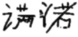 YM15-37 Reports ReceivedOlney Friends SchoolJuly 31, 2015
Dear Lake Erie Yearly Meeting Friends,Olney Friends School has had an active and eventful school year. Many changes have the school anticipating the upcoming academic year, starting with changes at the top.Head of School, Charlie Szumilas, has retired to the great Northwest. Continuing his progress is Ken Hinshaw, Olney alumnus from the class of ’74, and former head of school at Scattergood Friends School. Ken is now spearheading several initiatives: a new and updated website that is set to launch before the opening of the 2015-16 school year; USDA Organic Certification for the entire campus; a new approach to admissions outreach with the Olney Ambassador program; and much more.One of the largest initiatives is an advancement of the school curriculum, which will consist of project-based work called “endeavors” that incorporate multidisciplinary skills. For example, each student will compose “An Owner’s Guide to Oneself”, in which students determine how they learn, how they study and strategies they can use that will work best for them as individuals. Although Olney maintains its accreditation by the Independent Schools Association of the Central States, as a private school it is not burdened with the standardized testing which has hampered so many public schools. This gives Olney the flexibility to be creative, innovative and holistic in its schooling. The results are evident, as 100% of students who were eligible to return have chosen to do so.While those close to Olney have long known its many special gifts, it is now getting some recognition in wider circles. Niche.com rated Olney as the third-best private school in the state of Ohio.Olney provides students with a connection to community, nature, and themselves, and the LEYM support of Olney is well-placed.Respectfully submitted,
Greg Mott (Broadmead)AFSC Annual MeetingA March blizzard shut down much of the east coast and left travelers stranded all over the country. At Detroit Metro, oddly, several AFSC-bound Quakers found one another and eventually arrived in Philadelphia together for the annual Corporation Meeting. The Corporation is a large group representing a broad spectrum of American Quakers and it serves as a channel for Friends' concerns and a source of guidance for a large and very busy organization. LEYM appoints several representatives who serve three-year terms. Despite the necessary cancellation of Thursday night's program due to the snow, approximately 100 Friends attended from as far away as Alaska Yearly Meeting and several foreign countries.Phil Lord presided as Clerk. General Secretary Shan Cretin noted that while AFSC was formed to provide alternatives to military service, AFSC has never been a substitute for individual witness. She described two themes identified in recent strategic plans: engaging youth in spiritually grounded work for social change in their communities; and changing the narrative about war and violence. This year’s theme was “Radical Hospitality: Working for Immigrant Justice.” Friends Relations Committee Clerk Doug Bennett described volunteer opportunities for Friends within and partnering with AFSC, including service on governance committees, volunteer work for AFSC programs, and the emerging Quaker activist/partner role. Your LEYM representatives would welcome the opportunity to speak with F/Friends about ways to become actively involved in the operation of AFSC on a national, regional or local level. Please contact one of us with your questions. A new AFSC initiative being piloted this year is Small Group Social Change Ministry. A small group of four to eight meets regularly throughout the year for worship sharing, and spiritual growth with a focus on concretely impacting one identified social concern. This new model of engagement works through “accompanying” and partnering with disenfranchised others in the community. Each day of the Corporation meeting involved Meeting for Business, afternoon workshops, and stimulating evening plenaries. Afternoon workshops showcased some of AFSC’s programs including “Shared Security,” “Mass Incarceration,” and “Immigrant Justice.” The workshop “Palestinian Fragmentation and Movers” brought three young Palestinian women to describe the pervasive corrosive effects of fragmenting and isolating populations of Palestinians. Travel between or out of tightly controlled areas is at best difficult and often impossible. Friends were urged to support Boycott, Divestment and Sanctions (BDS) as a means of promoting meaningful change and human rights. One of the Palestinian youth, who is from Gaza, described AFSC’s work as unique in the region. She told us that while other organizations provide specific kinds of humanitarian assistance, she was happily surprised that AFSC is willing to talk about those things that matter most to her and other Palestinians. AFSC is the “one organization that cares for my dreams and aspirations and supports communication with my history and my land.”Speakers at the evening plenary session vivified the current work of AFSC in the decades-long struggle for immigrant rights. Immigrant youth brilliantly expressed their experiences in poetry using bilingual spoken word and visual art including large murals. We heard their stories of struggle against poverty, family separations, violence, and indifferent or hostile officials. We heard the importance of listening to their authentic voices to change the narrative and change the culture.An interesting change for next year's Corporation meeting involves opening up all of the sessions to any who wish to attend. This will expand Quakers' access to AFSC information and stimulating workshop programs beyond just the Corporation and the Board of Directors. A wonderful source of inspiration and information continues to be AFSC's Acting in Faith e-newsletter and podcasts. As an organization, AFSC has renewed its commitment to connecting with F/friends around the country through its Meeting Liaison Program which identifies one person in each Meeting who acts as a contact and conduit. Could this be YOU for your Meeting? Your LEYM representatives to AFSC again welcome your thoughts and questions.Respectfully submitted,John Deikis, Ann Arbor Friends Meeting
Joann Neuroth, Red Cedar Friends MeetingYM15-38 CloseThe annual sessions closed for the year. Submitted by Sally Weaver Sommer, Presiding Clerk, 
Nancy Reeves, Recording ClerkCommittee Reports Referred to in MinutesSexual Abuse Task Force ReportJune, 2015Lake Erie Yearly Meeting intends to provide for our young Friends a recurring community in which opportunities abound for authentic intra- and intergenerational relationships full of spontaneity, warmth, trust, curiosity, reflection and joy. To do that, we realize we must provide some clear safety boundaries and expectations within which both children and adults can be freed from worry or wariness about potential abusive behavior of any kind and also about being falsely accused. For trust of the kind we envision to flourish, we need to take care to create an environment that eliminates unnecessary risks and dangers. To that end, the committee named below has been asked by Clerk Sally Weaver Sommer to consider whether and how our existing policies should be revised.We note that LEYM's current policy addresses how an incident of suspected abuse should be handled and reported, but does not establish any practices designed to minimize the risk of its happening. We believe that some additional practices could substantively reduce the potential for abuse.After reviewing policies developed (or under development) by Friends General Conference, Ann Arbor MM, Kalamazoo MM and Pittsburg MM as well as others from Pima, AZ and Wellsley, MA, we are united in our sense that a Yearly Meeting policy should be developed which includes elements listed below. We intend to test that sense during this year's annual session. We are willing, if Way opens, to draft such a policy, incorporating feedback that is gathered during the session.We appreciate your thoughtful consideration of these ideas.Claire Cohen (Pittsburgh)
Flo Friender (Kalamazoo)
Susan Hartman (Ann Arbor)
Joann Neuroth (Red Cedar)
Robb Yurisko (North Columbus)Principles which should be incorporated into a written Yearly Meeting policy designed to balance safety and freedom for both young Friends and the adults who work with them:An educational session about sexual abuse should be presented annually as a required preparation for anyone who will be working with the young Friends program.1. Volunteers who work with young Friends should participate before beginning each year's program in an educational session that matter-of-factly outlines the risk of various kinds of abuse (intentional or otherwise), why these strategies have been designed to mitigate those risks, and the importance of being able to talk frankly about situations that don't feel right.	Attenders to Yearly Meeting sessions all should get a brief explanation of our practices and an invitation to attend this session in their orientation materials.	RATIONALE: Done well, such a session can help shift the topics of safety, abuse and sexuality out of the realm of hushed dread and unspoken fear into the matter-of-fact domain of known risks that can be managed and avoided. Asking people to repeat this (short) presentation regularly ensures that everyone involved during a given year has the same information from the same source.2. Volunteers who work with young Friends should be currently approved caregivers in a LEYM Monthly Meeting with a caregiver safety policy or else should agree to have LEYM ask for a reference from the clerk or a designee of their Monthly Meeting.The form that Ann Arbor Meeting uses for reference checks adapts three questions from the FGC process. We believe these would be good for LEYM to use as well:A. How long has the applicant been an active member/attender of the Meeting or Quaker Organization?B. Do you believe your Meeting or Quaker Organization has a sufficiently close relationship with the applicant that you would know if there was reason to be concerned about their working with children?C. Do you or the Meeting or Quaker Organization have any knowledge about the applicant that would suggest she/he would be inappropriate as a youth and child care worker?	RATIONALE: Formally establishing the connections which give us confidence in the character and intentions of all people to whom we entrust our children ensures that a relative stranger does not become part of the teaching team merely because it would seem awkward to ask for “credentials” for someone we don't know as well.3. At a minimum, two volunteers who have completed the preparation described in #1 and #2 above should always be with any group of children under LEYM’s care.RATIONALE: The presence of two sets of caregiver eyes at all times helps ensure not only doubled awareness of what is going on, but also increased availability of listening ears in case a child wants to talk about something that leaves them uneasy. It also provides the adults involved with a witness in case of potential accusations of abusive behavior.4. Everyone involved in LEYM Young Friends' programs - adult volunteers and participating children - should agree to stay within sight of the group at all times.This means that no two people are ever alone together behind a closed door. This doesn't preclude in-depth, one-on-one conversations; it just means that they happen in sight of other people. This safety practice should be included among other expectations that are matter-of-factly established and regularly reinforced with participating young Friends. For example:a.	We play safely and peacefully at all times.b.	We use kind words to everyone.c.	We listen to adult directions the first time asked.d.	Keep hands and feet to ourselves. Check to be sure it’s ok before touching someone.e.	We stay within sight of the rest of the group at all times.f.	We tell an adult if we are uncomfortable with anything another person says to us or does to us.RATIONALE: This agreement keeps the young Friends' community a public one, thus minimizing opportunities for either adult-with-child or child-with-child abusive behavior. Including the safety practice among other expectations keeps it matter-of-fact, minimizing fear-based warnings.Frequently Asked Questions1. 	Won't this chill the recruitment of volunteers for the kids program?It's possible -- some meetings have experienced having adults who find this much “checking” intrusive and choose not to participate as adult volunteers. We hope that many of us will be willing to do the preparation necessary and volunteer for the young Friends' program when we understand how essential this is to establishing the trust needed for successful relationships with kids.2. 	Where do we get the “staff” time required to do all these checks and prepare the educational session etc.?As always, LEYM will depend on volunteers. Materials are available from several sources (FGC and Monthly Meetings) for a solid, introductory presentation. A PowerPoint and supporting materials could be developed once as part of the policy development that the committee stands ready to undertake. Obtaining references will definitely require some time on the part of each year's coordinator, though an on-going list could be maintained that carried over from year to year.3. 	What about an emergency that takes one of the two caregivers away?Yes, in fact there are many non-emergency tasks like bathroom visits, going to get supplies, searching for a parent or dealing with an injured child, which may also pull one of the caregivers to leave the group. We need to include specific expectations for what to do then in any final policy. We believe everyone will be safer if these practices are standard policy - even if thoughtful judgment leads to occasional brief exceptions. 4. 	Why haven't you recommended criminal background checks? Many organizations are requiring them these days.The research we could find cited no evidence that criminal background checks actually decreased incidents of abuse. We believe them to be largely a result of insurance companies' efforts to reduce liability. Because we aren't compelled by insurance company directives, we believe we are free to use our best judgment. And we have more faith in the practices we propose above than we do in background checks (which vary from state to state, cover different data-bases, and may in fact give a pass to someone with very bad judgment about behavior).5. 	What about times when kids are between programs/buildings etcetera?Except during program time, children's safety remains their parents' responsibility. Parents may choose to advise their kids to stay in twos.Ministry and Nurture ReportThe Ministry and Nurture Committee has several charges. First, we administer the Ministry Scholarship Fund. Second, we hold the Spiritual Formation program under our care. Third, we collect and assess the annual State of the Meeting Reports. And fourth, we craft an annual query to be considered by Monthly Meetings and worship groups as an enrichment tool. Ministry Scholarship FundThis year, we received no requests for funds. We encourage Friends who are following a leading that may be aided by scholarship funds to bring it to their Monthly Meeting; after seasoning, the Monthly Meeting may then bring a request for a scholarship to this committee.Spiritual FormationMathilda Navias, clerk of the Spiritual Formation Committee, is not here with us this year, but she shared her report with Ministry and Nurture, and I will give a synopsis.The Spiritual Formation theme last year was “The Gospel of John: Stories of What God’s Love Looks Like.” Eric Evans, leader of the retreat, was accompanied by a spiritual companion at each retreat. A total of 35 Friends participated in one or both retreats this year: 31 in the fall, and 16 in the spring. This is an increase over the past several years; there were 26 participants in 2013-14, and 30 participants in 2012-13. Evaluations filled out by the participants were overwhelmingly positive and indicated that the participants felt inspired and rewarded by the retreat material and the leader.FinancesLast year at LEYM Annual Sessions, the yearly meeting agreed that money from LEYM for the Spiritual Formation program can henceforward be used without restrictions, while the amount of LEYM's annual contribution was raised to $800.The Planning Committee took a fresh approach to setting fees. In the past, there was a set fee for attending the retreats with a deep discount offered for couples. This year, while we raised fees, we also gave participants information about how much the program actually costs and then asked them to decide what they could afford. That might be more, or less, than the full program cost. The full cost figures were based on an assumption that we would have a certain number of participants. We gave two suggested payments: enough to cover the full cost of $190 a person for both retreats; and a minimum fee of $150 for those who couldn't afford the full amount. There was the option of making an additional contribution to support others. There was a $20 discount for first-time attenders and couples. We encouraged Friends to request help from their Monthly Meeting and then from the program if they needed assistance, and proceeded in faith that by the end of the program year the costs would be covered. A number of people made contributions and we did cover costs, so we are continuing with the same fee structure next year. Responses to the new fee structure were all positive.The theme for the coming year is “Experiment with Light.” Experiment with Light is a practice originating with Rex Ambler, a British Friend. The practice involves a guided meditation based on advice George Fox gave to early Friends in his epistles. The leader for the retreats, found through FGC's Traveling Ministries Program, is JoAnn Seaver from Philadelphia, who will be accompanied by her husband as her spiritual companion.The fall retreat will be held September 11-13, 2015, at the Weber Retreat Center in Adrian, Michigan. The spring retreat will be May 14, 2016. The committee has brought flyers and brochures for Friends at the annual sessions.Mathilda’s complete report for Spiritual Formation follows this report.State of the Meeting ReportsM&N received State of the Meeting reports from 15 Monthly Meetings and no worship groups. As we read the reports, we noted some challenges in our meetings, but we also noted many strengths and growth. There was general expression of the loving, caring, supportive experience of Friends in their Meetings for Worship, which is treasured both by members and new attenders. Some indicated increased and uplifting vocal ministry; others found the silence in their Meeting to be quite powerful. About half of the meetings identified themselves as small meetings. Because of this some have combined committees and decreased the frequency of committee meetings. One quite small Meeting wrote “we intend to carry on as best we are able.” Yet some of these small meetings are celebrating new attenders and members, and some are involved in outreach. First Day School is difficult to maintain in small Meetings but some provide for it once a month. One report spoke of “sadness at sporadic attendance of children and youth.” Several experienced the death of long time members and one is planning a memorial garden on their property.Some larger Meetings celebrate growth in attenders and members as well as young families with children. Some described vibrant, well-staffed First Day Schools and intergenerational activities which enhance the well-being and enliven the spirit of the Meeting as a whole. In one Meeting an Adult Young Friends group is active and involved in staffing First Day School. Many describe rich Adult Religious Education programs. Several report annual Meeting Retreats.All report meaningful Meetings for Worship for Business, and one identified the importance of the situation at Friends School as of great concern. Most report sound finances though it is a struggle for some. A few Meetings have approved Child Safety Policies. Several have active Spiritual Formation groups which enhance the spiritual well-being of their Meeting. Two Meetings find the regular Meeting for Healing to nurture and sustain the body. Several Meetings have hosted Quaker groups or representatives of Quaker organizations or brought in Quaker resource people for workshops.Several Meetings describe ongoing weekly or monthly worship sharing groups, forums on topics such as death and dying/aging in the Light, use of Friends Journal articles for group reflection, workshops on conflict resolution and white privilege, learning reflective listening. A few Meetings need to move to a different location and find that challenging, while others have needed to repair a Meeting House. A few Meetings wrote very candidly of some extremely difficult issues and holding special meetings to gain Spirit leading in how to move forward in kind and loving ways. Some of these involve difficult relationships within the Meeting and mental illness. (A query this Meeting identified to help focus is “What are our values as Quakers and as a Meeting and how do we live our values when one member’s behavior presents a barrier to the spiritual nourishment of others?”) Another issue involves relationships with community youth using Meeting property in inappropriate ways. Most describe action in the larger world toward social and environmental justice. To name a few:supporting antiracism coalition’s interfaith gathering and partnershipwithdrawing investments in PNC Bank because of their support of mountain top removalvigils re: Black Lives Matter and shooting deaths in Charleston, S.C.supporting center for non-violenceproviding for emergency needs for food supplies and hot mealslearning about and keeping Meeting informed about Palestine/Israel issueshosting AFSC’s Eyes Wide Open exhibitestablishing a Carbon Footprint fund so Friends can contribute to offset costs of carbon useattending to making Meeting House more energy efficientfiling an amicus brief for a Supreme Court case on same-sex marriagebringing awareness to Meeting of “glaring inequalities and racism” in our countryseeking to discern how to identify “communal witness - a shared community concern that can be taken up by all that are able”seeking to walk gently on our planetwriting letters to editors re: police killings of black men and women Our actions as Friends grow out of our spiritual communities, where support of individual and communal spiritual journeys are treasured. Such love and support led one meeting in particular to refer to these as being “one of the key insights of the Quaker way: that faithful presence, openness to new light, and deep trust are required to discern the Spirit’s leading.” As one meeting summed up, “Sometimes, we do feel that ‘Christ has come to teach his people Himself.’”The M&N Committee has enjoyed reading all of the details of these reports. Many contain items that are of interest to all meetings. We encourage all Friends and meetings to take the time to read all of the reports.Annual Query 2015For I was hungry and you gave me food; I was thirsty and you gave me drink; I was a stranger and you made me welcome; I was naked and you clothed me, sick and you visited me, in prison and you came to see me. (Matthew 25:35-36, Jerusalem Bible)How might our meeting support individuals and the meeting as a whole in working to increase racial justice within our world? In what ways do we as a Meeting recognize white privilege in our own Meeting? What tools and practices do we use to foster awareness of our personal and corporate biases?Spiritual Formation ReportThe theme for the 2014-15 program was “The Gospel of John: Stories of What God’s Love Looks Like.” We held a weekend retreat in the fall at the Columbiere Retreat & Conference Center in Clarkston, MI, and a Saturday retreat in the spring hosted by Birmingham and Detroit Friends. The leader was Eric Evans, who was accompanied by a spiritual companion at each retreat. There were a total of 35 participants in all plus the leaders; 31 in the fall, and 16 in the spring. They were from 9 meetings: 6 in Michigan (Ann Arbor, Birmingham, Detroit, Grand Rapids, Pine River, & Red Cedar), and 3 groups in Ohio (Broadmead, Delaware, and Waysmeet WG). Last year, we had a total of 26 participants; the previous year we had 30. The Planning Committee took a fresh approach to setting fees. In the past, there was a set fee for attending the retreats with a deep discount offered for couples. This year, while we raised fees, we also gave participants information about how much the program actually costs and then asked them to decide what they could afford. That might be more, or less, than the full program cost. The full cost figures were based on an assumption that we would have a certain number of participants. We gave two suggested payments: enough to cover the full cost of $190 a person for both retreats; and a minimum fee of $150 for those who couldn't afford the full amount. There was the option of making an additional contribution to support others. There was a $20 discount for first-time attenders and couples. We encouraged Friends to request help from their Monthly Meeting and then from the program if they needed assistance, and proceeded in faith that by the end of the program year the costs would be covered. A number of people made contributions and we did cover costs, so we are continuing with the same fee structure next year.The evaluations filled out at the fall retreat indicated the following:Most Friends came to the retreat because they were interested in the Biblical material, in the leaders, and/or being with the other participants. Some came because the retreat is the beginning of the spiritual formation year.Many found the story-telling approach to Bible study useful as well as the invitation to hold the stories lightly. Responses to the new fee structure were all positive.Friends’ responses to Eric Evans's leadership were wonderfully positive.In the evaluations, Friends wrote:“This was an inspired choice. I’m very grateful to the committee for this experience.”“It was an amazing experience on a deep level. The questions we were asked to consider were totally relevant.”“I don’t get to meeting very often and I like to be with other Quakers.”“Openings, new ways of thinking cracked open.”“How on earth do you keep coming up with good retreats?”The evaluations from the spring retreat showed that Friends really, really liked it and got a lot out of it. People really liked Eric, his gentle but firm and clear leadership, and the careful preparation he had done. Some comments: “The day was something I needed in every way.” “It forced me to confront various issues.”“I didn't expect to get so much out of Bible study - but it was very worthwhile.”“I thought the leadership was wonderful.”Of Eric's leadership: “Joyful, thoughtful, engaged and engaging. Kind and loving, well prepared and knowledgeable ... willing to be vulnerable.”2015-2016 YearThe theme for the coming year is “Experiment with Light”. Experiment with Light is a practice originating with Rex Ambler, a British Friend. The practice involves a guided meditation based on advice George Fox gave to early Friends in his epistles. The leader for the retreats, found through FGC's Traveling Ministries Program, is JoAnn Seaver from Philadelphia, who will be accompanied by her husband as her spiritual companion.The fall retreat will be held September 11-13, 2015, at the Weber Retreat Center in Adrian, Michigan. The spring retreat will be May 14, 2016. We encourage members of LEYM Ministry & Nurture to participate in the program.NewsLast year at LEYM Annual Sessions, the yearly meeting agreed that money from LEYM for the Spiritual Formation program can henceforward be used without restrictions, while the amount of LEYM's annual contribution was raised to $800.We have worked hard to bring new Friends onto the Planning Committee. We are being joined this fall by Karen Hooker of Red Cedar Meeting, Rebecca Hatton of Ann Arbor Meeting, and Ellerie Brownfain of Birmingham Meeting. Mathilda Navias continues as clerk of the committee, along with Aran Reinhart and Paula Deming, who serves as liaison with Ministry & Nurture. Mathilda Navias
Clerk, Spiritual Formation Planning CommitteeGreen Pastures Quarterly Meeting
State of the Meeting Report 2015The past year has been a both joyous and heart-wrenching experience for Green Pastures Quarterly Meeting. It is marked with both growth and change. Ellerie Brownfain agreed to continue as clerk of the Meeting for the year. Mary Takahashi was unable to assume the position due to the death of her husband Kyo in August and subsequent relocation to Corvallis, Oregon in January. A memorial service, coordinated by Birmingham and Pine River Friends Meetings, was held for Kyo on November 16, 2014 at the Birmingham Unitarian Church. Over 60 people were in attendance, including some who flew in from Japan to honor Kyo's work in designing a logo for All Nippon Airways. Green Pastures mourns Kyo's passing and wishes Mary much love and support in this new phase of her life.Green Pastures took on a number of challenges at Meeting for Business during the year. Increasing attendance to and participation in Quarterly Meeting has been a concern this year and last. The Quarter has had difficulty in finding people to serve on various committees and offices, particularly in planning programs and to serve as clerk. In Spring 2014, an ad hoc Envisioning Committee was formed to investigate what might encourage Friends to be more active in the Quarter. Over the summer, the committee surveyed meetings and worship groups, asking such questions as to whether people attended Quarterly Meeting and how often, what drew them to attend, what types of activities and functions were of most interest, what their understanding was of the Quarter's oversight of three Quaker organizations in the region, and what they envisioned for a more enticing gathering. The Envisioning made the following recommendations at the Fall Meeting for Business based on survey and personal conversations:Restrict business to a half day at the spring and fall meetings, with programming, service opportunities, and/or fellowship filling the other portion of the day. Ideally, this additional programming would call on “in-house” resources and talent found within GPQM.Obtain regular written reports from Friends Lake, AFSC/AA, and the Friends School rather than hearing verbal reports at each business meeting. A more in-depth educational program could occasionally be offered by Friends working with each of these organizations. This might be more engaging for Friends who attend the quarterly.Develop a children’s program as an integral part of the programming. The program should offer more extensive activities/education than simply childcare.Have more frequent communication between the quarterly and the Monthly Meetings, so we are more visible and Friends know how to become engaged. Perhaps a newsletter.Designate a group to review the original bylaws and recommend any needed changes so that they conform to our practices.Clarify what “oversight” means, both legally and to the Quarter, in relationship to the Friends School, the Friends Center/Community, and the Ann Arbor AFSC.Allow the committee to continue its works, as suggested above.The committee was approved to continue to explore ways in which the Quarter can nurture spiritual growth and fellowship amongst Friends and meetings.Friends continued to struggle with the deteriorating financial situation at Friends School Detroit. An ad hoc committee was created to improve communications and transparency between the School board and the Quarter. Despite the work between the Quarter and the School board, the School's financial situation worsened over the school year. After much heart-rending discussion and worship at the Spring Meeting for Business, those present reached unity, with one person standing aside, and the following Minute was approved:Green Pastures Quarterly Meeting deeply appreciates and wishes to honor the generous donations of time, effort, and financial support on the part of teachers, administration, the Board, parents, and students to educate the youth of Detroit over the past 50 years in the Quaker manner through Friends School in Detroit.Unfortunately, under the present circumstances of the school, both in its financial and infrastructure deterioration, we are in unity that the Board [should] lay down (close) the school. It is our hope and expectation that this will be done following Quaker ethics and integrity.Friends gathered in joyous worship, spiritual exploration and musical journey at the Winter Gathering on Sound Spirituality, hosted by Red Cedar Friends Meeting in Lansing. The retreat was lead by Mike Green, a member of Durham (NC) Monthly Meeting and a core teacher at the School of the Spirit's program On Being a Spiritual Nurturer. Mike was accompanied by his wife, Marsha, as his elder and piano companion. Even those who considered themselves musically challenged became musicians in spirit for the weekend.Green Pastures will continue to provide spiritual support and oversight for the AFSC chapter in Ann Arbor, its Michigan Criminal Justice Program, and the Michigan Friends Center, as well as spiritual and intellectual nourishment and resources for the 8 meetings and 3 worship groups within the Quarter. It will also continue creating opportunities for building stronger spiritual bonds and relationships among Friends. The most current financial situation for the School is as follows:The current enrollment at the school is 84 students. The total outstanding amount for unemployment taxes and liabilities is currently $61,000.Unpaid utility charges total $87,500.The mortgage (which the School has again stopped paying) is $502,000 plus interest and foreclosure appears imminent.Second mortgages, held mainly by Quaker lenders, total $80,000 plus possible interest.Faculty and staff are owed $88,000 in unpaid payroll.Loans from members of the board, parents and a previous private lender $85,000.We have an unpaid insurance deductible claim of $5,000 outstanding.The acting head of the school believes that miscellaneous unpaid bills add up to another $5,000.The current total of outstanding/unpaid debt exceeds $913,500.Tuition income to the end of the year will amount to approximately $54,718 but the remaining salary expenses, including taxes, will be about $140,000.Friends School in Detroit has gone through several periods of uncertainty and some of relative stability. At the moment, it is deeply in debt. There are possible solutions on the table.The most recent information we have (as of 11 April 2015) about the future of the school are these:The MDOT purchase of the school’s building for the Detroit MeetingThe school proposed a $1.2 million sale price to cover the most of the debt and to bring the building up to codeMDOT has neither accepted nor rejected the request although there is anticipation that information will be forthcoming this monthIf MDOT agrees to the amount as proposed, the Detroit Monthly Meeting will need to come to unity on moving forward with FSD as a possible tenant. The board has agreed to list the building for sale and if the MDOT sale does not go through, the proceeds from the sale will be used to pay debts.There is a possibility that works of art will be offered for sale by James Turrell to help pay the debts and the estimates indicate the benefit to the school could be six figuresThe board is also considering a move to a shared space with mid-town Montessori. It is exploring the cost of rental and moving and if enough parents would move with the school or if new parents would enrollFinally, the school could sell the building, pay its debts and close either temporarily or permanentlyDraft budgets and planning for each of the above options is underwayThe ad hoc study group mentioned above identified some changes to board process that can be instituted that would help going forward if the school were to remain open in some form.Accurate and timely financial records Respectfully submitted by Ellerie Brownfain
Clerk, Green Pastures Quarterly MeetingFriends School in Detroit ReportJuly 31, 2015At the September 2014 session of Green Pastures Quarterly Meeting held at Friends School, Friends School in Detroit reported as follows:The School opened this September with an enrollment of 82 students, 17 faculty members and an average annual tuition payment of $ 6,500. Roof and kitchen repairs are in progress. A draft income statement for the preceding school year showed net loss of approximately $213,776 for the fiscal year ending 6/2014. The school has not had a bookkeeper since the previous July and Trustees and Assistant Clerk, Joan Sampieri, had been managing the bookkeeping although the school’s inability to provide accurate and timely records made this task difficult. Trustee Toby Barlow observed that the upcoming 50th anniversary of the school provided an opportunity to raise the school’s visibility -- to potential parents, to the Detroit business community and to national Quaker organizations. He believes the school has a fantastic story to tell, especially in the current renewal climate of Detroit. The Quarterly Meeting expressed appreciation for the dedication and effort of current and former Board members and school staff in maintaining the school. Two continuing members of the Board of Trustees of Friends School in Detroit were approved for additional three year terms: Jane Fran Morgan and Mark Thames. At the same session, Susan Hartman read a “Draft Guidelines” document from the ad hoc study group for the Quarter’s relationship with Friends School in Detroit. Members of the study group are: Ellerie Brownfain, Jeff Cooper, Susan Hartman, Mike Holladay, and Linda Mills. Friends approved continuing the process begun by the ad hoc study group, taking into account the views expressed about ways to bring the process forward with the School’s Board of Trustees.Throughout the fall and winter several fundraisers garnered less support than had been hoped and the school’s financial position worsened. However, the Detroit Friends Meeting indicated that in a proposed purchase of its current site by the Michigan Department of Transportation, the Meeting might consider the purchase of the Friends School property and site its Meeting at the School. In addition, Quaker artist James Turrell took an interest in the school’s continued existence and began to look for ways to help through donations of works of art.In May of 2015, at the request of the Quarterly Meeting, Joan Samperi as Assistant Clerk of the Friends School in Detroit presented the following updated report:Although the board requested that a bookkeeper be hired, none ever was. There are no financial statements and haven’t been since September, which has made decision-making problematic. Training for incoming clerks on Quaker decision-making processAnnual training for all board members in the role of the boardTo meet the budget in the past, critical positions (bookkeeper and business manager) were cut.To keep costs down, a full-time director of development was not hiredThese and other shortcuts meant that board members often took on the role of staff and did not attend to the critical strategic and oversight responsibilities that have led to hurried decisions, not enough important information, and a level of frustration for everyone involved. The Board of Trustees developed a plan for continuing a Friends school in Detroit at the School’s present location and shared it at an informal listening at the School in late June of 2015 with more than 20 Friends from Green Pastures Quarterly Meeting in attendance. The plan consisted of:Establishing a new “interim” corporation with its own Board of Trustees to operate the School next year for a short-term while the debt of the current corporation (Friends School in Detroit) is paid. This will help protect the current corporation from any legal or fiscal responsibility associated with the school moving forward. To continue operating as a Quaker school, efforts are underway to identify individuals to serve on the Board of this new corporation. A significant number of the new Board members of the new corporation will be Quakers from the Detroit Monthly Meeting. As Quakers, they will advocate and be ambassadors of the school’s Quaker identity.Proceeds of the sale of James Turrell’s art work will go to the current corporation to pay off the school’s debt. It is anticipated that this will occur over the next six months, with a formal letter of commitment coming in the next couple of weeks. Details of this contribution are being ironed out by Mr. Turrell’s attorney. Additionally, a new Head of School or any new staff would not be hired until all outstanding pay to current faculty and staff has been paid. At that time, staff will be hired under the new corporation. When the debt is paid off, the interim corporation will be merged with the current corporation. The new Board will remain in control and, with the school’s debt paid, the Green Pastures Quarterly Meeting will have no further legal connection to the school. The Quarter made no decisions at the meeting except to recommend to those interested in going forward gather a specific, written proposal from James Turrell and a new corporation formed. Once those steps were taken, the Quarter could more fully address the proposal.At the July 16, 2015 Board of Trustees meeting a draft of a letter from James Turrell was presented for review. An attorney for the Board members wishing to continue a Friends school recommended that the bylaws be re-written to remove the Quarterly Meeting from its responsibilities, rather than having to form a new corporation. This would avoid the cost and delay of obtaining charitable status and becoming state certified as a private school. At the meeting, it was reported that Urban Partnership Bank had scheduled a foreclosure sale on August 27th, and the Board then approved entering into a listing agreement to sell the school’s property.Respectfully yours,
Ellerie Brownfain Treasurer's ReportIndividual Budget lines, 2014-2015 Budget YearSummary of Funds 2014-2015 Fiscal Year; as of 6/30/2015	Starting	Income or	Subsidy	Cash	End	Balance	Change	from	 Expenses	Balance			General FundGeneral Fund 1 	23746.74 	30814.86 		29855.47 	24706.13Granville Youth Fund 2 	7192.02 	310.92 		245.87 	7257.07 Annual Meeting Fund 3 	1473.31 	15530.41 		14271.55 	2732.17 Youth Activities Fund 4 5 	7092.37 	1175.87 	1000.00	2861.08 	6407.16 High School Teen retreat Fund 4 	5773.30	215.00 	6300.00	4213.91 	8074.39 Spiritual Formation Fund 4 	1107.51 	5335.00	800.00	4915.31 	2327.20 FWCC Travel Fund 4 	2339.83 		2400.00	4739.83 Consultation Fund 4 	3143.68 			3143.68 Ministry Scholarship Fund 4 	1000.00 		500.00	1500.00Summer Work Project Fund 4 	100.00 	975.00	1200.00	920.00	1355.00Traveling Ministries Fund 	3500.00 				3500.00Travel Contingency Fund 4 	3000.00 			727.87	2272.13 TOTAL 	59468.76 	54357.06 	12200.00 	58011.06	68014.761 Includes line item accounting from Budget plus contributions; also reflects dividends and changes in net portfolio value, FFC base account 2 Granville Youth Fund is separate FFC account; 'Income or Change' reflects both dividend and change in portfolio value; 'Cash Expense' reflects dividends that have been paid and are then are transferred to Youth Activities Fund. 3 Income includes -0- in individual donations. 4 Other funds are managed through accounting and may be subsidized by the corresponding budget lines of the General Fund.5 Income includes dividends from FFC Granville YF account. Finance Committee Report Jeff Cooper reported.Unlike in the past few years, all we are bringing today is a budget. The draft budget was presented at Representative Meeting, printed in the spring Bulletin, and, a few weeks ago, distributed to Monthly Meetings, along with a message noting three lines where changes from that budget might be expected. We now have recommended amounts for those lines, as well as changes in two other lines, the total of which results in surprisingly little change to the total expenses. The changes are:1) 	Travel: Added $1000, reflecting actual expenses for last year.2) 	Publications & Archives: At Representative Meeting, while we were in one corner of the room reducing that committee’s budget line by $600 to reflect actual spending, they were in another corner proposing to mail printed copies of the spring Bulletin to all households. This resulted in adding about $900 in cost. P&A may wish to repeat this practice with the spring Bulletin next year, but apparently will not decide until Representative Meeting. We have added $800 to the P&A budget line to cover this potential cost. 3) 	A new line: Since Representative Meeting we have received a request from Michigan Friends Center for a one-time $1,000 contribution to support a building project to make the entranceway more welcoming and accessible to individuals with mobility issues, with the goal of increasing use of the building. 	Michigan Friends Center is an independent non-profit facility for meetings, retreats, and community events on the grounds of Friends Lake, near Chelsea, Michigan. It is used by Green Pastures Quarterly Meeting, Ann Arbor Meeting, and community groups, and over the past few years has hosted a one-day retreat of the LEYM Spiritual Formation Group, a day for at least one LEYM teen retreat, and, this spring, one day of the Quaker Earthcare Witness steering committee meeting held in Ann Arbor. 	The building project improvement plan was developed with the help of an architect and advice from disability advocates. It includes new and larger entrance decks with handrails, a cement ramp to an entrance, and an enlarged parking area with dedicated disability parking. The project, partly completed, is budgeted at $16,000 to $18,000. Both GPQM and AAFM have contributed $1,000. As of the date of the request (May 25), MFC was embarking on a fundraising campaign with the aid of a $5,000 donation of matching funds.	Finance Committee recommends this one-time contribution, especially because it would improve access for the physically disabled, while also recognizing that three-quarters of our small committee are Michigan Friends.4) 	Friends School in Detroit. For the past many years our budget has included a contribution of $4500 to FSD. Yesterday you heard a description of the bleak situation there. While we acknowledge the plea for continuing contributions to assist with the closing costs, we have also heard many Friends’ desire to contribute mainly toward the payments owed to the teachers and staff, which will not likely happen with a contribution directly to the School. Hence we propose that we make no contribution to Friends School in Detroit. You will of course tell us if we are misreading the sense of the Meeting. 	Yesterday Joe Mills expressed the hope that Green Pastures Quarterly might establish a fund to assist in payment of teachers and staff. If such a fund is established, we encourage donations to it from Friends individually or from Monthly Meetings or worship groups, and will happily help publicize this to Friends in the Yearly Meeting. 5) 	Olney Friends School. Because of our testimony on education, we propose increasing our contribution to Olney Friends School from $600 to $2,000. (This increase would remain in place only if we agree to discontinue our contribution to Friends School in Detroit.) With these changes, the total expenses become $24,500 ($300 less than in the draft budget), enabling us to keep the draft budget’s suggested per-member contribution of $32 (down from $41 in the year just completed). This budget again has a slight deficit ($410, or just over a third the size of last year’s deficit) which, if need be, can be covered through the General Fund. LEYM 2015 - 2016 BudgetTask Force on Advancement & Outreach and Ministry & Nurture ReportConference call, July 18, 2015. Present: Mathilda Navias, Dolores Avner, Mike Holaday, Paula Deming, and Sally Weaver Sommer The task force was called together to discern how to move forward given the concerns about the functioning of Advancement and Outreach Committee [A&O] and suggestions about the responsibilities of A&O and Ministry & Nurture [M&N] committees that were expressed during the executive committee meeting in April 2015. We opened with worship sharing during which each person shared something s/he has been grateful for during the time since we were last together.We considered helpful materials related to these two committees that Mathilda had sent us before our meeting from: LEYM Policies and Procedures, Baltimore Yearly Meeting Manual of Procedure, and Philadelphia Yearly Meeting Faith & Practice.Members of the task force unite with the yearly meeting’s leading to engage in advancement and outreach work, even as they recognize that in recent years it has been difficult to find people with the commitment and expertise to carry out the work. Mathilda shared that she is willing to serve on A&O. Sally will inform the clerk of nominating committee of Mathilda’s willingness to serve and that task force members support her appointment.Members of the task force thought it good to focus the A&O committee's charge on outreach and advancement, rather than nurture. The task force recommends changing the first responsibility listed in the current LEYM Policies and Procedures Manual  for A&O (1.b (1)) from “Nurture and encourage small meetings, new Monthly Meetings, and worship groups by means of correspondence and personal visits” to “Encourage worship groups and new Monthly Meetings by means of correspondence and personal visits.”Members of the task force recognize that our Policies and Procedures Manual does not address the support of individuals with gifts in ministry. They recommend the following responsibility from Baltimore Yearly Meeting's Manual of Procedure be added to the responsibilities of the LEYM Ministry and Nurture Committee (6.b (6)):(6) 	Encourage and support Monthly Meetings as they recognize, publicly affirm, and practically support those individuals who exercise their gifts in faithful ministry. This includes but isn’t limited to:	a. Preparing minutes for traveling ministers to be approved by the Yearly Meeting.	b. Overseeing the traveling ministries fund.Friends General Conference ReportFriends General Conference (FGC) is a service organization which provides direct services and resources to individual Quakers, Quaker meetings, and people interest in the Quaker way. Our work is to help build, nurture, and support loving, diverse, healthy, and growing meetings and yearly meetings, and to help provide outreach to seekers.And you are all a part of FGC!FGC is made up of Friends from many monthly and yearly meetings. Lake Erie Yearly Meeting Friends have been very active and helpful resources for others through their work with FGC:As FGC visitors with the Traveling Ministries ProgramAs Couple Enrichment Leaders working with Monthly Meetings and Yearly Meetings on Racism, white privilege and supporting Friends of color through the Ministry on Racism ProgramAs New Meeting project mentors supporting religious education for children and adults at the Gathering, And much, much moreImportant events and dates:The autumn retreat for Friends of Color and their family members will be in Clarkston, Michigan at the Columbiere Center, Friday, November 6th to Sunday, November 8, 2015.The White Privilege Conference will be in Center City, Philadelphia this spring, April 14-17, 2016.The 2016 FGC Gathering will be in the Midwest this next summer, at the College of St. Benedict in St Joseph, Minnesota (Near St. Cloud) from July 3rd to 9th, 2016.FGC will again be offering discounts to Quakers and local Quaker hospitality.Please let Friends in your meetings know about these events!Free Online Resources from FGC for your Meeting:Newcomer Cards: For new visitors to your meetingYou are Welcome Here, a booklet of learnings from Quaker Quest to help meetings to be welcoming to new people.Quaker Activity Pages for Children: Three sets of coloring pages, word searches, criss-cross puzzles, and mazes, inspired by the FGC Newcomers Cards, Quaker Testimonies, Quakers and Prayer and You are Welcome Here. They are useful for First Day School lessons, to give to families, and to give to visiting children at Meetings without First Day School.“Transforming Quaker Welcoming” - A brand new, free, downloadable poster. Contains advice for greeting diverse newcomers.New Programs for MeetingsThe Spiritual Deepening Program is being piloted right now. If all goes as planned, it will be available for meetings in 2016. It is highly adaptable and easy to use for small and large meetings, it is designed to introduce the Quaker way to seekers as a form of spiritual practice, and to serve existing meetings through learning materials that address topics important to the personal and communal spiritual journey.Quaker Quest is going do-it-yourself! Online materials will soon be available for a nominal fee so that meetings can more easily afford, participate, and offer the Quaker Quest program.Finally consider inviting the FGC Traveling Ministries Program to work with your meeting. We support meetings by providing visitors to lead workshops or retreats, to help meetings deepen worship, vocal ministry, and meeting for worship with attention to business, to nurture loving spiritual community, and to help meetings work through difficult issues or conflicts.Eric Evans, FGC VisitorService Project ReportNine Friends spent a delightful time from Tuesday afternoon through Thursday morning this week helping the Habitat for Humanity affiliate in Findlay, Ohio, just 18 miles away from our meeting place here in Bluffton. Despite being a thriving community with three major industrial concerns including the corporate headquarters of Marathon Oil and Cooper Tire, as well as a large Whirlpool plant, there is poverty in Findlay, and the Habitat affiliate has built over 30 homes in its fifteenyear existence. Like some other affiliates it also recently began some home rehabs and repairs. Their ReStore provides significant financial support for their building enterprises, and since there wasn’t a build in progress at the time we came, we were put to work in the ReStore.The staff impressed us with their friendliness and devotion to their work, as they guided us through projects ranging from moving and cleaning newly donated furniture, testing donated appliances, stuffing gift bags and preparing a marquee sign for an upcoming event, and assisting in refinishing furniture to be resold.Our nine participants represented Ann Arbor, Birmingham, Broadmead, and Grand Rapid meetings plus Erie Worship Group. Having a service project feels like a great way to build closer community within LEYM as we lived and worked together for those two extra days before our annual sessions. With assistance from Jon Sommer, we were able to stay in the dorms and eat many of our meals here at Bluffton University as a simple extension of the yearly meeting’s annual sessions contract. We very much appreciated this convenience. There were an additional four people who registered for the project, but in the end were unable to attend due to various personal reasons.During the next year we will be deciding whether to pursue a longer service project in Detroit or another urban area next year, or to do another short project, probably near Bluffton. We would like to hear from you if you have an interest in participating or helping to plan next year’s activities. Please talk to me or to the Clerk about your interest or any suggestions you might have. And thank you to the yearly meeting for supporting us in this work.Peggy DaubQuaker Earthcare Witness ReportQuaker Earthcare Witness (QEW) moves around for spring and fall meetings. This year QEW Friends of the Sustainability, Faith, and Action Working Group met at Pendle Hill in Wallingford, PA. This group made a number of recommendations for all Friends to consider in 2015. These were called “asks.” They were, briefly, 1.	That all Friends Meeting Houses plant patches of native plants useful to pollinators.2.	That all Friends Meeting Houses that are able shift to renewable electricity suppliers by 2016.3.	That meetings develop plans of action to encourage their states to hold the highest possible standard to address the risks of climate change, and to protect our health and environment now and for future generations. (Clean Power Act is going to be a battle in Ohio.)4.	That all Yearly and Monthly Meetings address the moral dimension of investments in fossil fuels and consider reinvestment options that reflect their meeting's values.The Sustainability, Faith, and Action Working Group has also begun a subgroup about population control. A quote heard a lot is, “If you care about Peace support Reproductive Rights.” Two related trifolds available from QEW on population are “A Friends' Witness on Population” and “Adoption, an Earth-Friendly Alternative.”At the spring meeting in Ann Arbor, QEW saw a presentation by the Center for Biological Diversity who passed out cards saying, “The single biggest cause of environmental degradation is on your plate,” and condoms with endangered animal pictures on the packages and messages such as “Wrap with Care, Save a Polar Bear.”I love this wonderful, caring group of people and hope to be able to be part of it in the future.Submitted by Judy GreenbergEarthcare Committee ReportThe Earthcare Committee plans to stay a committee at this point, perhaps taking short turns at clerking for the time being. We plan to make a simple list of responsibilities for clerks and committee members for Earthcare. We also plan to make some decisions about what area we feel led to focus on at a time, so we can be more effective in helping YM. One of our bright spots is Shannon Pratt-Harrington agreeing to set us up and manage a Facebook account, and we have agreed to try to participate. Stay tuned to join us! Another thing we're happy about is committee members have begun visiting the youth group during YM this year. Also we have put on two excellent earthcare workshops. We have some new energy, some new attenders, and we all feel a great sense of urgency about climate change. NASA reports the first four months of 2015 were the hottest on record, and the extreme weather conditions and species extinctions have become very apparent. Global warming is getting worse.The United Nations has called for all member nations to develop plans for cutting their greenhouse gas emissions and present them to be signed in December 2015. The U.S. EPA is finalizing standards for reducing power plant emissions for each state. This is called the Clean Power Plan. States are to decide how they will meet their reduction standard. Your committee feels this is critical to lessen the effects of global warming, and beg Friends to study our handouts. We all need to inform ourselves about what our states are doing about this order. It's past time to focus on climate change together, seek out our inner light for leadings about what we need to do, and buckle down to it in the blessed company of Friends.Judy Greenberg
Earthcare CommitteePeace Committee ReportHello everyone. I want to start this report by highlighting the work that Monthly Meetings are doing. I’m happy to report that the Monthly Meetings have been doing amazing work in at least the following areas. This is everything that we know that Monthly Meetings are doing.Israel PalestineAntiRacism WorkAntiColonialism WorkMonetary PolicyIranNuclear DisarmamentU.S. Weapons Testing in the Marshall IslandsImmigrationService Projects especially AntiPoverty ProjectsMilitary SpendingReproductive JusticeLBGT RightsAffordable HousingDeath penaltyIncarceration and private prisonsAnd Compassionate communitiesAnd that’s just the work we know about. Which brings me to our next topic.This year we have experienced fairly low engagement from the Monthly Meetings. We only had a handful of points of engagement with Monthly Meetings. We sent out a few rounds of communication, both email and phone, and got a lot of no responses and a lot of responses telling us the Meeting doesn’t have a Peace Committee. We’re not quite sure how to deal with this problem. We know that some Meetings are busy or have had extenuating circumstances that have prevented them from responding, and we know that that is normal. I want to make sure that everyone knows that we are happy to support and celebrate any kind of peace work taking place in Monthly Meetings, including work done by individuals or by Monthly Meetings as a whole, not just Peace Committees.Ok, now lets get into some of our concrete concerns.First of all, while we do not have any new minutes or discussion to bring on Israel Palestine today, we continue to hold the Israel Palestine concern in the Light, and welcome new ideas on how we can be effective there. There is a display upstairs about some of the work that Friends are doing in that area. If you would like that display in your Meeting, talk to Joyce.We were approached and asked to join Friends Peace Teams. Friends Peace Teams is an organization that includes the African Great Lakes Initiative, with which many Friends are familiar, and two similar programs in Indonesia and Bolivia. Officially joining would involve donating, appointing a representative to their Council, and funding our representative to their annual in person meeting. We talked to some people that we know have been involved and no one seemed excited to be the official representative. Additionally, many Monthly Meetings already donate to FPT or AGLI on their own. We do not recommend joining FPT at this time, but if Friends are interesting in being the representative or want us to do more research on participating in this organization, please let us know and we will continue this work into next year.We would like to present a Minute of the Athens Monthly Meeting. Their minute supports a piece of draft legislation called the National Emergency Employment Defense [NEED] Act.This act would change how money creation would work in our country, moving it from being created as privatized debt to being created as money by the government. They’ve been laboring on this for 2 years now, and just a few weeks ago came into unity on this minute. They feel that this issue is fundamental to social justice by increasing democracy, and decreasing poverty and debt. Monetary policy is complicated and we don’t have time to explain it today, but we’d like to hold that work up by handing out resources and reading their explanation. We’re not going to read the full minute because it is long, so instead we’ll read the summary sent to us by Athens Friends Meeting. We encourage other Monthly Meetings to consider this issue. We’ll be mailing out these resources and the full minute both electronically and by snail mail, so please watch for them.Information being sent includes: Cover Letter from Peace Committee, Cover Letter from Athens, Links to Web Resources on monetary policy and banking, and Minutes at bottom. Again, we’ll be sending this by mail and email.Cover Letter from Peace CommitteeLake Erie Yearly Meeting Peace Committee
July 30, 2015Friends,We are passing along a minute, with an introduction and context, from Athens Monthly Meeting. Athens has been working on this issues for 2 years, and this is where their work has lead them.We are happy to hold up this work by bringing it to the attention of other Monthly Meetings. We encourage all Monthly Meeting to consider this issues. Athens Monthly Meeting has included a page of resources that may help Friends engage on this issue.Additionally, John Howell, a member of the Athens Peace and Social Concerns Committee, and Greg Coleridge of the American Friends Service Committee Northeast Ohio Office, have offered to serve as resources for Friends. Their contact information is included on the resources page and they are happy to talk to Friends on this issue.In peace,
Lucia Kalinosky 
Joyce Balderston 
CoClerks of LEYM Peace CommitteeCover Letter from Athens Monthly MeetingThe Athens Meeting of the Religious Society of Friends July 15, 2015To Friends everywhere,The Athens Friends Meeting, after two years of consideration, has endorsed a piece of federal legislation central to Friends’ commitment to social justice. That piece of legislation is the NEED Act (National Emergency Employment Defense Act), which was introduced in 2011 to the 112th U.S. Congress. The Act represents a fundamental reform of the way money is introduced and circulated.Understanding why the Act is critical to social justice requires understanding of the current monetary system and how it systematically shifts wealth from the many to the few. This understanding is not widespread, but there are now easily available resources for people seeking to learn. (Nick Egnatz, “Linking Social Justice to Monetary Reform” at http://www.alpheus.org/linkingsocialjusticetomonetaryreform/ and http://www.
monetary.org/wpcontent/uploads/2013/01/HR2990.pdf)We urge other groups committed to social justice, including Friends Meetings and other Friends organizations to consider endorsement of the NEED Act. Such considerations, whether they result in endorsement of the Act or not, will elevate people’s understanding of the monetary system and the need for change.The endorsement, adopted at a Meeting for Worship with Attention to Business, on July 12, 2015, is attached.In peace,
The Peace and Social Concerns Committee of Athens Friends MeetingEndorsement of the National Emergency Employment Defense ActThe Athens Friends Meeting of the Religious Society of Friends endorses the National Emergency Employment Defense [NEED] Act, originally introduced into Congress in 2012 as HR 2990.Friends are committed to working toward a world free of violence and oppression, in which no one’s development is hindered by meager income, insufficient education, or too little freedom in directing his or her own affairs. In the words of the Friends Committee on National Legislation, “We seek a world free of war and the threat of war. We seek a society with equity and justice for all. We seek a community where every person’s potential may be fulfilled. We seek an earth restored.”The NEED Act promotes, in a fundamental way, such a world.The NEED Act promotes political justice by restoring to “We the People” through our government the power and authority to issue and circulate money, as stipulated in the U.S. Constitution. The money thus created will be spent into circulation, and will replace money currently in use, which is created as credit (i.e., as debt) by banks as they make loans.The NEED Act promotes economic justice by funding the creation and repairing of our physical and social infrastructure. Millions of quality jobs would be created under the bill – helping put people back to work, addressing the needs of our communities and laying the foundation for a sustainable economy. This would be accomplished, not through additional taxation or government borrowing, but through the power of money creation taken back from banks and restored to government.The Act establishes an independent Monetary Authority, whose only function is to set the rate of issuance of money in accordance with the rate of economic growth, thus eliminating the cause of inflation and of the cycle of recurrent booms and busts which destabilize the economy. It incorporates the Federal Reserve into the Treasury Department and makes monetary policy accountable to the public. Banks would continue to provide financial services, including making loans, but they would only loan money they actually possess. They would not create money as they make loans.The NEED Act is a significant contribution to the growing national movement to control both the economic and political power of financial corporations and to (re)assert governance across our nation that is just and inclusive. We urge our representatives to reintroduce the bill for Congressional consideration.The Act is consistent with the convictions of Friends that we can have a better and more just world.July 12, 2015Web Resources on monetary policy and banking 
John N. Howell, Athens Friends Meeting1.	Money as Debt, an excellent, 47 minute video, on money and banking.	https://www.youtube.com/watch?v=jqvKjsIxT_82.	Linking social justice to monetary reform, Nick Egnatz. (This article describes the potential impact of the NEED Act.)	http://www.alpheus.org/linking-social-justice-to-monetary-reform/ or (for pdf version) http://www.alpheus.org/html/articles/parapolitics/Linking%20Social%20Justice%20to%20Mo netary%20Reform%28f%29.pdf3.	The current money system and an alternative. John Howell (A briefer summary. Scroll down to 3rd article.)	https://democracyovercorporations.wordpress.com/4.	The need for monetary reform, Stephen Zarlenga. (Argument for the NEED Act) 	http://www.monetary.org/the-need-for-monetary-reform/2009/095.	The National Emergency Employment Defense Act (Text of the NEED Act). https://www.govtrack.us/congress/bills/112/hr2990/text; or 	http://www.monetary.org/wp-content/uploads/2013/01/HR-2990.pdf6.	Creating a sovereign monetary system, Positive Money. (A clearly presented British proposal, which like the NEED Act in the U.S., would reform the monetary system)	http://positivemoney.org/our-proposals/creating-sovereign-monetary-system/7.	Money Facts: 169 Questions and Answers on Money – a Supplement to A Primer on Money. Subcommittee on Domestic Finance, Committee on Banking and Currency, House of Representatives, 88th Congress, 2d session.	http://www.usa-the-republic.com/banks/Money_Facts_%28Q_&_A%29.html8.	Money in the modern economy: an introduction, by McLeay, Radia and Thomas. Quarterly Bulletin, 2014. (Explains how the current banking system works)	http://www.bankofengland.co.uk/publications/Documents/quarterlybulletin/2014/qb14q101.pdf9.	Money creation in the modern economy, McLeay, Radia and Thomas. Quarterly Bulletin, 2014. (Explains how money is created in the current banking system)	http://www.bankofengland.co.uk/publications/Documents/quarterlybulletin/2014/qb14q102.pdf10.	Modern Money Mechanics: A Workbook on Bank Reserves and Deposit Expansion, Federal Reserve Bank of Chicago (A detailed document containing an acknowledgement by the Federal Reserve that the U.S. banking system creates money (credit) when banks make loans.)	https://www.community-exchange.org/docs/ModernMoneyMechanics.pdfAdditionally, Friends are welcome to contact John Howell or Greg Coleridge for help working through these issues.John can be reached as Howell at frognet.net and Greg can be reached as GColeridge at afsc.org or 330-928-2301 (Northeast Ohio AFSC Office).Next Friends, we’d like to ask for your approval on sending a letter to the Emmanuel African Methodist Episcopal Church in Charleston, South Carolina, which was the target of a mass shooting this year. The letter is primarily a condolence letter and it is based heavily off of the letter that Ann Arbor Monthly Meeting sent earlier this year.	Lake Erie Yearly Meeting	July 31st, 2015Dear Reverend Jones and Reverend Frayer,Ann Arbor Friends Meeting recently sent a letter of condolences to you at Emanuel AME Church. Lake Erie Yearly Meeting, a regional association of Friends Meetings including Ann Arbor Friends Meeting, would like to extend our sympathy as well.Lake Erie Yearly Meeting extends our deepest condolences for the loss of your beloved pastor, the Honorable Reverend Clementa Pinckney, and all those who died in the massacre at Emanuel AME. We mourn with you the loss of Cynthia Hurd, Susie Jackson, Ethyl Lance, Myra Thompson, and the Reverends DePayne Middleton, Doctor Tywanza Sanders, Sharonda Singleton, and Daniel Simmons, Sr.As Quakers with a commitment to nonviolence and a belief in that of God in every person, we were deeply moved by the expressions of forgiveness that were shared by relatives of the victims during Dylann Roof’s first appearance in court. We are inspired by their generosity of spirit and steadfast faith.As recent events have made painfully clear, the struggle to end racism in this country is far from over. We respect and admire Emanuel AME’s historic role in the Black freedom struggle, and its commitment to equality and universal brotherhood. As Quakers, we stand with you in solidarity and will work to oppose racist behavior, racist ideology, and racist structures that motivated Dylann Roof. We hope that one day we all will live together in beloved community.	In peace,
	Lake Erie Yearly MeetingThe final section of our report is asking for a little guidance. As the Peace Committee, we have the blessing of having a very wide charge in Policies and Procedures. I’ve picked up over the year that some Friends see Peace work as being fairly narrowly defined while others see it as wider. At this point, the only social justice issue that the Peace Committee feels like we know that we are NOT charged with dealing with is Earthcare, because we have a separate Earthcare Committee. I’d like to take 5 minutes to ask some questions and get some responses. We’re not looking to draft anything binding, just get some thoughts that may help guide us into next year.Is there any work that you see as being outside of the charge of the Peace Committee?How can we better support the work of the Monthly Meetings?Is all social justice work peace work?Ok Friends, that’s been five minutes. If you have any more thoughts or guidance please let the Peace Committee know afterwards. Can the committee please stand up so that people know who to talk to if you have thoughts.Lake Erie Yearly Meeting Peace CommitteeNominating Committee ReportLEYM Officers, Committee Members& Representatives(Terms begin and end at rise of annual YM sessions.)   		(^ = serves on LEYM Executive Committee.)                                                                        Year of Service  End YearOfficers  Presiding Clerk ^	Mike Holaday, Grand Rapids	2	2018Assistant Clerk ^	Sally Weaver Sommer, Brdmead	4	2016Recording Clerk ^	Nancy Reeves, Cleveland	2	2017Treasurer  ^	Mike Hinshaw, Wooster 	4	2018Communications Bulletin Editor	Susan & Berch Carpenter, Brdmd	 2	2016Database Manager	Mathilda Navias, Broadmead	11	2016       (Note: Mathilda Navias, Broadmead, to be Webmaster as part of paid work.)  Committees:Advancement & Outreach 	 # of Members: 6	Years of Term: 3Mathilda Navias, Broadmead		1	2018Ellen Barnes, Birmingham		1	Aran Reinhart, Broadmead		2	2017____________________		1Becky Morehouse, Ann Arbor		3	2016 Erika Smith, Ann Arbor, Clerk ^		3Earthcare 	# of Members: 6	Years of Term: 3	Others interested are welcome to attendShannon Pratt-Harrington, Athens		4	2018Russell Adams, North Columbus		1	Richard Lee, Red Cedar,		3	2017Jim Crowfoot, Ann Arbor		4	2016Phil Clampitt, Birmingham		4 Phil Balderston,Wooster 		4Finance 	# of Members: 3	Years of Term: 3	Treasurer serves ex officioBob Orr, Detroit		4	2018Jeff Cooper, Ann Arbor, Clerk ^		5	2017Steve Morehouse, Ann Arbor		6	2016                                                                        Year of Service  End YearHigh School Teen Retreat Program 	# of Members: 	 	3 adults with 3 year terms + 2 high 	schoolers with 2 year terms.Stephanie Charlot, Red Cedar		1	2018Peggy Daub, Ann Arbor		2	2017David Avner, Pittsburgh, Clerk ^		3	2016To be appointed by teens 		1	2017To be appointed by teens		1	2016Ministry & Nurture 	# of Members: 6		Years of Term: 3+ 1 Rep. from each meeting encouragedMargaret Walden, Cleveland		4	2018______________________		1	Ruth Carey, Ann Arbor		3	2017Carla Pratt-Harrington, Athens		3Flo Friender, Kalamazoo		3	2016Paula Deming, Waysmeet, Clerk ^		6 (and other representatives as appointed by local meetings)Nominating 	# of Members: 6 (Appointed by YM thru Naming Committee)	Years of Term: 3Janet Dando, Akron		1	2018Linda Mills, Kalamazoo		4Clemence Ravacon Mershon, Erie WG		2	2017Paul Helbling, Broadmead		1Abbey Pratt-Harrington, Athens, Clerk ^	3	2016Michael Fuson, Granville		3Peace  	# of Members: 6	Years of Term: 3	+1 Rep. from each meeting encouragedShelley Kotz, Broadmead		1	2018Joyce Balderston, Wooster		4Lucia Kalinosky, Oberlin, Clerk ^		2	2017_______________________		1David Snyder, Oberlin		6	2016Kathleen Helbling, Broadmead		4  Paul Helbling, Broadmead MM rep                                                                        Year of Service  End YearPublications & Archives  	# of Members: 4	Years of Term: 3	Webmaster & Bulletin Editor serve ex officioBill Lefler, Pittsburgh		1	2018Seth Reichenbach, North Columbus		1	2018Peggy Daub, Ann Arbor, Clerk ^		2	2017Leslie Walden, Cleveland 		3	2016Yearly Meeting Planning:     Arrangements & Site  	# of Members: 6	Years of Term: 3 Olwen Pritchard, Broadmead		1	2018_______________________		1	Jon Sommer, Broadmead, Clerk ^		12	2017Janet Smith, Oberlin		2	  John Templin, Broadmead		6	2016Berch Carpenter, Broadmead (registrar)	8      Adult & Family Program   	# of Members: 6	Years of Term: 3Vanessa Fuson, Granville		1	2018Josephine Posti, Pittsburgh		1	2018Dale Pratt-Harrington, Athens, Clerk ^		3 	2017Sharon Ottenbreit, Detroit		2   	Claire Cohen, Pittsburgh		3	2016Joel Ottenbreit, Detroit		3	     Youth & Children’s Program 	# of Members: 12	Years of Term: 2Kate Spry, Cleveland, Clerk ^			2016Joe Mills, Kalamazoo, Assistant Clerk		2017Employed student or YM vols.	Infants & ToddlersEllerie Brownfain, Birmingham	Jenn Seif, Grand RapidsConleth Croster, Cleveland	Marc Smith, Ann ArborPeter Crowley, Cleveland	Deborah Wickering, Grand RapidsDiane Mott, Broadmead 	_	________________________ Conleth Crotser, Cleveland 	Fall retreat clerkPeter Crowley, Cleveland 	Fall retreat assistant                                                                        Year of Service  End YearLEYM Bookstore: Valerie Groszmann, Kalamazoo	14	Representatives to Other Quaker Organizations	(* indicates clerk of that group of representatives)AFSC Corp	Claire Cohen, Pittsburgh	1	2018    AFSC Corp	____________________	1AFSC Corp	John Deikis, Ann Arbor 	4FCNL Gen Com	David Snyder, Oberlin	1	2018FCNL Gen Com	Richard Shaw, Pittsburgh	1FCNL Gen Com	Jo Schlesinger, Pittsburgh	2	2017 FCNL Gen Com	Michael Fuson, Granville	1FCNL Gen Com	Nancy Taylor, Ann Arbor *	6	2016   FCNL Gen Com	Dottie Stratton, Wooster	4FGC Cntl Cttee	Carolyn LeJuste, Red Cedar 	1	2018FGC Cntl Cttee	Robb Yurisko, N. Columbus	2	2017 FGC Cntl Cttee	Helen Hebben, Kalamazoo * 	3	2016         (LEYM Reps appoint rep to FGC Executive Committee)	FWCC	Jana Norlin, Grand Rapids	1	2018FWCC	Carmen Kelly, Detroit		2	2017 FWCC   	Mike Kelly, Detroit		3  	   FWCC	___________________	1	2016Q Earthcare Witness Russell Adams, North Columbus  1  FLGBTQC	Nancy Reeves, Cleveland	1  Wm. Penn House	Ellerie Brownfain, Birmingham	8	2017  Olney Friends School	Greg Mott, Broadmead	8	  Visitors to neighboring yearly meetingsCanadian YM	 ___________________	  EFI Eastern Region	 Abbey Pratt-Harrington, Athens 	4Ohio YM 	__________________________Ohio Valley YM	 ___________________		1Wilmington YM	 Al Connor, Ann Arbor 		6High School Teen Retreat ReportOur proposal to scale back the Teen Retreat Program in the coming year was accepted at Representative Meeting in April. The reason for reducing the size of the program was that no more than 2 or 3 teens were attending each quarterly retreat, and that was not enough of a critical mass to make the full program of four retreats per year viable.For the coming year, the retreats will consist of a trip to The Quake that Rocked the Midwest in Evanston in January 2016, and the normal program here at yearly meeting’s annual sessions. We are very grateful that Robb Yurisko is willing to coordinate the January trip once more, thus continuing his appointment as Coordinator of the Program, but with the expectation that he is responsible for only that one retreat, for which he will be paid the amount that he has received per retreat in the past ($1200).The committee’s first task this coming year will be to discern the teens’ level of interest in participating in The Quake or more frequent retreats. This will likely be accomplished by talking to teens and families of teens who are entering high school this year or next. Additionally, we will need to seek and hire a new Coordinator for the program regardless of what size it turns out to be, as Robb has indicated he does not wish to continue after this year.We welcome your suggestions and ideas for matching the program to the interest levels of our high school teens as we move forward, and would especially welcome your ideas for candidates for the Coordinator position.	For the Teen Retreat Program Committee,	Peggy Daub, Clerk	David Avner	Joyce Balderston	Robb YuriskoMinutes of Lake Erie Yearly Meeting Representative MeetingApril 2, 2016Hosted by Cleveland Friends Meeting Cleveland, OhioRM2016-01  WorshipRepresentative Meeting opened with a period of open worship near the appointed hour of 1:15. Clerk Mike Holaday reported on the April 1, 2016 Executive Committee meeting, which consisted primarily of committee reports. The Clerk also suggested that Friends might want to read the March edition of FGC’s publication Vital Friends, because it profiles Lake Erie Yearly Meeting.RM2016-02  Roll CallAkron	2Ann Arbor	4Athens	2Birmingham	0Broadmead	11Cleveland	5Delaware	0Detroit	4Grand Rapids	1Granville	2Holland	0Kalamazoo	2Kent	0Mid-Ohio Valley	0North Columbus	3Oberlin	1Pine River	0Pittsburgh	6Red Cedar	0Waysmeet W. G. 	1Wooster	3Total	47RM2016-03  Meeting Worker’s ReportMathilda Navias reported on her work as Meeting Worker for the fiscal year beginning August 2015. We have budgeted her for 102 hours a year. So far this year, she has spent 73% of the time budgeted. Half of her work consists of maintaining and updating the website, including preparing and uploading the current and older minutes (back to 2001, so far), maintaining committee listservs, and creating and maintaining permanent email addresses for officers.News items are frequently posted on our home page, and Friends who would like to receive automatic notices of news items are encouraged to sign up on the home page.She also reported on website usage. The most frequently viewed pages include our home page, the list of meetings and worship groups, Annual Meeting information, and the LEYM bulletin. The frequency and order of page hits change from time to time reflecting current interests. As of January 2016, we receive most frequent site referrals from our old website at quaker.org, from Facebook, and from the Ann Arbor Meeting website. A full report is attached.LEYM Worker ReportAugust 2015-March 2016Just under half of my work so far this year has been maintaining and updating the yearly meeting web site. I also prepared minutes and uploaded them to the web site, both current minutes and older ones I’m adding as they are prepared — minutes from 2001 are now on the web site. I maintained the listservs and the Gmail accounts for yearly meeting officers. The annual updates following Yearly Meeting, done in August and September, are a major portion of this. They include: updating who is on the Executive Committee listserv; updating meeting clerks and meeting representative listservs; updating the "finding a meeting" section of the website; updating contacts for LEYM committee clerks and officers; updating the Annual Meeting page; updating the chart of meeting clerks and worship group conveners; and updating the Spiritual Formation pages.I created a new listserv this year for Green Pastures Quarterly Meeting clerks. Time SpentThe hours spent on the tasks I have performed and the percentage of the total time are detailed below (the number of hours are rounded off). LEYM Website	26 hours (46%)	Annual updates following Yearly Meeting	News posts and maintenanceFormat minutes & upload to web	7 hours (13%)Listservs (Ex. Committee, MM Clerks, MM Reps,	12 3/4 hours (23%)	  & GPQM Clerks)		Annual updates of lists following Yearly Meeting	MaintenanceAdministration (e-mails, prepare reports, misc.)	7 1/4 hours (13%)Special project: Edit “Resources for LEYM Committee Clerks”	3 hours (  5%)Total hours: 56:06 hours (56.1) @ $20 = $1,122(Total budgeted for year: $2,040.00 x 3/4 of the year = $1,530)Percent of budget for 3/4 of the year used: 73%The LEYM Worker position is budgeted for 102 hours of work a year, but since I took on the web site I’ve been averaging 80 hours of work a year, and my hours so far this year are right in line with that. I did work that many hours in 2011-12, the year I took on the web site, because of the time it took me to learn the new software. I anticipate spending 80 or fewer hours in the future unless time-consuming special projects or additional tasks are added to my job. RM2016-04  Nominating Committee ReportClemence Mershon, member, reported on behalf of the Nominating Committee. Our biggest need right now is for an assistant presiding clerk, to begin at the rise of our annual sessions. This is a four-year commitment. The Nominating Committee would appreciate hearing any suggestions Friends might have.Discernment continues for an open position on the Advancement and Outreach Committee; please speak with Janet Dando if you can aid in this discernment.The Nominating Committee is looking for one more teacher for the Youth and Children Committee as well as an Assistant Clerk. The clerk’s position is a two year commitment, with the first year serving as Assistant Clerk, and rising to serve as Clerk in the second year.The Nominating Committee seeks our guidance as to whether they are to continue to appoint visitors to nearby meetings. Historically we met with, and had close ties to neighboring yearly meetings, but over the years the need for joint meetings and our closeness with nearby yearly meetings has changed. Moving our meeting to late July has created some challenges for visiting other yearly meetings, because our meeting time conflicts with that of other meetings. In light of the excitement around FWCC and interconnections with other Friends, one Friend expressed encouragement for continuing this practice, perhaps even considering moving the date of our Annual Meeting to facilitate such visits.A full report is attached identifying other opportunities for service to the Yearly Meeting. Report of the Nominating CommitteeSally Weaver Sommer has agreed to become registrar for the 2017 sessions. The Nominating Committee is seeking a friend adept in Excel to serve on the Finance Committee. Friends are also sought as committee members for Ministry & Nurture and Peace and as representatives to American Friends Service Committee, Friends Committee on National Legislation, and Friends World Committee for Consultation.The High School Teen Retreat Program is under discernment. We anticipate a report at Annual Sessions as to whether this Program will continue.RM2016-05  Announcement: FWCC Section of the Americas Meeting in 2017Clemence Mershon announced that LEYM will be hosting the FWCC Section of the Americas in the Gilmary Retreat Center near Pittsburgh the last week of March, 2017. Clemence Mershon and Mike Hinshaw are on the Convocation Committee. They are looking for dynamic spiritual speakers and hope to model the program after the very successful meeting in Peru. The Section’s meeting is open to all Friends, not just FWCC representatives. Friends are encouraged to look at the report from the Peru meeting at http://fwccamericas.org /events/recent_events.shtml.RM2016-06  Treasurer’s ReportMike Hinshaw, Treasurer, reported on the state of our finances. Our fiscal year runs from July 1 to June 30. Eighteen of the twenty monthly meetings have already made contributions for this year, totalling $16,837.28.The treasurer noted that, so far, we have only spent 19% of the money we have budgeted for travel on behalf of the yearly meeting. Friends serving in positions where travel is expected are encouraged to travel. When traveling on our behalf, Friends are encouraged to either request reimbursement, or to submit receipts so that we can accurately track what our work among Friends costs.Publications Committee has spent only $1,611 of the $3200 budgeted for its work. Overall, we have spent approximately 61% of the amount budgeted, at approximately 73% of the way through the fiscal year. We currently have $65,542 in assets.More complete information is available in the attached report.Treasurer’s ReportGENERAL FUND INCOME - 2015/2016 Fiscal Year1 	Includes line item accounting from Budget plus contributions; also reflects dividends and changes in net portfolio value, FFC base account2 	Granville Youth Fund is separate FFC account; 'Income or Change' reflects both dividend and change in portfolio value; 'Cash Expense' reflects dividends that have been paid and are then are transferred to Youth Activities Fund3 	Income includes $862 in individual donations4 	Other funds are managed through  accounting and may be subsidized by the corresponding budget lines of the General Fund.5 	Income includes dividends from FFC Granville YF accountRM2016-07  Finance Committee ReportJeff Cooper, Clerk, reported for the Finance Committee.The Finance Committee has the task of setting fees for our Annual Meeting. The Annual Meeting Fund, which had been dwindling, has now rebounded. This is thanks, in part, to donations made by Annual Meeting attenders.For adults, the registration fee will remain the same ($50 for early bird, $60 for later), as will the 1/3 discount on all costs for first time attenders. Registration for children is free, and the existing 2/3 discount of meals for children will continue. In addition, this year children will receive free lodging. This will bring the total cost for bringing a child to Annual Meeting to $20-$25 per child.We are living within our means; for the second year in a row the Finance Committee expects to propose a smaller draft budget. Changes in the budget include decreasing several budget lines where spending is low and/or there is a substantial supporting fund and increasing our contribution to Friends General Conference to $6,000, in view of their finance-driven reduction in programming.The suggested contribution by monthly meetings for each member is expected to be $28 per member, down from $32 in the current fiscal year.Friends Fiduciary Corporation has requested that we enter into a new custody agreement with them. The agreement is favorable to us, and the committee recommends that we adopt the following minute:On April 2, 2016, LEYM agreed to the revised Custody and Investment Agreement with the Friends Fiduciary Corporation received on December 9, 2015, and authorized our Treasurer, Mike Hinshaw, to carry out the agreement on behalf of the Meeting.Friends approved.The full report of the Finance Committee is attached.Finance Committee Report I. 	2016 Annual Meeting Fees and ScholarshipsThe Annual Meeting Fund, after dwindling down to $371 three years ago, has rebounded by $1102, $1353, and $589 in the last three years, to a fund balance of $3321. In each of those years we have invited donations on the registration form, and these, averaging about $1000 per year, have enabled the small yearly gains in the Annual Meeting Fund. If the donations continue, we can reduce other revenue a little with the hope of still breaking even. Wishing to attract more families with children, we plan to make lodging free for children this year. Free registration for children will continue, as will the 2/3 discount on meals. In other words, the total cost for bringing a child is only 1/3 of the standard cost for meals, or about $20-$25 for the weekend. For adults, the registration fee will remain the same ($50 for early bird, $60 for later) as will the 1/3 discount on all costs for first time attenders. II. 	Draft Budget for 2016-17 As our treasurer has stated, we are not spending much. We have sufficient money in the General Fund and in other specific funds to cover unplanned expenses. There is no reason to ask monthly meetings for a level of contributions that increases our bank accounts. Hence, for the second year in a row we are presenting a substantially smaller draft budget. For budget lines where spending is low and/or there is a substantial supporting fund, we are proposing smaller budgets for next year: Travel (down $1000), Publications (down $200), High School Teen Retreat ($0, as there are no plans for this year and over $8000 in the supporting fund), Spiritual Formation (down $500), and Scholarship for Ministry (down $400). In addition, last year’s donation of $1000 to Michigan Friends Center was a one-time gift for a special project. These proposed cuts total $4700.The cuts are partially offset by two proposed increases: We learned in the fall that Friends General Conference was being forced to cut back on programs for financial reasons, and wondered if we should contribute more. A little research showed that we have contributed $4500 a year since 2003 (not counting a $500 special contribution we made for several years) and $4430 before that. We consulted with Sally Weaver Sommer, who is familiar with the finances of both FGC and LEYM, and decided that an increase to $6000 is appropriate. In addition, policy dictates that we have an audit every four years (or more often, if there is a change of treasurer), which means we are due after Annual Meeting this year. We have added $500 to the Finance line to cover this expense. These proposed additions total $2000, leaving a net decrease of $2700. If implemented, this would result in a suggested contribution of $28 per member, down from $32 in the current year (and down from $41 the previous year). Clearly if the Meeting wishes to take on new projects that involve expenses, we have the means to consider them. III. 	New Custody Agreement with Friends Fiduciary CorporationMike Hinshaw reports that: "Friends Fiduciary Corporation [FFC] [with whom we have two accounts] has written a new custody agreement which they will implement. I do not believe we have much choice [about accepting it, but] it is favorable to the investors. It has these features compared with our current agreement:It codifies account close out procedures.It now recognizes the fact that investors may have assets allocated to more than one fund.It includes language regarding distributions reflecting the fact that some funds have distributions, some do not.It removes indemnification language (eliminates a potential liability for LEYM).It sets a fee structure for new funds.Reference is given to on-line access to account information.I recommend we adopt it."FFC requests a Meeting minute authorizing the treasurer to sign the agreement by May 31. Finance Committee supports this, and proposes the following minute:On April 2, 2016, Lake Erie Yearly Meeting agreed to the revised Custody and Investment Agreement with the Friends Fiduciary Corporation received on December 9, 2015, and authorized our Treasurer, Mike Hinshaw, to carry out the agreement on behalf of the Meeting.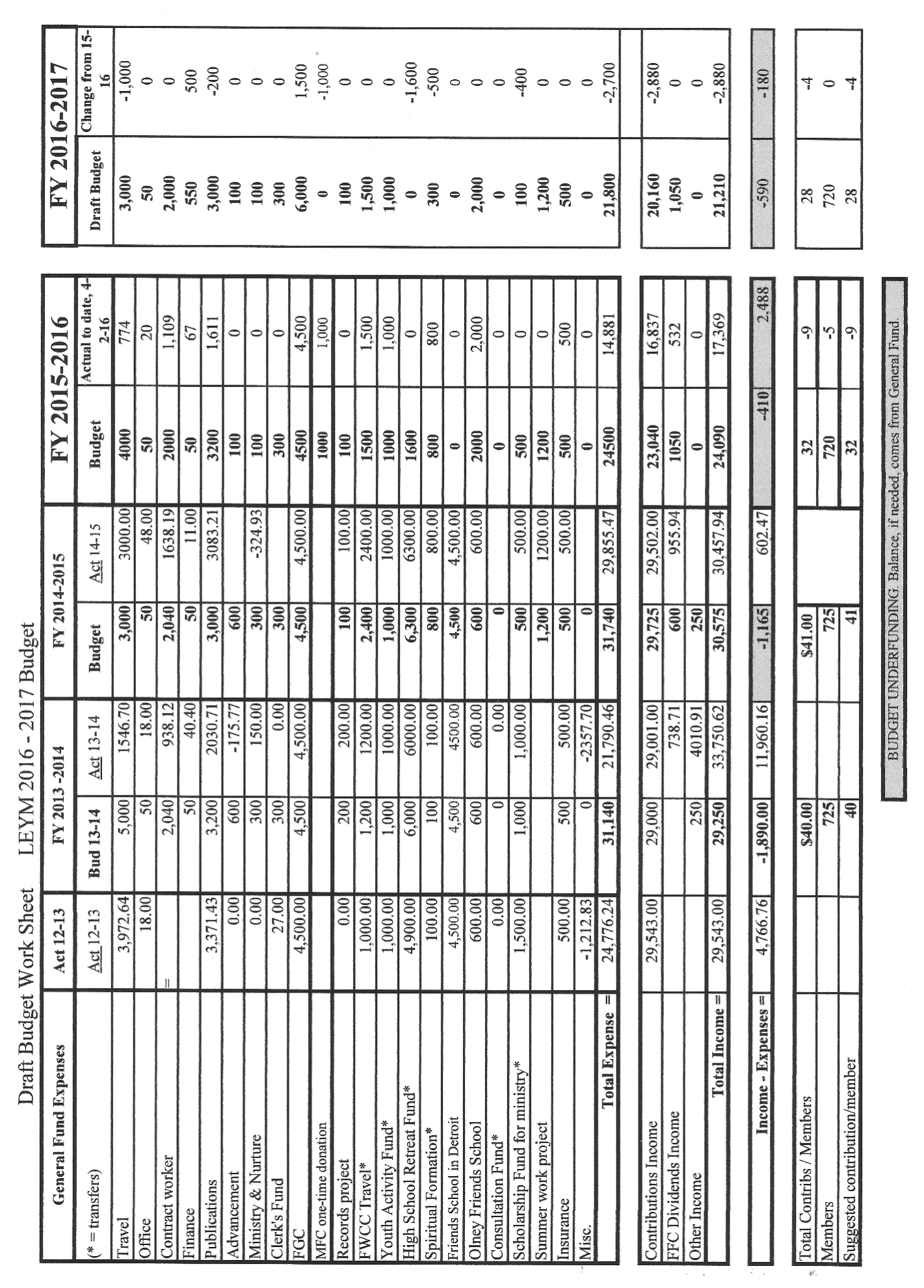 RM2016-08  Ministry and Nurture Committee ReportPaula Deming, Clerk, reported for the Ministry and Nurture Committee. LEYM’s Spiritual Formation Program held a fall retreat with twenty-five Friends at the Weber Retreat Center September 11-13, 2015, led by JoAnn Seaver on Rex Ambler’s “Experiment with Light.” A follow-up spring retreat is scheduled for May 14, hosted by Ann Arbor Friends Meeting.Next year Della Stanley Green will lead a program on September 9-11 at the Weber Center titled, “Help in our Spiritual Journeys with help from Quakers and fellow travelers in the past: John Woolman, Caroline Stevens, and Howard Thurman.” The Ministry and Nurture Committee shared their consolidated response to the Query. The purpose of the Annual Query is to invite friends to wrestle with a question that is both topical and universal. The committee received a record number of responses (including one from a worship group that had never previously submitted a response). The committee heard reports that even when the query did not formally generate a response, it was used by meetings as a tool for deep exploration, at times sparking the first conversation within a meeting on the topic of white privilege.As one worship group put it, “White privilege is like the wind at our back that carries some of us forward, pushing others back. We do not need to eliminate the wind at our back, but we need to find a way to make it blow everyone forward.”A copy of the consolidated response is attached.Consolidated Response to the 2015 LEYM QueryFor I was hungry and you gave me food; I was thirsty and you gave me drink; I was a stranger and you made me welcome; I was naked and you clothed me, sick and you visited me, in prison and you came to see me.Matthew 25:35-36, Jerusalem BibleHow might our Meeting support individuals and the Meeting as a whole in working to increase racial justice within our world? In what ways do we as a Meeting recognize white privilege in our own Meeting? What tools and practices do we use to foster awareness of our personal and corporate biases?This year we received a record number of responses by the time of Representative Meeting: a total of 15! It is typical for us to receive a few more into May. Although we like having responses sent to us by [the time of] Representative Meeting, the major purpose of answering the annual query is for our meetings and worship groups to have an opportunity to participate in an annual spiritual activity. One of our worship groups met and considered the query, but did not produce a written response. This does not negate the true purpose of the activity; the query is designed to bring Friends together to wrestle with a question that is both topical and universal.Some meetings reported that the query has sparked the first conversation in their meeting about racism and were grateful for the query. One identified this learning as a lifelong process, and in the past had not considered that white privilege may be an influence because it is so ingrained in the white culture. Erie Worship group envisioned this with the following:“The best way I've heard white privilege described is to picture jogging at the beach. On the way out the wind is at your back and you glide along. If you ever turn around, you feel the wind now providing resistance and hindering you. White privilege is the wind at your back that helps you in a million tiny ways but you never feel it or see it unless you choose to turn around. We don't need to get rid of the wind but we need to find a way to make it blow everyone forward.” For most of us admitting that that wind has not been operating to blow all members of our society forward is painfully apparent.”Many meetings wrote of the need to reach out, to learn, to listen as ways to increase their awareness of the ramifications of racism within themselves, in their meetings, in the culture at large. Several meetings listed the possible actions they could take; many listed the deep desire to act in ways that will increase racial justice, even though they're not sure how to do it, but are seeking to act on their belief that there is that of God in every person.Kalamazoo Meeting spoke of the action taken by the Meeting to locate the meeting house in a low income neighborhood and to make the property a Peace Park. The Meeting offers regular programs for the children in the neighborhood and has worked with residents in the neighborhood to determine how to maintain peace in the park. This included “a creative hiring of men of color from a security firm founded by local police retirees. They have been very supportive of our goals to maintain and teach peace and have become role models for neighborhood youth. We are grateful for their assistance and are currently seeking long-range plans for keeping the park peaceful. Our struggles with this have increased our awareness of the realities of white privilege and racial justice.”One thing that we noted as we pondered the query responses was how deeply Friends shared the moment that the scales fell from their eyes. In particular Nancy Warlop, from Kent Monthly Meeting, shared this poem:The Other SideHow many times have I stopped here
To acknowledge, to point out to other people
Visiting from other places:
This was a stop on the Underground Railroad,
According to this sign by the River and the rails.
Never had I read it carefully before:
“Continued on the other side” in tiny letters.
So, I went to the other side:
There: A list of early abolitionists.
One-the name of my street.
The street I have lived on, looked on, walked on
All these years. I never knew.
Wondering how many other things in front of me
I do not see. To sum up, Detroit Friends Meeting puts it front and center for us: Profound spiritual and moral questions, including those of racism and white privilege, must begin with the question, “Where is it in me?” We can easily become philosophical and intellectual, but examining white privilege begins as a sometimes painful, internal search. Even those of us who have thought about questions of race and privilege for a lifetime continue to deal with this because white privilege is an invisible veil through which white people encounter reality. It often exists not through intent but through lack of awareness. We need to continually pull aside that veil.RM2016-09  Advancement and Outreach Committee ReportMathilda Navias, committee member, reported for the Advancement and Outreach Committee. Pine River Monthly Meeting is considering turning itself into a worship group. Members of the committee are in consultation with them to provide guidance.Pittsburgh Monthly Meeting reports that, in addition to Erie, Indiana and South Hills Worship groups, they have recently taken worship groups in Sherwood Oaks and Somerset under their care. They are in conversation with Meadville as well.RM2016-10  Earthcare Committee ReportRussell Adams, Co-Clerk, reported that there are four projects they are interested in working on: 1. 	Golden Ruled Full Sustainability Movement: The Earthcare Committee has been exploring, in depth, a golden ruled full sustainability movement that bundles together issues of sustainability across a broad spectrum of concentrations: food and water, energy, population, economics, political, and others. The committee likens sustainability work to the abolition movement, paraphrasing George Fox, “Do you to and for all children of the future as you would have all children in the future do for you if you were in their place?”The Earthcare Committee suggests reprinting the Golden Ruled Sustainability Movement statement in the Bulletin, to generate further discussion within our meetings, and among the wider Quaker community including secondary and post-secondary Quaker schools.2. 	Planned Parenthood: The Durango (Colorado) Friends Meeting has adopted a minute supporting Planned Parenthood, which will be presented for further discernment at the Inter Mountain Yearly Meeting. (A copy of the minute is attached.) The Earthcare Committee members would welcome further conversation on this minute and on the underlying concern that generated this minute. MINUTE from Durango Monthly Meeting in support of Planned ParenthoodApproved at Meeting for Worship for Business on 2/7/2016Reproductive health is important not only because it helps individuals to be healthier, but also because it gives them control over their fertility. Family planning is the most effective way to avoid unplanned pregnancies and therefore it takes away the occasion for abortion. Although abortion is only a very small percentage of the services provided at Planned Parenthood clinics, recently this organization has come under extreme criticism from both political and religious organizations. Reproductive health is also important from a public health standpoint. Family planning has slowed the growth rate of the human population. With fewer people on the planet there are fewer emitters, and thus fewer emissions. Therefore, family planning has slowed the rate of climate change. Indeed, the most effective and least expensive way to slow climate change is by supporting family planning. In the United States, the non- governmental organization that fosters reproductive health the most is Planned Parenthood. Durango Monthly Meeting of the Religious Society of Friends recognizes the importance of Planned Parenthood clinics to thousands of men and women in the USA. We support the local clinic in Durango and recognize its staff for the important services they provide. 3. 	Playshop at LEYM: Richard Hogan hopes to present a “playshop” at LEYM this year. The concept of a “playshop” is that we are dealing with such frightening issues these days that we need to approach these issues with play, as if we were children. 4. 	Four QEW Asks: The Earthcare Committee recommends monthly meetings consider participating in the four QEW asks:To consider planting native plantsTo shift to renewable electric suppliers where possibleTo encourage states to act against climate changeTo continue divestment from fossil fuelsThe Earthcare Committee is reminded that each committee is empowered to distribute materials directly to monthly meetings as it discerns is appropriate.RM2016-11  Query: Committees bringing their work to Yearly MeetingA question was raised about the process by which the work of our committees is taken up by the wider Yearly Meeting. We ask the Executive Committee to consider, and perhaps draft guidelines about how best to facilitate that process.RM2016-12  Peace Committee ReportKathleen Helbling, member, reported for Peace Committee. Peace Committee will be presenting a workshop at summer gathering titled, “Racial Justice, what can I do?” The intent is to celebrate the work we are already doing, and to motivate us to do more. Members of the Peace Committee will be calling each monthly meeting and worship group to learn what peace issues each meeting is interested in, and to learn how the Peace Committee can better support the ongoing peace work of our monthly meetings.RM2016-13  Children and Youth Committee ReportKate Spry, Clerk, reported for the Children and Youth Committee. The committee greatly appreciates already having a nearly full complement of teachers! Last year the youth program benefitted from a presentation by the Earthcare Committee. The committee encourages other committees to consider making similar presentations this year. Twin Lakes, one of the traditional swimming locations for annual gathering, does not provide lifeguards. The program would like to return to Twin Lakes, but needs a lifeguard. If anyone is a certified lifeguard, please contact Kate Spry. Conleth Crotser reported on the K-8 fall retreat. This year 7-8 children (and approximately the same number of adults) gathered from Friday through Sunday on the first weekend in October at a UCC camp and visited the Balderstons’ farm. As is typical, they used discernment to make decisions and continued to build long-standing relationships with other Quaker youth. RM2016-14  High School Teen Retreat Program Committee ReportDave Avner, Clerk, reported for the High School Teen Retreat Program Committee. Robb Yurisko has resigned from his paid position as coordinator of the High School Teen Retreat Program, but agreed to coordinate a single retreat this past year as a volunteer. Robb contacted every monthly meeting and could not locate any teen in LEYM who was interested in participating in the Quake that Rocked the Midwest, so there was no LEYM teen retreat this year.The committee suggests that it may be time to lay this program down. Monthly meetings are asked to consider whether there remains a need for the teen retreat program. We will revisit the question at our Annual Sessions.RM2016-15  Program Committee ReportDale Pratt-Harrington, Clerk, reported. The theme for our Annual Sessions program is, “What would John Woolman do? Our plenary speaker will be Baltimore Deputy Public Defender Natalie Finagar. Natalie is a member of Sandy Springs Monthly Meeting within Baltimore Yearly Meeting. Rather than a talent show this year, we will have an ice cream social and an arts and crafts show. Friends are invited to bring their work to share (with an option to sell). The tentative schedule will be made available to clerks of Monthly Meeting by end of April, and will also be published in the Bulletin.RM2016-16  Publications and Archives Committee ReportPeggy Daub, Clerk, reported for the Publications and Archives Committee.The Publications and Archives Committee has been doing internal work to generate guidelines for its work, including a guideline for when information should be included in the Bulletin and for preparation of our annual records.Based on a survey taken recently, we will be delivering bulletins electronically to anyone who wants one. The cost savings associated with electronic delivery will permit a color print version. Deadline for copy for the Spring Bulletin is May 15.A copy of the report is attached.Publications & Archives Committee ReportThe Publications & Archives Committee has performed some housekeeping tasks this year, including creating a guide to when specific information needs to be included in the Bulletin, and drafting a guide to compiling and producing the Annual Records.As always, we are concerned not just about producing the Yearly Meeting publications, but whether they are reaching our audience. To that end, Bill Lefler of Pittsburgh Meeting will be contacting clerks of each meeting and worship group soon to ensure that our bulk mailings to meetings are correctly addressed to the appropriate person who can distribute them. We are also going to offer more electronic delivery of the Bulletin, based on results of a brief survey at annual sessions in 2015 which showed that about half of the respondents were interested in receiving LEYM Bulletins electronically, either directly from the website or via email. By this fall, we will be sending the Bulletin by direct email to individuals who request it. We will invite people to sign up for this delivery method via notices in issues of the Bulletin and a sign up at Annual Sessions, while also advertising the fact that we will mail paper copies to individuals at their home addresses upon request. We will still continue to send multiple paper copies to meetings (though possibly in smaller numbers, depending on requests to receive by email) and have electronic versions available on the website. We anticipate that delivering copies by email will allow us to print the resulting smaller number of paper copies in color with a small difference in cost. That will make the paper copies and electronic copies identical.Rosemary Coffey of Pittsburgh Meeting has agreed to compile and edit the Annual Records for 2016. Printing and distribution will be overseen by the committee.Please note that the deadline for copy for the Spring Bulletin is May 15.RM2016-17  Arrangements and Site Committee ReportJon Sommer, Clerk, reported for the Arrangements and Site Committee. Our Annual Meeting will take place at Bluffton University from July 28 through July 31, 2016. The committee is exploring with Bluffton University a resolution for the air circulation issues in the Marbeck Center. Friends will also be encouraged to leave their fragrance scented items at home this year.RM2016-18  Policies and Procedures Ad Hoc Committee ReportMathilda Navias, Clerk, reported for the Ad Hoc Committee on Policies and Procedures. The committee was tasked with developing a brief description of each committee to be included in our P&P manual to aid both the Nominating Committee and individuals asked to serve on committees, in their discernment process. Suggested text developed by the committee will be presented at Annual Sessions.RM2016-19  Green Pastures Quarterly Meeting ReportJoe Mills reported. In light of indebtedness approaching $1 million, GPQM decided in May of 2015 to lay down the Friends School in Detroit. Thereafter, a coalition of school supporters came together and offered a plan to raise money to save the school through the sale of an artwork by James Turrell, with the hope that an infusion of money would allow the school to reopen as a Friends School under the auspices The Friends Council on Education.Some progress has been made. The senior mortgage in foreclosure has been paid off, as has been most of the back pay owed to staff. But significant debt remains. No funds have materialized from sale of James Turrell artwork. The finances continue to be extremely difficult to audit. A considerable portion of debt that the School agreed with the Quarterly Meeting to pay has not yet been satisfied. With the school closed this fall, the building has continued to deteriorate.The School is considering reopening in September, 2016 on a limited basis with a significantly reduced number of classes.A copy of the full report is attached.Report to Representative Meeting on Friends School in DetroitIn the late spring and summer of 2015, the financial situation of Friends School Detroit had deteriorated significantly. In the face of a pending mortgage foreclosure, some $80,000.00 in unpaid payroll obligations and a total indebtedness approaching one million dollars, Green Pastures Quarterly Meeting, at its May 2015, meeting, decided to lay down the School.In response to this decision, certain School trustees and parents interested in keeping the school operating proposed alternative plans. The essence of their final plan was that a large cash infusion would come within the next nine months in the form of donated sale proceeds from artwork of sculptor-architect, James Turrell. At its September 2015 meeting, the Quarterly Meeting reached an agreement with the Friends School Board. A material term of the agreement was that by the middle of May 2016, certain portions of the School’s indebtedness approaching the estimated liquidated value of its assets would be paid or properly accounted for. Upon such debt satisfaction, the Quarterly Meeting would withdraw its responsibility for the School as a member of the Friends School in Detroit Corporation and permit the School to operate independently of the Quarterly or any monthly meeting and seek accreditation directly from The Friends Council on Education as a Friends School. For lack of resources, the School did not open in September 2015 but hoped to open a year later.Since September some progress in debt re-payment has been made. A group of local benefactors was able to raise some $426,000 in secured financing to pay off at a significant discount the mortgage that was in foreclosure and most of the back compensation owed teachers and staff. Some progress also has been made in paying delinquent Michigan unemployment taxes. However, no funds have come in from any James Turret artwork donations and nearly $200,000 of debt that the School agreed to pay by mid-May of this year remains unpaid.The school’s building, which has been sitting empty, has further deteriorated in its condition. The roof has been leaking all winter, causing much interior damage to carpeting and ceiling tiles. The kindergarten room recently flooded when a pipe broke.As a result of outreach to eastern Friends, last fall, New York Quarterly Meeting agreed to finance $150,000 worth of improvements (primarily a new roof) and take back a junior mortgage. Unfortunately, nothing has been received on this yet and the process of bringing this to fruition has been slow. Recently the school started to consider a special financing option on favorable terms to make energy efficient improvements which may include roof replacement.To secure grants and other funding possibilities, the school requested an audit with a grant from the Kresge Foundation. The preliminary draft of the audit received in January was grossly inaccurate. The problem seems to be that the school has not had any formal bookkeeping service for two to three years and its records are in poor shape. The auditor said that all he had to go on were bank statements which would be inadequate for audit purposes. When a formal acceptable audit might be forthcoming is unknown. There is a concern that given the poor state of financial record keeping, a customary certifiable audit may be almost impossible to obtain.The Trustees had hoped to hire a new Head of School in February, but lack of funding did not permit this. The school would like to hire one as soon as possible but any target date would be speculative. Drew Smith from Friends Council on Education attended a Board meeting about ten days ago and explained how Friends School in Detroit could be designated a Friends school under the auspices of Friends Council and shared ideas on shepherding resources to restart the school on a limited basis.The School is considering reopening in September of 2016 as a prekindergarten or prekindergarten through second grade institution and expanding grades in subsequent years. However, time for planning on opening is running short and the Board has yet to decide whether to commit to continue the School in a limited form in September.RM2016-20  Service ProjectClerk Mike Holaday announced that Peggy Daub, who has worked with others to coordinate the Service Project in recent years, feels unable to continue in that role this year. If we are to move forward with a Service Project this year, a new coordinator and a specific project will need to be identified by the date the notice of Annual Meeting is sent out, May 15. Anyone who feels led to carry this forward should contact Mike Holaday.RM2016-21  Online RegistrationsA desire was expressed for online registrations for our Annual Meeting. We ask the Registrar to look into whether this is possible.RM2016-22  Minute of AppreciationClerk Mike Holaday offered the following minute of appreciation to our hosts, Cleveland Meeting.Lake Erie Yearly Meeting expresses its deep appreciation to the Friends of Cleveland Friends Meeting for hosting our Representative Meeting for 2016. We appreciate their hospitality all the more, knowing they’re living with new floor plans they’re not used to and empty rooms that have yet to furnished, as a result of an extensive remodeling project. Under the circumstances it was especially generous of them to volunteer. We wish them much happiness and the many blessings of the Spirit in the use of their beautiful space.Friends approved this minute. The 2016 Representative Meeting of Lake Erie Yearly Meeting was adjourned.Submitted by
Mike Holaday, Clerk
Nancy Reeves, Recording ClerkMinutes of Lake Erie Yearly Meeting53rd Annual SessionsJuly 28 – July 31, 2016 Bluffton University, Bluffton, OhioThursday EveningYM2016-01  Opening Worship & Epistle  Annual Meeting opened with a period of open worship at the appointed hour. Assistant Clerk Sally Weaver Sommer read the 2016 Piedmont Friends Yearly Meeting Epistle, from the first Annual Session of Piedmont Friends Yearly Meeting, at the end of its first year as a Yearly Meeting, held jointly with Piedmont Friends Fellowship.   At the end of their first year as a Yearly Meeting, Friends reported they experienced joy, excitement, and promise as they realized how productive their work together has been in establishing the framework of a Yearly Meeting and building the community that gives it life.Monthly Meetings and Worship Groups shared their responses to the query, “What has most been on the heart of your Meeting this year?” Out of that rich sharing, they reported “being moved by how this sharing deepened our sense of the larger community. It allowed us to better appreciate and affirm one another in the variety of ministries to which we are called, and reminded us that all of our contributions are part of a larger witness in this world. Like the making of a great quilt, we are each working to complete the work on our own square, while also weaving a covering of love, light and hope for the world around us.”   YM2016-02  Opening Comments  Clerk Mike Holaday welcomed friends, and shared his enjoyment of the serene environment that holds us and allows us to shed some of the turmoil of the world as we do our business together yet remain mindful of the pain and suffering of far too many in the world. He also reminded us that although we may not be able to eliminate all of the evil, that we are to do our own work and already the evil begins to be repaired. YM2016-03  Introductions  Clerk Mike Holaday introduced the Friends sitting at the clerks table: Assistant Clerk Sally Weaver Sommer, and Recording Clerk Nancy Reeves. He then asked the Committee clerks to rise and introduce themselves. Friends are encouraged to join the deliberations of any committee this weekend, except Nominating Committee, Finance Committee, and Executive Committee.  Appreciation was expressed for the work of many who make this weekend possible including: Jon Sommer, site arrangements; Berch Carpenter and John Templin, registration; and Valerie Grossman, bookstore.   We welcomed visitors and first time attenders: Helen Fox, Ann Arbor Monthly Meeting; Ken Lawrence, Broadmead Monthly Meeting; Linda Beaty, Akron Monthly Meeting; Maryann Concannon, Red Cedar Monthly Meeting; Joan Sampieri, Ann Arbor Monthly Meeting; Emily Wirzba, FCNL; Natalie and Wayne Finager, Sandy Spring Monthly Meeting, Elaine Ruscetta, FGC. Rebecca Gretz (Playshop co-presenter) will join us later for the weekend. YM2016-04  Roll Call  Akron 	4Ann Arbor 	16Athens	14Birmingham	12Broadmead	23Cleveland	8Delaware	0Detroit	8Erie Worship Group	1Grand Rapids	6Granville	2 Holland	0Kalamazoo	8Kent	0Mid-Ohio Valley	0North Columbus	7Oberlin	1Pine River Worship Group	0Pittsburgh	11Red Cedar	10Waysmeet Worship Group	1Wooster	6  YM2016-05  Regular Attenders Absent from this Year’s Annual Sessions  We note the absence of regular attenders who cannot be present with us this year: Joe and Kathy Ossmann, Kalamazoo Monthly Meeting; Max Heirich, Ann Arbor Monthly Meeting; Don and Nancy Nagler, Pine River Monthly Meeting; and Claire Davis, Broadmead Monthly Meeting.   YM2016-06  Naming Committee  Clerk Mike Holaday announced that he has asked Thomas Taylor and Ann Sprague to serve on the Naming Committee, which nominates individuals to serve on the Nominating Committee. They have agreed to serve. Their appointments were approved by the Executive Committee.YM2016-07  Epistle Committee  Friends approved an Epistle Committee to be convened by Assistant Clerk Sally Weaver Sommer and joined by Susan Carpenter, Broadmead Monthly Meeting. These Friends are asked to listen deeply throughout the weekend, to draft an epistle that captures the spirit of our work together, and to bring it for our consideration at our Sunday meeting for worship with attention to business. We will revisit this matter tomorrow, with the expectation that an additional individual will feel led to join the committee.  YM2016-08  Memorials  Out of a period of open worship, Clerk Mike Holaday, read the memorial minute for Betty Reid Ford, Grand Rapids Monthly Meeting, who died August 6, 2015, shortly after our last annual session; see p. 153 for a copy of the minute.   Friends also named John Savage, North Columbus Monthly Meeting; Lee Pettiford, Kalamazoo and Ann Arbor Monthly Meetings; and William Beal, Athens Monthly Meeting. Rilma Buckman, Broadmead Monthly Meeting, died shortly before our annual sessions last year.Friday MorningYM2016-09  Worship and Reading of Epistle from Illinois Yearly MeetingThe second session of our Annual Meeting began with a period of open worship at the appointed hour. Assistant Clerk Sally Weaver Sommer read the epistle from the 2016 Annual Sessions of the Illinois Yearly Meeting of Friends. Living their theme, "Nurturing the Seed of Love," this year Friends focused on intentionally creating an intergenerational faith community. They shared stories about their children spending time at the ILYM Campus, their own childhood experiences on the campus, and even of a grandfather’s experiences in the same space. They sought, in the words of Lucretia Mott Franklin, to become a yearly meeting where “...  there was no generation gap; from the baby in his basket to the teenager in school, each participat[ing] in whatever was offered.” They reported a deep excitement about their vision of “an intergenerational faith community linked geographically to place we have loved and owned since 1874.” They noted “a sense of trust among one another, a vulnerable willingness to share in a safe place, even for those who are first-timers, both young and old.”   YM2016-10  Meeting Worker  Mathilda Navias, Meeting Worker, reported that she was able to create a long-requested online registration form for our Annual Sessions. After being under budget for several years, this special one-time project, put her approximately 38 hours over the budgeted 100 hours for the year. More than half of those present indicated using the form to register, and expressed gratitude for the work that went into creating it. A copy of the full report follows:  LEYM Worker Report July 2015 –  June 2016 This started as a routine year as LEYM Worker. Much of my time has been spent working on LEYM's web site. Other time was spent maintaining and forwarding messages to several e-mail listservs, respond-ing to e-mails, and other administrative tasks. The time spent on these tasks ran just about the same as last year.   Following Representative Meeting in April, I was asked to create an on-line registration form for Annual Sessions. This has taken up a little less than half of my total time, and put me over budget for the year. Mike Holaday authorized the extra time, which involved frequent consultations with the Yearly Meeting Registrar. After I researched suitable software, the Yearly Meeting purchased Webworksheet, a $50 utility that works with Excel. A significant portion of my time went into learning how to use the software and learning Excel functions I hadn't used before. I can report that the Webworksheet tech support is superb. Testing various stages of the form took significant time by volunteers, the bulk of it by my husband.  My total time for the year was about 138 hours. 100 hours were budgeted, down from 120 the previous several years. For a number of years, my hours have run 1/2 to 3/4 of the budgeted number. It will take a little time to update the registration form each year. The tasks I have performed during the 2015-2016 year are detailed below.  LEYM Website	52 hours (38%)Do annual updates following Annual Meeting  Post Bulletins Post news of interest to LEYM FriendsCreate new web page for Indiana Worship Group   Format & upload minutes (12 1/4 hours)   Maintenance Listservs (ExComm, MM Clerks, MM Reps, GPQM) & gmail  	 14 hours (10%)   Annual updates of lists following Annual Meeting   Forward messages to lists   Maintain & update   Maintain gmail accounts for officers Administration (e-mails, prepare reports, misc.)  	16 3/4 hrs (12%) Special project: On-line registration for Annual Sessions	55 hours (40%)   Research & purchase software (Webworksheet, $50 one-time fee)   Create, test, & upload to web site Total  		137 3/4 hours Total: 137:44 hours @$20/hr = $2,754.67 (detailed hours above are rounded) Total budgeted for year: $2,000 for 100 hours of work Anticipated Work in 2016-17  Perform the annual updates to LEYM’s website based on information from Meetings’ and Worship Groups’ Annual Statistical Reports  Maintain the website Perform the annual updates to the listservs based on information from Meetings’ and Worship Groups’ Annual  Statistical Reports  Maintain the listservsImplement requests from committees, officers, Meetings, and GPQM for website changes and additions Post Bulletins   Post news of interest to LEYM FriendsFormat and post Yearly Meeting minutes, both current and backlogEnter into lots of communication via e-mail Update the on-line registration form  Mathilda NaviasYM2016-11  Policies & Procedures Committee  Mathilda Navias, Clerk, reported on the work of an ad hoc Policies & Procedures Committee, appointed to suggest additions to our Policies & Procedures Manual. The ad hoc committee was asked to provide a brief introduction to the work of each committee to make it easier for Nominating Committee, and others serving our community as committee members, to do their work. These thumb-nail descriptions provide a brief overview of the work of each committee and will not replace the current, more detailed, list of each committee’s tasks.   The changes proposed by the ad hoc committee were approved by the Executive Committee for consideration by the wider community.  Friends approved the additions to the Policy & Procedures Manual, with deletion of the following sentence from the description of the Ministry & Nurture Committee: “It presents an annual query to Meetings and Worship Groups for their use and possible response.”   The committee’s report follows:   LEYM Policies & Procedures Ad Hoc Committee Report Committee Descriptions  III. C. Committees   [Add:]  Committees are appointed by Lake Erie Yearly Meeting to perform functions more easily carried out by a small group than the entire body. Charges to committees are defined by the Yearly Meeting when they are created or when their roles change. Committees may perform specific tasks, think through issues, or bring proposals or recommendations to the full body for consideration and a decision. Commit-tees with budgets may spend them within the guidelines established by the Yearly Meeting. Some committees oversee funds.   Clerks of committees are responsible for convening meetings and keeping them on task and for seeing that appropriate records are kept, that reports are made to the larger body, and that the work is carried out.[Existing text on "Standing committees" etc. goes here]  Advancement & Outreach Committee supports Meetings and Worship Groups in attracting and welcoming new members and attenders. It works with Worship Groups ready to become Monthly Meetings and with Meetings wanting to become Worship Groups or be laid down.   Annual Meeting Planning Committees  Arrangements & Site Committee is responsible for all aspects of the Annual Meeting that have to do with the site as well as registration.  Program Committee is responsible for planning activities except for conducting business. This includes developing a theme, setting a schedule, and publicizing Annual Meeting to LEYM Friends.   Youth & Children Committee nurtures children and teens at Annual Meeting as well as at a fall retreat.  Earthcare Committee helps Friends understand and move toward better stewardship of the earth.  Finance Committee plans and manages the Yearly Meeting's finances, proposes an annual budget, and advises on the Yearly Meeting's investments.  High School Teen Retreat Program Committee holds in concern the spiritual life of LEYM high schoolers. The committee hires, supports, and oversees the work of a paid coordinator of teen retreats.   Ministry & Nurture Committee offers Meetings and Worship Groups support as they seek to strengthen and enrich their meetings for worship and the spiritual vitality of Friends. The committee encourages Meetings and Worship Groups to undertake an annual assessment of their spiritual condition. [It presents an annual query to Meetings and Worship Groups for their use and possible response.] The committee oversees LEYM's Spiritual Formation Program and traveling ministers from the Yearly Meeting.   Nominating Committee identifies Friends who are competent and willing to carry out the many tasks that enable the Yearly Meeting to act as it is led. It proposes a slate of nominees at Annual Meeting and individual nominations throughout the year as necessary.Peace [& Justice] Committee helps Friends understand matters of peace and work toward a more peaceful world.  Publications & Archives Committee oversees printed and web publications of the Yearly Meeting. The committee sends Yearly Meeting materials to a Quaker archive and encourages Meetings to do the same.  Mathilda Navias, Clerk, Jeff Cooper, and Sally Weaver Sommer  YM2016-12  Service Project   Jonah Brownfain presented a report on the 2016 LEYM Service Project, held in advance of our Annual Sessions. Five Friends volunteered with the Habitat for Humanity ReStore, in Lima, Ohio, working to clean, test, and restore recovered furniture and furnishings with the ultimate goal of raising money to build homes. They began each day with silent worship. As the days progressed, they shared food and stories, learned that even larger places like Wal-Mart can do good work by donating school supplies, and built community with each other and with other volunteers at the ReStore. A copy of the report follows:  Service Project Report  We started each day with silent worship in our own way.  Then on the first day we watched a video on procedures and safety precautions for the ReStore.  What is the ReStore? In two words it is: Building Houses  At this store, sections of houses were completed section by section in a room indoors. Making it easier to put up the house wherever it needs to go.  To help build the houses we cleaned the merchandise. This included:  Chairs Lamps Light bulbs  Pots & Pans China & other cooking utensils  Then we broke for lunch, which included homegrown: Tomatoes Lettuce Fruit Gluten free for me!  We ate a nice dinner here at Bluffton University –  and then went straight to bed.  The next day included more cleaning, sweeping & testing electronical products to see if they worked. And that was the most fun, at least for me. After some hours on our feet, we sat and marked school supplies and talked, laughed, and had fun.  The next day we returned and our pile of school supplies was almost gone.  The ReStore gets donations from individuals and many groups. The school supplies were from Walmart –  so they do some good work.  The dusting and sweeping and cleaning may not seem important –  but it helps Habitat for Humanity build houses.  And that’s our work  –  to help build houses. In this process we bonded as a group by sharing stories & learning about our volunteer friends. We encourage all Yearly Meeting folks to ask us questions about our experiences –  and maybe you too will volunteer next year. We are always looking for more Friends.  Please talk to: Me, Jonah Brownfain; Ellerie Brownfain; Peggy Daub; Olwen Pritchard; Sally Weaver Sommer  YM2016-13  High School Teen Retreat Committee  On behalf of the High School Teen Retreat Committee, David Avner reminded us that the committee reported the resignation of Robb Yurisko at our Annual Sessions last year. Robb was willing to accompany LEYM teens to the Quake that Rocked the Midwest one last time, but ultimately none of the LEYM teens were able to attend   All of the teens the committee approached lead very active lives, and none have been able to participate recently. The committee proposes that its size be reduced to a single person, rather than laying it down. This would permit the Yearly Meeting to hold a space for the committee to be revived if new interest arises.   Ellerie Brownfain asked how rising teens who are very interested in continuing the retreats should make their interests known. Cari Burke, former leader of this program, reported that these retreats provide very strong connections to the wider Quaker community, particularly for isolated teens who are not connected to their local meetings, and for those who are not regular attenders at Annual Meeting. We ask the committee and Cari Burke, if she is willing, to meet during this gathering with the teens who are present to help discern the needs of Lake Erie Yearly Meeting teens.   YM2016-14  Introductions  Sandy Roney-Hays and Sam Hays, Detroit Monthly Meeting, and Helen Fox, Ann Arbor Monthly Meeting, introduced themselves as new attenders this year.  Friday AfternoonYM2016-15  Epistle Committee  Friends approved an Epistle Committee consisting of Sally Weaver Sommer, Assistant Clerk (convener), Susan Carpenter, Broadmead Monthly Meeting, and Jeff Cooper, Ann Arbor Monthly Meeting.  YM2016-16  Friends World Committee for Consultation World Plenary  Jana Norlin presented the report of the 2016 FWCC World Plenary, which met in Pisac, Peru, in January. Four friends from Lake Erie Yearly Meeting gathered with more than 320 Friends, more than 90 of whom were Young Adult Friends. They came from 37 countries representing 77 Yearly Meetings, 8 independent Monthly Meetings, and 2 Worship Groups to explore the theme: “Living the Transformation,” a reference to Romans 8:19: “Creation wait s with eager longing for the revealing of the children of God.”   The World Plenary formally incorporated 4 languages, although many more were spoken informally, and a wide variety of spiritual practices, including rich silent worship and diverse styles of music, spiritual expression, and preaching. Jana reported that God provided innovative ways for communication and connections on a spiritual level, including an international, multilingual talent show and intimate “Home Groups,” which met regularly during t he gathering and provided a solid foundation for strengthening relationships in the larger community.  We were reminded of the difficulties of being a Friends World Committee for Consultation covering the whole world, in the face of the ongoing political crises that frequently make it challenging and costly for some Friends to attend. This year it was particularly difficult for Friends from the Africa Section to participate. FWCC agreed to exceed its budget by $29,000 to cover the costs incurred by members whose visas were granted too late for timely purchase of air travel, rather than to proceed without this beloved part of its community. Even so, the Plenary opened by noting, with sadness, the absence of some Friends who were still unable to obtain visas. Jana encouraged Friends who are so led to make donations to help cover these additional costs.  Change in Plenary Frequency  Going forward, the FWCC will hold gatherings every 8 to 10 years, rather than every three years as has been the practice in the past. The Section of the Americas will meet next in Pittsburgh on March 23-26, 2017.  World Quaker Day  FWCC invites every Quaker Meeting and Church from around the world to celebrate World Quaker Day on October 2, 2016. As the sun rises in each area of the world, we are asked to remember that Quakers are worshipping in every time zone, so that we are united in love when we hold each other in prayer and thanksgiving as our songs of praise resound around the world.  A copy of the report follows, along with a link to the Plenary Epistle.FWCC World Plenary Report  From January 19 to 26, 2016, over 320 Friends from 37 countries representing 77 Yearly Meetings, 8 independent Monthly Meetings, and 2 Worship Groups of the Section of the Americas, the Europe and Middle East Section, the Africa Section, and the Asia West Pacific Section gathered in Pisac, Peru, for the FWCC World Plenary Meeting. The attenders included more than 90 Young Adult Friends from many countries. Jana Norlin of Grand Rapids Friends Meeting attended as the LEYM representative. Clémence Mershon, Rosemary Coffey, and Bill Lefler of Pittsburgh Monthly Meeting also attended the Plenary.   The theme was Living the Transformation, relating to Romans 8:19: “Creation waits with eager longing for the revealing of the children of God.”   Early mornings began with Bible study, silent worship, or outdoor worship in nature. Main morning worship sessions for the entire Gathering were led by representatives of each of the four FWCC world Sections, incorporating rich silent worship and diverse styles of music, spiritual expression, and preaching. While English, Spanish, French, and Aymara were the official languages for interpretation, many other languages were spoken as well. God provided innovative ways for communication and connections on a spiritual level. Activities of the Plenary included sessions focused on the business of FWCC, daily Home Group sessions, Formation Groups, presentations, and interest groups. Meal times were especially important for getting to meet each other, as it was suggested that we sit with those whom we did not previously know. Evening workshops on a wide variety of topics enabled Friends from different parts of the world to share experiences and ideas in order to foster knowledge, spiritual growth, and future collaborations. Each evening ended with an epilogue and worship time, except for Saturday evening’s spectacular 7 pm to midnight international multi -lingual talent show.   Smaller Home Groups of about 20 participants met six times during the gathering in order to bring diverse Friends together to discuss queries and form friendships for understanding each other while coming from diverse backgrounds. Relationships that resulted from such intimacy enhanced making new connections in the larger group.   The entire body of attenders broke into four Consultation Groups that met four times during the Plenary for small and large group interaction. This interactive format provided for more multicultural and intergenerational input on future planning relating to growth within FWCC and the Religious Society of Friends.   The Leadership and Ministry Consultation Group discussed possibilities for a World Gathering of Young Friends and a newly shaped Quaker Youth Pilgrimage. The question was also raised as to whether a mechanism could be developed within FWCC for membership that is not tied to geographical boundaries, as young adults especially find these structures inconsistent with their identity as Friends.   The Living Ministries Communities Consultation Group discovered that God is calling us not to worry about numbers, but to concern ourselves with the life and vitality of our communities. Hundreds of ideas for nurturing and growing that living faith in our worship communities will be distributed at a future time, while FWCC invites Friends to add to the list and share stories of God’s work among us.    The Sustainability Consultation Group made the following requests of the FWCC World Office and the Central Executive Committee to:   1.  Invest FWCC World Funds ethically.  2.  Share Quaker experiences with other faith groups to inspire them into action, especially the World Council of Churches.  3.  Seek sustainable ways of connecting Friends worldwide.  4.  Facilitate dissemination of training materials on sustainability issues for Quaker leaders, pastors, and teachers.  The FWCC Plenary Meeting also asks all Yearly Meetings to:  1.  Initiate at least two concrete actions on sustainability within the next 12 months.   2.  Support individuals and groups in their Meetings who feel called to take action on sustainability.  3.  Support the work done by Quaker organizations such as the Quaker United Nations Office and the Quaker Council for European Affairs to ensure that international agreements and their implementation support sustainability.  The Sustainability Group asks Friends to share inspiring experiences of living sustainably on the new “sustainability webpage” of the Quakers in the World website: http://www.quakersintheworld.org/  The Equipping FWCC Consultation Group moved from discussing our experiences of Connecting Friends, Changing Lives and Crossing Cultures, through our visions for FWCC in the future, to practical ways of implementing such visions. Among many suggestions were: smaller gatherings with a particular focus, networking on topics, events for young adult Friends and Quaker Youth, Quakerism 101 in many languages, cross-communication between Sections of FWCC, promoting wider knowledge about FWCC, and more inter-visitation among Friends from local to worldwide levels. Another proposed idea is twinning between Meetings within Sections, between Sections, or between Quaker traditions, to better develop and use existing guidance and good practice.  Young Adult Friends met formally three times for their own worship and business sessions. They ask for prayers and suggestions for ways to strengthen links among young people within each Section and across Sections, as they have formed a committee to consider planning another World Gathering of Young Friends. The New York and Geneva Quaker United Nations Offices gave a very informative evening plenary overall presentation about their work relating to Friends’ concerns such as climate change and sustainability, refugee and immigrant rights, peace-building, and economic justice.   Mid-Plenary Friday was an excursion day to see local sites, explore the Sacred Valley area, or rest. During the weekend, approximately 60 additional Friends from Peru and Bolivia joined the Gathering.  World Office Reports from the PlenaryThe FWCC Central Executive Committee is striving to better inform the broader Quaker community of the CEC’s actions and to hear concerns and visions of Friends worldwide, including criteria for FWCC investment. (Clerk: Betsy Cazden, New England YM)  World Office General Secretary Gretchen Castle (Philadelphia YM) noted that FWCC serves and supports Yearly Meetings and local Meetings, Churches, and individuals by “Connecting Friends, Crossing Cultures, and Changing Lives.” Recent accomplishments include celebrations of two World Quaker Days, an increasingly active World Office Facebook page, and representing Quakers at the world level in ecumenical and interfaith activities with dignity in a manner fully consistent with Friends’ ways. Recently, Friends have been brought in from all four Sections to serve on the Quaker United Nations committees.   The Finance and Budget Committee reports that, in recent years, income to the World Office from the Section of the Americas has declined, as the Section’s own income has declined. Mo re than 50% of total income comes from the Europe and Middle East Section, especially Britain. Projected budgets through 2018 reflect further reductions in expected income from the Section of the Americas. Unless changes in income and/or expenditures are made, the projected budgets would result in a gradual erosion of the General Fund reserves to well below the recommended level. The Plenary approved the proposed budgets, understanding that the Central Executive Committee has authority to revise them as circumstances warrant. The CEC has engaged a fundraising consultant for advice on how to increase resources throughout the organization. In addition to planned costs, an extra $29,000.00 was spent to purchase last-minute tickets for Friends whose visas arrived very late. Some Sections would have been seriously underrepresented without such travel support. Friends are encouraged to make a special donation to help defray this unanticipated extra cost and to ask their local and yearly meetings to do the same.  (Treasurer: Alastair Reid, Britain YM –  annual reports available)   Friends considered a new and much simpler Constitution for the World Office, which will be available on the World Office website (www.fwc.world). A major concern was the proposed frequency of plenary meetings. While plenary gatherings used to be held every three years (Triennials), due to costs, time consuming preparations, and the effect of carbon footprints on the environment, a change to the constitution was made to hold such gatherings only once every 8 to 10 years.  This would allow for possibly only 2 more World Plenaries before the 100th anniversary of FWCC in 2037. Less frequent meetings will affect older Friends’ future participation and institutional memory from plenary to plenary. Friends expressed a fervent hope that full Plenary Meetings can be held more often, hopefully in six to eight years. Meanwhile all Friends are encouraged to actively work on opportunities for inter-visitation, cooperation between Sections, and ways to bring Friends together.   Section Reports from the Plenary  The Section of the Americas was delighted to host the World Plenary Meeting in Peru. In 2014 the Section of the Americas collaborated with the Europe and Middle East Section to host the Quaker Youth Pilgrimage in Latin America for the first time. In early 2014, instead of an annual meeting, the Section held four consultations in different locations on the theme, “Let the Living Water Flow,” which came out of the World Conference. This brought the FWC experience to a much wider range of Friends, who would not be able to travel to a World Plenary or Section meeting.  The Section of the Americas has developed a new strategic plan titled “Weaving the Tapestry” to guide the Section’s activities  for the next five years. The text is available on the website in English and Spanish. (Section Secretary: Robin Mohr, Philadelphia YM; Section Clerk: Benigno Sanchez-Eppler, New England YM)  The Asia West Pacific Section held a Section gathering in January 2015, hosted by Hong Kong Meeting. The Section is trying to meet challenges of traveling vast distances and responding communication difficulties, whether in face to face visitations or through electronic communication. The Section’s website is in the process of redesign.   The Europe and Middle East Section entire region faces challenges from wars, civil unrest, terrorist attacks, and migration of refugees. The Quaker community is small, but it does substantial work in addressing these issues, while the Section helps Friends mutually uphold each other to work more effectively.   The Africa Section report highlighted the emergence of new leader-ship within the Africa Section, including the first woman Clerk of a Kenyan Yearly Meeting. In 2015 World Quaker Day was celebrated in 14 Yearly Meetings, up from three the previous year. The Section seeks ways for Friends to contribute to peace-building and are especially concerned by the ongoing political crisis in Burundi. The Africa Section is deeply grateful for the support its members received to attend the 2016 World Plenary.   LEYM Attenders Participation  Rosemary Coffey co-facilitated a Home Group of English/Spanish/ French speakers. Bill Lefler employed his computer skills to help with technology needs during the conference. As an un-programmed Friend, Clémence Mershon co-led a Home Group with a programmed Friend from Kenya, using her language skills in English, French, and Spanish to facilitate communication. She also served as an interpreter between French and Spanish in her Consultation Group, as well as using her interpretation skills throughout the Plenary.  In addition to participating as an LEYM Representative, I (Jana Norlin) answered the call to serve as the bilingual co-coordinator of the Pastoral Care Center. I helped plan for the Center by Skype calls with my co-coordinator in England. Arriving early at the Plenary, I helped plan and translate guidelines, make schedules, and train volunteers. I supervised five shifts at the Pastoral Care Center and wore a sash to announce that I was on call for Pastoral Care throughout the entire Plenary. I also informally interpreted between English and Spanish throughout the Plenary at all times and circumstances. Such interpretation facilitated interactive fellowship for strengthening relationships and forming new friendships. Having attended FWCC events for the past 12 consecutive years including the World Conference in Kenya, aided me in bridging cultural differences. Pastoral care for the spectrum of participants ranged from listening, discussing, praying, laugh-ing, helping with health issues, providing resources, and making connections with others, to providing a spiritual ‘safe place’ with tea and cookies. Confusion, tears, joy, revelation, and healing were experienced in the Care Center. I was especially touched by talking with Friends from Russia, who were so happy for spiritual connection, because they feel like “fish out of water” as Friends in their society. As this was my third time to be in Peru, I was better prepared to be of assistance to others before, during, and after the Plenary. Helping others multiplied the blessings that I received in unexpected ways. There are far too many special encounters that I could relate than this report can contain. I am humbly grateful for so much support from Lake Erie Yearly Meeting to have had the honor of increasing my skills through this experience of stewardship to our diverse Quaker family. I can witness that God’s loving Spirit was truly with us.   Looking forward, FWCC invites every Quaker Meeting and Church from around the world to celebrate World Quaker Day on October 2, 2016. As the sun rises in each area of the world, remember that Quakers are worshipping in every time zone, as we are united in love when we hold each other in prayer and thanksgiving as our songs of praise resound around the world.  To read the FWCC World Plenary Epistle, follow this link: http://fwcc.world/plenary-2016/epistle-from-2016-friends-world-committee-for-consultation-world-plenary-international-representatives-meeting YM2016-17  Sexual Abuse Prevention Task Force  Joann Neuroth, Clerk, reported for the Sexual Abuse Task Force, which was created two years ago to consider how best we might help LEYM address sexual misconduct within the youth programs of LEYM. It presented its work at our Annual Sessions last year. At that time we directed the committee to continue its work, and to develop a draft policy for consideration by LEYM.  The Sexual Abuse Task Force worked to define guidelines to create clear safety boundaries and expectations within which we can nurture a trust that will free both children and adults from worry or wariness about potential abusive behavior and false accusations. These recommendations supplement, not replace, LEYM’s current policy directed at reporting.   The recommendations include:  An annual educational session as preparation for individuals working with the young Friends program  Reference checks for volunteers from the clerk or designee of the home Monthly Meeting  Staffing each age group, as far as possible, with a minimum of two individuals who have attended the education session and have references, and   Having all participants (adults and children) stay within sight of the group at all time.  Special helpers, who do not meet the policy guidelines, may supplement but not replace regular staff and should never be alone with one child.  The Task Force, after consulting with the current child care workers, reports that they are comfortable with the proposed guidelines.  The Task Force has created a one-page summary of the policy, suitable for distribution, to inform the wider community about the policy.   Friends approved the policy, with two modifications: (1) adding that an equivalent Quaker reference check is permitted for Friends who are not connected with a Monthly Meeting, and (2) renaming the policy “Child and Sexual Abuse Prevention Policy.”   We ask the Task Force to continue working for another year to create the educational session it proposes, and charge the Executive Committee with developing practical recommendations for implementation, including the specific wording and location to add this to our Policies & Procedures, for our approval at a future meeting. A copy of the proposed policy follows:   Proposed Policy on Sexual Abuse Prevention for LEYM  June 12, 2016  Lake Erie Yearly Meeting intends to provide for our young Friends a recurring community in which opportunities abound for authentic intra- and inter-generational relationships full of spontaneity, warmth, trust, curiosity, reflection, and joy. To do that, we realize we must provide some clear safety boundaries and expectations within which both children and adults can be freed from worry or wariness about potential abusive behavior of any kind and also about being falsely accused. For trust of the kind we envision to flourish, we need to take care to create an environment that eliminates unnecessary risks and dangers. We recognize that no policy can guarantee to eliminate all risk of child abuse. However, we believe that this policy is a reasonable way toward building the community we are seeking.  This policy applies to any time that children are in the organized youth program. Parents or guardians are responsible for their own children during all other hours. The Children's Program Coordinator or other program staff shall clearly advise parents, guardians, and young Friends of the times covered by the organized program.  This policy supplements LEYM’s current policy ( LEYM Policies & Procedures, Appendix F. Policy for Reports of Child Abuse Made at Yearly [Annual] Meeting, Adopted June 17, 1995), which addresses how an incident of suspected abuse should be handled and reported.   1.  	An educational session about this policy will be presented annually as a required preparation for anyone who will be working with the young Friends program.   Volunteers who work with young Friends shall participate before beginning each year’s program in an educational session that matter -of-factly outlines the risk of various kinds of abuse (intentional or otherwise), why these strategies have been designed to mitigate those risks, and the importance of being able to talk frankly about situations that don’t feel right.    Attenders at Yearly Meeting sessions all get a brief explanation of our practices in their orientation materials and an invitation to attend this session. Anyone who is considering answering a call for one-time or last-minute volunteers (“special helper” ‒ see section 3) is strongly encouraged to attend this session.  RATIONALE: Done well, such a session can help shift the topics of safety, abuse, and sexuality out of the realm of hushed dread and unspoken fear into the matter-of-fact domain of known risks that can be managed and avoided. Asking people to repeat attendance at this (short) presentation regularly ensures that everyone involved during a given year has the same information from the same source.  2.  Volunteers who work with young Friends must receive a reference from the clerk or designee of their Monthly Meeting.   A.  If the Monthly Meeting has a process for approving child caregivers or youth workers, the reference may simply state that the volunteer has been approved under that Meeting’s process.  B.  Otherwise, the clerk or designee shall answer the following questions:  1.  How long has the applicant been an active member/attender of your Meeting?  2.  Do you believe your Meeting has a sufficiently close relationship with the applicant that you would know if there was reason to be concerned about his/her working with children?  3.  Do you or your Meeting have any knowledge about the applicant that would suggest she/he would be inappropriate as a youth and child care worker?  C.  	Those organizing the youth program shall allow sufficient time in planning and recruiting volunteers to assure that references are received and considered before the program begins.  RATIONALE: Formally establishing such connections ensures that a relative stranger does not become part of the teaching team merely because it would seem awkward to ask for “credentials” for someone we don’t know well. We rely on each Meeting's discernment of whom they trust with their own youth, and on the discernment of youth program organizers as they consider potential volunteers. 3.  	As far as possible, at least two volunteers who have completed the preparation described in #1 and #2 above should always be with any group of children under LEYM’s care.   A.  Those planning staffing levels should keep in mind the possibility of emergency situations and other unexpected occurrences, and consider staffing at higher than the absolute mini-mum level if possible.   B.  Adults who are not approved as child-care volunteers under this policy may be recruited to help for one specific time period or project (“special helpers”). Such persons should supplement ‒ not replace ‒ the approved staff and should never be alone with one child or young person.  C.  We recognize that, on occasion, a situation may occur that leaves only one adult volunteer with a group of children. It is especially important in these situations that Section 4, requiring all adults and children to stay in sight of the group, be adhered to. If feasible, a special helper may be called in to help if only one adult would otherwise be present with the group.  RATIONALE: The presence of two sets of caregiver eyes at all times helps ensure not only doubled awareness of what’s going on, but also increased availability of listening ears in case a child wants to talk about something that leaves him or her uneasy. It also provides the adults involved with a witness in case of potential accusations of abusive behavior. We believe everyone will be safer with this standard –  even if thoughtful judgment leads to occasional brief exceptions.   4.  	Everyone involved in LEYM Young Friends’ programs  –  adult volunteers, special helpers, and participating children –  should agree to stay within sight of the group at all times.   This means that no two people are ever alone together behind a closed door. This doesn’t preclude in -depth, one-on-one conversations; it just means that they happen in sight of other people. This safety practice should be included among other expectations that are matter-of-factly established and regularly reinforced with participating young Friends. For example:  a.  We play safely and peacefully at all times.b.  We use kind words to everyone.  c.  We listen to adult directions the first time asked.  d.  We keep hands and feet to ourselves. We check to be sure it’s ok before touching someone.    e.  We stay within sight of the rest of the group at all times.  f.  We tell an adult if we are uncomfortable with anything another person says to us or does to us.  RATIONALE: agreement the Friends’ a public one, thus minimizing opportunities for either adult-with-child or child-with-child abusive behavior. Including the safety practice among other  expectations  keeps  it  matter-of-fact,  minimizing  fear-based warnings.  Saturday MorningYM2016-18  Epistle  Assistant Clerk Sally Weaver Sommer read the epistle from the 2016 Annual Sessions of Ireland Yearly Meeting. The implications of the increasingly global meaning of the word neighbor was a theme through-out their gathering, as they reported on participation in the FWCC World Plenary in Peru, considered the question of “Who is my neighbor” in a European context, and reflected on homelessness at home. They encouraged Friends everywhere to engage in “unreasonable optimism,” to welcome conflict rather than avoid it, because it offers the potential for compassion, creativity, and innovation, and to work individually and collectively to assist those on the margins of our society and to address the causes of inequality in our communities.    YM2016-19  Welcome and Introductions  We welcomed Elaine Ruscetta, our FGC visitor. She shared that FGC has come to realize that it needs to plan for a program that is sustained by annual giving, rather than periodic large fund drives. She noted how challenging this year of pruning has been for FGC, and encourages feedback from Yearly Meetings to ensure that their pruning encourages new growth. They are focusing, going forward, on identifying how best to use their resources to further collaboration, growth, and inclusiveness.  Friends raised up ways in which FGC may uniquely serve Friends, including making Quaker books available, connecting teens and young adult friends to each other and other Friends, supporting Friends of Color, encouraging other Friends to grow into challenging white privilege when we encounter it, and supporting the now independent Friends Couples Enrichment program.  YM2016-20  Bookstore  Valerie Groszmann reported that a focus in the bookstore this year is on fiction, particularly for readers ready for books more advanced than picture books.  YM2016-21  Ministry & Nurture Committee  Paula Deming reported for the Ministry & Nurture Committee, which includes oversight of the Ministry and Scholarship Fund and the Spiritual Formation program.  This year, the Ministry & Nurture Committee considered a travel minute that was written by one of our Monthly Meetings for a Friend who has been traveling with a concern for sustainability. Work on this matter will continue.  Scholarship Fund  This year, Ministry & Nurture received no requests for scholarship funds. It encourages Friends who are following a leading that may be aided by scholar-ship funds to bring it to their Monthly Meeting; after seasoning, the Monthly Meeting may then bring a request for a scholarship to the Ministry & Nurture Committee.   Spiritual Formation  The Spiritual Formation theme last year was "Experiment with Light,” focusing on a Quaker-based guided meditation process. A total of 35 Friends participated in either the fall retreat at the Weber Retreat Center in Adrian, Michigan, or the spring retreat hosted by Ann Arbor Monthly Meeting. The experience for participants has been overwhelmingly inspirational and rewarding.  The theme for the coming year is “Spiritual Companions from the Past.” The leader for the retreats is Della Stanley-Green, a recorded Friends Minister from Western Yearly Meeting.  The fall retreat will be held September 9-11, 2016, at the Weber Retreat Center in Adrian, Michigan. The spring retreat will be May 5, 2017. The Spiritual Formation Planning Committee will be seeking a Monthly Meeting to host this retreat.    State of the Meeting Reports  Ministry & Nurture received State of the Meeting reports from 17 Monthly Meetings and 2 Worship Groups, an increase of 4 from last year. These reports are included below, and all Friends are encouraged to read them.  Strong themes emerged of an increasing awareness of racial injustice, care for the quality of silent worship, and engagement in a variety of service projects.   The 2015 Annual Query was answered by more Meetings and Worship Groups than in any previous year for which statistics are available. Even though the Ministry & Nurture Committee has come to realize that this long-standing tradition is not formally part of its work, it is clear that Meetings still find the practice of answering an annual query a rewarding experience  The practice will continue for this year, and the committee offers the following query for the coming year:  All Meetings have a welcoming message, whether they are aware of it or not. What is yours?  Report of the Ministry & Nurture Committee  The Ministry & Nurture Committee has several charges. First, we administer the Ministry Scholarship Fund. Second, we hold the Spiritual Formation program under our care. Third, we collect and assess the annual State of the Meeting Reports.   We also consider other matters that the Yearly Meeting Clerk asks us to take under our care. This year, we have considered a travel minute that was written by one of our Monthly Meetings for a Friend who has been traveling with a concern for sustainability. This work will continue.  Ministry Scholarship Fund  This year, we received no requests for funds. We encourage Friends who are following a leading that may be aided by scholarship funds to bring it to their Monthly Meeting; after seasoning, the Monthly Meeting may then bring a request for a scholarship to this committee.  Spiritual Formation  The theme for the 2015-2016 Spiritual Formation retreats was "Experiment with Light." The theme for the coming year is "Spiritual Companions from the Past: John Woolman, Caroline Stephen, and Howard Thurman," with Della Stanley-Green as leader. The fall retreat will be held September 9-11, 2016, at the Weber Retreat Center in Adrian, Michigan. The spring retreat will be May 5, 2017. Mathilda Navias, clerk of the Spiritual Formation Committee, is now going to share her report.LEYM Spiritual Formation Program  Report to LEYM Ministry & Nurture Committee  July 2016  2015-2016 Year  The theme for the 2015-2016 retreats was "Experiment with Light." We held a weekend retreat in the fall at the Weber Retreat Center in Adrian, Mich., and a Saturday retreat in the spring hosted by Ann Arbor Friends. The leader was JoAnn Seaver of Philadelphia.  There was a total of 34 participants in all plus the leaders; 26 in the fall, and 16 in the spring. They were from 6 meetings: 5 in Michigan (Ann Arbor, Birmingham, Detroit, Pine River, & Red Cedar), and 1 in Ohio: Broadmead. Last year, we had a total of 35 participants; the previous year we had 26.   In the evaluations for the retreats, Friends wrote:   It was a great intro to the program and gave me ideas about how to deepen my practice. I came to the retreat: For spiritual rest in a safe group.  What I found most useful about the retreat: The personal connections and worshipful opportunities in a peaceful, beautiful setting.  What I found most useful about the retreat: The clarification of what I need to attend to as a new chapter of my life opens. I feel like I was able to do some deep spiritual work and healing during this retreat. I have insights about how to carry on my healing process, and spiritual insights that I can apply to continue spiritual growth.  2016-2017 Year The theme for the coming year is "Spiritual Companions from the Past: John Woolman, Caroline Stephen, and Howard Thurman." As we learn from these spiritual companions of previous centuries, we will also learn from one another as we offer and receive the gifts of spiritual companionship. The leader for the retreats is Della Stanley-Green, a recorded minister in Western Yearly Meeting. She led our 2013-14 Spiritual Formation retreats that focused on spiritual disciplines.  The fall retreat will be held September 9-11, 2016, at the Weber Retreat Center in Adrian, Michigan. The spring retreat will be held May 5, 2017, hosted by a Monthly Meeting. We encourage members of the Ministry & Nurture Committee to participate in the program. Planning Committee The committee currently consists of Mathilda Navias, clerk (Broadmead), Aran Reinhart (Broadmead), Rebecca Hatton (Ann Arbor), and Ellerie Brownfain (Birmingham). We do not have a liaison with the Ministry & Nurture Committee. We would be happy for you to designate one. Mathilda Navias, Clerk Spiritual Formation Planning Committee  The committee has brought flyers and brochures related to the two retreats for Friends attending the Annual Sessions.  State of the Meeting Reports  M&N received State of the Meeting reports from 17 Monthly Meetings and two Worship Groups, which is an increase of four over last year. As we read these reports, we noted major themes of awareness of racial injustice, quality of silent worship, and service projects. We encourage Friends to read these reports when they become avail-able in the Lake Erie Yearly Meeting Annual Records. We found the reports rich with creative ideas we want to take back to our own Meetings. You may want to find out how Wooster celebrates alternative Christmas, what Pittsburgh’s Pamphlets and Pastries are,  how small Meetings reorganize, what Meetings are part of interfaith groups, and how Kalamazoo handles gangs in their Peace Park.Many Meetings began taking action against racial injustice. For example, Kalamazoo started a study group on the book, The New Jim Crow, by Michelle Alexander; Oberlin read Ta Ne-hisi Coates’s Between the World and Me; Birmingham found after discussions on white privilege that “some hearts are more tender as a result.” Meetings also wrote of actions such as meeting with local police, watching relevant films followed by discussion and worship sharing, and work-ing in prisons and with released prisoners.  Meetings reported on both vocal and silent worship. Detroit wrote of “authentic and inspiring vocal ministry”; Broadmead shared a  concern that “We often don’t have the language to express our inmost thoughts”; and Ann Arbor questions “ whether we might be failing our witness to truth by avoiding expressions of strong emotion that are part of the human experience.”   Service projects included: Feeding and sewing for the homeless, delivering water to Flint, Michigan, providing financial help for utility bills, fund raising for a school in India and a peace center in Kenya, serving in a soup kitchen, and providing legal counsel for undocumented workers from Central America.   Annual Query  It has come to the attention of Ministry & Nurture that creating an annual query for our Monthly Meetings is a long-standing tradition but not part of our actual job description. Since this tradition began, LEYM has developed a set of queries, which is available on our website or in pamphlet form to any individual or any Meeting. Nevertheless, our Meetings still find the practice of answering an annual query to be a rewarding experience. Many of the responses to the 2015 Annual Query reflected appreciation for the nudge to look at the issue of racism and the invisibility of white privilege.  This year, we have chosen to continue the tradition and offer you the following 2016 Annual Query:  All Meetings have a welcoming message, whether they are aware of it or not. What is yours?  YM2016-22  Naming Committee  Thomas Taylor reported for the Naming Committee. He noted that the possibility that the Nominating Committee might be required to be responsible for reference checks made the work of the Naming Committee more challenging. The Naming Committee recommends adding:   Ellerie Brownfain, Birmingham Monthly Meeting, to serve through 2019  Bill Warters, Birmingham Monthly Meeting, to serve through 2019  They will join the continuing members of the Nominating Committee:  Janet Dando, Akron Monthly Meeting, serving through 2018  Linda Mills, Kalamazoo Monthly Meeting, serving through 2018  Clémence Ravaçon Mershon, Erie Worship Group, Clerk, serving through 2017  Paul Helbling, Broadmead Monthly Meeting, serving through 2017  Friends approved.  YM2016-23  Nominating Committee  Abbey Pratt-Harrington, Clerk of the Nominating Committee, gave a preliminary report for the committee. A final slate will be presented for our consideration at our Meeting for Worship with Attention to Business on Sunday. The Nominating Committee is particularly interested in identifying an Assistant Clerk and teachers for our Children & Youth programs. Friends who are interested in formal service to LEYM should approach Nominating Committee.   YM2016-24  Earthcare Committee  Russ Adams, Co-Clerk, reported for the Earthcare Committee.  Sustainability  Russ began by sharing the second paragraph from the Sustainability Consultation Report to the FWCC Plenary, which notes that “our beloved mother Earth … is sick and in need of our care,” and that “our faith as Quakers is inseparable from our care for the health of the planet.” Russ shared the recommendations of the Consultation that all Yearly Meetings initiate at least two concrete sustain-ability actions, support individuals and groups in their Meetings led to do sustainability work, and support the sustainability work done by Quaker organizations.  Consistent with this call, the committee recommends that LEYM approve the “Shared Quaker Statement: Facing the Challenge of Climate Change,” a statement adopted by more than 80 Friends’ bodies. The Quaker United Nations Office is curating the endorsements. The statement follows.   A Shared Quaker Statement: Facing the Challenge of  Climate Change  “It would go a long way to caution and direct people in their use of the world, that they were better studied and knowing in the Creation of it. For how could [they] find the confidence to abuse it, while they should see the great Creator stare them in the face, in all and every part of it?”  William Penn, 1693  As Quakers, we are called to work for the peaceable Kingdom of God on the whole Earth, in right sharing with all peoples. We recognize a moral duty to cherish Creation for future generations.  We call on our leaders to make the radical decisions needed to create a fair, sufficient and effective international climate change agreement.  As Quakers, we understand anthropogenic climate change (climate change due to human activities) to be a symptom of a greater challenge: how to live sustainably and justly on this Earth.  We recognize that the current rise of greenhouse gas emissions is leading to an unprecedented rate of increase in global average surface temperature of extreme detriment to the Earth’s ecosystems and species, including human beings.  We recognize that catastrophic global climate change is not inevitable if we choose to act urgently.  We recognize a personal and collective responsibility to ensure that the poorest and most vulnerable peoples now, and all our future generations, do not suffer as a consequence of our actions. We see this as a call to conscience.  We recognize the connections between climate change and global economic injustice as well as unprecedented levels of consumption, and question assumptions of unlimited material growth on a planet with limited natural resources.  We recognize that most anthropogenic greenhouse gas emissions are created by fossil fuel combustion. We recognize that our increasing population continues to pursue fossil fuel-dependent economic growth. We recognize that the Earth holds more fossil fuel reserves than are safe to burn, and that the vast majority of fossil fuel reserves must remain in the ground if we are to prevent the catastrophic consequences of climate change. We therefore question profoundly the continued investment in, and subsidizing of, fossil fuel extraction.  We seek to nurture a global human society that prioritizes the well-being of people over profit, and lives in right relationship with our Earth; a peaceful world with fulfilling employment, clean air and water, renewable energy, and healthy thriving communities and ecosystems.  As members of this beautiful human family, we seek meaningful commitments from our leaders and ourselves, to address climate change for our shared future, the Earth and all species, and the generations to come. We see this Earth as a stunning gift that supports life. It is our only home. Let us care for it together.  Please contact Lindsey Cook at lfcook@quno.ch if you need more information, or wish to add your Quaker group.  Latest signature update: February 2016  * * * * *  In view of the concern that catastrophic climate change may already be inevitable, the committee proposes that we adopt the statement and, in addition, the following minute:  “We agree with the concerns expressed here, but are deeply troubled that catastrophic global climate change is already occurring, requiring far-reaching and transformational action to change our direction.”   Friends asked for time for reflection and discernment about the statement and minute. We will bring the question back to a future Meeting for Worship for action.  Planned Parenthood  The Earthcare Committee brought a minute in support of Planned Parenthood for our consideration, namely:  (Based on the 2016 Intermountain Yearly Meeting Minute in Support of Planned Parenthood. Third paragraph is taken from the Durango Colorado Monthly Meeting Minute in Support of Planned Parenthood.)  Minute in Support of Planned Parenthood  Planned Parenthood has recently come under extreme criticism. Current political efforts to defund Planned Parenthood would be disastrous. It would make it impossible for millions of Americans to obtain preventive services such as cancer screening and family planning.  Reproductive health care is a lawful human right that allows individuals to choose how to control their fertility and improve their health.  Family planning has slowed the growth rate of the human population. With fewer people on the planet there are fewer emitters, and thus fewer emissions. Therefore, family planning has slowed the rate of climate change. Indeed, the most effective and least expensive way to slow climate change is by supporting family planning.  Lake Erie Yearly Meeting of the Religious Society of Friends recognizes the importance of Planned Parenthood clinics to millions of men and women in the country. We support those clinics throughout the U.S. and recognize the staff members for the important services they provide.  In addition to voicing our support of Planned Parenthood, we ask ourselves as members and attenders to consider taking the following actions:  Write Letters to the Editor and OpEds supporting reproductive health in general and specifically supporting Planned Parenthood.  Write to our legislators supporting reproductive health in general and specifically supporting Planned Parenthood.  Volunteer to escort patients or to help in other needed ways at a Planned Parenthood clinic.  Donate financial support to local Planned Parenthood clinics.  * * * * *  There was strong unity in support of universal access to family planning. Friends expressed a need for additional discernment about naming Planned Parenthood specifically, addressing Planned Parenthood’s connection to abortion, expressly identifying the Quaker testimonies that might lead us to make such a statement, identifying humans as “emitters,” the use of binary gender language, and the factual accuracy of some of the assertions in the current proposed minute. The Earthcare Committee is asked to season this proposal further.   Golden Rule Full Sustainability  Golden rule words from all of the world’s faiths seem to call for a full  sustainability movement. A successful full sustainability movement could end shortages, soothe passions that urge violence, and, paraphrasing George Fox on slavery, let us do for tomorrow’s children as we would be willing to have them or others do to us if  we were in their place.  Saturday Afternoon YM2016-25  Peace Committee  Lucia Kalinosky and Helen Fox reported for the Peace Committee.  The Peace Committee reports it engaged in a phone check-in with Monthly Meetings, and had productive conversations with approximately 2/3 of them. The calls were received with enthusiasm, and a significantly larger number were reached than in the prior phone check-ins. Many are engaged in work around racial justice and were particularly grateful for this year’s annual LEYM query, which precipitated tough but important conversations they might not otherwise have had.  From these conversations, it became clear that Monthly Meetings might more naturally reach out to the committee for support in their work on racial justice, immigration, and other issues that are inextricably linked with peace, if the committee name included “Justice.” It recommends that LEYM change the name of the committee to the Peace & Justice Committee.  Friends approved changing the name. Executive Committee is asked to ensure that the Policies & Procedures Manual is updated to reflect this change.    The committee brings to our attention the issue of racial bias at Friends General Conference. Each year, the Friends of Color hold a retreat in advance of the Gathering. This year, and in prior years, Friends of Color reported not feeling entirely welcome on the site and in Gathering. This year a particular concern was that of being treated poorly by campus security. When Friends of Color were asked to be a presence on the stage at the opening worship, they felt they were asked to be a token to demonstrate the diversity of Friends General Conference while simultaneously, year after year, having their concerns ignored. Friends of Color chose not to attend the opening worship session this year, holding an alternative worship instead. In their absence, Barry Crossno, General Secretary of Friends General Conference, read a statement to the white Quakers at Gathering, written in consultation with Friends of Color, raising concerns about racism. The statement questioned the discernment process by which the site was chosen. The Gathering was located in an all-white town and required a significant drive through rural areas in which many did not feel safe.  The Peace Committee recommends that we support the request by the Friends of FGC/Spiritual and Institutional Accountability Working Group for an institutional audit to identity and recommend ways to correct any structural racism within the organization.   An institutional audit is conducted by a neutral outside professional body that reviews the organization, systemic policies, decision making, culture, implicit bias, and/or patterns of institutional racism. AFSC has recently undergone an institutional audit. With its eyes opened, AFSC found it valuable, but also that the audit recommendations did not go far enough; it will be making changes beyond those identified.  The Peace Committee recommends that we adopt the following minute:  Lake Erie Yearly Meeting supports the request by Friends of FGC/ Spiritual and Institutional Accountability Working Group for an institutional audit of Friends General Conference to identify and provide recommendations to correct any structural racism and/or implicit bias within the organization.   Friends approved the minute.  The committee further suggests that LEYM take this opportunity to lead by example. Peace Committee has begun working on how we might actively reflect on our own strengths and limitations in terms of internalized bias, institutional racism, and inclusion of Friends of Color. Please speak to the Peace Committee if you have ideas about how we can become more welcoming and inclusive to Friends of Color. The committee is especially interested in hearing from Friends of Color about their experiences within LEYM. We were reminded of the need to make ourselves aware of our own mixed history, and of the different –  often still hidden –  experiences of people of color who are not Black. The committee will season all it hears and expects to bring recommendations to us at the 2017 Lake Erie Annual Meeting.  One member and one participant from the Peace Committee were able to attend the Quaker Palestine Israel Network gathering at Pendle Hill this spring, one of whom was supported by travel assistance from LEYM.  YM2016-26  Treasurer’s Report   Jeff Cooper, clerk of Finance Committee, reported on behalf of the Treasurer. He noted that LEYM received, and is grateful for, contributions from every Monthly Meeting and one individual during the 2015-16 fiscal year. Our investment funds in Friends Fiduciary Quaker Green Fund declined, but generated dividend income of $1,065.  During the past fiscal year, our income nearly met the amount budgeted. We spent approximately $20,252, about $1,200 less than our total income, even after replenishing the Travel Fund. Our balance going into the 2016-17 fiscal year is $68,628.72. The report and relevant financial statements follow.  Treasurer’s Report, 2016 Annual Meeting   The financial situation is positive –  another fiscal year in which we came out somewhat ahead, without really trying –  or even wanting ‒ to do so. With the assistance of Steve Morehouse, I will present the report on four sheets, showing Income, Expenses, Status of Funds, and Accounts. Twenty copies are available for those who want them.  Sheet 1: Income to the General Fund. All Meetings contributed, and we thank them. Contributions from Meetings and one individual totaled $22,821, 1% lower than the $23,040 we budgeted. The dividends from the Friends Fiduciary Corporation’s Quaker Green Fund ($1,065) were slightly higher than budgeted, so the income for which we have budget lines met (or nearly met) expectations.  We don’t attempt to predict changes in portfolio value of our accounts in the Quaker Green Fund, and this year they declined considerably; our larger account, which affects the balance in our General Fund, lost $2,454. Nonetheless, we still had a total income of $21,431.50.   Sheet 2: Expenses from the General Fund. First let’s look at left half of the sheet, where for each budget line we see the amount budgeted, the actual expenses, and the percentage of the budgeted amount spent. The total of expenses is only $18,524.71, or 76% of what was budgeted.   Especially notable is the Travel line, where we spent only $1,034, or 26% of the budgeted $4,000. Too, Publications & Archives spent only $1,986, or 62% of its budgeted $3,200. All the numbers with a footnote 2 represent subsidies into funds, which we’ll look a t on the next sheet.  You may recall that, when we established the Travel fund two years ago, we described it as a cushion, to be drawn on in years when travel expenses are high and replenished when they are low. Last fiscal year we drew it down. This year, with travel expenses so low, we were able to replenish it with an end-of-year adjustment of $1,727 (shown in Column I). Even with this additional expense of transferring money into a fund, our total expenses are only $20,252.58, less than our total income by nearly $1,200.   Sheet 3: Funds. The columns here show for each fund a starting balance (for the fiscal year), income, subsidies/transfers, expenses, ending balance, and, finally, in Column J, desirable floors and ceilings for most funds –  a recommended range established by Finance Committee (here expressed in thousands of dollars). The best overall picture of our financial health is shown in Column H, the end-of-year balances. You can see that, with one exception, all funds, including the General Fund, have solid balances. And if you compare columns H and J, you see that most funds are near or above their recommended ceilings.   The “one exception” is the FWCC Travel Fund, which supports travel expenses of our representatives attending periodic inter-national FWCC gatherings. Through a subsidy, we build this fund every year, but, when there is an international gathering, we spend a lot, and that was the case this year. Our expenses for this fund were $5,700, of which $4,500 supported two LEYM Friends and $1,200 helped Friends from less affluent parts of the world attend the gathering. This year we’ll start to rebuild.   Sheet 4: Accounts. This sheet shows the accounts where our money is held –  roughly half in a bank in Bluffton and half in two accounts with the Friends Fiduciary Corporation. As Mike [Hinshaw] is a conscientious treasurer, the totals in our accounts, $68,628.72, match the total of the amounts in our various funds to the penny. Note that these also indicate an increase in our resources of $614 over the year, despite the loss in value of our FFC accounts and the large amount spent on the FWCC gathering in Peru.    GENERAL FUND INCOME –  2015-2016 Fiscal Year Meeting (Giver)	Amount	Date	  BudgetAkron Friends Meeting	220.00	1-Aug	 Ann Arbor Friends Meeting	4,064.00	3-Feb	 Athens Friends Meeting	2,000.00	19-Sep	 Birmingham Friends Meeting	480.00	23-Nov	 Broadmead Friends Meeting	1,088.00	3-Feb	 Cleveland Friends Meeting	1,504.00	11-Apr	Delaware Friends Meeting	384.00	11-Jan	Detroit Friends Meeting	672.00	14-Oct	 Grand Rapids Friends Meeting	576.00	3-Feb	 Granville Friends Meeting	900.00	31-Aug	 Holland Friends Meeting	200.00	21-Mar	Kalamazoo Friends Meeting	1,056.00	1-Mar	Kent Friends Meeting	697.00	4-Jan	Mid-Ohio Valley Friends Mtg	182.00	2-Apr	North Columbus Friends Mtg	800.00	16-Nov	 Oberlin Friends Meeting	784.00	16-Nov	 Pine River Friends Meeting	352.00	3-Feb	 Pittsburgh Friends Meeting	4,480.00	13-May	Red Cedar Friends Meeting	1,792.00	21-Mar	Wooster Friends Meeting	480.00	11-Jan	Individuals	110.28	28-Dec	_________________________________________________________________________Total Contributions  	22,821.28		23,040.00FFC Dividends, Base Account   	1,064.71   	30-Jun     	1,050.00  FFC change port value, + or  -,    Base Acc.  	(2,454.49)  	30-Jun     TOTAL INCOME  	21,431.50        		24,090.00   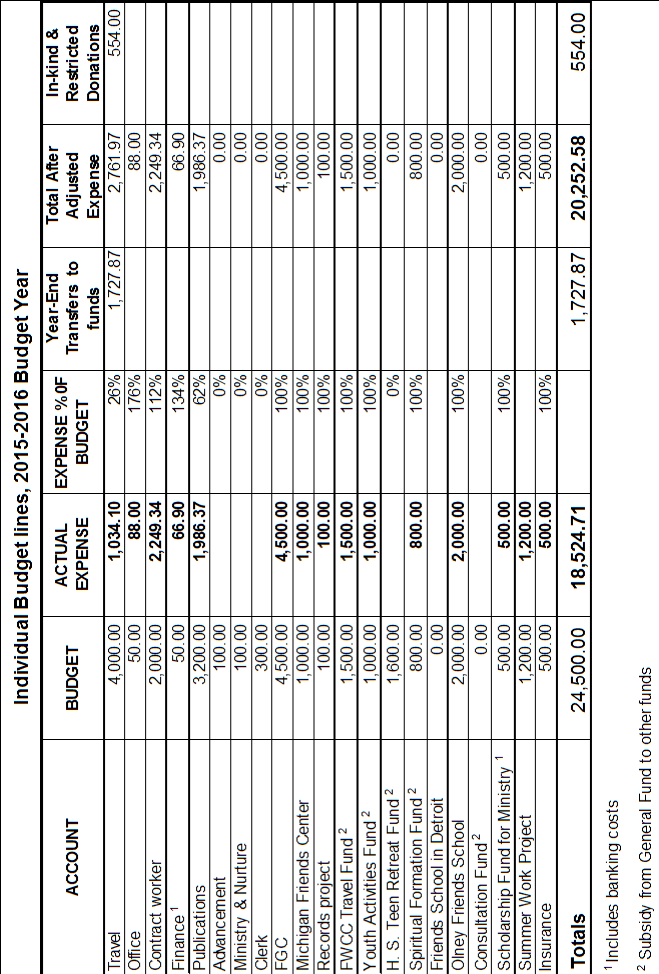 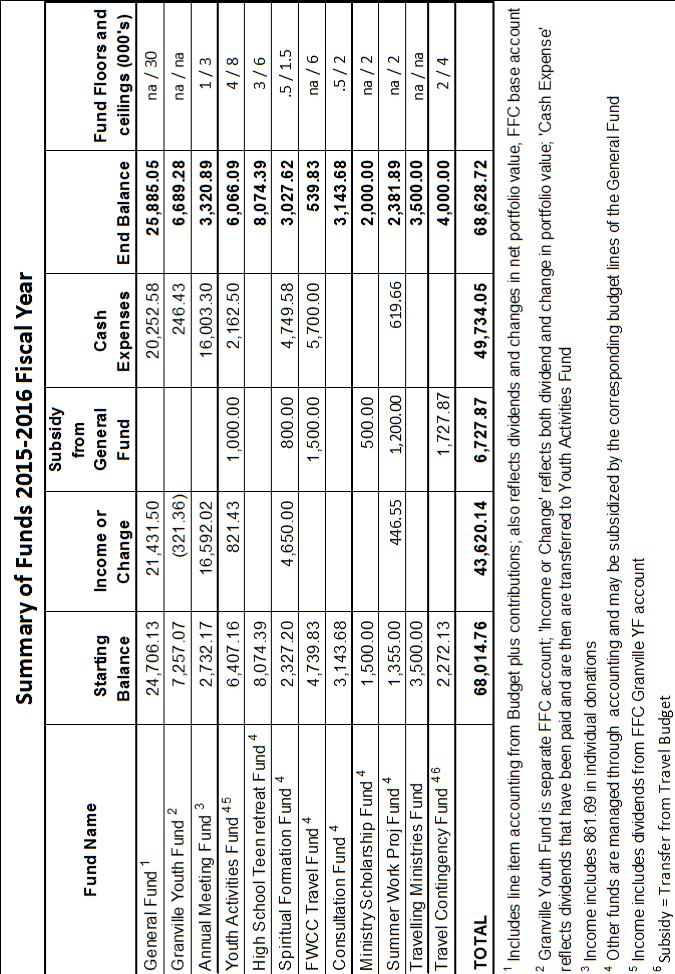 YM2016-27  Finance Committee  Jeff Cooper, Clerk, reported for the Finance Committee. He noted small line-item changes to the projected expenses of $21,800 initially presented at Representative Meeting.  The $300 decline in the FWCC travel expense line is the net result of a decreasing frequency in FWCC plenaries, and of making an annual contribution to support attendance at FWCC by Friends from less affluent parts of the world. A suggestion was made that the Finance Committee consider equalizing our travel contributions for LEYM and other Friends going forward.  Friends approved sending a $1,400 check to FGC, earmarked for an institutional audit to identify and provide recommendations to correct any structural racism and/or implicit bias within the organization.  This suggested per-member contribution to LEYM for fiscal year 2016-17 will be $28.  Friends approved the proposed budget, with the changes noted above.Susan Hartman, Ann Arbor Monthly Meeting, will audit the last two years of financial records of the Yearly Meeting records, an exercise that is undertaken every four years.  Finance Committee Report  I. Budget  At Representative Meeting we presented a budget with total expenses of $21,800. Since then, we have made small adjustments based on end-of-year figures in the Treasurer’s Report and new information. These changes are highlighted in yellow:  Office (up $50)   Publications (down $800, based on last year’s spending and what we know of plans for this year)   FWCC Travel (down $300). This was more complex; we subsidize the fund every year, and as the next gathering won’t occur for another eight to ten years, we needn’t strive to build it up too quickly; on the other hand, we want to add into this line a yearly contribution to support attendance by Friends from less affluent parts of the world (rather than adding a large sum to the budget in the year of the gathering). So we have earmarked this $1,200 as $900 toward sending LEYM Friends, and $300 toward sending Friends from elsewhere. Bear in mind that this figure represents the first year in an eight- to ten-year process; the entire subsidy and its proportions can be adjusted each year as we gain a better idea of the need.   Summer Work Project, down $600, reflecting low costs this year and the $2,382 in the supporting fund.  This results in a new total of $20,150 (down $1,650). We have re-budgeted income at $19,510, resulting in a slightly larger deficit of $640, and relying on a per-member contribution of $26 (down from $32 this past year, and down from $28 proposed at Representative Meeting). This assumes 710 members, down from 720 last year.   Finally, the budget for Travel assumes a per-mile reimbursement rate for driving. Since 2008, this figure has been 35¢ per mile; we are proposing an increased rate of 45¢ per mile.   II. Audit of Financial Records.   It is the responsibility of the Finance Committee to arrange for an audit of Yearly Meeting financial records every four years and when the Treasurer changes. Finance Committee will ask Susan Hartman (Ann Arbor Meeting) to conduct such an audit, covering the period of the last two years. $500 is included in this year’s budget to cover this process. Susan did an audit of our financial records in 2012, and the Finance Committee was extremely pleased with her careful work and clear presentation. This possibility had been discussed with Susan previously, and she is willing to undertake this work.  III. Bank Account Signatories.    Policy states that the Presiding Clerk, Treasurer, and Clerk of the Finance Committee are signatories on our bank account. This has not always been strictly observed, and last summer Sally Weaver Sommer remained the signatory from the clerks’ table when Mike Holaday succeeded her as Presiding Clerk. Having someone who lives in Bluffton, such as Sally, is useful. Moreover, changing a name on the forms is a time-consuming process, involving a long visit to the bank that is difficult to manage for a clerk during Annual Meeting. For expediency’s sake, we have agreed to keep the signatories the same for this year, with Mike delegating Sally as a signatory on his behalf. Next year, when there are both a new Presiding Clerk and a new Finance Clerk, we’ll need to knuckle under and visit the bank to change the signatories.  Sunday MorningYM2016-28  Earthcare Committee  Planned Parenthood  Earthcare Committee withdraws its minute on Planned Parenthood, and will season the concern further, in light of the reflections it received yesterday.  Shared Quaker Statement on Climate Change   Friends approved adopting the “Shared Quaker Statement: Facing the Challenge of Climate Change.”   YM2016-29  Advancement & Outreach Committee  Mathilda Navias reported for the Advancement & Outreach Committee.   Advancement & Outreach recommends that the Advancement & Outreach Committee of the Yearly Meeting handle all formation, laying down, or changing status of Meetings and Worship Groups. This happened when Holland Monthly Meeting was laid down a few years ago and, more recently, when Pine River reverted to the status of a Worship Group. Currently, Green Pastures Quarterly Meeting handles status changes for their quarter and merely reports the changes to the Yearly Meeting. Advancement & Outreach asks Green Pastures Quarterly Meeting to consider adopting this change in process at its next Quarterly Meeting.   The Executive Committee raised a concern that the statement of welcome and inclusion that is currently on our website is outdated and was not formally approved by LEYM. Consistent with the concerns raised during our Annual Sessions, the committee has discerned that it is appropriate to send a letter to all Monthly Meetings asking them to assess their current condition in regard to being welcoming and inclusive, in connection with a wide range of diversity in our community, and to report back to the committee. The committee intends to use these responses to draft a welcoming and inclusive statement for our consideration at a future meeting, to be used on our website and otherwise going forward.  During the coming year, the committee plans to write several articles on outreach for the Bulletin and to provide more support for Worship Groups and smaller meetings by engaging in regular contact throughout the year.  Advancement & Outreach Committee Report  During our meetings this weekend, members of the A&O Committee have divvied up the Worship Groups and smaller Meetings in the Yearly Meeting. We plan to offer to contact them 2-4 times a year to ask how they are doing and if we can be of help.   We plan to write several articles on outreach for the Bulletin in the coming year.  The Home page of LEYM’s web site has a welcoming and inclusive statement that has not been formally approved by the Yearly Meeting. A concern was brought to LEYM’s Executive Committee to replace this statement with one seasoned throughout the Yearly Meeting that is more up to date. Executive Committee asked the Advancement & Outreach Committee to work on a draft statement and distribute it to our constituent Monthly Meetings for their consideration. The committee felt it premature to draft such a statement. Instead, we have drafted a letter to Meetings and Worship Groups asking them to assess their current condition in regard to being welcoming and inclusive to a list of groups of people who are often marginalized in our society, inviting them to add other groups to the list as led.  We ask Meetings to discern where they are doing a good job and where they might make improvements. We ask them to report back to the A&O Committee prior to Representative Meeting in 2017 with a report either on their condition or on where they are in dealing with this question.   Our plan is to use these reports as a starting point in developing a welcoming and inclusion statement that would apply throughout the Yearly Meeting. When approved by the Yearly Meeting, it could be posted on web sites and printed in welcoming literature.   We plan to hold a Sat. meeting in Sept. in Ann Arbor, MI.  Anyone here who is from or knows of a Meeting that would like the committee’s support, please talk to a member of the committee.    Working on making our Meetings more truly welcoming  Quakers hold that there is a spark of the Divine in each person, often referred to as “that of God.” Most of us have grown up and live in the general American culture, however, which often marginalizes people with certain traits. These currently include:  RaceGender IdentityDisabilityClassPolitical affiliationSexual orientation LGBTQCDifferently-abledGenderReligious backgroundBiases for and against certain people can be deeply ingrained and unconscious. In our efforts to be truly welcoming to all in our Quaker Meetings, a first step is to become conscious of our biases. Another step is to learn from marginalized people how to be welcoming and provide a safe and comfortable place for them.   LEYM asks each of our Meetings and Worship Groups to discern where we seem to be doing a good job and where we might make improvements. Some of our Meetings already have statements on inclusion.  We ask you to consider the people who are often marginalized in our society and report back to the Yearly Meeting on where you find your-selves at this time in regard to how welcoming you currently are to each group listed and others you might add.  We would like to use these reports as a starting point in developing a welcoming statement that applies throughout the Yearly Meeting that can be posted on websites and printed in welcoming literature. There is currently such a statement on the Home page of LEYM’s website that is in need of updating (LEYM.org).  Please respond by March 15, 2017, with a report either on your condition or on where you are in dealing with this question.  Send to:  Mathilda Navias  Clerk of LEYM Advancement & Outreach Committee 147 Hall Street Tiffin, OH 44883  galaxy@woh.rr.com  If you have any questions, please call me at 419 448-0578.  Mathilda Navias Clerk, LEYM Advancement & Outreach Committee  YM2016-30  Nominating CommitteeClémence Ravaçon Mershon reported for Nominating Committee.   The Nominating Committee has not yet discerned who should serve Lake Erie Yearly Meeting, beginning in the role of Assistant Clerk, for the next 4 years. The committee reports that it has identified all eight teachers for the Youth & Children’s Program before the close of our work together, for the first time in recent memory.  We were reminded that each Monthly Meeting is invited to appoint a member to the Peace & Justice and the Ministry & Nurture committees.  Friends approved the nominations as presented. The committee asks that the Executive Committee consider and appoint someone to serve in the role of an Assistant Clerk.  Nominating SlateApproved 7-30-2017.  Terms begin and end at rise of Annual Sessions. (^ = serves on LEYM Executive Committee.)OfficersRole	Name & Meeting	Year of Service	End YearPresiding Clerk ^	Nancy Reeves, Cleveland	1	2020Assistant Clerk ^ 	Mike Holaday, Grand Rapids 	4	2018Recording Clerk ^	Peter Wood, Red Cedar	1	2020Treasurer ^	Mike Hinshaw, Wooster 	6	2018Communications			Bulletin Editors   Peggy Daub & Jeff Cooper, Ann Arbor 	1	2020Database Manager  	Mathilda Navias, Broadmead     	13	2018CommitteesName & Meeting		Year of Service	End YearAdvancement & Outreach	# of Members: 6    Years of Term: 3Sheila Johnson, Ann Arbor 		1	2020Blair Ellis, Ann Arbor  		1	2020Erika Smith, Ann Arbor		5	2019Becky Morehouse, Ann Arbor  		5	2019Mathilda Navias, Broadmead	Clerk ^	3	2018Ellen Barnes, Birmingham		3	2018Earthcare	# of Members: 6    Years of Term: 3	Mey Hasbrook, Kalamazoo		1	2020Richard Hogan, Athens		1	2020Ken Lawrence, Broadmead		2	2019Phil Balderston, Wooster		5	2019Shannon Pratt-Harrington, Athens		6	2018Russ Adams, North Columbus	Clerk ^	3	2018Alternate: Phil Clampitt, BirminghamFinance	# of Members: 3    Years of Term: 3	Joe Mills		1	2020Joan Sampieri, Ann Arbor		2	2019Bob Orr, Detroit		6	2018Notes: Treasurer serves ex officioHigh School Teen Retreat	3 adults with 3-year terms + 2 high schoolers with 2-year terms		Jenn Seif, Grand Rapids		2	2019Stephanie Charlot, Red Cedar 		3	2018Jonah Brownfain, Birmingham		2	2018Notes: High schoolers to be appointed by teensMinistry & Nurture	# of Members: 6 + 1 Rep. from each Monthly Meeting encouraged    	Years of Term: 3Ruth Carey, Ann Arbor 		5	2020Carla Pratt-Harrington, Athens 	Co-Clerk ^	5	2020Flo Friender, Kalamazoo 	Co-Clerk ^	5	2019Wink Covintree, Birmingham		2	2019Margaret Walden, Cleveland		6	2018Ann Sprague, Detroit		2	2018Nominating	# of Members: 6 (Appointed by YM through Naming Committee)  	Years of Term: 3Clémence Ravaçon Mershon, Erie WG, Clerk ^ 	4	2020Jo Steigerwald, Cleveland		1	2020Ellerie Brownfain, Birmingham		2	2019Bill Warters, Birmingham    		2	2019Janet Dando, Akron		3	2018Linda Mills, Kalamazoo		6	2018Peace and Justice	# of Members: 6 + 1 Rep. from each Monthly Meeting encouraged   	Years of Term: 3Joel Ottenbreit, Detroit		1	2020Linda Beaty, Akron		2	2019___________________ 			Shelley Kotz, Broadmead	Co-Clerk ^	3	2018Joyce Balderston, Wooster		6	2018Kathleen Helbling, Broadmead	Co-Clerk ^	6	2018MM Rep. for Pittsburgh, Scilla Wahrhaftig  			Publications and Archives	# of Members: 4    Years of Term: 3Bob Roehm, North Columbus 		1	2020___________________		1	2019Bill Lefler, Pittsburgh	Clerk ^	3	2018Seth Reichenbach		3	2018Yearly Meeting Planning:Arrangements & Site	# of Members: 6    Years of Term: 3Jon Sommer, Broadmead, 	Clerk ^ 	14	2020___________________		1	2020Mary Igoe Meyers, Broadmead		2	2019Sally Weaver Sommer, Broadmead   Registrar	2	2019Olwen Pritchard, Broadmead		3	2018John Templin, Broadmead		8	2018Adult and Family Program	# of Members: 6     Years of Term: 3			Thomas Taylor, Ann Arbor		1	2020Susan Hartman, Ann Arbor 		1	2020Claire Cohen, Pittsburgh, 	Clerk ^	5	2019Aran Reinhart, Broadmead		1	2019Josephine Posti, Pittsburgh		3	2018___________________			Youth & Children’s Program	# of Members:  12   Years of Term: 2Greg Mott, Broadmead	Clerk ^		2018________________   	Assistant Clerk		2019Employed student or YM vols.	Infants & Toddlers		Ellerie Brownfain, Birmingham			Jenn Seif, Grand Rapids			Conleth Crotser, Cleveland			Marc Smith, Ann Arbor			Peter Crowley, Cleveland			Kate Spry, Cleveland			Alfred Clapp, Athens	 		Diane Mott, Broadmead			Stephanie Charlot, Red Cedar			Diane Mott, Broadmead 	Fall retreat clerk		Conleth Crotser, Cleveland	Fall retreat assistant	LEYM Bookstore: Valerie Groszmann, Kalamazoo	16Representatives to Other Quaker OrganizationsOrganization	Name & Meeting	Year of Service	End Year	(* indicates clerk of that group of representatives)	AFSC Corp	Shannon Pratt-Harrington, Athens	1	2020AFSC Corp	John Deikis, Ann Arbor 	6	2019AFSC Corp	Claire Cohen, Pittsburgh	3	2018FCNL Gen Com	Al Connor, Ann Arbor	2	2020FCNL Gen Com 	Jim Crowfoot, Ann Arbor	2	2019FCNL Gen Com	John Howell, Athens	2	2019FCNL Gen Com	Michael Fuson, Granville *	3	2018FCNL Gen Com	David Snyder, Oberlin	3	2018FCNL Gen Com	Richard Shaw, Pittsburgh	3	2018FGC Cntl Cmte	Robb Yurisko, N. Columbus	4	2020FGC Cntl Cmte	Helen Hebben, Kalamazoo	4	2019  FGC Cntl Cmte	Carolyn LeJuste, Red Cedar 	2	2018	(LEYM Reps appoint Rep to FGC Executive Committee)FWCC	Mey Hasbrook, Kalamazoo	2	2020FWCC	Sam Milford, Pittsburgh 	2	2019FWCC	Jana Norlin, Grand Rapids	3	2018Q Earthcare Witness	Russ Adams, N. Columbus	3	2018FLGBTQC	Nancy Reeves, Cleveland	3	2018Wm. Penn House	Ellerie Brownfain, Birmingham	10	2018Olney Friends School	Greg Mott, Broadmead	10	2018Visitors to Neighboring Yearly MeetingsYearly Meeting	Name & Meeting 	Year of Service  	End YearBaltimore YM   	Sam Milford, Pittsburgh 		2017Canadian YM	__________________		EFI Eastern Region	__________________		Ohio YM 	__________________		Ohio Valley YM	__________________		Wilmington YM	Al Connor, Ann Arbor 	8YM2016-31  Youth & Children Epistles  With delight, we heard the reports and epistles from the elementary school, middle school, and high school programs.  Pre-School Epistle  We heard the epistle from the 3-5-year-old attenders at our gathering, of whom there were four. They started the week by getting to know each other as a group by transforming into animals. For example, when Greg became a bear and Peter became a butterfly, they drew them on the sidewalks and painted with their hands. They went for a walk, and each of the children was able to climb a rock wall. They spent time with the bigger kids. They learned a lot about taking turns, sharing, and loving each other without judgment.  Elementary School Epistle  Favorite parts:  Drawing our feelings while we heard happy words, Playing with my friends, Going to the game room and playing all the games with my friends, Sleeping, Swimming at the lake and playing with ice cream ‒  after breakfast and any meal, Making chalk designs on the sidewalk, Drawing and playing four square, and Sitting and talking to each other. We went to the thrift store and farmer’s market, which are set up so people help each other –  like John Woolman taught people to help each other stop having slaves. Andrew Mott Amanda Vache Resse Douglas Smith Emma Mioduszewski Elizabeth Clapp Ethan Charlot Conleth Crotser Middle School Epistle  Friday It was the first official day of LEYM, and the first thing we wanted to do was go on a hike to the Swinging Bridge, fleeing from mosquitoes. And when we were heading back, we sat on the porch of a farmhouse, with the owner's permission, and read the Parable of the Sower from the Bible (read by Jonah's impersonation of Morgan Freeman), and talked about how it related to seeds of friendship. When we arrived back at the Ramseyer lounge, we taught each other to create "rainbow loom" friendship bracelets, and some people made origami paper cranes and flying carpets. After lunch, as some kids went bowling, some stayed at the lounge to make the bracelets and chat about friendship. At dinner, the middle school group, as always, ate a lot of ice cream, and afterward we listened to the wonderful speech given by Merry Stanford about the possible false assumptions of our view of the world.  Saturday After breakfast on Saturday, we headed towards the Bluffton farmer's market and the thrift store. When we arrived back at the Ramseyer main lounge, we learned about the tragedy of the commons, the situation where people would use up all of owned land resources due to increased greed and competition, represented with a hilarious play. Then Kate Engler helped us prepare for the talent shows with round singing. Lunch followed with more ice cream, and then swimming at the swimming pool in town. We all agreed that the major highlights were the diving boards and the water slide. Dinner was next, and while we were waiting for the talent show to begin, some of us played air hockey and pool. For the talent show the members of the middle school group that were in it sang, danced, and played musical instruments. After the talent show, some of us gathered in our lounge for a sleepover party that included popcorn, Picwits, and sleep.  It is agreed that the friendship flower of LEYM's bloom time lasts for these past 4 days every year.  Jabiri Crowley Sophie Hull Micah Miller Gabe Mott Jessie Mott Jason Smith  Epistle from the Teens of LEYM  Norma:  Thursday People arrived Hung out & played soccer Rosa: Friday Merged with Middle School group and walked to Swinging Bridge Disappointed that someone bought the cabin and water pump (best water) Watched and discussed video on John Woolman (which tied into the theme of LEYM) Swam at the pool (some left to go to a workshop) Watched the plenary o  Interesting because we learned how unstable the criminal justice system really was. Alex:  Saturday Discussed the plenary for an hour (mainly high rate of incarceration, privilege, and stereotypes) Walked to farmer’s market, thrift shop,  and dollar store (one of our favorite activities to do every year; good time even with no kittens) Swam at the lake –  “Monarch of the Raft”  (some left to go to a workshop) Hung out till after midnight Skylar:  Saturday evening  Tried to catch a bug in order to put it outside. In the process, the screen fell out the window and the bug did too. It was quite an adventure going after the screen and then putting it back in the window where it belonged. Jonah:   Sunday    Woke up, ate breakfast, went to Ramseyer, and wrote this. Laughed, had fun, learned a lot about John Woolman, and can’t wait until next year!  YM2016-32  Youth & Children Committee  Kate Spry, Clerk, reported for the Youth & Children Committee. She expressed gratitude for the lifeguard this year, and for having a full complement of teachers nominated for next year.  Kate shared the committee’s positive thoughts about the work of the Sexual Abuse Prevention Task Force.  The strength of our Youth & Children program lies in the friendships the children develop within our community. Fostering those friendships should be a primary focus of our work. It might be worth exploring whether a variation of the model used for the High School program at the FGC Gathering might better serve that purpose.  We are grateful for all of the work of the committee.  YM2016-33  Publications & Archives Committee  Peggy Daub reported for Publications & Archives Committee.  The work of the committee this year has involved putting out publications, assisting the clerks’ table in finalizing minutes, and evaluating how best to deliver our publications.   The theme of the fall Bulletin is “Opening Doors.” The deadline for submissions is September 15. Because many people are interested in receiving only electronic copies of the Bulletin, the decreased printing costs will allow the committee to print the smaller run of the Bulletin in color.  Rosemary Coffey, Pittsburgh Monthly Meeting, has agreed to serve as editor of the Annual Records this year. The deadline for submissions is September 1.  In the coming year, the committee’s work will involve reviewing what we should send to our archives at the Friends Historical Library at Swarthmore College.   Publications & Archives Committee Report  Our work this year has involved (1) putting out publications, (2) assisting the clerks’ table in finalizing minutes, and (3) evaluating how best to deliver our publications. We are transitioning to increased electronic delivery while making our paper deliveries more accurate. Bill Lefler worked with Meeting Worker Mathilda Navias to contact each Monthly Meeting this year to verify best addresses for sending paper copies of the Bulletin. Those addresses have been updated and Mathilda has added a question on this topic to the statistical information gathered each year from Monthly Meetings and Worship Groups, thus ensuring more regular checking of addresses. Berch and Susan Carpenter have chosen the theme “Opening Doors” for the fall Bulletin. Deadline for submissions is September 15.  We are introducing direct email delivery of the Bulletin with the fall issue. About 45% of the people who replied on the registration form for this meeting asked for direct email delivery. The other choices are bulk mail to Monthly Meetings, delivery through U.S. mail directly to you, or down-loading from the web site. The question of which method of delivery you prefer will continue to be asked. Let Berch know your preference, if you haven’t already.   With more copies being delivered online, the number of printed copies is going down; with the money saved by a smaller print run we are planning to print portions of the fall and winter Bulletins in color to make them identical to their online versions. As announced at Representative Meeting, Rosemary Coffey of Pittsburgh Monthly Meeting has agreed to serve as editor of the Annual Records this year. The deadline for getting material to her is September 1. This coming year we will be reviewing what should be sent to our archives at the Friends Historical Library at Swarthmore College. We have already gathered input from a curator at Swarthmore about the kinds of material that are appropriate to add, and will be canvassing former clerks and clerks of committees to locate potential additions to the archives. We will also contact Monthly Meetings to see if they have been able to institute a program of sending their materials to an archive or if we can offer any assistance. Peggy Daub, Clerk Publications & Archives Committee  YM2016-34  Arrangements & Site Committee  Jon Sommer reported for the Arrangements & Site Committee.  Gratitude was expressed for the work of our Registrar, Berch Carpenter.  We had 145 attenders at LEYM this year, 25 of whom were in our Youth & Children’s Program, and 16 of whom were first time attenders.    We will meet in Bluffton again next year, July 27 - 30, 2017.  YM2016-35 Adult & Family Planning Committee  Claire Cohen reported for the Adult & Family Planning Committee.  She reports a successful program this year, pending confirmation via the evaluations.  The committee has planned a theme for next year: building young adults and youth in LEYM. To that end, they will survey each Monthly Meeting about youth involvement within each Meeting, and about the potential interest in being involved in the programming for the LEYM Annual Sessions, such as leading workshops. We were reminded that not all youth are affiliated with a Monthly Meeting, and that it would be useful to survey young adults and youth who are not formally connected   YM2016-36  LEYM Epistle  Sally Weaver Sommer, Susan Carpenter, and Jeff Cooper presented the draft epistle for our consideration.Epistle from Lake Erie Yearly Meetingin Annual Sessions at Bluffton Universityin Bluffton, Ohio, July 28-31, 2016Wealth is attended with power, by which bargains and proceedings, contrary to universal righteousness, are supported; and hence oppression, carried on with worldly policy and order, clothes itself with the name of justice and becomes like a seed of discord in the soul.     ‒ John Woolman    What Would John Woolman Do? Those gathered for our 53rd Annual Sessions found this question at the top and center of the schedule of events, meetings, and workshops, as if to announce that communion with Wool-man’s spirit would bring to our discussions a discerning  and loving elder from the mid-eighteenth century.To the planners who presented us with this question, Woolman’s life seems full of relevant advice for Quakers in 2016. Our Program Commit-tee set up workshops to address our deepest concerns: institutional racism, climate change, economic and racial justice, financial stewardship, implicit racial bias in our court system and in ourselves, and the extent to which our monetary system contains the seeds of war and injustice. Beginning with the Woolman quotation cited above, our Plenary Speaker, Natalie Finegar, the Deputy District Public Defender for Baltimore City, chronicled the long series of events and practices that led to the “Baltimore Uprising.” She illustrated how systemic racism coupled with wealth and power can lead even well-intentioned people to engage in horrific violence.  In worship sharing we considered queries that Woolman might have asked: Am I learning how to be aware of my own implicit bias that may interfere with my ability to see that of God in every person? Am I mindful of how my lifestyle and my investments can contribute to the improvement of the human condition, or to the exploitation of others?  There was little mention of Woolman in our business meetings, yet we must have wondered what he would do in the face of problems that we confronted there. We approved a policy to minimize child and sexual abuse by creating an environment that eliminates unnecessary risks and dangers. We agreed to support the call for an institutional audit of implicit biases and racial discrimination within Friends General Conference. The Peace & Justice Committee will consider LEYM’s need for a similar self -examination. We approved adding our name to the list of signers of the Quaker United Nations Office’s statement: “A Shared Quaker Statement: Facing the Challenge of Climate Change.”    We celebrated our new on-line registration system with gratitude to our Meeting Worker and our Registrar. We also expressed gratitude to five of our members, who, in a two-day service project at the Habitat for Humanity ReStore in Lima, Ohio, supported recycling and housing for low income families, causes that Woolman surely would have appreciated.   In conversations during meals we mused over what Woolman said to slave-owners or how he might have reacted to issues we grapple with today. We suspect he listened intently, drew people out, suggested prayer. Someone wondered whether he would attend a gay wedding. Woolman learned from indigenous people, a member of the Earthcare Committee pointed out, about their beliefs in spiritual unity and humans’ need to connect with nature to be whole people.   One participant took home our idea of learning from Woolman and came up with a written resolve:  Listen to people.   Meet people who are different from me.    Reach out to “the other” whoever s/he is.    Focus on needs, not wants.   Slow down, wait in silence, to say or do things. Friends approved, with our gratitude for the service of the Epistle Committee.  YM2016-37  Other Report Received  Olney Friends School  July 29, 2016  Dear Friends of Lake Erie Yearly Meeting,  It is my pleasure to inform you of the recent events and achievements happening at Olney Friends School.  Of significant importance is that Olney has now been USDA-certified as an organic farm and campus. This complements the ever-growing farm-to-table program that allows the Olney community to grow and consume much of its own food. Olney has also renewed its accreditation through ISACS (Independent Schools Association of the Central States). Implementation of the new project-based curriculum has allowed for a highly individualized curriculum, leading students to take a greater initiative and responsibility for their personal education.   Olney has maintained its commitment to good stewardship of the earth and the environment. Researchers from Yale University are currently using Olney as home base for a study of Ohio water and air quality. Olney hosts an annual “passport to fishing” event, administered by the Ohio Division of Wildlife, designed to teach youth not only fishing techniques, but also safety and environmental health. Olney classes consistently make good use of their 350- acre campus and farm as living laboratories for study. Finally, let us join in celebration that Olney has elected NOT to lease its mineral rights to the oil and gas industries. On a more personal note, I now have a niece who enrolled at Olney this past year as a sophomore. She is not shy about giving me the “inside scoop.” I am happy to say that I am highly encouraged by her account of the current Olney community and education.  Olney is a great community and school. Head of school Ken Hinshaw specifically asked me to stress that he wants Olney to be available to Quaker and Yearly Meeting families, and not to let finances be an obstacle. They will make it work if it is a good fit. They did it for my niece.  As Olney states on its website, “Olney adheres to basic principles or ‘testimonies’ that draw on Quaker tradition and values. Among these testimonies are truthfulness, simplicity, non-violence, and respect for the good in every person.” In today’s world, how many places give teenagers these values?  Truthfulness ... Simplicity … Non -Violence … and respect for the good in every person. It is my belief that providing support to Olney is well-aligned with the values of Lake Erie Yearly Meeting. I encourage LEYM to continue its support of Olney.  Respectfully submitted,  Greg Mott  Minutes of Lake Erie Yearly MeetingRepresentative MeetingApril 1, 2017Kalamazoo Monthly MeetingRM2017-01  WorshipRepresentative Meeting opened with a period of open worship near the appointed hour of 1:15 pm. Clerk Mike Holaday welcomed Friends and requested the roll call.RM2017-02  Roll CallAkron	2Ann Arbor	5Athens	2Birmingham	4Broadmead	11Chelsea Allowed Mtg.	0Circleville Worship Group	0Cleveland	3Delaware	0Detroit	2Erie Worship Group	1Fremont Worship Group	0Grand Rapids	3Granville	0Holland	0Indiana Worship Group	0Kalamazoo	7Kent	0Manitou Worship Group	0Mid-Ohio Valley	0North Columbus	2Oberlin	1Pine River	0Pittsburgh	2Red Cedar	0Somerset Worship Group	0Tustin Worship Group	0Waysmeet Worship Group	0Wooster	3Total	48 RM 2017-03  Clerk’s AnnouncementsThe clerk announced the LEYM ad hoc Committee on Racial Justice, formed at the direction of LEYM at our 2016 Annual Sessions. The Committee consists of Marvin Barnes and Carolyn Lejuste. The Committee will be inviting our Monthly Meetings to join in this work in our lives, our meetings, and our communities.Friends General Conference has selected Toledo as the site of the 2018 Gathering of Friends. There will be many opportunities for service in connection with their presence within our region.The debt that was incurred by a teacher in Friends School in Detroit has been liquidated as a result of contributions by many individuals and Meetings.LEYM will sponsor a service project just before our Annual Sessions at the Habitat ReStore in Lima, Ohio. Please let Olwen Pritchard or Peggy Daub know if you are interested in participating.A reprint of the LEYM Advices and Queries is available. The document is also available online.  RM 2017-04  Pittsburgh Monthly Meeting RequestWe have received a request from Pittsburgh Monthly Meeting to assist in work they are undertaking to make their Meeting House accessible. Pittsburgh Meeting has been in discernment for a number of years to determine how to move forward. The Meeting House is a center for activity in Pittsburgh and is used by hundreds of people each week, but cannot currently meet the needs of some local organizations because it is not physically accessible to all. The upgrade will cost approximately $1 million. The majority of the funding will come from private contributions by members, supplemented by a relatively small bank loan.Although we have not supported renovations undertaken by individual Monthly Meetings before, we did give $1000 for the renovation of the Michigan Friends Center in Chelsea, a site that similarly has broad community use.  Friends approved a gift of $1000 to the Pittsburgh Monthly Meeting to assist in its renovation. This amount will be included in next year’s budget, and be paid after July 1, 2017.RM 2017-05  FGC Institutional Racism AssessmentThe clerk reported that the Central Committee of Friends General Conference has approved undertaking an Institutional Assessment on Racism. The assessment will be in two parts. The first part will involve a contractor working with staff and officers of Friends General Conference to develop the tools. The second will train Friends from around the country to use the tools to engage in this work on an ongoing basis. The anticipated date for an initial workshop is September, which it is hoped will involve 70–100 people.The cost for the overall project is $60,000, and FGC needs an additional commitment of $30,000 by May 1 in order to hold the initial workshop in September.  LEYM has already committed $1,400 toward this effort in its current budget.  Friends approved contributing an additional $1,500, as an unbudgeted amount this fiscal year to support the second portion of this effort, to be paid before May 1, 2017.RM2017-06  Meeting Worker’s ReportMathilda Navias reported on her work as Meeting worker for the fiscal year beginning July 2016. Mathilda has organized our website to make it more accessible and added a new robust resources section, including sections for religious education, information on LEYM scholarships and financial help, and committee descriptions.  Our seven listservs are now hosted via a paid service at a cost of $180/ year, minimizing the challenges associated with keeping us in contact with each other.We have budgeted her work for 100 hours a year. She has spent 106 hours thus far, and will be over budget by the end of the fiscal year.  There is ample money to pay her.The full report follows.Report from Mathilda Navias, LEYM WorkerJuly 1, 2016 – March 29, 2017LEYM WebsiteThis year, I’ve added a Resources section to the yearly meeting website. Please check it out. There are new sections with resources for Religious Education, information on LEYM Scholarships & Financial Help, and LEYM Committee Descriptions. The other sections are:Contact InformationLEYM CalendarLinks to other websites of interest to Friends (this is particularly robust and well worth checking out)Resources for EarthcareResources for OutreachResources for Peace & JusticeResources for CommitteesResources for Meetings & WGsDocuments:LEYM Queries & AdvicesLEYM MinutesLEYM EpistlesPolicies & Procedures manualFinancial Policies & Reimbursement FormsOther parts of the website have been reorganized. Green Pastures Quarterly Meeting now has its own tab on the menu at the top of the screen. All the information that used to be on the website is still there. Information that used to be on committee pages has been moved to the resources section or the contact information page. The committee pages are no longer there. E-mail ListsOver the past few years, I became increasingly unhappy with the free listserv providers I had been using for e-mail lists for various groups in the yearly meeting. With Executive Committee’s approval, I have begun using a paid listserv provider for the e-mail lists I maintain. There are seven of them:Clerks of meetings and conveners of worship groupsNamed representatives from meetings to the yearly meetingExecutive CommitteeGreen Pastures Quarter officers and meeting clerksPast participants in LEYM’s Spiritual Formation ProgramCurrent participants in LEYM’s Spiritual Formation ProgramPrior to Annual Sessions, Friends who have registered on-line for Annual SessionsThe cost for Electric Embers is $15 a month, which is $180 a year.Policies & ProceduresSince Annual Sessions, I have updated the Policies & Procedures manual with changes approved by Friends. It is posted on our website. Time SpentMy work during this fiscal year currently totals just over 100 hours, which is the amount budgeted for all the year. Additional work through Annual Sessions will increase that. Finance Committee appears to be fine with that, and Jeff Cooper says they had anticipated that I would go over the budgeted amount. The hours spent on the tasks I have performed and the percentage of the total time are detailed below (the number of hours are rounded off). LEYM Website		32 hours (30%)	Annual updates following Annual Sessions	News posts	Updates and maintenanceFormat 2016 minutes & upload to web		10 1/2 hours (10%)Listservs		14 hours (13%)	Annual updates of lists following Annual Sessions	Moving lists to Electric Embers	UpdatesAdministration (e-mails, prepare reports, misc.)		11 1/4 hours (11%)Special projects: 		38 1/2 hours (36%)	Update Policies & Procedures		Edit “Resources for LEYM Committee Clerks”Total hours: 106:09 hours (106.25) @ $20 = $2125.00RM2017-07  Treasurer’s ReportMike Hinshaw, treasurer, reported on our finances. Our fiscal year runs from July 1 to June 30. Nearly all Meetings, and one individual, have made contributions for this year so far, totaling $17,125.40.Although it appears that we have spent only 29% of the money we have budgeted for travel on behalf of the yearly meeting, approximately $1300 more has already been incurred. People who travel for yearly meeting work are encouraged to request reimbursement for their expenses.We currently have $72,486 in assets. These assets include the Granville Youth Fund, a donation from the Granville Monthly Meeting. The dividends earned on this fund, which is invested in Friends Fiduciary, are transferred to the Youth Activities Fund.The complete report follows.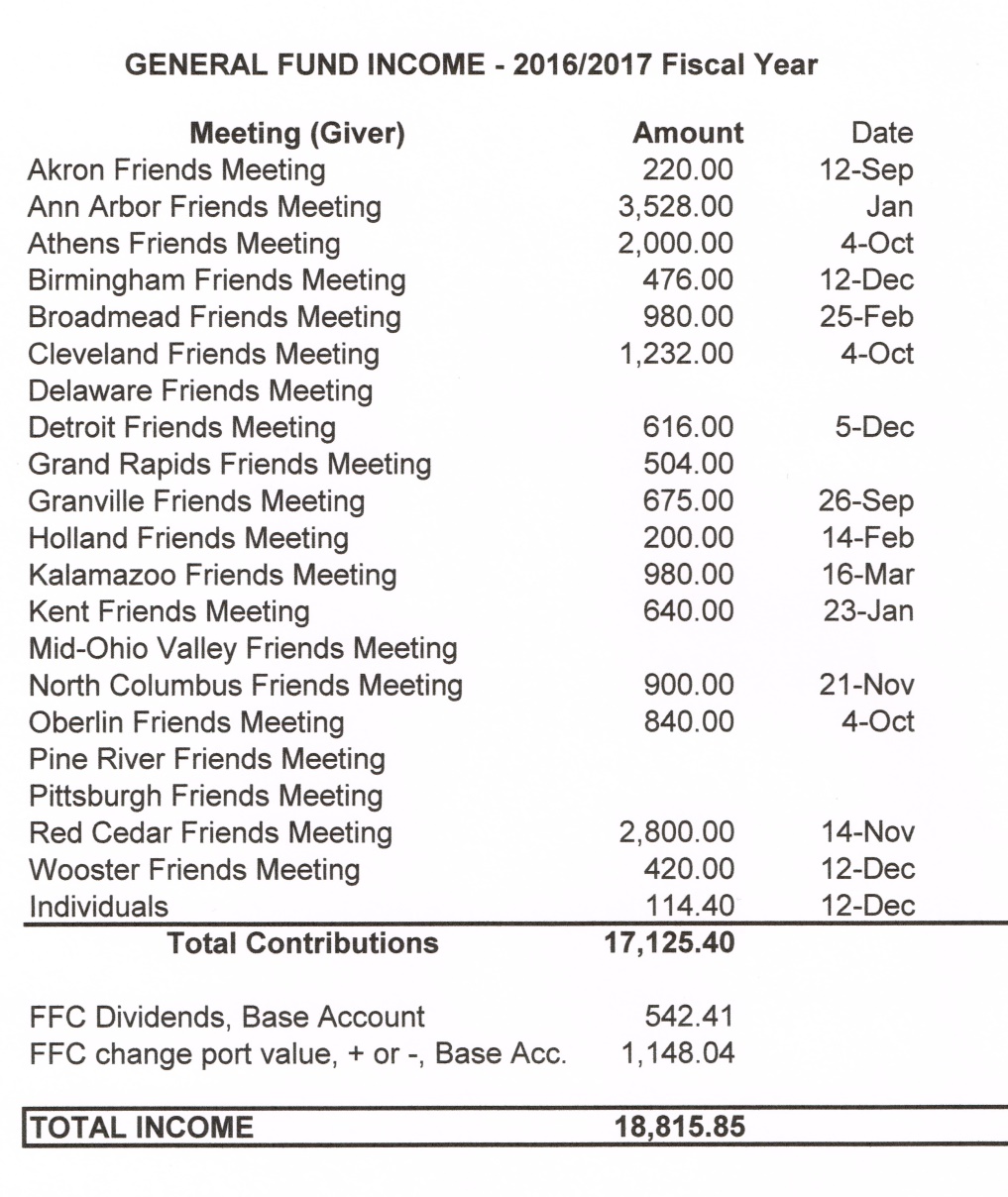 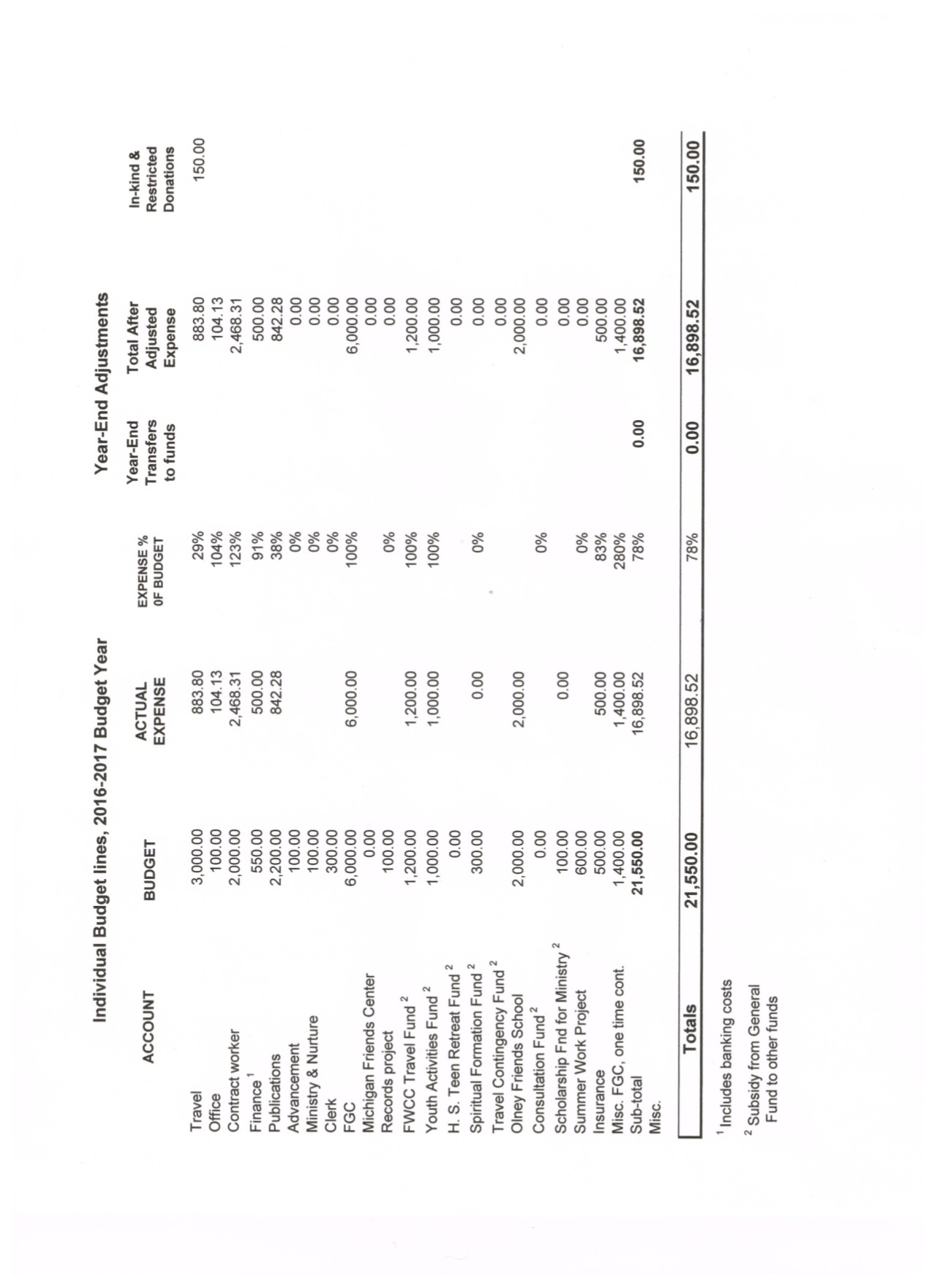 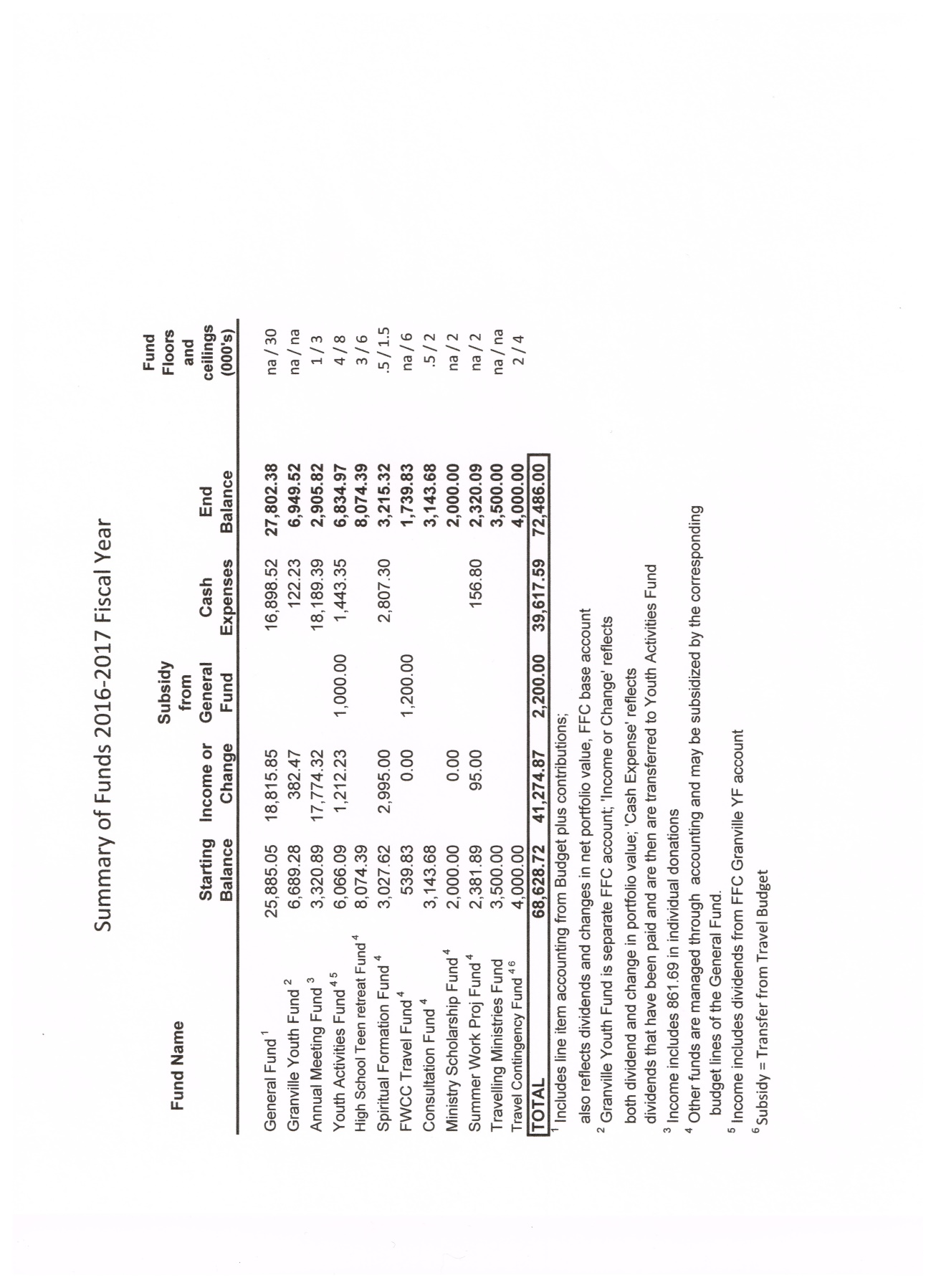 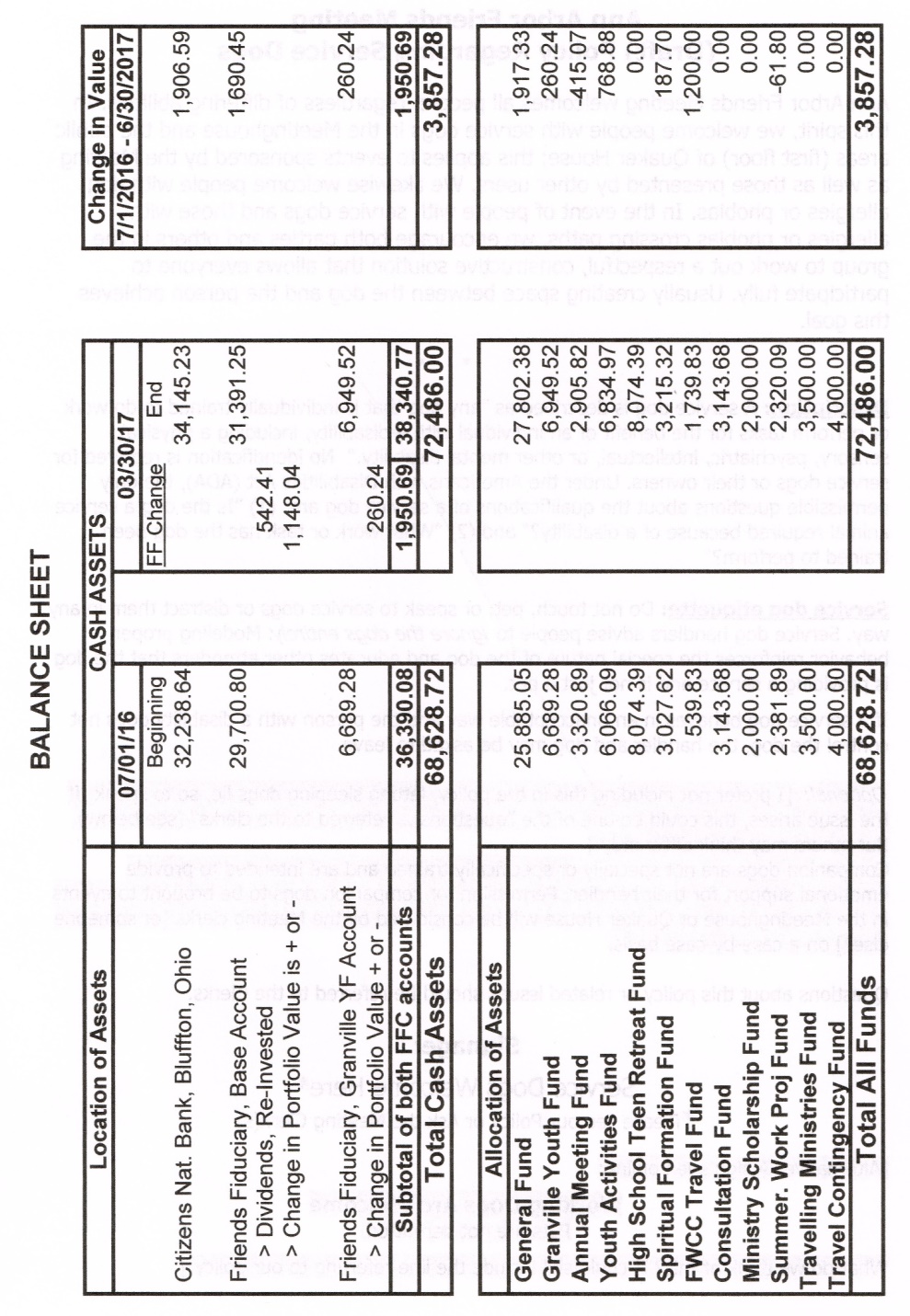 RM2017-08  Finance Committee ReportJeff Cooper, clerk, reported for the Finance Committee.Susan Hartman audited our books 2014–2016. The books appear to be accurate, in good order, and well-kept. She made minor suggestions for improvement, and noted that nearly all of her suggestions in the last audit have been implemented.The Finance Committee has the task of setting registration fees and scholarships for our Annual Meeting. LEYM will continue the one-third discount on all costs for first-time attenders and the partial discounts for children. Registration and lodging for children are free, and children receive a two-thirds discount on meals. This will bring the total cost for bringing a child to Annual Meeting to $20–$25 per child. Registration for young adults (ages 19–35) will be free this year in order to encourage attendance.The Finance Committee will also increase the honoraria for the plenary speaker to $400 and for workshop leaders from outside LEYM to $100.To accommodate the changes, the adult registration fee will increase for the first time in years. It is set at $55 for early bird registration and $65 for later registration. Friends who are able are still encouraged to donate above their costs to offset the discounts for children and young adults.  The draft budget was presented and is attached. In recent years we have set aside money not only for our own travel to FWCC gatherings, but also to support Friends from less affluent areas. This budget includes an increase of $1800, to be divided equally between LEYM and Friends from less affluent regions.Total proposed expenses are $21,200, down $350 from the current fiscal year. The per-member contribution of $28 will continue. This will give us a $520 deficit. It should be noted that, even though we have budgeted for a deficit for the past few years, we have always come out ahead. The full report follows. Finance Committee Report, Representative Meeting, April 2017Today we bring you three items.A. AuditLast fall Susan Hartman (Ann Arbor Meeting) completed a thorough audit of our books for the years 2014–2016, following suggestions provided in the QuakerPress pamphlet Friendly Audits, by Elizabeth Muench. Susan wrote, “The books appear to be accurate and in good order,” and “My overall conclusion is that the books are well-kept.” She made some minor suggestions concerning easier tracing of past transactions – mostly providing cross references between paper and email documents, but also noted that most suggestions she made in the previous audit, four years earlier, have been adopted. All in all, she was pleased with the treasurer’s work, and we were pleased with her careful audit.B. Registration Fee and Scholarships for Annual MeetingOur Committee has the responsibility to set registration fees and standard scholarships for the Annual Meeting. (Costs the Yearly Meeting is charged for meals, lodgings, and linens are determined by Bluffton University.) The standard (early bird) registration fee for Annual Meeting has been $50 for the past four years. This year it will increase slightly for two good reasons: 1) The Finance Committee and the Program Committee have agreed to double the honoraria for the plenary speaker (now $400) and workshop leaders from outside LEYM (now $100). This is the first increase in either since 2006. Other honoraria and guidelines concerning discounts for those who undertake work at Annual Meeting remain the same; notably, those who work fulltime with the children’s program have their registration, meals, and room costs covered. (All of this is explained in Policies & Procedures, Appendix E.) 2) In an effort to attract more Young Adult Friends to Annual Meeting, we have decided to eliminate their registration fee. This will apply to Friends ages 
19–35. To cover these additional expenses, the registration fee for those of us who wish we were still young adults will increase $5, up to $55, for early bird registration, and $65 for those who miss the early bird deadline. A 1/3 discount for first time attenders will continue from last year, as will discounts for children: free registration, free lodging (including linens), and a 2/3 discount on meals. (Thus, the total cost for bringing a child is only 1/3 of the standard cost for meals, or about $20–$25 for the weekend.)The Annual Meeting fund has a balance of $2906, so if the discounts result in a loss, we can afford it. For the past several years the registration form for Annual Meeting has invited contributions to help cover the costs of children’s discounts; perhaps this year it can also be put toward discounts for Young Adult Friends. These contributions are much appreciated.C. Draft Budget for 2017−18Budgets always try to reflect recent spending patterns, in our case low-spending patterns. We are also in the fortunate position of having substantial funds supporting several budget lines, which enables us to budget small amounts, confident that if expenses increase we can cover the costs. Looking at the projection, we see expenses and revenue for the past 3½ years on the left and, on the far right, proposed budget lines for next year, along with the difference from the current year. The recent spending patterns have brought about changes in lines such as Travel (down $500 to $2500, but supported by $4000 in a corresponding fund), Contract worker (up $400 to $2400), and Publications & Archives (up $500 to $2700). I want to draw your attention to one more line among the expenses, FWCC Travel. This budget line was established to subsidize a fund for sending LEYM Representatives to international gatherings. It builds year by year, leading up to each gathering, when most of it is spent. Recently we have budgeted additional amounts to support attendance at these gatherings by Friends from less affluent parts of the world. In the current year we specified that the budgeted $1200 would be divided into $900 for our own representatives and $300 for Friends from other parts of the world. Following a suggestion a Friend made last year, this year we propose increasing the line to $1800, to be divided equally between LEYM Friends and other Friends.The budget as presented has total expenses of $21,200, down $350 from the current year. Leaving the suggested contribution per member at $28 and assuming 700 contributing members suggests that our contributions income would be $19,600, with total income of $20,680. This would leave a deficit of $520. We have approved deficit budgets for the past several years, and each year have come out ahead. Finance Committee would be delighted if the Yearly Meeting actually spent all or more of the budget, and we have ample money in the General Fund and other funds to cover expenses if our pattern of under-spending should suddenly change.Your comments and suggestions on the draft budget are invited.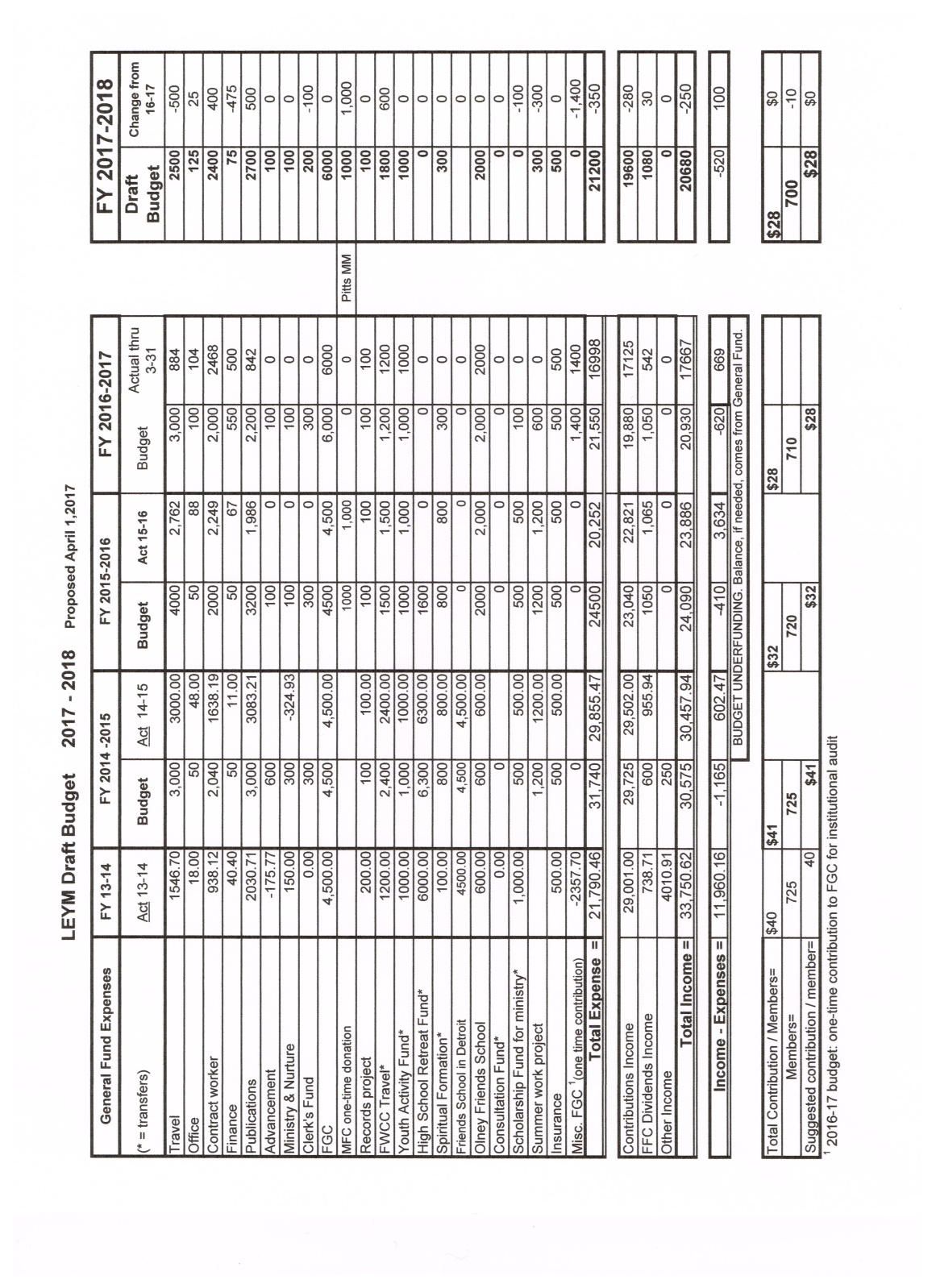 RM2017-09  Ministry & Nurture Committee ReportCarla Pratt Harrington, co-clerk, reported for the Ministry & Nurture Committee.The Committee is in the process of creating an invitation to travel in the ministry. It joyfully drafted a letter of support for Lucia Ann Kalinosky for the Cooper Scholarship and to attend Earlham School of Religion.LEYM’s Spiritual Formation spring retreat will be held on May 13 at Kalamazoo Meeting. Next year’s Spiritual Formation topic is Practicing Forgiveness as a Spiritual Discipline, to be led by Sue Regen.The Committee received responses from 15 Monthly Meetings to this year’s Query, which was: “All Meetings have a welcoming message, whether they know It or not. What is yours?”Concerns were expressed for welcoming racial minorities, the religiously oppressed, and others often considered disadvantaged; some other Meetings struggled to welcome individuals in military uniforms or those with political views that are less traditional among Friends. Some Meetings approached the query mechanically, addressing the practical question of familiarizing new members with the nuts and bolts of finding or participating in Meeting. Sorrow was expressed by many at the lack of age, gender, or racial diversity within their Meetings. For many, the query also generated additional queries that will help them continue the discernment process going forward.The full summary follows.  Report on Responses to the LEYM Annual Query for 2017There were expressions of appreciation for the LEYM Query and one stated: “We appreciate LEYM bringing up this query because it has prompted us to discuss our welcoming message that may be more imperfect than we would like. This discussion has enriched our community and has prompted us to work on improving our welcoming message.” Others are looking in depth at what they want their welcoming message to be.Some Meetings have struggled with how to respond to visitors in military uniform, those who identify as Trump supporters, or are fundamentalist Christian, and then quickly identify the need for openness, acceptance, and non-judgmentalism. The following statement, approved by one Meeting and distributed to media, churches, and community organizations, states: “Political rhetoric has sown divisiveness, fear, and distrust; some of this is directed at those of Muslim faith, the black community, immigrants and refugees, women, the LGBT community and many others among us…. [Our] Meeting is led by the Divine Spirit to open our doors and provide a welcoming space for all in our community including those who are oppressed and persecuted.” One Meeting made this statement: “Part of the way of Friends is how we live our lives seeking the truth. Though politics is not what our faith is about, faith leads us to values which in turn affect our politics.” A Meeting asks themselves, “Are we fully ‘Quaker’ if we are not willing to engage people and opinions with which we don’t agree?” Two Meetings recognized the need for better signage so that newcomers can find their way to refreshments, First Day School, and potluck.Many Meetings have greeters welcoming visitors and explaining Quaker unprogrammed worship to attenders unfamiliar with Friends worship. One Meeting is asking themselves, “Should we have a greeter?” Most Meetings expressed the importance of engaging newcomers after worship, welcoming them, and expressing joy at their presence in meeting. Some also use websites, Quaker Cloud, and Facebook to inform people about their Meeting and to invite them. One Meeting has a welcoming “Invitation to worship” printed and given to newcomers – in part it reads “The … Friends Meeting welcomes you to this meeting for worship. We gather in worshipful silence, intending to open ourselves wholly to the Divine Spirit, which we believe is within and beyond each person. Our worship has no human leader and no planned program.” Most Meetings invite visitors to rise and introduce themselves after meeting for worship. Many stated their Meeting’s lack of racial, gender, or age diversity. Some expressed a desire to openly acknowledge white privilege and implicit bias. One stated a retreat on racism and white privilege is being planned for the spring. Another is considering possibilities of how to engage with people of color in their community. One asks, “Could individual Friends make a greater effort to invite people of diverse backgrounds to visit our meeting?”Some Meetings have no children attending. Others are grateful for Friends in their Meeting who volunteer as teachers and “adult presence” in First Day School. One said they cherish and appreciate children and take care to incorporate them into the Meeting’s practices and activities. One response expressed joy that a welcomed visiting family kept coming back.In many Meetings, the LEYM Query gave rise to meaningful questions and some are included here: How would a visitor know about our wish to get past our biases?What do we expect of people walking in the door?Why do people not come back after a few visits?How can we insure that all who worship with us feel truly seen?How do we meaningfully engage with differences within our community?An expressed worry that a visitor might perceive its message as “You are welcome here if you are like us” and wondering what responses might be to asking, “Please join us and help us listen to Spirit,” or “Welcome, and how might you change us?”We ask ourselves what it would be like if our Meeting were significantly more racially or culturally diverse?A concern was expressed that the location of the Meeting House can have an impact on who comes to meeting for worship.One Meeting is offering monthly midweek meeting at a public library hoping to provide a “quiet and peaceful respite” for anyone interested. More than one Meeting raised for themselves the concern about explaining “insider knowledge and jargon” so that newcomers feel included.RM2017-10  Earthcare Committee ReportAlan Connor, Peggy Daub, and Mey Hasbrook reported for the Committee. Peggy reported that Michigan Quakers for Environmental Action (MQEA) plans to work with the Michigan legislature to provide more environmentally friendly laws for the state. If you live in Michigan, expect to be contacted!Alan reported that FWCC adopted the Shared Quaker Statement on the Environment and encouraged all other Quaker Meetings to support it. Mey reported that a more focused report was produced by the Sustain-ability Group Meeting at FWCC, Section of the Americas, in March 2017. This document will also be available to Friends as they consider the Shared Statement. The document follows.Report on Sustainability Group Meeting at FWCC, Section of the Americas, 3/2017On Friday, March 24, 2017, 17 Friends met at the Friends World Committee for Consultation (FWCC) gathering in Stony Point, NY, to discuss the sustainability minute approved at Pisac. We had three working groups, and here is a report on what transpired. We’d like to begin with a quote from Isaac Penington:“Sink down to the Seed … and thou shalt find by sweet experience that the Lord knows … and will lead … to the inheritance of Life.”Powerful though it was in many ways, we felt the Sustainability minute at Pisac dealt mainly with mitigating anticipated climate disruption. We strongly feel Friends need to go further. Since climate disruption is already adversely affecting the earth as well as the lives of people and other living beings, we need to consider how we can act in solidarity with communities affected by climate disruption as they strive to respond, resist, or adapt. We also need to consider ways in which we can help to restore the damage caused to the Earth.We see a need for a collective as well as personal spiritual awakening leading to transformative spirit-led action. To be effective, we need to express joy in the changes we have made in our lives and share our joy with others. To be spiritually grounded, we need to deepen our relationship with nature and connect with God’s creation. We suggest that Friends traveling in the ministry through FWCC share FWCC’s material on sustainability and collect stories about the effects of climate disruption on local communities and how they are responding. We urge each one of us to carry out our Quaker testimony on earth care and lift it up to all the bodies we are part of.Queries:How are we as Quakers living our lives as if climate disruption is real and really matters?How are we showing solidarity with indigenous and marginalized peoples affected by climate disruption?RM2017-11  Publications & Archives Committee ReportPeggy Daub, clerk, reported for the Publications & Archives Committee.Berch and Susan Carpenter are stepping down as Bulletin editors. A job description was circulated at the meeting. Anyone led to serve LEYM in this role should speak with Susan and Berch.  May 15 is the deadline for submissions for spring Bulletin. Jeff Cooper has agreed to edit and compile the Annual Records for 2017.The Committee is working on making more information available on our website. Natalie Finegar, our 2016 plenary speaker, has granted permission to put her talk online. The Committee plans to seek permission to include plenary addresses going forward, and to contact past plenary speakers for consent to include past talks.The Committee recommends that the Nominating Committee report be posted on our website immediately at the end of Annual Sessions.   Friends approved. The directory will not be online until privacy issues on our website are addressed.The full report is attached.Publications & Archives Committee: Report to Representative Meeting, April 1, 2017Our Bulletin editors, Berch and Susan Carpenter, are stepping down after serving three years in that position. They have compiled a brief overview of their work, which Susan will distribute now. We appreciate their service and invite you to consider whether you might be led to take up this work. During the past year, they have broadened use of color printing of the Bulletin, allowing the paper copies and electronic copies to look more nearly the same at a modest increase in cost. Offsetting the cost of the color printing, the issues of the LEYM Bulletin have been reaching more people electronically. In fact, we have a number of ways in which we offer delivery, so that you can now choose from direct email, downloading from the website, paper copy delivered to the Meeting, or paper copy mailed directly to you. If you don’t like the way you are receiving the Bulletin now, let us know and we can change it.  Content for the spring issue should be sent to Susan and Berch by May. 15. We are grateful for the work of Rosemary Coffey of Pittsburgh Meeting in com-piling and editing the Annual Records for 2016. Jeff Cooper of Ann Arbor Meeting has agreed to compile and edit the Annual Records for 2017. Printing, binding, and distribution will be overseen by the Committee.The three issues of the Bulletin are all made available through our website, but the Annual Records as a whole is not. Various sections of the Annual Records are distributed across different tabs in the website. Minutes from Representative Meeting and Annual Sessions are there, along with the Yearly Meeting history and chronology, guidelines for State of the Meeting Reports, and contact information for monthly meetings.  In thinking about which other sections of Annual Records would be usefully accessed from our website we considered questions of both content and privacy. We intend to begin a practice of putting our plenary talks at Annual Sessions online. Last fall we were charged with seeking permission from Natalie Finegar to put the transcription of her 2016 plenary talk online. We now have permission to do this and plan to go back several more years and seek permission to put additional plenary talks online, as well as adding future talks. We recommend that the Nominating Committee report be posted on the website immediately after the end of Annual Sessions each year. This will fill the gap between the end of Annual Sessions and when the Annual Records appear in print, which take a few months to compile, print, and distribute. As for other sections of the Annual Records, we are clear that we do not want the Directory online until we have some privacy protection, and will continue to consider other sections as to their online propriety and utility.RM2017-12  Peace & Justice Committee ReportLucia Anne Kalinosky, clerk, reported for Peace & Justice Committee. The Committee plans to create a resource packet to assist Meetings who are discerning their leading to become involved in sanctuary or other forms of direct action with respect to immigrants. The packet will include information on actions that may be taken such as sanctuary, accompaniment, and resisting collaboration, as well as the associated legal ramifications. They hope to include phone numbers of lawyers willing to provide legal support. They are discerning whether to recommend to the Yearly Meeting that it provide financial support to Meetings facing legal consequences as a result of offering sanctuary to immigrants.The Committee reports its concern with the lack of truth and integrity in the public sphere, not just from a political perspective, but also with respect to the spiritual causes and effects of untruths. To the extent we believe in a creator God, untruths in the political realm distort those underlying truths and create spiritual unwellness.The Committee created a Peace & Justice Roundup in the latest Bulletin.  Friends welcomed this, and the practice will continue.   RM2017-13  Advancement & Outreach Committee ReportMathilda Navias, clerk, reported for the Advancement & Outreach Committee. The Committee continues to reach out to Worship Groups and small Meetings to check on their wellbeing and offer assistance. Erie Worship Group is doing well and is offering a community movie night that is increasing its visibility within the community. The Committee is working on an article for the Bulletin and samples of outreach materials to be shared at Annual Sessions.RM2017-14  Nominating Committee ReportClémence Ravaçon Mershon, clerk, reported on behalf of the Nominating Committee. The Committee is committed to presenting a full slate of officers before our Annual Sessions. If you are serving on a particular committee but are led to serve on a different committee, please let the clerk of the Nominating Committee know.RM2017-15  Adult &Family Program CommitteeClaire Cohen, co-clerk, reported for the Adult & Family Program Committee. The theme for our Annual Meeting is, “Quakers into the New Millennium.” Our plenary speaker will be Greg Woods. Greg currently works in Outreach to Quaker college students on non-Quaker campuses. There will be ten workshops. The talent show will be back, by popular demand, and there will be a movie night on Thursday. The Committee plans a spring push to encourage young adults to attend Annual Meeting. Monthly Meetings are asked to make a special effort to encourage attendance, particularly among young adults.RM2017-16  Children & Youth Program Committee ReportJoe Mills, clerk, reported for the Children & Youth Program Committee. The Committee reported it will adopt a practice of “collection” new to LEYM: there will be a brief period of silence and announcements each morning in Ramseyer. Broadmead Youth will send invitations to youth of all monthly meetings inviting them to attend Annual Meeting. It is expected that the program will design a youth t-shirt this year. The Committee reviewed, and is considering, suggestions made by last year’s teens.RM2017-17  Arrangements & Site Committee ReportJon Sommer, clerk, reported for the Arrangements & Site Committee. New this year at Bluffton, the control systems in the air-conditioned residences have been updated. Food services is aware of our special dietary needs, and changes will be made to accommodate them. The non-air-conditioned dorm this year will be Bren-Dell, approximately the same distance from Marbeck Center as Ramseyer. RM2017-18  Minute of AppreciationClerk Mike Holaday offered the following minute of appreciation to our hosts, Kalamazoo Meeting.Lake Erie Yearly Meeting expresses its deep appreciation to the Friends of Kalamazoo Friends Meeting for hosting our Representative Meeting for 2017, for opening their homes to traveling Friends, and for providing sustenance for our work together. We wish them much happiness and the many blessings of the Spirit.Friends approved this minute. The 2017 Representative Meeting of Lake Erie Yearly Meeting was adjourned.Mike Holaday, ClerkNancy Reeves, Recording ClerkMinutes of Lake Erie Yearly Meeting54th Annual SessionsJuly 27 - July 30, 2017Bluffton University, Bluffton, OhioFirst Session: 7:30 – 9:00 pm, Thursday, July 27, 2017YM2017-01  Opening Worship and EpistleThe Meeting opened with a period of open worship near the appointed hour.Clerk Mike Holaday (Grand Rapids) read the epistle from the second Piedmont Friends Yearly Meeting, held March 10–12, 2017. Piedmont Friends shared, with delight, the addition of two Monthly Meetings to their young Yearly Meeting. They also celebrated their early experiences of Quaker process, as they responded to concerns for peace, social justice, care for the earth, and the many who currently feel unsafe in this country. Piedmont Friends were inspired by the actions of their member Meetings in effectively serving the needs of many in their local communities, and of Quaker House in giving love and support to our military returning home from war zones. They seek ways to connect across the Yearly Meeting for effective action, and to sincerely hold the U.S. administration in the Light in loving kindness. Linked to the concerns, they found at Annual Sessions the joy of gathering, the comfort of shared concerns, the excitement of growing in numbers and energy, and the ever-present love of Spirit among them. YM2017-02  Opening Comments Clerk Mike Holaday shared a recent experience of waking up on the wrong side of the bed, taking a walk with a cartoon storm cloud over his head, then unexpectedly encountering a family that included a small girl. As she cruised past him on her bike, she looked up, smiled, and said, “Hello,” and the storm cloud magically vanished.We come together, some of us with our own storm clouds for whatever reasons – personal, related to the state of the world, and so on. Each of us also has the power the little girl had to dissipate storm clouds. The clerk invited us to practice using this power.YM2017-03  Introduction of the Clerks’ TableClerk Mike Holaday introduced himself and Nancy Reeves (Cleveland), recording clerk. He noted that we have not had an assistant clerk for the past year. In the absence of an assistant clerk, Rosemary Coffey has agreed to clerk the epistle committee.YM2017-04  AppreciationsWe are grateful for the work of the Arrangements & Site Committee, the registrars, the bookstore manager, and the Bluffton staff in preparing this space for us. YM2017-05  Welcome and IntroductionWe welcomed first-time attenders and guests: Blair Ellis, attender at Ann Arbor Monthly Meeting; Lisa Klopfer, Ann Arbor Monthly Meeting; Stephanie Crumley-Effinger, Earlham Friends School and West Richmond Monthly Meeting; Ginger Swank, Granville Monthly Meeting; and Susan Loucks, Pittsburgh Monthly Meeting.Rachel Ernst Stahlhut, FGC Program Coordinator for the Spiritual Deepening Program; Greg Woods, Columbia, Missouri, attending First Friends Meeting of Greensboro, North Carolina, FUM; and Riley Robinson of FCNL are also joining us.Clerk Mike Holaday requested that Friends with travel minutes bring them to him for endorsement.YM2017-06  Roll CallAkron	1	Fremont W.G.	0Ann Arbor	20	Grand Rapids	4Athens	13	Granville	1Birmingham	7	Holland	0Broadmead	17	Indiana W.G.	0Chelsea A.M.	1	Kalamazoo	5Circleville W.G.	0	Kent	0Cleveland	9	Manitou W.G.	0Delaware	0	Mid-Ohio Valley	0Detroit	7	North Columbus	5Erie W.G.	1	Oberlin	2Pine River	0	Tustin W.G.	0Pittsburgh	7	Waysmeet W. G	0Red Cedar	10	Wooster	9Somerset W.G.	0			Total	119YM2017-07  Acknowledgement of Regular Attenders Absent this YearWe noted the absence of regular attenders: Mike and Vanessa Fuson, Granville Monthly Meeting; Paula Deming, Waysmeet Worship Group; Jo Posti, Pittsburgh Monthly Meeting; Lucia Kalinosky, Cleveland Monthly Meeting; Marvin Barnes, Birmingham Monthly Meeting; and Don and Nancy Nagler, Pine River Worship Group. Friends are invited to sign cards for those who are absent at the table opposite the registration table.YM2017-08  Naming Committee Ellen Barnes reported for the Naming Committee. The Naming Committee brings forward the names of Jo Steigerwald, Cleveland Monthly Meeting, to serve a three-year term on the Nominating Committee, and Clémence Ravaçon Mershon, Erie Worship Group, to serve a second three-year term on the committee and to continue serving as clerk.Friends approved.YM2017-09  Memorial Minutes Jim Crowfoot (Ann Arbor) read the memorial minute for Max Heirich.Max Heirich, 85, a spiritual seeker and member of Ann Arbor Friends Meeting, died April 27, 2017, after a long illness. His life was filled with teaching, spiritually informed social activism, and alternative medicine. A lifelong pacifist, Max was the first conscientious objector in the city of Muskogee. Following a debilitating illness, Max developed a deep commitment to a new synergy of Western and non-Western medicine.Max will be remembered for his abiding work to make the world a better place, his lifelong passion in defense of social justice, a deep personal identification with the African-American community, his unfailing ability to make close friends, and his love of terrible puns. Max lived from the heart, seeking and expressing his clear sense of divine guidance.Mike Hinshaw (Wooster) noted the passing of John David Stratton, of Wooster Monthly Meeting.John was a fun-loving guy who spent his life trying to make the world a better and more enjoyable place. He shared his life for 50 years with his wife, Dottie. John was instrumental in beginning the Ashland Center for Nonviolence and Ashland County Oral Health Services. Friends and community members celebrated his life in a memorial service with food fit for partying and dancing in the aisles.Linda Mills (Kalamazoo) noted the passing of Ruth Pino, a founding member of Kalamazoo Monthly Meeting.Carla Pratt-Harrington (Athens), noted the passing this past year of members David Horn and William Hummon, and William Beale, attender.Second Session: 11:00 am – 12:00 noon, Friday, July 28, 2017YM2017-10  Opening Worship and EpistleInto the silence of our opening worship, Becky Morehouse (Ann Arbor) read the 2017 epistle from Ireland Yearly Meeting.Reflecting on its theme of “Live simply so that others may simply live,” Ireland Friends realized that it can sometimes take longer than we wish to introduce all the changes necessary to “live simply,” even though some of these changes may be simple. Reminded that the challenge is as much a spiritual call as a material one, they began a new practice of opening each day with worship and ending with a spiritual reflection on the day’s proceedings. Their vision that sustainability must extend beyond their Meetings to their own lives, their families, and their communities was reflected in many sessions and special interest groups and in the simple request to include simpler and more local options in their meals. Under the care of Ministry and Oversight, they heard stories of Friends’ loneliness at particular times, and of how they came to an acceptance of being alone and encouraged deep listening of each other’s stories. “Vision without action is merely a dream; action without vision just passes the time, but vision with action can change the world.” (Joel A. Barker)YM2017-11  Welcome and IntroductionClerk Mike Holaday welcomed Friends to the second session of our Annual Sessions and reviewed the agenda. We welcomed first-time attenders Nancy and David Finke, attenders at Oberlin Friends Meeting. David’s member-ship is in 57th Street (Chicago) Monthly Meeting. YM2017-12  Memorial MinutesMathilda Navias (Broadmead) read the memorial minute for James Satterwhite.Jim Satterwhite, a beloved member of Broadmead Monthly Meeting, died in August 2016, after a 13-year struggle with Parkinson’s disease. As a life-long pacifist, Jim reflected his belief that one’s commitment to peace should put oneself on the line in his early experience as a conscientious objector being subjected to biological warfare experiments, as a member of Christian Peacemaker teams in Chechnya, Serbia, and Hebron, and later as a war tax resister whose wages were distrained and against whose home a lien was placed. He urged Friends to join the “bag of rice” campaign to send the message to George Bush that we should feed the people of Iraq, rather than attack them: “If your enemies are hungry, feed them” (Romans 12:20). Jim’s interest in the broader world is reflected in his mastery of seven languages, and in the invitation he, and his wife, Olwen Pritchard, extended to students from Poland and Bosnia to attend Bluffton College/University and, at times, to live in their home.Jim served as a model and a challenge to students, colleagues, Quakers, and others to improve our world.YM2017-13  Correspondence We received a letter of thanks from FGC for our gift of $1500 to support the Institutional Assessment focused on identifying and dismantling structural racism within FGC. If total gifts for this purpose exceed the cost of the assessment, unspent gifts will be used to implement the Assessment’s recommendations.We received a letter from Cleveland Monthly Meeting witnessing to its understanding that we are called upon to love each other, no exceptions. Hatred and division never lead to a just society. Cleveland Meeting announced its leading to open its doors and to provide a welcoming space for all in their community, including those who are oppressed and persecuted.Cleveland Friends encouraged public officials at all levels of government and of all political persuasions to speak truth at all times, and to pursue and model actions that are motivated by love and integrity.The letter from Cleveland Friends Meeting follows.Cleveland MeetingTo Mike Holaday, Clerk2nd Month 26, 2017Dear FriendsAs a Christian community, the Cleveland Meeting of the Religious Society of Friends (Quakers) is led by our witness of God to love all of our neighbors. We know through the practice of our faith that we are required by God to love everyone. All persons are equally worthy of love, respect, and justice, and this includes those with whom we do not agree.Political rhetoric has sown divisiveness, fear, and distrust, some of this directed at those of the Muslim faith, the Black community, immigrants and refugees, women, the LGBTQ community, and many others among us. We also know that many have been left behind, including the unemployed, the under-employed, and abandoned veterans. We are all equally loved by our Creator. Hatred and division never lead to a just society and must be rejected. We are all neighbors united by our common humanity. We are called upon to love each other. No exceptions.While we continue to pray that our public officials, at all levels of government and of all political persuasions, will reject racist, divisive, and hateful language and policy, the President’s initial actions have been to introduce policy that puts marginalized people in danger. We believe that God requires the President and all elected leaders to speak truth at all times. We pray that the administration will change course and will recognize the value of all people within and outside our borders, and will pursue and model actions which are motivated by love and integrity.Cleveland Friends Meeting is led by the Divine Spirit to open our doors and provide a welcoming space for all in our community, including those who are oppressed and persecuted.On Behalf of Cleveland Meeting,Tom Nowel, ClerkYM2017-14  Epistle Committee Rosemary Coffey has agreed to convene the Epistle Committee. Clerk Mike Holaday requested additional individuals to join the committee. Friends approved adding Sheila Johnson and Ginger Swank to the committee.YM2017-15  Database Manager’s & Meeting Worker’s ReportsMathilda Navias reported on her work as database manager, a volunteer appointed position. She noted that she and her husband will be leaving Lake Erie Yearly Meeting in two to five years, and encouraged Friends to listen carefully to discern whether they might have the skills and interest to serve LEYM in this capacity in the future.The work of the database manager is gathering and curating the information we need to carry out our work together, and in the wider Quaker community. The database was recently revised and contact information for Meetings and members completely updated. The database includes information on individual members, Monthly Meetings and worship groups, and LEYM. The ongoing work for the database manager includes systematically gathering current data from our Monthly Meetings, adding data individuals submit periodically, and responding to requests to use the data for Quaker work. The full report follows. LEYM Database Manager’s ReportJuly 2017Mathilda Navias, Database Manager, reported.I wear a number of hats within Lake Erie Yearly Meeting. Many of you know me as the Yearly Meeting Worker, which is a paid position. I am also the Yearly Meeting’s database manager, which goes through the nominating process. I would like to make you aware of what that involves. First, a little history. Since LEYM’s newsletter, the Bulletin, was first published in 1961, someone has maintained a mailing list. Originally, it was on paper, but in the 1990s it was put on computer. By 2003, instead of being primarily a mailing list for the Bulletin, the database had become primarily a tool for producing a Yearly Meeting directory of members and attenders every two years. The editor of the Bulletin maintained a separate, smaller mailing list.In 2005, Leslie Walden set out to redesign the database from scratch in Microsoft Access 2003. In 2006, I took over that effort and finished designing the new database. Rather than importing the often-outdated information from the old database, however, I decided to start with current data, obtained from each Meeting and worship group. Getting the information from all the groups took perseverance. In 2007, the directory at the back of the Annual Records was expanded from attenders at Annual Sessions to include everyone on the Yearly Meeting nominating slate, Monthly Meeting officers and committee clerks, and worship group conveners. It was hoped that this would meet Friends’ need for published contact information. The last separate directory with contact information for everyone in the database was published in 2009. Yearly Meeting officers and committee clerks can get up-to-date contact information, mailing lists, and e-mail lists from the Yearly Meeting worker as needed throughout the year. Every few years, with the approval of the Yearly Meeting, I have asked Meetings and worship groups for contact information for their members and active attenders in order to keep that information current. Other information is requested of Meetings and worship groups via an "Annual Statistical Report" form. Originally, LEYM’s recording clerk was responsible for sending out the blank form, first by mail, then by e-mail; but this didn’t always happen, as some recording clerks weren’t aware of the responsibility. By 2012, the task had been re-assigned to the database manager. Since then, a report customized for each Meeting or worship group has been e-mailed to them with much of the information already filled out, so that only changes need to be marked. Almost all groups e-mail their reports back; one or two print them out and mail them in each year. The report form has also been revised to make it easier to fill out and to capture new information, such as Meeting websites. Meetings and individuals send in updated information during the year as occasion arises.So, what’s in the database? The database now contains the following information:The current Yearly Meeting slate of appointmentsThe list of Monthly Meetings, Preparative Meetings, and worship groups in the Yearly Meeting, as well as the information they report in the annual Statistical Reports. This includes place and time of worship, contact information, officers, and committee clerks or conveners.For members and active attenders in the Yearly Meeting, the most recent available contact information, membership status, and Meeting attended, as well as names and years of birth of children. A note about children: the database does not include e-mail addresses for those under 18. Birth years are used to mark them as youth in the Directory at the back of the Annual Records until they turn 18. Parents may choose to have their children’s names omitted from the Directory. Birth years are also used to generate e-mail addresses to receive information on LEYM’s annual K-8 retreat.  As of July 21st, there were 2167 people in 1226 different households in the database, or approximately 2200 people in 1200 households. Friends’ information is gathered through requests to Meetings and worship groups, from the annual Statistical Reports, and from registration forms for Annual Meeting and Spiritual Formation retreats.  LEYM has a policy that only Friends General Conference may use this information for mailings. Any other use of the information by a group outside LEYM must be approved by the Yearly Meeting. Individuals may choose to opt out of mailings.Meetings’ annual Statistical Reports are due shortly before Annual Sessions each year, and the information is entered in the database. Following Annual Sessions, information from registrations for those who attended is used to add or update information. This fresh data is then used to generate the following updated contact information:LEYM’s website has a section on Meetings and worship groups to help seekers as well as LEYM Friends find or contact a Meeting. The Yearly Meeting worker updates a number of e-mail lists to help Friends in the Yearly Meeting communicate with one another, including sending messages and supporting discussion among Monthly Meeting clerks as well as within Green Pastures Quarter. Sections of LEYM’s Annual Records book, including information on Meetings, membership, and the Directory.If you have a need for information in the database, please inquire. Also, please send any changes you are aware of to me.Mathilda Navias also reported on the 123 hours she spent as our LEYM Worker. About half of her time is spent on the website. She encouraged Friends to use the LEYM website and to subscribe to it to receive regular news updates. She noted that the Links page in our new Resources section is particularly robust. The rest of her time was spent managing our various listservs, performing other administrative tasks, and updating the Policies and Procedures manual and the Annual Meeting online registration form. A new task was vetting individuals who work with our children during Annual Meeting.The full report follows.LEYM Worker’s ReportJuly 2016 – June 2017Report from Mathilda Navias, LEYM WorkerIt’s been a busy year for me as LEYM Worker. A little under half of my time was spent on the usual tasks for LEYM’s website, including posting news items I took from Quaker publications and e-mails as well as Yearly Meeting news. Would Friends who are currently subscribed to the Yearly Meeting website please raise your hands? Ninety-three Friends are currently subscribed, which means that all news posts are e-mailed to you. There are few enough of these that they don’t get annoying, and it’s easy to subscribe. Just follow the directions in the upper left corner of the Home page. I also invite you to send me news items to post.Another quarter of my time was used developing a new Resources section of the website. Please check out the new resource pages. The Links page is especially robust. The LEYM Minutes page has the Yearly Meeting minutes from 2001 through 2016, including a composite file to facilitate searching in the minutes. I continue to add earlier minutes.There have been about 8000 views of Yearly Meeting web pages in the past year. Here is a brief run-down of the ten web pages that were accessed the most often (not counting the Home page).Page	Times ViewedMeetings & Worship Groups (2 pages)	over 700Annual Sessions	over 600LEYM Bulletins	over 300About LEYM	about 250About Quakers	almost 200Policies & Procedures manual	over 200Contact Information	about 150GPQM Minutes, Reports, & Other Files	about 150LEYM Queries & Advices	about 100Spiritual Formation Retreats	about 100In addition to the website, I spent my time maintaining and forwarding messages to several e-mail listservs, responding to e-mails, and other administrative tasks. I brought Policies & Procedures up to date with the latest changes approved by the Yearly Meeting. You can find the updated version on the website. I updated the on-line registration form for this year’s Annual Meeting. We had a bit of a scare when the registrar discovered that not all registrations were reaching her e-mail inbox, but I found the missing forms in the Spam folder of the gmail account for registrations. The only thing added to my regular tasks this year was vetting the Friends who work with the children at Annual Sessions, which has happened this month, so is not included in the summary.My total time for the year was about 123 hours, down a little bit from last year. Both years, 100 hours were budgeted, but I was assured by our clerk, Mike Holaday, and Jeff Cooper, clerk of the Finance Committee, that going over budget was not a problem. Without the work on the new Resources section of the website, I would have been within the budgeted hours.The tasks I have performed during the 2016-2017 year are detailed below.LEYM Website	52 hours (42%)	Do annual updates following Yearly Meeting	Post Bulletins		Post news of interest to LEYM Friends	Format & upload minutes (10:36 hours)	Prepare & post Epistles (1:17 hours)	MaintenanceSpecial project: New Resources section of website	33 hours (27%)Listservs (Exec. Cmt., MM Clerks, MM Reps, GPQM) & gmail	15 hours (12%)	Annual updates of lists following Yearly Meeting	Forward messages to lists	Maintain & update	Maintain gmail accounts for officersAdministration (e-mails, prepare reports, misc.)	13 hours (11%)Update on-line registration for 2017 Annual Sessions 	6 hours (5%)Gather e-mail addresses from registration & send out e-mails  with preliminary documents for 2016 Sessions	2 1/4 hours (2%)Update Policies & Procedures	1 1/2 hours (1%)Total	123 hoursTotal: 122.95 hours @$20/hr = $2459.00 Total (detailed hours above are rounded)Total budgeted for year: $2000 for 100 hours of workYM2017-16  Service Project ReportOlwen Pritchard (Broadmead) reported on this year’s service project. Tuesday through Thursday this week, seven members of LEYM worked with Habitat for Humanity Restore in Lima, Ohio, sorting and repricing items that had not yet sold, and meeting with each other, volunteers, staff, and customers in the store. A good time was had by all.The full report follows.Lake Erie Yearly Meeting Service ProjectDuring Tuesday, 25 July, to Thursday, 27 July, seven of us spent time together at the Habitat for Humanity Restore in Lima. We worked on sorting out and repricing items that had not sold in the past three months. Plus, we sorted out and priced Christmas items in the back of the store. We had meeting together, plus lunch, and talked with volunteers, staff, and customers in the store. A good time was had by all.Olwen S. Pritchard, Broadmead Monthly MeetingPaul Helbling, Broadmead Monthly MeetingPeggy Daub, Ann Arbor Monthly MeetingJeff Cooper, Ann Arbor Monthly MeetingEllerie Brownfain, Birmingham Monthly MeetingJonah Brownfain, Birmingham Monthly MeetingMary Igoe Meyers, Broadmead Monthly MeetingYM2017-17  Friends Committee on National Legislation ReportRiley Robinson, FCNL Major Gifts Officer, reported to us on FCNL’s work.FCNL embarked on a capital campaign in 2012, envisioning what FCNL needed to be going forward – including a larger nationwide network and a strong young adult program. Simultaneously, “We are the organization that we need to be, and we are proving it.”FCNL has often been in the leadership in Washington, as one of the oldest, largest, religious- and peace-lobbying groups. In that role it has been able to make a difference. Riley noted that the “skinny repeal” of the ACA was voted down last night by one vote, thanks to the votes of John McCain, Lisa Murkowski, and Susan Collins – the latter of whom have been facing strong pressure for their stance on healthcare, and attacks as “those lady senators.” David Bantz, an Alaskan Friend and a member of FNCL’s General Committee, flew to DC on Tuesday morning this week and was able to speak with Lisa Murkowski. FCNL’s bipartisan approach gives it the opportunity to meet with people from both parties and to make a difference.Earlier, the FCNL’s Spring Lobby Weekend gave 400 young adults an opportunity to meet with their senators and representatives. This lobby weekend occurred just before the first attempt in this Congress to repeal the ACA. Prior to these visits, FCNL was aware that some members of Congress were wavering. Ultimately, a vote that had been overwhelmingly in favor of repeal in prior Congresses passed by only a narrow margin. We do make a difference. This win on healthcare gives us a chance to dispel the myth that government doesn’t work for us. But we need more, because as significant as this win is, it is not an inclusive win. An inclusive win would be one we would each be comfortable talking about with our neighbors and friends. We are not there yet. What we need is more like consensus – or better than consensus. We need a win that takes into account, and addresses, the real needs of everyone. FCNL expects a similar process to be used to pass the defense budget, and that it will face steep opposition from corporate lobbyists. Especially in this era of drafting bills in secret and voting on them before anyone has had a chance to read them, bipartisan one-on-one advocacy is critical. Such advocacy gives us a chance to educate our representatives in advance of a vote on a bill that few may have had the opportunity to read. FCNL is ready, having expanded its advocacy teams from 34 to 60 since the beginning of the year.FCNL continues its work on environmental care, justice reform, and advocacy for Native American concerns. FCNL believes that civil discourse is important in moving forward, and our work with Congress has to involve real discussion and has to address real issues facing us. Third Session: 1:45 – 3:15 pm, Friday, July 28, 2017YM2017-18  Friends General Conference ReportWe heard from Rachel Ernst Stahlhut, FGC Staff Visitor and coordinator of the Spiritual Deepening Program.Friends General Conference is a collaboration of Quakers. Rachel shared that she is here in many capacities: to learn about what really good stuff is happening within LEYM and its Monthly Meetings; to pay attention to concerns we may have; and to learn what Friends are longing for, so that FGC can be a better hub to connect Quakers within the U.S. and Canada.Rachel reminded us that the FGC Gathering will be held in Toledo, Ohio, in 2018. She shared that the institutional assessment on structural racism within FGC is moving forward. Friends General Conference programs include a Quaker bookstore – both online and at Pendle Hill, a substantial ministry on racism to support Monthly Meetings working on addressing structural racism and racial healing, supporting Friends of Color within our predominantly white Society of Friends, the Quaker Cloud (an FGC-powered web toolkit), four new Faith and Play stories for use in First Day School, and the year-old Spiritual Deepening program – providing opportunities to deepen our spiritual lives individually and as a community.YM2017-19  Ad hoc Task Force on Child and Sexual Abuse Prevention ReportJoann Neuroth (Red Cedar) reported for the ad hoc task force on child and sexual abuse prevention. The task force included Claire Cohen (Pittsburgh), Flo Friender (Kalamazoo), Susan Hartman (Ann Arbor), Joann Neuroth, and Robb Yurisko (North Columbus). The task force has been able to implement all four elements of the policy that was adopted at our last Annual Sessions, at least in part:Education: The educational effort belongs to all of us, so we are each invited to read the single-page information sheet and to watch the educational PowerPoint created by the task force.Vetting of volunteers: A Quaker Meeting, or similar Quaker body, vets each volunteer who works in our children’s program during our annual sessions, other than special volunteers for such things as driving to swimming.Two-person presence: Two volunteers who have been educated and vetted will be present at all times with our children.In Sight: Everyone involved with children, including special volunteers, is to stay in sight of the group at all times when interacting with children.We are deeply grateful for the significant work done by this task force in developing and helping us to implement this plan to make our time together a safer space for all of us.We approved laying down this task force.YM2017-20  Policies and Procedures Manual ReportPeggy Daub (Ann Arbor), acting at the request of Executive Committee, drafted changes to the Policies and Procedures manual to incorporate the new child and sexual abuse prevention policy, and to reconcile it with the reporting policy that was adopted in 1995.Friends approved the draft, with two minor changes.A copy of all changes to the Policies and Procedures manual, as modified, follows.Proposed Changes to LEYM Policies and Procedures to Integrate the Policy on Preventing Child and Sexual Abuse7/27/2017RECOMMENDED CHANGES TO P&P (with changes in italics): 1. 	Combine the new policy on prevention of abuse with the existing policy on reports of child abuse (Appendix F), making them two parts of the same appendix: F. Policies on Child and Sexual AbuseF.1. Policy on Child and Sexual Abuse PreventionF.2. Policy for Reports of Child Abuse Made at Yearly Meeting 2. 	When the earlier policy on reports of abuse was adopted, responsibility for several actions in it were given to the clerk of LEYM. Add a statement to the list of the clerk’s duties at III.A. to reflect this:III.A.1.m. Carry out the specific responsibilities assigned to the clerk in Appendix F.2., Policy for Reports of Child Abuse Made at Yearly Meeting.3. 	In the second paragraph of Appendix F.1. change “Children’s Program Coordinator” to “Clerk of the Youth & Children’s Program Committee.” This was a misnaming of the person meant to be responsible for the task:This policy applies to any time that children are in the organized youth program. Parents or guardians are responsible for their own children during all other hours. The Clerk of the Youth and Children’s Program Committee or other program staff shall clearly advise parents, guardians, and young Friends of the times covered by the organized program.4. 	In the third paragraph of Appendix F.1. change the word “and” (the next-to-last word of the paragraph) to “when.” This better reflects the policy’s intent, which instructs the Yearly Meeting on what to do when there are reports of abuse:This policy supplements LEYM’s current policy (LEYM Policies and Procedures, Appendix F.2. Policy for Reports of Child Abuse Made at Yearly [Annual] Meeting, Adopted June 17, 1995), which addresses how an incident of suspected abuse should be handled and when reported. 5. 	In Appendix F.1.a. remove “in their orientation materials” as this information may be conveyed in a number of ways:Volunteers who work with young Friends shall participate before beginning each year’s program in an educational session that matter-of-factly outlines the risk of various kinds of abuse (intentional or otherwise), why these strategies have been designed to mitigate those risks, and the importance of being able to talk frankly about situations that don’t feel right. Attenders to Yearly Meeting sessions all get a brief explanation of our practices and an invitation to attend this session in their orientation materials. Anyone who is considering answering a call for one-time or last-minute volunteers (“special helper” – see section c) is strongly encouraged to attend this session.6. 	Insert Appendix F.1.b.iii. to reflect a change adopted from the floor last year. It states that another Quaker reference may be used if a volunteer is not associated with a Monthly Meeting.iii. If a volunteer is not connected to a Monthly Meeting, another Quaker reference may be used.7. 	Change F.1.b.iv. to remove the words “and considered” and replace with “so that each volunteer has at least one person from their Meeting to vouch for them.” The intent is to ensure that a Friendly reference is able to answer yes or no to the questions comfortably, not that the Committee will further test those answers: iv. Those organizing the youth program shall allow sufficient time in planning and recruiting volunteers to assure that positive references are received, and considered so that each volunteer has at least one person from their Meeting to vouch for them before the program begins.8. 	Remove the first paragraph from Appendix F.2. Guidelines and Procedures that recommends two adults be assigned to each group. This is superseded by the new policy in F.1. Renumber the remaining paragraphs.9. 	Change index to reflect the changes made in the text:INDEXChild Abuse, policy for prevention: Appendix F.1Child Abuse, policy for reports: Appendix F.2Presiding Clerk: III.A.1; III.A.3.a; III.A.3.d; Appendix F.2Youth & Children Committee: III.C.2.3; Appendix F.1YM2017-21  FGC Working Group on an FGC Institutional Assessment ReportCarolyn Lejuste (Red Cedar) reported for the working group on an institutional assessment focused on identifying and dismantling structural racism within FGC.Sparked by experiences of racism at Friends General Conference Gathering of Friends held in St. Joseph, Minnesota, in 2016, a number of Friends petitioned FGC to examine the structural and institutional racism within it. The experiences of Friends of Color at the Gathering in Minnesota were not isolated. At least since 1998 Friends of Color have reported feeling uncomfortable with the geographic sites chosen for the Gathering, outreach that is often ineffective for their community, Quaker traditions and practices that can make sharing a spiritual journey more challenging, and more.Because FGC has been unable to meet its program budget, it would have been unable to fund this additional work without further cutting programs or finding an additional source of money. Lake Erie Yearly Meeting and other Yearly Meetings, Monthly Meetings, and individuals made additional restricted contributions to FGC specifically to cover the estimated $60,000 cost of undertaking this assessment. The full amount has been raised.FGC has engaged Crossroads Consulting to undertake this assessment. Crossroads Consulting employs a participatory model, develops a shared understanding of institutional culture, teaches us the tools of assessment, and serves as an ongoing resource. This model will allow the benefits of this assessment to continue beyond the period of assessment, and to be shared broadly within FGC constituent groups.A working group was formed in February 2017. The working group includes Marvin Barnes, Sharon Lane-Getaz, Justin Connor, and Carolyn Lejuste. Additional ex-officio participants include Vanessa Julye, Barry Crossno, Frank Barch, and Amirah Fadhlina (Quaker Voluntary Service).A task force of 12 people, ideally half white and half People of Color, will soon begin the process of gathering information on structural racism within Friends General Conference.In November, after the information is gathered, 45 individuals, including the task force, FGC staff, and selected members of Central Committee, will participate in a two-and-a-half-day training. The goal of this training is to help us understand the nature of this predominantly white river in which we exist, and how the identified structural racism prevents Friends of Color from fully participating in the life of our community, so that we can begin to change it. Once the assessment is completed, a full report will be presented to FGC Central Committee.On a related note, Carolyn Lejuste encourages all Friends to begin or continue their thinking about race by attending, or volunteering to help, the White Privilege Conference that will be held in Grand Rapids, Michigan on April 4–7, 2018. Fourth Session: 9:45 – 11:45 am, Saturday, July 29, 2017YM2017-22  Introduction of Co-Clerks of the 2018 FGC GatheringClaire and Paul Tinkerhess (Ann Arbor) were introduced as the co-clerks of the 2018 FGC Gathering of Friends, which will be held in Toledo, Ohio, July 1–7.The theme of the gathering is “The Power of Truth.” This theme stimulates a variety of productive reflections, including the personal sharing of our truths, creating spaces where others feel safe sharing their truths, scientific truth, the challenges of finding the truth in our national leadership these days, and pondering whether we might yet see the powerful emergence of truth in the face of the troubling absence of truth we face recently.Many LEYM Friends are already working to plan the gathering: Ellen and Marvin Barnes, Friends in residence; Carolyn Lejuste, evening program; Joann Neuroth, workshop committee; Sally Weaver Sommer, local arrangements; Lisa Klopfer, worship; Mathilda Navias, recorder; and Flo Friender, communications.Friends are invited to join the planning committee. The fall meeting of the planning committee will be held September 22–23 in Toledo, Ohio.YM2017-23  Treasurer’s ReportMike Hinshaw (Wooster) gave the treasurer’s report. He noted that LEYM has received, and is grateful for, contributions from almost all of our Monthly Meetings. The contributions total $21,477. Our primary investments increased in value by $2990, with generated dividend income of $1094.We spent $3588 on travel, slightly over our budget of $3000. The excess was taken from the travel contingency fund, a fund set up to permit us to go over-budget on travel in any year. We spent approximately $23,636, a bit more than our budget of $21,550, with $2200 coming from the general fund to make up the difference. Our balance going into the 2017–18 fiscal year is $71,829.The report follows. 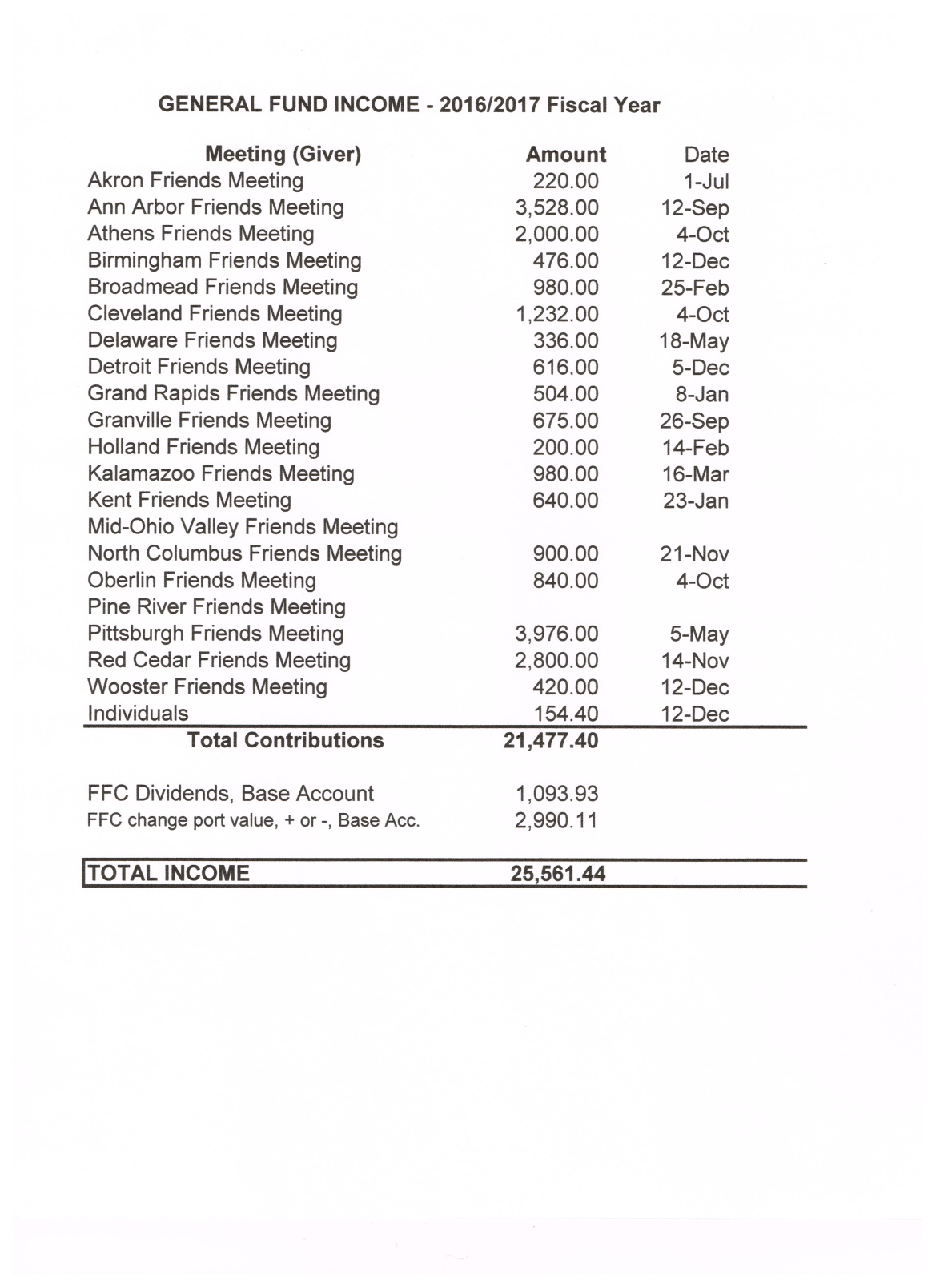 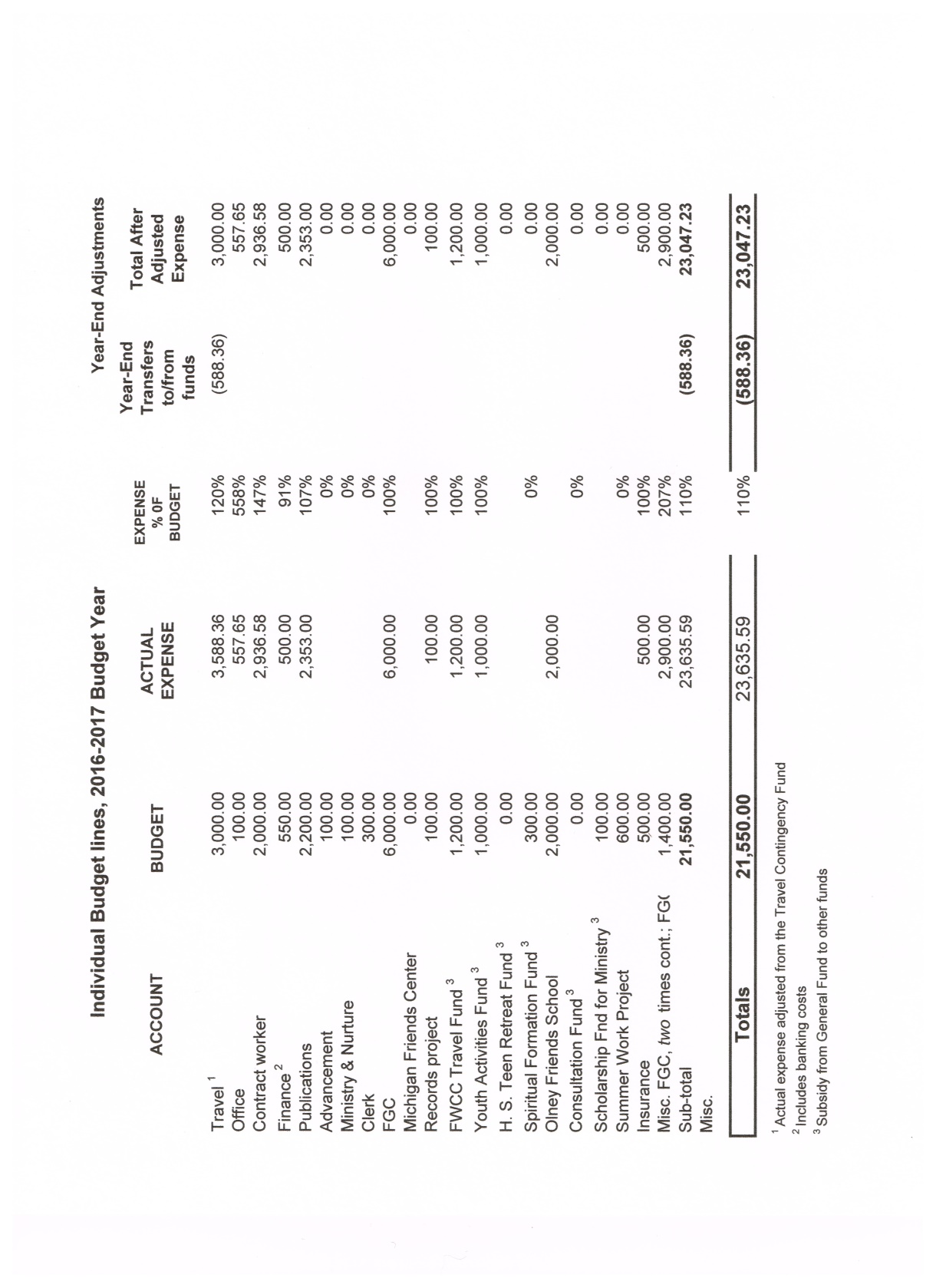 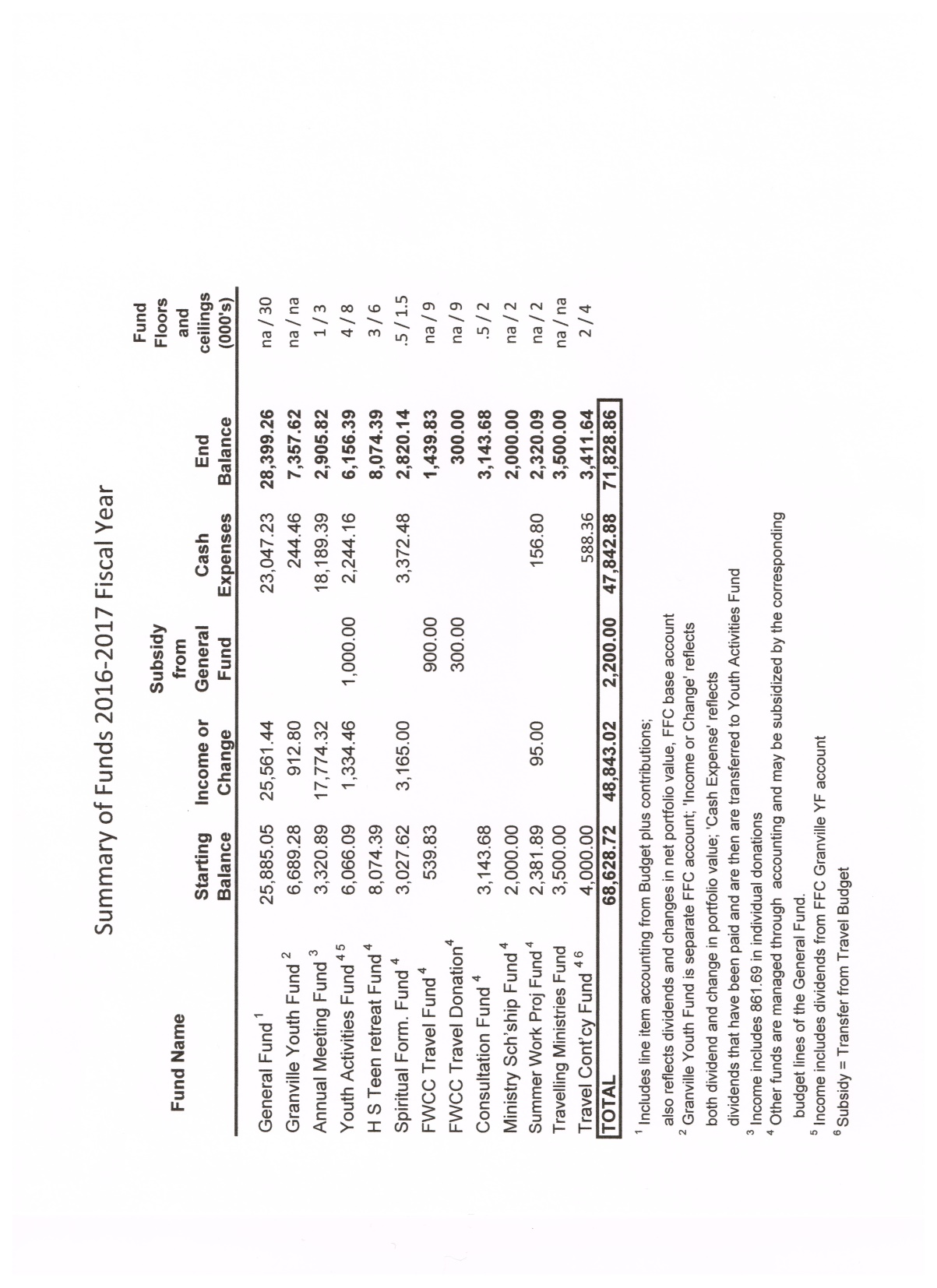 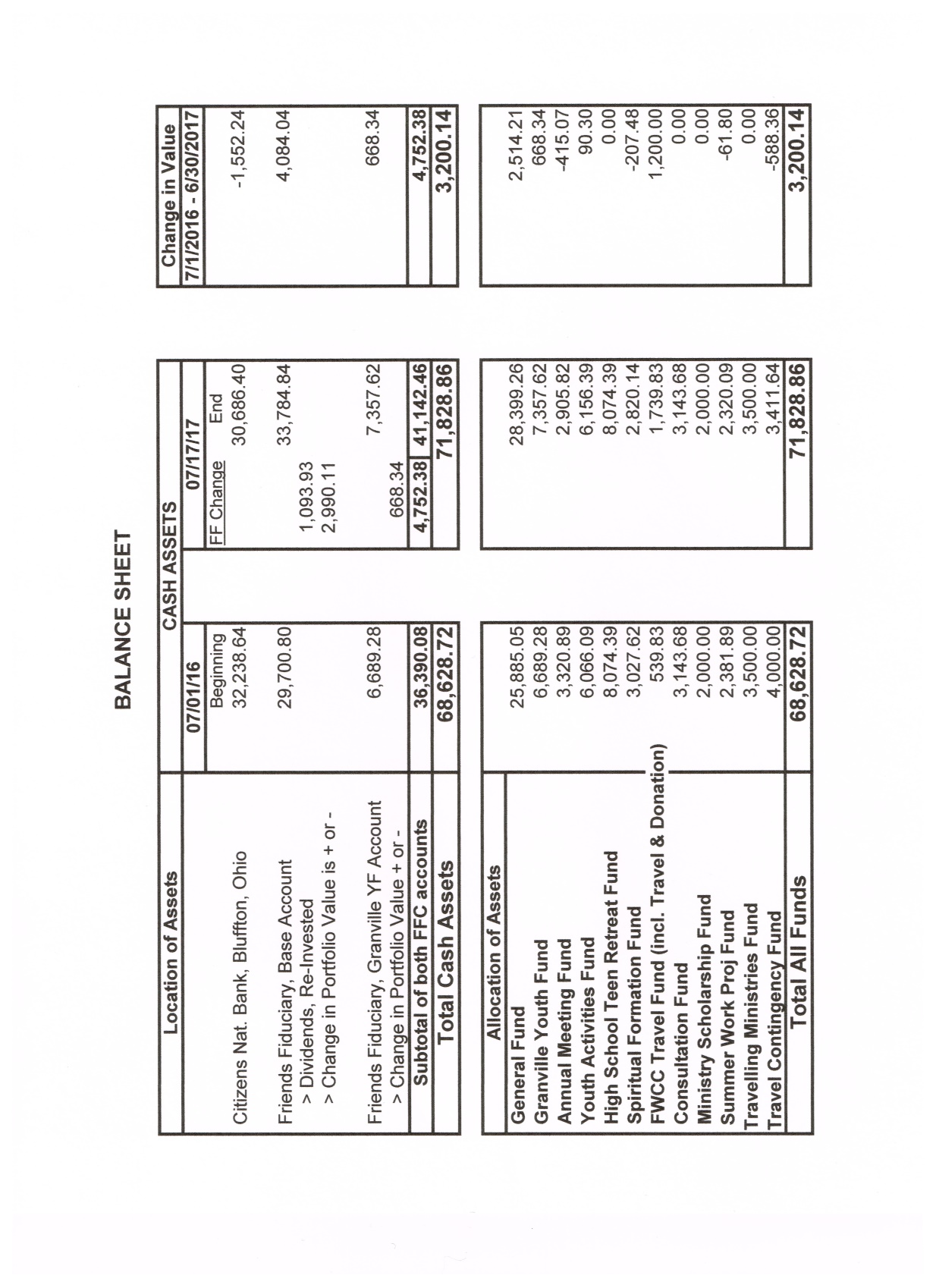 YM2017-24  Finance Committee ReportJeff Cooper (Ann Arbor), clerk, reported for the Finance Committee.Expenditures in JulyJeff noted that our fiscal year runs from July 1 to June 30, which occasion-ally creates challenges because our Annual Sessions are now held in July, rather than June. The Finance Committee agreed that the treasurer is authorized to spend up to 10% or $100 per line item of the proposed draft budget in July. Per-mile reimbursementThe per-mile reimbursement rate for driving was increased to 45¢ per mile last year, and the Finance Committee decided it should remain there.Assistance to attend the 2018 FGC Gathering of FriendsThe Finance Committee considered how to encourage attendance at the FGC Gathering of Friends in Toledo in 2018. It proposes three ways to do so:Scholarships for children: Finance Committee proposes setting aside $2000 from the Youth Activities Fund to help children attend the FGC Gathering, one of the designated purposes of the fund. In accordance with the fund guidelines, scholarships would be limited to $300 for any one child.Scholarships for teens: The High School Teen Retreat Program has a balance of $8074 and no current activity. The Finance Committee proposes taking $3000 from this fund, to be made available to support the attendance of teens at the FGC Gathering of Friends. Because this is not an authorized purpose for this fund, it would require approval from this body.Scholarships for adults: The value of our Friends Fiduciary accounts increased by $2990 in the past year. The Finance Committee suggests that this unbudgeted increase in assets could be added as an expense in our budget and made available as scholarships to adults to attend the FGC Gathering of Friends, and seeks Friends’ guidance. Providing scholarships to individuals who have not been appointed as our representatives to attend Quaker events would be a departure from our usual practices.Friends suggested that the Finance Committee also consider setting aside a similar scholarship for Friends who wish to attend the White Privilege Conference, and perhaps appointing an attender or representative. Concerns were raised about treating an increase of value of our assets as real income, and suggested that it would be more appropriate to consider what we want to do independent of the increase in value of our assets, and that we might also consider the ethical implications of investing such significant assets in the capitalist system, as opposed to using and circulating our assets for good. Enthusiasm was expressed for supporting teen attendance at the FGC Gathering, and it was suggested that, if we are enthusiastic about supporting children and teens, we may need to support their parents attending as well.BudgetThe proposed budget for fiscal year 2017–18 was presented. The suggested per-member contribution to LEYM for fiscal year 2017–18 will be $29, a $1 increase from last year. [Note: this amount was adjusted to $30 in YM2017-29]LoanFriends School in Detroit has closed, and the property been put up for sale. The Board of Friends School is seeking loans to carry the School forward until it is sold. The Finance Committee recommends loaning it $5000, with the expectation that it would be repaid by the end of the calendar year. The expected sale price would permit repayment of the loans with 2% interest.It was noted that Friends School in Detroit has a history of unexpected things happening, and that if this happens we might not be repaid in full, or at all. Although nothing is guaranteed, the Board of Friends School in Detroit previously received, and rejected, an offer of $1 million for the property. It expects to receive higher offers within the next month.We will revisit matters requiring action this afternoon.Finance Committee ReportI. Mileage reimbursementThe per-mile reimbursement rate for driving was increased to 45¢ per mile last year and we decided that it should remain there. II. Expenditures in JulyOur fiscal year runs from July 1 to June 30. When LEYM changed its schedule to hold Annual Meeting in late July, we created the possibility of needing to pay expenditures in July before our budget for the fiscal year was approved. Fortunately, there are not many expenditures in July other than those for Annual Meeting, which don’t depend on the budget. We at last decided the time had come to address this issue, and agreed on a policy whereby the treasurer is authorized, for any budget line, to spend up to 10% of the amount presented in the draft budget at Representative Meeting or up to $100, whichever is greater; for any expenditure exceeding 10% of a budget line or $100, the treasurer must seek approval of the Finance Committee.III. Review of our Investment in the Friends Fiduciary Green FundLast summer we were somewhat concerned that our investment in the Green Fund was not a good investment from a fiscal perspective. The semi-annual payouts were reliable, but our accounts had lost nearly $2000 (dropping from $38,348 to $36,390) in the previous fiscal year. This year the fund has done much better, increasing by over $4750 (to $41,142), and we are no longer concerned. We continue to think that the Green Fund better reflects the values of the Yearly Meeting.IV. Helping Friends Attend the 2018 FGC Gathering in ToledoThe idea was suggested to us that, with the FGC Gathering in our region next year, we should try to encourage attendance by offering financial assistance to Friends in the Yearly Meeting. We are presenting three ways to do so, divided by age group.A. 	Scholarships for Children. One of the intended purposes of the Youth Activities Fund is to support children attending the FGC Gathering. With that in mind, we propose setting aside $2000 from that fund for scholarships for children up through grade 8 to attend the Gathering next year. By definition, the maximum for any one child is $300. We envision setting an application deadline of perhaps March 25, at which point all applications would be considered and distribution of money approved. This would follow the usual process of applicants completing the Youth Activities Fund “application for assistance” form, which would then be considered by the presiding clerk, the treasurer, and the clerk of the Youth & Children Committee. The current balance in the Youth Activities Fund is $6156.B. 	Scholarships for Teens. The High School Teen Retreat Program has been inactive for the past two years, and the fund for High School Teen Retreats has a balance of $8074, including a donation of $3500 earmarked for that fund shortly before the program became inactive. We propose that $3000 from this fund be made available to high-school-age youth wishing to attend the 2018 Gathering. The process for distributing scholarships would be the same as for the children, but without the $300 limit per individual. Using this fund for scholarships to attend the FGC Gathering would require approval from Yearly Meeting, as this does not match the fund’s original purpose.C. 	Scholarships for Adults. As the treasurer’s report showed, in 2016–17, the value of our Friends Fiduciary accounts increased by $2990. We do not budget for portfolio changes, but this increase helped our cash assets grow by $3200. If the Meeting wishes to support adults attending the 2018 Gathering, this $2990 could be made available for scholarships by adding it as an expense in this year’s budget. This would likely result in income falling short of expenses, but we can afford to lose the $2990 that we gained this year.Note that funding such scholarships would be a departure from the way LEYM has traditionally spent its money. Most budget lines and funds support the functions of the Yearly Meeting or our representatives to other organizations. The Finance Committee presents this method of supporting adults within the Yearly Meeting as a possibility – not a proposal or recommendation – if Friends are led to pursue this path.V. Budget for 2017–18At Representative Meeting we presented a budget with total expenses of $21,200. Since then, we have made adjustments based on end-of-year figures in the treasurer’s report and other new information. The most significant changes are Travel (up $1000 because of many new travel expenses since Representative Meeting) and Publications (because we estimated low last year and printing costs will likely be higher in the new year). These and other small changes result in a new total of $22,275 without scholarship money for helping adults attend next year’s FGC Gathering, and $25,265 with this scholarship funding. We have re-budgeted contributions income at $21,680 by adding $1 to the suggested per-member contribution, bringing this figure up to $29/member. This number is again based on 710 contributing members. This is a deficit budget, as we have had for the past several years, during most of which we have come out ahead. The deficit is $595 without the scholarship funding, and $3585 with scholarship funding.VI. Loan to Friends School in DetroitAs you may have heard, Friends School has closed and the property has been put up for sale. Certain expenses either continue (e.g., insurance, utilities, maintenance of building and grounds) or are associated with the sale (e.g., legal fees), and the School’s bank account is nearly depleted. The Board of Friends School has asked Monthly Meetings within Green Pastures Quarterly Meeting for small loans to carry the School forward until it is sold; the expected sale price would easily allow repayment of loans with a 2% per annum interest rate, though nothing is guaranteed. The Finance Committee proposes that LEYM loan Friends School $5000, with the expectation that it would be repaid by the end of the calendar year. (Note that in the recent past we contributed $4500 a year to Friends School.) Full disclosure: all three members of the LEYM Finance Committee are also members of the Board of Friends School in Detroit. YM2017-25  Advancement & Outreach Committee ReportMathilda Navias, clerk, reported for the Advancement & Outreach Committee.One of the roles of Advancement & Outreach Committee is to engage in outreach to our smaller Monthly Meetings and worship groups. After a period of exploring whether Pine River Monthly Meeting wanted to remain a Monthly Meeting, Pine River has decided that being a worship group meets the needs of the eight to ten attenders, many of whom do not have a Quaker background. The worship group does not currently plan to be under the care of a Monthly Meeting. This means that individual members who wish to remain members of the Religious Society of Friends will need to transfer their membership to a Monthly Meeting. Carolyn Lejuste, Red Cedar Monthly Meeting, volunteered to reach out to Pine River Friends.Fremont Worship Group will consider this fall whether they will disband. Friends from Grand Rapids Monthly Meeting, which has care of the worship group, plan to meet with them.Advancement & Outreach Committee will continue to be in touch with the worship groups and smaller Meetings in the Yearly Meeting to see if they can be of assistance.The full report follows.Advancement & Outreach Committee ReportPine River Friends have been going back and forth in the last two years whether to remain a Monthly Meeting or revert to a worship group. On their Statistical Report, Don and Nancy Nagler reported that they have decided to become a worship group. I have spoken with them on the phone, and they report that the current group of eight to ten is made up mostly of people with no Quaker background, for whom a worship group works well. Herbert Lindsay, who is the convener of the Fremont Worship Group, reported on their Statistical Report that they are not meeting over the summer, and will decide in the fall whether to disband. Several Friends from Grand Rapids Meeting, which has care of the worship group, plan to meet with them then.Members of the Advancement & Outreach Committee continue to be in touch with the worship groups and smaller Meetings in the Yearly Meeting to ask how they are doing and if we can be of help.The A&O Committee has a display upstairs that we invite Friends to visit. There are a bunch of things you can take home with you, including sample Quaker business-sized cards, maps of the Yearly Meeting, and a number of FGC bookmark-sized cards to welcome and inform newcomers. A poster of suggestions for what things to avoid saying and good things to say to welcome newcomers is on display. The bookmarks and poster can be downloaded from FGC’s website. Please take some for your Meeting. In May, Baltimore Yearly Meeting sent LEYM an invitation to visit their annual sessions, which are from July 31 to August 6, and begin right after our sessions end. Through their Intervisitation Program, they offered to cover registration, room, and board for two Friends who felt led to visit. It appears that they sent this invitation to all Yearly Meetings in North America. Mike Holaday, our clerk, asked the Advancement & Outreach Committee to find LEYM Friends led to visit. E-mails with this news were sent to all LEYM Meetings and worship groups and a news item was posted on the Yearly Meeting website. Sam Milford of Pittsburgh Meeting is scheduled to attend with her husband. Sam is a member of Pittsburgh’s Outreach Committee and serves LEYM as a representative to FWCC. Pittsburgh is close to the area Baltimore Yearly Meeting covers, and she thinks of them as a neighbor. Sam plans to write a brief report to be printed in the Bulletin.Becky Morehouse and other committee members wrote an article for the Bulletin describing how to organize Friendly Eights groups.The committee has scheduled a Saturday meeting in September.Fifth Session: 1:15 – 3:15 pm, Saturday, July 29, 2017YM2017-26  Earthcare Committee ReportRuss Adams (North Columbus), co-clerk, reported for the Earthcare Committee. The Earthcare challenge, as voiced by Ken Lawrence, is that planetary catastrophe is now inevitable. Working to avoid catastrophe is no longer useful; instead we need to create resilient communities that will face the difficulties ahead with grace and love. The Earthcare Committee is considering creating its own sustainability platform, premised in part on concepts embodied in the 1754 Philadelphia Yearly Meeting Epistle:Now dear friends, if we continually bear in Mind that highest law, of doing to others, as we would be done by, we shall never think of bereaving tomorrow’s people of that valuable Blessing, freedom . . . that where we live at the expense of those yet to come, such lives tend to harden the Heart, and render the Soul less susceptible of that holy Spirit of Love, Meekness, and Charity which is the peculiar Character of a true Christian and of other golden-ruled friends of many global faiths.Is it possible that, by addressing root causes as well as symptoms, we might help tomorrow’s people open pathways to prosperity, freedom, and peace for all time? Is it possible that some of us might do for the fullest-possible sustainability, today, what our ancestors did for abolition?The full Earthcare Committee report follows.LEYM Earthcare Report 20171.01	Greetings, Friends, from your Earthcare Committee, where worry should be part of our name.1.02	As we sat down this week, Ken Lawrence shared his views of earthcare challenges.a. “Planetary catastrophe is now inevitable, and for many people it is happening already. It will get much worse. Climate change, resource shortages, overpopulation, and economic dysfunction are some of the contributing factors. We have passed the time when it might have been possible to turn things around. Humanity may never have had the cultural capacity to make the changes that were needed.b. “I don’t view this statement as pessimistic or despairing, but as facing reality with eyes wide open. If we don’t recognize hard truths honestly, how can we make good decisions about our actions?”1.03	So, as Prince sang, “Are we just gonna party like it’s 1999?” Here’s what Ken suggested:“Working to avoid catastrophe is no longer useful. Instead we need to work to create resilient communities that will face the difficulties ahead with grace and love, trying to preserve what is good about humanity, and to appreciate the beauty and pleasure of each new day.”1.04	Most of those present at Earthcare Committee did not dissent from Ken’s dire assessment. At some point, Shannon Pratt-Harrington, a young adult Friend, very politely reminded all of us older “silver hairs” that this is her generation’s future we’re talking about!1.05	So, many in Quaker Earthcare Witness, QUNO, FWCC, and elsewhere fear that, as unsustainable societies degrade, a cascade of symptoms will be thrown off like sparks from an emery wheel. Our “love tomorrow’s neighbors as we love ourselves” must be big enough to deal with all symptoms. And our “love for tomorrow’s neighbors” must be big enough so that we can also recognize and deal with root causes, like overpopulation and overconsumption, that explain our persistent human lack of sustainability!1.06	Is it possible, as we discussed at some length in Earthcare Committee, that an accurate model of civilization might better explain human history, especially genocide, re-enslavement, and war? Is it possible that the population-cycle civilization model predicts more exacting steps needed to improve our resilience in both peace care and earthcare? A Handout is circulating for all Friends who wish to follow or contribute to this earthcare discussion.1.07	Is it possible, also as we discussed in Earthcare Committee, that something really beautiful was lost in the decades after 1972? Then, population-aggressive industrial businesses and religion businesses killed Public Law 91-513, the Commission on Population and America’s Future. Again, if you want to follow along or contribute to this discussion, a separate Handout is circulating.LEYM/QEW EARTHCARE PLATFORM1.08	Very exciting to some of us is a new QEW effort to draft a platform. QEW expects to work from great resources like Black Lives Matter and the LEAP Manifesto (Canadian Indigenous/Migrant peoples).1.09	Some of us discussed a possible LEYM Earthcare platform of our own, perhaps built on the 1754 Epistle of the Philadelphia Yearly Meeting that became a basis for the Abolition movement.1.10	Might we capture historic continuity between the abolition movement and the sustainability movement that Shannon’s generation deserves?1.11	Might this help us open doors to sister faiths – Mennonites, UU – about our call to resilience that Shannon’s generation deserves?1.12	Some Friends will find some older language antiquated. So we may add a short, modern explanation using language like that of the Pisac Plenary Minute on “Sustaining Life on Earth.”1.13	 I’ll share with you this short, slightly-modified paragraph from the 1754 PYM Epistle.“Now dear Friends, if we continually bear in Mind that highest law, of doing to others, as we would be done by, we shall never think of bereaving tomorrow’s people of that valuable Blessing, freedom; nor to endure growing comfortable by tomorrow’s people’s loss. To live in Ease and Plenty, by resources that our recency of birth has put in our Power, is neither consistent with Christianity, nor common Justice; and we have good Reason to believe, draws down the Displeasure of Heaven, it being a melancholy but true Reflection, that where we live at the expense of those yet to come, such lives tend to harden the Heart, and render the Soul less susceptible of that holy Spirit of Love, Meekness, and Charity, which is the peculiar Character of a true Christian and of other golden-ruled friends of many global faiths.”1.14	Friends, is it possible that by addressing root causes in addition to symptoms we might help tomorrow’s people open pathways to prosperity, freedom, and peace for all time? Is it possible that some of us might do for the fullest-possible sustainability, today, what our ancestors did for abolition?1.15	Dear Friends, this is your Earthcare Report for 2017. If there are questions, you know who we are!YM2017-27  Nominating Committee Preliminary Report Clémence Ravaçon Mershon (Erie), clerk, made a preliminary report for the Nominating Committee.The Nominating Committee has made nominations for all of the officers, communications people, the database manager, most committees, and representatives to most Quaker organizations. Friends are being appointed to positions that, generally, have three-year terms. A few Friends have accepted such nominations with the understanding that they will be able to reconsider their ability to continue serving in those positions on an annual basis.The Nominating Committee is still seeking individuals to serve on Advancement & Outreach (2 persons), Finance (1), Publications & Archives (1), Adult & Family Program (1), and Youth & Children’s Program (1), and someone to serve on FGC Central Committee beginning later this year. YM2017-28  Peace & Justice Committee ReportShelley Kotz (Broadmead) and Helen Fox (Ann Arbor) reported for the Peace & Justice Committee. Lucia Kalinosky, who has been clerking the committee, has moved to Minneapolis to study interreligious chaplaincy. The committee asks that we join them in holding her in the Light as she begins this new venture.LEYM has significant investments in Friends Fiduciary Corporation. Friends Fiduciary is the investment company that manages the assets of about 360 U.S. Quaker institutions, including Yearly, Quarterly, and Monthly Meetings, trusts, retirement communities, schools, and other non-profits. Friends Fiduciary actively selects investments that are consistent with human rights and social responsibility, and has zero tolerance for investments in companies that enable or directly participate in weapons productions. Currently, however, it does not exclude companies that contribute in other ways to Israel’s Occupation.At the request of the Ann Arbor Monthly Meeting, three specific companies that support or enable Israel’s occupation of Palestinian lands have been excluded under Friends Fiduciary’s existing screening policies. Ann Arbor Friends Meeting has now requested that Friends Fiduciary expand its Quaker Values Screening Criteria to exclude any company that provides products or services that contribute to:Violent acts that target either Israeli or Palestinian civilians;The maintenance of the Israeli military occupation of Gaza and the West Bank, including East Jerusalem;The maintenance and expansion of Israeli settlements in the occupied Palestinian territories;The maintenance and construction of the Separation WallCurrently, Ann Arbor Friends are seeking minutes in support of expanded screening criteria, in response to the suggestion from Friends Fiduciary that statements from additional investors would carry more weight. It is hoped that these minutes will urge a change in investment strategy by Friends Fiduciary, with the ultimate goal of changing Israeli behavior in the occupied Palestinian territories. The Peace & Justice Committee recommends that LEYM adopt the following minute:Lake Erie Yearly Meeting requests that Friends Fiduciary Corporation expand its Quaker Values Screening Criteria to exclude investments in companies that support or are complicit with Israel’s occupation of Palestinian lands, its economic exploitation and control of the Palestinian population, and/or its violations of international human rights law.Friends approved the minute.The full report follows.Peace & Justice Committee ReportRequestLEYM’s Peace & Justice Committee requests that Lake Erie Yearly Meeting adopt a minute urging Friends Fiduciary Corporation to exclude companies from its investments that support or are complicit with Israel’s occupation of Palestinian lands, its economic exploitation and control of the Palestinian population, and/or violations of international human rights law.BackgroundFriends Fiduciary Corporation is the investment company that manages the assets of about 360 U.S. Quaker institutions including Yearly, Quarterly, and Monthly Meetings, trusts, retirement communities, schools, and other non-profits. According to its mission, FFC is guided by Quaker principles, values, and testimonies, and aims to “align its investments with mission through proactive Quaker-Values Screening.” It evaluates companies across multiple dimensions, including human rights and other socially responsible measures. It has zero tolerance for investments in companies that produce weapons or parts of weapons or that enable weapons. Currently, however, it does not exclude companies that contribute in other ways to Israel’s Occupation.In 2012, responding to a request of Ann Arbor Friends Meeting, Friends Fiduciary removed three companies that support or enable Israel’s Occupation from its socially responsible investment screen: Caterpillar, Hewlett Packard, and Veolia Environment, on the grounds that they violate existing Quaker values criteria, including military and environmental concerns. Ann Arbor Friends Meeting now requests that Friends Fiduciary take the next step. Our new minute asks Friends Fiduciary to expand its Quaker Values Screening criteria to exclude any company that provides products or services that contribute to:violent acts that target either Israeli or Palestinian civiliansthe maintenance of the Israeli military occupation of Gaza and the West Bank, including East Jerusalemthe maintenance and expansion of Israeli settlements in the occupied Palestinian territoriesthe maintenance and construction of the Separation WallCurrently, Ann Arbor Friends Meeting is seeking minutes on this issue from Monthly, Quarterly, and Yearly Meetings and other Quaker institutions in order to demonstrate to Friends Fiduciary a broad base of constituent support. Since LEYM was one of the first regional Quaker Meetings to recommend divestment from companies that support the Occupation (Minute on Israel-Palestine, 2013), we hope it will join AAFM in this effort. Proposed wording of LEYM’s Minute:Lake Erie Yearly Meeting requests that Friends Fiduciary Corporation expand its Quaker Values Screening Criteria to exclude investments in companies that support or are complicit with Israel’s occupation of Palestinian lands, its economic exploitation and control of the Palestinian population, and/or violations of international human rights law. YM2017-29  Finance Committee ReportJeff Cooper, clerk, reported. He noted that making a profit is not a goal of the Finance Committee, and that, when we do, we seek ways to use it.In response to five specific proposals from the Finance Committee, Friends took the following actions:Friends approved spending up to $3000 from the High School Teen Retreat fund for scholarships to help LEYM high school-age students attend the 2018 FGC Gathering of Friends.Friends approved spending up to $3000 from the General Fund to provide financial assistance to LEYM adults to attend the 2018 FGC Gathering of Friends. $3000 would be withdrawn from our Friends Fiduciary account for this purpose.Friends approved spending up to $1000 to help LEYM Friends who register through Friends General Conference to attend the White Privilege Conference in Grand Rapids, Michigan, in 2018. This would be partially offset by adding $1 to the suggested per-member contribution to LEYM, bringing the suggested contribution to $30 per member.The White Privilege Conference is not a Quaker gathering, but FGC has helped sponsor it and receives a registration discount. The conference provides tools that participants describe as invaluable in making a difference in their work of dismantling white privilege in the broader world.Friends approved the 2017–2018 budget, as modified to take into account the items just approved.Friends approved loaning Friends School in Detroit up to $5000, as needed.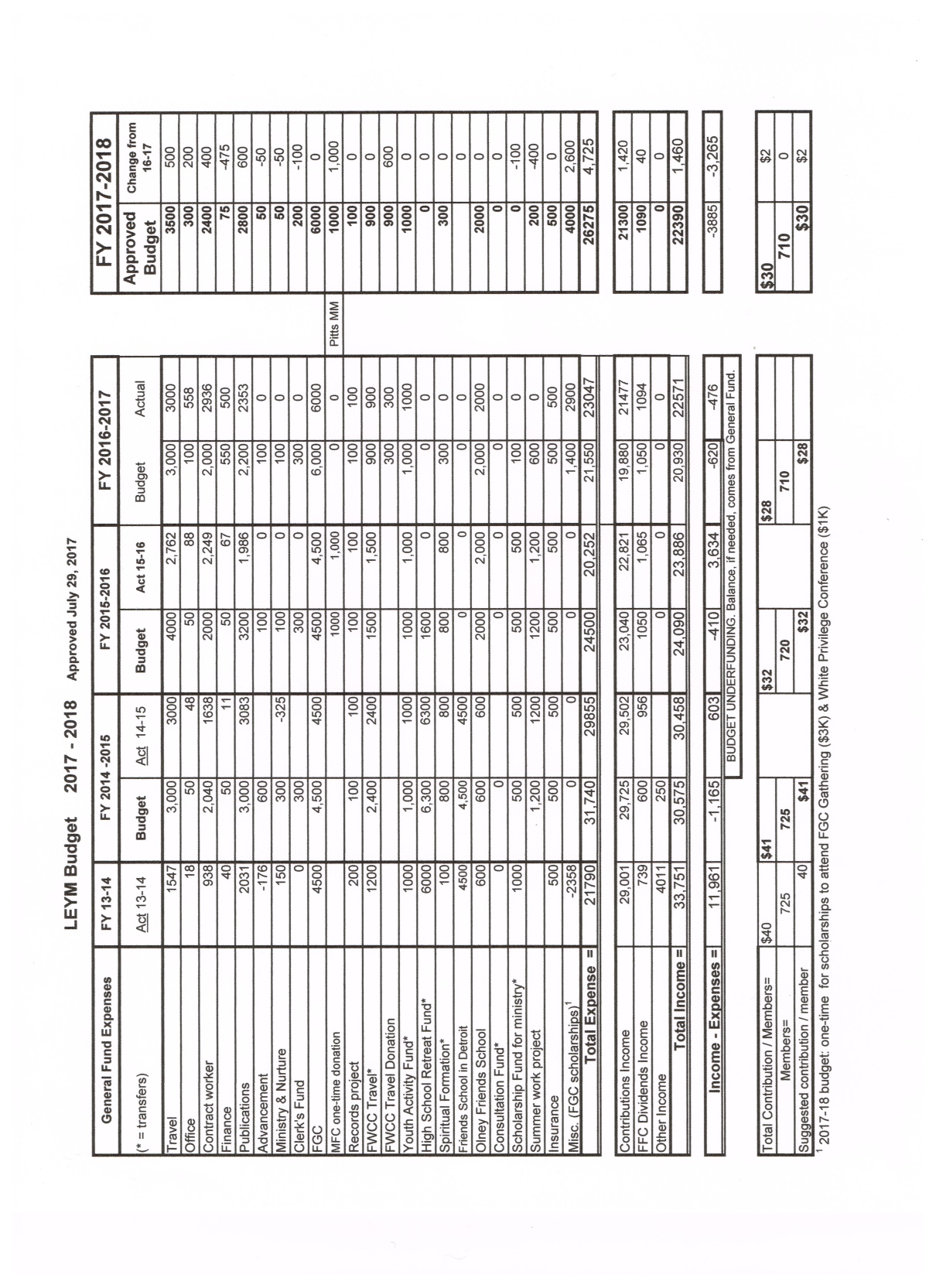 YM2017-30  Ministry & Nurture Committee ReportCarla Pratt-Harrington (Athens), co-clerk, reported for the Ministry & Nurture Committee.The Ministry & Nurture Committee has several charges. The committee administers the Ministry Scholarship Fund, holds the Spiritual Formation Program under its care, collects and reviews the annual State of the Meeting Reports, and drafts a query for Monthly Meetings to respond to.Ministry Scholarship FundAgain this year, the committee received no requests for scholarship funds, either for ministry or for travel by ministers approved by the Yearly Meeting. It encourages Friends who are following a leading that may be aided by scholarship funds to bring it to their Monthly Meeting; after seasoning, the Monthly Meeting may then bring a request for a scholarship to this committee.State of the Meeting ReportsMinistry & Nurture Committee received State of the Meeting reports from 17 Monthly Meetings. Some themes were common to several of the reports – for example, how Meetings are addressing racism, white privilege, and implicit bias. Many Meetings included their concerns and efforts about welcoming, inclusion, and building community.Some of our Meetings are going through significant transitions and others have experienced losses this year. Several noted their awareness of an aging membership. A few Meetings have introduced sharing of “joys and concerns” at the end of meeting and have found this an enriching experience. Deep concern about the new political administration and the rise in the tolerance of hate in our country was expressed. Friends are striving to maintain balance and persist in finding ways forward that are grounded in Spirit.Once again the committee encourages Friends to read the full reports when they are published in the Annual Records. QueryThe Ministry & Nurture Committee has prepared the following Query for this next year:How might we support each other as we find peaceful and persistent responses to actions that exclude and judge?In what ways do we, as Quakers, hold ourselves and the Other in the Light when our disagreements seem insurmountable?How do we find common ground as we listen to those with whom we disagree?Spiritual Formation Program Mathilda Navias, clerk of the Spiritual Formation Planning Committee, reported.Two Spiritual Formation retreats are sponsored each year. In addition, some Monthly Meetings have smaller groups that meet regularly through retreats each year; several Monthly Meetings also have groups that meet regularly throughout the year.The theme for the 2016–2017 Spiritual Formation retreats was “Spiritual Companions from the Past: John Woolman, Caroline Stephen, and Howard Thurman,” with Della Stanley-Green as leader. The theme for the coming year is “Forgiveness as a Spiritual Discipline,” led by Sue Regen. The fall retreat will be held September 15–17, 2017, at the Weber Retreat Center in Adrian, Michigan. The spring retreat will be on May 5, 2018.This year everyone in LEYM is invited to come, whether or not they have been involved in a Spiritual Formation group in their Meeting, so this is a good opportunity to explore whether your Meeting might like to start one.The full reports follow.Report of the Ministry & Nurture CommitteeThe Ministry & Nurture Committee has several charges. First, we collect and summarize the annual State of the Meeting Reports. Second, we hold the Spiritual Formation Program under our care. Third, we administer two scholarships for ministry. In addition, it has been our tradition to develop a query that Meetings are encouraged to respond to in an effort to deepen spirituality. Scholarships FundsThe Ministry scholarship fund has not been used for several years We encourage Friends who are following a leading that may be aided by this scholarship fund to bring it to their Monthly Meeting; after seasoning, the Monthly Meeting may then bring a request for a scholarship to this committee. This could help Friends to attend classes, workshops, or other appropriate educational programs that would help them follow their leading.In addition there is a traveling scholarship. If you have a message you would like to share outside your local Meeting, a scholarship is available to assist with travel expenses. To apply, contact the Ministry & Nurture clerk (currently Flo Friender) with your seasoned message and we will help work through a proposal for this scholarship.State of the Meeting ReportsMinistry & Nurture Committee received State of the Meeting reports from 17 Monthly Meetings. Some themes were common to several of the reports – for example, how Meetings are addressing racism, white privilege, and implicit bias. Ann Arbor’s efforts have evolved into a focus on police-community relations, while Birmingham has had monthly discussions on race and three of its members led the mid-winter Green Pastures Quarterly Meeting gathering with the theme, “Why Can’t We Be F/friends? Who is missing from our Meetings and why?” Other Meetings have made these issues a focus of adult education. Many Meetings included their concerns and efforts about welcoming, inclusion, and building community. One creative program undertaken by the Oberlin Meeting collaborated with Oberlin students to organize a series of 12 bi-weekly evening Meet-ups for Quaker and Quaker-interested students. These gatherings included worship, food, and conversation. Oberlin Meeting also offers its welcoming message to newcomers, a statement originally written in response to the LEYM Query. This states, “We are a diverse Meeting, not racially, but spiritually, representing many branches of American Quakerism. As a consequence, it is important for us to warmly affirm our commitment to welcome all into our worship. There is also a real concern to look behind the particular language of a ministry to the intention and the wisdom that prompted it. There is a warm, unified commitment to welcoming all and to respecting the diversity of our religious experience and expression.” This statement also serves as a reminder that we have many areas of diversity in our Meetings, although we continue to ask ourselves, “Who is missing?”Some of our Meetings are going through significant transitions and others have experienced losses this year. Several noted their awareness of an aging membership. A few Meetings have introduced sharing of “joys and concerns” at the end of meeting and have found this an enriching experience. One mentioned the inclusion of thoughts that were not shared during worship. Meetings continue to participate in and support individual members’ participation in a range of social justice activities. Detroit Meeting has been active in support of families at risk of deportation, and approved a minute that concludes, “We strive to stand together with other faith communities to ensure that every member of our community is respected and welcomed. As Quakers, we affirm that of God in every person and that of living our testimonies of community, equality, and supporting the integrity of families. We ask individuals to explore unmet needs or roles that we can offer to deepen our commitment to help. We see deep spiritual significance in this movement.”Deep concern about the new political administration and the rise in the tolerance of hate in our country was expressed. Friends are striving to maintain balance and persist in finding ways forward that are grounded in Spirit.Once again we encourage Friends to read these reports when they are published in the Annual Records. Our committee experienced coming to know the Meetings in a different way and felt a greater sense of community among us as a result. Insights and helpful ideas offered in these reports may be useful to other Monthly Meetings.QueryHow might we support each other as we find peaceful and persistent responses to actions that exclude and judge?In what ways do we, as Quakers, hold ourselves and the Other in the Light when our disagreements seem insurmountable?How do we find common ground as we listen to those with whom we disagree?LEYM Spiritual Formation Program Report to LEYM Ministry & Nurture CommitteeThe Past Year (2016–17)LEYM’s Spiritual Formation retreats this past year were much appreciated. The theme for the year was “Spiritual Companions from the Past: John Woolman, Caroline Stephen, and Howard Thurman.” The leader was Della Stanley-Green, from Indiana, a member of Western Yearly Meeting. The year started with a weekend retreat in September at the Weber Center, a Catholic retreat center in Adrian, Michigan, where we’ve been going for a number of years now. One participant wrote, “I got much more than I expected. I’m surprised in manifold ways!” During the year, those who participated in the retreat and many more met regularly in their home Meetings for spiritual sharing and discussion. As part of the program, each individual is to commit to a spiritual practice during the year. The year ended with a Saturday retreat in May, hosted by Kalamazoo Friends.The Upcoming Year (2017–18)I am really excited about our upcoming year. Sue Regen has been leading work-shops and retreats on “Forgiveness as a Spiritual Discipline” for Friends since 2002 at the FGC Gathering, Pendle Hill, and other retreat centers, as well as for numerous Monthly Meetings across the country. Helen Hebben of Kalamazoo Meeting told me, “I took Sue’s workshop, and it changed my life.”I ask you to help get the word out to people at your Meeting about this year’s weekend retreat, on September 15–17 at the Weber Retreat Center. Because of the timely topic and the known abilities of our leader, we are inviting everyone to attend whether or not you are involved in a Spiritual Formation group in your Meeting. Given the political situation as well as personal lives, many Friends find themselves dealing with feelings of anger, fear, or pain. At the retreat, we will let everyone know about LEYM’s Spiritual Formation Program and how they can become a part of it if they want to. So this is also an opportunity for Friends from Meetings that have not recently had a Spiritual Formation group to find out how to start one. There will be a follow-up retreat on May 5. We need a Meeting to volunteer to host it.Please publicize the September retreat widely in your Meeting. There are flyers and registration forms here for you to take, and they will be available upstairs in the display area for the rest of the weekend. Additional forms and information on the Spiritual Formation Program are available on the Yearly Meeting’s website.Planning CommitteeThe committee that plans the program and the retreats currently consists of Mathilda Navias, clerk (Broadmead), Aran Reinhart (Broadmead), Rebecca Hatton (Ann Arbor), Ellerie Brownfain (Birmingham), and Olwen Pritchard (Broadmead). Mathilda plans to step down as clerk in the next two years. We ask Ministry & Nurture to once again find one of its members to serve on the planning committee as liaison between our committee and M&N. We also encourage members of the Ministry & Nurture Committee to participate in the program.YM2017-31  Friends World Committee for Consultation Report Clémence Ravaçon Mershon summarized the reports she has received from two of our three representatives. The third report, from Sam Milford (Pittsburgh), has been published in the Bulletin.Jana Norlin, Grand Rapids Monthly Meeting, attended LEYM as our representative and also served as convener of pastoral care for the 2017 FWCC Section of the Americas gathering in Stony Point, New York. This is a role in which she has served before, and she reported a great increase in the use of the pastoral care team and center at the gathering. Each person shared that, while they began not knowing what to expect, they left feeling privileged to have grown, after being led by Spirit in service to others.Mey Hasbrook, Kalamazoo Monthly Meeting, noted the dedication of an FWCC Traveling Ministry Corps, including three Bolivians and four North Americans. These Spanish- and English-speaking Friends are being sent as traveling ministers throughout the Section. Local Friends Churches and Monthly and Yearly Meetings in the Americas can request a visitor. Mey also reminded Friends to take part in the second annual World Quaker Day, on October 1st. The full reports follow.2017 FWCC Section of the Americas Report Representative Jana NorlinIt was my honor to serve as Convener of Pastoral Care for the 2017 FWCC Section of the Americas gathering in Stony Point, New York. I sent out Spanish and English communications to attenders before the conference. Arriving at the conference, I organized the Pastoral Care Center to create a welcoming space for reflection and consultation, which was open throughout the conference. I provided bilingual printed resources, coffee/tea/food, tissues, cough drops, and medical supplies, among other things that would help attenders feel supported in times of need. Before the conference began I held a bilingual orientation for 15 diverse volunteers of a wide age range from various countries. I created a schedule for when Pastoral Care givers would serve at the Pastoral Care Center, and I provided volunteers with green sashes so that they would be identifiable as approachable care givers at any time during the conference. It seemed to be very successful, as a first-time strategy, that the Pastoral Care Center was located just before the plenary room, so all attenders were invited to stop in before and after each session. It was especially helpful that the Pastoral Care team positioned them-selves in the hallway to remind attenders to enter the plenary room with an attitude of worship. Besides the Center rotation, I created a schedule for Pastoral Care givers to sit on the facing bench and throughout the room during each session to hold individuals, the body of attenders, and the work of FWCC in the Light. Having served on Pastoral Care the previous two years in Mexico and Peru, I observed a great increase in use of the Pastoral Care team and center at this gathering. The needs were varied and volunteers either responded themselves or made connections with others to respond to those who sought support. The team sought Divine guidance to meet the challenges of crossing cultural, language, and spiritual-practice differences. During the conference, members of Pastoral Care team also supported and ministered to each other. At the end of the conference the team reassembled for a bilingual debriefing to reflect on the experience. Each person shared that, while they began not knowing what to expect, they were leaving feeling privileged to have grown, after being led by Spirit in service to others. I co-created a bilingual survey about the Pastoral Care experience so that team members could submit comments and suggestions to the Planning Committee for implementation for ministry at future gatherings.I humbly thank Lake Erie Yearly Meeting for support to do this work for the FWCC Section of the Americas.Report on Friends World Committee for ConsultationRepresentative Mey HasbrookGreetings, Friends. I am unable to join you in person due to health challenges, and am grateful to Clémence Ravaçon Mershon for sharing this report on my behalf.FWCC's Section of the Americas Meeting took place from March 23 to 26, 2017, in Stony Point, New York. Around 120 Friends attended, with at least 18 from the Caribbean and Latin America. LEYM representatives were Sam Milford (Pitts-burgh), Jana Norlin (Grand Rapids), and Mey Hasbrook (Kalamazoo). Both Sam and I were in attendance for the first time as representatives, while Jana dually served as Convener of Pastoral Care. Additional LEYM Friends Mike Hinshaw and Clémence Ravaçon Mershon attended in service of FWCC committees.The meeting's theme, “Vivir La Paz - Living Peace,” took inspiration from the Bible verse John 16:33: “I have told you these things, so that in me you may have peace. In this world you will have trouble. But take heart! I have overcome the world” (New International Version). From bilingual worship to fellowship – with advance-prepared devotionals to our morning small groups – we explored this theme among one another, beyond our comfort zones, and with reflection upon the wider world.Stirring plenary messages were given by Carl Magruder (Pacific YM), "Invocation: Apocalypse"; Kirenia Criado (Cuba YM), "Faith, Works, and Other Alternatives for Peace"; and Jonathan Vogel-Borne (New England YM). Written messages and more Meeting resources are online at http://fwccamericas.org/_wp/event/2017-section-meeting-of-theamericas/The first Traveling Ministry Corps, with three Bolivians and four North Americans, was dedicated and commissioned by the entire Meeting. These Spanish- and English-speaking Friends are being sent as traveling ministers throughout the Section. Local Friends Churches and Monthly and Yearly Meetings in the Americas can request a visitor; FWCC pays for traveling expenses. Directions for invitation as well as applications are available online at http://fwccamericas.org/visitation/ traveling-ministry.shtml. September 30, 2017, is the deadline to apply as an FWCC traveling minister for the second group, with an emphasis being put on Young Adult Friends for this cycle.A report on sustainability was presented as a result of a workshop attended by 17 Friends in response to the Pisac Minute on Sustainability from the 2016 World Plenary. Both Clémence and I participated in this workshop; I also contributed to the report’s composition. This report was presented during LEYM’s Representative Meeting in April 2017 through the Earthcare Committee. Friends are encouraged to consider the report alongside the Minute on Sustainability as LEYM discerns a response.Friends were reminded to take part in the 2nd annual World Quaker Day on October 1. The theme is "Gathering in Worship Around the Globe." More details are given online at http://fwccamericas.org/_wp/event/2017-world-quaker-day/.Additional points to note:- 	FWCC Section Meetings are now being held biannually, with the Americas gathering again in 2019.- 	The world plenary will take place every seven years, with the next expected in 2023.- 	Minutes are not yet available from this meeting, which will be provided later to LEYM.It is my hope that Friends engage FWCC with consideration of its powerful impact, reaching from our local Meetings to the United Nations. For an example, I would share how I came to submit this report. I had been an attender for nine years among three unprogrammed Meetings between the US and Belgium. It was during my first FWCC event – the 2016 world plenary – that a leading arose to record membership. And while my membership was still in process last summer, I received a nomination to become a Yearly Meeting representative.In conclusion, here is a paraphrased message given by Kristen Olson, Clerk of the Traveling Ministry Corps, at the recent Section of the Americas meeting: “This body is not about the bubble that we exist in. It is about building bridges. It is our responsibility to build those bridges. We are here for daily work.”Sixth Session: 8:45 – 9:30 am, Sunday, July 30, 2017YM2017-32  Publications & Archives Committee ReportPeggy Daub (Ann Arbor), clerk, reported for the Publications & Archives Committee.The committee notes that Berch and Susan Carpenter are stepping down as Bulletin editors. During their tenure, LEYM has moved toward more electronic distribution, and the Bulletin can now be delivered in a number of ways. The committee has also obtained permission from all but one of the Annual Sessions plenary speakers since 2010 to post their talks on our website. It is in the early stages of discerning whether Memorial Minutes should also be put online, to preserve, and share with a wider audience, a record of the spiritual lives of our deceased members. Submissions for the 2017 Annual Records are due by Sunday, August 27, and should be sent to Jeff Cooper. The deadline for submissions for the fall LEYM Bulletin is Sunday, October 1, and may be sent to Peggy Daub or Jeff Cooper, the new co-editors of the Bulletin.The full report follows. Publications & Archives Committee ReportThe members of the Publications & Archives Committee this year have been Peggy Daub, Bill Lefler, Seth Reichenbach, and Leslie Walden, with ex officio members Bulletin editors Berch and Susan Carpenter and webweaver Mathilda Navias.The Bulletin editors will change this year, as Berch and Susan are stepping down after serving three years. During that time, we have moved toward more electronic distribution, and can now offer you the content in a number of ways, namely, multiple paper copies sent to a Monthly Meeting, a single paper copy to your mailbox, an email copy to your mailbox, or downloading from LEYM.org. Let us know which is most convenient for you. The Bulletin exists to serve the Yearly Meeting, so it carries a lot of nuts-and-bolts information about the Yearly Meeting itself. But, like the Yearly Meeting, its underlying purpose is to build community among Friends, which might mean sharing the journeys of individuals and Monthly Meetings. Let the editors know if you have ideas for articles or artwork for future issues.During the past year, the committee reviewed the contents of Annual Records to see if there are any additional parts of this paper-only publication that could go online. We decided that plenary talks from our annual sessions could be of value outside the Yearly Meeting and should be on the web, if possible. Bill Lefler has contacted speakers from the last seven years (2010–2016), and obtained permission for all but one year so far. Watch for those to be added to the website soon. We are just beginning the process of discerning whether Memorial Minutes should also be put online. We are checking on the practices of other Yearly Meetings, and then will ask for input from Monthly Meetings and individuals as we consider this question. We like the idea of preserving a record of the spiritual life of our de-ceased members for a wider audience, but are mindful that there may be privacy concerns.Submissions for the 2017 Annual Records are due by Sunday, August 27. Jeff Cooper will serve as editor, with help from others on the committee. The deadline for submissions for the fall LEYM Bulletin is Sunday, October 1, and may be sent to me [Peggy Daub] or to Jeff.YM2017-33  Arrangements & Site Committee ReportSally Weaver Sommer (Broadmead), member and registrar, reported for the Arrangements & Site Committee.We had 127 attenders at the Annual Meeting of LEYM this year, 11 of whom were first-time attenders (7 adults and 4 children). 27 younger Friends participated in our Youth & Children’s Program, and there were 9 young adult Friends.Online registration worked well, and Friends are encouraged to register online.We will meet in Bluffton again next year, July 26–29, 2018, and in 2019, July 25–28.YM2017-34  Nominating Committee ReportClémence Ravaçon Mershon, clerk, reported for the Nominating Committee.A few additional nominations are included in the report. Friends are encouraged to test whether they are led to fill any of the remaining open positions, on Advancement & Outreach (1), Peace & Justice (1), Publications & Archives (1), Adult & Family Program (1), and Youth & Children’s Program. The Nominating Committee will continue to seek individuals for the open positions, and to discern with those already considering accepting nominations. Nominations made between Annual Sessions and Representative Meeting are considered by the Executive Committee.As a reminder, Monthly Meetings are encouraged to appoint individuals to participate in the work of the Ministry & Nurture, Earthcare, and Peace & Justice Committees.Friends are encouraged to visit neighboring Yearly Meetings, but first to identify themselves to the Nominating Committee so that they can be formally nominated, and then to report back to us on their visits.Friends approved the nominations.Nominating SlateLEYM Officers, Committee Members, & RepresentativesTerms begin and end at rise of Annual Sessions. (^ = serves on LEYM Executive Committee.)OfficersRole	Name & Meeting	Year of Service	End YearPresiding Clerk ^	Nancy Reeves, Cleveland	1	2020Assistant Clerk ^ 	Mike Holaday, Grand Rapids 	4	2018Recording Clerk ^	Peter Wood, Red Cedar	1	2020Treasurer ^	Mike Hinshaw, Wooster 	6	2018Communications			Bulletin Editors   	Peggy Daub & Jeff Cooper, Ann Arbor 	1	2020Database Manager  	Mathilda Navias, Broadmead     	13	2018CommitteesAdvancement & Outreach	# of Members: 6    Years of Term: 3Sheila Johnson, Ann Arbor 		1	2020Blair Ellis, Ann Arbor  		1	2020Erika Smith, Ann Arbor		5	2019Becky Morehouse, Ann Arbor  		5	2019Mathilda Navias, Broadmead, Clerk ^	3	2018Ellen Barnes, Birmingham		3	2018Earthcare	# of Members: 6    Years of Term: 3	Mey Hasbrook, Kalamazoo		1	2020Richard Hogan, Athens		1	2020Ken Lawrence, Broadmead		2	2019Phil Balderston, Wooster		5	2019Shannon Pratt-Harrington, Athens		6	2018Russ Adams, North Columbus, Clerk ^	3	2018Alternate: Phil Clampitt, BirminghamFinance	# of Members: 3    Years of Term: 3	Joe Mills		1	2020Joan Sampieri, Ann Arbor		2	2019Bob Orr, Detroit		6	2018Notes: Treasurer serves ex officioHigh School Teen Retreat	3 adults with 3-year terms + 2 high schoolers with 2-year terms		Jenn Seif, Grand Rapids		2	2019Stephanie Charlot, Red Cedar 		3	2018Jonah Brownfain, Birmingham		2	2018Notes: High schoolers to be appointed by teensMinistry & Nurture	# of Members: 6 + 1 Rep. from each Monthly Meeting encouraged    		Years of Term: 3Ruth Carey, Ann Arbor 		5	2020Carla Pratt-Harrington, Athens, Co-Clerk ^	5	2020Flo Friender, Kalamazoo, Co-Clerk ^	5	2019Wink Covintree, Birmingham		2	2019Margaret Walden, Cleveland		6	2018Ann Sprague, Detroit		2	2018Nominating	# of Members: 6 (Appointed by YM through Naming Committee)  	Years of Term: 3Clémence Ravaçon Mershon, Erie WG, Clerk ^ 	4	2020Jo Steigerwald, Cleveland		1	2020Ellerie Brownfain, Birmingham		2	2019Bill Warters, Birmingham    		2	2019Janet Dando, Akron		3	2018Linda Mills, Kalamazoo		6	2018Peace and Justice	# of Members: 6 + 1 Rep. from each Monthly Meeting encouraged   	Years of Term: 3Joel Ottenbreit, Detroit		1	2020Linda Beaty, Akron		2	2019___________________ 			Shelley Kotz, Broadmead	Co-Clerk ^	3	2018Joyce Balderston, Wooster		6	2018Kathleen Helbling, Broadmead	Co-Clerk ^	6	2018MM Rep. for Pittsburgh, Scilla Wahrhaftig  			Publications and Archives	# of Members: 4    Years of Term: 3Bob Roehm, North Columbus 		1	2020___________________		1	2019Bill Lefler, Pittsburgh, Clerk ^		3	2018Seth Reichenbach		3	2018Yearly Meeting Planning:Arrangements & Site	# of Members: 6    Years of Term: 3Jon Sommer, Broadmead, Clerk ^ 		14	2020___________________		1	2020Mary Igoe Meyers, Broadmead		2	2019Sally Weaver Sommer, Broadmead   Registrar	2	2019Olwen Pritchard, Broadmead		3	2018John Templin, Broadmead		8	2018Adult and Family Program	# of Members: 6     Years of Term: 3			Thomas Taylor, Ann Arbor		1	2020Susan Hartman, Ann Arbor 		1	2020Claire Cohen, Pittsburgh, Clerk ^		5	2019Aran Reinhart, Broadmead		1	2019Josephine Posti, Pittsburgh		3	2018___________________			Youth & Children’s Program	# of Members:  12   Years of Term: 2Greg Mott, Broadmead	Clerk ^		2018________________   	Assistant Clerk		2019Employed student or YM vols.	Infants & Toddlers		Ellerie Brownfain, Birmingham			Jenn Seif, Grand Rapids			Conleth Crotser, Cleveland			Marc Smith, Ann Arbor			Peter Crowley, Cleveland			Kate Spry, Cleveland			Alfred Clapp, Athens	 		Diane Mott, Broadmead			Stephanie Charlot, Red Cedar			Diane Mott, Broadmead 	Fall retreat clerk		Conleth Crotser, Cleveland	Fall retreat assistant	LEYM BookstoreValerie Groszmann, Kalamazoo		16Representatives to Other Quaker OrganizationsOrganization	Name & Meeting	Year of Service	End Year	(* indicates clerk of that group of representatives)	AFSC Corp	Shannon Pratt-Harrington, Athens	1	2020AFSC Corp	John Deikis, Ann Arbor 	6	2019FCNL Gen Com	Al Connor, Ann Arbor	2	2020FCNL Gen Com 	Jim Crowfoot, Ann Arbor	2	2019FCNL Gen Com	John Howell, Athens	2	2019FCNL Gen Com	Michael Fuson, Granville *	3	2018FCNL Gen Com	David Snyder, Oberlin	3	2018FCNL Gen Com	Richard Shaw, Pittsburgh	3	2018FGC Cntl Cmte	Robb Yurisko, N. Columbus	4	2020FGC Cntl Cmte	Helen Hebben, Kalamazoo	4	2019  FGC Cntl Cmte	Carolyn Lejuste, Red Cedar 	2	2018	(LEYM Reps appoint Rep to FGC Executive Committee)FWCC	Mey Hasbrook, Kalamazoo	2	2020FWCC	Sam Milford, Pittsburgh 	2	2019FWCC	Jana Norlin, Grand Rapids	3	2018Q Earthcare Witness	Russ Adams, N. Columbus	3	2018FLGBTQC	Nancy Reeves, Cleveland	3	2018Wm. Penn House	Ellerie Brownfain, Birmingham	10	2018Olney Friends School	Greg Mott, Broadmead	10	2018Visitors to Neighboring Yearly MeetingsYearly Meeting	Name & Meeting 	Year of Service  	End YearBaltimore YM   	Sam Milford, Pittsburgh 		2017Canadian YM	__________________		EFI Eastern Region	__________________		Ohio YM 	__________________		Ohio Valley YM	__________________		Wilmington YM	Al Connor, Ann Arbor 	8YM2017-35  American Friends Service Committee Corporation ReportJohn Deikis (Ann Arbor), representative to AFSC Corporation, reported on his participation in its Annual Meeting, as well as that of Claire Cohen and Lucia Kalinosky.AFSC grounds itself in the worship life of American Quakers through the participation of approximately 120 appointed and at-large members in its Annual Meeting. John reports that AFSC continues to struggle with financial uncertainty, and an inability to move quickly and decisively in the face of the changing financial landscape after the 2008 financial crisis. There is a tension between the slow and patient working toward unity, which lies at the heart of our discernment process, the long time between meetings of the decision-making body that locks in spending decisions 18 months before they occur, and the reality that financial decisions that are not made quickly have longer-term consequences than they otherwise might.AFSC has taken exceptional steps to build a more stable future by engaging in a successful capital campaign and making deep budget cuts. A new General Secretary and new Chief Financial Officer will join AFSC this coming year. AFSC’s presiding clerk noted that “I am hopeful that we can acknowledge our failures, have faith in the value of our work and the goodness of each other’s intentions, and move forward together to rebuild a better AFSC. I believe that this is what the Spirit asks of us and what the world needs to do.” The full report follows. AFSC 2017 Corporation MeetingThe American Friends Service Committee Corporation meets annually to provide oversight of the organization’s governance. It functions as a proxy for American Quakers to bring Friends’ concerns to AFSC and to communicate back to our Yearly Meetings the work and challenges of an organization active in 37 U.S. cities and 16 countries engaging with others in the work of social justice and peace.Yearly Meetings are invited to appoint representatives to the Corporation proportionate to their registered membership. LEYM sends three to join approximately 60 representatives and another 60 members-at-large from around the country. Gathered in worship, this group provides the expression of a collective spiritual experience. Out of this “meeting for business” the Corporation appoints commit-tees addressing issues like engaging Quaker communities in its work, selecting members-at-large, and appointing people to the Board of Directors. This is the Corporation’s formal role. But out of this worship together, the Corporation is the way AFSC grounds itself in the worship life of American Quakers.The format of the annual meeting involves worship, business, and smaller sessions that increase understanding of local AFSC programs. This year, the Corporation meeting paralleled the Centennial Summit. This allowed the three LEYM reps to be inspired by the symposia and speakers who were a part of that celebration and energized to approach the difficulties presented in the meeting for business.AFSC continues to struggle with financial uncertainty, in part because of internal inefficiencies but also because it was difficult to anticipate the 2008 financial crisis. The Board was unable to move quickly and decisively in the face of a changing financial landscape. The Quaker need to come to unity on decisions that require decisive action does not lend itself well to timely response. The budget, which has been viewed as an “intention to spend,” as opposed to a balance between income and expenses that must be continually monitored, is prepared many months before the beginning of the fiscal year. In effect, decisions on spending are locked in some 18 months before they occur. The General Secretary and her staff had not had the ability to rapidly deploy actions believed essential to immediately place the brakes on spending in response to changing circumstances. An AFSC report summarized the following: “Our Quaker process is outstanding for spiritual discernment. But, the slow and patient working toward unity which lies at the heart of it does not always lend itself as well to the required pace of timely and responsive financial management decisions which organizational reality and the dynamics of our surrounding society require.”Internally, AFSC has been highly focused on finding ways to fund popular programs and to grow following the major organizational contraction in 2008–2010. As a donor-supported effort, its primary income has been bequests and donations, which understandably fluctuate from year to year. Aging demographics of the donor base and excessive dependence on a few large donors have exacerbated this challenge. As the organization needed to dip into financial reserves to cover periodic income/spending problems, it eroded its reserves-to-expense ratio. In a nutshell, the external problems have to do with our Quaker process and the volatility of the financial environment, and the internal issues of AFSC’s decisions about spending limited reserves to support “the many needs of a troubled and suffering world.”The good news is that AFSC has taken exceptional steps to build a more stable future. The Centennial Capital Campaign has been far more successful than anticipated. Like many nonprofits, AFSC took a big hit in the 2009 recession. To correct for this, the organization increased fundraising efforts and made some difficult budget cuts to keep expenses in line with income. Subsequent growth may have been too rapid. Last year, it became apparent even the current budget was not sustainable. An Ad Hoc Core Program Working Group, together with the international and Regional Executive Committees, worked to reduce spending and establish programming priorities. The Sunday meeting of the Board of Directors included staff and volunteers to confront difficult issues of financial oversight, business practices, and necessary program devolution. The Board expressed commitment to monitoring the results of this process and holding itself account-able for improving financial sustainability. It is also taking concrete steps to improve communication with staff and local communities.The coming year will welcome a new General Secretary as well as a new Chief Financial Officer. For Friends, it remains even more important today to bear witness corporately, to stand against militarism, and to protect human rights. AFSC Presiding Clerk Phil Lord ended his comments to staff by writing, “I am hopeful that we can acknowledge our failures, have faith in the value of our work and the goodness of each other’s intentions, and move forward together to rebuild a better AFSC. I believe that this is what the Spirit asks of us and what the world needs us to do.”We are grateful for the opportunity to represent LEYM to AFSC and to bear Quaker witness in this increasingly unpredictable world.LEYM Appointed Representatives: Claire Cohen (Pittsburgh), John Deikis (Ann Arbor), Lucia Kalinosky (Cleveland) YM2017-36  Friends General Conference Central Committee ReportRobb Yurisko (North Columbus), representative, reported on FGC Central Committee.Robb received correspondence this week noting that FGC Central Committee will spend most of its time at its next meeting in discernment, rather than committee work, listening deeply for the needs and concerns of its constituent Yearly and Monthly Meetings. Friends are invited to contact Robb, or our other representatives, Carolyn Lejuste and Helen Hebben, to inform their participation in this process. YM2017-37  Youth & Children’s Program Committee ReportJoseph Mills (Kalamazoo), clerk, reported for the Youth & Children’s Program Committee.The program introduced Collection as a new practice this year. Each morning the 27 youth and their group leaders gathered and walked together to Ramseyer lounge, settled into a circle together, explored a point of Friends practice and discipline, and entered into a five-minute period of silent worship, followed by a short exercise in community building.Our treasured younger Friends are wonderful to be with and provide us the best example of learning by instructing and sharing. This year the two Elementary groups were combined, and the High School and Middle School groups were also combined, because there were not enough leaders to sup-port separate groups. Although this worked well this year, more Friends are needed to share their time with our younger Friends during Annual Meeting.We deeply appreciate the work of this dedicated team.The full report follows.Youth & Children’s Program Committee ReportTwenty-seven young people registered for the 2017 Annual Meeting. We had six full-time group leaders and three who assisted or volunteered to assist part time. We had one paid position shared by three individuals for infant and toddler care.A new practice that was introduced was Collection. Each morning we gathered as a group after breakfast at Marbeck and walked over to the Ramseyer lounge. There we settled into a circle together and explored a point of Friends practice and discipline. One day we brought up the topic of group silence and its benefit and another the Light and holding someone in the Light. We then settled into about five minutes of silent worship, after which we conducted a short exercise in community building.Partly because we were a little short staffed, the high and middle schoolers combined many of their morning activities. This was something they were willing to try as a group and it worked out pretty well. This left us with an elementary group and one for infants and toddlers.The program needs more group leaders for our children. Also, we struggled to find volunteer drivers for swimming, but certainly are most appreciative to those who did volunteer. Our treasured younger Friends are wonderful to be with and pro-vide us the best example of learning by instructing and sharing.YM2017-38  Adult & Family Program Committee ReportClaire Cohen (Pittsburgh), clerk, reported for the Adult & Family Program Committee.Claire reported that the work was challenging this year because the committee was shorthanded. Despite the small committee, they were able to create a successful program, and the plenary speaker was well received.The committee has not identified a theme for next year, and would welcome suggestions!Also, please fill out the evaluations!YM2017-39  Youth and Children EpistlesBaby, Toddler, and Preschool ProgramThings we loved: 	Playing outside, especially with balls and cones and rocks (Declan)The Fisher-Price Little PeopleEating in the cafeteriaBooks (GiGi)Ring around the RosieSwimming off a stranger’s raft (Starr)Going down the big slide (GiGi)Things we learned:That we pay attention to other children’s body language and words to see if they are enjoying our play.That we can use words to ask our friends (or complete strangers!) for help or cooperation.That sometimes accidents are more scary than painful (like tumbling on the slide). That’s when you get hugs and reassurance that everything is OK.But sometimes they are both scary and very painful! That’s when you get Mommy and Daddy to take you to the doctor and get stitchesThings our grown-ups will remember:Declan’s “Master Plan”Also his voice narrating every move and his laughGiGi climbing into our laps & snuggling inHer cute commentsStarr’s back, curls bouncing as she runs off toward adventureZeke’s beaming smile and sweet surrender to sleepElementary School ProgramDear Young Friends Everywhere – These are the words of the elementary school group of Lake Erie Yearly Meeting:Even though the meetings seem like they would be boring, the activities were a lot of fun.We went outside a lot. We played games and had a lot of fun.I like free time and drawing and I get to make new friends.I liked going to the farmers market.I liked to go swimming. I liked the cats.I liked going to the lake.I liked eating lunch and making a fort with my brother.I liked staying in the dorms and going to the Bluffton pool.We also talked about SPICES, especially simplicity, peace, and community. We looked for God in nature. We talked about how simplicity should be simple but is really hard. We went to the farmers market and thrift store for community. And we made lots of paper airplanes.Sincerely, Conleth, Diane, Ethan, Douglas, Elizabeth, Matthew, Adrianna, Bradley, Amanda, and AndrewFollowing the reading of their epistle, they also read us the story, “Good Night iPad.”Middle and High School ProgramOn Thursday we all arrivedAnd upon arrival we were revivedAnd then we realizedJonah was the same sizeJabiri placed a pizza orderAnd Sophie helped us interact with our auraThe pizza was good and the soda was greatBut going to bed was the part we all hateFriday we took a walk to the bridgeAnd met a chill wasp and it was bigThe water pump was locked again (improv)And discovering a new road made us do a jigWe climbed the tree which Alex prunedWhile others saw it as very rudeAfter lunch we swam at the poolAnd got down the slide without too many stopsThen we all left early ‘cause the air was too coolSome of us went to pre-dinner workshopsWe met the Clapps and had some laughsThen went outside and played on the grassWhile some people went to the plenary speechOthers split up and got snacks for eachThe very next day We went downtownAnd Sophie acted like a clownAlex found rollerblades in his exact sizeAnd thankfully he’s still aliveWe came back from the market and climbed in a treeAnd Samantha lost her room keyWe went to lunchMunch munchWe went to the lake, it was too blueAnd off the raft all of us flewWhile the raft was at a tiltSandcastles were builtWhen we got backWe went to MarbeckVinaigrette and milk were mixedAnd Alex found himself in a fixWe went to the talent show and were amazedNow writing this we’re all in a dazeWe’ve come to the conclusionThrough ice cream and Jaywalking:Quakers are not average;We’re simple but savage.A request from the teachers: Please help! Middle School and High School was the most wonderful experience.YM2017-40  Epistle Committee ReportRosemary Coffey (Pittsburgh), on behalf of the Epistle Committee, presented the draft epistle for our consideration.Friends asked the committee to add more of a sense of the spirit of the sessions, the successful efforts to increase young adult attendance, and the success of the children’s program.After revision in accordance with these suggestions, the Executive Committee will consider the final version for approval.Friends expressed gratitude for the service of the Epistle Committee.YM2017-41  CloseThe Annual Sessions closed for the year.Other Report ReceivedReport from Friends School in Detroit to Annual Meeting, 7th Month, 2017In early February, 2017, after the significant indebtedness of Friends School in Detroit remained unpaid, Green Pastures Quarterly Meeting reconstituted the Board of Trustees of the School such that it would consist of Friends committed to formally laying down the School and selling its property. A proposal from a private lender to loan enough money on a secured basis to pay off all of the School’s current debts fell through. The current Board has now listed the property for sale; as of yet, no offer has been considered by the Board of Trustees.The current trustees are engaged in considerable efforts to lay down the School in a responsible manner. A committee has been formed to address issues of record retention and disposal. Also, a group has arranged an inventory of the building contents and is exploring its liquidation. Records and documents of a historical nature are being donated to the Bentley Historical Library at the University of Michigan.To cover operation and holding costs until a sale of the real estate closes, the Board of Trustees has sought loans from individual Friends and Monthly Meetings in the area. These are now starting to come to fruition. The Board of Trustees hopes to consummate the sale and pay off all of the indebtedness before the end of the year.	Respectfully submitted, 	Joseph Mills	Clerk of the Board of Trustees of Friends School in DetroitSubmitted by Mike Holaday, presiding clerkNancy Reeves, recording clerkEpistleThe Epistle was approved by LEYM Executive Committee in October 2017.Epistle from Lake Erie Yearly Meetingin Annual Sessions at Bluffton Universityin Bluffton, Ohio, July 27-30, 2017To Friends Everywhere:The one hundred-plus adult Friends gathered for our 54th Annual Sessions addressed the topic “Quakers in the New Millennium.” Our plenary speaker, Greg Woods, member of Columbia, Missouri, Friends Meeting in Illinois Yearly Meeting, spoke specifically to “Reviving Quakerism in the New Millennium.” He challenged us with the question, How can we build the Beloved Kingdom on Earth with only people who look and act like us? We were asked not to rest on the past laurels of abolition and women’s suffrage, but instead to see how the spirit is moving among us now. In powerful language, Greg gave us a vision of Quakers in the new millennium by offering three suggestions. The first was to deepen our worship by preparing to be present ahead of meeting for worship. 
Did we expect the divine to be in our midst? Were we ready to be transformed?The second suggestion was to reach out to others so that they know that we exist and what we believe. We fail each other when we are quiet about our faith. We fail our youth when we do not teach them about our Christian roots and about the profound devotion of early Friends.The third suggestion was to welcome newcomers and to reach out to young adults. We need to ask ourselves how we feel welcomed when coming into a new space. If we are more public and more proactive, people will be more drawn to what we have to offer.We shared a tender moment when a 12-year-old boy rose to speak to how hard it is to “be community” when we live so far apart and see each other so seldom. Friend Greg spoke for us all when he said, “You are wise beyond your years.” May we learn from this young man’s wisdom. We need to share our radical message with the world, that we are all ministers who are able to be called by God to serve. Let us stop hiding it. In worship-sharing sessions, we considered two related queries arising from the central theme of these sessions:How do we continue to make Quakerism relevant in today’s world in order to inspire young adults? andIn what ways can we, as Quakers, incorporate people of different generations and backgrounds, especially young adults, into our spiritual community?Meanwhile, our workshops covered a wide range of topics: Campus Outreach/Ministry to Non-Quaker Campuses; There Is No New Normal; Beyond Reform: Quakers and Prison Abolition; Lucretia Mott Visits LEYM; Friends, Gnostics, and the Still-Speaking Spirit; Trending Immigration Topics under President Trump; and Are You Now, or Have You Ever Been, a Young Adult?These workshops not only invited us to consider the depths of our roots, perhaps extending back to Gnostic thought and sensibility, but challenged us to consider in what ways our Quaker identity calls us to engage with the modern world. How does the Spirit call us to address mass incarceration and threats to immigrants and refugees? How do we call young people into our precious vision?Several important matters came before our sessions, on which we reached unity. We approved a minute to be sent to Friends Fiduciary, which holds the Yearly Meeting’s funds, asking them to expand its Quaker Values Screening Criteria to exclude investments in compa-nies that support or are complicit with Israel’s occupation of Pales-tinian lands, its economic exploitation and control of the Palestinian population, and/or its violations of international human rights law. We approved scholarships to support adult Friends from the Yearly Meeting who want to attend the White Privilege Conference in Grand Rapids next spring. And we introduced a video designed to familiar-ize our child care givers and others with the sexual abuse prevention policy adopted by Lake Erie Yearly Meeting after much work over the last three years. In sum, we left the 2017 Annual Sessions of Lake Erie Yearly Meet-ing with new knowledge, new friends, and a new commitment to welcome interested visitors into our Meetings and share our faith with others as Way opens.	Nancy Reeves	Clerk, Lake Erie Yearly MeetingMinutes of Lake Erie Yearly MeetingRepresentative MeetingApril 14, 2018Athens Friends MeetingClerks’ table: Nancy Reeves, clerk; Mike Holaday, assistant clerk; Peter Wood, recording clerkRM2018-01  WorshipRepresentative Meeting opened with a period of open worship. RM2018-02  Roll CallAkron	1Ann Arbor	2Athens	6Birmingham	1Broadmead	7Circleville Worship Group	0Cleveland	1Delaware	0Detroit	2Erie Worship Group	0Grand Rapids	1Granville	0Holland	0Indiana Worship Group	0Kalamazoo	1Kent	0Manitou Worship Group	0Mid-Ohio Valley	0North Columbus	3Oberlin	0Pine River Worship Group	0Pittsburgh	2Red Cedar	2Somerset Worship Group	0Tustin Worship Group	0Waysmeet Worship Group	0Wooster	1Total	30RM2018-03  Friends School in Detroit ReportJeff Cooper, board member, reported on the sale of Friends School in Detroit and how the process by which the 1 million dollars remaining after expenses is to be disbursed. The report follows.Friends School in DetroitI am reporting as one of the nine Board members of Friends School in Detroit. The building and property on which the School stood were sold on March 7, 2018, for over $2 million to a trio of builders and real estate developers who intend to build residential housing there. The proceeds will cover all known debts, the realtor’s commission, and legal fees, with roughly $1 million left over. Our treasurer has paid off most of the debts already; any debts still unpaid are because we are trying to determine the precise amount owed. The Board has formed a subcommittee to consider how the remaining money might be distributed in accordance with the articles of incorporation, which state that they must go to "corporations ... organized and operated exclusively for educational purposes." The subcommittee does not intend to propose a list of recipients until December 2018 at the earliest. RM2018-04  Olney Friends School ReportGreg Mott, LEYM Representative to Olney, reported. Greg described a February 10 letter from Olney outlining the financial risks and desperate financial straits the school faces. Olney has since raised 140% of the funds needed to continue for at least another year. The School has engaged a consulting firm to analyze the School’s financial situation and to make recommendations. LEYM members can help in these ways: visit the School, contribute, spread word-of-mouth to attract students, pray, and assist as you feel led. The student body has hovered around 50 in the past 10 years, but the school foresees a shortage 2 years down the road because this year’s graduating class will number 22. The report follows.Update: Olney Friends SchoolOn February 10, 2018, Olney Friends School sent a mass email to its alumni and friends that began with the statement “Olney Friends School is at risk.” A variety of financial concerns have led to a time of desperation: Raise $250,000 by March 30, or close the School in fall. This gave the Olney community a little more than 1½ months to raise this money. The sources of the financial crisis are many: the recession negatively impacted the last major funding campaign, financial aid is over-distributed, and refusing to sell mineral rights to fracking companies is a missed source of income, but preserves the integrity of Olney’s commitment to creating a healthy world. Despite the ongoing concerns and challenges, I am pleased to report that Olney has already raised $360,000, and has announced it will remain open in 2017–2018, its 181st year.The School has engaged the services of EMD Consulting, who specialize in working with nonprofits to improve their development and business models. They will be presenting a major report at the upcoming board meeting (April 20–22). We are eagerly awaiting their analysis of our situation. How LEYM can help:Come visit.Sponsor a workshop or a class.Contribute to the Annual Fund.Word of mouth is still the most effective recruitment for Olney. Help spread the word.Please keep Olney Friends School in your prayers, and offer assistance as you feel led.RM2018-05  Nominating Committee ReportJanet Dando, Committee clerk, reported. Needed immediately: an assistant clerk for Youth & Children’s program. In July, we will need: an assistant clerk of the Meeting, a clerk and two to three members for Advancement & Outreach, a committee member for Finance, two members for Adult Program, one for Peace & Justice, two for Ministry & Nurture, and three representatives to Friends General Conference.Joe Mills was nominated for clerk of the Finance Committee. The Meeting approved Joe Mills for this position. RM2018-06  Advancement & Outreach Committee Report Mathilda Navias, Committee clerk, reported. Fremont Worship Group has been laid down. Mathilda also reported on displays at the Annual Meeting and on an e-newsletter focusing on outreach, to be produced by New England Yearly Meeting and New York Yearly Meeting jointly. The report follows.LEYM Advancement & Outreach CommitteeReport to Representative Meeting, April 14, 2018Fremont Worship Group has been laid down. We plan to have handouts and a display on welcoming and including all newcomers at Annual Sessions.There is a brand-new outreach e-newsletter from New England and New York Yearly Meetings, who are working together on it. They plan to produce it quarterly. It will share strategies, resources, and questions about building the Quaker movement, as well as religious education and “inreach.” They are inviting other yearly meetings to participate in submitting articles and disseminating it. We will be contacting meetings to ask who at each meeting or worship group should receive copies.RM2018-07  Ministry & Nurture Committee ReportCarla Pratt-Harrington reported on this morning’s group meeting. The Spiritual Formation program will host the final retreat for this year’s program at Red Cedar Friends Meeting on May 5. Carla also read aloud some of the 11 responses from Meetings on this year’s query. M&N’s report follows.Ministry & Nurture ReportMinistry & Nurture Committee received a request for support (financial and hospitality arrangements) for traveling ministry. After communication with the individual's monthly meeting it was decided to hold the request until the monthly meeting processed the request for a traveling minute. The monthly meeting was uncertain that a traveling minute is appropriate. The request for financial support was subsequently withdrawn by the individual with hopes that the travel (and support) might occur at a later date.Flo Friender and Carla Pratt-Harrington, Co-ClerksRM2018-08  Peace & Justice Committee Report Shelley Kotz, Peace & Justice co-clerk, reported. The Committee has not met yet in person. The Bulletin incorrectly listed the clerks of this committee, and this will be corrected. It’s a six-person committee, and is down one person at this time. Shelley requested that anyone who wishes to bring a minute related to peace and justice for consideration at Annual Sessions be in touch with her beforehand. The report follows.Peace & Justice Committee ReportThe Peace & Justice Committee has met twice by internet/phone conference. We created a survey about peace and justice concerns; a link to the survey has been sent to meeting clerks and leaders. If you have not yet completed the survey, we hope that you will. We are also requesting that meetings will send us photos or other information about their peace and justice activities, which will be used to create a display celebrating our joint activities to be shown at Yearly Meeting. We have received an update regarding the screening of investments made by Friends Fiduciary Corporation, which was the subject of a minute at the 2017 Annual Sessions. The Friends Fiduciary Board has now adopted new guidelines that include a concern for human rights and will address the suffering of people who live under occupation and in areas of conflict, including not only Palestinians in the West Bank, but also occupied populations in Crimea, East Ukraine, South Sudan, and other areas of conflict.RM2018-09  Meeting Worker’s ReportMathilda Navias reported on her last 9 months’ work. There were 13,000 views of the LEYM website. She listed the more popular pages. She put in 50 hours of work, most of which was devoted to updating the website. The clerk will be leading the search for a new worker, as Mathilda will be moving in the summer of 2019. Her report follows. Report from Mathilda Navias, LEYM WorkerJuly 2017 – March 2018 (Nine Months)LEYM WebsiteThere have been over 13,000 views of LEYM web pages so far this year. July always has the most, when Friends get information and register for Annual Sessions. Popular pages include information on meetings and worship groups, downloading Bulletins, contact information for LEYM officers and committees, information on Spiritual Formation retreats, LEYM’s calendar, and two information pages, “About LEYM” and “About Quakers.” A news post about a split and subsequent new yearly meeting in the Northwest U.S., several resource pages, and the Links page also got 50-100 views each. My work this year so far has been doing the annual updates to the website, posting news items, and making minor tweaks here and there. Meetings and worship groups that are having difficulty maintaining a website are encouraged to ask me for a one-page site hosted by LEYM, which is pro-vided free of charge. Friends are also encouraged to check out the extensive Resources and Links pages. Email ListsThe new paid email service, Electric Embers, is working well. We can create an unlimited number of lists with plenty of room for the folks we need to put on them. The cost is $15 a month, which is $180 a year.Policies and ProceduresI need to add the changes that were approved at last year’s Annual Sessions on LEYM’s Policy on Preventing Child and Sexual Abuse to the Policies and Procedures manual.Time SpentMy work during this fiscal year currently totals just over 50 hours, about half of my hours at this time last year, when I went over budget. There are still some annual tasks that need doing. The hours spent on the tasks I have performed and the percentage of the total time are detailed below (the number of hours is rounded off). LEYM Website	23½ hours (43%)	Annual updates following Annual Sessions	News posts	Updates and maintenanceFormat 2017 minutes & upload to web	3½ hours (6%)Listservs & Gmail	17 hours (31%)	Annual updates of lists and Gmail addresses	 following Annual Sessions	Updates during the yearAdministration (emails, prepare reports, misc.)	8½ hours (15%)Special Project (July)	3 hours (5%)	Update online registration for Annual Sessions	Total hours: 55½ hours RM2018-10  Treasurer’s Report Mike Hinshaw reported. He outlined contributions made to LEYM by monthly meetings, totaling $12,241 so far this fiscal year. Several meetings have yet to contribute. The value of LEYM investments has risen 7%. Mike outlined the expenses paid so far this year, coming to $16,854 out of a total budget of $26,275 (about 64%). He listed the dedicated funds that we fund with revenues from contributions. Some of these funds have not been used, for example the Traveling Ministries fund. Finally, he described where LEYM monies are located. LEYM’s total assets come to $71,415. RM2018-11  Finance Committee Report Mike Hinshaw and Bob Orr reported. Bob described each year’s budget as an adjustment of the previous year’s budget. He outlined preliminary ideas for adjustments in FY 2018–2019: reduce the travel line to $2000; remove Pittsburgh remodeling funds (a one-time need); remove the FGC Gathering and White Privilege Conference scholarships, which were created in recognition of the fact that both events occur in LEYM’s “territory” this year; increase the contribution to Olney Friends School. Publications & Archives will ask for more money.The total effect of these changes would amount to a $4500 reduction. Bob thought that LEYM would maintain the $30-per-member suggested contribution. There was discussion of whether to continue to fund the scholarship to White Privilege conferences and similar anti-racist events. The Finance Committee would like seasoned input on this scholarship. We ask Peace & Justice to do this seasoning work, and to communicate with Finance in a timely manner. Bob reported on the FGC Gathering and White Privilege conference scholarships; a total of 11 requests for funds were made. He also reported that maximum and minimum values for some LEYM funds have been established, and we need to consider how much is too much, when we have exceeded a maximum, and how to use excess funds. Three funds are currently above the maximum level, though one of those should spend down its funds by summer. We need to discern whether some of the purposes budgeted for are no longer consonant with leadings in LEYM and what our leadings are now.There was a $1000 shortfall for funding last year’s Annual Meeting. But there is enough money to cover, so the same registration fee as last year for LEYM Annual Sessions is recommended for 2018. The Annual Meeting has been self-funding; perhaps this is the time to institute a budget line item for the Annual Meeting.Finance would like an appropriate committee to consider the amount of LEYM’s donation to Friends General Conference. Executive Committee will do this work. A written report from Joe Mills, Finance Committee clerk, follows.Report of Finance Committee to Lake Erie Yearly Meeting Representative Meeting4/11/2018Joseph Mills (Kalamazoo) will serve as clerk of the Committee.As of this date, Mike Hinshaw, Joe Mills, and Nancy Reeves arranged for the granting of financial assistance to Friends in the Yearly Meeting to attend the Friends General Conference 2018 Gathering being held this summer in Toledo, Ohio. This was in accordance with a Yearly Meeting minute adopted at the last Annual Sessions. A total of $1819 for eight individuals was awarded. $350 of the total was for teens, and the rest for adults. RM2018-12  Arrangements & Site Committee Report Jon Sommer, clerk, reported. The Annual Meeting will take place July 26-29 at Bluffton, Ohio. There will be a very slight fee increase because of rising meal prices. There are discounts for young adults, children, and first-time attenders; these discounts will be the same as last year.RM2018-13  Children & Youth Program Committee Report Greg Mott, clerk, reported. During the Annual Meeting, there will be a short period of worship for children and youth each morning, a visit to a museum in Findlay, and a mapping project on monthly meetings and worship groups. The Meeting approved a policy that drivers of children be 21 or older. A meeting for parents will be organized.The fall youth retreat will be held on September 28–30 at Templed Hills Camp in central Ohio. A connection with youth leaders in Northern Yearly Meeting has been established. This may be fruitful for creating future programs for LEYM youth.A report follows.Youth & Children Committee Report In looking ahead to Annual MeetingOld businessWe look to continue the new practice of a 15-minute meeting for worship at the beginning of each day. We began this practice in 2017, and it was well received.I have met with the directors of the Mazza Museum (children’s books’ illustrations) about the possibility of bringing the LEYM youth group there for an afternoon outing, in lieu of one day of swimming. They were open to the idea, which may be done for approximately $100-$150, depending on size of the group.We are also considering a mapping project involving pictures of LEYM places of worship on a map of LEYM meeting locations. Theme: Building the Beloved Community: Who is My Neighbor?New BusinessChild Safety Video training for children group leaders. How do we record this? Who collects these records? May leaders watch it at home ahead of time? Who is a contact for the Young Friends? We need to communicate regarding Annual Meeting interactions between Young Friends and the Youth Program, particularly regarding attendance at swimming and giving rides. Update/clarification on setting driver age limit to 21.Can the registration form add a line for individuals to check Young Friends?Possibly adding a brief “orientation” for parents? Fall youth retreat has been set for a date yet to be determined, at Templed Hills camp in central Ohio. With the approval given by executive Committee on 4/13/2018, it will be offered to children ranging from kindergarten to 12th grade.As a resource of youth programming ideas, we have been referred to Dave Minden, of Northern Yearly Meeting. They have a variety of youth initiatives, including their own Quaker campground, and could be a strong partner to troubleshooting or gaining new ideas.RM2018-14  Adult & Family Program Committee Report Jo Posti reported. The theme of this year’s Annual Meeting is “Building the Beloved Community: Who Is My Neighbor?” Nine workshops have been decided on; Jo described each briefly. The format for the Annual Meeting is the same as last year. Yvette Shipman will deliver the plenary, called “Being a Good Neighbor Takes Practice.”RM2018-15  Publications & Archives Committee Report Bill Lefler, P&A clerk, reported. Bulletins will continue to be bulk-shipped. The Committee wants permission to notify LEYM members via email three times a year when a new Bulletin appears on the website. The Meeting approved. Plenary addresses from the last five years will be available on the website. After consultation with monthly meetings, Publications will bring a recommendation to Annual Sessions regarding the publishing of memorial minutes of deceased LEYM members on the website.The full report follows.Publications & Archives Report, 4/14/2018Publications & Archives will continue to bulk-mail Bulletins to monthly meetings and those individuals who have requested paper copies. Bulletins are emailed to all persons who have requested electronic copies either at the Annual Sessions or via the website. Notification of Bulletin availability is emailed to monthly meeting clerks and representatives. Action item – Publications & Archives is requesting permission to email a Bulletin availability notification, three times per year, to all individuals on the Yearly Meeting email list.As reported at the November Executive Committee meeting, plenary addresses from the last five years are ready to be published on the LEYM website.The Committee proposes a new section of the website, “Memorial Minutes,” which will include as many memorial minutes as are currently available in our Annual Records (35 are currently available just from the last five years). We have contacted several other yearly meetings and they publish their memorial minutes online as part of their yearly meeting minutes. Due to privacy concerns we will be sending an inquiry to all monthly meetings inviting comment on the proposal and will bring a recommendation to the Annual Sessions.The deadline for the Spring Bulletin, which will include registration material for the Annual Meeting, is May 15. We are asking that any material for inclusion in that Bulletin be sent in as early as possible.Due to the increase in printing and mailing rates over the last year, we are asking that our 2018-19 budget be increased from $2800 to $3200.RM2018-16  AppreciationWe deeply appreciate the hospitality of Athens Friends Meeting. Spirit is clearly present in the preparers of food!RM2018-16  WorshipRepresentative Meeting closed with a brief period of open worship.Nancy Reeves, ClerkPeter Wood, Recording ClerkMinutes of Lake Erie Yearly MeetingAnnual MeetingJuly 26 - July 29, 2018Bluffton, OhioFirst Session: 7:30 – 9:00 pm, Thursday, July 26YM2018-01  Opening worship and epistleAfter a reminder that the land we are meeting on was originally the dwelling and hunting area of Six Nations and other indigenous peoples, we settled into open worship. Mike Holaday, assistant clerk, read aloud an epistle from Great Plains Yearly Meeting 2018 Annual Sessions, a gathering encompassing a wide variety of spiritual approaches. Listening to and discerning leadings formed a focus of the gathering. Notable in this Yearly Meeting gathering was the presence of Lacina Onco, a Shinnecock and Kiowa Fellow with FCNL, who led several workshops addressing ways in which FCNL is focusing on programs affecting Indian welfare. Outreach and visitation was another strong concern reflected in session programs. Bible study reminded attenders that the Holy Spirit is available to all. Osage dancing and drumming formed part of the fellowship.YM2018-02  Introduction of the clerks table and roll call Nancy Reeves (Cleveland), clerk, introduced the clerks’ table: herself; Mike Holaday (Grand Rapids), assistant clerk; and Peter Wood (Red Cedar), recording clerk. She then invited attenders to identify themselves in a roll call.Akron	2Ann Arbor	18Athens	15Birmingham	6Broadmead	16Circleville Worship Group	0Cleveland	7Delaware	0Detroit	4Erie Worship Group	1Grand Rapids	4Granville	0Holland	0Indiana Worship Group	0Kalamazoo	5Kent	0Manitou Worship Group	0Mid-Ohio Valley	0North Columbus	10Oberlin	0Pine River	0Pittsburgh	14Red Cedar	11Somerset Worship Group	0Tustin Worship Group	0Waysmeet Worship Group	1Wooster	1Other/Unaffiliated	14Total	129Regular attenders who were absent this year were acknowledged: Flo Friender, Joyce and Phil Balderston, Joel and Sharon Ottenbreit, Valerie Groszmann, Richard Lee, Ruth Carey.YM2018-03  Welcoming visitors We welcomed visitors: Stephanie Crumley-Effinger, West Richmond Monthly Meeting, New Association of Friends, and Earlham School of Religion; Jerry Knutson, Orlando Monthly Meeting of Southeastern Yearly Meeting and Monongalia (West Virginia) Monthly Meeting of Baltimore Yearly Meeting; David Eley, Ohio Yearly Meeting and member of the Keystone Fellowship. Nancy ready a traveling minute from Southeastern Yearly Meeting for Jerry Knutson. YM2018-04  Acknowledgement of deceased FriendsOut of the silence, deceased Friends were named: Helen Horn (Athens), Rusty Sweitzer (Pittsburgh and Clear Creek), Art Wolfe (Ann Arbor), Fran Mendez (Grand Rapids), and Sue Leonard (longtime attender at North Columbus). YM2018-05  Epistle CommitteeWe appointed Seth Reichenbach and Su Penn to join Mike Holaday (assistant clerk) on the Epistle Committee; Mike will clerk the committee. YM2018-06  Announcements Nancy Reeves, clerk, made several announcements:Announcements should be handed to the assistant clerk. Attenders are invited to “test drive” committees, especially Program, Ministry & Nurture, and Peace & Justice, which need members. We also will soon need a database manager, as well as a Meeting worker: consult with Mathilda Navias. YM2018-07  Naming CommitteeNancy Taylor was approved to the Naming Committee. Another name will be brought forward later [see YM2018-35].YM2018-08  Concern about sexual harassmentJo Posti has raised the following concern: how to address sexual harassment among adult Friends, and the need to set policy regarding this. Jo is willing to convene an ad hoc committee to take up this concern. Claire Cohen volunteered to serve. We will continue to keep open the invitation to serve on this committee. (See YM2018-34.)YM2018-09  Meeting Worker’s Report Mathilda Navias reported that she spent three quarters of the time budgeted attending to a variety of tasks. Subscriptions to the website allow news posts to be automatically emailed to subscribers. There are 103 subscribers. Mathilda outlined the kinds of information that can be found on the website. Hits to the website come from all over the world. Mathilda also outlined the sorts of skills a Meeting worker will need. The time budget is at 100 hours a year. Some years the work is under this amount, some years over.The full report follows.Report from Mathilda Navias, LEYM WorkerJuly 2017 – June 2018This year has gone fairly smoothly, and I have spent only about three-quarters of the time budgeted. As usual, maintaining and posting news to the website has taken the bulk of my time – about 40%. Maintaining the listservs and email accounts for Yearly Meeting officers has taken about another 30%. A little under 20% has been spent on administrative tasks like writing reports. Other tasks I have worked on are: updating the online registration for the 2018 Annual Sessions; formatting and uploading LEYM minutes to the website; vetting youth workers for Annual Sessions; and updating the Policies and Procedures manual. You can get the updated Policies and Procedures on LEYM’s website.(Would Friends who are currently subscribed to the Yearly Meeting website please raise your hands?) When you subscribe, all news posts are emailed to you. There are few enough of these that they don’t get annoying, and it’s easy to do. Just follow the directions in the upper left corner of the Home page. Currently, 103 Friends are subscribed, about 10 more than last year.Here is a chart showing the number of views and visitors to LEYM’s website since its beginning in 2013. Overall, it’s been pretty steady, with 8000 to 9000 views and 2500 to 3500 visitors each year. This year shows fewer because we are only three-quarters of the way through 2018. 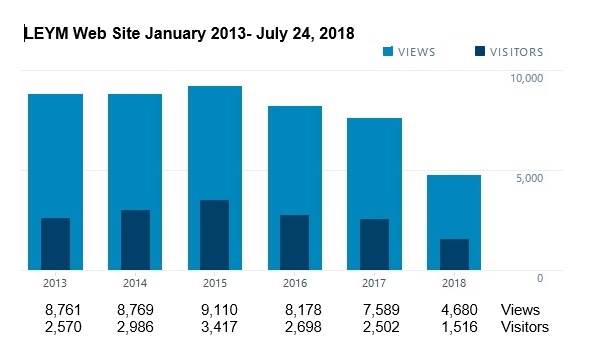 The most visited pages of the website include: the Home page, Annual Sessions, Meetings & Worship Groups, LEYM Bulletins, About LEYM, LEYM Contact Information, the Policies and Procedures Manual, and Spiritual Formation Retreats. Surprisingly, people who visit the website come from all over the world. While the vast majority are from the United States, we also get people from Canada, Europe, India, Australia, and China. People who live in 37 additional countries around the world have visited, including from former Russian provinces, South America, the Orient, and Africa. We had some problems this year with online registrations for Annual Sessions not reaching the registrar, but got those resolved, so Sally received at least the names of everyone who registered online. I am working with technical support from the software vendor to figure out what went wrong, so it doesn’t happen again. I am looking into changing the LEYM officers’ email accounts from Gmail to a different utility that will allow users to log in with just the email address and password. Gmail has started making people answer security questions if they log in from a different computer from mine, which has caused people delays in getting access to their emails.The tasks I have performed during the 2017–2018 year are detailed below.LEYM Website	30:59 hours (30.98) (41%)	Do annual updates following Yearly Meeting	Post Bulletins	Post news of interest to LEYM Friends	MaintenanceListservs (Exec. Cmt., MM Clerks, MM Reps, GPQM) & Gmail	22 hours (29%)	Annual updates of lists following Yearly Meeting	Forward messages to lists	Maintain & update	Maintain Gmail accounts for officersAdministration (emails, prepare reports, misc.)	11:44 hours (11.73) (17%)Other:Update online registration for 2018 Annual Sessions 	4:41 hours (4.68) (6%)Format & upload minutes 	3:23 hours (3.38) (4%)Update Policies and Procedures	0:55 hours (0.92) (2%)Vet youth workers for Annual Sessions	0:25 hours (0.42) (1%)Total: 75:12 hours (75.2)Total budgeted for year: $2000 for 100 hours of work.YM2018-10  Concern about new Philadelphia YM Faith and PracticeA Friend raised a concern about the new Philadelphia Yearly Meeting Faith and Practice. Our Yearly Meeting recommends this Faith and Practice (among others) in its Policies and Procedures, since LEYM does not have its own Faith and Practice. Such a concern might need to be seasoned in more than one committee. Suggestions entertained were to assign the discernment task to individual monthly meetings, to create our own Faith and Practice, to have the Yearly Meeting as a whole take up the concerns about the Philadelphia Yearly Meeting Faith and Practice to help inform member monthly meetings, or to have Representative Meeting outline and take up the concerns. We are reminded that we can address not only what we critique, but also what we want.The sense of the meeting is to have Representative Meeting take up the concern, with Marvin Barnes (Birmingham) presenting his specific concerns in writing in advance so that they can be seasoned. Marvin will give his document to the Executive Committee meeting at the end of these sessions, but have an outline available by Saturday afternoon. Representative Meeting has not been truly representative in recent years because of the number of meetings that don’t send representatives. It was suggested that we actively reach out to meetings to ask them to appoint representatives and see that they attend. Suggestion: When we invite representatives, send them the agenda.Second Session: 11:00 am – 12:30 pm, Friday, July 27, 2018YM2018-11  Worship and epistleThe assistant clerk read the epistle from Southeastern Yearly Meeting, held in March 2018 in Florida. The gathering was focused on an experiential presentation on “roots of injustice” in the experience of native peoples in North America. The Doctrine of Discovery was formally repudiated by the SEYM gathering. This was followed by a presentation on how injustice has been addressed in Ramallah on the West Bank, and how we as Quakers can address violence and oppression. A minute on repudiating gun violence was approved by that meeting. This Epistle, and all Epistles read at these sessions, can be found on the FWCC website.YM2018-12  Visitors and first-time attenders New visitors introduced themselves: - Mary Comfort Ferrell, representing Friends Committee on National Legislation. The clerk read a letter of introduction from FCNL.- Lily Rockwell, Ohio Yearly Meeting Conservative. The clerk read a letter of introduction from Ohio Yearly Meeting.- Melissa Stoner, representing the American Friends Service Committee. First-time attenders introduced themselves: Heather Paris and son Grady Buehler (Red Cedar); Kathie Hollingshead and son John Irv Hollingshead (Pittsburgh); Ally Day (Broadmead); Susan and Bob Towner-Larson (North Columbus); Carolyn Holland and son Marcos Carbary (Ann Arbor); Robert Berardi (Athens); Grace Anne Gasperson (Athens); and Ann Kangas (North Columbus).YM2018-13  Nominating Committee Report (no. 1) Clémence Ravaçon-Mershon, Nominating clerk, observed that we need volunteers to fill 90 positions, and the usual adult attendance at LEYM summer sessions is also about 90. Vacant positions exist in the following committees: Advancement & Outreach, Peace & Justice, Publications & Archives, Finance, Adult & Family Program, and Arrangements & Site (a technical person); we also need representatives to AFSC and FGC Central Committee. Friends are encouraged to approach the Nominating Committee members: Clémence Ravaçon-Mershon, Bill Warters, Linda Mills, Janet Dando, Jo Steigerwald, and Ellerie Brownfain.YM2018-14  Publications & Archives Committee ReportBill Lefler, Committee clerk, reported. Members include Bob Roehm and Seth Reichenbach, with ex-officio members Jeff Cooper, Peggy Daub, and Mathilda Navias. The Bulletin is being sent out in paper form, which is expensive; it is also produced in a variety of electronic forms to be more economical. Paper copies go only to individuals requesting them and to Monthly Meetings and worship groups. Annual Records is still produced yearly in hard copy, but not online. Submissions for the Annual Records need to go to Jeff Cooper by September 4, 2018. There is an October 1 deadline for Fall Bulletin submissions. The Committee has examined the possibility of publishing memorial minutes on the website. Other yearly meetings have this practice, and descendants seem comfortable with it. The Meeting approved the publication of future memorial minutes on the website; publication of memorial minutes already received will need approval by monthly meetings. There was a suggestion that monthly meetings could benefit by having guidelines for the writing of memorial minutes.The full report follows.Publications & Archives Committee ReportThe members of the Publications & Archives Committee this year are Bill Lefler, Seth Reichenbach, and Bob Roehm, with ex-officio members Bulletin editors Jeff Cooper and Peggy Daub, and LEYM worker Mathilda Navias.We continue to distribute the Bulletin primarily in paper form, but during the past two years we have moved toward more electronic distribution. The cost of these paper copies has escalated due to printing and mailing expenses. We now offer the content in several ways, namely, an email with a link to the Bulletin page on leym.org, a pdf copy to your email, multiple paper copies sent to a monthly meeting, and a single paper copy to an individual’s address. The electronic method is of course more ecologically responsible. Please let us know which is best for you.The Annual Records continues to be distributed in multiple hard copies to the monthly meetings, libraries, and archives. Submissions for the 2018 Annual Records are due by September 4. Jeff Cooper will serve as editor, with help from others on the committee. Annual Records submissions should be sent to Jeff at cooperdaub@hotmail.com. If your meeting is receiving more or fewer copies than you need, please let us know.The Bulletin editors invite more content from our member meetings. This can include monthly meeting news and events, workshop reports, and meeting participation in local and regional special interest groups. The deadline for submissions for the Fall LEYM Bulletin is October 1; these may be sent to Jeff and Peggy at bulletinleym@gmail.com.For the past year we have been studying whether we should publish memorial minutes on LEYM's website. These have already been published in the Annual Records. Questions were raised about privacy issues, so we checked with other yearly meetings and found that they do publish them either directly on their website or in their online Annual Meeting minutes. We also talked with a couple of descendants of our departed members and they were delighted. Therefore:Publications and Archives recommends publishing future memorial minutes online. In addition, we would like to add past minutes from the Annual Records.Are we ready to proceed with publishing memorial minutes on LEYM's website or do we need to consult further with our monthly meetings?YM2018-15  Friends General Conference ReportCarolyn Lejuste, LEYM representative to FGC, listed the names of LEYM representatives to FGC. FGC is in a serious financial position. Highlights of last year include: Executive Committee has to balance the budget by 2020. That task is halfway accomplished.FGC has received a $50K grant to fund spiritual deepening e-retreats.Exploration of dynamic governance as a model for reorganizing Central Committee. This model encourages all voices to be heard.Institutional assessment on racism is in full swing. A report with recommendations will be submitted to Central Committee in October 2018.Assistance in “digital training,” e.g., use of social media, is now available. A variety of other resources are also available through the FGC website.FGC is interested in hearing from monthly meetings on how it can better serve them.The FGC Gathering in Toledo seemed to have made some progress in addressing concerns of Friends of color.The full report follows. FGC Representative Report to Lake Erie Yearly Meeting 2018Representatives: Robb Yurisko, Sally Weaver Sommer, Carolyn Lejuste, Claire Cohen. Also serving FGC: Mathilda Navias, FGC Recording Clerk, and Marvin Barnes, Assistant Clerk.The general tone is that FGC is in a very serious financial situation. We have, for a number of years, drawn from our unrestricted fund to cover shortfalls. If major changes are not undertaken with our current budget and structure, we risk running out of money within the next four years.With that caution, here follows a list of highlights of the last year.Executive Committee has been charged with the task of balancing the budget by 2020.We recently received a $50,000 grant to support Spiritual Deepening E-Retreats.A process of reorganization of Central Committee. One model is called Dynamic Governance, which encourages all voices to be heard.Institutional Assessment on Systemic Racism is in full working mode and will submit a final report to CC in October.FGC is currently training a cohort on digital outreach training, including developing a social media presence and local Facebook ads. Information regarding a September cohort can be found on the FGC website at https://www.fgcquaker.org/digital-outreach-opportunity-quaker-meetings. FGC is moving toward building better relationships with yearly meetings, especially the smaller meetings. Therefore, it welcomes requests from both yearly meetings and monthly meetings in ways it can better serve us. We all are encouraged to use the current resources on the website.The recent gathering in Toledo was highly successful. The Gathering was housed in an urban environment for the first time in many years. Our Friends of Color report appreciation of sharing a campus with other people of color (students and local community). We are not finished with identifying our unexamined racism but the 2018 Gathering was a start. A shout out to LEYM Planning Committee.YM2018-16  Peace & Justice Committee Report (no. 1)Co-clerk Shelley Kotz reported. The results of a survey of what monthly meetings and worship groups are doing in the area of peace and justice are summarized in a display at this gathering. Resources in peace and justice work can be shared and found on the LEYM website. Instead of developing a minute on immigration, the Committee is working to provide resources. The New York Declaration for Refugees and Migrants is especially valuable.A just and sustainable economy is another concern being addressed through a proposal available on the website for monthly meetings to use in their own discernment.The Executive Committee has charged the Peace & Justice Committee with looking for ways to acknowledge the lands that have been taken from indigenous peoples.Peace & Justice is proposing a minute on nuclear weapons. Nancy Taylor read aloud the proposed minute, based on the Ann Arbor minute in support of a treaty developed in the United Nations. Action on this proposed minute will be taken at a future session.A full report follows.Peace & Justice Committee ReportJuly 27, 2018The primary work of the Committee during the last year was a survey of what monthly meetings and worship groups in LEYM are doing in the area of peace and justice. The survey was available on the internet; meetings that did not do the survey online were contacted by phone. Twelve meetings in all responded to the survey. The results of the survey were summarized and are on display upstairs in the loft.The final question of the survey asked what input from the Peace & Justice Committee of Lake Erie Yearly Meeting monthly meetings and worship groups would like to have. Many of the responses indicated that meetings would like more information on how other meetings address topics. They are interested in the nuts and bolts of actions taken: if a retreat was held on a given topic, what specific topics were addressed, who was the presenter, what kind of materials or activities were used? If queries on a topic were used, what were they? How do community collaborations come about? These are the kind of details that will help other meetings in their own actions to address concerns.All of these can be shared with other meetings by way of the LEYM website, which has a section for Peace & Justice resources. The Peace & Justice Committee will consider ways to make meetings and worship groups aware of this resource, and to encourage them to share information from their meetings.The Peace & Justice Committee discussed proposing a minute on immigration. Due to the wide reach of the topic, the constantly changing situation both in the United States and in other parts of the world, and the sparse Committee attendance at this year’s Annual Sessions, we decided that for now we will share some of the resources we have been using; these will be available on the LEYM website, under the “Resources” heading. Of particular value is the New York Declaration for Refugees and Migrants, a statement that resulted from the United Nations Summit for Refugees and Migrants in 2016, as well as ongoing information from the United Nations in their work to establish an international compact of refugees and migrants. Other resources include minutes from various monthly meetings on the topic of immigration. The Peace & Justice Committee encourages all meetings and worship groups to continue their concern for issues surrounding immigration, to study and take action, and to share their activities with all of us.Ann Arbor Meeting has brought forward a concern regarding nuclear weapons and is proposing a minute on the topic. The minute and supporting material are attached (see Minute YM2018-36). If approved, this minute will be distributed to other yearly meetings; monthly meetings are also encouraged to share the minute with their local community and newspapers.The Committee has received a proposal for studying the priorities for establishing a just and sustainable economy. The proposal addresses the problems of sustaining life within the limits of a planet with finite resources. It was developed as part of a Summer Research Seminar of the Quaker Institute for the Future (quakerinstitute.org) and is intended for use by monthly meetings in considering input to the Friends Committee on National Legislation. The proposal will be avail-able on the website; we encourage meetings to read this information and use it for their own exploration of these concerns.The Executive Committee has asked Peace & Justice to consider ways in which Lake Erie Yearly Meeting can acknowledge and honor the native peoples who previously lived on this land. The Committee will be considering this matter in the coming year.Third Session: 1:45 – 3:15 pm, Friday, July 27, 2018YM2018-17  Worship and epistleThe assistant clerk read the Epistle from the gathering of Friends Association for Higher Education, held at Wilmington College on June 14–17, 2018; the theme was “Keeping Faithful in a Time of Rapid Change.” Issues of class and homelessness were explored. Attenders were challenged to be authentic and vital and to welcome transformative experience. Idols such as technology and personal comfort must be relinquished in favor of the beloved community. We must be both custodians and critics of culture, emphasizing the power of the positive in addressing idolatry.YM2018-18  Arrangements & Site announcements Sally Weaver Sommer reported. The Arrangements & Site Committee is seeking to make meals greener by reducing paper use through provision of cloth napkins, composting uneaten food, which can be put in buckets provided in the cafeteria, and cutting back on the amount of meat provided. Feedback is welcome on these efforts.YM2018-19  Naming CommitteeThe clerk proposed that Erika Smith be added to the Naming Committee, to serve with Nancy Taylor. This name was approved. YM2018-20  Adult & Family Program Committee Report Claire Cohen, Committee clerk, started by introducing and thanking current Committee members for their stellar service.This year’s theme is “Building the Beloved Community: Who Is my Neighbor?” Our plenary speaker is Yvette Shipman. Once again, this year the talent show will rock. Solicitations for next year’s theme are sought. The Committee wishes to raise the budget for the honorarium for the plenary speaker. Bible study is back; its leader receives the same honorarium as workshop leaders. Raising the honorarium budget for the plenary speaker from $400 to $500 was approved. YM2018-21  Treasurer’s Report Treasurer Mike Hinshaw reported. Receipts: Meeting contributions amounted to $16,531. Two meetings sent contributions too late to be counted in this year’s receipts, amounting to about $4600. They will be added to next year’s income. Expenses: The total amount spent was $21,551.98. Representatives to organizations are encouraged to submit their expenses. An unusually large amount was budgeted to support travel this year to the FGC Gathering and the White Privilege Conference. Most of the budgeted amount in this line item was spent. Youth and children funds are very actively used, as is the spiritual formation fund. Some funds are over their ceilings.Assets: Present assets amount to $69,561.77.The full report appears below. Treasurer’s Report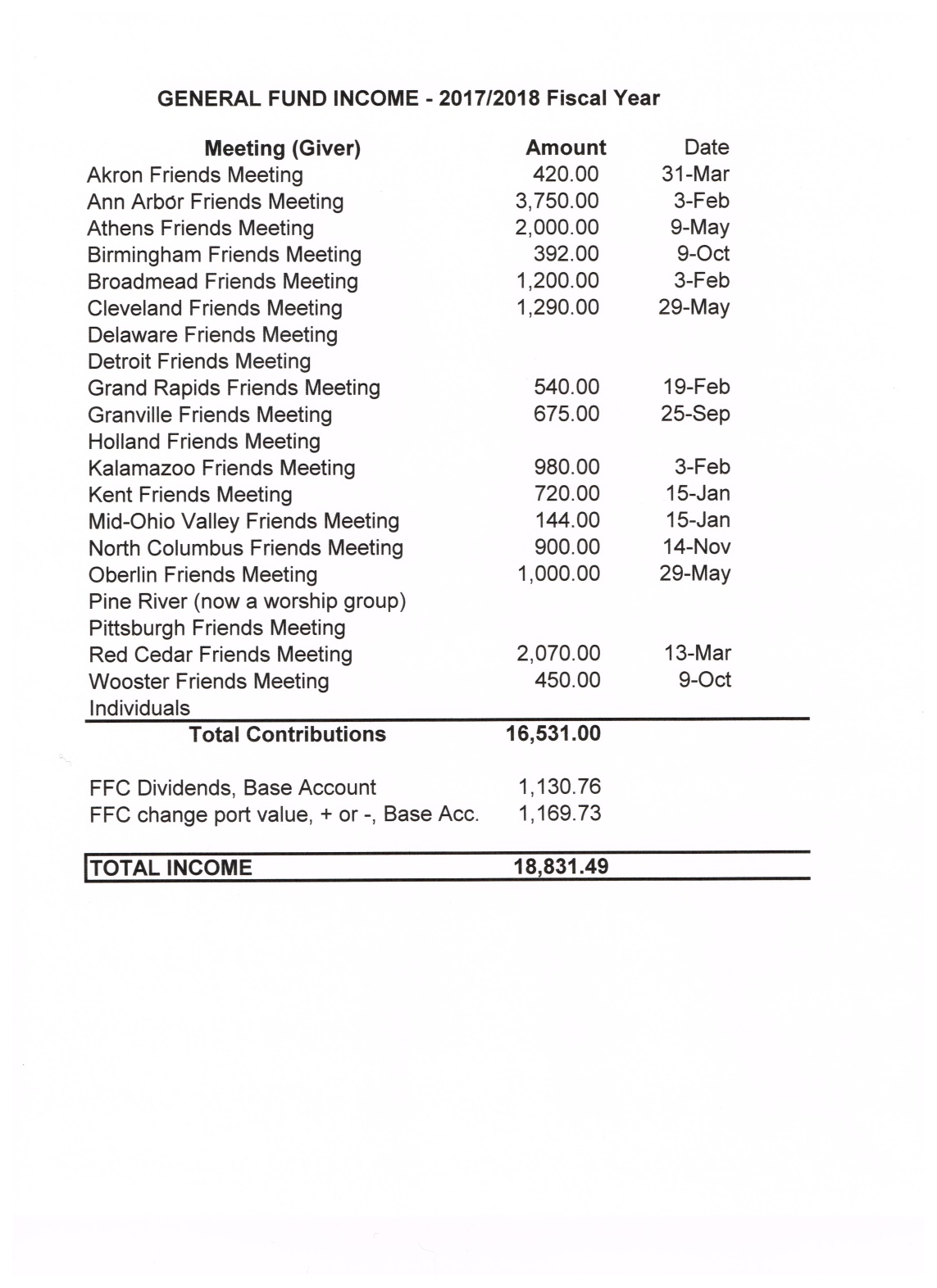 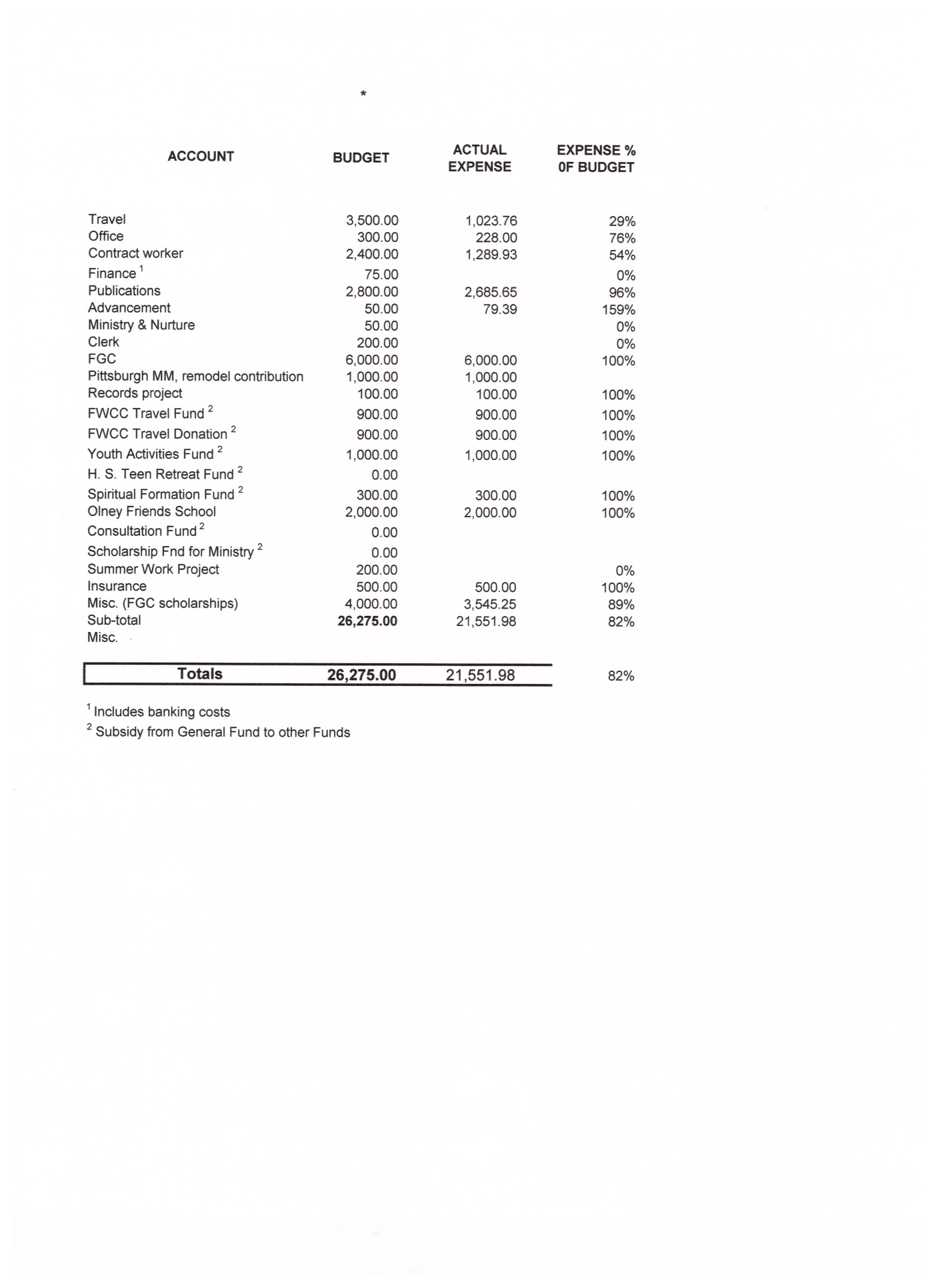 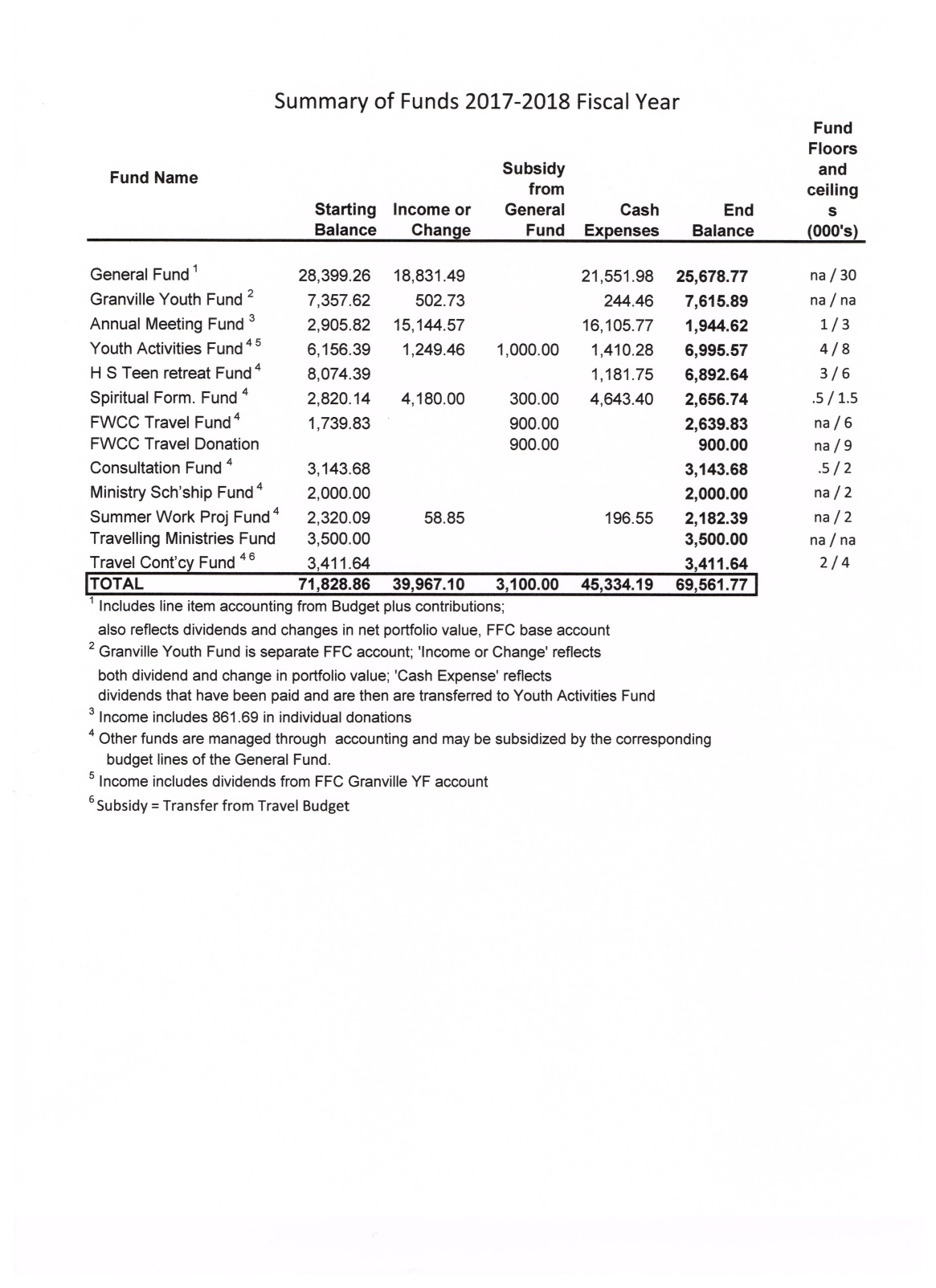 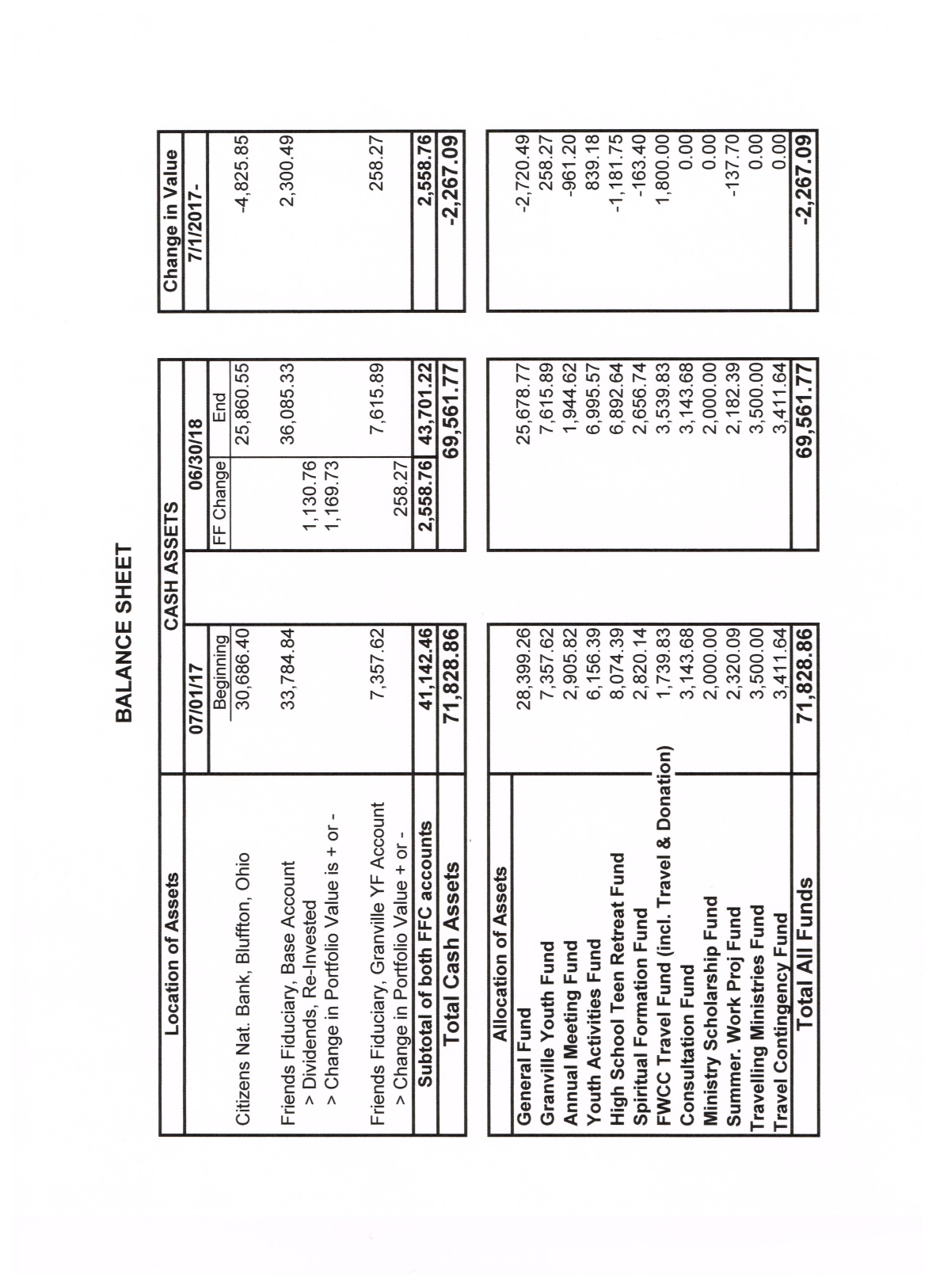 YM2018-22  Finance Committee Report (no. 1) Joe Mills, Committee clerk, outlined the proposed budget of $22,050 for next year, explaining the rationale for some changes from last year’s budget. The Finance Committee made several recommendations: eliminate the travel contingency fund; create a new line item for attendance at conferences compatible with Quaker values; combine several line items into one line item to cover administrative needs. The mileage reimbursement will remain the same (45¢ per mile) but may need review in instances when the mileage exceeds 500 miles. The report appears below. A suggestion was made to support the Quaker legacy by supporting Quaker education through contributions to Quaker colleges such as Earlham or scholarships to Quaker educational institutions. Concern was also raised about the financial needs of FGC, in thinking about how we allocate our contributions. Friends with budgetary concerns or ideas should approach Finance Committee as it formulates its final budget.Report of Finance Committee 
7/27/2018The Committee recommends the following changes to the Yearly Meeting’s budgetary structure to promote simplicity without sacrificing meaningful detail:Eliminating the Travel Contingency Fund. This has been rarely used and all travel expenses can be handled through the budget line without a supporting fund. The treasurer can pay in excess of budget in consultation with the clerk or Finance Committee.Establishing a line item without a supporting fund for Conference Attendance. This would be for conferences such as White Privilege, conferences sponsored by Friends organizations, and others in keeping with Quaker testimonies and values.Combining budget line items for Clerk’s Fund, Office, and Finance into one line item titled “Administration.”The mileage reimbursement remains at 45¢ per mile. Reimbursement for over 500 miles should be reviewed and approved by the Finance Committee.A request for support of a Friends organization was received. The policy of the Yearly Meeting is to support only FGC, of which the Yearly Meeting is an organizational member, and rely on monthly meetings and individual Friends to support other Friends organizations.Fourth Session: 9:45 – 11:45 am, Saturday, July 28, 2018YM2018-23  Worship and epistleAfter a period of open worship, the clerk read the Epistle from the FLGBTQC gathering, held at Toledo, Ohio, during the 2018 FGC gathering.YM2018-24  Friends for Lesbian, Gay, Bisexual, Transgender, and Queer Concerns Report Nancy Reeves, LEYM representative to FLGBTQC, outlined its history. It has found increased difficulty in filling committee roles, leading to a reduction in duties of the group. The group processed and mourned feelings of loss of its traditional functions and energy. The group cherishes its legacy, citing the many contributions of members of FLGBTQC to the Religious Society of Friends, and values recent developments in society. Its future, however, is unclear.YM2018-25  Children & Youth Committee ReportGreg Mott, Committee clerk, reported. The 2017 fall youth retreat was filled with fun and fellowship, with educational moments at the Balderston farm, and with worship. Registration for the 2018 fall youth retreat is open for K–12 youth. The retreat will be held at Templed Hills, Ohio. Twenty-nine children are attending this year’s gathering. Children investigated houses of worship in LEYM by asking adults to identify pictures of them.The full report follows.Children & Youth Committee
July 28, 2018It is my pleasure to report on an exciting year for the Children & Youth Committee. Our first event occurred from September 29 to October 1 of 2017 as 13 youth and 7 adults gathered at Pilgrim Hills in Brinkhaven, Ohio, for our annual fall youth retreat. The weekend was full of silkscreening, hiking, Ga-Ga ball, and, most importantly, fellowship. One highlight of the weekend was our visit to the Balderston farm, where we were treated to a lesson in identifying different types of wood and soil, followed by a nice hike through the woods with a few moments of silence atop a large rock surrounded by trees. We concluded the weekend with a Sunday morning worship beside a small pond. We are thankful for the financial support from LEYM, which helps make the retreat possible. Registration for the fall 2018 retreat has begun, and the weekend is set for September 28–30. This year, it will be held at Templed Hills, in Bellville, Ohio. Registration forms can be found at the LEYM registration table, or by contacting Diane Mott. At the April 2018 Executive Committee meeting, a motion was approved to allow the youth retreat to expand from K–8 to K–12. Currently, we are enjoying the company of 29 youth, including 6 who were not in the program last year. Their ages range from 18 months old to 18 years old. The Meeting should know that it has a very talented and dynamic group of youngsters. I would like to thank the group leaders, the volunteer drivers, parents, and the LEYM support network that make the weekend special.YM2018-26  Olney Friends School ReportGreg Mott, LEYM liaison to Olney, reported on the degree of financial risk facing Olney. Olney was able to address financial problems successfully enough to stay open this year. It has a new Director, Christian Acemah, starting August 1, 2018. Olney will work with a consulting firm to ensure continued viability. The organic farm on campus is a central part of Olney, helping to provide part of the 40% of the campus food which is locally grown.How to help Olney stay open and vital: Come visit, sponsor a workshop or class, contribute to the annual fund, and give word of mouth.The full report follows.Olney Friends School Report
July 28, 2018On February 10, 2018, Olney Friends School sent a mass email to its alumni and friends that began with the statement “Olney Friends School is at risk.” A variety of financial concerns have led to a time of desperation: Raise $250,000 by March 30, or close the school in fall.” This gave the Olney community a little more than one and a half months to raise this money. The sources of the financial crisis are many: The recession negatively impacted the last major funding campaign, financial aid is over-distributed, and refusing to sell mineral rights to fracking companies is a missed source of income, but preserves the integrity of Olney’s commitment to creating a healthy world. Despite the ongoing concerns and challenges, I am pleased to report that Olney has already raised $360,000, and has announced it will remain open in 2018-2019, its 181st year. Several steps are being taken to address its financial concerns, including a reduction of administrative staff and possibly combining the students into one dorm.The Olney board has hired Christian Acemah as head of school. Christian is an Olney Alumnus. He is a former Director of the Uganda National Academy of Sciences and has extensive work experience in university and non-profit organizations. His leadership for Olney begins August 1, 2018.In addition to new leadership, the school has engaged the services of EMD Consulting, who specialize in working with nonprofits to improve their develop-ment and business models. The farm program at Olney continues to be key to its identity. It remains the only USDA-certified organic campus in the nation. The farm has 52 beef cattle, 8 goats, 150 laying chickens, 800 meat chickens, 2 beehives (looking to add 5 more), and the occasional pig. Olney also grows hay, fruit, numerous vegetables, and herbs. The school derives 40% of its food from the farm and local area, aided in part by the 28,500 eggs gathered from the chickens.How LEYM can help:Come visitSponsor a workshop or a classContribute to the Annual FundWord of mouth is still the most effective recruitment for Olney. Help spread the word.Please keep Olney Friends School in your prayers, and offer assistance as you feel led.YM2018-27  American Friends Service Committee Corporation Report Claire Cohen, an LEYM representative to AFSC, reported on the AFSC Corporation meeting held in Philadelphia this year. AFSC has a new Director, Joyce Ajlouny. Immigration concerns were at the forefront of the plenary speech, as well as being a central concern of AFSC because of the current political climate. AFSC has gone through a painful downsizing, but is now in a stable financial state, though it has approved a deficit budget for the coming year in order not to cut programs. It remains vital, with 60 varied programs in the U.S. and worldwide. AFSC supports the abolition of Immigration and Customs Enforcement (ICE). A current aim is to strengthen relationships with monthly meetings. A strategic planning process is underway to reassess goals and structure as AFSC enters its second century.Melissa Stoner, visiting AFSC representative, gave a report on some of the programs important to the Midwest region: immigration concerns, youth work, ending discrimination, addressing the school to prison pipeline, and mass incarceration. The Dayton office has been focusing on African refugees.YM2018-28  Friends Committee on National Legislation Report John Howell, an LEYM representative to FCNL, listed the other LEYM representatives: Nancy Reeves (at large), Al Connor, Richard Shaw, Jim Crowfoot, Michael Fuson, and David Snyder.The aims of FCNL were reviewed, and we were reminded that FCNL de-pends for its direction on input from members of the Religious Society of Friends and monthly meetings. The Annual Meeting this fall will recommend FCNL priorities based on the input it has received.“The World We Seek” capital campaign has been successfully completed, leading, among other things, to the creation of the Quaker Welcome Center, where common ground can be sought by people with political differences.FCNL is quite successful in bringing youth into advocacy programs to establish ongoing relationships with local politicians and their aides. At this election time, it is important to speak to candidates, and FCNL has produced a pamphlet called “Questions for Candidates.”FCNL staff visitor Mary Comfort Ferrell will be offering a workshop at this gathering and there will be an open table at dinner where she can talk over FCNL concerns with those interested.It was noted that there will be a 75th anniversary celebration of FCNL this year; it is the oldest religious lobby organization in the U.S.YM2018-29  Advancement & Outreach Committee Report Mathilda Navias, Committee clerk, reported. A display called “Resources for Inclusiveness” is available at this gathering. It aims to help meetings to learn ways to be more welcoming to varieties of people, and suggests other resources. These resources are now or soon will be available on the website. Some QuakerSpeak videos appropriate for newcomers are also available through links on the website. The Committee wishes to explore how to better use social media. Ideas for this should be addressed to Ellen Barnes.Fifth Session: 1:30 – 3:30 pm, Saturday, July 28, 2018YM2018-30  Worship and epistleAfter a period of open worship, the assistant clerk read the Epistle from Britain Yearly Meeting, held in Coventry, England, on 29 July to August 5, 2017.A consistent recent theme at BYM has been “Living Out our Faith in the World – how we work with others to make a difference in the world.” How do bonds form out of concern for the common good? We are increasingly and urgently aware of increased insecurity and environmental degradation, of injustice in the world. How do we respond?Many examples come forth in our meeting of ways of addressing such issues as homelessness. We can focus on listening, both to others and to the Holy Spirit. This listening will lead us to right action in a variety of venues, small and large. Sometimes our simple presence may be enough. As ever, in many ways, we are called to be instruments of change.YM2018-31  Earthcare Committee ReportPhil Clampitt reported. Climatic problems are on the increase leading to increased suffering around the world. Phil read from an article titled “Is Earthcare a Quaker Value?” The answer to this question is clearly in the affirmative.The full report follows. Report of the Earthcare Committee 
2018 Annual SessionsAs we enjoy a perfect, lovely summer day here in Northwest Ohio, we are mindful that in many places around the world the situation is less idyllic – floods, fires, drought, high temperatures, and water shortages are affecting millions. These situations will only become more widespread.We urge Friends to consider ways we might help ease the suffering of those in need and to find joy in the small and large gifts we receive each day.We wish to pass on the wisdom of the following two paragraphs of Shelley Tanenbaum’s article, “Is Earthcare a Quaker Value?” (published by Western Friend in 2018). What are our assumptions about environmental concerns? Why isn’t this prioritized in our lives as much as our traditional “peace and justice work”? We understand that climate change poses a mortal threat, but when do we start taking action? Why haven’t we? What needs to change in our assumptions, lifestyle, worship, and in our meetinghouses to embrace Earthcare as a core part of our faith and practice as a Friend?Here is the good news. First of all, there is tremendous joy in embracing our oneness with the universe. We are made of stardust and the stars are us – how beautiful is that! Many of us find our deepest connection with Spirit when we are in nature. We are facing an existential crisis. We need to embrace as much spiritual guidance as we can get.YM2018-32  Ministry & Nurture Committee Report Carla Pratt-Harrington reported. Attendance at M&N meetings at this Annual Meeting threatened to be sparse because of many absences of regular members of the Committee, but many gathering attenders have stepped forward to help.Thirteen monthly meetings and two worship groups sent in “State of the Meeting” reports. Several meetings report joy, hope, and vitality. But others report significant troubles due to aging and loss of members to death. Seekers and new attenders revitalize meetings. Many find refuge and nourishment in meeting activities. There is a rhythm like breathing which gives many a sense of the life in the Spirit. Dealing with change can be an opening to growth. “State of the Meeting” reports are published in the Annual Records. Friends are encouraged to read them. The annual query for meetings to consider in the coming year, developed in collaboration with the Earthcare Committee, will be: As we face ongoing degradation of our planet and the general lack of political will to address this, we ask: What are the connections we experience between earthcare and our traditional Quaker concerns for peace and justice? How do we use spiritual guidance to respond with a sense of abundance and hope? If you are called to travel in the ministry, supportive funds can be sought through M&N.The full report follows.Ministry & Nurture Report
July 28, 2018 Ministry & Nurture Committee met with only one co-clerk and one member this year during Annual Sessions. Other members of our committee have been experiencing health concerns and were unable to attend. We were grateful to have Lisa Klopfer step up and join us in reading State of the Meeting reports, drafting a summary, and considering queries. We also had help from Su Penn Dierauer, Eric Dierauer, and David Eley. Thank you to all for your mindful assistance. Ministry & Nurture Committee received State of the Meeting reports from 13 monthly meetings and two worship groups. A few themes were common to many of these reports, although there was, of course, diversity among the meetings in the specific challenges, practices, and activities the reports described.Several meetings described an experience of joy, hope, and vitality. Birmingham Monthly Meeting, for example, described the spiritual condition of the Meeting being on the upswing and named significant signs of this. Akron referred to their meeting as “small but vital” and other meetings described themselves as “vibrant.” There were significant struggles for many meetings in the past year and an ongo-ing awareness that we are an aging community. Several reports also mentioned deaths of members and the experience of grief resting heavy in many meetings. Despite this side of reality, we also heard in the Grand Rapids report about the “dedication and commitment of a core group of Friends,” and Red Cedar spoke about the efforts of their members that “provided the spiritual energy to support our Blessed Community.” Seekers, new attenders, and new members continue to enrich our Meetings.A second theme we heard was that meetings are serving as places of refuge and rest for many. These are unsettling times. Meetings also described struggles specific to their own communities and situations. Meeting for worship has become even more a mainstay and treasure because of this. Several reports also described efforts to nourish community through increased fellowship activities, establishing Friendly Eights, and sharing spiritual journeys. Friends read books to educate themselves on various issues such as White privilege and spiritual life. Ann Arbor’s report used the metaphor of breath: “the rise and fall, expansion and contraction, the energy of the Spirit as it is expressed in organic life.” We turn to the meeting for refuge and comfort and, in turn, find energy to go into the world, following diverse leadings.A third theme we discerned was that many meetings have experienced growth and spiritual deepening through experiences of struggle. Irritations can also function in us, as the Detroit report states, like “the softening and rounding of stones.” Unexpected and unwanted changes also bring unexpected growth and blessing. Learning to listen deeply and continuing loving one another are a great gift if we are able to persevere.As always, we feel uplifted and educated by the opportunity to read these reports that provide a window into the life of the meetings. State of the Meeting reports are published in the Annual Records, and we encourage Friends to read them.This year we had a suggestion from Earthcare Committee to work with them on a query. It was delightful to have a chance to overlap with another committee on our concerns and desires to do that which we are called to do. The following query is the result of this work and will be sent to meetings this fall to consider and to respond. May it be useful to your spiritual growth.QueryAs we face ongoing degradation of our planet and the general lack of political will to address this, we ask: What are the connections we experience between earthcare and our traditional Quaker concerns for peace and justice? How do we use spiritual guidance to respond with a sense of abundance and hope?Traveling Ministry FundFunds for traveling are available for LEYM Friends traveling in a ministry that has been recognized by their monthly meeting and LEYM through a travel minute. Information is available on the LEYM website under “resources.”YM2018-33  Spiritual Formation Program Report Mathilda Navias, clerk of the Spiritual Formation Planning Committee, reported. The spiritual formation program is a semi-autonomous group under M&N. Sue Regen led two retreats on “Forgiveness as a Spiritual Practice.” Individual meetings held their own ongoing gatherings to deepen their exploration of this theme.The theme for next year is “A Spiritual Spa.” Activities will help attenders center, relax, and be nurtured – exploring spirit/body connections. The fall retreat will be held September 7-9 at Adrian, Michigan; on May 4, 2019 a one-day retreat will be held at a place to be announced.The full report follows.LEYM Spiritual Formation Program 
Report to LEYM Ministry & Nurture Committee
July 2018The Past Year (2017-18)LEYM’s Spiritual Formation Program held two retreats this year. Sue Regen gave a weekend workshop on “Forgiveness as a Spiritual Discipline” in September, and followed up on a Saturday in May hosted by Red Cedar Meeting. These were rich experiences. In between the retreats, groups of Friends in local meetings held regular gatherings for spiritual deepening.The Upcoming Year (2018-19)This coming year, we are offering something a bit different in light of the distressing times we are living through. For the September retreat, you are invited to relax and get grounded with a weekend of activities to both help you move to your spiritual center and to relax and pamper your body. You can deepen your spiritual life doing activities that help you center and that gently use your body to help reach a deep spiritual place. The weekend will be relaxing, varied, challenging, centering, and nurturing. Activities include body prayer, guided meditation, centering techniques, walking meditation, and mindful eating of chocolate. Overall, we’ll explore spirit-body connections. A team of Friends will lead the exercises: Mathilda Navias (Broadmead), Kate Enger (Athens), Della Stanley-Green (Plainfield Meeting, Western Yearly Meeting), Aran Reinhart (Broadmead), and Ellerie Brownfain (Birmingham). [I have flyers & registration forms here and there are more upstairs in the display area. Please take a flyer with you and help get the word out to people at your meeting. Additional forms and information on the Spiritual Formation Program are available on the Yearly Meeting’s website.] Did I mention that there will be chocolate?The fall retreat is scheduled for September 7-9 in Adrian, Michigan (close to Ann Arbor and Detroit). There will be a follow-up retreat on Saturday, May 4. We need a meeting to volunteer to host it.Planning CommitteeThe committee that plans the program and the retreats currently consists of Mathilda Navias, clerk (Broadmead), Aran Reinhart (Broadmead), Rebecca Hatton (Ann Arbor), Ellerie Brownfain (Birmingham), and Olwen Pritchard (Broadmead). Mathilda will step down as clerk in May. We ask Ministry & Nurture to once again find one of their members to serve on the planning committee as liaison between our committee and M&N. We also encourage members of the Ministry & Nurture Committee to participate in the program.YM2018-34  Ad Hoc Committee on Sexual Harassment The clerk reported that Jo Steigerwald has agreed to serve on the ad hoc committee to address sexual harassment (see YM2018-08). YM2018-35  Naming Committee ReportNancy Taylor reported. The Naming Committee, comprised of Nancy and Erika Smith, brought forward two names for approval to serve on the Nominating Committee through 2021: Janet Dando and Mike Holaday.Friends approved these appointments.YM2018-36  Peace & Justice Committee Report (no. 2)Shelley Kotz reported. The Peace & Justice Committee brought back for consideration a minute on nuclear disarmament (see below). Friends approved.Minute Urging U.S. Support for the United Nations Treaty Banning Nuclear WeaponsLake Erie Yearly Meeting (LEYM) of the Religious Society of Friends (Quakers) supports the United Nations Treaty on the Prohibition of Nuclear Weapons. We urge the United States to drop its opposition and ratify this legally-binding treaty and to persuade other nuclear-armed nations to do the same. We are deeply concerned about the catastrophic humanitarian consequences of an accidental or intentional nuclear strike, as well as the waste of economic and human resources on programs for the production, maintenance, and modernization of nuclear weapons. We believe that dialogue, trust-building, and enlightened leadership provide a more effective and responsible path to peace.This minute was approved by Lake Erie Yearly Meeting at its Annual Sessions on July 28, 2018.This minute would be distributed by the clerk to all meetings and to Nikki Haley (current U.S. Ambassador to the UN), and could be made available to news outlets. A background statement appears below. It was recommended that this statement be included in communications with monthly meetings. BackgroundConcerned about the slow pace of nuclear disarmament, the United Nations formally adopted a treaty banning nuclear weapons last year on July 17, 2017. (The text of the Treaty is available at www.icanw.org/ treaty-on-the-prohibition-of-nuclear-weapons/). The treaty was endorsed by 122 countries over strong opposition from the United States and all other nuclear-armed nations and their allies. The legally binding treaty would go into effect after ratification by at least 50 countries. Signatories must agree not to develop, test, manufacture, or possess nuclear weapons or threaten to use them or to allow any nuclear weapons to be stationed on their territory. The treaty does not affect the “inalienable right” of signatory nations to develop, research, produce, and/or use nuclear energy for non-military purposes.YM2018-37  Finance Committee Report (no. 2)Bob Orr reported. Yesterday’s report outlined the financial state of LEYM, as well as giving some suggestions for change as part of a proposed budget.Recommendation to consider contributing to Quaker universities or colleges. The Finance Committee does not recommend this at this time, feeling it needs more discussion, and observing that there are no Quaker colleges in the LEYM catchment area. Proposal to add a scholarship line item for LEYM members who wish to go to Quaker post-secondary educational institutions. The Committee recom-mends adopting this proposal, suggesting a $1000 line item to begin with. Criteria to select recipients remain to be worked out.The Committee retains the proposal to have a $30 donation per meeting member to support LEYM activities. Friends approved this budget, but without the $1000 contribution to Quaker universities or colleges. It was suggested that Executive Committee season the scholarship proposal and ultimately develop appropriate criteria for scholarship disbursement. Quaker-related activities and service might be an alternative use of the funds. Friends further asked EC to develop criteria for attendance at “Conferences with Quaker Values.” 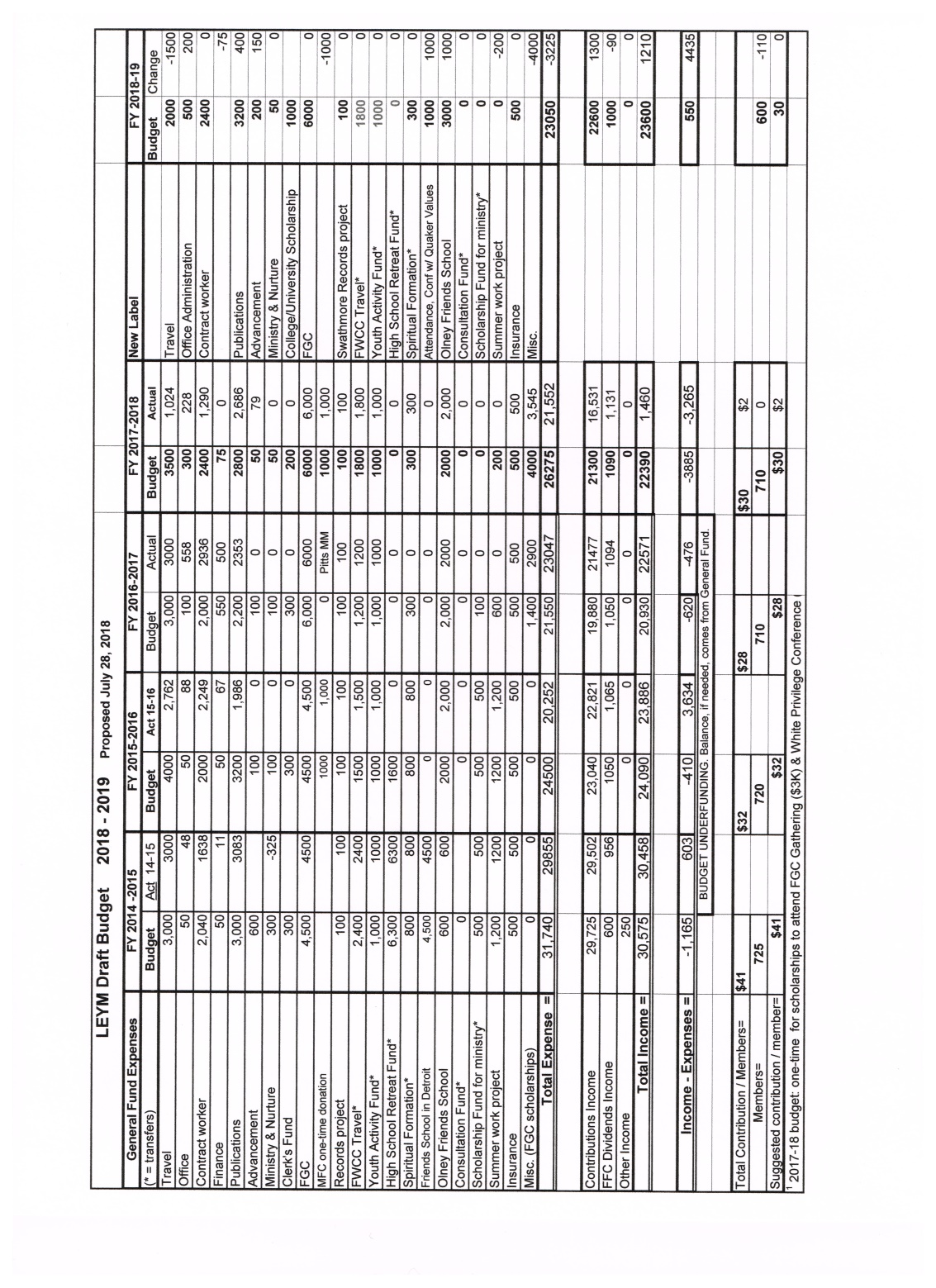 Sixth Session: 8:45 – 9:30 am, Sunday, July 29, 2018YM2018-38  Epistle Committee Mike Holaday reported. Eric Dierauer was an active contributor to the Epistle Committee. Mike asked that his name be added to the Epistle Committee. The Meeting approved this addition.YM2018-39  Nominating Committee Report (no. 2)Clémence Ravaçon-Mershon reported, with assistance from Bill Warters. Clémence explained the format of the report, and outlined the clerks’ rotation.The following vacancies remain: Database manager, Advancement & Outreach (1 person), Earthcare (young Friend), Peace &Justice (2 persons, including a clerk), Publications & Archives (1-2 persons), Adult & Family Program (2 persons), Youth & Children (assistant clerk), and LEYM Representatives to AFSC and to FGC Central Committee (1 person each). Some people have not yet been reached to see whether they will serve an additional term, and the Committee will continue to work at contacting them. They are also working to reach people not in attendance at these sessions as they seek to fill remaining roles.The Meeting approved the names brought forward to serve LEYM at this time.LEYM Officers, Committee Members, & RepresentativesApproved 7-29-2018. Terms begin and end at rise of Annual Sessions. * Approved by Executive Committee after Annual Sessions^ Serves on LEYM Executive CommitteeOfficersRole	Name & Meeting	Year of Service	End YearPresiding Clerk ^	Nancy Reeves, Cleveland	2	2020Assistant Clerk ^ 	Josephine Posti, Pittsburgh 	1	2022Recording Clerk ^	Peter Wood, Red Cedar	2	2020Treasurer ^	Mike Hinshaw, Wooster 	7	2019Communications and Other Workers		Bulletin Editors 	Peggy Daub & Jeff Cooper, Ann Arbor 	2	2020Web Master	Mathilda Navias, Broadmead 	8	2019Database Manager 	Mathilda Navias, Broadmead 	14	2019Bookstore	TBDCommitteesName & Meeting	Year of Service	End YearAdvancement & Outreach	# of Members: 6 	Years of Term: 3Erika Smith, Ann Arbor	6	2019TBD	1	2019Blair Ellis, Ann Arbor 	2	2020Sheila Johnson, Ann Arbor 	2	2020Ellen Barnes, Birmingham, Clerk ^	4	2021Kathie Hollingshead, Pittsburgh 	1	2021Earthcare	# of Members: 6 Years of Term: 3	Others interested welcomeKen Lawrence, Broadmead	2	2019Phil Balderston, Wooster	5	2019Mey Hasbrook, Kalamazoo	2	2020Richard Hogan, Athens	2	2020Russ Adams, North Columbus, Clerk ^	4	2021Jonah Brownfain*, Birmingham	1	2021Finance	# of Members: 3 Years of Term: 3Joseph Mills, Kalamazoo, Clerk ^	2	2020Joann Neuroth, Red Cedar	1	2021Seth Reichenbach	1	2021Note: Treasurer serves ex officioHigh School Teen Retreat (Committee is dormant)	3 adults with 3-year terms + 2 high schoolers with 2-year terms	Jenn Seif, Grand Rapids, Adult	3	2019Ministry & Nurture	# of Members: 6 + 1 Rep. from each monthly meeting encouraged 	Years of Term: 3Flo Friender, Kalamazoo, Co-Clerk ^	6	2019Ann Sprague, Detroit	3	2019Carla Pratt-Harrington, Athens, Co-Clerk ^	6	2020Lisa Klopfer, Ann Arbor 	1	2020Shelley Kotz, Broadmead	1	2021Rebecca Morehouse, Ann Arbor	1	2021Nominating	# of Members: 6 (Appointed by YM through Naming Committee) 	Years of Term: 3Ellerie Brownfain, Birmingham	3	2019Bill Warters, Birmingham 	3	2019Clémence Ravaçon Mershon, Erie WG, Clerk ^ 	5	2020Jo Steigerwald, Cleveland	2	2020Janet Dando, Akron	4	2021Mike Holaday, Grand Rapids	1	2021Peace & Justice	# of Members: 6 + 1 Rep. from each monthly meeting encouraged	Years of Term: 3 	Others interested welcomeLinda Beaty, Akron	3	2019Helen Fox, Ann Arbor 	2	2019Joel Ottenbreit, Detroit, Clerk*	2	2020TBD	1	2020John Howell, Athens	1	2021Nancy Taylor*, Ann Arbor	1	2021Publications & Archives	# of Members: 4 Years of Term: 3Bill Lefler, Pittsburgh, Clerk ^	4	2019Bob Roehm, North Columbus 	2	2020TBD	1	2020TBD	1	2021Note: Web Master and Bulletin Editors serve ex officio.Yearly Meeting Planning:Adult & Family Program	# of Members: 6 Years of Term: 3	Claire Cohen, Pittsburgh, Clerk ^	6	2019Aran Reinhart, Broadmead	2	2019Susan Hartman, Ann Arbor 	2	2020Thomas Taylor, Ann Arbor	2	2020Steve Morehouse*, Ann Arbor 	1	2021TBD	1	2021Arrangements & Site	# of Members: 6 Years of Term: 3Mary Igoe Meyers, Broadmead	3	2019Sally Weaver Sommer, Broadmead Registrar	3	2019John Templin, Broadmead	9	2019Bill Warters, Birmingham	1	2019Jon Sommer, Broadmead, Clerk ^ 	15	2020Olwen Pritchard, Broadmead	4	2021Youth & Children’s Program	# of Members: 15 Years of Term: 2Greg Mott, Broadmead, Clerk ^	3	2019Kate Enger*, Cleveland, Assistant Clerk	1	2019Ellerie Brownfain, Birmingham	Stephanie Charlot, Red Cedar	Alfred Clapp III, Athens	 	Conleth Crotser, Cleveland	Peter Crowley, Cleveland	Diane Mott, Broadmead	Jenn Seif, Grand Rapids	Marc Smith, Ann Arbor	Kate Spry, Cleveland	Christa White*, AthensDiane Mott, Broadmead, Fall retreat clerk	Ellerie Brownfain, Birmingham, Acting fall retreat assistant	Representatives to Other Quaker OrganizationsOrganization	Name & Meeting	Year of Service	End YearAFSC Corp	Claire Cohen, Pittsburgh	4	2020AFSC Corp	Bill Warters, Birmingham	1	2021AFSC Corp	John Deikis*, Ann ArborFCNL Gen Cmte 	Jim Crowfoot, Ann Arbor	2	2019FCNL Gen Cmte	John Howell, Athens	2	2019FCNL Gen Cmte	Al Connor, Ann Arbor	2	2020FCNL Gen Cmte	Nancy Taylor*, Ann Arbor	1	2021FCNL Gen Cmte	Thomas Taylor*, Ann Arbor	1	2021FCNL Gen Cmte	David Snyder*, Oberlin	4	2021FGC Cntl Cmte	Robb Yurisko, N. Columbus	5	2020FGC Cntl Cmte	Sally Weaver Sommer, Broadmead	1	2021 FGC Cntl Cmte	Marvin Barnes, Birmingham 	1	2021	(LEYM Reps appoint Rep to FGC Executive Committee)FWCC	Sam Milford, Pittsburgh 	3	2019FWCC	Jana Norlin, Grand Rapids	5	2019FWCC	Mey Hasbrook, Kalamazoo	3	2020FLGBTQC	Nancy Reeves, Cleveland	4	2019Olney Friends School	Ellerie Brownfain, Birmingham	1	2021Q Earthcare Witness	Russ Adams, N. Columbus	4	2021Wm. Penn House	Greg Mott, Broadmead	1	2021Visitors to Neighboring Yearly MeetingsYearly Meeting	Name & Meeting 	Year of ServiceEFI Eastern Region	TBD	1Ohio (Conservative)	TBD	1Ohio Valley (FGC)	TBD	1Wilmington (FUM)	Alan Connor, Ann Arbor 	9* Approved by Executive Committee after Annual SessionsYM2018-40  Youth and Children EpistlesEpistles were presented by the children and youth groups. Epistle from the Toddler/Pre-schooler GroupWe watched: band marching, flags twirling.We listened: stories read, band playing, big kids rushing by.We laughed: “This Little Piggie” caused fits of giggles and demands for “more!”We ate: lots of grapes, sandwiches, animal crackers, and, of course, ice cream! Even for breakfast!We learned: we took a nature walk and made prints on photo-reactive paper.We were neighborly: We sang our “Hello, Neighbor” song, read “The Good Samaritan,” had snacks with the bigger kids; Zeke searched for (and found!) friend John Howell from his home meeting at every meal!We shared: bubbles and ride-on scooters – our favorite toy – with the other children, and Zeke got to try one of the big-kid scooters.We didn’t let being tired slow us down! We had fun!Epistle from the Lower Elementary Program We are the Lower Elementary Group of Lake Erie Yearly Meeting. We are kindergarten through third grade. We come from Athens, Bowling Green, Cleveland, and Columbus, all in Ohio. We talked about neighbors and decided that a neighbor is a person who lives by you. Snakes can be neighbors. Your mom and dad are neighbors, and anybody in your neighborhood and community are neighbors. We know that neighbors are people who appreciate and like you. While at LEYM, we had fun swimming, playing with friends, riding scooters, playing games in Bob’s Place, singing, sleeping, eating ice cream, playing games with Kate, and making stained glass windows. We liked being with each other.Andrew Mott, Adrianna Clapp, Starr Clapp, Bradley Clapp, Matthew Vacheresse, Conleth Crotser, and Diane MottEpistle from the Middle Group, Grades 4-8We hugged trees, rode scooters, played music, went swimming, played four square, went to the farmers market, and played with the little kids.Popcorn Peter, Elisabeth Elephant, Amanda Panda, Jello Jesse, Dodge Douglas, YOLO Yev, Ethan Eagle, Finn Fish Filet, and Jen Hen.Epistle from the High School Group Written by Samantha SmithSummary of our experience at LEYM 2018 in the teen program.ThursdayGabeArrived at the Bluffton college campus from long drivesWe were very excited to meet with old friends againExcited for the upcoming week AlexWe were still settling inSome of us walked down to the store to buy some snacksWaited for others to arriveFridaySamanthaHad our first breakfast togetherPlayed icebreaker gamesGo to know each other betterSophieAte our first lunch together, and it was deliciousWent to the pool, ate grapes and popcornAttempted to get the water slide to work (Alex succeeded)BriannaPlayed tagAttended the plenaryGot the chance to see Mars!SaturdayJonahBlind dates with trees (activity):Grace Anne and Noah blinded us with bandanas and took each of us to our own treeThe bandanas were removed, and we had to find the tree we were assigned toCarlBought a pint of cherries, some ripe peaches, and pizza to share in the lounge from the farmer’s marketMicahBought a little too much food, and didn’t eat all of itWent to dollar store and thrift storeJaysonUnfortunately, we didn’t enjoy the new lake as much as the old one; no dock, had a tiny slide, etc.SkylarAfter dinner, we had an all-night party – it was a blast!YM2018-41  EpistleMike Holaday, assistant clerk, read the LEYM Epistle. Friends made suggestions for revision or addition before the final version was approved with deep gratitude. YM2018-42  Database Manager ReportMathilda Navias requested and the Meeting gave approval for the database manager to get updated information on members and attenders in order to bring the LEYM database up to date. YM2018-43  AppreciationLEYM attenders expressed appreciation to Bluffton University for its hos-pitality, friendliness of staff, and welcoming atmosphere. YM2018-44  Arrangements & Site Jon Sommer, Committee clerk, reported. 129 people attended the Annual Meeting, including 29 young people from 18 months to 18 years and 5 young adult Friends. A fully functioning online registration system is still a work in progress. Next year’s Annual Meeting is scheduled for July 25-28, 2019. Construction on campus will be in progress at that time. 2020’s Annual Meeting is scheduled for July 30 to August 2.Attenders are reminded to fill in paper evaluations. Online versions may be available in future years.Nancy Reeves, Presiding ClerkPeter Wood, Recording ClerkRepresentative MeetingMinutes and Reports April 6, 2019Hosted by Ann Arbor Friends MeetingClerks’ table: Nancy Reeves (Cleveland), clerk; Jo Posti (Pittsburgh), assistant clerk and acting recording clerkRM2019-01  WorshipRepresentative Meeting opened with a period of open worship. RM2019-02  Roll CallAkron	1Ann Arbor	7Athens	2Birmingham	2Broadmead	7Cleveland	2Delaware	0Detroit	3Erie Worship Group	1Grand Rapids	0Granville	0Holland	0Indiana Worship Group	0Kalamazoo	4Kent	0Manitou Worship Group	0Mid-Ohio Valley	0North Columbus	1Oberlin	3Pine River Worship Group	0Pittsburgh	3Red Cedar	1Somerset Worship Group	0Tustin Worship Group	0Waysmeet Worship Group	0Wooster	1Unaffiliated	1Total	39RM2019-03  Program Committee ReportClaire Cohen (Pittsburgh) reported (by phone) on behalf of the Program Committee. The Annual Sessions plenary speaker is Joyce Ajlouny, General Secretary of AFSC. We have nine or ten workshops. FCNL has offered two workshops, and the Committee asked, if FCNL does two workshops, does their representative get two payments? The Meeting suggested the Program Committee discern whether to have two workshops and, if so, ask the Finance Committee to discern payment.RM2019-04  LEYM Meeting Worker and Database Manager ReportMathilda Navias (Broadmead) gave her final report as Meeting worker/database manager. She reported that there have been over 6000 views of the LEYM website in the past nine months and shared statistics regarding what resources users are reading on the site. The website is ready to hand over to a new Meeting worker. She has spent 68 hours out of 120 possible so far this year and described how that work has been spent. She described her work as a pleasure and a blessing. The Executive Committee has advertised both positions but does not think someone will be in place prior to Annual Sessions. They welcome volunteers to fill the role of Meeting worker until Annual Sessions. This work would include: Update websiteCreate new or update current registration formDisseminate information to listserv.The Executive Committee recommended paying Mathilda as database manager for up to six additional months. Finance Committee is authorized to determine the amount. Mathilda is still collecting updates on the directory, which will complete her work as database manager.The full Meeting worker report follows,Report from Mathilda Navias, LEYM WorkerJuly, 2018 – March, 2019 (Nine Months)LEYM WebsiteThere have been over 6000 views of LEYM web pages in the last nine months. July always has the most, when Friends get information and register for Annual Sessions. The most viewed pages include a page of links to the Bulletin, information on meetings and worship groups, contact information for LEYM officers and committees, a page about Quakers, information on Annual Sessions, and a page about LEYM. Two other pages with lots of views over the lifetime of the website are information on LEYM’s Spiritual Formation Program and the Policies and Procedures manual. Viewers have come from expected places such as search engines and FGC’s website as well as 18 people from Wikipedia.Bill Lefler, clerk of the Publications & Archives Committee, is now posting new memorial minutes to the website. The website is ready to be handed over to a new Worker. Please check out the extensive Resources and Links pages. Time SpentMy work during this fiscal year currently totals just over 68 hours. There are still some annual tasks that need doing. The hours spent on the tasks I have performed and the percentage of the total time are detailed below (the numbers of hours are rounded off). Listservs & Gmail	21½ hours (31.5%)	Annual updates of lists and Gmail addresses
   following Annual Sessions	Updates during the year	Posts to listservsLEYM Website	21 hours (31%)	Annual updates following Annual Sessions	News posts	Updates and maintenanceAdministration (emails, prepare reports, misc.)	14 hours (21%)Format minutes & upload to web	9½ hours (14%)Update online registration	½ hour (.7%)Vet yearly meeting youth workers	½ hour (.7%)Update online registration for Annual Sessions	½ hour (.7%)Update Policies & Procedures	¼ hour (.4%)Total hours: 	67¾ hours Handing over the JobDocumenting WorkThere are a few annual tasks yet to do. Other than that, I will keep up with things as they arise. One of the things I do is respond to emails and phoned questions from Friends. As I head into the final months of my job as LEYM’s Worker, I will be spending time adding to the documentation on what I do and how to do it for the next Yearly Meeting Worker. RM2019-05  Spiritual Formation Committee ReportMathilda also gave the Spiritual Formation Committee report. The spring retreat for this year’s Spiritual Formation Program will be held Saturday, May 4, here in the Ann Arbor Meetinghouse, continuing with the theme of “A Spiritual Spa.” All Ann Arbor Friends are welcome, whether they have participated in the local Spiritual Formation Program or not. There is a registration form on LEYM’s website. Next year’s Spiritual Formation retreats will be led by Joann Neuroth of Red Cedar Meeting. Joann is under a leading to bring the idea of corporate spiritual formation to LEYM – how a meeting as a whole can grow into a deeper place. She has suggested that it might be possible for her to visit a number of meetings in LEYM to introduce this idea and give a taste of what the retreats would be like. She especially wants to encourage clusters of Friends from the same meeting to attend together. RM2019-06  Appreciation for Mathilda Navias Nancy Reeves read this minute of appreciation for Mathilda: With deep gratitude for her seven years of faithful service to LEYM, we note that Mathilda Navias is nearing the end of her formal and informal service as our Meeting worker, collective memory/historian, minder of LEYM and broader Quaker practices, facilitator of communication among committees, clerks, and the broader Quaker community, and spiritual mentor, particularly as a mainstay of the Spiritual Formation Program. Mathilda is moving, in early May, to Rochester, New York. We will miss her.The meeting approved.RM2019-07  Meeting Worker Payment RateNancy Reeves reported that the clerks would like to work with the Finance Committee to develop a new rate of pay for the Meeting worker position. Mathilda is willing to continue as database manager on an interim basis for up to six months at her current rate as Meeting worker, but the clerks will work with Finance to discuss any retroactivity. Meeting approved. RM2019-08  Youth & Children Program Committee Report Greg Mott (Broadmead) reported on behalf of the Youth & Children Program Committee. The Committee is excitedly looking forward to another fun-filled year at Annual Sessions. They appreciate the support from the Meeting and the work of the Arrangements & Site Committee for providing appropriate space for our youth to gather, enjoy fellowship, and explore together. No major changes are being requested or made. They are looking at adjusting the afternoon outings so as to offer two options: one geared toward youth and one for the children. At this point, all teaching positions have been filled, yet they will plan for the inevitable occasion of a late change of circumstances. They are always in need of afternoon drivers for outings and welcome anyone willing to share a talent or gift with the group.A strong way to support the program would be to encourage families and children from monthly meetings to consider attending. The children often form long-lasting friendships and are glad to know that they are not the only Quaker children in the world.RM2019-09  Arrangements & Site Committee ReportJon Sommer (Broadmead) reported on behalf of Arrangements & Site Committee and shared dates for the next three Annual Meetings at Bluffton University: July 25–28 this year, July 30 – August 2 in 2020, and July 29 – August 1 in 2021. He described road work being done in town as well as some changes on campus, although nothing should impact our program or accessibility. The Committee is addressing suggestions made regarding the talent show set- up. There are no increases in lodging costs and a $.50/weekend increase for adult meals for the entire weekend. RM2019-10  Nominating Committee Report Clémence Ravaçon Mershon (Erie WG) reported on behalf of the Nominating Committee. Its members are looking for several committee clerks and will be replacing a number of Friends who are completing six-year terms. They are also looking for a new treasurer and ask Friends to please let the Committee know about Friends within their monthly meetings who have these skills and talents. They are focused on finding Friends to serve on Adult & Family Program, Publications & Archives, and Advancement & Outreach, specifically someone from Ohio for A&O. Friends from the Earthcare Committee shared concerns about the need for an interim clerk for that committee. If Friends who have not been appointed to a particular committee are led to bring concerns to that committee, they are encouraged to do so and to also contact Nominating Committee members with suggestions for any of the committees mentioned. The clerk shared concerns that arose during last night’s Executive Committee about the spiritual health of the Yearly Meeting and a concern that our current structure may not be sufficient. One suggestion is to encourage meeting clerks and worship group conveners to come to Annual Sessions and to offer a reduced registration fee as well as someone to facilitate a discussion about what monthly meetings need from their yearly meeting. The clerks will work with the Program, Arrangements & Site, Finance, and Advancement & Outreach Committees to discuss how this gathering within Annual Sessions can be accommodated and whether there is additional planning that can be done for intervisitation.  Publications & Archives expressed concerns about whether some of its responsibilities should be turned over to the Meeting worker and what the Committee’s scope is. The Committee has seen its scope change due to the high competence of the Meeting worker. RM2019-11  Publications & Archives Committee Report Peggy Daub (Ann Arbor) reported on behalf of Publications & Archives. May 15 is the next deadline for the Bulletin, and Friends are encouraged to send any committee information to be published prior to that date. The editors would love Friends to send a sentence describing why they attend Annual Meeting. There are now 45 memorial minutes on the LEYM website. If your monthly meeting writes one, please send it to Bill Lefler so it can be published on the website. The Committee clarified that it is comfortable with its workload, just looking for further clarification on scope of work. RM2019-12  Ministry & Nurture Committee Report Carla Pratt-Harrington (Athens) reported on behalf of Ministry & Nurture. The Committee is discussing issues surrounding dual memberships, a travel minute, and this year’s annual query. Carla shared some of the themes that arose from our monthly meetings’ consideration of the annual query: Social justice is a part of Earthcare and this is interconnected with our testimonies. There’s an acknowledgement that climate change impacts poverty but that our abundance gives us hope. Taking the next right step resonated with many people. It’s difficult to live in a country focused on short-term profits rather than values. Taking time out for gratitude is helpful. War is a contributor to environmental devastation. We need to discern what is sacred in our lives and let that drive our actions. People are encouraged to speak out, support people with time and treasure, and seek opportunities to listen to people who don’t share our beliefs. Getting out in nature and making a commitment to environmental stewardship as spiritual practice also ground us. Do we need to reconsider the term “earthcare” in order to focus on our participation rather than oversight of our environment? RM2019-13  Finance Committee Report  Joe Mills (Kalamazoo) reported on behalf of the Finance Committee. The Committee recommends increasing the Annual Meeting registration fee by $10, from $55 to $65 for early registration for full-time adults this year and $75 for regular registration. Discounts and scholarships will remain the same, although they suggest limiting the discount offered to young adult Friends to the age range of 19–25. Meeting preferred keeping the age range from 19–35 in order to encourage participation from this group. The Meeting discussed the suggestion to offer monthly meeting clerks a discount in order to encourage them to be a part of a discussion regarding the spiritual health of the Yearly Meeting, and the Finance Committee’s recommendation is to continue the first-time attender discount in order to encourage those clerks who have not attended Annual Meeting before. Friends shared concerns about how these changes might impact the program, suggested outreach specific to clerks, encouraging them to attend, and expressed a desire to extend a discount to all monthly meeting clerks and worship group conveners in order to make their participation less cost-prohibitive. Finance will develop discount details. Meeting approved.RM2019-14  Treasurer’s Report Mike Hinshaw (Wooster) shared the treasurer’s report. LEYM is doing well financially and has received contributions from all monthly meetings except Cleveland and Oberlin. Our expenses are under budget in most areas and we’ve spent only about half of our travel budget and about ⅔ of our contract worker budget. We have almost $10K more in the checking account now than at the beginning of the year. RM2019-15  Ad Hoc Conference Scholarship Committee Report Greg Mott (Broadmead) reported on behalf of the Ad Hoc Conference Scholarship Committee. The presiding clerk, treasurer, and clerk of Ministry & Nurture Committee would review applications. The fund’s creation was inspired by last year’s White Privilege Conference, an opportunity where other sources of funding were limited. With this in mind, the Committee has created a set of criteria specifying that the fund can be used for conferences or workshops that are sponsored by Quaker groups or organizations or are closely aligned with Quaker testimonies. The Committee would like to focus availability for one-time conferences and non-traditional sources of inspiration rather than funding participation in programs such as the FGC Gathering. The idea would be to have the fund for experiences outside of regular programming that already enjoys a large number of participants from LEYM. This fund has already been funded for the fiscal year. Friends approved the new procedure in order for applications to be considered before Annual Sessions. RM2019-16  Ad Hoc College Scholarship Committee ReportJo Posti (Pittsburgh) reported on behalf of the Ad Hoc College Scholarship Committee, reminding Friends that a draft of the policy was published in a recent Bulletin [Winter 2019, p. 10] and will be discussed at Annual Sessions.RM2019-17  Earthcare Committee ReportMey Hasbrook (Kalamazoo) reported on behalf of the Earthcare Committee. Members met jointly with Peace & Justice and will survey monthly meetings in order to develop an action proposal to be presented at Annual Sessions. This comes from a request that arose during FWCC’s recent annual plenary. The three topics addressed were sustainable practices, engagement of youth and young adults, and ministry with attention to sustainability. They welcome participation in their work, especially among young Friends.The Earthcare Committee calls attention to recent reports on the climate crisis with a short-term window for intervening to reduce the worsening death toll across nature and global warming. They propose an action by LEYM in response to this reality as well as to deepen this year’s query on Earthcare. The Committee also revisited LEYM’s commitment to the 2015 Quaker statement on climate change.  They ask Yearly Meeting for Annual Sessions this year to commit as much as possible to a vegetarian food service as a response to the dire circumstances of our planet. The Committee is not asking all Friends to become vegetarian through this action. The Committee is willing to provide simple reflective materials in the food area or among Yearly Meeting participants for use at meal times. A Friend near Bluffton also is willing to consult with local arrangements to support this process. Peace & Justice Committee will inquire if any members are available to co-support.Earthcare will write something for the Bulletin explaining this new standard and it will be included in this year’s registration materials. The Arrangements & Site Committee will provide direction to the food service team to develop a variety of vegetarian options that are the default for Annual Meeting attendees while providing limited meat options for Friends with specific dietary needs. Friends acknowledged the challenge this practice would have in our time together but also the possible favorable impact it may have in deepening our spiritual commitment to Earthcare. RM2019-18  Peace & Justice Committee ReportNancy Taylor (Ann Arbor) read a report written by Joel Ottenbreit (Detroit), clerk of Peace & Justice Committee. The report follows.Peace & Justice Committee Summary ReportCommittee Members: Helen Fox, John Howell, Joel Ottenbreit (clerk), and Nancy TaylorThis summary report is prepared for the LEYM Representative Meeting on April 6, 2019.The LEYM Peace & Justice Committee has met four times virtually since December, 2018. The virtual monthly meeting format, allowing members to meet from home, was well received by committee members.The following items have been the focus of the Committee’s work to prepare for the LEYM in July:1) The LEYM P&J Committee continued to gain additional knowledge and insights in more fully addressing peace and justice topics from the monthly meetings.2) Clarifying the purpose of the Committee has been an important topic. The language stating the Committee’s purpose has not been finalized, but the general idea is that the Peace & Justice Committee is an agency that provides opportunities for monthly meetings and worship groups to send concerns or minutes so that these may be amplified by a larger body. The Committee was not established to educate monthly meetings, but to be a clearinghouse or sounding board for their concerns. The Committee will provide clarity for monthly meetings and worship groups on how to advance a P&J topic or write a minute as an additional resource for support. The Committee may develop topics or even establish workshops for Yearly Meeting.3) The Committee also focused on the following services it provides to monthly meetings.a. 	Using email as the primary method of communication to address concerns.b. 	Sending a description of the purpose and services provided by the LEYM P&J Committee to the monthly meetings at the start of each new Committee year.c. 	Sending a survey to monthly meetings prior to LEYM to gather information on current topics that are being discussed and acted upon, so that these can be disseminated at Yearly Meeting. 4) The Athens Monthly Meeting requested that the LEYM P&J Committee consider asking the monthly meetings to consider their recommendation to the FCNL’s Policy Committee to:a. 	Include in the 2019 version of “The World We Seek” the need for reforming the financial system as a necessary step toward a sustainable economic system. b. 	Establish a process within FCNL for discerning the kind of policy changes FCNL should promote to advance a transition to a sustainable economic system. 5) Athens MM’s request was forwarded to other monthly meetings for consideration. Along with the Athens Monthly Meeting, the Ann Arbor Monthly Meeting and the Detroit Monthly Meeting have responded to the request from the Athens Monthly Meeting to make changes to the FCNL document “The World We Seek” to include financial considerations. The Ann Arbor Meeting endorsed point “a” above. However, it stated that point “b” wasn’t necessary because FCNL has a good process already in place. The Detroit Monthly Meeting revised point “b” by stating a need for a “transition to a sustainable and ‘transparent’ economic system.”6) The Committee also learned that Helen Fox would be permanently moving to Florida and would no longer be a member of the Committee. Helen’s insights and voice will be greatly missed on the Committee.RM2019-19  Ad Hoc Committee on Policies and Procedures ReportJeff Cooper (Ann Arbor) reported on behalf of the Ad Hoc Committee on Policies and Procedures. He shared a draft of proposed changes that he and Mathilda Navias developed and asked that Friends review the document and share feedback with them prior to June 1.RM2019-20  Clerks’ AnnouncementThe clerk said clerks will be in touch with Friends to inquire whether they’ll serve on the Naming Committee and will share those names with the Executive Committee for approval prior to Annual Sessions. Announcements Following Close of MeetingMey Hasbrook (Kalamazoo) announced an event Kalamazoo is hosting about justice, environment, and the arts in May. In June, the city will host a program about water, and grandmothers, and will offer creative activities.Sally Weaver Sommer (Broadmead) reminded Friends about registration for FGC Gathering and its special emphasis on families this year, with a special discount being offered for children and young adult Friends.Respectfully submitted,Nancy Reeves, ClerkJo Posti, Assistant Clerk and Acting Recording ClerkLEYM Annual MeetingJuly 25 – July 28, 2019Bluffton, OhioMinutes and ReportsFirst Session: 7:30 – 9:00 pm, Thursday, July 25, 2019YM2019-01  Opening Worship and Epistle from Sierra Cascades Yearly MeetingWithin the quiet of our opening worship, Jo Posti, assistant clerk, read aloud the Epistle of the newly formed Sierra Cascades Yearly Meeting. The letter outlined many feelings of grief and struggle this new yearly meeting has experienced as it separated in travail from Northwest Yearly Meeting; yet it has found in Spirit the capacity to celebrate the grace present in healing and new beginnings. YM2019-02  Introduction of the Clerks’ Table and Roll Call  Nancy Reeves (Cleveland), clerk, introduced the clerks’ table: herself; Josephine Posti (Pittsburgh), assistant clerk; and Peter Wood (Red Cedar), recording clerk. She then invited attenders to identify themselves in a roll call.Akron	1Ann Arbor	17Athens	13Birmingham	7Broadmead	18Cleveland	7Delaware	0Detroit	4Erie Worship Group	2Grand Rapids	2Granville	1Holland	0Indiana Worship Group	0Kalamazoo	7Kent	0Manitou Worship Group	1Mid-Ohio Valley	0North Columbus	4Oberlin	2Pine River	0Pittsburgh	9Red Cedar	21Somerset Worship Group	0Tustin Worship Group	0Waysmeet Worship Group	0Wooster	4Other/Unaffiliated	6Visitors	7Total	133Adults 36 and over	101Youth and children	25Young adult Friends 	7YM2019-03  Welcoming Visitors We welcomed visitors:José Santos Woss - FCNLAnne Marie Taber - Olney Friends SchoolJerry Knutson, traveling under the care of Orlando MMJo Posti read a travel minute from FCNL regarding José Woss, outlining his background in social justice issues, human rights, and criminal and incarceration reform.She also read a travel minute from the Orlando Monthly Meeting on behalf of Jerry Knutson, who is traveling widely in a ministry regarding teaching about spirituality, discernment, and prison visitation.Dolores and Dave Avner (Pittsburgh), Ruth Carey and Jim Crowfoot (Ann Arbor), Helen Hebben (Kalamazoo), Mathilda Navias (Broadmead), Michael and Vanessa Fuson (Granville), and Al Connor (Ann Arbor), longtime attenders of LEYM Annual Sessions, will not be attending these sessions this year.YM2019-04  Naming Committee Formation and Nominating Committee UpdateThomas Taylor (Ann Arbor) and Sally Weaver Sommer (Broadmead) were suggested as a Naming Committee. Friends approved these names.Clémence Ravaçon Mershon (Erie WG) of the Nominating Committee outlined vacancies that need to be filled, and further invited attenders to come forward with leadings they might feel to serve. Wearing another hat, she also appealed to Friends to help find conference centers large enough to host the FWCC Section of the Americas upcoming 2021 Biennial Conference to be held somewhere in the Southeastern U.S. YM2019-05  Ministry & Nurture Committee Report (no. 1)Carla Pratt-Harrington (Athens), Committee co-clerk, spoke on behalf of the Spiritual Formation Program’s need for people to organize its retreat programs after this year. The Spiritual Formation Program is under the care of Ministry & Nurture, hence is not under the purview of the Nominating Committee. The Spiritual Formation Program is adequately covered for this year.YM2019-06  Ad Hoc College Scholarship Committee Report: Guidelines for Scholarships and Disbursing Monies Jo Posti (Pittsburgh) discussed a fund for those who wish to attend Quaker colleges or participate in Quaker service organizations and get financial support. Two items needing attention are timeframes for applications and criteria for application, including membership or junior membership in a monthly meeting. The question is whether regular attenders to a meeting might qualify. The other criterion is that the applicant be interested in attending a Quaker institution or a Quaker organization that offers training or Quaker-related service but requires that the applicant be self-funded. Jo outlined steps that would need to be taken by an applicant.Discussion ranged over the meaning of membership, which is practiced differently among the member meetings of LEYM, and discernment of who qualifies to apply. This item will come up in a future business session for further refinement.YM2019-07  Bookstore ProcedureValerie Groszmann (Kalamazoo), bookstore coordinator, reported that the bookstore needs to be patronized and sales need to increase in order to keep this service viable. Sales need to cover at least the cost of returning unsold books. Attenders’ response to this information will determine whether we have a bookstore in the future.Second Session: 11:00 am – 12:30 pm, Friday, July 26, 2019YM2019-08  Worship and Epistle from Southeastern Yearly MeetingJo Posti read the epistle from Southeastern Yearly Meeting, which included corporate testimony on ecology and care for the oppressed among the incarcerated refugees. “Taking off the masks,” the primary theme of the gathering, focused on undoing white supremacy and privilege in a cultural atmosphere of backlash. YM2019-09  Youth & Children Program Committee Report (no. 1) Greg Mott (Broadmead) reported that 24 kids are participating in this year’s youth program. We expressed gratitude to all those shepherding the youth programs for care being provided our children.YM2019-10  Epistle CommitteeJo Posti will be joined by Lisa Klopfer (Ann Arbor) and Susan Loucks (Pittsburgh), in writing this year’s epistle.YM2019-11  Publications & Archives Committee ReportBill Lefler (Pittsburgh) reported on behalf of the Publications & Archives Committee. The printing and distribution cost of the Annual Records and Bulletins ($2853) came to less than was budgeted. Forty memorial minutes have been added to the LEYM home page. Swarthmore College continues to preserve records of LEYM. The Fall Bulletin deadline for contributions is October 15, 2019.The full report follows.Publications & Archives Report to LEYM Annual Meeting 2019The members of the Publications & Archives Committee this year are Bill Lefler and Bob Roehm, with ex officio members Jeff Cooper and Peggy Daub, Bulletin editors.The 2018 Annual Records was published and distributed on schedule.The Fall, Winter, and Spring 2018-19 Bulletins have been printed and distributed.The costs of publication and printing these items are:Annual Records printing 	$1236.03Printing Fall, Winter, and Spring Bulletins	$916.40Mailing cost	$603.18Supplies	$98.38Total	$2853.99These costs are below last year’s due to the distribution of some of the Annual Records and Bulletins at the [November] Executive Committee Meeting. We now distribute 170 bulletins, which is considerably less than four years ago due to electronic distribution. Most are bulk-mailed to monthly meetings, but if you are receiving a Bulletin by mail and don’t need it anymore, please let us know.After receiving only positive responses from our monthly meetings, 40 memorial minutes from the last six years have been made available on the LEYM web page; 8 current minutes have been added. All current Yearly Meeting records have been archived in the Swarthmore College Friends Historical Library. If your monthly meeting or your committee has records it would like to have preserved, please consider this method. The library is currently collecting only hard copy documents but is moving towards digital storage.Bill LeflerClerk, Publications & ArchivesYM2019-12  Ad Hoc Committee on Policies and Procedures Report (no. 1)Jeff Cooper (Ann Arbor) reported on the updating proposed to Policies and Procedures. Mathilda Navias and Jeff have compiled suggestions to further this work. Major proposed changes were printed in the Spring Bulletin and were also posted to the LEYM website. There were four categories of change described: a) those needing discernment, b) those recognizing current practice, but not written up yet as policy, c) those approved but not yet appearing in P&P, and d) minor changes in wording.Jeff brought as examples for current consideration the proposed policy on the proper place for the Spiritual Formation Program, LEYM visitors to other yearly meetings, and the procedure for traveling minutes.Jeff will be available through the course of these Annual Sessions to receive Friends’ comments and suggestions on proposed changes. Proposed final changes will be discussed at a later business session. The full report follows.Ad Hoc Committee on Updating the Policies and Procedures ManualReport to Annual Sessions 2019A year ago at Annual Meeting, Executive Committee recognized that our Policies and Procedures manual needed some updating to reflect changes in addition to new policies minuted at business sessions, most of which had already been added. At Executive Committee’s meeting in November, Mathilda Navias and I were asked to compile a list of recommended changes to Policies and Procedures. Both of us had served on the ad hoc committee that shepherded the last major revision to Policies and Procedures in 2011, and Mathilda had already updated the manual a few times as Meeting worker.Through the winter months she and I compiled a list of possible changes we were aware of, also inviting Executive Committee members to recommend changes. The project had an alarming tendency to expand, as we not only identified procedures and practices that we now do differently than in 2011, but also wondered whether there were procedures that perhaps we ought to do differently. At Representative Meeting, I reported on our work to-date and distributed a handout listing suggested changes. We received only one response to these, but continued to refine our recommendations. We announced the proposed revisions in the spring Bulletin, providing text for those proposals most likely to require discernment, and alerted Friends that both the complete list of changes and the full text of P&P incorporating these changes would be posted on the Yearly Meeting website, which was done in mid-June. Last week both documents (complete list and full text) were emailed to Friends who had registered to attend Annual Meeting. In addition we have provided at this gathering two printed copies of the full text and six printed copies of the list of proposed changes.In the list, the proposed changes are divided into four categories:A) those we believe require discernment by Friends; B) those recognizing changes in current practice; C) those policies and procedures already approved but not yet included in P&P; and D) those involving minor changes in wording or arrangement.We hope that the proposals in groups B, C, and D won’t require much attention, but recognize that there may be reservations about one proposal or another, especially proposals reflecting changes in current practice, where we may have misinterpreted current practice or Friends may feel that current practice has slipped away from what our policy should be.It is, of course, up to you which proposed changes we want to accept.YM2019-13  Advancement & Outreach Committee ReportKathie Hollingshead (Pittsburgh) reported on the use of Facebook displays to attract younger people – information provided on the upstairs tables at these sessions. Tustin Worship Group wishes to be under the care of a monthly meeting, and Advancement & Outreach is looking to help provide it with this support.YM2019-14  Finance Committee Report (no. 1)Mike Hinshaw (Wooster), treasurer, and Joe Mills (Kalamazoo), clerk of Finance, reported on a preliminary budget for the coming fiscal year, outlining notable changes. The total of the proposed budget will come to $25,775, and may require a per-member increase of $5, to $35 per year. The final proposed budget will be brought forward at a future business meeting. YM2019-15  First-time AttendersFirst-time attenders introduced themselves: Cathy Clifford (Red Cedar), Mark Michener (Ann Arbor), Mey Hasbrook (Kalamazoo), and Pamela Moore (Erie Worship Group).Third Session: 1:45 – 3:15 pm, Friday, July 26, 2019YM2019-16  Worship and Epistle from Baltimore Yearly MeetingJo Posti read the Epistle from Baltimore Yearly Meeting, “Radical Listening: Rooted in Love.” It focused on the need to change our habits to engage with those who differ from us, and to listen to the voices of the oppressed, both in our culture and elsewhere in the world. We can become a global partnership, sharing power and influence, being prepared to listen in trust and to allow ourselves to be changed. We are an incomplete organization, seeking to become whole, and we will find this through honoring and understanding our diversities. The epistle highlighted the fruitful work of young Friends in Baltimore Yearly Meeting through the STRIDE program, which reaches out to distressed neighborhoods. As one attender commented, “Things will change as we come to change ourselves.”YM2019-17  Ad Hoc Committee on Harassment ReportJo Posti reported, bringing forth recommendations which would prepare the Yearly Meeting to deal with harassment should it occur in the context of Yearly Meeting sessions. The recommendations, which apply to adults and have been published on the website and in the Bulletin, consider and borrow from the fine work done in other meetings. They define harassment, suggest steps for Friends who feel harassed (or witness harassment) to take, outline a structure for a harassment discernment committee, and lay out next steps to take when harassment has been discerned.Friends expressed gratitude for the work of this committee and reminded us that such a policy covers or should cover all the varied areas and forms of harassment (e.g., racial harassment), not only sexual harassment. There is a separate policy covering young people, and they are regularly informed about it.With a few edits, Friends approved the recommendations of this committee. The Harassment Policy follows.Lake Erie Yearly Meeting Harassment PolicyFriends General Conference, in keeping with Friends' historical concerns for equality and justice, is committed to providing environments for staff, volunteers, committee members, and program participants which are free of discrimination and harassment. Demeaning actions, words, jokes or comments based on an individual's gender, sexual orientation, race, ethnicity, age or faith will not be tolerated. We also note that sexual harassment, both overt and subtle, is an illegal form of demeaning and oppressive misconduct which we want to prevent and which, if alleged, we will investigate thoroughly and fairly.FGC Central Committee, 10/22/95In spite of some Quakers’ participation in the abolition movement to end enslavement in the United States; in spite of some Quakers’ commitment to dismantling Jim Crow during the Civil Rights Movement of the 1960’s; in spite of some Quakers’ visible work to support the Black Lives Matter movement and in spite of all of us feeling horrified when yet another unarmed black or brown person is shot by police, our Meetings remain mostly white and Friends of Color do not necessarily feel safe or welcomed in a Quaker faith community. Institutional Assessment on Systemic Racism within Friends General Conference, October 2018Lake Erie Yearly Meeting wants to make its Annual Gathering and other committee meetings, visits, and programs free of harassment. This policy addresses a number of forms of harassment, described below. Our consciousness of the need to prevent and respond to these types of harassment has been heightened by our realization that such behavior does occur at Friends’ events.Sexual harassment is unwanted sexual or gender-based behavior generally involving the exercise of formal or informal power by the perpetrator over the victim. It is a form of misconduct that is demeaning to another person and undermines the integrity of the relationship. It is illegal, and is strictly prohibited within LEYM. Sexual harassment may be verbal (suggestive comments, threats, insults, jokes, sexual propositions), nonverbal (suggestive, insulting or obscene gestures, noises, leering, displaying pornographic material), or physical (touching, brushing body, coercing sexual intercourse, assault). Other forms of harassment based on race, age, disability, sexual orientation, or gender identity all generally involve the exercise of formal or informal power by the perpetrator over the victim. The key words are “unwanted,” “discrimination-based,” and “formal or informal power,” plus the basis of the behavior in differences in gender, race, age, ability, sexual preferences, or gender identity. While this list includes several characteristics that we are aware often form the basis for harassment, the policy is intended to be broadly interpreted to include harassment based on other similar characteristics. Harassment is defined both by the feelings of the person who experiences it and by the intentions of the alleged perpetrator. What one person might consider an innocent comment or behavior could actually be experienced as harassment by another person, particularly if the alleged perpetrator persists in the behavior after the implications have been brought to his or her attention.Does this mean that we must refrain from offering hugs to friends, or making comments about a friend’s appearance? No – not if the person welcomes the hug or the comment. But we should be sensitive to the possibility that another might be made uncomfortable by such behavior. If there is any question about how another may feel, ask first (e.g., “May I give you a hug?”). This is simply part of our responsibility as members of a caring community of Friends.WHAT TO DO IF YOU FEEL HARASSED1. If you feel harassed by the comments or behavior of another person at an LEYM event, and if you feel able, you can tell that person clearly that you find their behavior objectionable and ask them to stop it. Of course, there are situations in which it is difficult to confront such behavior on the spot. If someone does tell you that they have been offended or embarrassed by something you did, please do not argue about their feelings or how you intended your behavior. You cannot tell someone else how they should feel about something you say or do. Just apologize and be mindful so as not to repeat the objectionable behavior.2. Reporting incidents of sexual harassment, racial harassment, or harassment based on sexual orientation: LEYM has established a small "Harassment Discernment Committee" (H.D.C.), which includes a group of five people made up of diverse representation, so that people bringing a harassment complaint will feel comfortable. Please see the following section for details on the H.D.C. If you feel unable to confront the person, or find that they repeat the objectionable behavior despite your request to stop it, you may approach this committee with your concern. Note that you may choose to pursue either an informal or a formal procedure for dealing with the situation.3. If you witness or are told about a situation involving possible harassment: Try to check it out with the person who appears to be experiencing the harassment; if they feel uncomfortable about the behavior, encourage them to confront it or report it. If it is impossible to talk with the person, or if the person is not prepared to make a report themselves, yet you are convinced that harassment occurred, then a report may be made directly to the H.D.C.WHAT LEYM'S HARASSMENT DISCERNMENT COMMITTEE WILL DOIN RESPONSE TO A REPORTED INCIDENT OF HARASSMENTWho is the Harassment Discernment Committee (H.D.C.)?The H.D.C. is made up of five people of diverse representation (male, female, LGBTQ, persons of color, younger, older). Diversity is crucial to this process, so that the person bringing a harassment complaint will feel both represented and able to trust members of the Committee.Two members are tied to LEYM positions: one appointed by Ministry & Nurture, and one member of the Executive Committee. These two individuals will proactively recruit the remaining three positions. These positions will be recruited and named during Annual Sessions, for approval during a business session, and will serve for one year.  They can be asked if they wish to serve in subsequent years. H.D.C. members will be identified in all event program information.1. Informal procedure: If you feel embarrassed or offended by another's behavior, you may simply want an opportunity to discuss the experience with another Friend and think together about how to handle it. If so, a member of the Harassment Discernment Committee will be glad to meet with you for a confidential discussion of the incident(s). We welcome you to bring a support person with you during this conversation. If this discussion is sufficiently helpful, and you are able to stop or avoid further objectionable behavior, the H.D.C. will consider your concern to have reached closure and no further steps will be taken unless the committee member determines that the nature of the complaint is serious enough to warrant further action, such as a formal procedure.2. Formal procedure: If you wish a formal investigation and more assistance in dealing with the alleged harassment than that afforded by the informal procedure, you will be asked to submit a written, signed complaint. This complaint may be brief, but it should include name(s) and a description of the objectionable behavior, the context, and your feelings. When such a complaint is received, two members of the H.D.C. will meet with you in confidence, discuss the alleged harassment with you, and then proceed with a thorough investigation of the complaint. As in informal procedures, a support person is welcome. Such investigation will always include, but not necessarily be limited to, a meeting of the investigators with the alleged perpetrator. The H.D.C. reserves the right to make an independent decision to initiate the formal procedure in any case which it deems sufficiently serious to require a formal investigation and the possible consequences as listed below. In this event, both the complainant and the alleged harasser will be notified of such a decision.3. The members of the committee will discern the merits and gravity of the complaint and how to handle the situation. If the H.D.C. team determines that harassment did indeed occur, possible consequences include:a) Asking the person perceived to harass to acknowledge and stop the offending behavior;b) Requiring this person to stay away from the person who experienced the harassment for the duration of the event,c) Engaging in a restorative circle/conversation, if both persons agree,d) Requiring the person perceived to harass to leave the event, and/ore) Refusing to accept this person at future events.The discernment team will communicate its decision and the action taken to the individual who submitted the formal complaint and to the full H.D.C. Any decision to exclude a harasser from future events may be appealed by the harasser to the H.D.C. prior to the registration period for a subsequent event.4. Complaints will be treated with confidentiality and discretion.5. Every effort will be made to protect persons making bona fide complaints from any kind of retaliatory action.ACTING AS FRIENDLY BYSTANDERA person who has experienced sexual harassment may need to share the distress with someone in whom she or he has confidence and respect. If you are chosen, remember that, however inadequate you feel, the other person trusts and respects you enough to share a matter of concern with you.The most important gift you can offer is time – time for listening in a supportive and non-judgmental way, allowing space and silence for reflection.The ideal outcome would be one where the harasser has been helped to accept and understand the outcome of her or his behavior, and has stopped it; the person who has been harassed no longer feels threatened; and both are enabled to remain at peace in the LEYM community.YM2019-18  Update on FGC Anti-Racism WorkMarvin Barnes (Birmingham) and Carolyn Lejuste (Red Cedar) reported. FGC has been endeavoring to become an anti-racist faith community. There has been a recent institutional assessment on racism in FGC, the results of which were published in October 2018. The recommendations that arose from the report were accepted as a whole. Each decision to be made by FGC is to be in light of the query, “How will this decision square with the anti-racist stance FGC is committed to?” Weekly e-retreats on racism will be held September 22 to October 18, sponsored by FGC, and accessible on the FGC website. They will be supported by a variety of written and broadcast materials, giving participants chances also to interact with others via Zoom technology or phone contacts.We are encouraged to consider the quality of welcome we afford to Friends of color, or to people of color who are new attenders. The FGC plenary addressing the report is available online and as a YouTube link.An “implementation team” has been created to ensure that the assessment recommendations are being attended to. Carolyn will serve on the team for the next two years, along with nine others in an equal balance of people of European descent and people of color, also balancing gender, age, and geographic location. A traveling ministry will be formed to help meetings become aware of what FGC is doing to become an anti-racist community and to help meetings to develop their own capacities to become anti-racist communities.  We are reminded that “people of color” doesn’t refer only to black people. Members of several meetings described the anti-racist activities in their meetings. Books were recommended.There were questions on mixed-race participation on the implementation team. Four members are of mixed race. The main attempt is to promote diversity of membership. In respect of decolonization – of the Executive Committee, Marvin is the first person of color to serve as clerk or assistant clerk. Only one person of color has been General Secretary. This needs to be only the start of this decolonization, and steps are being taken to broaden the participation of Friends of color. Further question or comments or requests for help can go to institutionalassessment@fgc.org.Fourth Session: 9:45 – 11:45 am, Saturday, July 27, 2019YM2019-19  Worship and Epistle from New Association of FriendsJo Posti read aloud the Epistle of the New Association of Friends. In addressing George Fox’s famous question, “What canst thou say?” Friends at this gathering found themselves exploring four themes: first, drawing inspiration from our rich heritage; second, intentionality, new directions arising from the break from Indiana Yearly Meeting; third, change, also resulting from a new structure from the separation from Indiana YM and from our awareness of deep community needs; and finally, hope in a future that centers in warm relationships and a trust in God’s leadings.YM2019-20  AFSC Corporation Meeting ReportClaire Cohen (Pittsburgh) and Bill Warters (Birmingham) reported on the overwhelming but rewarding nature of the AFSC Corporation’s meeting, and the rich resources provided to new attenders. Among the many presentations Claire and Bill described was that of Lamont Hill, this year’s inspiring plenary speaker, who spoke on his work for human rights. Pedro Riaz also spoke on “Love Knows No Borders.” Other presentations addressed the situation in Gaza, the new Jim Crow, looking at the world from the perspective of those without privilege, and the history of AFSC in supporting those struggling with oppression.YM2019-21  Peace & Justice Committee ReportJoel Ottenbreit (Detroit), clerk, reported, introducing members of the Committee. Four areas of endeavor were: a) define the purpose and scope of the Committee, b) respond to concerns brought by monthly meetings, c) use the Zoom video platform to promote ongoing peace and justice work, and, finally, d) send out a survey to monthly meetings on their current concerns and work.Peace & Justice will continue to meet with Earthcare to explore what they have in common and decide whether they should be a unified committee.There was a suggestion that LEYM purchase a Zoom subscription so that it may be more widely used by LEYM committees.The full report follows.LEYM Peace & Justice Committee Report for 2019 Annual SessionsThe LEYM Peace & Justice Committee this past year has focused on the following:To define the purpose and scope of the Committee.To respond to concerns brought forward from monthly meetings.To create a viable virtual platform to conduct monthly meetings for the Committee.To survey monthly meetings to gain valuable information regarding their interests and activities.The Purpose and Scope of the CommitteeThe historic work of the Peace & Justice Committee has been to provide monthly meetings and worship groups with opportunities to present peace and justice concerns or Minutes in order to amplify and share them with the larger body at LEYM. The role of this committee has not been as an activist. The role is to encourage monthly meetings to share and bring issues under advisement. The Committee does not try to educate monthly meetings, but to be a clearinghouse or sounding board for their concerns A secondary role of the LEYM Peace & Justice Committee is to gain additional knowledge and insights, so these concerns can be explored more fully.  Respond to Concerns from Monthly MeetingsA concern was brought forward from the Athens Monthly Meeting to consider 
an important revision to FCNL’s central document, “The World We Seek.” The document asserts that “the biosphere is finite” and recognizes the need for “economic policies that are environmentally sustainable.” However, there is currently no shared understanding regarding what sustainable economic system would be required. It embraces many of the Green New Deal’s proposals but is silent on the need for financial reform that will be essential for funding the major investments proposed.It was decided that LEYM’s P&J Committee ask meetings to consider recommending to the FCNL Policy Committee that the following steps be taken:1. Include in the 2019 version of “The World We Seek” the need for reforming the financial system as a necessary step toward a sustainable economic system.2. Establish a process within FCNL for discerning the kind of policy changes FCNL should promote to advance a transition to a sustainable economic system.The Committee felt it was important to make resources available to help monthly meetings address these issues. The Committee sent out a communication to the monthly meeting clerks for consideration. Creating a Virtual Platform to Conduct Monthly BusinessThe Committee decided that having sessions only at Representative Meeting and Annual Sessions would not be enough to fulfill its purpose and goals. The Committee decided to have monthly virtual meetings using Zoom software. Dates and times were scheduled most months, meetings transpired, and minutes were kept. The overwhelming response from Committee members was that this was a valuable platform for members. It was suggested that other committees and LEYM explore this option.Survey Regarding Monthly Meetings’ Interests and ActivitiesAn online survey was developed by the Peace & Justice Committee along with the Earthcare Committee to assess the interests and activities of monthly meetings/ worship groups within LEYM. Out of the 28 monthly meetings and worship groups, 18 completed the online survey.The most addressed topic among monthly meetings was the one requested by FCNL to examine the document “The World We Seek” to provide feedback on legislative initiatives. The next three most addressed topics that were discussed within monthly meetings were: racism/white privilege, immigration/sanctuary cities, and climate issues. A more complete description and analysis of the survey questions and results are provided at the display section of LEYM.Other Notable ActivitiesThe P&J Committee had a joint discussion at Representative Meeting. This opened discussion on having joint activities and meetings between the Peace & Justice Committee and Earthcare Committee and resulted in the development of a joint display board. Future Consideration A stated goal was to provide educational opportunities for members of LEYM’s Peace & Justice Committee that may lead to discussion topics for monthly virtual meetings next year. Due to the success of the joint project with Peace & Justice and Earthcare, there may be additional interest in having a joint committee and meetings in the future. YM2019-22  Earthcare Committee Report Mey Hasbrook (Kalamazoo), acting clerk, reported. A local action is to alter food options at these Annual Sessions to respond to needs arising from climate change. The Committee is looking for ways to coordinate with the Peace & Justice Committee. The Sixth Mass Extinction is underway, and the Committee acknowledges the grief inherent in this massive planetary change.The full report follows.Earthcare Committee Report  – 2019 Annual SessionsWe wish to recognize that through this year's Annual Sessions climate-crisis action – observing a vegetarian meal service as much as possible – we are observing a way to honor our food with respect and reciprocity. As one drop in a deep well of potential change for the health of the planet, the meal service draws upon last year’s efforts by the Arrangements & Site Committee to increase vegetarian food options. Since animal agriculture is known to be a large contributor to climate breakdown, we are encouraged by this direction for Annual Sessions' food service and are mindful that it is direction worthy of discernment toward an ongoing practice for LEYM.In carrying out preparations for the commitment made in April by Yearly Meeting to this food service, we published an article for LEYM’s Bulletin and provided materials on the Earthcare Resources page of LEYM’s website. We worked with Arrangements & Site Committee to facilitate a menu mindful of the input from the April Representative Meeting. Out of this year’s 133 registrants, most stayed with the new default of vegetarian meals, with 60 selecting meat. Special thanks to monthly meetings that provided displays for meal tables to engage Friends’ attention in this year's action: Athens, Broadmead, Detroit, and Kalamazoo. Contributions from young Friends included co-creating one of the meal-table displays, directing the compost station at meals, and creating a 3D display located near the compost station.The Earthcare Committee cooperated with the Peace & Justice Committee for a survey of monthly meetings about Friends’ social concerns and actions along with monthly meetings’ suggestions for Yearly Meeting. We are weighing these results in discerning the Committee's focus for the coming year. We note that one of the top concerns was "climate breakdown.” In discerning an update toward the Committee’s description and responsibilities, these results are informing our process. Additionally, we are further tending a growing relationship with the Peace & Justice Committee after a rich time jointly shared during these sessions.In closing our report, we acknowledge our collective grief for the great loss of life across the planet called the sixth mass extinction, an increasing death toll of animal life and plant life due to ongoing harmful actions by humans. We acknowledge that this grief includes climate breakdown’s deadly and damaging impact to human beings. Amid the grief, we uplift the call to love our neighbors as ourselves as a call to love all of Earth in which we are part.YM2019-23  Quaker Earthcare Witness ReportR.E. Hogan (Athens) reported on its activities. The most significant change happens within the hearts of people who realize their profound connection with all the cosmos. This means that action everywhere, for example, helping African farmers retain and use their land well, benefits us all. Population and population migration are major concerns. See the website quakerearthcarewitness.org for further information on its current activities and suggestions for action.An epistle from QEW follows.“The first peace, which is the most important, is that which comes within the souls of people when they realize their relationship, their oneness with the universe and all its powers, and when they realize at the center of the universe dwells the Great Spirit, and that its center really is everywhere. It is within each of us.” — Black ElkTo Friends Everywhere,Greetings from the Quaker Earthcare Witness Spring Steering Committee Meeting, April 11–14, 2019. We write from the occupied lands of the Dakota, in St. Paul, Minnesota, where an April blizzard greeted our arrival. Due to the storm, some were unable to attend the meeting and others arrived late, reminding us that climate disruption is a reality that increasingly affects all of us. Friends from the vibrant local Quaker community graciously welcomed our group of 30 Friends from across the United States into their homes, their worship spaces, and their hearts. We thank Twin Cities Coordinating Committee for their tender care.Our opening evening worship brought forth a shared sense of “coming home” and recognizing that being faithful means acting without knowing. What we need is right here. Daily worship sharing helped us deepen our personal relationships and our connection with Spirit. We meet twice yearly to do the business of the organization. Our smaller committees met to discuss finance and development, publications, outreach, spiritual nurturance, and nominating issues. Our working groups focused on projects related to population concerns, work at the United Nations and the diaspora, mini-grants, Unity with Nature, and connecting with Friends Committee on National Legislation. We sense that we are steadily getting better at what we do: being faithful to our individual leadings and our corporate action, worshipping for business together, raising money to facilitate the work, engaging in conflict and difficult conversations with grace, sharing a Quaker message of eco-spirituality and the urgency of climate disruption, connecting with Friends across the U.S. and Canada, and strengthening ties between branches of Friends.“Our faith teaches us that what is small and humble is often a profound message.” We shared in appreciation for individual ministries of Friends’ zero waste work and for the creation of a profoundly beautiful movie about Quaker Earthcare Witness ministry.We shared much of our weekend with local friends, including two potlucks, one lunch, two evening presentations, a forum, and Sunday worship. Middle-school students from the Friends School of Minnesota shared their documentary about protecting pollinators as part of their work with the Environmental Action Club. The young friends spoke our minds and hearts, as we feel the urgency expressed by the recent report by the International Panel on Climate Change: “We have to help pick up the world because right now it’s not doing so great.”“One of the scariest things for me is that [climate disruption] isn’t sometime in the indefinite future—there is a clock and it’s ticking.” “I really like social justice issues and being an activist and I really like spending time in nature and I wanted to combine those things.” We were also treated to a bus ride to learn about the history and geography of the area and heard a beautiful testimony from a Friend suffering from brain cancer on the healing power of the Mississippi River as we crossed it. We asked, “What does transition look like?” with a panel of five Friends who are putting transition principles into their daily lives. On Sunday afternoon, 15 of us visited an urban farm, a Friend’s personal garden, and a Friend’s zero energy-use house.By the time we were preparing to leave, much of the snow had melted, and spring was in the air. This was an opportunity for our beloved community to hear, share, and care about each other and the Earth and how to care thoughtfully about “the others” – people who do not share our thoughts, concerns, or understandings. How do you walk gently on Earth answering that of God in everything, everywhere, in all Life Spirit? How do we live our lives in the spirit of connection with all life? How can we collectively create a community of healing and resolve?A constant thread throughout our time together was the love of all living things – people, animals, nature, and planet — and each other. How we love is how we live. The world we seek begins with the relationships we make. We at Quaker Earthcare Witness are grateful for our Friends in St. Paul and Minneapolis and our global community of Friends who keep the Light shining brightly.In peace and friendship,Quaker Earthcare Witness Steering Committee, April 2019YM2019-24  Friends Committee on National Legislation ReportNancy Taylor (Ann Arbor) reported on FCNL’s activities, now in their 76th year. Peace, justice, and environmental sustainability are major areas of work. Background and perspectives are provided to legislative staffs to assist in creation of helpful and effective legislation. She spoke to the value of advocacy teams in local communities to promote contact with local political offices. FCNL’s annual meeting, with the theme, “Love Thy Neighbor, No Exceptions,” will happen in Washington, DC, on November 14–17, 2019. We welcome our guest, José Woss, as FCNL’s visiting representative.FCNL needs more LEYM representatives.  The full report follows.Report to LEYM 2019 on the FCNL Annual Meeting (of 2018) and ActivitiesFCNL was founded in 1943 and celebrated its 75th anniversary last year, so the Annual Meeting in November was marking that with appropriate festivities like cake and great speeches.During the year the Quaker Welcome Center next to the FCNL office had opened. It’s a place for dialogue and the promotion of peace, justice, and environmental sustainability. They have advocacy trainings, a speaker series and workshops, meeting spaces, and Witness Wednesdays.There are 12 full-time registered FCNL lobbyists, dedicated to advancing the legislative priorities of the organization. They often provide information and background research on specific policies and bills to congressional staff. Lobby training was the initial event of the Quaker Public Policy Institute and Annual Meeting weekend. Participants in QPPI went on 193 lobby visits representing 45 states, and met with 39 members of Congress. Lobbying with FCNL always begins with listening and remaining open to the possibility of transformation.We spent Thursday and Friday lobbying to protect SNAP, America’s most effective anti-hunger program; our efforts were rewarded when the program was saved!During the Annual Meeting the main speaker was Ruth Flower (formerly on staff), who shared lessons learned from video games, hurricanes, and random conversations. The recipient of the Ed Snyder Award for 2018 was Representative Ro Khanna (CA) for his courageous work to prevent war with North Korea, end U.S. support for the Saudi-led war in Yemen, and strengthen U.S. diplomacy abroad.An Annual Meeting highlight is always short talks by the Young Fellows, who come from a wide variety of backgrounds to dedicate a year to the vital FCNL work with Congress. We also enjoyed an inspiring talk by Diane Randall, Executive Secretary, and an armchair conversation with Emily Temple, Joe Volk, and Diane.One particularly good way for us to engage with FCNL is to join an Advocacy Team, where we are trained to be effective and persistent lobbyists with our Senators and Representatives. There are several active Advocacy Teams in our Yearly Meeting – they would welcome your participation. We were fortunate to have José Santos Woss as the FCNL guest at Yearly Meeting; José is the Legislative Manager for Criminal Justice and Election Integrity in the Washington FCNL office and he led two workshops at our Annual Sessions.The 2019 FCNL QPPI and Annual Meeting will be held in Washington on November 14 –17 with the theme “Love Thy Neighbor (No Exceptions).” Please consider attending; you can find more information and registration forms on the fcnl.org website.YM2019-25  Nominating Committee UpdateClémence Ravaçon Mershon presented the activities of the Committee. Current needs were described. A final report will be presented at a later business session.Fifth Session: 1:15 – 3:15 pm, Saturday, July 27, 2019YM2019-26  Worship and Epistle from Great Plains Yearly MeetingJo Posti read aloud the 2018 Epistle from Great Plains Yearly Meeting, a meeting which encompasses the diversity to be found in theological orientations among Friends. A central concern of the meeting was visitation, a ministry which, in their words, “should be approached from a place of love and with a commitment to deep listening.” Workshops during their gathering focused on listening to the needs of Native Americans and listening to the promptings of God. Attenders left with the sense that God is moving and working through them in their communities, their meetings, and their relationships.YM2019-27  Acknowledgement of Deceased Friends Friends who died in the past year were acknowledged: Henry Van Dyke (Ann Arbor), Dorothy Freedman (Pittsburgh), Edith Wilson (Pittsburgh), Nancy Lee (Birmingham), Richard Lee (Red Cedar), Marion Gyr (Manitou Worship Group), Eloise Piper (Pittsburgh), Kirk Roose (Oberlin), Marilyn Gallagher (Oberlin), and Tina Storch (Oberlin).[See the memorial minutes and obituaries in the Annual Records, starting on p. 124.]YM2019-28  Report from Olney Friends SchoolEllerie Brownfain (Birmingham) reported that Olney is in “a much better place,” newly directed by Christian Acemah, an Olney graduate. Thirty-five students from a wide diversity of countries started the school year. All 17 new graduates will be attending college. An exciting part of the program will integrate academics with community experience. Financial literacy is a requirement for graduation, a part of the set of tools for practical living.  School finances are now more stable. The new school year expects to open with 35+ students.  Anne Marie Taber, Olney’s Director of Development, described the school atmosphere and mission, and encouraged the support of Friends, either through financial donations or through enrollment of a relative or friend. LEYM’s long support of Olney is much appreciated by the Olney community.Ellerie’s written report follows.Report on Olney Friends SchoolIt’s my honor and pleasure to say Olney Friends School is in a better place as a community and financially than it has been for the past two years. A permanent head, Christian Acemah, is a 2001 alumnus. His expertise in working with Boards has strengthened the educational community.The 2018–2019 year opened with 35 students, including students from the U.S., China, Ethiopia, Vietnam, Rwanda, and Japan. In May, 17 students graduated, and all will be attending four-year colleges.One of Olney’s strengths is its core humanities curriculum, and to strengthen that a new course has been established to help students integrate academics and their Olney experience. Having a teen myself, I knew the importance of teaching finan-cial literacy to high schoolers. Not all high schools do this, and at Olney it is a requirement for graduation. That is a wonderful thing.Finances are stable for this year, and I urge you to give to Olney in any way you can.Respectfully submitted, Ellerie BrownfainYM2019-29  Ministry and Nurture Committee Report (no. 2)Carla Pratt-Harrington (Athens), co-clerk, reported, listing the names of Committee members. She spoke of the Committee’s concern for the leadership of the Spiritual Formation Program. Those who have been organizing retreats for years are stepping down, so a replacement is needed for next year. School of the Spirit is willing to provide speakers. If no new leadership appears, other ways of deepening spirituality will be sought.The Committee brought a recommendation for an endorsement for Mey Hasbrook. Carla read aloud the letter provided by Kalamazoo Friends, endorsing her ministry as she travels outside the Yearly Meeting. LEYM is asked to add its endorsement of this ministry to the letter. Carla spoke to ways in which the Yearly Meeting might support Mey and engage with her in terms of accountability. Mey offered a workshop to the Yearly Meeting which gave attenders a chance to get to know her ministry. It was pointed out that right ordering, according to FGC guidelines, ought to have had approval of the YM for a ministry outside of the YM from the beginning. Furthermore, this endorsement could open the door to some forms of financial support for the ministry. This report has been received, and consideration of the endorsement is held over to a later business meeting.Carla summarized the State of the Meeting reports, which are published in full in the Annual Records [pp. 79–123].The query for meetings to consider for the next year is: “The world we live in can leave many of us with broken hearts. We turn to one another in our meetings, in worship, and in friendship. Let us rest in the Light. What are we finding there?”Aran Reinhart (Broadmead) reported for the Spiritual Formation Program. For 2018–19, “Partaking in a Spiritual Spa” was the theme of the retreat; it gave retreatants a chance to explore several spiritually deepening practices. The next retreat will be held September 6–8 at the Weber Retreat Center in Michigan. The theme will be “Meetings as Spiritual Crucibles and Incubators,” and the retreat will be led by Joann Neuroth. Joann spoke on her aim and approach to this retreat, which explores the calls both individuals and meetings can feel.The full Ministry & Nurture report follows.Ministry & Nurture Report, LEYM 2019 Annual SessionsMembers: Ann Sprague, Shelley Kotz, Becky Morehouse, Lisa Klopfer, Flo Friender, and Carla Pratt-HarringtonThe Ministry & Nurture Committee has worked on several items this session. We took up a concern for the leadership of the Spiritual Formation Program. This is a group of Friends that meets for a weekend retreat in the fall and a Saturday in the spring to deepen their spirituality. Although this group has been under the care of Ministry & Nurture, it has operated independently for many years, finding its own leadership among those who attend. It is organized for this year. However, those who organized are ready to step down and no one has stepped up yet to organize 2020 –2021 retreats. We have discerned to request at Annual Sessions and at the fall retreat to find several who would be willing to take on this task of organizing these retreats. We have been approached by School of the Spirit, which would be willing to provide speakers/activity leaders. If several people do not step into this role, M&N may want to consider re-envisioning how we might serve this need of deepening our spirituality.We are pleased to bring to you a recommendation to endorse a traveling minute for Mey Hasbrook. Through a series of communications we have arrived at an understanding of her ministry. Ministry & Nurture members met with Mey before Annual Sessions to clarify this leading and found our time with her grounded and valuable. Through her sharing with us parts of her spiritual journey, we believe endorsing her traveling minute is the next step in supporting her in this ministry. We received 17 State of the Meeting Reports from meetings and worship groups. Several themes stood out:Some meetings report a balance between deep silent worship and spoken ministry, while others are trying to foster more vocal ministry. Meetings described a number of activities that enhance deepening relationships and shared spiritual life. These include book groups, informal gatherings, potlucks, sharing of spiritual journeys, and special interest groups. Many meetings mentioned action arising from concerns about racism, immigration, and the environment. One meeting offers sanctuary and others support it in various ways. Working with other faith groups and organizations increases our strength and impact in social justice activity. Different meetings are coping with challenges due to aging of our membership, requiring more awareness of how we offer and accept help. As the sizes of meetings change, adaptations are needed. Some are reviewing their organizational structures and responding creatively to current situations. Ann Arbor reminded us that “Committees are the loom on which we weave community . . . on which we practice our values and faith.”Some meetings expressed gratitude about their meeting spaces. Other meetings are grappling with concerns about their meeting locations, needed renovations, maintenance costs, rental instability and seeking a stable home.Some meetings reported that newcomers feel welcomed, which led them to offer types of Quaker 101 programs. Newcomers and younger attenders bring vitality and joy into many meetings. Nurturing young families and youth is a priority and a challenge in these times.Friends find themselves supporting wider Quaker organizations, including Green Pastures Quarterly Meeting, Lake Erie Yearly Meeting, Friends General Conference, Friends Committee on National Legislation, American Friends Service Committee, and Friend World Committee for Consultation.To quote Kalamazoo Friends Meeting, our meeting “remains a vibrant community of dedicated, caring, flawed, and lovely Quakers. Gathering together for worship, study, fellowship, or work strengthens our bonds and renews our spirits. We face the uncertain future not afraid and not alone. Puzzled sometimes and often tired, but willing to try in love, in kindness, in hope and grace. We are finding our way step by prayed step.”Our query for the upcoming year is as followsThe world we live in can leave many of us with broken hearts. We turn to one another in our meetings, in worship, and in friendship. Let us rest in the Light. What are we finding there?YM2019-30  Ad Hoc Policies and Procedures Committee Report (no. 2)Jeff Cooper (Ann Arbor) reported. Of the several changes recommended to Policies and Procedures, Jeff began by focusing on a new policy regarding travel minutes. That policy, shown below, includes the definition of a travel minute, the process of obtaining a travel minute, and the accountability procedure to be followed in reporting back to the Yearly Meeting. The policy as stated is approved. II. E Travel Minute 1. Description. A statement of endorsement a meeting may give to a member (or sometimes an attender) who has a concern to visit other meetings and/or groups. It establishes the good standing of the Friend and indicates the affectionate interest of the meeting in the various groups being visited. When travel is to groups beyond Lake Erie Yearly Meeting, it should have the endorsement of the Yearly Meeting as well as the home meeting. This is distinct from a letter of introduction, which is written for a Friend who will be visiting other meetings in the course of his or her secular travels, but who is not traveling under a concern. 2. Process. To obtain Yearly Meeting endorsement, the local meeting’s clerk or the clerk of the meeting’s ministry committee should provide the clerk of LEYM’s Ministry & Nurture Committee a copy of the meeting’s travel minute, along with an explanation of the Friend’s concern and the request that the Yearly Meeting endorse it. This request will be taken to the next meeting of the Ministry & Nurture Committee, whose clerk may ask a Friend from the meeting who is familiar with the concern and/or the Friend under concern to meet with them or hold a conversation by phone. If the Committee is clear to recommend that LEYM endorse the travel minute, it will bring that recommendation to the next business session of the Yearly Meeting. If the Yearly Meeting is clear to endorse the travel minute, LEYM’s clerk will provide the local meeting with a copy of the travel minute with the Yearly Meeting’s endorsement.It is Friends’ practice for the clerk of each group of Friends visited to sign the minute (on the back or on an accompanying piece of paper), including a note about the visit. On returning home, the traveling Friend will give the minute with all of its “endorsements” back to the business meeting/s that issued it and report on the travels. Sixth Session: 8:45 – 10:30 am, Sunday, July 28, 2019YM2019-31  Worship and Epistle from Wilmington Yearly MeetingJo Posti read aloud the Epistle from the 2018 Wilmington Yearly Meeting. The Epistle described the task that faced them: to love one another as best they could, through blessing the future work for Christ of those who chose or will choose to leave the Yearly Meeting and affirming the bonds of fellowship between those who have chosen to remain. An irreconcilable issue of what constitutes valid marriage had been wrestled with for years, and reluctantly some meetings have finally chosen to disaffiliate from Wilmington Yearly Meeting, a decision not to be taken lightly in light of their conviction that they are called to unity in the Divine. Brotherly love for all attenders was mixed with deep grief at the coming loss of members of meetings choosing to leave. Rebuilding is now the task that lies ahead, now that the years-long conflict has reached this resolution. YM2019-32  Friends World Committee for Consultation ReportIn a charmingly improvised skit presented at the previous evening’s talent show, four representatives to FWCC – Sam Milford (Pittsburgh), Jana Norlin (Grand Rapids), Mey Hasbrook (Kalamazoo), and Clémence Ravaçon Mershon (Erie WG) – described the atmosphere of the recent FWCC Section of the Americas gathering and the activities undertaken through FWCC.YM2019-33  Ministry & Nurture Committee: Travel MinuteCarla Pratt-Harrington (Athens) reported that the request for an addition to a travel minute for Mey Hasbrook had come from Kalamazoo Monthly Meeting. If the endorsement is approved, M&N suggests requiring that a member of LEYM not a member of Kalamazoo Meeting be part of Mey Hasbrook’s anchoring committee. The importance of a specific ministry lasting for a specified period of time was raised. With the proviso that this endorsement extends for one year, and that the Yearly Meeting will re-evaluate at the next yearly sessions, the endorsement was approved, with one member, Valerie Groszmann, not in unity.YM2019-34  Epistle from the Pre-School GroupChrista White (Athens) and Alfred Clapp (Athens), Gigi, and Zeke reported on their playground activities, locating playgrounds in many places around the campus. The report was accompanied by a pictorial slide show of photos of the kids’ activities. Their report follows.When Gigi and Zeke were asked what they wanted to do, Gigi answered without hesitation, “Go to the playground.” The goal was set. We were going to “Walk humbly with God.”We got to be part of the big kids’ “worship sharing” playground.Finding different playgrounds is what we did. Like the “green” playground, where there was chalk, big kids to play with, and don’t forget the scooters.We found two inside playgrounds: the Music Park and the pre-school home base, aka Home!!!! We found three outside playgrounds. This park had big red slides and a big swing for both kids to play on. The rock playground was a lot of fun too! There was a water playground where we explored different ways to splash and walk in the water.YM2019-35  Epistle from the Elementary Age groupStephanie, Adriana, Starr, Raina, Andrew, Bradley, Matthew, and Conleth related some of their favorite things about being at the Annual Sessions. Their report also was accompanied by a pictorial slide show of photos of the kids’ activities. An epistle, printed below, outlined the round of activities engaged in by the group, including a look at the theme of “Love Justice and Do Mercy.”Epistle from the Elementary Age GroupThe elementary age group had lots of fun. We were very busy enjoying each other’s company. We started with collection – all the youth program members gathered together for worship, singing, and playing a get-to-know-you game in which Andrew ended up the King of Hearts. We found ourselves in groups, missing him because he was all by himself until we invited him into a group with us.Then our group played our name game.Colored pictures.Made pipe cleaner sculptures, including a Harry Potter costume.Ate snacks.Read stories to talk about the weekend theme of “Do justice, love mercy….”Tried friendship bracelet-making.Took a walk and watched for bugs.Floated boats of sticks and leaves in the creek (and got our feet wet – surprise!)Talked about the turkey buzzards sailing overhead.Loved swimming.Some of us went bowling (and we all won bowling games because we had fun).Some of us visited and loved the children’s book museum with paintings from books, a play area, and a slide (the rabbit hole from Alice in Wonderland) that went from the second floor winding down to the first.Walked a labyrinth.Performed in the talent show.And ate ice cream all day, every day!Stephanie Charlot*Starr ClappRaina LagrouMatt VacheresseConleth Crotser*Bradley ClappAndrew MottAdrianna Clapp* Official teachers – We all learned from each other!YM2019-36  Epistle from the Middle School Age groupThe group started by agreeing on guidelines, practicing doing love through the gathering by listening to each other respectfully. Their Epistle follows.Epistle from the Middle School GroupOur group is learning how we can do justice, love mercy, and walk humbly with our God. We began our journey this weekend by agreeing on the rules for our group. The most important rule was not to hurt ourselves or others on the inside or outside.We used a talking piece to allow each of us to speak from our experience. Each of us carries a piece of the truth, we need to speak ours and hear others.Our cell phones are needed to stay in touch with those not present. We only need them during our 15-minute snack break and to share music with the group.We learned that loving mercy means showing kindness to each other, encouraging each other to participate fully in our games, truth-sharing, and activities outside of the formal program times.We learned to do justice by recognizing inequalities that can exclude some of us from group activities. We struggled with differences in access to funds for purchasing food and items in our trip to town.We learned to walk humbly with that of God in ourselves and each other by taking turns, speaking and listening to each other’s truth.Jenn Seif*Jesse Mott Douglas SmithAmanda VacheresseYevgeny DierauerWillow LagrouEthan CharlotElisabeth ClappPeter Crowley*YM2019-37  Epistle from the High School GroupEach in poetry described the round of activities of the group throughout the gathering. Their Epistle follows.Epistle of the High School GroupThursday we arrived, prepared for a weekend of fun,
We went to the store, where we all bought a ton.On the way back we spotted a park,
That said we could play if it wasn’t too dark.We took our time getting back,
Then we played cards, got through a whole stack.After a while we were sent off to bed,
At least that’s what Carl’s mom said.We rolled out of bed with hopes of French toast,
Then after we ate we learned to compost.We walked to the pump like we’ve done for years,
But the site that we saw filled us with tears.The scene was in shambles, the pump was in half,
Then we shook up the bridge and had a good laugh.After lunch the group was ready to roll,
We hopped in our cars and went to go bowl.Elizabeth told the story of her sock,
The details of which will leave you in shock.This year’s plenary we felt was commercial,
Though our group’s opinions were quite controversial.We came back to the dorm to play in the grass,
Until we and the kids ran out of gas.Saturday morning we took a long walk,
We went to the thrift store and bought out their stock.Then again to the dollar store, 
The first time was great, but we still wanted more.The afternoon hit and it was off to the pool.
We swam for a bit, the water was cool.The talent show ice cream made us loosen our belts.
We saw some performances that were quite heartfelt.This took us forever to write.
We stayed up late into the night.In the high school group we are all each other’s friend.
Which is why we were so sad to see this year end.Sophie HullAlexander CharlotGabe MottJabiri CrowleyJonah BrownfainRosa SeifMicah SeifCarl DierauerJason SmithYM2019-38  Youth & Children Program Committee Report (no. 2)Greg Mott (Broadmead) and Kate Enger (Athens) reported. Twenty-five children (both children and grandchildren, some not associated with meetings) were present, including two new children. Greg expressed appreciation for helpers, and talked about the fall youth retreat.Kate requested input for next year’s program. Heartfelt affirmation was expressed for the ministry for children as led by Greg and Kate at Yearly Meeting sessions.The full report follows.Report from the Youth & Children ProgramCurrently, we are enjoying the company of 25 youth, including 2 who were not in the program last year. Their ages range from 2 ½ years old to 17 years old. Aside from a couple bruised knees, our time together was filled with laughter, companionship, and a whole lot of ice cream. I would like to thank the group leaders, the volunteer drivers, and parents, who helped keep the children moving. A special note of appreciation must be given to Noah Molina, who led group singing, directed yard games, and provided an extra burst of energy for the program.This year, the LEYM Fall youth retreat will be held at Templed Hills Camp, located in Bellville, Ohio, on September 27–29. Registration forms can be found on the LEYM website or by contacting Diane Mott. The retreat is available for K–12 youth.YM2019-39  Finance Committee Report (no. 2)Joe Mills (Kalamazoo), clerk, reported, presenting a final proposed budget. There would be an increase of $500 for an audit, and an increase in compensation for the office worker and data base manager. The big increase of $2000 was for scholarships. The total increase in the budget would require a $5 increase per member contribution, from $30 to $35. The budget was approved.The budget appears below.Budget for 2019–20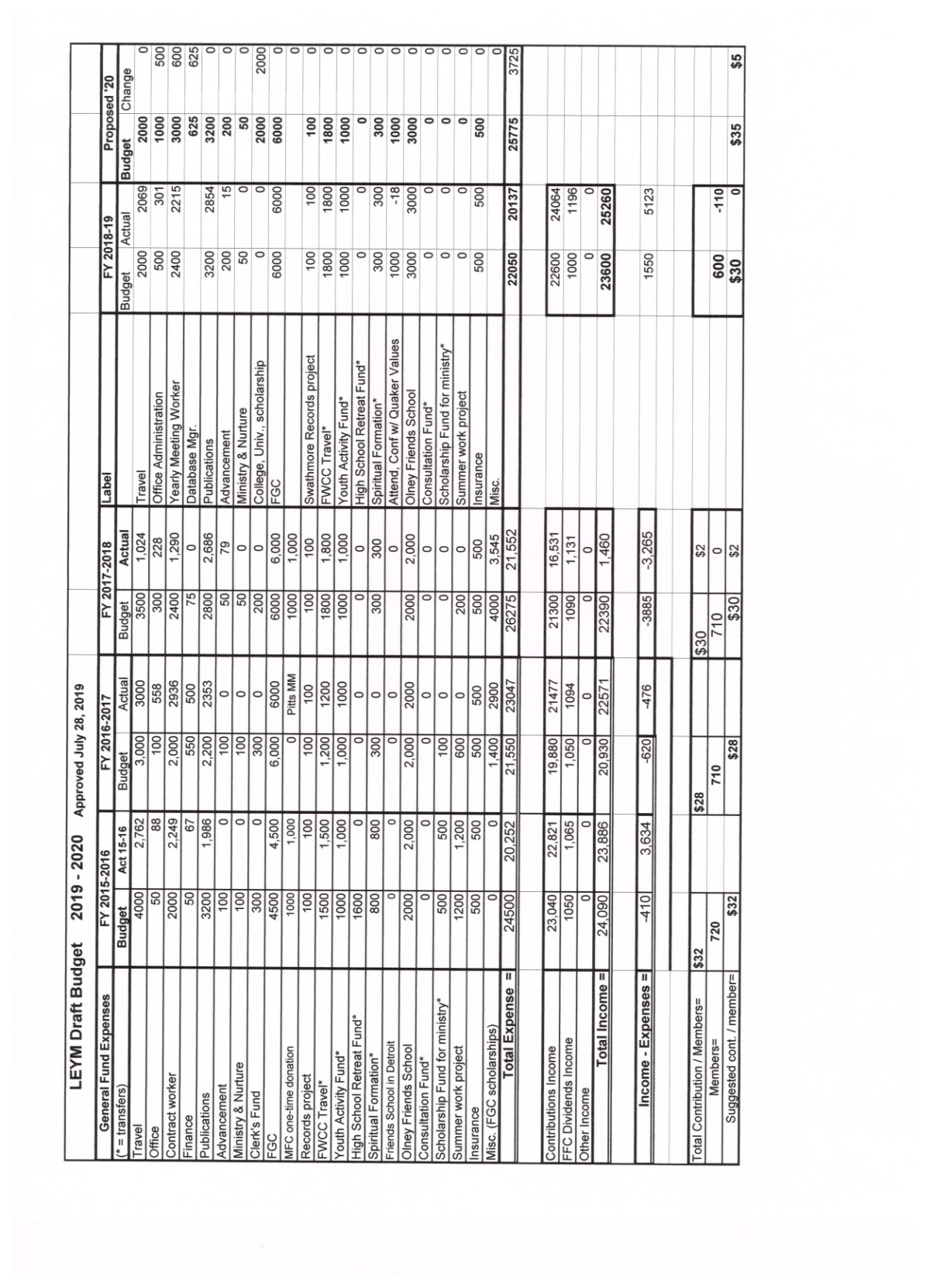 YM2019-40  Treasurer’s ReportMike Hinshaw (Wooster), treasurer, reported. Mike outlined his report, encouraging member meetings to consult the LEYM website on the uses that their Meeting contributions are put to.The report appears below. Treasurer’s Report, p. 1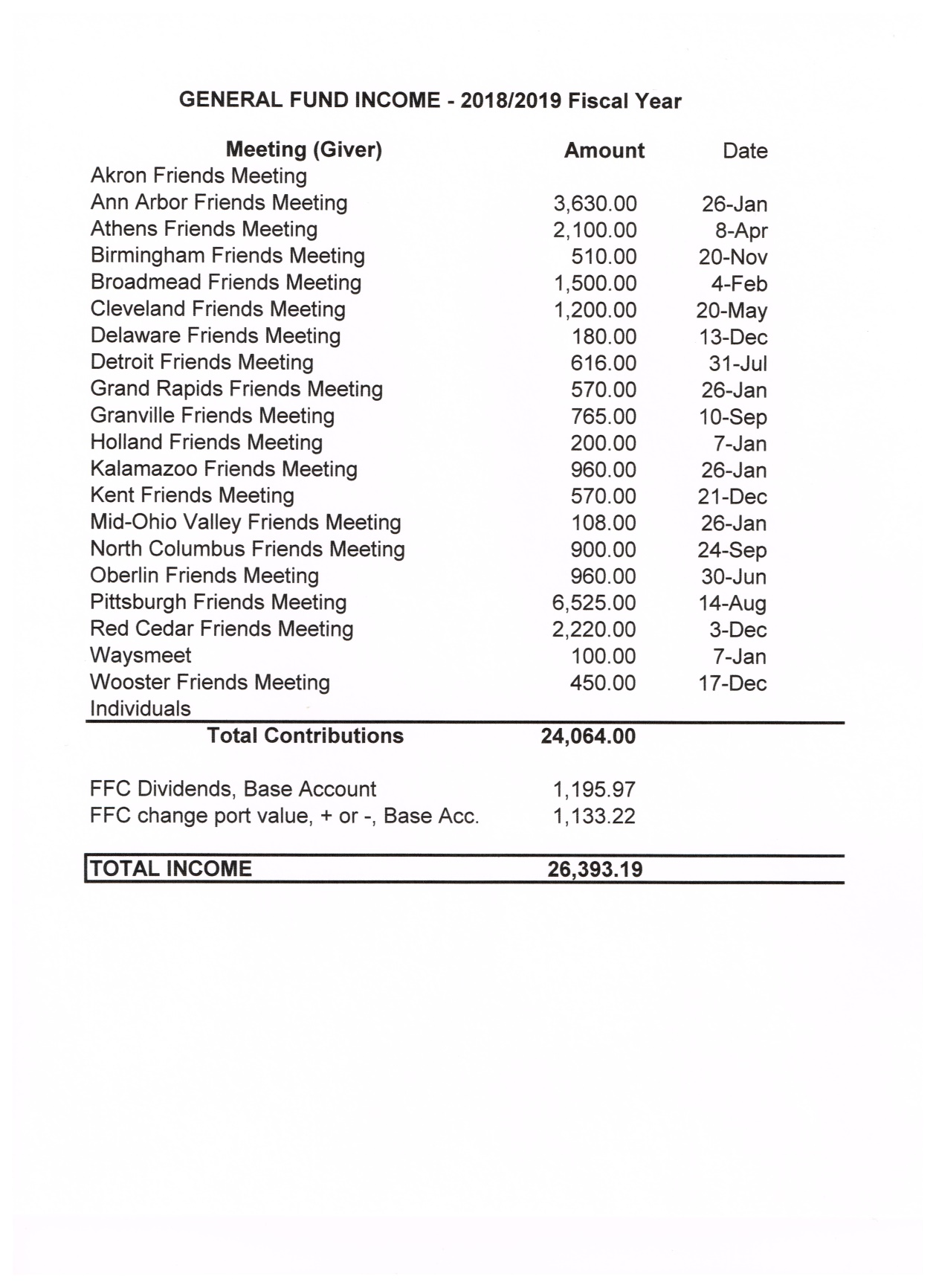 Treasurer’s Report, p. 2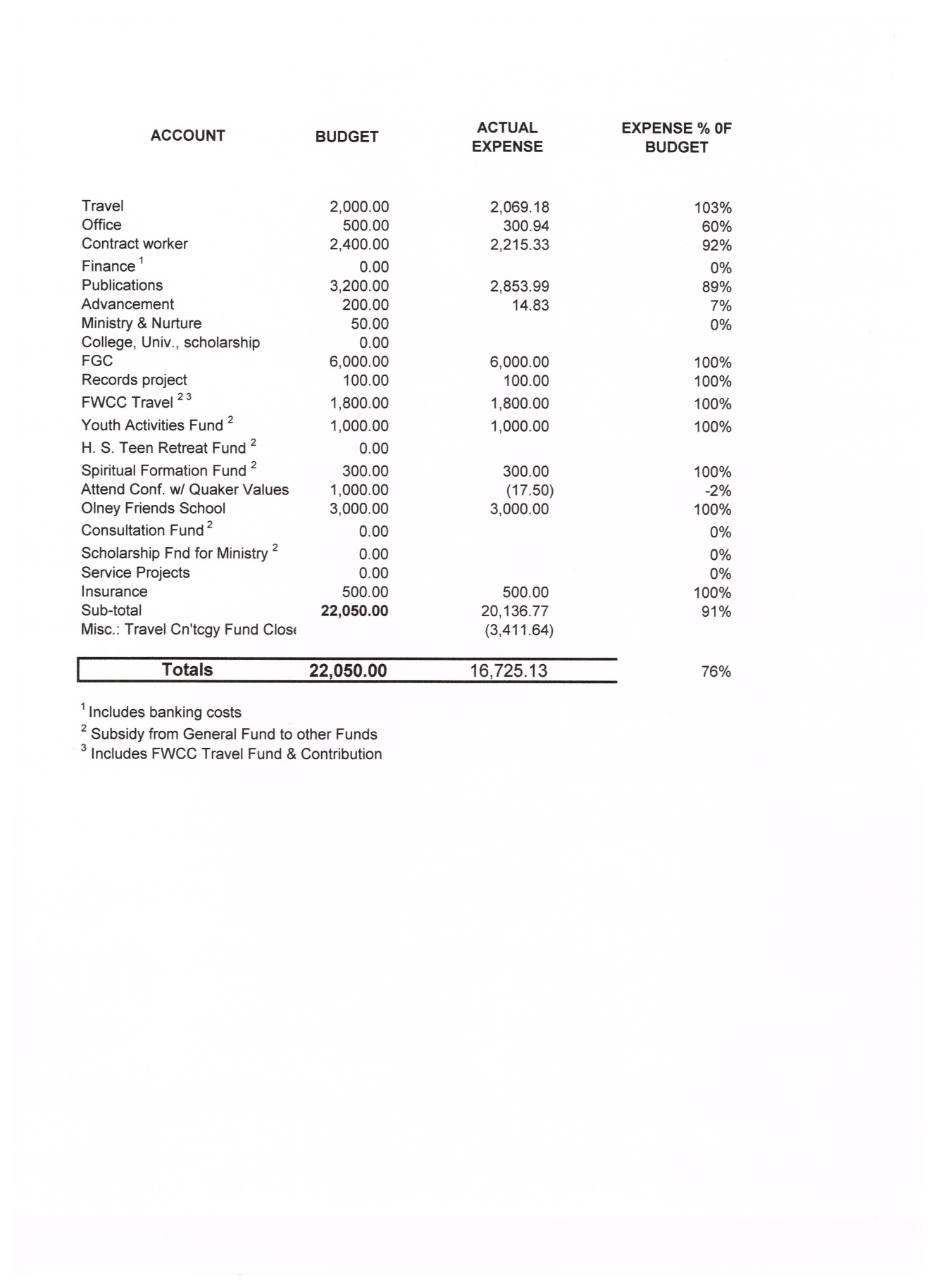 Treasurer’s Report, p. 3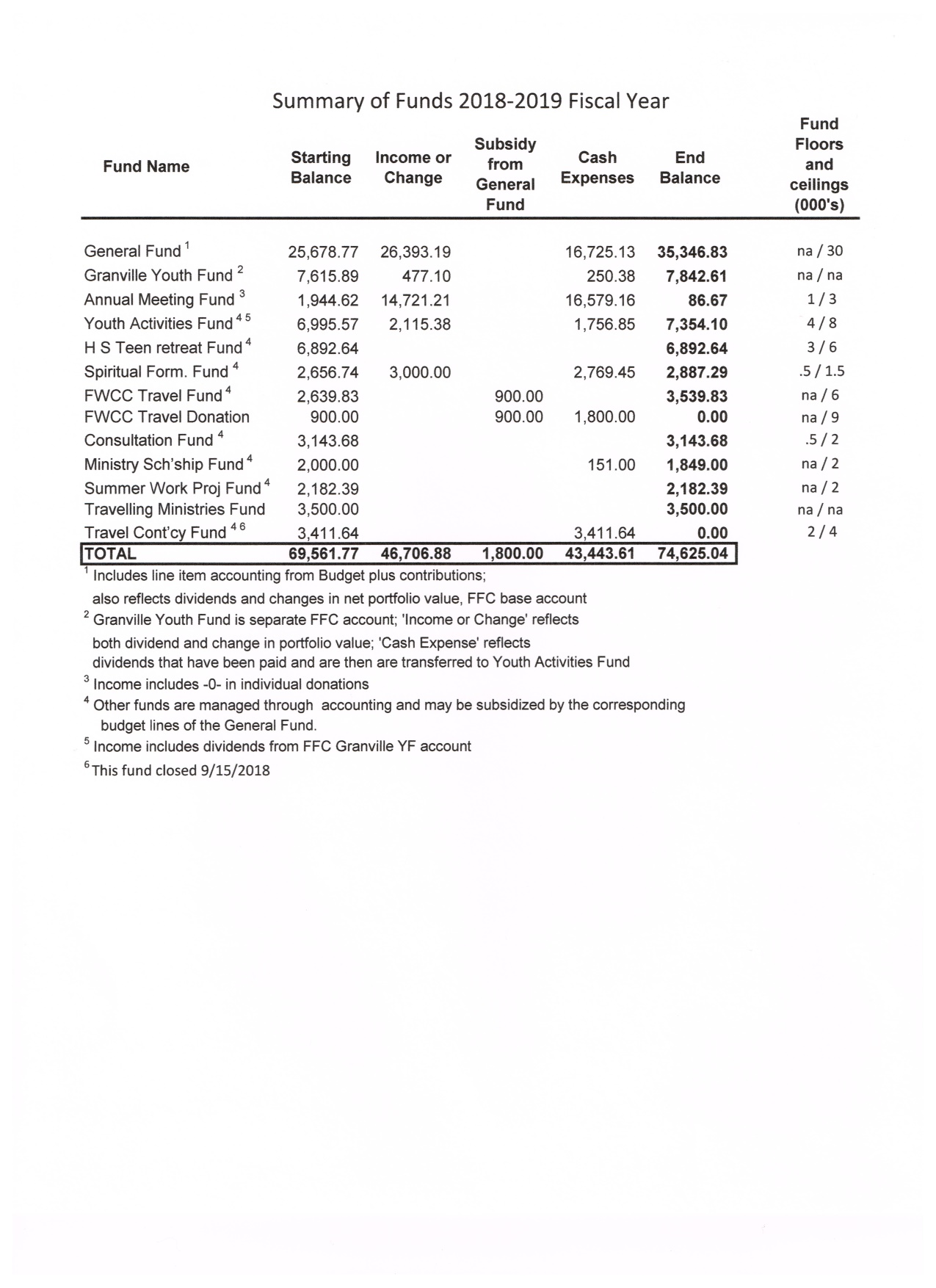 Treasurer’s Report, p. 4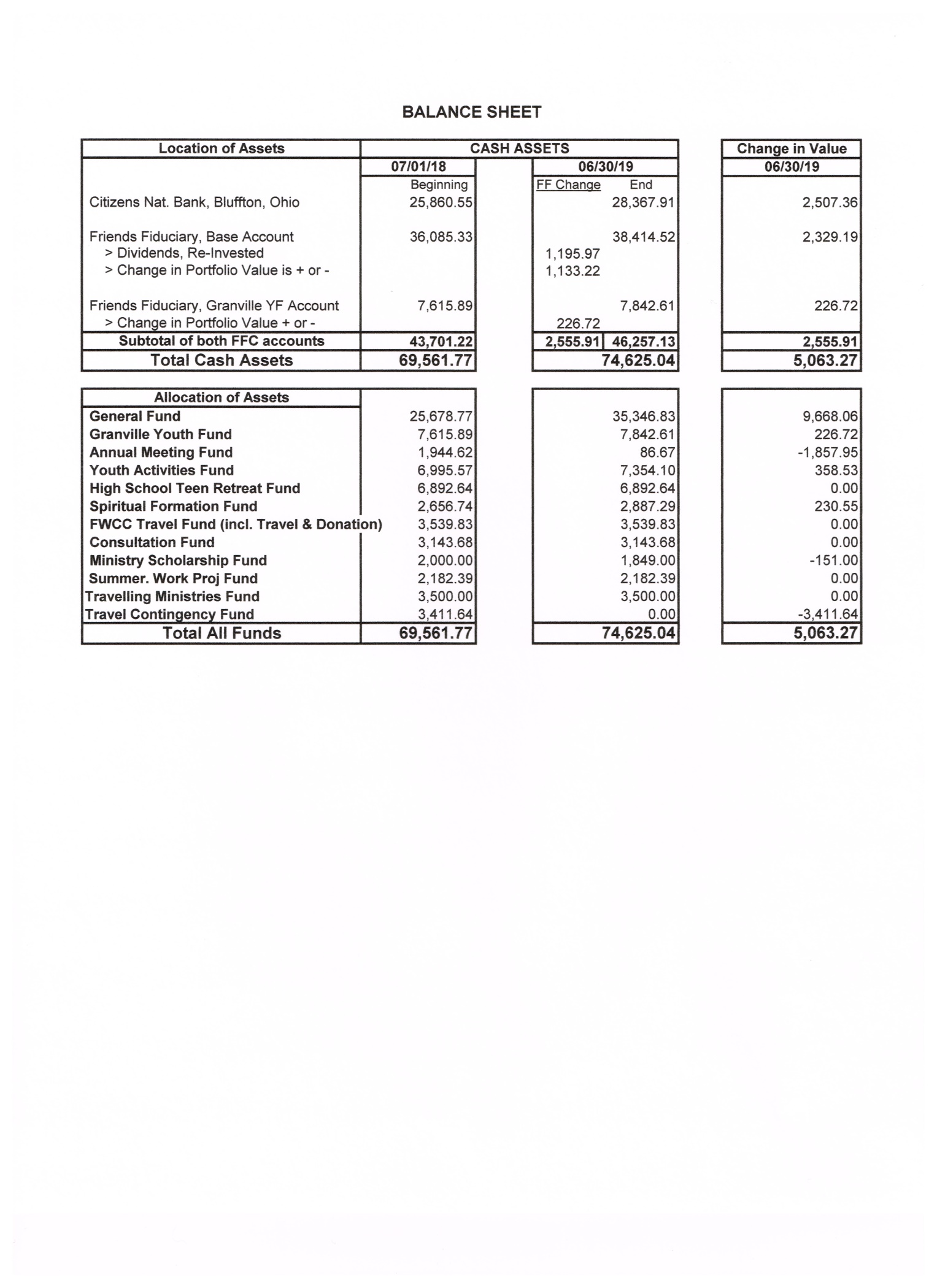 YM2019-41  Minute of Gratitude for Mike HinshawJo Posti read aloud a minute for Mike Hinshaw’s work as treasurer over the past seven years, citing aspects of his work on behalf of the Meeting. The minute was approved, and the full text follows.The Yearly Meeting thanks Mike Hinshaw for his service as Lake Erie Yearly Meeting’s treasurer for seven years. His attentive and careful work has helped us to preserve our treasure, even as we’ve seen our membership decrease, and to think creatively about how our budget reflects our values. During Mike’s tenure, way has opened for LEYM to offer Friends General Conference seed money to fund an institutional audit and to develop new line items to support scholarships for LEYM Friends to attend Quaker colleges and conferences. We are grateful to Mike for his precision and his creative solutions to fund initiatives that enhance our faith experience.YM2019-42  Nominating Committee ReportClémence Ravaçon Mershon (Erie WG) reported on the vacancies that have been filled. She expressed gratitude that this is a “more complete” report than she has been able to make at times in the past. The Program Committee continues to need people to step forward to participate in this very fun committee. The full slate appears below. LEYM Officers, Committee Members, & RepresentativesNominating Committee Report 2019Approved 7-28-2019.  Terms begin and end at rise of Annual Sessions. * = Approved by Executive Committee after Annual Sessions.ExC = serves on LEYM Executive Committee.OfficersRole	Name & Meeting	Year of Service	End YearPresiding Clerk  ExC 	Josephine Posti, Pittsburgh	2	2022Assistant Clerk  ExC 	Nancy Reeves, Cleveland	3	2020Recording Clerk  ExC	Peter Wood, Red Cedar	3	2020Treasurer  ExC	Tom Kangas, North Columbus 	1	2020Communications and Other Workers			Bulletin Editors   Peggy Daub & Jeff Cooper, Ann Arbor 	3	2020Database Manager  	Maryann Concannon, Red Cedar     	1	2020Meeting Worker	Bill Warters, Birmingham     	1Bookstore	Valerie Groszmann	18	CommitteesName & Meeting		Year of Service	End YearAdvancement & Outreach	# of Members: 6    Years of Term: 3Blair Ellis, Ann Arbor  		3	2020Sheila Johnson, Ann Arbor 		3	2020Ellen Barnes, Birmingham	Clerk  ExC	5	2021Kathie Hollingshead, Pittsburgh  		2	2021Carla Pratt-Harrington, Athens		1	2022TBD		1	2022Committees (continued):Name/Meeting		Year of Service	End YearEarthcare	# of Members: 6    Others interested welcome.
	Years of Term: 3    Mey Hasbrook, Kalamazoo	Clerk  ExC	2	2020R. E. Hogan, Athens		3	2020Jonah Brownfain, Birmingham 		2	2020Finance	# of Members: 3    Years of Term: 3	Joseph Mills, Kalamazoo	Clerk  ExC	3	2020Joann Neuroth, Red Cedar		2	2021Seth Reichenbach, Unaffiliated 		2	2021Note: Treasurer serves ex officioHigh School Teen Retreat  (Committee is dormant)Normally 3 adults with 3-year terms + 2 high schoolers with 2-year termsMinistry & Nurture	# of Members: 6 + 1 Rep. from each monthly meeting encouraged    	Years of Term: 3Lisa Klopfer, Ann Arbor 		2	2020Shelley Kotz, Broadmead	Co-Clerk  ExC	2	2021Rebecca Morehouse, Ann Arbor	Co-Clerk  ExC	2	2021Linda Mills, Kalamazoo		1	2022Sharon Ottenbreit, Detroit 		1	2022David Snyder, Oberlin 		1	2022Nominating	# of Members: 6 (appointed by YM through Naming Committee)  	Years of Term: 3Clémence Ravaçon Mershon, Erie WG, Clerk  ExC 	6	2020Jo Steigerwald, Cleveland		3	2020Janet Dando, Akron		5	2021Mike Holaday, Grand Rapids		2	2021Ellerie Brownfain, Birmingham		4	2022Lisa Sinnett, Ann Arbor    		1	2022Committees (continued):Name/Meeting		Year of Service	End YearPeace & Justice	# of Members: 6 + 1 Rep. from each monthly meeting encouraged   	Years of Term: 3    Others interested welcome.David Finke, Oberlin 			1	2020Joel Ottenbreit, Detroit	Clerk  ExC	3	2020John Howell, Athens		2	2021Nancy Taylor, Ann Arbor		2	2021TBD		1	2022TBD		1	2022Publications & Archives	# of Members: 4    Years of Term: 3Bob Roehm, North Columbus 		3	2020TBD		1	2021Peggy Daub, Ann Arbor	Clerk  ExC	1	2022Rosemary Coffey, Pittsburgh		1	2022Note: Web Master and Bulletin Editors serve ex officio.Yearly Meeting Planning:Adult & Family Program	# of Members: 6     Years of Term: 3			Claire Cohen, Pittsburgh 		7	2020Susan Hartman, Ann Arbor 		3	2020Thomas Taylor, Ann Arbor	Clerk  ExC	3	2020Steve Morehouse, Ann Arbor 		2	2021Aran Reinhart, Broadmead		3	2022Greg Mott, Broadmead *		1	2022Arrangements & Site	# of Members: 6    Years of Term: 3Jon Sommer, Broadmead 	Clerk  ExC 	16	2020John Templin, Broadmead		10	2020Bill Warters, Birmingham		2	2020Olwen Pritchard, Broadmead		5	2021Mary Igoe Meyers, Broadmead		4	2022Sally Weaver Sommer, Broadmead   Registrar	4	2022Committees (continued):Name/Meeting		Year of Service	End YearYouth & Children’s Program	# of Members: 15   Years of Term: 2Kate Enger, Athens	Clerk  ExC	1	2020Christa White, Athens	Assistant Clerk	1	2021Ellerie Brownfain, Birmingham	Stephanie Charlot, Red Cedar	Alfred Clapp III, Athens	Cathy Clifford, Red CedarConleth Crotser, Cleveland	Peter Crowley, Cleveland	Noah Molina, AthensDiane Mott, Broadmead	Jenn Seif, Grand Rapids	Diane Mott, Broadmead 	Fall retreat clerk	Ellerie Brownfain, Birmingham	Fall retreat assistant	Representatives to Other Quaker OrganizationsOrganization	Name & Meeting	Year of Service	End YearAFSC Corp	Claire Cohen, Pittsburgh	5	2020AFSC Corp	Bill Warters, Birmingham	2	2021AFSC Corp	Kathleen Helbling	1	2022AFSC Corp	Paul Helbling	1	2022FCNL Gen Cmte 	TBD	1	2020FCNL Gen Cmte	David Snyder	5	2021FCNL Gen Cmte	Nancy Taylor, Ann Arbor 	2	2021FCNL Gen Cmte	Thomas Taylor, Ann Arbor 	2	2021FCNL Gen Cmte	John Howell, Athens	3	2022FCNL Gen Cmte	TBD	1	2022Representatives to Other Quaker Organizations (continued)Organization	Name & Meeting	Year of Service	End YearFGC Cntl Cmte	Marvin Barnes, Birmingham, Clerk 	2	2021FGC Cntl Cmte	Sally Weaver Sommer, Broadmead	2	2021FGC Cntl Cmte	Valerie Groszmann, Kalamazoo	1	2021	(LEYM Reps appoint Rep to FGC Executive Committee)FWCC	Jana Norlin, Grand Rapids	6	2020FWCC	Sam Milford, Pittsburgh 	4	2022FWCC	Mey Hasbrook, Kalamazoo	4	2022FLGBTQC	Nancy Reeves, Cleveland	5	2022Olney Friends School	Ellerie Brownfain, Birmingham	2	2021Q Earthcare Witness	Mey Hasbrook, Kalamazoo	1	2022Wm. Penn House	Greg Mott, Broadmead	2	2021Visitors to Neighboring Yearly MeetingsYearly Meeting	Name & Meeting 	Year of ServiceEFI Eastern Region	TBD	1Ohio (Conservative)	TBD	1Ohio Valley (FGC)	TBD	1Wilmington (FUM)	TBD	1YM2019-43  Naming Committee ReportThomas Taylor (Ann Arbor) reported. Lisa Sinnett (Ann Arbor) has agreed to serve on the Nominating Committee, and Ellerie Brownfain (Birmingham) will continue to serve. Meeting approved these names. YM2019-44  Adult & Family Program Committee ReportClaire Cohen (Pittsburgh) submitted a written report on behalf of the Adult & Family Program Committee. The report follows.ADULT AND FAMILY PROGRAM COMMITTEE REPORTFirst, I’d like to thank my fellow committee members, who worked so hard and whom I could not do without: Susan Hartman, Thomas Taylor, Aran Reinhart, and Steve Morehouse.The theme of this year’s Annual Session was “Do Justice, Love Mercy, and Walk Humbly With God: Finding our Calling in Disturbing Times.” Our Plenary speaker was Joyce Ajlouny, General Secretary of American Friends Service Committee. We had five workshops scheduled for each day, including two by FCNL. Joyce’s Plenary speech on Friday night was followed by an informal breakfast chat on Saturday morning. On both Friday and Saturday mornings, we held Bible study and three worship sharing groups simultaneously, including one worship sharing group outside. An early morning worship session was also offered. This year, we also had a monthly meeting clerks’ dinner on Saturday night. Finally, we had our ever-popular Talent Show and Ice Cream Social. This year, we were able to offer watermelon, lactose-free ice cream, and no-sugar-added ice cream.So far, informal feedback about all aspects of the programming has been positive. We have evaluations for you to fill out, both upstairs at the registration table and on a chair outside the door to Kreisler. Please fill one out before you leave. We really value them and use them to improve the program every year.Claire Cohen, Committee ClerkYM2019-45  Minute of Gratitude for Nancy ReevesJo Posti read aloud a minute of gratitude for our outgoing presiding clerk:Lake Erie Yearly Meeting thanks Nancy Reeves for her service as Yearly Meeting clerk during 2018 and 2019 as well as her work as recording clerk in 2015–2017. Nancy has helped guide LEYM through important policy changes such as our recently approved harassment policy and our new scholarship policies, and has helped us to work creatively to support the Meeting worker transition. Nancy’s ability to listen deeply to Friends’ concerns during business meetings has helped us to discern work thoughtfully and in a spirit of love and tenderness toward each other.The minute was approved.YM2019-46  LEYM EpistleJo Posti read aloud the LEYM Epistle formulated during the Annual Sessions. Some additions and emendations were recommended and incorporated. The Epistle was approved, with gratitude to the epistle committee composed of Jo Posti, Lisa Klopfer (Ann Arbor), and Susan Loucks (Pittsburgh). The full text appears below.Submitted by Nancy Reeves, presiding clerkPeter Wood, recording clerkEpistle to all FriendsLake Erie Yearly Meeting 
of the Religious Society of FriendsJuly 25–28, 2019Bluffton University, Bluffton, Ohio“(We) remain a vibrant community of dedicated, caring, flawed, and lovely Quakers. Gathering together for worship, study, fellowship, or work strengthens our bonds and renews our spirits. We face the uncertain future not afraid and not alone. Puzzled sometimes and often tired, but willing to try in love, in kindness, in hope and grace. We are finding our way step by prayed step.”~ Kalamazoo Friends MeetingTo Friends Everywhere,We arrived in Bluffton, Ohio, from college towns like Ann Arbor and Athens, big cities like Pittsburgh and Cleveland, and communities throughout Ohio, Michigan, and Pennsylvania with small worship groups and growing meetings. Bluffton is a place that for many is full of memories of past Yearly Meeting sessions; those who gathered found comfort in the familiar and also engaged energetically with what is new. The 25 participants in the children’s program delighted to be with each other and spent their time singing, crafting, and in active play. Our evening of talent and ice cream brought out surprises and hidden skills among us, including delightful round-singing by the children, original poetry and song, and music from Pete Seeger to J. S. Bach. We heard creative re-interpretations of a Psalm and of Micah 6. Four Friends presented a report on their sojourn at the FWCC Section of the Americas gathering in dramatic form, some of it in Spanish, ending in the group song that summed up their joyful experience of listening and ministering with Evangelical, Conservative, and Unprogrammed Friends: Demos Gracias al Señor.We were led to go deeper in our corporate business. With thoughtful, substantive consideration of inclusion, we approved a new policy to provide guidance to adults who feel they have experienced harassment during our time together and developed a new scholarship fund for LEYM youth who choose to attend a Quaker college or internship experience. The theme of inclusion was also reflected in discussion of FGC’s process of becoming an anti-racist organization, and in reports on how individual meetings within LEYM have taken up this work. We were reminded that true anti-racist practice – and, indeed, radical inclusion on a wider scale – must be practiced like preventative dental care. While there is no fixed destination or closure to this work, we had the hopeful sense that, in many cases, we are reporting from a place of new experimentation and implementation – one step along the way. One example of this experimentation was our intentionality around food choices during Sessions. Broadmead Monthly Meeting, in coordination with LEYM’s Earthcare Committee, created signage around the dining hall that educated us on the environmental cost of different food choices, menus were largely vegetarian, and youth served as compost helpers/ educators. Both participants and dining hall staff were enthusiastic about the resulting reduction in waste and impact.Our plenary speaker, Joyce Ajlouny, American Friends Service Committee’s General Secretary, shared information on AFSC's history as well as the ways its work is manifesting in the world, led by people who are impacted by oppression. Their current planning process is illustrating that AFSC fills needs where others do not go. Its work shows ways we can join in their courage to accompany and support those whose voices are silenced, including immigrants, the incarcerated, and – as Joyce shared in stories from her own life – the Palestinian people. The gaps in our Nominating Committee slate and a dinner with monthly meeting clerks provoked reflection on the core value of LEYM to its members. We know that many members of monthly meetings do not even know of, let alone take advantage of, LEYM resources or opportunities. We have an opportunity to learn more about who we are. What do meetings most need from a larger Quaker body? How does this match, or not match, ways we are currently organized? What new forms and practices might emerge if we identified different objectives? Exploring these possibilities already releases us from guilt and gives access to new energy and enthusiasm.Repeatedly, in business sessions and in workshops, we heard of the value of connections to each other and to the Earth, meeting-to-meeting, meetings to Quaker organizations, between individuals within meetings, and with the Divine [God]. We turn to each other with more urgency in a world with needs that leave us, at times, hopeless and despairing. We struggle to live with the damage and our complicity, unsure how to balance comfort and challenge in our lives.In sessions, we heard a request for endorsement of a traveling minute and considered ways we may be best equipped to support people whose call is to travel among Friends and how we support gifts both at the monthly and yearly meeting levels. In various workshops, the theme of moving from inward deepening to interconnection was frequently raised up. We have hope that, with deeper connections, we may learn better how to name our gifts and understand the work that we are uniquely suited to do.Our hearts have been made lighter and more tender through sharing your epistles, whether you are yearly meetings that are regrouping after rupture or are finding community in diverse expressions of our faith. We are grateful for the opportunity to be in relationship and send prayers that Truth continues to prosper with you all. Nancy Reeves, Presiding ClerkBUDGET ACTUAL PERCENT PROPOSED Travel $5,000.00 $5,850.51 117 $5,500.00 Office $310.00 $172.35 56 $300.00 Publications $4,400.00 $4,326.01 98 $4,400.00 FGC $4,500.00 $4,500.00 100 $4,500.00 Friends School in Detroit $2,500.00 $2,500.00 100 $2,500.00 Records Project $210.00 $100.00 48 $200.00 Advancement $130.00 0 $130.00 Clerk's Fund $500.00 0 $500.00 FWCC Travel $1,240.00 $1,240.00 100 $1,240.00 Youth Activities Fund $1,200.00 $1,200.00 100 $1,200.00 Olney Friends School $600.00 $600.00 100 $600.00 FGC Nurturing Fund $500.00 $500.00 100 $500.00 Youth Program $4,000.00 TOTAL $21,090.00 $20,988.87 100 $25,570.00 FUNDOPENING BALANCEINCOMEEXPENSESCURRENT BALANCEGeneral Fund7,476.9722,956.0423,916.46$6,516.55 Annual Meeting13,481.8115,731.4626,251.77 $2,961.50 Triennial Travel3,830.951,240.004,764.11 $306.84 Granville Friends Y.F.5,510.60185.66185.66 $5,510.60 Youth Activity Fund924.101,625.662,428.25 $121.51 Spiritual Formation Grp52.353,217.642,846.03 $423.96 High School Program $752.00 6,787.696,092.49 $1,447.20 World Gathering Y.F.2,650.00 $2,650.00 TOTALS32,028.7854,394.1566,484.77$19,938.16ACCOUNTOPENING BALANCEINCOME DEBITSCURRENTBALANCECHECKING22,390.3046,222.4258,359.11$10,253.61 SHOREBANK –March2,038.6021.460.00 $2,060.06 SHOREBANK - Sept2,089.2824.610.00 $2,113.89 SOUTHSHORE BANK5,510.60185.66185.66 $5,510.60 TOTALS32,028.7846,454.1558,544.77$19,938.16 Akron496.00 Ann Arbor4,216.00 Athens1,200.00 Birmingham784.00 Broadmead750.00 Cleveland2,666.00 Delaware372.00 Detroit300.00 Grand Rapids756.00 Granville600.00 Kalamazoo1,333.00 Kent624.00 Mid-Ohio Valley165.00 Monongalia250.00 N. Columbus0.00 Oberlin558.00 Pine River496.00 Pittsburgh5,455.62Red Cedar660.00Wooster806.00Misc.377.42Sales & Fees0.00Checking42.93CDs46.07Interest91.00TOTAL22,865.04EXPENSESBUDGET ACTUALPERCENTWorld Gatheringof Young Friends* $1,000.00 Travel$5,500.00 $4,666.15 85%Office$300.00  $116.05 39%Publications$4,400.00  $3,169.26 72%FGC$4,500.00  $4,500.00 100%Friends Schoolin Detroit$2,500.00  $2,500.00 100%Records Project$200.00 $100.00 50%Advancement$130.00  $0.00  0%Clerk’s Fund$500.00  $35.00 7%FWCC Travel*$1,240.00  $1,240.00 100%Youth Activity Fund*$1,200.00  $1,200.00 100%Olney Friends School$600.00  $600.00 100%FGC Nurturing Fund$500.00 $500.00 100%High SchoolYouth Fund*$4,000.00  $4,000.00 100%Misc$290.00 Totals$25,570.00  $23,916.46 94%Balance June 30,2003$13,481.81 Expense 26,251.77 Income$15,731.46 Balance June 30, 2004$2,961.50Balance June 30, 2003$3,830.95 Expense$4,764.11 Income - Transfer$1,240.00 Balance June 30, 2004$306.84Balance June 30, 2003$5,510.60 Interest income$185.66 Transfer - outgo$185.66 Balance June 30, 2004$5,510.60Balance June 30, 2003 $924.10 Income - transfer $1,200.00 Income - interest $185.66 Income - Youth Retreat $240.00 Total Income this year $1,625.66 TOTAL INCOME $2,549.76 Expense - Grants $1,103.25 Expense - World Gathering $500.00 Expense - youth retreat $825.00 Total Expense $2,428.25 Balance June 30, 2004 $121.51Balance June 30, 2003 $52.35 Income $3,217.64 Expense  $2,846.03 Balance June 30, 2004 $423.96IncomeBudgetActualFrom Green Pastures QM $540.69 Donations $1,000.00  $1,032.00 Transfer from Gen. Fund $4,000.00  $4,000.00 Retreats $0   $1,282.00 Fund Raising $685.00 Total Income $5,000.00  $7,539.69ExpenseBudgetActualProgram expenses $1,000.00  $427.50 Stipend $4,000.00  $4,000.00 Retreats $1,264.99 T-shirts $400.00 Total Expense $5,000.00  $6,092.49 Balance June 30, 2004 $1,447.20Transfer fm General Fund  $1,000.00 Transfer fm Youth Activity F. $500.00 Donations $1,150.00 Total Income $2,650.00FUNDOPENING BALANCEINCOMEEXPENSESCURRENT BALANCEGeneral Fund$   6,516.55  $  24,245.63$ 23,090.44  $   7,671.74 Annual Meeting     2,961.50       15,203.84      1,002.75     17,162.59Triennial Travel          306.84      1,240.00            0.00       1,546.84 Granville Friends Y.F.      5,510.60        185.16         185.16       5,510.60 Youth Activity Fund            21.51      2,265.16       2,392.97           (6.30)Spiritual Form-ation Group         423.96      6,037.50       4,846.76       1,614.70 High School Program       1,447.20      6,695.00       7,140.99       1,001.21 World Gather-ing of Young Friends       2,650.00     1,200.00       3,850.00              0.00 TOTALS$ 19,938.16$  57,072.29$  42,509.07  $ 34,501.38 ACCOUNTOPENING BALANCEINCOMEDEBITSCURRENTBALANCECHECKING$10,253.61 $48,892.76 $58,383.91$    762.46 SHOREBANK – March2,060.06 24.750.002,084.81      SHOREBANK – Sept2,113.89 29.620.00    2,143.51 SOUTHSHORE BANK5,510.60 185.16185.16    5,510.60 CREDIT UNION ONE24,000.00         0.00         0.00  24,000.00TOTALS$43,938.16$49,132.29$58,569.07$34,501.38MEETINGDONATIONS   Akron$          540.00   Ann Arbor4,154.00   Athens1,800.00   Birmingham682.00   Broadmead750.00   Cleveland2,759.00   Delaware372.00   Detroit300.00   Grand Rapids729.00   Granville806.00   Kalamazoo1,302.00   Kent620.00   Mid-Ohio Val.150.00   Monongalia250.00   N. Columbus400.00   Oberlin558.00   Pine River527.00   Pittsburgh5,308.52   Red Cedar1,116.00   Wooster775.00Misc.66.00Sales & Fees200.00Interest             81.11TOTAL$     24,245.63EXPENSESBUDGET  ACTUALPERCENTMisc.    $  $        66.00Travel5,500.00 4,499.0381.80%Office300.00 201.2167.07%Publications4,400.00 2,102.7047.79%FGC4,500.00 4,500.00100.00%Friends Schl in Detroit2,500.00 2,500.00100.00%Records Project200.00 100.0050.00%Advancement130.00 81.5062.69%Clerk’s Fund500.00               --0.00%FWCC Travel*1,240.00 1,240.00100.00%Youth Activity Fund*1,200.00 1,200.00100.00%Olney Friends School600.00 600.00100.00%FGC Nurturing Fund500.00 500.00100.00%EXPENSESBUDGET  ACTUALPERCENTHigh Schl Youth Fund*4,000.00 4,000.00100.00%Spiritual Formation*500.00500.00100.00%World Gathering YF         0.00    1,000.00TOTALS$ 26,070.00 $  23,090.4488.57%BALANCE July 1, 2004$   2,961.50 Expense 1,002.75 Income   15,203.84 BALANCE June 30, 2005$ 17,162.59BALANCE July 1, 2004$      306.84 Expense0.00 Income – Transfer1,240.00 BALANCE June 30, 2005$   1,546.84BALANCE July 1, 2004$  5,510.60 Interest income185.16 Transfer - outgo185.16 BALANCE June 30, 2005$  5,510.60BALANCE July 1, 2004$    121.51Income – transfer $  1,200.00 Income – interest 185.16 Income – Youth Retreat 880.00 Total Income this year$ 2,265.26TOTAL INCOME$ 2,386.67Expense – Grants $    ,300.00 Expense – World Gath YF 1,092.97 Expense – youth retreat --   Total Expense$ 2,392.97BALANCE June 30, 2005$      (6.30)BALANCE July 1, 2004 $    423.96  Income‡6,037.50Expense 4,848.76BALANCE June 30, 2005$ 1,614.70INCOMEBudgetActual   BAL. carried forward$  1,447.20   Donations$  1,000.00525.00   Transfers fr. Gen. Fund4,000.004,000.00   Retreats --   2,170.00 INCOMEBudgetActual   Fund Raising            --                --Total Income $  5,000.00 $  8,142.20EXPENSES   Program expenses $  1,000.00  $             --    Stipend 4,000.00  4,000.00    Retreats               --   3,140.99 Total Expenses $  5,000.00 $  7,140.99 BALANCE June 30, 2005$  1,001.21INCOME   Balance from last year  $  2,650.00    Donations 200.00    Transfer from General Fund 1,000.00 Total Income $  3,850.00EXPENSES   LEYM Representatives  $  3,000.00    Donation to WGYF 850.00 Total Expenses$  3,850.00BALANCE June 30, 20050.00LAKE ERIE YEARLY MEETINGLAKE ERIE YEARLY MEETINGLAKE ERIE YEARLY MEETINGLAKE ERIE YEARLY MEETINGLAKE ERIE YEARLY MEETINGLAKE ERIE YEARLY MEETINGLAKE ERIE YEARLY MEETINGTREASURER'S REPORTTREASURER'S REPORTTREASURER'S REPORTTREASURER'S REPORTTREASURER'S REPORTJune 30, 2007June 30, 2007June 30, 2007June 30, 2007General Fund - ExpensesGeneral Fund - ExpensesGeneral Fund - ExpensesGeneral Fund - ExpensesGeneral Fund - Expenses(* = transfers)(* = transfers)(* = transfers)(* = transfers)    BUDGET    BUDGET   ACTUAL   ACTUAL   ACTUALPERCENTPERCENTPERCENTPERCENTPERCENTTravelTravelTravelTravel$5,500.00$5,500.00$4,791.00$4,791.00$4,791.0087.11%87.11%87.11%OfficeOfficeOfficeOffice$300.00$300.00$52.40$52.40$52.4017.47%17.47%17.47%PublicationsPublicationsPublicationsPublications$3,400.00$3,400.00$2,770.92$2,770.92$2,770.9281.50%81.50%81.50%AdvancementAdvancementAdvancementAdvancement$130.00$130.00$11.19$11.19$11.198.61%8.61%8.61%Ministry & NurtureMinistry & NurtureMinistry & NurtureMinistry & Nurture$200.00$200.00$100.00$100.00$100.0050.00%50.00%50.00%Clerk's FundClerk's FundClerk's FundClerk's Fund$500.00$500.00$0.00$0.00$0.000.00%0.00%0.00%FGCFGCFGCFGC$4,500.00$4,500.00$4,500.00$4,500.00$4,500.00100.00%100.00%100.00%FGC - Special PrgmFGC - Special PrgmFGC - Special PrgmFGC - Special Prgm$500.00$500.00$500.00$500.00$500.00100.00%100.00%100.00%Records ProjectRecords ProjectRecords ProjectRecords Project$100.00$100.00$100.00$100.00$100.00100.00%100.00%100.00%FWCC Travel*FWCC Travel*FWCC Travel*FWCC Travel*$1,240.00$1,240.00$1,240.00$1,240.00$1,240.00100.00%100.00%100.00%Youth Activity Fund*Youth Activity Fund*Youth Activity Fund*Youth Activity Fund*$2,700.00$2,700.00$2,700.00$2,700.00$2,700.00100.00%100.00%100.00%High Schl Youth Fund*High Schl Youth Fund*High Schl Youth Fund*High Schl Youth Fund*$5,400.00$5,400.00$5,400.00$5,400.00$5,400.00100.00%100.00%100.00%Spiritual Formation*Spiritual Formation*Spiritual Formation*Spiritual Formation*$600.00$600.00$600.00$600.00$600.00100.00%100.00%100.00%Friends Schl in DetroitFriends Schl in DetroitFriends Schl in DetroitFriends Schl in Detroit$2,500.00$2,500.00$2,500.00$2,500.00$2,500.00100.00%100.00%100.00%Olney Friends SchlOlney Friends SchlOlney Friends SchlOlney Friends Schl$600.00$600.00$600.00$600.00$600.00100.00%100.00%100.00%MiscMiscMiscMiscTOTALSTOTALSTOTALSTOTALS$28,170.00$28,170.00$25,865.51$25,865.51$25,865.5191.82%91.82%91.82%Note: $9,340 are transfers.Note: $9,340 are transfers.Note: $9,340 are transfers.Note: $9,340 are transfers.Note: $9,340 are transfers.Note: $9,340 are transfers.Annual MeetingAnnual MeetingAnnual MeetingAnnual MeetingBalance Balance Balance Balance  July 1, 2006 July 1, 2006$19,925.48$19,925.48$19,925.48ExpensesExpensesExpensesExpenses$18,267.14$18,267.14$18,267.14IncomeIncomeIncomeIncome$16,781.75$16,781.75$16,781.75Balance Balance Balance Balance  June 30, 2007 June 30, 2007$18,440.09$18,440.09$18,440.09FWCC Triennial Travel FundFWCC Triennial Travel FundFWCC Triennial Travel FundFWCC Triennial Travel FundFWCC Triennial Travel FundFWCC Triennial Travel FundBalanceBalanceBalanceBalance July 1, 2006 July 1, 2006$2,786.84$2,786.84$2,786.84ExpensesExpensesExpensesExpenses$2,350.00$2,350.00$2,350.00Income - TransferIncome - TransferIncome - TransferIncome - Transfer$1,240.00$1,240.00$1,240.00BalanceBalanceBalanceBalance June 30, 2007 June 30, 2007$1,676.84$1,676.84$1,676.84Granville Friends Youth FundGranville Friends Youth FundGranville Friends Youth FundGranville Friends Youth FundGranville Friends Youth FundGranville Friends Youth FundBalanceBalanceBalanceBalance July 1, 2006 July 1, 2006$5,510.60$5,510.60$5,510.60Interest IncomeInterest IncomeInterest IncomeInterest Income$270.07$270.07$270.07Transfer to Youth Activity FundTransfer to Youth Activity FundTransfer to Youth Activity FundTransfer to Youth Activity FundTransfer to Youth Activity FundTransfer to Youth Activity Fund$270.07$270.07$270.07BalanceBalanceBalanceBalance June 30, 2007 June 30, 2007$5,510.60$5,510.60$5,510.60Youth Activity FundYouth Activity FundBalance July 1, 2006 July 1, 2006$1,837.48$1,837.48Transfer from Gen Fund$2,700.00$2,700.00Interest fm Granville Fnd$270.07$270.07Youth Retreat$427.00$427.00Total Income$5,234.55$5,234.55Expenses - Grants$800.00$800.00Expense - Youth Retreat$789.74$789.74Total Expenses$1,589.74$1,589.74Balance  June 30, 2007 June 30, 2007$3,644.81$3,644.81High School Youth ProgramHigh School Youth ProgramHigh School Youth ProgramIncomeBudgetActualBalance$0.00$ -Transfer- Gen. Fnd$5,400.00$5,400.00Clerk's FundRetreats$1,798.00Grants - Youth A.F$ -Total Income$5,400.00$7,198.00ExpensesProgram expenses$500.00$ -Stipend$4,400.00$3,300.00Retreats$2,401.39Total Expenses$4,900.00$5,701.39Balance June 30,'07$1,496.61Spiritual Formation GroupSpiritual Formation GroupSpiritual Formation GroupBalance July 1,'06$2,612.33Transfer from General FundTransfer from General Fund$600.00Income from retreatsIncome from retreats$4,725.00Total Income$7,937.33Expenses$4,144.31Balance June 30,'07$3,793.02General Fund Expenses(* = transfers)Budget 05-06Actual 05-06Budget 06-07Actual 06-07DifferenceBudget 07-08DifferenceTravel5,500.004,187.095,500.004,791.00709.005,500.000.00Office300.00144.63300.0040.90259.10300.000.00Publications3,400.002,092.423,400.002,766.87633.133,400.000.00Advancement130.0060.61130.000.00130.00880.00750.00Ministry & Nurture200.000.00200.00100.00100.00800.00600.00Clerk's Fund500.000.00500.000.00500.00500.000.00FGC4,500.004,500.004,500.004,500.000.004,500.000.00FGC - Special Program500.00500.00500.00500.000.00500.000.00Records project100.00100.00100.00100.000.00100.000.00FWCC Travel*1,240.001,240.001,240.001,240.000.001,240.000.00Youth Activity Fund*2,700.002,700.002,700.002,700.000.002,700.000.00High School Youth Fund*4,900.004,900.005,400.005,400.000.005,400.000.00Spiritual Formation*600.00600.00600.00600.000.00600.000.00Friends School in Detroit2,500.002,500.002,500.002,500.000.002,500.000.00Olney Friends School600.00600.00600.00600.000.00600.000.00Misc.0.000.000.000.000.000.000.00TOTALS27,670.0024,124.7528,170.0025,838.772,331.2329,520.001,350.00Per member assessment$35.21$37.23(* = transfers)Budget 07-08Budget 07-08Actual 07-08Actual 07-08Budget 08-09Budget 08-09Actual 08-09Budget 09-10Actual 09-10Budget 10-11DifferenceTravel5,500.005,500.004,823.814,823.816,500.006,500.004,943.25 6,000.005,548.39 6,000.000.00Office300.00300.00212.95212.95300.00300.0047.83 300.0037.15 200.00-100.00Contract worker0.000.00 2,075.002,075.00Finance0.0060.00 100.00100.00Publications3,400.003,400.002,550.622,550.623,400.003,400.002,895.19 3,400.003,208.28 3,400.000.00Advancement880.00880.00880.00880.00880.00880.000.00880.000.00 100.00-780.00Ministry & Nurture800.00800.00600.00600.00200.00200.000.00200.000.00 200.000.00Clerk's Fund500.00500.00363.00363.00500.00500.000.00500.000.00 500.000.00FGC4,500.004,500.004,500.004,500.004,500.004,500.004,500.004,500.004,500.00 4,500.000.00FGC - Special Program500.00500.00500.00500.00500.00500.00500.00500.00500.00 500.000.00Records project100.00100.00100.00100.00100.00100.00100.00100.00100.00 100.000.00FWCC Travel*1,240.001,240.001,240.001,240.001,240.001,240.001,240.001,240.001,240.00 1,240.000.00Youth Activity Fund*2,700.002,700.002,700.002,700.002,700.002,700.002,700.002,700.002,700.00 2,700.000.00High School Youth Fund*5,400.005,400.005,400.005,400.001,100.001,100.001,100.001,100.001,100.00 1,100.000.00Spiritual Formation*600.00600.00600.00600.00600.00600.00600.00600.00600.00 600.000.00Friends School in Detroit2,500.002,500.002,500.002,500.002,500.002,500.002,500.004,500.004,500.00 4,500.000.00Olney Friends School600.00600.00600.00600.00600.00600.00600.00600.00600.00 600.000.00Consultation Fund*2,400.002,400.002,400.002,700.002,700.00 0.00-2,700.00Scholarship Fund for ministry*Scholarship Fund for ministry*1,000.001,000.001,000.001,000.00 1,000.000.00Misc.0.000.00500.00500.000.000.000.000.000.000.00Totals29,520.0029,520.0028,070.3828,070.3829,020.0029,020.0025,126.2730,820.0028,393.82 29,415.00-1,405.00(* = transfers)Per member assessment$37.23$37.23$36.60$36.60$38.91$36.50BudgetActualDifferenceBudgetActualDifferenceBudgetDifference(* = transfers)2009-102009-102009-102010-112010-112011-12Travel 6,000.005,548.39451.616,000.005,948.1551.856,500.00500.00Office 300.0037.15262.85200.0010.00190.00100.00(100.00)Contract worker0.000.000.002,075.00824.121,250.881,800.00(275.00)Finance0.0060.00-60.00100.0060.0040.0060.00(40.00)Publications 3,400.003,208.28191.723,400.002,070.101,329.903,000.00(400.00)Advancement 880.000.00880.00100.000.00100.00100.00Ministry & Nurture 200.000.00200.00200.000.00200.00100.00(100.00)Clerk's Fund 500.000.00500.00500.000.00500.00500.00FGC 4,500.004,500.000.004,500.004,500.000.004,500.00FGC - Special Program 500.00500.000.00500.00500.000.00500.00FWCC One-Time Donation1,200.001,200.00Records project 100.00100.000.00100.00100.000.00100.00FWCC Travel* 1,240.001,240.000.001,240.001,240.000.002,480.001,240.00Youth Activity Fund* 2,700.002,700.000.002,700.002,700.000.000.00(2,700.00)High School Youth Fund* 1,100.001,100.000.001,100.001,100.000.003,300.002,200.00Spiritual Formation* 600.00600.000.00600.00600.000.00100.00(500.00)Friends School in Detroit 4,500.004.500.000.004,500.004,500.000.004,500.00Olney Friends School 600.00600.000.00600.00600.000.00600.00Consultation Fund* 2,700.002,700.000.000.000.000.000.00Scholarship Fund for ministry*  1,000.001,000.000.001,000.001,000.000.001,000.00Miscellaneous0.000.000.000.000.000.000.00Totals 30,820.0028,393.822,426.1829,415.0025,752.373,662.6330,440.001,025.00Per member assessment $38.91$36.50$40.05GENERAL FUND INCOME - 2014/2015 Fiscal YearGENERAL FUND INCOME - 2014/2015 Fiscal Yearupdated 6/30/15updated 6/30/15Meeting (Giver) AmountDateAkron Friends Meeting 180.0011-AugAnn Arbor Friends Meeting 5,207.0015-JanAthens Friends Meeting 2,460.0022-SepBirmingham Friends Meeting 738.0016-DecBroadmead Friends Meeting 1,890.003-FebCleveland Friends Meeting 1,927.0019-MarDelaware Friends Meeting 492.0018-MarDetroit Friends Meeting 989.0010-NovGrand Rapids Friends Meeting 943.0018-FebGranville Friends Meeting 900.0025-AugHolland Friends Meeting200.0020-MarKalamazoo Friends Meeting 1,353.002-MarKent Friends Meeting 680.0017-NovMid-Ohio Valley Friends Meeting 180.0015-JanNorth Columbus Friends Meeting 800.0016-DecOberlin Friends Meeting 574.003-NovPine River Friends Meeting 615.0016-DecPittsburgh Friends Meeting 5,658.0012-AprRed Cedar Friends Meeting 3,116.0016-DecWooster Friends Meeting 600.005-JanIndividualsTotal29,502.00FFC Dividends, Base Account955.9430-JunFFC change port value, + or -, Base Account356.9230-JunMisc. Donat'ns & In-Kind Income*Total Cash plus In-KindTOTAL INCOME30,814.8630,814.86*Includes donations at annual sessionsACCOUNTBUDGETACTUAL EXPENSEBUDGET %In-kind & Restricted DonationsTOTAL EXPENSETOTAL BUDGET %Travel30003000100%1286.84286.8143%Office 504896%4896%Contract workerContract worker20401638.1980%1638.1980%Finance 2501122%1122%PublicationsPublications30003083.21103%3083.21103%Advancement Advancement 6000%00%Ministry & Nurture Ministry & Nurture 300-324.93-108%-324.93-108%Clerk 3000%00%FGC45004500100%4500100%Records project Records project 100100100%100100%FWCC Travel Fund 1FWCC Travel Fund 124002400100%2400100%Youth Activities Fund 1Youth Activities Fund 110001000100%1000100%H. S. Teen Retreat Fund 1H. S. Teen Retreat Fund 163006300100%6300100%Spiritual Formation Fund 1Spiritual Formation Fund 1800800100%800100%Friends School in Detroit Friends School in Detroit 45004500100%4500100%Olney Friends School Olney Friends School 600600100%600100%Consultation Fund 1Consultation Fund 100Scholarship Fund for Ministry 1Scholarship Fund for Ministry 1500500100%500100%Summer Work ProjectSummer Work Project12001200100%1200100%Insurance500500100%500100%Sub-total31,740.0029,855.471,286.8031,142.27Misc. 30Totals31,740.0029,855.4794%1,286.8031,142.2798%1 Subsidy from General Fund to other funds2 Includes banking costs3 FFC Dividends & portfolio value changes, formerly shown here are now on sheet 13 FFC Dividends & portfolio value changes, formerly shown here are now on sheet 1General Fund ExpensesFY 11-12FY 2012 - 2013FY 2012 - 2013FY 2013 -2014FY 2013 -2014FY 2014-2015FY 2014-2015FY 2015-2016FY 2015-2016(* = transfers)Act 11-12Bud 12-13Act 12-13Bud 13-14Act 13-14 BudgetACTUAL    14-15BUDGETCHANGE From 14-15Travel2,961.976,0003,972.645,0001546.703,0003000.0040001,000 Office17.4710018.005018.005048.00500 Contract worker1,510.002,0401,313.292,040938.122,0401638.192000(40)Finance59.77210229.755040.405011.00500 Publications2,940.493,4003,371.433,2002030.713,0003083.213200200 Advancement0.001000.00600-175.77600100(500)Ministry & Nurture0.001000.00300150.00300(324.93)100(200)Clerk's Fund0.0030027.003000.003003000 FGC4,500.004,5004,500.004,5004,500.004,5004,500.0045000 FGC - Special Program500.00FWCC one-time donation1,200.00MFC10001,000 Records project100.001000.00200200.00100100.001000 FWCC Travel*2,480.001,0001,000.001,2001200.002,4002400.001500(900)Youth Activity Fund*0.001,0001,000.001,0001000.001,0001000.0010000 High School Retreat Fund*3,300.004,9004,900.006,0006000.006,3006300.001600(4,700)Spiritual Formation*100.00100100.00100100.00800800.008000 Friends School in Detroit4,500.004,5004,500.004,5004500.004,5004,500.000(4,500)Olney Friends School600.00600600.00600600.00600600.0020001,400 Consultation Fund*472.9700.0000.00000 Scholarship Fund for ministry*1,000.001,5001,500.001,0001,000.00500500.005000 Summer work project1,2001200.0012000 Insurance500.00500500.00500500.005000 Misc.0.000-1,212.830-2357.70000 Total Expense  =26,242.6730,45026,319.2831,14021,790.4631,74029,855.4724500(7,240)Contributions Income29,998.5029,543.0029,00029,001.0029,72529,502.0023,040(6,685)FFC Dividends Income738.71600955.941050450 Other Income2504010.912500(250)Total Income =29,998.500.0029,543.0029,25033,750.6230,57530,457.9424,090(6,485)Income - Expenses =3,755.833,223.7211,960.16-1,165602.47-410755 Total Contribs / Members$40.05 $40.60 $40.00 $41.00 32(9)Members760$750 725725720(5)Suggested contribution/member40$40 404132(9)BUDGET UNDERFUNDING. Balance, if needed, comes from General Fund.BUDGET UNDERFUNDING. Balance, if needed, comes from General Fund.BUDGET UNDERFUNDING. Balance, if needed, comes from General Fund.BUDGET UNDERFUNDING. Balance, if needed, comes from General Fund.BUDGET UNDERFUNDING. Balance, if needed, comes from General Fund.BUDGET UNDERFUNDING. Balance, if needed, comes from General Fund.Meeting (Giver) AmountDateAkron Friends Meeting 220.001-AugAnn Arbor Friends Meeting 4,064.003-FebAthens Friends Meeting 2,000.0019-SepBirmingham Friends Meeting 480.0023-NovBroadmead Friends Meeting 1,088.003-FebCleveland Friends Meeting Delaware Friends Meeting 384.0011-JanDetroit Friends Meeting 672.0014-OctGrand Rapids Friends Meeting 576.003-FebGranville Friends Meeting 900.0031-AugHolland Friends Meeting200.0021-MarKalamazoo Friends Meeting 1,056.001-MarKent Friends Meeting 697.004-JanMid-Ohio Valley Friends Meeting 182.002-AprNorth Columbus Friends Meeting 800.0016-NovOberlin Friends Meeting 784.0016-NovPine River Friends Meeting 352.003-FebPittsburgh Friends Meeting Red Cedar Friends Meeting 1,792.0021-MarWooster Friends Meeting 480.0011-JanIndividuals110.2828-DecTotal16,837.28FFC Dividends, Base Account531.8331-DecFFC change port value, + or -, Base
   Account-1926.9731-DecMisc. Donations & 
In-Kind Income*Total Cash plus 
In-KindTOTAL INCOME15,442.14--15,442.14*Includes donations at Annual SessionsTreasurer’s Report: Individual Budget lines, 2015-2016 Budget YearTreasurer’s Report: Individual Budget lines, 2015-2016 Budget YearTreasurer’s Report: Individual Budget lines, 2015-2016 Budget YearTreasurer’s Report: Individual Budget lines, 2015-2016 Budget YearTreasurer’s Report: Individual Budget lines, 2015-2016 Budget YearTreasurer’s Report: Individual Budget lines, 2015-2016 Budget YearTreasurer’s Report: Individual Budget lines, 2015-2016 Budget YearTreasurer’s Report: Individual Budget lines, 2015-2016 Budget YearTreasurer’s Report: Individual Budget lines, 2015-2016 Budget YearTreasurer’s Report: Individual Budget lines, 2015-2016 Budget YearTreasurer’s Report: Individual Budget lines, 2015-2016 Budget YearTreasurer’s Report: Individual Budget lines, 2015-2016 Budget YearTreasurer’s Report: Individual Budget lines, 2015-2016 Budget YearTreasurer’s Report: Individual Budget lines, 2015-2016 Budget YearTreasurer’s Report: Individual Budget lines, 2015-2016 Budget YearACCOUNTACCOUNTACCOUNTBUDGETBUDGETACTUAL EXPENSEACTUAL EXPENSEACTUAL EXPENSEBUDGET %BUDGET %BUDGET %In-kind & Restricted DonationsIn-kind & Restricted DonationsTOTAL EXPENSETOTAL BUDGET %TravelTravel4,000.00773.9019%773.9019%Office Office 50.0020.0040%20.0040%Contract workerContract workerContract worker2,000.001,109.3455%1,109.3455%Finance 250.0066.90134%66.90134%PublicationsPublicationsPublications3,200.001,611.3650%1,611.3650%Advancement Advancement Advancement 100.000%0.000%Ministry & Nurture Ministry & Nurture Ministry & Nurture 100.000%0.000%Clerk 300.000%0.000%FGC4,500.004,500.00100%4,500.00100%Michigan Friends CenterMichigan Friends CenterMichigan Friends Center1,000.001,000.00100%1,000.00100%Records project Records project Records project 100.000%0.000%FWCC Travel Fund 1FWCC Travel Fund 1FWCC Travel Fund 11,500.001,500.00100%1,500.00100%Youth Activities Fund 1Youth Activities Fund 1Youth Activities Fund 11,000.001,000.00100%1,000.00100%H. S. Teen Retreat Fund 1H. S. Teen Retreat Fund 1H. S. Teen Retreat Fund 11,600.000%0.000%Spiritual Formation Fund 1Spiritual Formation Fund 1Spiritual Formation Fund 1800.00800.00100%800.00100%Friends School in Detroit Friends School in Detroit Friends School in Detroit 0.000.00Olney Friends School Olney Friends School Olney Friends School 2,000.002,000.00100%2,000.00100%Consultation Fund 1Consultation Fund 1Consultation Fund 10.000.00Scholarship Fund for Ministry 1Scholarship Fund for Ministry 1Scholarship Fund for Ministry 1500.000%0.000%Summer Work ProjectSummer Work ProjectSummer Work Project1,200.00Insurance500.00500.00100%500.00100%Sub-total 24,500.00  14,881.50           -    14,881.50 Misc. 30.00Totals24,500.0014,881.5061%0.0014,881.5061%1 Subsidy from General Fund to other funds1 Subsidy from General Fund to other funds1 Subsidy from General Fund to other funds1 Subsidy from General Fund to other funds1 Subsidy from General Fund to other funds1 Subsidy from General Fund to other funds1 Subsidy from General Fund to other funds1 Subsidy from General Fund to other funds1 Subsidy from General Fund to other funds1 Subsidy from General Fund to other funds1 Subsidy from General Fund to other funds1 Subsidy from General Fund to other funds1 Subsidy from General Fund to other funds1 Subsidy from General Fund to other funds1 Subsidy from General Fund to other funds2 Includes banking costs2 Includes banking costs2 Includes banking costs2 Includes banking costs2 Includes banking costs2 Includes banking costs2 Includes banking costs2 Includes banking costs2 Includes banking costs2 Includes banking costs2 Includes banking costs2 Includes banking costs2 Includes banking costs2 Includes banking costs2 Includes banking costs3 FFC Dividends & portfolio value changes, formerly shown here, are now on sheet 13 FFC Dividends & portfolio value changes, formerly shown here, are now on sheet 13 FFC Dividends & portfolio value changes, formerly shown here, are now on sheet 13 FFC Dividends & portfolio value changes, formerly shown here, are now on sheet 13 FFC Dividends & portfolio value changes, formerly shown here, are now on sheet 13 FFC Dividends & portfolio value changes, formerly shown here, are now on sheet 13 FFC Dividends & portfolio value changes, formerly shown here, are now on sheet 13 FFC Dividends & portfolio value changes, formerly shown here, are now on sheet 13 FFC Dividends & portfolio value changes, formerly shown here, are now on sheet 13 FFC Dividends & portfolio value changes, formerly shown here, are now on sheet 13 FFC Dividends & portfolio value changes, formerly shown here, are now on sheet 13 FFC Dividends & portfolio value changes, formerly shown here, are now on sheet 13 FFC Dividends & portfolio value changes, formerly shown here, are now on sheet 13 FFC Dividends & portfolio value changes, formerly shown here, are now on sheet 13 FFC Dividends & portfolio value changes, formerly shown here, are now on sheet 1Treasurer’s Report: Summary of Funds 2015-2016 Fiscal Year; as of current dateTreasurer’s Report: Summary of Funds 2015-2016 Fiscal Year; as of current dateTreasurer’s Report: Summary of Funds 2015-2016 Fiscal Year; as of current dateTreasurer’s Report: Summary of Funds 2015-2016 Fiscal Year; as of current dateTreasurer’s Report: Summary of Funds 2015-2016 Fiscal Year; as of current dateTreasurer’s Report: Summary of Funds 2015-2016 Fiscal Year; as of current dateTreasurer’s Report: Summary of Funds 2015-2016 Fiscal Year; as of current dateTreasurer’s Report: Summary of Funds 2015-2016 Fiscal Year; as of current dateFund Name Starting Balance Income or ChangeSubsidy from General FundCash ExpensesEnd BalanceFund Floors and Ceilings (000's)General Fund 124,706.1315,442.1414,881.5025,266.77na / 30Granville Youth Fund 27,257.07-449.506,807.57na / naAnnual Meeting Fund 32,732.1716,592.0216,003.303,320.89 1 / 3Youth Activities Fund 4, 56,407.16-566.501,000.006,840.66 4 / 8High School Teen retreat Fund 48,074.398,074.39 3 / 6Spiritual Formation Fund 42,327.204,445.00800.004,477.673,094.53 .5 / 1.5FWCC Travel Fund 44,739.831,500.005,700.00539.83na / 6Consultation Fund 43,143.683,143.68 .5 / 2Ministry Scholarship Fund 41,500.001,500.00na / 2Summer Work Project Fund 41,355.00446.55619.661,181.89na / 2Travelling Ministries Fund3,500.003,500.00na / naTravel Contingency Fund 42,272.132,272.13 2 / 4TOTAL68,014.7635,909.713,300.0041,682.1365,542.34BALANCE SHEETBALANCE SHEETBALANCE SHEETBALANCE SHEETBALANCE SHEETBALANCE SHEETBALANCE SHEETBALANCE SHEETBALANCE SHEETBALANCE SHEETBALANCE SHEETBALANCE SHEETLocation of AssetsLocation of AssetsLocation of AssetsLocation of AssetsCASH ASSETSCASH ASSETSCASH ASSETSCASH ASSETSCASH ASSETSChange in ValueChange in Value07/01/1507/01/1506/30/1606/30/167/1/2015 - 6/30/20167/1/2015 - 6/30/2016BeginningFF ChangeEnd Citizens Nat. Bank, Bluffton, Ohio  Citizens Nat. Bank, Bluffton, Ohio  Citizens Nat. Bank, Bluffton, Ohio 29,667.1132,238.642,571.53 Friends Fiduciary, Base Account  Friends Fiduciary, Base Account  Friends Fiduciary, Base Account 31,090.5829,700.80-1,389.78     > Dividends, Re-Invested      > Dividends, Re-Invested      > Dividends, Re-Invested      > Dividends, Re-Invested 1,064.71     > Change in Portfolio Value is + or -      > Change in Portfolio Value is + or -      > Change in Portfolio Value is + or -      > Change in Portfolio Value is + or - -2,454.49 Friends Fiduciary, Granville YF Account  Friends Fiduciary, Granville YF Account  Friends Fiduciary, Granville YF Account  Friends Fiduciary, Granville YF Account 7,257.076,689.28-567.79     > Change in Portfolio Value + or -      > Change in Portfolio Value + or -      > Change in Portfolio Value + or -      > Change in Portfolio Value + or - -567.79 Subtotal of both FFC accounts  Subtotal of both FFC accounts  Subtotal of both FFC accounts  Subtotal of both FFC accounts 38,347.65-1,957.5736,390.08-1,957.57 Total Cash Assets  Total Cash Assets  Total Cash Assets  Total Cash Assets 68,014.7668,014.7668,628.7268,628.72613.96613.96 Allocation of Assets  Allocation of Assets  Allocation of Assets  Allocation of Assets  General Fund 24,706.1325,885.051,178.92 Granville Youth Fund  Granville Youth Fund 7,257.076,689.28-567.79 Annual Meeting Fund  Annual Meeting Fund 2,732.173,320.89588.72 Youth Activities Fund  Youth Activities Fund 6,407.166,066.09-341.07 High School Teen Retreat Fund  High School Teen Retreat Fund  High School Teen Retreat Fund  High School Teen Retreat Fund 8,074.398,074.390.00 Spiritual Formation Fund  Spiritual Formation Fund  Spiritual Formation Fund 2,327.203,027.62700.42 FWCC Travel Fund  FWCC Travel Fund 4,739.83539.83-4,200.00 Consultation Fund  Consultation Fund 3,143.683,143.680.00 Ministry Scholarship Fund  Ministry Scholarship Fund  Ministry Scholarship Fund 1,500.002,000.00500.00 Summer. Work Proj Fund Summer. Work Proj Fund Summer. Work Proj Fund1,355.002,381.891,026.89Travelling Ministries FundTravelling Ministries FundTravelling Ministries Fund3,500.003,500.000.00Travel Contingency FundTravel Contingency FundTravel Contingency Fund2,272.134,000.001,727.87 Total All Funds  Total All Funds  Total All Funds  Total All Funds 68,014.7668,014.7668,628.7268,628.72613.96613.96         LEYM Budget     2016 - 2017    Approved July 30,2016         LEYM Budget     2016 - 2017    Approved July 30,2016         LEYM Budget     2016 - 2017    Approved July 30,2016         LEYM Budget     2016 - 2017    Approved July 30,2016         LEYM Budget     2016 - 2017    Approved July 30,2016         LEYM Budget     2016 - 2017    Approved July 30,2016         LEYM Budget     2016 - 2017    Approved July 30,2016         LEYM Budget     2016 - 2017    Approved July 30,2016FinalFinalGeneral Fund ExpensesAct 12-13FY 2013 -2014FY 2013 -2014FY 2014-2015FY 2014-2015FY 2015-2016FY 2015-2016FY 2016-2017FY 2016-2017(* = transfers)Act 12-13Bud 13-14Act 13-14 BudgetAct  14-15BudgetAct 15-16Draft BudgetChange from 15-16Travel3,972.645,0001546.703,0003000.0040002,762 3,000-1,000Office18.005018.005048.005088 10050Contract worker1,313.292,040938.122,0401638.1920002,249 2,0000Finance229.755040.405011.005067 550500Publications3,371.433,2002030.713,0003083.2132001,986 2,200-1,000Advancement0.00600-175.776001000 1000Ministry & Nurture0.00300150.00300-324.931000 1000Clerk's Fund27.003000.003003000 3000FGC4,500.004,5004,500.004,5004,500.0045004,500 6,0001,500MFC one-time donation10001,000 0-1,000Records project0.00200200.00100100.00100100 1000FWCC Travel*1,000.001,2001200.002,4002400.0015001,500 1,200-300Youth Activity Fund*1,000.001,0001000.001,0001000.0010001,000 1,0000High School Retreat Fund*4,900.006,0006000.006,3006300.0016000 0-1,600Spiritual Formation*100.00100100.00800800.00800800 300-500Friends School in Detroit4,500.004,5004500.004,5004,500.0000 0Olney Friends School600.00600600.00600600.0020002,000 2,0000Consultation Fund*0.0000.00000 00Scholarship Fund for ministry*1,500.001,0001,000.00500500.00500500 100-400Summer work project1,2001200.0012001,200 600-600Insurance500.00500500.00500500.00500500 5000Misc. FGC1 (one time contribution)-1,212.830-2357.70000 1,4001,400Total Expense  =26,319.2831,14021,790.4631,74029,855.472450020,252 21,550-2,950Contributions Income29,543.0029,00029,001.0029,72529,502.0023,04022,821 19,880-3,160FFC Dividends Income738.71600955.9410501,065 1,0500Other Income2504010.9125000 00Total Income =29,543.0029,25033,750.6230,57530,457.9424,09023,886 20,930-3,160Income - Expenses =3,223.72-1,890.0011,960.16-1,165602.47-4103,634 -620-210BUDGET UNDERFUNDING. Balance, if needed, comes from General Fund.BUDGET UNDERFUNDING. Balance, if needed, comes from General Fund.BUDGET UNDERFUNDING. Balance, if needed, comes from General Fund.BUDGET UNDERFUNDING. Balance, if needed, comes from General Fund.BUDGET UNDERFUNDING. Balance, if needed, comes from General Fund.Total Contribution / Members=$40 $41 $32-$9$28-$4Members=725725720-57100Suggested contribution / member=$40$41$32-$9$28-$41 One-time contribution to FGC for institutional audit1 One-time contribution to FGC for institutional audit1 One-time contribution to FGC for institutional audit1 One-time contribution to FGC for institutional audit1 One-time contribution to FGC for institutional audit1 One-time contribution to FGC for institutional audit1 One-time contribution to FGC for institutional audit